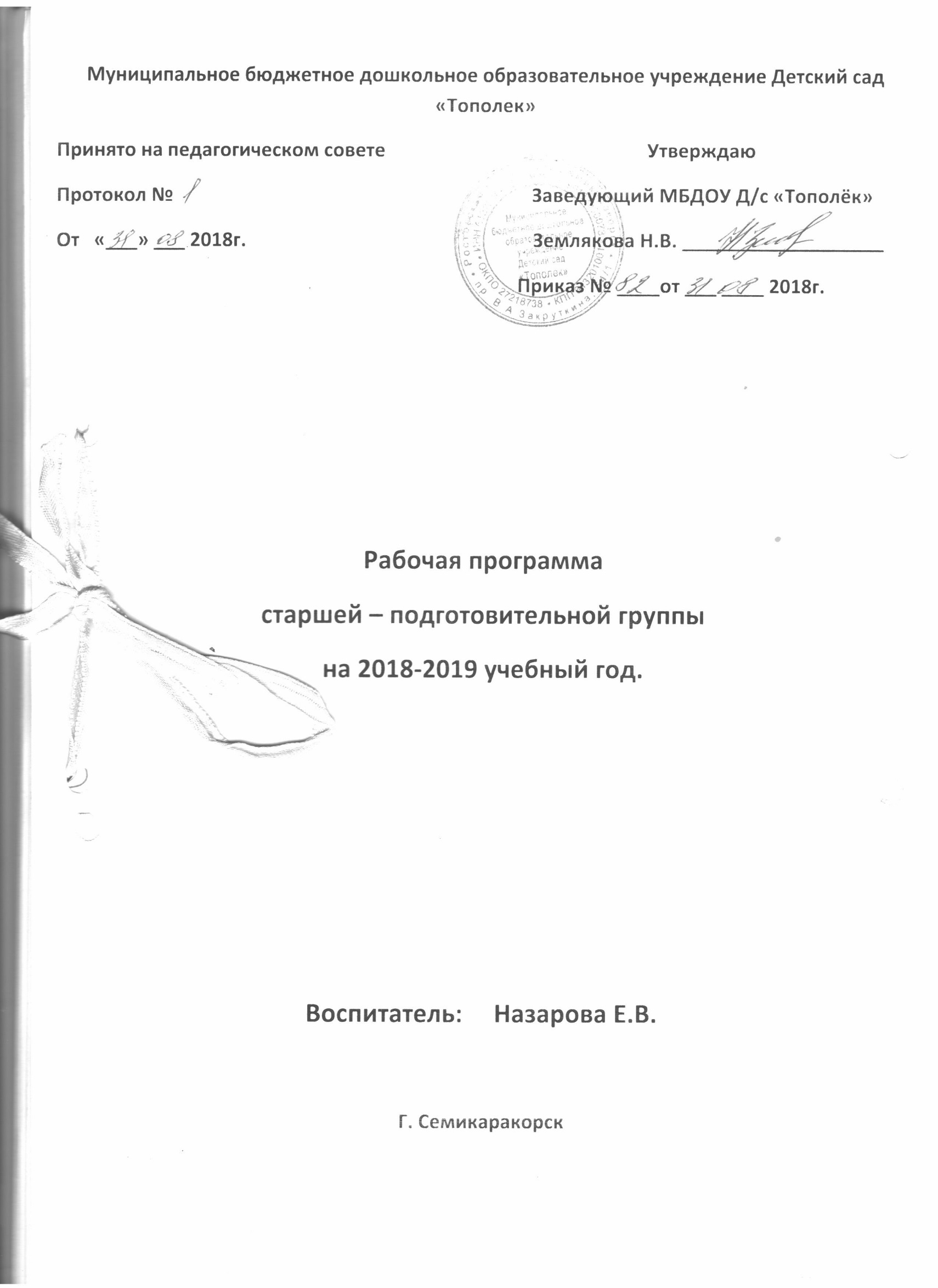 	Рабочая программа 	старшей – подготовительной группы на 2018-2019 учебный год. Воспитатель:     Назарова Е.В.Г. Семикаракорск1.Пояснительная записка Данная программа предназначена для работы с детьми группы общеразвивающей направленности от 5 до 6 лет. Основой для разработки данной учебной программы предстали:  Федеральный закон от 29.12.2012 г. № 273-ФЗ «Об образовании в Российской Федерации»;  СанПиН (Постановление №26 от 15.05.2013 г. «Об утверждении требований к устройству, содержанию и организации режима работы ДОО»);  ФГОС дошкольного образования (Приказ министерства и науки РФ от 17 октября 2013 г. № 1155 г. Москва);  Примерная основная общеобразовательная программа «От рождения до школы» под редакцией Н.Е. Вераксы, Т.С. Комаровой, М.А. Васильевой;  Рабочая программа разработана для построения системы педагогической деятельности с детьми 5-7 лет, обеспечения гарантии качества содержания, создания условий для практического освоения задач образовательных областей, обеспечения индивидуального развития и раскрытия творческого потенциала каждого ребенка. Рабочая программа рассчитана на 2017-2018 учебный год. Рабочая программа обеспечивает развитие детей в возрасте от 5- 6 лет с учетом их возрастных и индивидуальных особенностей по основным направлениям – физическому, социально – личностному, познавательно – речевому и художественно – эстетическому, единство воспитательных, развивающих и обучающих целей и задач процесса образования. Цели и задачи реализации образовательной программы дошкольного образования (О П ДО) .Целью программы - создание благоприятных условий для полноценного проживания ребенком дошкольного детства, формирование основ базовой культуры личности, всестороннее развитие психических и физических качеств в соответствии с возрастными и индивидуальными особенностями, подготовка к жизни в современном обществе, к обучению в школе, обеспечение безопасности жизнедеятельности дошкольника. Задачи:  Воспитывать интерес к жизни и деятельности взрослых и сверстников, к явлениям природы. Формировать умение сосредоточивать внимание на предметах и явлениях социокультурной предметно-пространственной развивающей среды. Развивать способность устанавливать простейшие связи между воспринимаемыми предметами и явлениями, учить простейшим обобщениям.  Продолжать развивать речь детей: обогащать словарь, формировать умение строить предложения; добиваться правильного и четкого произнесения слов.; воспитывать умение слушать художественные произведения, следить за развитием действия в сказке, рассказе; помогать детям запоминать и с помощью взрослого читать короткие стихотворения, потешки.  Формировать положительное отношение к труду взрослых. Воспитывать желание принимать участие в посильном труде, умение преодолевать небольшие трудности.  Развивать эстетические чувства детей, художественное восприятие, вызывать эмоциональный отклик на литературные и музыкальные произведения, красоту окружающего мира, произведения искусства.  Учить передавать в рисунке, лепке, аппликации несложные образы предметов и явлений действительности.  Развивать музыкальный слух детей, приучать слушать песни, музыкальные произведения, замечать изменения в звучании музыки. Учить детей выразительному пению и ритмичным движениям под музыку.  Развивать интерес к различным видам игр. Помогать детям, объединяться, для игры в группы по 2-3 человека на основе личных симпатий. Приучать соблюдать в ходе игры элементарные правила. В процессе игр с игрушками, природными и строительными материалами развивать у детей интерес к окружающему миру.  Совершенствовать работу по нравственно – патриотическому воспитанию детей с учетом регионального компонента средствами музейной педагогики;  обеспечения психолого-педагогической поддержки семьи и повышения компетентности родителей (законных представителей) в вопросах развития и образования, охраны и укрепления здоровья детей.2. Планируемые результаты освоения Программы детьми● ребёнок овладевает основными культурными способами деятельности, проявляет инициативность и самостоятельность в разных видах деятельности – игре, общении, конструировании и др. Способен выбирать себе род занятий, участников по совместной деятельности; ● ребёнок обладает установкой положительного отношения к миру, к разным видам труда ,другим людям и самому себе, обладает чувством собственного достоинства. Активно взаимодействует со сверстниками и взрослыми, участвует в совместных играх. Способен договариваться, учитывать интересы и чувства других, сопереживать неудачам и радоваться успехам других, стараться разрешать конфликты; ● ребёнок обладает развитым воображением, которое реализуется в разных видах деятельности, и прежде всего в игре; ребёнок владеет разными формами и видами игры. Умеет подчиняться разным правилам и социальным нормам, различать условную и реальную ситуации, в том числе игровую и учебную; ● ребенок достаточно хорошо владеет устной речью, может выражать свои мысли и желания, может использовать речь для выражения своих мыслей, чувств и желаний, построения речевого высказывания в ситуации общения, может выделять звуки в словах, у ребенка складываются предпосылки грамотности; ● у ребёнка развита крупная и мелкая моторика. Он подвижен, вынослив, владеет основными движениями, может контролировать свои движения и управлять ими; ● ребёнок способен к волевым усилиям, может следовать социальным нормам поведения и правилам в разных видах деятельности, во взаимоотношениях со взрослыми и сверстниками, может соблюдать правила безопасного поведения и личной гигиены; ● ребёнок проявляет любознательность, задаёт вопросы, касающиеся близких и далёких предметов и явлений, интересуется причинно- следственными связями (как? почему? зачем?), пытается самостоятельно придумывать объяснения явлениям природы и поступкам людей. Склонен наблюдать, экспериментировать. Обладает начальными знаниями о себе, о предметном, природном, социальном и культурном мире, в котором он живёт. Знаком с книжной культурой, с детской литературой, обладает элементарными представлениями из области живой природы, естествознания, математики, истории и т. п., у ребёнка складываются предпосылки грамотности. Ребёнок способен к принятию собственных решений, опираясь на свои знания и умения в различных сферах действительности. 3. Комплексно –тематическое планирование.СЕНТЯБРЬ (1 неделя)                                                                                                                                         СЕНТЯБРЬ (2 неделя)                                                                                                                                    СЕНТЯБРЬ (3 неделя)СЕНТЯБРЬ (4 неделя)                                                                                                                           Октябрь  (1 неделя)Октябрь (2 неделя)Октябрь (3 неделя)Октябрь (4 неделя)Ноябрь (1 неделя)Ноябрь (2 неделя)Ноябрь (3 неделя)Ноябрь (4 неделя)Декабрь (1 неделя)                                                                                                                               Декабрь (2 неделя)Декабрь (3 неделя)Декабрь (4 неделя)Январь (1 неделя)	Январь (2 неделя)Январь (3 неделя)Январь   (4 неделя)Февраль (1 неделя)Февраль (2 неделя)Февраль (3 неделя)Февраль (4 неделя)Декабрь (1 неделя)                                                                                                                               Декабрь (2 неделя)Декабрь (3 неделя)Декабрь (4 неделя)Январь (1 неделя)	Январь (2 неделя)Январь (3 неделя)Январь   (4 неделя)Февраль (1 неделя)Февраль (2 неделя)Февраль (3 неделя)Февраль (4 неделя)                                                                                       МАРТ (1 неделя)МАРТ (2 неделя)МАРТ (3 неделя)МАРТ (4 неделя)Апрель (1 неделя)                                                                                                                              Апрель (2 неделя)Апрель (3 неделя)Апрель (4 неделя)МАЙ (1 неделя)		МАЙ (2 неделя)МАЙ (3 неделя)МАЙ   (4 неделя)3. Учебно –методическое обеспечение.1.Авдеева, Н. Н. Безопасность на улицах / Н. Н. Авдеева. - М. : ООО «Издательство АСТ-ЛТД», 1997. 2. Агафонова, К. В. Дети и дорожное движение / К. В. Агафонова. - М. : Просвещение, 1978. 3. Арапова-Пискарева, Н. А. Формирование элементарных математических представлений в детском саду : программа и метод, рекомендации / Н. А. Арапова-Пискарева. - 2-е изд., испр. и доп. - М. : Мозаика-Синтез, 2008. - 112 с. 4. Богуславская, 3. М. Развивающие игры для детей младшего дошкольного возраста / 3. М. Богуславская, Е. О. Смирнова. - М. : Просвещение, 1991. 5. Венгер, Л. А. Воспитание сенсорной культуры от рождения до 6 лет / Л. А. Венгер, Э. Г. Пилюгина, Н. Б. Венгер. - М. : Просвещение, 1988. 6. Ветлугина, Н. Музыкальный бульвар : для детей младшего возраста / Н. Ветлугина. - М. : Музыка, 1985.- 111 с. 7. Воспитание и обучение в подготовительной группе детского сада : программа и метод, рекомендации / сост. Т. С. Комарова. - М. : Мозаика- Синтез, 2006. 8. Гербова, В. В. Развитие речи в детском саду : программа и метод, рекомендации / В. В. Гербова. - 2-е изд., испр. и доп. - М. : Мозаика- Синтез, 2008. 9. Грёзина, О. Ю. Работа с детьми в дошкольных учреждениях по обучению их правилам дорожного движения / О. Ю. Грёзина, С. А. Пятаева. - Волгоград : Перемена, 1998. 10. Гучков, Б. П. Красный - стой! Зеленый - можно, желтый светит - осторожно : для воспитателей дошкольных учреждений, учителей начальных классов / Б. П. Гучков. - Волгоград : Семь ветров, 1995. 11. Дети и дорога. Дошкольники на улице. - Челябинск, 1983. М.Дети и дорога : метод, пособие. - М., 1994. 12.Добрушин, А. Д. Как беречь детей / А. Д. Добрушин. - Таллин : Валгус, 1976. 14. Дорохов, А. А. Зеленый, желтый, красный / А. А. Дорохов. - М. : Детская литература, 1975. 15. Дошкольник на улице / Российская академия образования. - М. : Информатик, 1994. 16. Дошкольное воспитание : журн. - 1990. - № 8; 1991. - № 2, 7. П. Душное, А. С. Моя улица / А. С. Душнов. - М. : ДОСААФ, 1981. 18. Дыбина, О. Б. Ребенок и окружающий мир : программа и метод, рекомендации / О. Б. Дыбина. - М. : Мозаика-Синтез, 2008. 19. Ерофеева, Т. И. Математика для дошкольников : кн. для воспитателя детского сада / Т. И. Ерофеева, Л. Н. Павлова, В. П. Новикова. - М. : Просвещение, 1993. 20. Зацепина, М. Б. Музыкальное воспитание в детском саду : программа и метод, рекомендации / М. Б. Зацепина. - М. : Мозаика-Синтез, 2008. 21. Клименко, В. Р. Обучайте дошкольников правилам движения / В. Р. Клименко. - М. : Просвещение, 1973. 22. Клочанов, Н. Н. Дорога, ребенок, безопасность : метод, пособие по правилам дорожного движения для воспитателей / Н. Н. Клочанов. - Ростов н/Д. : Феникс, 2004. 23. Комиссарова, Л. Н. Наглядные средства в музыкальном воспитании дошкольников : пособие для воспитателей и муз. руководителей детских садов / Л. Н. Комиссарова, Э. П. Костина. -М. : Просвещение, 1986. - 144 с. 24. Кононова, Н. Г. Музыкально-дидактические игры для дошкольников / Н. Г. Кононова. -М. : Просвещение 1982. - 95 с. 25. Кривич, М. Школа пешехода / М. Кривич, О. Ольгин. - М. : Малыш, 1984. 26. Куцакова, Л. В. Занятия по конструированию из строительного материала в подготовительной группе детского сада : конспекты занятий / Л. В. Куцакова. - М. : Мозаика-Синтез, 2008. 27. Мачандин, Н. Г. Внимание - дети / Н. Г. Маландин. - М. : Педагогика, 1975. 28. Методические рекомендации к «Программе воспитания и обучения в детском саду» / под ред. М. А. Васильевой, В. В. Гербовой, Т. С. Комаровой. - М. : Издательский дом «Воспитание дошкольника», 2005. 29. От рождения до школы. Примерная основная общеобразовательная программа дошкольного образования / под ред. Н. Е. Вераксы, Т. С. Комаровой, М. А. Васильевой. - М. : Мозаика-Синтез, 2010. 30. Ривина, Е. К. Знакомим дошкольников с семьей и родословной : пособие для педагогов и родителей : для работы с детьми 2-7 лет / Е. К. Ривина. — М. : Мозаика-Синтез, 2008. 31. Скорлупова, О. А. Тематическое планирование воспитательно- образовательного процесса в дошкольных образовательных учреждениях : в 2 ч. / О. А. Скорлупова. - М. : ООО Издательство «Скрипторий 2003», 2008. 32. Соломенникова, О. А. Экологическое воспитание в детском саду : программа и метод, рекомендации / О. А. Соломенникова. - 3-е изд., испр. и доп. - М. : Мозаика-Синтез, 2008. 33. Степаненкова, Э. Я. Физическое воспитание в детском саду : программа и метод, рекомендации / Э. Я. Степаненкова. - М. : Мозаика- Синтез, 2008. 34. Томашполъская, И. Э. Развивающие игры для детей 2-8 лет : систематизация, планирование, описание игр / И. Э. Томашпольская. - СПб. : Смарт, 1996. 35. Усачев, А. А. Основы безопасности жизнедеятельности / А. А. Усачев, А. И. Березин. -М. : ACT, 2008. 36. Успех. Примерная основная общеобразовательная программа дошкольного образования / науч. рук. Д. И. Фельдштейн, А. Г. Асмолов. - М. : Просвещение, 2010. 37. Якунов, А. М. Безопасность на улицах и дорогах / А. М. Якунов. - М., 199Тема недели: : «день знаний» Тема недели: : «день знаний» Тема недели: : «день знаний» Тема недели: : «день знаний» Тема недели: : «день знаний» Тема недели: : «день знаний» Тема недели: : «день знаний» Тема недели: : «день знаний» Тема недели: : «день знаний» Тема недели: : «день знаний» Тема недели: : «день знаний» Тема недели: : «день знаний» Тема недели: : «день знаний» Тема недели: : «день знаний» Тема недели: : «день знаний» Цель недели:  развивать у детей познавательной мотивации, интереса к школе, книгам. Формировать дружеских, доброжелательных отношений между детьми. Цель недели:  развивать у детей познавательной мотивации, интереса к школе, книгам. Формировать дружеских, доброжелательных отношений между детьми. Цель недели:  развивать у детей познавательной мотивации, интереса к школе, книгам. Формировать дружеских, доброжелательных отношений между детьми. Цель недели:  развивать у детей познавательной мотивации, интереса к школе, книгам. Формировать дружеских, доброжелательных отношений между детьми. Цель недели:  развивать у детей познавательной мотивации, интереса к школе, книгам. Формировать дружеских, доброжелательных отношений между детьми. Цель недели:  развивать у детей познавательной мотивации, интереса к школе, книгам. Формировать дружеских, доброжелательных отношений между детьми. Цель недели:  развивать у детей познавательной мотивации, интереса к школе, книгам. Формировать дружеских, доброжелательных отношений между детьми. Цель недели:  развивать у детей познавательной мотивации, интереса к школе, книгам. Формировать дружеских, доброжелательных отношений между детьми. Цель недели:  развивать у детей познавательной мотивации, интереса к школе, книгам. Формировать дружеских, доброжелательных отношений между детьми. Цель недели:  развивать у детей познавательной мотивации, интереса к школе, книгам. Формировать дружеских, доброжелательных отношений между детьми. Цель недели:  развивать у детей познавательной мотивации, интереса к школе, книгам. Формировать дружеских, доброжелательных отношений между детьми. Цель недели:  развивать у детей познавательной мотивации, интереса к школе, книгам. Формировать дружеских, доброжелательных отношений между детьми. Цель недели:  развивать у детей познавательной мотивации, интереса к школе, книгам. Формировать дружеских, доброжелательных отношений между детьми. Цель недели:  развивать у детей познавательной мотивации, интереса к школе, книгам. Формировать дружеских, доброжелательных отношений между детьми. Цель недели:  развивать у детей познавательной мотивации, интереса к школе, книгам. Формировать дружеских, доброжелательных отношений между детьми. Итог недели: Познакомили детей   с  представлениями  о профессиях сотрудников детского сада  (воспитатель , помощник воспитателя, музыкальный руководитель, заведующий)Итог недели: Познакомили детей   с  представлениями  о профессиях сотрудников детского сада  (воспитатель , помощник воспитателя, музыкальный руководитель, заведующий)Итог недели: Познакомили детей   с  представлениями  о профессиях сотрудников детского сада  (воспитатель , помощник воспитателя, музыкальный руководитель, заведующий)Итог недели: Познакомили детей   с  представлениями  о профессиях сотрудников детского сада  (воспитатель , помощник воспитателя, музыкальный руководитель, заведующий)Итог недели: Познакомили детей   с  представлениями  о профессиях сотрудников детского сада  (воспитатель , помощник воспитателя, музыкальный руководитель, заведующий)Итог недели: Познакомили детей   с  представлениями  о профессиях сотрудников детского сада  (воспитатель , помощник воспитателя, музыкальный руководитель, заведующий)Итог недели: Познакомили детей   с  представлениями  о профессиях сотрудников детского сада  (воспитатель , помощник воспитателя, музыкальный руководитель, заведующий)Итог недели: Познакомили детей   с  представлениями  о профессиях сотрудников детского сада  (воспитатель , помощник воспитателя, музыкальный руководитель, заведующий)Итог недели: Познакомили детей   с  представлениями  о профессиях сотрудников детского сада  (воспитатель , помощник воспитателя, музыкальный руководитель, заведующий)Итог недели: Познакомили детей   с  представлениями  о профессиях сотрудников детского сада  (воспитатель , помощник воспитателя, музыкальный руководитель, заведующий)Итог недели: Познакомили детей   с  представлениями  о профессиях сотрудников детского сада  (воспитатель , помощник воспитателя, музыкальный руководитель, заведующий)Итог недели: Познакомили детей   с  представлениями  о профессиях сотрудников детского сада  (воспитатель , помощник воспитателя, музыкальный руководитель, заведующий)Итог недели: Познакомили детей   с  представлениями  о профессиях сотрудников детского сада  (воспитатель , помощник воспитателя, музыкальный руководитель, заведующий)Итог недели: Познакомили детей   с  представлениями  о профессиях сотрудников детского сада  (воспитатель , помощник воспитателя, музыкальный руководитель, заведующий)Итог недели: Познакомили детей   с  представлениями  о профессиях сотрудников детского сада  (воспитатель , помощник воспитателя, музыкальный руководитель, заведующий)Познавательное развитиеПознавательное развитиеПознавательное развитиеПознавательное развитиеПознавательное развитиеРечевое развитиеРечевое развитиеРечевое развитиеРечевое развитиеСоциально – коммуникативное развитиеСоциально – коммуникативное развитиеСоциально – коммуникативное развитиеСоциально – коммуникативное развитиеСоциально – коммуникативное развитиеСоциально – коммуникативное развитиеФЭМПОзнакомление с окружающим миром(с природой)Ознакомление с окружающим миром(с природой)ПатриотическоевоспитаниеПатриотическоевоспитаниеРазвитие речиРазвитие речиЧтение художественнойлитературыЧтение художественнойлитературыБезопасностьБезопасностьБезопасностьБезопасностьТрудТрудФЭМПОзнакомление с окружающим миром(с природой)Ознакомление с окружающим миром(с природой)ПатриотическоевоспитаниеПатриотическоевоспитаниеРазвитие речиРазвитие речиЧтение художественнойлитературыЧтение художественнойлитературыОБЖОБЖПДДПДДТрудТрудТема: №1Цель: закреплять навыки счета в пределах 5, умение образовывать число 5 на основе сравнения двух групп предметов, выраженные соседними числами 4и5.Помораева стр.13-15Тема: «Детский сад» Цель: показать детям общественную значимость детского сада.  .Дыбина стр.34Тема: «Детский сад» Цель: показать детям общественную значимость детского сада.  .Дыбина стр.34Тема: История возникновения казачества Цель : познакомить с историей  возникновения казачества стр. 17 И.В. ЕлжоваТема: История возникновения казачества Цель : познакомить с историей  возникновения казачества стр. 17 И.В. Елжова  № 1Тема: «Мы – воспитанники старшей группы»Цель. Дать тетям возможность испытать гордасть от того, что они теперь старшие дошкольники.. Гербова стр.30№2Тема: «Рассказывание русской народной сказки «заяц -хвастун» и присказки «начинаются наши сказки»Цель. Вспомнить  с детьми название русских сказок и познакомить их с новыми произведениями. Гербова стр.32  № 1Тема: «Мы – воспитанники старшей группы»Цель. Дать тетям возможность испытать гордасть от того, что они теперь старшие дошкольники.. Гербова стр.30№2Тема: «Рассказывание русской народной сказки «заяц -хвастун» и присказки «начинаются наши сказки»Цель. Вспомнить  с детьми название русских сказок и познакомить их с новыми произведениями. Гербова стр.32«Заяц – хвастун , обр. О. капицы; «Как у бабушки козел..»; «Гречку мыли», литов., обр. Ю . Григорьева; Чтение по выбору детей (пятница). »Цель: создать благоприятную атмосферу перед сном; формировать интерес к книгам; воспитывать умение слушать новые произведения.«Заяц – хвастун , обр. О. капицы; «Как у бабушки козел..»; «Гречку мыли», литов., обр. Ю . Григорьева; Чтение по выбору детей (пятница). »Цель: создать благоприятную атмосферу перед сном; формировать интерес к книгам; воспитывать умение слушать новые произведения.Тема: «Внешность человека может быть обманчива»Цель. Объяснить ребёнку, что приятная внешность незнакомого человека не всегда означает его добрые намерения.Авдеева (стр. 40)Тема: «Внешность человека может быть обманчива»Цель. Объяснить ребёнку, что приятная внешность незнакомого человека не всегда означает его добрые намерения.Авдеева (стр. 40)Тема: «Для чего нужны дорожные знаки» Цель. Познакомить детей с предупреждающими, указательными, запрещающими дорожными знаками; учить различать знаки ; закреплять навыки выполнения правил дорожного движения. Саулина.(стр.29)Тема: «Для чего нужны дорожные знаки» Цель. Познакомить детей с предупреждающими, указательными, запрещающими дорожными знаками; учить различать знаки ; закреплять навыки выполнения правил дорожного движения. Саулина.(стр.29)Тема: «Обучение умыванию».Цель: Учить детей замечать непорядок в своем внешнем виде, мыть руки и лицо, пользоваться мылом, вытираться личным полотенцем.Л.В. Куцаковастр 75Тема: «Обучение умыванию».Цель: Учить детей замечать непорядок в своем внешнем виде, мыть руки и лицо, пользоваться мылом, вытираться личным полотенцем.Л.В. Куцаковастр 75Физическое развитиеФизическое развитиеФизическое развитиеФизическое развитиеФизическое развитиеФизическое развитиеФизическое развитиеХудожественно -  эстетическое развитиеХудожественно -  эстетическое развитиеХудожественно -  эстетическое развитиеХудожественно -  эстетическое развитиеХудожественно -  эстетическое развитиеХудожественно -  эстетическое развитиеХудожественно -  эстетическое развитиеХудожественно -  эстетическое развитиеФизическаякультураФизическаякультураУтренняя гимнастикаУтренняя гимнастикаПодвижные игрыПодвижные игрыЗОЖРисованиеАппликация(Лепка)Аппликация(Лепка)     Музыка     МузыкаКонструктивно-модельная деятельностьКонструктивно-модельная деятельностьПриобщение к искусству № 1 Пензулаева стр.15Цель: Упражнять детей в ходьбе и беге колонной по одному, в беге в рассыпную; в сохранении устойчивого равновесия.Тема: № 2.Пензулаева стр.60 Цель: упражнять детей в сохранении устойчивого равновесия; в прыжках с продвижением вперед.Тема: № 3     Цель: упражнять детей в построении в колонны4 повторить упражнения в равновесии и прыжках. Пензулаева стр.17 № 1 Пензулаева стр.15Цель: Упражнять детей в ходьбе и беге колонной по одному, в беге в рассыпную; в сохранении устойчивого равновесия.Тема: № 2.Пензулаева стр.60 Цель: упражнять детей в сохранении устойчивого равновесия; в прыжках с продвижением вперед.Тема: № 3     Цель: упражнять детей в построении в колонны4 повторить упражнения в равновесии и прыжках. Пензулаева стр.17Тема: №1Цель: развивать физические качества; способствовать накоплению и обогащению двигательного опыта детей; формировать потребность в двигательной активности и физическом совершенствовании.Пензулаева стр. 62Тема: №1Цель: развивать физические качества; способствовать накоплению и обогащению двигательного опыта детей; формировать потребность в двигательной активности и физическом совершенствовании.Пензулаева стр. 62«Лохматый пес».«Укротитель диких зверей»«мышеловка»Цель: развивать активность в двигательной деятельности, умение соблюдать в ходе игры элементарные правила.«Лохматый пес».«Укротитель диких зверей»«мышеловка»Цель: развивать активность в двигательной деятельности, умение соблюдать в ходе игры элементарные правила.Тема: «Бактерии, микробы, вирусы»Цель: ознакомить детей с причинами инфекционных заболеваний (возбудителями).С.Г. Белая стр. 40Рисование. Тема: «картинка про лето».Цель: продолжать развивать образное восприятие , образные представления. Т.С. Комарова стр.30Тема: «Знакомство с акварелью» Цель : познакомить детей с акварельными красками, их особенностями.  Т. С. Комарова стр.31Лепка. Тема: «Грибы »Цель: развивать восприятие, умение замечать отличия от основной эталонной формы.Комарова стр.29 №1Лепка. Тема: «Грибы »Цель: развивать восприятие, умение замечать отличия от основной эталонной формы.Комарова стр.29 №1По плану музыкального работникаПо плану музыкального работникаТема «Дома»Цель: уточнить представление детей о строительных деталях , деталях конструкторов; о способах соединения, свойствах и конструкций.Л.В. Куцаковастр 13Тема «Дома»Цель: уточнить представление детей о строительных деталях , деталях конструкторов; о способах соединения, свойствах и конструкций.Л.В. Куцаковастр 13Тема: «Семикаракорская керамика»Цель Познакомить с местной керамикой народное искусство  стр 1Сюжетно – ролевая игра«Семья»Цель: развивать игровые умения;:  способствовать накоплению и обогащению игрового замысла;побуждать детей  вступать в диалог.Н. Ф. Губанова стр 16Сюжетно – ролевая игра«Семья»Цель: развивать игровые умения;:  способствовать накоплению и обогащению игрового замысла;побуждать детей  вступать в диалог.Н. Ф. Губанова стр 16Сюжетно – ролевая игра«Семья»Цель: развивать игровые умения;:  способствовать накоплению и обогащению игрового замысла;побуждать детей  вступать в диалог.Н. Ф. Губанова стр 16Сюжетно – ролевая игра«Семья»Цель: развивать игровые умения;:  способствовать накоплению и обогащению игрового замысла;побуждать детей  вступать в диалог.Н. Ф. Губанова стр 16Сюжетно – ролевая игра«Семья»Цель: развивать игровые умения;:  способствовать накоплению и обогащению игрового замысла;побуждать детей  вступать в диалог.Н. Ф. Губанова стр 16Сюжетно – ролевая игра«Семья»Цель: развивать игровые умения;:  способствовать накоплению и обогащению игрового замысла;побуждать детей  вступать в диалог.Н. Ф. Губанова стр 16Сюжетно – ролевая игра«Семья»Цель: развивать игровые умения;:  способствовать накоплению и обогащению игрового замысла;побуждать детей  вступать в диалог.Н. Ф. Губанова стр 16Сюжетно – ролевая игра«Семья»Цель: развивать игровые умения;:  способствовать накоплению и обогащению игрового замысла;побуждать детей  вступать в диалог.Н. Ф. Губанова стр 16Сюжетно – ролевая игра«Семья»Цель: развивать игровые умения;:  способствовать накоплению и обогащению игрового замысла;побуждать детей  вступать в диалог.Н. Ф. Губанова стр 16Сюжетно – ролевая игра«Семья»Цель: развивать игровые умения;:  способствовать накоплению и обогащению игрового замысла;побуждать детей  вступать в диалог.Н. Ф. Губанова стр 16Сюжетно – ролевая игра«Семья»Цель: развивать игровые умения;:  способствовать накоплению и обогащению игрового замысла;побуждать детей  вступать в диалог.Н. Ф. Губанова стр 16Сюжетно – ролевая игра«Семья»Цель: развивать игровые умения;:  способствовать накоплению и обогащению игрового замысла;побуждать детей  вступать в диалог.Н. Ф. Губанова стр 16Сюжетно – ролевая игра«Семья»Цель: развивать игровые умения;:  способствовать накоплению и обогащению игрового замысла;побуждать детей  вступать в диалог.Н. Ф. Губанова стр 16Сюжетно – ролевая игра«Семья»Цель: развивать игровые умения;:  способствовать накоплению и обогащению игрового замысла;побуждать детей  вступать в диалог.Н. Ф. Губанова стр 16Сюжетно – ролевая игра«Семья»Цель: развивать игровые умения;:  способствовать накоплению и обогащению игрового замысла;побуждать детей  вступать в диалог.Н. Ф. Губанова стр 16Тема недели: : «Осень» Тема недели: : «Осень» Тема недели: : «Осень» Тема недели: : «Осень» Тема недели: : «Осень» Тема недели: : «Осень» Тема недели: : «Осень» Тема недели: : «Осень» Тема недели: : «Осень» Тема недели: : «Осень» Тема недели: : «Осень» Тема недели: : «Осень» Тема недели: : «Осень» Тема недели: : «Осень» Тема недели: : «Осень» Цель недели: расширение знаний детей об осени.. продолжение знакомства с сельскохозяйственными профессиями Цель недели: расширение знаний детей об осени.. продолжение знакомства с сельскохозяйственными профессиями Цель недели: расширение знаний детей об осени.. продолжение знакомства с сельскохозяйственными профессиями Цель недели: расширение знаний детей об осени.. продолжение знакомства с сельскохозяйственными профессиями Цель недели: расширение знаний детей об осени.. продолжение знакомства с сельскохозяйственными профессиями Цель недели: расширение знаний детей об осени.. продолжение знакомства с сельскохозяйственными профессиями Цель недели: расширение знаний детей об осени.. продолжение знакомства с сельскохозяйственными профессиями Цель недели: расширение знаний детей об осени.. продолжение знакомства с сельскохозяйственными профессиями Цель недели: расширение знаний детей об осени.. продолжение знакомства с сельскохозяйственными профессиями Цель недели: расширение знаний детей об осени.. продолжение знакомства с сельскохозяйственными профессиями Цель недели: расширение знаний детей об осени.. продолжение знакомства с сельскохозяйственными профессиями Цель недели: расширение знаний детей об осени.. продолжение знакомства с сельскохозяйственными профессиями Цель недели: расширение знаний детей об осени.. продолжение знакомства с сельскохозяйственными профессиями Цель недели: расширение знаний детей об осени.. продолжение знакомства с сельскохозяйственными профессиями Цель недели: расширение знаний детей об осени.. продолжение знакомства с сельскохозяйственными профессиями Итог недели: Закреплениезнаний о правилах безопасного поведения в природе формирование обобщенных представлений об осени как времени года, приспособленности растений и животных к изменениям в природе, явлениях природы.Итог недели: Закреплениезнаний о правилах безопасного поведения в природе формирование обобщенных представлений об осени как времени года, приспособленности растений и животных к изменениям в природе, явлениях природы.Итог недели: Закреплениезнаний о правилах безопасного поведения в природе формирование обобщенных представлений об осени как времени года, приспособленности растений и животных к изменениям в природе, явлениях природы.Итог недели: Закреплениезнаний о правилах безопасного поведения в природе формирование обобщенных представлений об осени как времени года, приспособленности растений и животных к изменениям в природе, явлениях природы.Итог недели: Закреплениезнаний о правилах безопасного поведения в природе формирование обобщенных представлений об осени как времени года, приспособленности растений и животных к изменениям в природе, явлениях природы.Итог недели: Закреплениезнаний о правилах безопасного поведения в природе формирование обобщенных представлений об осени как времени года, приспособленности растений и животных к изменениям в природе, явлениях природы.Итог недели: Закреплениезнаний о правилах безопасного поведения в природе формирование обобщенных представлений об осени как времени года, приспособленности растений и животных к изменениям в природе, явлениях природы.Итог недели: Закреплениезнаний о правилах безопасного поведения в природе формирование обобщенных представлений об осени как времени года, приспособленности растений и животных к изменениям в природе, явлениях природы.Итог недели: Закреплениезнаний о правилах безопасного поведения в природе формирование обобщенных представлений об осени как времени года, приспособленности растений и животных к изменениям в природе, явлениях природы.Итог недели: Закреплениезнаний о правилах безопасного поведения в природе формирование обобщенных представлений об осени как времени года, приспособленности растений и животных к изменениям в природе, явлениях природы.Итог недели: Закреплениезнаний о правилах безопасного поведения в природе формирование обобщенных представлений об осени как времени года, приспособленности растений и животных к изменениям в природе, явлениях природы.Итог недели: Закреплениезнаний о правилах безопасного поведения в природе формирование обобщенных представлений об осени как времени года, приспособленности растений и животных к изменениям в природе, явлениях природы.Итог недели: Закреплениезнаний о правилах безопасного поведения в природе формирование обобщенных представлений об осени как времени года, приспособленности растений и животных к изменениям в природе, явлениях природы.Итог недели: Закреплениезнаний о правилах безопасного поведения в природе формирование обобщенных представлений об осени как времени года, приспособленности растений и животных к изменениям в природе, явлениях природы.Итог недели: Закреплениезнаний о правилах безопасного поведения в природе формирование обобщенных представлений об осени как времени года, приспособленности растений и животных к изменениям в природе, явлениях природы.Познавательное развитиеПознавательное развитиеПознавательное развитиеПознавательное развитиеПознавательное развитиеРечевое развитиеРечевое развитиеРечевое развитиеРечевое развитиеСоциально – коммуникативное развитиеСоциально – коммуникативное развитиеСоциально – коммуникативное развитиеСоциально – коммуникативное развитиеСоциально – коммуникативное развитиеСоциально – коммуникативное развитиеФЭМПОзнакомление с окружающим миром(с природой)Ознакомление с окружающим миром(с природой)ПатриотическоевоспитаниеПатриотическоевоспитаниеРазвитие речиРазвитие речиЧтение художественнойлитературыЧтение художественнойлитературыБезопасностьБезопасностьБезопасностьБезопасностьТрудТрудФЭМПОзнакомление с окружающим миром(с природой)Ознакомление с окружающим миром(с природой)ПатриотическоевоспитаниеПатриотическоевоспитаниеРазвитие речиРазвитие речиЧтение художественнойлитературыЧтение художественнойлитературыОБЖОБЖПДДПДДТрудТрудТема: №2Цель: упражнять в счете и отсчитывании предметов в пределах 5 с помощью различных анализаторов. Закреплять умение сравнивать  два предмета по двум параметрам величины Помораева стр.15-16Тема: «Во саду ли во огороде».Цель:  расширить представление детей о многообразии мира растений; об овощах фруктов и ягодах.О.А. Соломенникова стр36-37 Тема: «Во саду ли во огороде».Цель:  расширить представление детей о многообразии мира растений; об овощах фруктов и ягодах.О.А. Соломенникова стр36-37 Тема: История возникновения казачества Цель : познакомить с историей  возникновения казачества стр. 17 И.В. ЕлжоваТема: История возникновения казачества Цель : познакомить с историей  возникновения казачества стр. 17 И.В. Елжова  № 3Тема: «Перескоз сказки «заяц хвастун »Цель: помочь детям составить план пересказа сказки ; учить пересказывать сказку, придерживаясь плана.. Гербова стр.33№4 Тема: звуковая культура речи: дифференциация звуков з-с.Цель: упражнять детей в отчетливом произношении  звуков з-с.Гербов астр.34  № 3Тема: «Перескоз сказки «заяц хвастун »Цель: помочь детям составить план пересказа сказки ; учить пересказывать сказку, придерживаясь плана.. Гербова стр.33№4 Тема: звуковая культура речи: дифференциация звуков з-с.Цель: упражнять детей в отчетливом произношении  звуков з-с.Гербов астр.34«Зимовье» И. «Лиса икувшин», обр. О . Капицы; «Ранним –рано поутру..» ; Г. Сапгир. "Как лягушку  продавали» ; Никаленко –гусачек…» ; Чтение по выбору детей (пятница)Цель: создать благоприятную атмосферу перед сном; формировать интерес к книгам; воспитывать умение слушать новые произведения.«Зимовье» И. «Лиса икувшин», обр. О . Капицы; «Ранним –рано поутру..» ; Г. Сапгир. "Как лягушку  продавали» ; Никаленко –гусачек…» ; Чтение по выбору детей (пятница)Цель: создать благоприятную атмосферу перед сном; формировать интерес к книгам; воспитывать умение слушать новые произведения.Тема: «Опасные ситуации: контакты с незнакомыми людьми на улице» Цель. Рассмотреть и обсудить с детьми типичные опасные ситуации возможных контактов с незнакомыми людьми на улице, научить ребёнка правильно себя вести в таких ситуациях, (стр.42)Тема: «Опасные ситуации: контакты с незнакомыми людьми на улице» Цель. Рассмотреть и обсудить с детьми типичные опасные ситуации возможных контактов с незнакомыми людьми на улице, научить ребёнка правильно себя вести в таких ситуациях, (стр.42)Тема: «Знакомство с городским транспортом»Цель. Познакомить детей с основными видами транспортных средств, движущихся по дорогам.Саулина (стр. 31)Тема: «Знакомство с городским транспортом»Цель. Познакомить детей с основными видами транспортных средств, движущихся по дорогам.Саулина (стр. 31)Тема: «Обучение причесыванию».Цель: Учить детей замечать непорядок в своем внешнем виде. Учить причесываться , пользуясь личной расческой .   Л.В. Куцаковастр 76Тема: «Обучение причесыванию».Цель: Учить детей замечать непорядок в своем внешнем виде. Учить причесываться , пользуясь личной расческой .   Л.В. Куцаковастр 76Физическое развитиеФизическое развитиеФизическое развитиеФизическое развитиеФизическое развитиеФизическое развитиеФизическое развитиеХудожественно -  эстетическое развитиеХудожественно -  эстетическое развитиеХудожественно -  эстетическое развитиеХудожественно -  эстетическое развитиеХудожественно -  эстетическое развитиеХудожественно -  эстетическое развитиеХудожественно -  эстетическое развитиеХудожественно -  эстетическое развитиеФизическаякультураФизическаякультураУтренняя гимнастикаУтренняя гимнастикаПодвижные игрыПодвижные игрыЗОЖРисованиеАппликация(Лепка)Аппликация(Лепка)     Музыка     МузыкаКонструктивно-модельная деятельностьКонструктивно-модельная деятельностьПриобщение к искусству №4Пензулаевастр.19Цель:повторить ходьбу и бег между предметами; упражнять в ходьбе на носках; развивать координацию движений в прыжках в высоту и ловкость в бросках мяча вверх.Тема: № 5 Цель:развивать координацию движений в прыжках в высоту и ловкость в броссах мяча вверх; упражнять в ползании на четвереньках между предметами..Пензулаева стр.20Тема: № 18     Цель :Повторить ходьбу и бег между предметами, врассыпную, с остановкой по сигналу воспитателя..Пензулаева стр.20 №4Пензулаевастр.19Цель:повторить ходьбу и бег между предметами; упражнять в ходьбе на носках; развивать координацию движений в прыжках в высоту и ловкость в бросках мяча вверх.Тема: № 5 Цель:развивать координацию движений в прыжках в высоту и ловкость в броссах мяча вверх; упражнять в ползании на четвереньках между предметами..Пензулаева стр.20Тема: № 18     Цель :Повторить ходьбу и бег между предметами, врассыпную, с остановкой по сигналу воспитателя..Пензулаева стр.20Тема: №2Цель: развивать физические качества; способствовать накоплению и обогащению двигательного опыта детей; формировать потребность в двигательной активности и физическом совершенствовании.Пензулаева стр. 63Тема: №2Цель: развивать физические качества; способствовать накоплению и обогащению двигательного опыта детей; формировать потребность в двигательной активности и физическом совершенствовании.Пензулаева стр. 63«Лохматый пес».«Укротитель диких зверей»«мышеловка»Цель: развивать активность в двигательной деятельности, умение соблюдать в ходе игры элементарные правила.«Лохматый пес».«Укротитель диких зверей»«мышеловка»Цель: развивать активность в двигательной деятельности, умение соблюдать в ходе игры элементарные правила.Тема: «Правила чистюли»Цель: расширить представление детей об основных личной гигиены и самостоятельных действиях , соправождающие эти процессыРисование. Тема:«Космия ».Цель:развивать у детей эстетическое восприятие, чувства, цвета. Т.С. Комарова стр.32  №5 .Тема: «Укрась платочек ромашками»Цель: Учить детей составлять узор на квадрате, заполняя углы и середину.Апликация. Тема: «На лесной поляне выросли грибы »Цель: развивать образные представления детей. Закреплять умение вырезать предметы и их части круглой и овальной формы. Комарова стр.30 №3Апликация. Тема: «На лесной поляне выросли грибы »Цель: развивать образные представления детей. Закреплять умение вырезать предметы и их части круглой и овальной формы. Комарова стр.30 №3По плану музыкального работникаПо плану музыкального работникаТема «Дома»Цель: уточнить представление детей о строительных деталях , деталях конструкторов; о способах соединения, свойствах и конструкций.Л.В. Куцаковастр 13Тема «Дома»Цель: уточнить представление детей о строительных деталях , деталях конструкторов; о способах соединения, свойствах и конструкций.Л.В. Куцаковастр 13Тема: «Семикаракорская керамика»Цель Познакомить с местной керамикой народное искусство  стр 1Сюжетно – ролевая игра«Семья»Цель: развивать игровые умения;:  способствовать накоплению и обогащению игрового замысла;побуждать детей  вступать в диалог.Н. Ф. Губанова стр 16Сюжетно – ролевая игра«Семья»Цель: развивать игровые умения;:  способствовать накоплению и обогащению игрового замысла;побуждать детей  вступать в диалог.Н. Ф. Губанова стр 16Сюжетно – ролевая игра«Семья»Цель: развивать игровые умения;:  способствовать накоплению и обогащению игрового замысла;побуждать детей  вступать в диалог.Н. Ф. Губанова стр 16Сюжетно – ролевая игра«Семья»Цель: развивать игровые умения;:  способствовать накоплению и обогащению игрового замысла;побуждать детей  вступать в диалог.Н. Ф. Губанова стр 16Сюжетно – ролевая игра«Семья»Цель: развивать игровые умения;:  способствовать накоплению и обогащению игрового замысла;побуждать детей  вступать в диалог.Н. Ф. Губанова стр 16Сюжетно – ролевая игра«Семья»Цель: развивать игровые умения;:  способствовать накоплению и обогащению игрового замысла;побуждать детей  вступать в диалог.Н. Ф. Губанова стр 16Сюжетно – ролевая игра«Семья»Цель: развивать игровые умения;:  способствовать накоплению и обогащению игрового замысла;побуждать детей  вступать в диалог.Н. Ф. Губанова стр 16Сюжетно – ролевая игра«Семья»Цель: развивать игровые умения;:  способствовать накоплению и обогащению игрового замысла;побуждать детей  вступать в диалог.Н. Ф. Губанова стр 16Сюжетно – ролевая игра«Семья»Цель: развивать игровые умения;:  способствовать накоплению и обогащению игрового замысла;побуждать детей  вступать в диалог.Н. Ф. Губанова стр 16Сюжетно – ролевая игра«Семья»Цель: развивать игровые умения;:  способствовать накоплению и обогащению игрового замысла;побуждать детей  вступать в диалог.Н. Ф. Губанова стр 16Сюжетно – ролевая игра«Семья»Цель: развивать игровые умения;:  способствовать накоплению и обогащению игрового замысла;побуждать детей  вступать в диалог.Н. Ф. Губанова стр 16Сюжетно – ролевая игра«Семья»Цель: развивать игровые умения;:  способствовать накоплению и обогащению игрового замысла;побуждать детей  вступать в диалог.Н. Ф. Губанова стр 16Сюжетно – ролевая игра«Семья»Цель: развивать игровые умения;:  способствовать накоплению и обогащению игрового замысла;побуждать детей  вступать в диалог.Н. Ф. Губанова стр 16Сюжетно – ролевая игра«Семья»Цель: развивать игровые умения;:  способствовать накоплению и обогащению игрового замысла;побуждать детей  вступать в диалог.Н. Ф. Губанова стр 16Сюжетно – ролевая игра«Семья»Цель: развивать игровые умения;:  способствовать накоплению и обогащению игрового замысла;побуждать детей  вступать в диалог.Н. Ф. Губанова стр 16Тема недели: : «Осень» Тема недели: : «Осень» Тема недели: : «Осень» Тема недели: : «Осень» Тема недели: : «Осень» Тема недели: : «Осень» Тема недели: : «Осень» Тема недели: : «Осень» Тема недели: : «Осень» Тема недели: : «Осень» Тема недели: : «Осень» Тема недели: : «Осень» Тема недели: : «Осень» Тема недели: : «Осень» Тема недели: : «Осень» Цель недели: расширение знаний детей об осени.. продолжение знакомства с сельскохозяйственными профессиями Цель недели: расширение знаний детей об осени.. продолжение знакомства с сельскохозяйственными профессиями Цель недели: расширение знаний детей об осени.. продолжение знакомства с сельскохозяйственными профессиями Цель недели: расширение знаний детей об осени.. продолжение знакомства с сельскохозяйственными профессиями Цель недели: расширение знаний детей об осени.. продолжение знакомства с сельскохозяйственными профессиями Цель недели: расширение знаний детей об осени.. продолжение знакомства с сельскохозяйственными профессиями Цель недели: расширение знаний детей об осени.. продолжение знакомства с сельскохозяйственными профессиями Цель недели: расширение знаний детей об осени.. продолжение знакомства с сельскохозяйственными профессиями Цель недели: расширение знаний детей об осени.. продолжение знакомства с сельскохозяйственными профессиями Цель недели: расширение знаний детей об осени.. продолжение знакомства с сельскохозяйственными профессиями Цель недели: расширение знаний детей об осени.. продолжение знакомства с сельскохозяйственными профессиями Цель недели: расширение знаний детей об осени.. продолжение знакомства с сельскохозяйственными профессиями Цель недели: расширение знаний детей об осени.. продолжение знакомства с сельскохозяйственными профессиями Цель недели: расширение знаний детей об осени.. продолжение знакомства с сельскохозяйственными профессиями Цель недели: расширение знаний детей об осени.. продолжение знакомства с сельскохозяйственными профессиями Итог недели: Закреплениезнаний о правилах безопасного поведения в природе формирование обобщенных представлений об осени как времени года, приспособленности растений и животных к изменениям в природе, явлениях природы.Итог недели: Закреплениезнаний о правилах безопасного поведения в природе формирование обобщенных представлений об осени как времени года, приспособленности растений и животных к изменениям в природе, явлениях природы.Итог недели: Закреплениезнаний о правилах безопасного поведения в природе формирование обобщенных представлений об осени как времени года, приспособленности растений и животных к изменениям в природе, явлениях природы.Итог недели: Закреплениезнаний о правилах безопасного поведения в природе формирование обобщенных представлений об осени как времени года, приспособленности растений и животных к изменениям в природе, явлениях природы.Итог недели: Закреплениезнаний о правилах безопасного поведения в природе формирование обобщенных представлений об осени как времени года, приспособленности растений и животных к изменениям в природе, явлениях природы.Итог недели: Закреплениезнаний о правилах безопасного поведения в природе формирование обобщенных представлений об осени как времени года, приспособленности растений и животных к изменениям в природе, явлениях природы.Итог недели: Закреплениезнаний о правилах безопасного поведения в природе формирование обобщенных представлений об осени как времени года, приспособленности растений и животных к изменениям в природе, явлениях природы.Итог недели: Закреплениезнаний о правилах безопасного поведения в природе формирование обобщенных представлений об осени как времени года, приспособленности растений и животных к изменениям в природе, явлениях природы.Итог недели: Закреплениезнаний о правилах безопасного поведения в природе формирование обобщенных представлений об осени как времени года, приспособленности растений и животных к изменениям в природе, явлениях природы.Итог недели: Закреплениезнаний о правилах безопасного поведения в природе формирование обобщенных представлений об осени как времени года, приспособленности растений и животных к изменениям в природе, явлениях природы.Итог недели: Закреплениезнаний о правилах безопасного поведения в природе формирование обобщенных представлений об осени как времени года, приспособленности растений и животных к изменениям в природе, явлениях природы.Итог недели: Закреплениезнаний о правилах безопасного поведения в природе формирование обобщенных представлений об осени как времени года, приспособленности растений и животных к изменениям в природе, явлениях природы.Итог недели: Закреплениезнаний о правилах безопасного поведения в природе формирование обобщенных представлений об осени как времени года, приспособленности растений и животных к изменениям в природе, явлениях природы.Итог недели: Закреплениезнаний о правилах безопасного поведения в природе формирование обобщенных представлений об осени как времени года, приспособленности растений и животных к изменениям в природе, явлениях природы.Итог недели: Закреплениезнаний о правилах безопасного поведения в природе формирование обобщенных представлений об осени как времени года, приспособленности растений и животных к изменениям в природе, явлениях природы.Познавательное развитиеПознавательное развитиеПознавательное развитиеПознавательное развитиеПознавательное развитиеРечевое развитиеРечевое развитиеРечевое развитиеРечевое развитиеСоциально – коммуникативное развитиеСоциально – коммуникативное развитиеСоциально – коммуникативное развитиеСоциально – коммуникативное развитиеСоциально – коммуникативное развитиеСоциально – коммуникативное развитиеФЭМПОзнакомление с окружающим миром(с природой)Ознакомление с окружающим миром(с природой)ПатриотическоевоспитаниеПатриотическоевоспитаниеРазвитие речиРазвитие речиЧтение художественнойлитературыЧтение художественнойлитературыБезопасностьБезопасностьБезопасностьБезопасностьТрудТрудФЭМПОзнакомление с окружающим миром(с природой)Ознакомление с окружающим миром(с природой)ПатриотическоевоспитаниеПатриотическоевоспитаниеРазвитие речиРазвитие речиЧтение художественнойлитературыЧтение художественнойлитературыОБЖОБЖПДДПДДТрудТрудТема: №3Цель: совершенствовать навыки счета в пределах 5 , учить понимать независимость результата счета от количественных признаков предмета Помораева стр.17-18Тема: «Мая семья Цель:Продолжать формировать интерес км семье , членам семьи . .Дыбина стр.Тема: «Мая семья Цель:Продолжать формировать интерес км семье , членам семьи . .Дыбина стр.Тема: История возникновения казачества Цель : познакомить с историей  возникновения казачества стр. 17 И.В. ЕлжоваТема: История возникновения казачества Цель : познакомить с историей  возникновения казачества стр. 17 И.В. Елжова№5Тема:обучение рассказыванию: составление рассказов на тему «Осень наступила». Чтение стих. О ранней осени.Цель: учить детей рассказывать ориентируясь на план. Гербова стр.35№6Тема:заучивание стих «Осень» И.Белоусова.Цель:помочь детям запомнить и выразительно читать стихГербов астр 37№5Тема:обучение рассказыванию: составление рассказов на тему «Осень наступила». Чтение стих. О ранней осени.Цель: учить детей рассказывать ориентируясь на план. Гербова стр.35№6Тема:заучивание стих «Осень» И.Белоусова.Цель:помочь детям запомнить и выразительно читать стихГербов астр 37И. Белоусов. «Осень ». А.К. Толстой . «Осень обсыпается весь наш бедный  сад» ; Б. Житков. «Белый домик»;Чтение по выбору детей (пятница)Цель: создать благоприятную атмосферу перед сном; формировать интерес к книгам; воспитывать умение слушать новые произведения.И. Белоусов. «Осень ». А.К. Толстой . «Осень обсыпается весь наш бедный  сад» ; Б. Житков. «Белый домик»;Чтение по выбору детей (пятница)Цель: создать благоприятную атмосферу перед сном; формировать интерес к книгам; воспитывать умение слушать новые произведения.Тема: «Опасные ситуации: контакты с незнакомыми людьми дома» Цель. Рассмотреть и обсудить с детьми такие опасные ситуации, как контакты с чужими людьми, научить их правильно себя вести в таких случаях.( стр. 46)Тема: «Опасные ситуации: контакты с незнакомыми людьми дома» Цель. Рассмотреть и обсудить с детьми такие опасные ситуации, как контакты с чужими людьми, научить их правильно себя вести в таких случаях.( стр. 46)Тема: «Правила дорожного движения» Цель. Знакомить детей с правилами дорожного движения.Саулина (стр.32)Тема: «Правила дорожного движения» Цель. Знакомить детей с правилами дорожного движения.Саулина (стр.32)Тема: «Обучение уборке игрушек».Цель: Приучать детей убирать игрушки после игры на место, соблюдать порядок.Л.В. Куцаковастр 77Тема: «Обучение уборке игрушек».Цель: Приучать детей убирать игрушки после игры на место, соблюдать порядок.Л.В. Куцаковастр 77Физическое развитиеФизическое развитиеФизическое развитиеФизическое развитиеФизическое развитиеФизическое развитиеФизическое развитиеХудожественно -  эстетическое развитиеХудожественно -  эстетическое развитиеХудожественно -  эстетическое развитиеХудожественно -  эстетическое развитиеХудожественно -  эстетическое развитиеХудожественно -  эстетическое развитиеХудожественно -  эстетическое развитиеХудожественно -  эстетическое развитиеФизическаякультураФизическаякультураУтренняя гимнастикаУтренняя гимнастикаПодвижные игрыПодвижные игрыЗОЖРисованиеАппликация(Лепка)Аппликация(Лепка)     Музыка     МузыкаКонструктивно-модельная деятельностьКонструктивно-модельная деятельностьПриобщение к искусству № 7Пензулаевастр.21Цель: Упражнять детей в ходьбе с высоким подниманием колен, в непрерывном беге; в ползании по гимнастической скамейке с опорой на колени и ладони; Тема: № 8 Цель:упражнять детей в ползании по гимнастической скамейке с опорой на предплечья и колени...Пензулаева стр.23Тема: № 9     Цель: повторить бег , упражнения в прыжках..Пензулаева стр.24 № 7Пензулаевастр.21Цель: Упражнять детей в ходьбе с высоким подниманием колен, в непрерывном беге; в ползании по гимнастической скамейке с опорой на колени и ладони; Тема: № 8 Цель:упражнять детей в ползании по гимнастической скамейке с опорой на предплечья и колени...Пензулаева стр.23Тема: № 9     Цель: повторить бег , упражнения в прыжках..Пензулаева стр.24Тема: №3Цель: развивать физические качества; способствовать накоплению и обогащению двигательного опыта детей; формировать потребность в двигательной активности и физическом совершенствовании.Пензулаева стр. 63Тема: №3Цель: развивать физические качества; способствовать накоплению и обогащению двигательного опыта детей; формировать потребность в двигательной активности и физическом совершенствовании.Пензулаева стр. 63«Лохматый пес».«Укротитель диких зверей»«мышеловка»Цель: развивать активность в двигательной деятельности, умение соблюдать в ходе игры элементарные правила.«Лохматый пес».«Укротитель диких зверей»«мышеловка»Цель: развивать активность в двигательной деятельности, умение соблюдать в ходе игры элементарные правила.Тема : Здоровье в порядке спасибо- зарядке. «О пользе ходьбы»С.Г. Белая стр. 42Рисование. Тема: «Яблоня с золотыми яблоками в волшебном саду ».Цель: Учить детей создавать сказочный образ, рисовать развесистые деревья.  Т.С. Камарова стр.34 №8Тема: «Чебурашка»Цель :учить детей создавать образ сказочного героя. Камарова стр.334  №9Апликация. Тема: «Вылепи  какие хочешь овощи и фрукты»Цель: закрепить умение детей передовать в лепке форму разных овощей .Комарова стр.32 №6Апликация. Тема: «Вылепи  какие хочешь овощи и фрукты»Цель: закрепить умение детей передовать в лепке форму разных овощей .Комарова стр.32 №6По плану музыкального работникаПо плану музыкального работникаТема «Дома»Цель: уточнить представление детей о строительных деталях , деталях конструкторов; о способах соединения, свойствах и конструкций.Л.В. Куцаковастр 13Тема «Дома»Цель: уточнить представление детей о строительных деталях , деталях конструкторов; о способах соединения, свойствах и конструкций.Л.В. Куцаковастр 13Тема: «Семикаракорская керамика»Цель Познакомить с местной керамикой народное искусство  стр 1Сюжетно – ролевая игра«Семья»Цель: развивать игровые умения;:  способствовать накоплению и обогащению игрового замысла;побуждать детей  вступать в диалог.Н. Ф. Губанова стр 16Сюжетно – ролевая игра«Семья»Цель: развивать игровые умения;:  способствовать накоплению и обогащению игрового замысла;побуждать детей  вступать в диалог.Н. Ф. Губанова стр 16Сюжетно – ролевая игра«Семья»Цель: развивать игровые умения;:  способствовать накоплению и обогащению игрового замысла;побуждать детей  вступать в диалог.Н. Ф. Губанова стр 16Сюжетно – ролевая игра«Семья»Цель: развивать игровые умения;:  способствовать накоплению и обогащению игрового замысла;побуждать детей  вступать в диалог.Н. Ф. Губанова стр 16Сюжетно – ролевая игра«Семья»Цель: развивать игровые умения;:  способствовать накоплению и обогащению игрового замысла;побуждать детей  вступать в диалог.Н. Ф. Губанова стр 16Сюжетно – ролевая игра«Семья»Цель: развивать игровые умения;:  способствовать накоплению и обогащению игрового замысла;побуждать детей  вступать в диалог.Н. Ф. Губанова стр 16Сюжетно – ролевая игра«Семья»Цель: развивать игровые умения;:  способствовать накоплению и обогащению игрового замысла;побуждать детей  вступать в диалог.Н. Ф. Губанова стр 16Сюжетно – ролевая игра«Семья»Цель: развивать игровые умения;:  способствовать накоплению и обогащению игрового замысла;побуждать детей  вступать в диалог.Н. Ф. Губанова стр 16Сюжетно – ролевая игра«Семья»Цель: развивать игровые умения;:  способствовать накоплению и обогащению игрового замысла;побуждать детей  вступать в диалог.Н. Ф. Губанова стр 16Сюжетно – ролевая игра«Семья»Цель: развивать игровые умения;:  способствовать накоплению и обогащению игрового замысла;побуждать детей  вступать в диалог.Н. Ф. Губанова стр 16Сюжетно – ролевая игра«Семья»Цель: развивать игровые умения;:  способствовать накоплению и обогащению игрового замысла;побуждать детей  вступать в диалог.Н. Ф. Губанова стр 16Сюжетно – ролевая игра«Семья»Цель: развивать игровые умения;:  способствовать накоплению и обогащению игрового замысла;побуждать детей  вступать в диалог.Н. Ф. Губанова стр 16Сюжетно – ролевая игра«Семья»Цель: развивать игровые умения;:  способствовать накоплению и обогащению игрового замысла;побуждать детей  вступать в диалог.Н. Ф. Губанова стр 16Сюжетно – ролевая игра«Семья»Цель: развивать игровые умения;:  способствовать накоплению и обогащению игрового замысла;побуждать детей  вступать в диалог.Н. Ф. Губанова стр 16Сюжетно – ролевая игра«Семья»Цель: развивать игровые умения;:  способствовать накоплению и обогащению игрового замысла;побуждать детей  вступать в диалог.Н. Ф. Губанова стр 16Тема недели: : «Осень» Тема недели: : «Осень» Тема недели: : «Осень» Тема недели: : «Осень» Тема недели: : «Осень» Тема недели: : «Осень» Тема недели: : «Осень» Тема недели: : «Осень» Тема недели: : «Осень» Тема недели: : «Осень» Тема недели: : «Осень» Тема недели: : «Осень» Тема недели: : «Осень» Тема недели: : «Осень» Тема недели: : «Осень» Цель недели: расширение знаний детей об осени.. продолжение знакомства с сельскохозяйственными профессиями Цель недели: расширение знаний детей об осени.. продолжение знакомства с сельскохозяйственными профессиями Цель недели: расширение знаний детей об осени.. продолжение знакомства с сельскохозяйственными профессиями Цель недели: расширение знаний детей об осени.. продолжение знакомства с сельскохозяйственными профессиями Цель недели: расширение знаний детей об осени.. продолжение знакомства с сельскохозяйственными профессиями Цель недели: расширение знаний детей об осени.. продолжение знакомства с сельскохозяйственными профессиями Цель недели: расширение знаний детей об осени.. продолжение знакомства с сельскохозяйственными профессиями Цель недели: расширение знаний детей об осени.. продолжение знакомства с сельскохозяйственными профессиями Цель недели: расширение знаний детей об осени.. продолжение знакомства с сельскохозяйственными профессиями Цель недели: расширение знаний детей об осени.. продолжение знакомства с сельскохозяйственными профессиями Цель недели: расширение знаний детей об осени.. продолжение знакомства с сельскохозяйственными профессиями Цель недели: расширение знаний детей об осени.. продолжение знакомства с сельскохозяйственными профессиями Цель недели: расширение знаний детей об осени.. продолжение знакомства с сельскохозяйственными профессиями Цель недели: расширение знаний детей об осени.. продолжение знакомства с сельскохозяйственными профессиями Цель недели: расширение знаний детей об осени.. продолжение знакомства с сельскохозяйственными профессиями Итог недели: Закреплениезнаний о правилах безопасного поведения в природе формирование обобщенных представлений об осени как времени года, приспособленности растений и животных к изменениям в природе, явлениях природы.Итог недели: Закреплениезнаний о правилах безопасного поведения в природе формирование обобщенных представлений об осени как времени года, приспособленности растений и животных к изменениям в природе, явлениях природы.Итог недели: Закреплениезнаний о правилах безопасного поведения в природе формирование обобщенных представлений об осени как времени года, приспособленности растений и животных к изменениям в природе, явлениях природы.Итог недели: Закреплениезнаний о правилах безопасного поведения в природе формирование обобщенных представлений об осени как времени года, приспособленности растений и животных к изменениям в природе, явлениях природы.Итог недели: Закреплениезнаний о правилах безопасного поведения в природе формирование обобщенных представлений об осени как времени года, приспособленности растений и животных к изменениям в природе, явлениях природы.Итог недели: Закреплениезнаний о правилах безопасного поведения в природе формирование обобщенных представлений об осени как времени года, приспособленности растений и животных к изменениям в природе, явлениях природы.Итог недели: Закреплениезнаний о правилах безопасного поведения в природе формирование обобщенных представлений об осени как времени года, приспособленности растений и животных к изменениям в природе, явлениях природы.Итог недели: Закреплениезнаний о правилах безопасного поведения в природе формирование обобщенных представлений об осени как времени года, приспособленности растений и животных к изменениям в природе, явлениях природы.Итог недели: Закреплениезнаний о правилах безопасного поведения в природе формирование обобщенных представлений об осени как времени года, приспособленности растений и животных к изменениям в природе, явлениях природы.Итог недели: Закреплениезнаний о правилах безопасного поведения в природе формирование обобщенных представлений об осени как времени года, приспособленности растений и животных к изменениям в природе, явлениях природы.Итог недели: Закреплениезнаний о правилах безопасного поведения в природе формирование обобщенных представлений об осени как времени года, приспособленности растений и животных к изменениям в природе, явлениях природы.Итог недели: Закреплениезнаний о правилах безопасного поведения в природе формирование обобщенных представлений об осени как времени года, приспособленности растений и животных к изменениям в природе, явлениях природы.Итог недели: Закреплениезнаний о правилах безопасного поведения в природе формирование обобщенных представлений об осени как времени года, приспособленности растений и животных к изменениям в природе, явлениях природы.Итог недели: Закреплениезнаний о правилах безопасного поведения в природе формирование обобщенных представлений об осени как времени года, приспособленности растений и животных к изменениям в природе, явлениях природы.Итог недели: Закреплениезнаний о правилах безопасного поведения в природе формирование обобщенных представлений об осени как времени года, приспособленности растений и животных к изменениям в природе, явлениях природы.Познавательное развитиеПознавательное развитиеПознавательное развитиеПознавательное развитиеПознавательное развитиеРечевое развитиеРечевое развитиеРечевое развитиеРечевое развитиеСоциально – коммуникативное развитиеСоциально – коммуникативное развитиеСоциально – коммуникативное развитиеСоциально – коммуникативное развитиеСоциально – коммуникативное развитиеСоциально – коммуникативное развитиеФЭМПОзнакомление с окружающим миром(с природой)Ознакомление с окружающим миром(с природой)ПатриотическоевоспитаниеПатриотическоевоспитаниеРазвитие речиРазвитие речиЧтение художественнойлитературыЧтение художественнойлитературыБезопасностьБезопасностьБезопасностьБезопасностьТрудТрудФЭМПОзнакомление с окружающим миром(с природой)Ознакомление с окружающим миром(с природой)ПатриотическоевоспитаниеПатриотическоевоспитаниеРазвитие речиРазвитие речиЧтение художественнойлитературыЧтение художественнойлитературыОБЖОБЖПДДПДДТрудТрудТема: №3Цель: совершенствовать навыки счета в пределах 5 , учить понимать независимость результата счета от количественных признаков предмета Помораева стр.17-18Тема: «Экологическая тропа осенью.»Цель: расширить представления об объектах экологической тропы , о сезонных изменениях в природе. .О .А. Соломенникова  стр.34Тема: «Экологическая тропа осенью.»Цель: расширить представления об объектах экологической тропы , о сезонных изменениях в природе. .О .А. Соломенникова  стр.34Тема: История возникновения казачества Цель : познакомить с историей  возникновения казачества стр. 17 И.В. ЕлжоваТема: История возникновения казачества Цель : познакомить с историей  возникновения казачества стр. 17 И.В. Елжова№7 Тема: рассматривание сюжетной картины «Осенний день» и составление рассказов по ней.Цель: совершенствовать умение детей составлять повествовательные рассказы по картине, придерживаясь плана.Гербова стр.38№8Тема: веселые рассказы Н.Носова.Цель: познакомить детей с новыми веселыми произведениями Н.Носова.Гербов астр.40№7 Тема: рассматривание сюжетной картины «Осенний день» и составление рассказов по ней.Цель: совершенствовать умение детей составлять повествовательные рассказы по картине, придерживаясь плана.Гербова стр.38№8Тема: веселые рассказы Н.Носова.Цель: познакомить детей с новыми веселыми произведениями Н.Носова.Гербов астр.40А. Пушкин «Уж небо осенью дышало..»; Н. Носов  «Живая шляпа»; Ю. Мориц. «Домик с трубой»;Чтение по выбору детей (пятница)Цель: создать благоприятную атмосферу перед сном; формировать интерес к книгам; воспитывать умение слушать новые произведения.А. Пушкин «Уж небо осенью дышало..»; Н. Носов  «Живая шляпа»; Ю. Мориц. «Домик с трубой»;Чтение по выбору детей (пятница)Цель: создать благоприятную атмосферу перед сном; формировать интерес к книгам; воспитывать умение слушать новые произведения.Тема: «Насильственные действия незнакомого взрослого на улице» Цель. Рассмотреть и обсудить с детьми ситуации насильственных действий со стороны взрослого на улице, научить их соответствующим правилам поведения, (стр.49)Тема: «Насильственные действия незнакомого взрослого на улице» Цель. Рассмотреть и обсудить с детьми ситуации насильственных действий со стороны взрослого на улице, научить их соответствующим правилам поведения, (стр.49)Тема: « В стране дорожных знаков» Цель. Знакомить детей с дорожными знаками.Саулина. (стр.34)Тема: « В стране дорожных знаков» Цель. Знакомить детей с дорожными знаками.Саулина. (стр.34)Тема: «Мытье кукольной посуды».Цель: Учить детей правильно выполнять отдельные действия и на  основе их усваения формировать элементарную деятельностьЛ.В. Куцаковастр 78Тема: «Мытье кукольной посуды».Цель: Учить детей правильно выполнять отдельные действия и на  основе их усваения формировать элементарную деятельностьЛ.В. Куцаковастр 78Физическое развитиеФизическое развитиеФизическое развитиеФизическое развитиеФизическое развитиеФизическое развитиеФизическое развитиеХудожественно -  эстетическое развитиеХудожественно -  эстетическое развитиеХудожественно -  эстетическое развитиеХудожественно -  эстетическое развитиеХудожественно -  эстетическое развитиеХудожественно -  эстетическое развитиеХудожественно -  эстетическое развитиеХудожественно -  эстетическое развитиеФизическаякультураФизическаякультураУтренняя гимнастикаУтренняя гимнастикаПодвижные игрыПодвижные игрыЗОЖРисованиеАппликация(Лепка)Аппликация(Лепка)     Музыка     МузыкаКонструктивно-модельная деятельностьКонструктивно-модельная деятельностьПриобщение к искусству №10Пензулаева стр.24Цель: разучить ходьбу и бег с изменением темпа движения по сигналу воспитателя, пролезание  в обруч боком. Тема: № 11 Цель :разучить пролезание  в обруч прямо и боком...Пензулаева стр.26Тема: № 12     Цель: упражнять в беге на длинную дистанцию .Пензулаева стр.26 №10Пензулаева стр.24Цель: разучить ходьбу и бег с изменением темпа движения по сигналу воспитателя, пролезание  в обруч боком. Тема: № 11 Цель :разучить пролезание  в обруч прямо и боком...Пензулаева стр.26Тема: № 12     Цель: упражнять в беге на длинную дистанцию .Пензулаева стр.26Тема: №4Цель: развивать физические качества; способствовать накоплению и обогащению двигательного опыта детей; формировать потребность в двигательной активности и физическом совершенствовании.Пензулаева стр. 65Тема: №4Цель: развивать физические качества; способствовать накоплению и обогащению двигательного опыта детей; формировать потребность в двигательной активности и физическом совершенствовании.Пензулаева стр. 65«Лохматый пес».«Укротитель диких зверей»«мышеловка»Цель: развивать активность в двигательной деятельности, умение соблюдать в ходе игры элементарные правила.«Лохматый пес».«Укротитель диких зверей»«мышеловка»Цель: развивать активность в двигательной деятельности, умение соблюдать в ходе игры элементарные правила.Тема: «Правила выполнения упражнений »Цель: расширить  знания детей о правилах выполнения упражнений С.Г. Белая стр. 43Рисование. Тема:«Что ты больше всего любишь рисовать ».Цель: учить детей задумывать содержание своегорисунка. Т.С. Комарова. Стр36 №11 Тема:«Осенний лес».Цель: учить детей отражать в рисунке осенние впечатления, Т.С. Комарова. Стр36 №12Аппликация. Тема: «Огурцы и помидоры лежат на тарелочке»Цель: продолжать отрабатывать умение детей вырезать предметы круглой и овальной формы Комарова стр.35 №10Аппликация. Тема: «Огурцы и помидоры лежат на тарелочке»Цель: продолжать отрабатывать умение детей вырезать предметы круглой и овальной формы Комарова стр.35 №10По плану музыкального работникаПо плану музыкального работникаТема «Дома»Цель: уточнить представление детей о строительных деталях , деталях конструкторов; о способах соединения, свойствах и конструкций.Л.В. Куцаковастр 13Тема «Дома»Цель: уточнить представление детей о строительных деталях , деталях конструкторов; о способах соединения, свойствах и конструкций.Л.В. Куцаковастр 13Тема: «Семикаракорская керамика»Цель Познакомить с местной керамикой народное искусство  стр 1Сюжетно – ролевая игра «Семья » Цель: развивать игровые умения;:  способствовать накоплению и обогащению игрового замысла;побуждать детей  вступать в диалог.Н. Ф. Губанова стр 16Сюжетно – ролевая игра «Семья » Цель: развивать игровые умения;:  способствовать накоплению и обогащению игрового замысла;побуждать детей  вступать в диалог.Н. Ф. Губанова стр 16Сюжетно – ролевая игра «Семья » Цель: развивать игровые умения;:  способствовать накоплению и обогащению игрового замысла;побуждать детей  вступать в диалог.Н. Ф. Губанова стр 16Сюжетно – ролевая игра «Семья » Цель: развивать игровые умения;:  способствовать накоплению и обогащению игрового замысла;побуждать детей  вступать в диалог.Н. Ф. Губанова стр 16Сюжетно – ролевая игра «Семья » Цель: развивать игровые умения;:  способствовать накоплению и обогащению игрового замысла;побуждать детей  вступать в диалог.Н. Ф. Губанова стр 16Сюжетно – ролевая игра «Семья » Цель: развивать игровые умения;:  способствовать накоплению и обогащению игрового замысла;побуждать детей  вступать в диалог.Н. Ф. Губанова стр 16Сюжетно – ролевая игра «Семья » Цель: развивать игровые умения;:  способствовать накоплению и обогащению игрового замысла;побуждать детей  вступать в диалог.Н. Ф. Губанова стр 16Сюжетно – ролевая игра «Семья » Цель: развивать игровые умения;:  способствовать накоплению и обогащению игрового замысла;побуждать детей  вступать в диалог.Н. Ф. Губанова стр 16Сюжетно – ролевая игра «Семья » Цель: развивать игровые умения;:  способствовать накоплению и обогащению игрового замысла;побуждать детей  вступать в диалог.Н. Ф. Губанова стр 16Сюжетно – ролевая игра «Семья » Цель: развивать игровые умения;:  способствовать накоплению и обогащению игрового замысла;побуждать детей  вступать в диалог.Н. Ф. Губанова стр 16Сюжетно – ролевая игра «Семья » Цель: развивать игровые умения;:  способствовать накоплению и обогащению игрового замысла;побуждать детей  вступать в диалог.Н. Ф. Губанова стр 16Сюжетно – ролевая игра «Семья » Цель: развивать игровые умения;:  способствовать накоплению и обогащению игрового замысла;побуждать детей  вступать в диалог.Н. Ф. Губанова стр 16Сюжетно – ролевая игра «Семья » Цель: развивать игровые умения;:  способствовать накоплению и обогащению игрового замысла;побуждать детей  вступать в диалог.Н. Ф. Губанова стр 16Сюжетно – ролевая игра «Семья » Цель: развивать игровые умения;:  способствовать накоплению и обогащению игрового замысла;побуждать детей  вступать в диалог.Н. Ф. Губанова стр 16Сюжетно – ролевая игра «Семья » Цель: развивать игровые умения;:  способствовать накоплению и обогащению игрового замысла;побуждать детей  вступать в диалог.Н. Ф. Губанова стр 16Тема недели: : «Я вырасту здоровым» Тема недели: : «Я вырасту здоровым» Тема недели: : «Я вырасту здоровым» Тема недели: : «Я вырасту здоровым» Тема недели: : «Я вырасту здоровым» Тема недели: : «Я вырасту здоровым» Тема недели: : «Я вырасту здоровым» Тема недели: : «Я вырасту здоровым» Тема недели: : «Я вырасту здоровым» Тема недели: : «Я вырасту здоровым» Тема недели: : «Я вырасту здоровым» Тема недели: : «Я вырасту здоровым» Тема недели: : «Я вырасту здоровым» Тема недели: : «Я вырасту здоровым» Тема недели: : «Я вырасту здоровым» Цель недели: расширение представлений о здоровье и здоровом образе жизни. . Воспитание стремления вести здоровый образ жизни. Формирование положительной самооценки. Цель недели: расширение представлений о здоровье и здоровом образе жизни. . Воспитание стремления вести здоровый образ жизни. Формирование положительной самооценки. Цель недели: расширение представлений о здоровье и здоровом образе жизни. . Воспитание стремления вести здоровый образ жизни. Формирование положительной самооценки. Цель недели: расширение представлений о здоровье и здоровом образе жизни. . Воспитание стремления вести здоровый образ жизни. Формирование положительной самооценки. Цель недели: расширение представлений о здоровье и здоровом образе жизни. . Воспитание стремления вести здоровый образ жизни. Формирование положительной самооценки. Цель недели: расширение представлений о здоровье и здоровом образе жизни. . Воспитание стремления вести здоровый образ жизни. Формирование положительной самооценки. Цель недели: расширение представлений о здоровье и здоровом образе жизни. . Воспитание стремления вести здоровый образ жизни. Формирование положительной самооценки. Цель недели: расширение представлений о здоровье и здоровом образе жизни. . Воспитание стремления вести здоровый образ жизни. Формирование положительной самооценки. Цель недели: расширение представлений о здоровье и здоровом образе жизни. . Воспитание стремления вести здоровый образ жизни. Формирование положительной самооценки. Цель недели: расширение представлений о здоровье и здоровом образе жизни. . Воспитание стремления вести здоровый образ жизни. Формирование положительной самооценки. Цель недели: расширение представлений о здоровье и здоровом образе жизни. . Воспитание стремления вести здоровый образ жизни. Формирование положительной самооценки. Цель недели: расширение представлений о здоровье и здоровом образе жизни. . Воспитание стремления вести здоровый образ жизни. Формирование положительной самооценки. Цель недели: расширение представлений о здоровье и здоровом образе жизни. . Воспитание стремления вести здоровый образ жизни. Формирование положительной самооценки. Цель недели: расширение представлений о здоровье и здоровом образе жизни. . Воспитание стремления вести здоровый образ жизни. Формирование положительной самооценки. Цель недели: расширение представлений о здоровье и здоровом образе жизни. . Воспитание стремления вести здоровый образ жизни. Формирование положительной самооценки. Итог недели: закрепления знания домашнего номера телефона , имен и отечеств родителей, их професий. Расширение знаний детей о самих себе, о своей семье, о том , где работают родители. Как важен для общества их труд.Итог недели: закрепления знания домашнего номера телефона , имен и отечеств родителей, их професий. Расширение знаний детей о самих себе, о своей семье, о том , где работают родители. Как важен для общества их труд.Итог недели: закрепления знания домашнего номера телефона , имен и отечеств родителей, их професий. Расширение знаний детей о самих себе, о своей семье, о том , где работают родители. Как важен для общества их труд.Итог недели: закрепления знания домашнего номера телефона , имен и отечеств родителей, их професий. Расширение знаний детей о самих себе, о своей семье, о том , где работают родители. Как важен для общества их труд.Итог недели: закрепления знания домашнего номера телефона , имен и отечеств родителей, их професий. Расширение знаний детей о самих себе, о своей семье, о том , где работают родители. Как важен для общества их труд.Итог недели: закрепления знания домашнего номера телефона , имен и отечеств родителей, их професий. Расширение знаний детей о самих себе, о своей семье, о том , где работают родители. Как важен для общества их труд.Итог недели: закрепления знания домашнего номера телефона , имен и отечеств родителей, их професий. Расширение знаний детей о самих себе, о своей семье, о том , где работают родители. Как важен для общества их труд.Итог недели: закрепления знания домашнего номера телефона , имен и отечеств родителей, их професий. Расширение знаний детей о самих себе, о своей семье, о том , где работают родители. Как важен для общества их труд.Итог недели: закрепления знания домашнего номера телефона , имен и отечеств родителей, их професий. Расширение знаний детей о самих себе, о своей семье, о том , где работают родители. Как важен для общества их труд.Итог недели: закрепления знания домашнего номера телефона , имен и отечеств родителей, их професий. Расширение знаний детей о самих себе, о своей семье, о том , где работают родители. Как важен для общества их труд.Итог недели: закрепления знания домашнего номера телефона , имен и отечеств родителей, их професий. Расширение знаний детей о самих себе, о своей семье, о том , где работают родители. Как важен для общества их труд.Итог недели: закрепления знания домашнего номера телефона , имен и отечеств родителей, их професий. Расширение знаний детей о самих себе, о своей семье, о том , где работают родители. Как важен для общества их труд.Итог недели: закрепления знания домашнего номера телефона , имен и отечеств родителей, их професий. Расширение знаний детей о самих себе, о своей семье, о том , где работают родители. Как важен для общества их труд.Итог недели: закрепления знания домашнего номера телефона , имен и отечеств родителей, их професий. Расширение знаний детей о самих себе, о своей семье, о том , где работают родители. Как важен для общества их труд.Итог недели: закрепления знания домашнего номера телефона , имен и отечеств родителей, их професий. Расширение знаний детей о самих себе, о своей семье, о том , где работают родители. Как важен для общества их труд.Познавательное развитиеПознавательное развитиеПознавательное развитиеПознавательное развитиеПознавательное развитиеРечевое развитиеРечевое развитиеРечевое развитиеРечевое развитиеСоциально – коммуникативное развитиеСоциально – коммуникативное развитиеСоциально – коммуникативное развитиеСоциально – коммуникативное развитиеСоциально – коммуникативное развитиеСоциально – коммуникативное развитиеФЭМПОзнакомление с окружающим миром(с природой)Ознакомление с окружающим миром(с природой)ПатриотическоевоспитаниеПатриотическоевоспитаниеРазвитие речиРазвитие речиЧтение художественнойлитературыЧтение художественнойлитературыБезопасностьБезопасностьБезопасностьБезопасностьТрудТрудФЭМПОзнакомление с окружающим миром(с природой)Ознакомление с окружающим миром(с природой)ПатриотическоевоспитаниеПатриотическоевоспитаниеРазвитие речиРазвитие речиЧтение художественнойлитературыЧтение художественнойлитературыОБЖОБЖПДДПДДТрудТруд№1 Помораева стр.18Цель:учить составлять множества из разных элементов, выделять его части, обьединять их в целое множество. Тема:«Что предмет раскажет о себе».Цель побуждать детей выделять особенности предметов (размер, форма, цвет, материал, части функции, назначение) .Дыбина стр.Тема:«Что предмет раскажет о себе».Цель побуждать детей выделять особенности предметов (размер, форма, цвет, материал, части функции, назначение) .Дыбина стр.Тема: «Введение в историю родного края»Цель :дать детям представление о новом предмете, создавать условия для формирования патриотических чувств.стр. 26И.В. ЕлжоваТема: «Введение в историю родного края»Цель :дать детям представление о новом предмете, создавать условия для формирования патриотических чувств.стр. 26И.В. Елжова№1Тема: чтение стихотворения А.С.Маршака «Пудель»!Цель:активизировать в речи  детей существительные и прилагательные. Познакомить с произведением – перевертыши.Гербова стр.40№2Тема: учимся вежливости. Цель: рассказать детям о некоторых важных правилах поведения, о необходимости соблюдать их; Гербова   стр.41№1Тема: чтение стихотворения А.С.Маршака «Пудель»!Цель:активизировать в речи  детей существительные и прилагательные. Познакомить с произведением – перевертыши.Гербова стр.40№2Тема: учимся вежливости. Цель: рассказать детям о некоторых важных правилах поведения, о необходимости соблюдать их; Гербова   стр.41С.Маршак «Пудель»; М.Яснов «Мирная считалка»; Х.Мякиля «Господин ау»; чтение по выбору детей (пятница)Цель: создать благоприятную атмосферу перед сном; формировать интерес к книгам; воспитывать умение слушать новые произведения.С.Маршак «Пудель»; М.Яснов «Мирная считалка»; Х.Мякиля «Господин ау»; чтение по выбору детей (пятница)Цель: создать благоприятную атмосферу перед сном; формировать интерес к книгам; воспитывать умение слушать новые произведения.Тема: «Ребёнок и его старшие приятели»Цель. Научить детей говорить «нет», если старший приятель попытается вовлечь его в опасную ситуацию. Авдеева (стр. 52)Тема: «Ребёнок и его старшие приятели»Цель. Научить детей говорить «нет», если старший приятель попытается вовлечь его в опасную ситуацию. Авдеева (стр. 52)Тема: «Знакомство с улицей»Цель. Уточнить представления детей об улице (на улице есть широкие и узкие дорожки; по широким ездит транспорт, а по узкой (тротуар) ходят люди Закреплять знания о видах транспорта, знакомить с правилами поведения на улице Кобзева. Стр56.Тема: «Знакомство с улицей»Цель. Уточнить представления детей об улице (на улице есть широкие и узкие дорожки; по широким ездит транспорт, а по узкой (тротуар) ходят люди Закреплять знания о видах транспорта, знакомить с правилами поведения на улице Кобзева. Стр56.Тема: совместный труд с дворником по уборке участка.Цель: познакомить детей с трудом дворника, вызвать уважение к труду дворника, вызвать желание помогать ему.Л.В. Куцаковастр 80Тема: совместный труд с дворником по уборке участка.Цель: познакомить детей с трудом дворника, вызвать уважение к труду дворника, вызвать желание помогать ему.Л.В. Куцаковастр 80Физическое развитиеФизическое развитиеФизическое развитиеФизическое развитиеФизическое развитиеФизическое развитиеФизическое развитиеХудожественно -  эстетическое развитиеХудожественно -  эстетическое развитиеХудожественно -  эстетическое развитиеХудожественно -  эстетическое развитиеХудожественно -  эстетическое развитиеХудожественно -  эстетическое развитиеХудожественно -  эстетическое развитиеХудожественно -  эстетическое развитиеФизическаякультураФизическаякультураУтренняя гимнастикаУтренняя гимнастикаПодвижные игрыПодвижные игрыЗОЖРисованиеАппликация(Лепка)Аппликация(Лепка)     Музыка     МузыкаКонструктивно-модельная деятельностьКонструктивно-модельная деятельностьПриобщение к искусству №13 Пензулаева стр.28 Цель: Упражнять в   беге; ходьбе приставным шагом по гимнастической скамейке ; №14Пензулаева стр.29 Цель: упражнять детей в ходьбе приставным шагом по гимнастической скамейке; в прыжках и перебрасывании мяча.№ 15  Пензулаева стр.29 Цель: повторить ходьбу с высоким подниманием колен; знакомить с ведением мяча провой и левой рукой. №13 Пензулаева стр.28 Цель: Упражнять в   беге; ходьбе приставным шагом по гимнастической скамейке ; №14Пензулаева стр.29 Цель: упражнять детей в ходьбе приставным шагом по гимнастической скамейке; в прыжках и перебрасывании мяча.№ 15  Пензулаева стр.29 Цель: повторить ходьбу с высоким подниманием колен; знакомить с ведением мяча провой и левой рукой. №5.Цель: развивать физические качества; способствовать накоплению и обогащению двигательного опыта детей; формировать потребность в двигательной активности и физическом совершенствовании.Пензулаева стр. 65 №5.Цель: развивать физические качества; способствовать накоплению и обогащению двигательного опыта детей; формировать потребность в двигательной активности и физическом совершенствовании.Пензулаева стр. 65«Найди и промолчи», «не попадись»Цель: развивать активность в двигательной деятельности, умение соблюдать в ходе игры элементарные правила.«Найди и промолчи», «не попадись»Цель: развивать активность в двигательной деятельности, умение соблюдать в ходе игры элементарные правила.Тема: «Распорядок дня»Цель:побуждать  детей составлять свой распорядок дня.С.Г. Белая стр. 44Тема: «Идет дождь» Цель: Учить детей образно отображать в рисунках  впечатления от окружающей жизни Комарова стр.37Тема: «Веселые игрушки» Цель: развивать эстетическое восприятие, образные представления и воображение детей. Познакомить с деревянной резной богородской игрушкой. Комарова стр.39Лепка. Комарова стр.37Тема: «Красивые птички»Цель: развивать эстетическое восприятие детей. Вызвать положительное  эмоциональное отношение к народным игрушкам. Закреплять приемы лепки: раскатывание оттягивание, сплющивание прищипывание.Лепка. Комарова стр.37Тема: «Красивые птички»Цель: развивать эстетическое восприятие детей. Вызвать положительное  эмоциональное отношение к народным игрушкам. Закреплять приемы лепки: раскатывание оттягивание, сплющивание прищипывание.По плану музыкального работникаПо плану музыкального работника№2 Тема: «Машины»Цель: дать представление о разных видах машин , их строение  и функциональном назначении.Л.В. Куцаковастр 19№2 Тема: «Машины»Цель: дать представление о разных видах машин , их строение  и функциональном назначении.Л.В. Куцаковастр 19Тема: «Красота в жизни и изобразительном искусстве»Цель: рассказать о профессии художника Т.Доронова стр Сюжетно – ролевая «Доктор »  Цель: закреплять и уточнять знания детей о работниках поликлиники. Показать разнообразие врачей по специальностям, обогащать речь детей следующими словами: терапевт, хирург, окулист, лор, стоматолог, рентген, операция, кабинат, инструменты и пр. Воспитывать у детей понимание значимости труда врачей, сложности их работы.Сюжетно – ролевая «Доктор »  Цель: закреплять и уточнять знания детей о работниках поликлиники. Показать разнообразие врачей по специальностям, обогащать речь детей следующими словами: терапевт, хирург, окулист, лор, стоматолог, рентген, операция, кабинат, инструменты и пр. Воспитывать у детей понимание значимости труда врачей, сложности их работы.Сюжетно – ролевая «Доктор »  Цель: закреплять и уточнять знания детей о работниках поликлиники. Показать разнообразие врачей по специальностям, обогащать речь детей следующими словами: терапевт, хирург, окулист, лор, стоматолог, рентген, операция, кабинат, инструменты и пр. Воспитывать у детей понимание значимости труда врачей, сложности их работы.Сюжетно – ролевая «Доктор »  Цель: закреплять и уточнять знания детей о работниках поликлиники. Показать разнообразие врачей по специальностям, обогащать речь детей следующими словами: терапевт, хирург, окулист, лор, стоматолог, рентген, операция, кабинат, инструменты и пр. Воспитывать у детей понимание значимости труда врачей, сложности их работы.Сюжетно – ролевая «Доктор »  Цель: закреплять и уточнять знания детей о работниках поликлиники. Показать разнообразие врачей по специальностям, обогащать речь детей следующими словами: терапевт, хирург, окулист, лор, стоматолог, рентген, операция, кабинат, инструменты и пр. Воспитывать у детей понимание значимости труда врачей, сложности их работы.Сюжетно – ролевая «Доктор »  Цель: закреплять и уточнять знания детей о работниках поликлиники. Показать разнообразие врачей по специальностям, обогащать речь детей следующими словами: терапевт, хирург, окулист, лор, стоматолог, рентген, операция, кабинат, инструменты и пр. Воспитывать у детей понимание значимости труда врачей, сложности их работы.Сюжетно – ролевая «Доктор »  Цель: закреплять и уточнять знания детей о работниках поликлиники. Показать разнообразие врачей по специальностям, обогащать речь детей следующими словами: терапевт, хирург, окулист, лор, стоматолог, рентген, операция, кабинат, инструменты и пр. Воспитывать у детей понимание значимости труда врачей, сложности их работы.Сюжетно – ролевая «Доктор »  Цель: закреплять и уточнять знания детей о работниках поликлиники. Показать разнообразие врачей по специальностям, обогащать речь детей следующими словами: терапевт, хирург, окулист, лор, стоматолог, рентген, операция, кабинат, инструменты и пр. Воспитывать у детей понимание значимости труда врачей, сложности их работы.Сюжетно – ролевая «Доктор »  Цель: закреплять и уточнять знания детей о работниках поликлиники. Показать разнообразие врачей по специальностям, обогащать речь детей следующими словами: терапевт, хирург, окулист, лор, стоматолог, рентген, операция, кабинат, инструменты и пр. Воспитывать у детей понимание значимости труда врачей, сложности их работы.Сюжетно – ролевая «Доктор »  Цель: закреплять и уточнять знания детей о работниках поликлиники. Показать разнообразие врачей по специальностям, обогащать речь детей следующими словами: терапевт, хирург, окулист, лор, стоматолог, рентген, операция, кабинат, инструменты и пр. Воспитывать у детей понимание значимости труда врачей, сложности их работы.Сюжетно – ролевая «Доктор »  Цель: закреплять и уточнять знания детей о работниках поликлиники. Показать разнообразие врачей по специальностям, обогащать речь детей следующими словами: терапевт, хирург, окулист, лор, стоматолог, рентген, операция, кабинат, инструменты и пр. Воспитывать у детей понимание значимости труда врачей, сложности их работы.Сюжетно – ролевая «Доктор »  Цель: закреплять и уточнять знания детей о работниках поликлиники. Показать разнообразие врачей по специальностям, обогащать речь детей следующими словами: терапевт, хирург, окулист, лор, стоматолог, рентген, операция, кабинат, инструменты и пр. Воспитывать у детей понимание значимости труда врачей, сложности их работы.Сюжетно – ролевая «Доктор »  Цель: закреплять и уточнять знания детей о работниках поликлиники. Показать разнообразие врачей по специальностям, обогащать речь детей следующими словами: терапевт, хирург, окулист, лор, стоматолог, рентген, операция, кабинат, инструменты и пр. Воспитывать у детей понимание значимости труда врачей, сложности их работы.Сюжетно – ролевая «Доктор »  Цель: закреплять и уточнять знания детей о работниках поликлиники. Показать разнообразие врачей по специальностям, обогащать речь детей следующими словами: терапевт, хирург, окулист, лор, стоматолог, рентген, операция, кабинат, инструменты и пр. Воспитывать у детей понимание значимости труда врачей, сложности их работы.Сюжетно – ролевая «Доктор »  Цель: закреплять и уточнять знания детей о работниках поликлиники. Показать разнообразие врачей по специальностям, обогащать речь детей следующими словами: терапевт, хирург, окулист, лор, стоматолог, рентген, операция, кабинат, инструменты и пр. Воспитывать у детей понимание значимости труда врачей, сложности их работы.Тема недели: : «Я вырасту здоровым»Тема недели: : «Я вырасту здоровым»Тема недели: : «Я вырасту здоровым»Тема недели: : «Я вырасту здоровым»Тема недели: : «Я вырасту здоровым»Тема недели: : «Я вырасту здоровым»Тема недели: : «Я вырасту здоровым»Тема недели: : «Я вырасту здоровым»Тема недели: : «Я вырасту здоровым»Тема недели: : «Я вырасту здоровым»Тема недели: : «Я вырасту здоровым»Тема недели: : «Я вырасту здоровым»Тема недели: : «Я вырасту здоровым»Тема недели: : «Я вырасту здоровым»Тема недели: : «Я вырасту здоровым»Цель недели: : расширение представлений о здоровье и здоровом образе жизни. . Воспитание стремления вести здоровый образ жизни. Формирование положительной самооценки.Цель недели: : расширение представлений о здоровье и здоровом образе жизни. . Воспитание стремления вести здоровый образ жизни. Формирование положительной самооценки.Цель недели: : расширение представлений о здоровье и здоровом образе жизни. . Воспитание стремления вести здоровый образ жизни. Формирование положительной самооценки.Цель недели: : расширение представлений о здоровье и здоровом образе жизни. . Воспитание стремления вести здоровый образ жизни. Формирование положительной самооценки.Цель недели: : расширение представлений о здоровье и здоровом образе жизни. . Воспитание стремления вести здоровый образ жизни. Формирование положительной самооценки.Цель недели: : расширение представлений о здоровье и здоровом образе жизни. . Воспитание стремления вести здоровый образ жизни. Формирование положительной самооценки.Цель недели: : расширение представлений о здоровье и здоровом образе жизни. . Воспитание стремления вести здоровый образ жизни. Формирование положительной самооценки.Цель недели: : расширение представлений о здоровье и здоровом образе жизни. . Воспитание стремления вести здоровый образ жизни. Формирование положительной самооценки.Цель недели: : расширение представлений о здоровье и здоровом образе жизни. . Воспитание стремления вести здоровый образ жизни. Формирование положительной самооценки.Цель недели: : расширение представлений о здоровье и здоровом образе жизни. . Воспитание стремления вести здоровый образ жизни. Формирование положительной самооценки.Цель недели: : расширение представлений о здоровье и здоровом образе жизни. . Воспитание стремления вести здоровый образ жизни. Формирование положительной самооценки.Цель недели: : расширение представлений о здоровье и здоровом образе жизни. . Воспитание стремления вести здоровый образ жизни. Формирование положительной самооценки.Цель недели: : расширение представлений о здоровье и здоровом образе жизни. . Воспитание стремления вести здоровый образ жизни. Формирование положительной самооценки.Цель недели: : расширение представлений о здоровье и здоровом образе жизни. . Воспитание стремления вести здоровый образ жизни. Формирование положительной самооценки.Цель недели: : расширение представлений о здоровье и здоровом образе жизни. . Воспитание стремления вести здоровый образ жизни. Формирование положительной самооценки.Итог недели: закрепления знания домашнего номера телефона , имен и отечеств родителей, их професий. Расширение знаний детей о самих себе, о своей семье, о том , где работают родители. Как важен для общества их труд.Итог недели: закрепления знания домашнего номера телефона , имен и отечеств родителей, их професий. Расширение знаний детей о самих себе, о своей семье, о том , где работают родители. Как важен для общества их труд.Итог недели: закрепления знания домашнего номера телефона , имен и отечеств родителей, их професий. Расширение знаний детей о самих себе, о своей семье, о том , где работают родители. Как важен для общества их труд.Итог недели: закрепления знания домашнего номера телефона , имен и отечеств родителей, их професий. Расширение знаний детей о самих себе, о своей семье, о том , где работают родители. Как важен для общества их труд.Итог недели: закрепления знания домашнего номера телефона , имен и отечеств родителей, их професий. Расширение знаний детей о самих себе, о своей семье, о том , где работают родители. Как важен для общества их труд.Итог недели: закрепления знания домашнего номера телефона , имен и отечеств родителей, их професий. Расширение знаний детей о самих себе, о своей семье, о том , где работают родители. Как важен для общества их труд.Итог недели: закрепления знания домашнего номера телефона , имен и отечеств родителей, их професий. Расширение знаний детей о самих себе, о своей семье, о том , где работают родители. Как важен для общества их труд.Итог недели: закрепления знания домашнего номера телефона , имен и отечеств родителей, их професий. Расширение знаний детей о самих себе, о своей семье, о том , где работают родители. Как важен для общества их труд.Итог недели: закрепления знания домашнего номера телефона , имен и отечеств родителей, их професий. Расширение знаний детей о самих себе, о своей семье, о том , где работают родители. Как важен для общества их труд.Итог недели: закрепления знания домашнего номера телефона , имен и отечеств родителей, их професий. Расширение знаний детей о самих себе, о своей семье, о том , где работают родители. Как важен для общества их труд.Итог недели: закрепления знания домашнего номера телефона , имен и отечеств родителей, их професий. Расширение знаний детей о самих себе, о своей семье, о том , где работают родители. Как важен для общества их труд.Итог недели: закрепления знания домашнего номера телефона , имен и отечеств родителей, их професий. Расширение знаний детей о самих себе, о своей семье, о том , где работают родители. Как важен для общества их труд.Итог недели: закрепления знания домашнего номера телефона , имен и отечеств родителей, их професий. Расширение знаний детей о самих себе, о своей семье, о том , где работают родители. Как важен для общества их труд.Итог недели: закрепления знания домашнего номера телефона , имен и отечеств родителей, их професий. Расширение знаний детей о самих себе, о своей семье, о том , где работают родители. Как важен для общества их труд.Итог недели: закрепления знания домашнего номера телефона , имен и отечеств родителей, их професий. Расширение знаний детей о самих себе, о своей семье, о том , где работают родители. Как важен для общества их труд.Познавательное развитиеПознавательное развитиеПознавательное развитиеПознавательное развитиеПознавательное развитиеРечевое развитиеРечевое развитиеРечевое развитиеРечевое развитиеСоциально – коммуникативное развитиеСоциально – коммуникативное развитиеСоциально – коммуникативное развитиеСоциально – коммуникативное развитиеСоциально – коммуникативное развитиеСоциально – коммуникативное развитиеФЭМПОзнакомление с окружающим миром(с природой)Ознакомление с окружающим миром(с природой)ПатриотическоевоспитаниеПатриотическоевоспитаниеРазвитие речиРазвитие речиЧтение художественнойлитературыЧтение художественнойлитературыБезопасностьБезопасностьБезопасностьБезопасностьТрудТрудФЭМПОзнакомление с окружающим миром(с природой)Ознакомление с окружающим миром(с природой)ПатриотическоевоспитаниеПатриотическоевоспитаниеРазвитие речиРазвитие речиЧтение художественнойлитературыЧтение художественнойлитературыОБЖОБЖПДДПДДТрудТруд№2 Помораева стр.19Цель: учить считать в пределах 6, показать образование числа 6 на основе сравнения двух групп предметов, соседних чисел 5и 6.Тема: «Береги животных»Цель: Расширить представление детей о многообразии животного мира. Закреплять знания о животных родного края. О.А.Соломенникова стр.41Тема: «Береги животных»Цель: Расширить представление детей о многообразии животного мира. Закреплять знания о животных родного края. О.А.Соломенникова стр.41Тема: «Знакомство с картой и глобусом»Цель :познакомить детей с назначением карт в жизнедеятельности человека, дать понятие об условных обозначениях. стр. 29И.В. ЕлжоваТема: «Знакомство с картой и глобусом»Цель :познакомить детей с назначением карт в жизнедеятельности человека, дать понятие об условных обозначениях. стр. 29И.В. Елжова№3 Тема: обучение расказыванию: описание кукол.Цель: помочь детям составить план описания кукол.Гербова стр.43№4Тема:звуковая культура речи: дифференциация звуков с- ц.Цель: закрепить правильное произношение звуков с-ц, Гербова  стр.44№3 Тема: обучение расказыванию: описание кукол.Цель: помочь детям составить план описания кукол.Гербова стр.43№4Тема:звуковая культура речи: дифференциация звуков с- ц.Цель: закрепить правильное произношение звуков с-ц, Гербова  стр.44«По дубочку постучишь…», рус.нар.песня; «Чудесные истории про зайца по имени Лег», сказки нар. Западной Африки, Л.Тостой «Косточка»; И.Суриков «Вот моя деревня»; чтение по выбору детей (пятница)Цель: создать благоприятную атмосферу перед сном; формировать интерес к книгам; воспитывать умение слушать новые произведения.«По дубочку постучишь…», рус.нар.песня; «Чудесные истории про зайца по имени Лег», сказки нар. Западной Африки, Л.Тостой «Косточка»; И.Суриков «Вот моя деревня»; чтение по выбору детей (пятница)Цель: создать благоприятную атмосферу перед сном; формировать интерес к книгам; воспитывать умение слушать новые произведения.Тема: «Пожароопасные предметы»Цель. Помочь детям хорошо запомнить основную группу пожароопасных предметов, которыми нельзя самостоятельно пользоваться как в городе, так и в сельской местности. Авдеева (стр. 54)Тема: «Пожароопасные предметы»Цель. Помочь детям хорошо запомнить основную группу пожароопасных предметов, которыми нельзя самостоятельно пользоваться как в городе, так и в сельской местности. Авдеева (стр. 54)Тема: «Три сигнала светофора» Цель. Закрепить знания детей о светофоре и назначении его цветов; знакомить с желтым сигналом светофора; продолжить работу по ознакомлению детей с правилами поведения на проезжей части и на тротуаре. Кобзева стр.58Тема: «Три сигнала светофора» Цель. Закрепить знания детей о светофоре и назначении его цветов; знакомить с желтым сигналом светофора; продолжить работу по ознакомлению детей с правилами поведения на проезжей части и на тротуаре. Кобзева стр.58 Тема: «Обучение умыванию».Цель: Закреплять навыки умывания и пользования личным полотенцем. Проявлять самостоятельность. Л.В. Куцаковастр 82 Тема: «Обучение умыванию».Цель: Закреплять навыки умывания и пользования личным полотенцем. Проявлять самостоятельность. Л.В. Куцаковастр 82Физическое развитиеФизическое развитиеФизическое развитиеФизическое развитиеФизическое развитиеФизическое развитиеФизическое развитиеХудожественно -  эстетическое развитиеХудожественно -  эстетическое развитиеХудожественно -  эстетическое развитиеХудожественно -  эстетическое развитиеХудожественно -  эстетическое развитиеХудожественно -  эстетическое развитиеХудожественно -  эстетическое развитиеХудожественно -  эстетическое развитиеФизическаякультураФизическаякультураУтренняя гимнастикаУтренняя гимнастикаПодвижные игрыПодвижные игрыЗОЖРисованиеАппликация(Лепка)Аппликация(Лепка)     Музыка     МузыкаКонструктивно-модельная деятельностьКонструктивно-модельная деятельностьПриобщение к искусству №16Пензулаева стр.30Цель:разучить поворот по сигналу воспитателя во время ходьбы в колонне по одному; повторить бег с преодолением препятствий. №17Пензулаева стр.32Цель: упражнять  в прыжках  с высоты,в ползании на четвереньках с преодолением через препятствие; № 18 стр.32Цель: Упражнять в ходьбе и беге;  разучивать игровые упражнения с мячом. №16Пензулаева стр.30Цель:разучить поворот по сигналу воспитателя во время ходьбы в колонне по одному; повторить бег с преодолением препятствий. №17Пензулаева стр.32Цель: упражнять  в прыжках  с высоты,в ползании на четвереньках с преодолением через препятствие; № 18 стр.32Цель: Упражнять в ходьбе и беге;  разучивать игровые упражнения с мячом. №6Цель: развивать физические качества; способствовать накоплению и обогащению двигательного опыта детей; формировать потребность в двигательной активности и физическом совершенствовании.Пензулаева стр.66  №6Цель: развивать физические качества; способствовать накоплению и обогащению двигательного опыта детей; формировать потребность в двигательной активности и физическом совершенствовании.Пензулаева стр.66 «Найдем зайку»; «Бездомный заяц»;«мышеловка»Цель: развивать активность в двигательной деятельности, умение соблюдать в ходе игры элементарные правила.«Найдем зайку»; «Бездомный заяц»;«мышеловка»Цель: развивать активность в двигательной деятельности, умение соблюдать в ходе игры элементарные правила.Тема: «Дневной сон»Цель: расширить знания детей о пользе дневного сна, побуждать детей к соблюдению режима дня.С.Г. Белая стр. 45Тема: «Дымковская слобода».Цель: развивать эстетическое восприятие, образное представление, чувство цвета и композиции.Комарова стр.42Тема: «Девочка в нарядном платье» Цель: учить детей рисовать фигуру человека; передавать форму платья. Комарова стр.43Аппликация. Комарова стр.38Тема: «Блюдо с фруктами и ягодами»Цель:продолжать отрабатывать приемы вырезания предметов круглой и овальной формы.Аппликация. Комарова стр.38Тема: «Блюдо с фруктами и ягодами»Цель:продолжать отрабатывать приемы вырезания предметов круглой и овальной формы.По плану музыкального работникаПо плану музыкального работника№2 Тема: «Машины»Цель: дать представление о разных видах машин , их строение  и функциональном назначении.Л.В. Куцаковастр 19№2 Тема: «Машины»Цель: дать представление о разных видах машин , их строение  и функциональном назначении.Л.В. Куцаковастр 19Тема:«Составление рассказа по картине В.Васнецова «Иван-царевич на серомволке»»Цель учить понимать содержание картины.Активизировать и обогащать словарьМ.Тихонова«Краснаяизба».Сюжетно – ролевая «Доктор »  Цель: закреплять и уточнять знания детей о работниках поликлиники. Показать разнообразие врачей по специальностям, обогащать речь детей следующими словами: терапевт, хирург, окулист, лор, стоматолог, рентген, операция, кабинат, инструменты и пр. Воспитывать у детей понимание значимости труда врачей, сложности их работы.Сюжетно – ролевая «Доктор »  Цель: закреплять и уточнять знания детей о работниках поликлиники. Показать разнообразие врачей по специальностям, обогащать речь детей следующими словами: терапевт, хирург, окулист, лор, стоматолог, рентген, операция, кабинат, инструменты и пр. Воспитывать у детей понимание значимости труда врачей, сложности их работы.Сюжетно – ролевая «Доктор »  Цель: закреплять и уточнять знания детей о работниках поликлиники. Показать разнообразие врачей по специальностям, обогащать речь детей следующими словами: терапевт, хирург, окулист, лор, стоматолог, рентген, операция, кабинат, инструменты и пр. Воспитывать у детей понимание значимости труда врачей, сложности их работы.Сюжетно – ролевая «Доктор »  Цель: закреплять и уточнять знания детей о работниках поликлиники. Показать разнообразие врачей по специальностям, обогащать речь детей следующими словами: терапевт, хирург, окулист, лор, стоматолог, рентген, операция, кабинат, инструменты и пр. Воспитывать у детей понимание значимости труда врачей, сложности их работы.Сюжетно – ролевая «Доктор »  Цель: закреплять и уточнять знания детей о работниках поликлиники. Показать разнообразие врачей по специальностям, обогащать речь детей следующими словами: терапевт, хирург, окулист, лор, стоматолог, рентген, операция, кабинат, инструменты и пр. Воспитывать у детей понимание значимости труда врачей, сложности их работы.Сюжетно – ролевая «Доктор »  Цель: закреплять и уточнять знания детей о работниках поликлиники. Показать разнообразие врачей по специальностям, обогащать речь детей следующими словами: терапевт, хирург, окулист, лор, стоматолог, рентген, операция, кабинат, инструменты и пр. Воспитывать у детей понимание значимости труда врачей, сложности их работы.Сюжетно – ролевая «Доктор »  Цель: закреплять и уточнять знания детей о работниках поликлиники. Показать разнообразие врачей по специальностям, обогащать речь детей следующими словами: терапевт, хирург, окулист, лор, стоматолог, рентген, операция, кабинат, инструменты и пр. Воспитывать у детей понимание значимости труда врачей, сложности их работы.Сюжетно – ролевая «Доктор »  Цель: закреплять и уточнять знания детей о работниках поликлиники. Показать разнообразие врачей по специальностям, обогащать речь детей следующими словами: терапевт, хирург, окулист, лор, стоматолог, рентген, операция, кабинат, инструменты и пр. Воспитывать у детей понимание значимости труда врачей, сложности их работы.Сюжетно – ролевая «Доктор »  Цель: закреплять и уточнять знания детей о работниках поликлиники. Показать разнообразие врачей по специальностям, обогащать речь детей следующими словами: терапевт, хирург, окулист, лор, стоматолог, рентген, операция, кабинат, инструменты и пр. Воспитывать у детей понимание значимости труда врачей, сложности их работы.Сюжетно – ролевая «Доктор »  Цель: закреплять и уточнять знания детей о работниках поликлиники. Показать разнообразие врачей по специальностям, обогащать речь детей следующими словами: терапевт, хирург, окулист, лор, стоматолог, рентген, операция, кабинат, инструменты и пр. Воспитывать у детей понимание значимости труда врачей, сложности их работы.Сюжетно – ролевая «Доктор »  Цель: закреплять и уточнять знания детей о работниках поликлиники. Показать разнообразие врачей по специальностям, обогащать речь детей следующими словами: терапевт, хирург, окулист, лор, стоматолог, рентген, операция, кабинат, инструменты и пр. Воспитывать у детей понимание значимости труда врачей, сложности их работы.Сюжетно – ролевая «Доктор »  Цель: закреплять и уточнять знания детей о работниках поликлиники. Показать разнообразие врачей по специальностям, обогащать речь детей следующими словами: терапевт, хирург, окулист, лор, стоматолог, рентген, операция, кабинат, инструменты и пр. Воспитывать у детей понимание значимости труда врачей, сложности их работы.Сюжетно – ролевая «Доктор »  Цель: закреплять и уточнять знания детей о работниках поликлиники. Показать разнообразие врачей по специальностям, обогащать речь детей следующими словами: терапевт, хирург, окулист, лор, стоматолог, рентген, операция, кабинат, инструменты и пр. Воспитывать у детей понимание значимости труда врачей, сложности их работы.Сюжетно – ролевая «Доктор »  Цель: закреплять и уточнять знания детей о работниках поликлиники. Показать разнообразие врачей по специальностям, обогащать речь детей следующими словами: терапевт, хирург, окулист, лор, стоматолог, рентген, операция, кабинат, инструменты и пр. Воспитывать у детей понимание значимости труда врачей, сложности их работы.Сюжетно – ролевая «Доктор »  Цель: закреплять и уточнять знания детей о работниках поликлиники. Показать разнообразие врачей по специальностям, обогащать речь детей следующими словами: терапевт, хирург, окулист, лор, стоматолог, рентген, операция, кабинат, инструменты и пр. Воспитывать у детей понимание значимости труда врачей, сложности их работы.Тема недели: «День народного единства»Тема недели: «День народного единства»Тема недели: «День народного единства»Тема недели: «День народного единства»Тема недели: «День народного единства»Тема недели: «День народного единства»Тема недели: «День народного единства»Тема недели: «День народного единства»Тема недели: «День народного единства»Тема недели: «День народного единства»Тема недели: «День народного единства»Тема недели: «День народного единства»Тема недели: «День народного единства»Тема недели: «День народного единства»Тема недели: «День народного единства»Цель недели: :Расширение представлений детей о родной стране,  о государственных праздниках; развитие интереса к  истории своей страны; воспитание гордости за свою страну..Цель недели: :Расширение представлений детей о родной стране,  о государственных праздниках; развитие интереса к  истории своей страны; воспитание гордости за свою страну..Цель недели: :Расширение представлений детей о родной стране,  о государственных праздниках; развитие интереса к  истории своей страны; воспитание гордости за свою страну..Цель недели: :Расширение представлений детей о родной стране,  о государственных праздниках; развитие интереса к  истории своей страны; воспитание гордости за свою страну..Цель недели: :Расширение представлений детей о родной стране,  о государственных праздниках; развитие интереса к  истории своей страны; воспитание гордости за свою страну..Цель недели: :Расширение представлений детей о родной стране,  о государственных праздниках; развитие интереса к  истории своей страны; воспитание гордости за свою страну..Цель недели: :Расширение представлений детей о родной стране,  о государственных праздниках; развитие интереса к  истории своей страны; воспитание гордости за свою страну..Цель недели: :Расширение представлений детей о родной стране,  о государственных праздниках; развитие интереса к  истории своей страны; воспитание гордости за свою страну..Цель недели: :Расширение представлений детей о родной стране,  о государственных праздниках; развитие интереса к  истории своей страны; воспитание гордости за свою страну..Цель недели: :Расширение представлений детей о родной стране,  о государственных праздниках; развитие интереса к  истории своей страны; воспитание гордости за свою страну..Цель недели: :Расширение представлений детей о родной стране,  о государственных праздниках; развитие интереса к  истории своей страны; воспитание гордости за свою страну..Цель недели: :Расширение представлений детей о родной стране,  о государственных праздниках; развитие интереса к  истории своей страны; воспитание гордости за свою страну..Цель недели: :Расширение представлений детей о родной стране,  о государственных праздниках; развитие интереса к  истории своей страны; воспитание гордости за свою страну..Цель недели: :Расширение представлений детей о родной стране,  о государственных праздниках; развитие интереса к  истории своей страны; воспитание гордости за свою страну..Цель недели: :Расширение представлений детей о родной стране,  о государственных праздниках; развитие интереса к  истории своей страны; воспитание гордости за свою страну..Итог недели: Знакомство с историей России, гербом и флагом , мелодией гимна. Рассказы о людях прославивших Россию.Итог недели: Знакомство с историей России, гербом и флагом , мелодией гимна. Рассказы о людях прославивших Россию.Итог недели: Знакомство с историей России, гербом и флагом , мелодией гимна. Рассказы о людях прославивших Россию.Итог недели: Знакомство с историей России, гербом и флагом , мелодией гимна. Рассказы о людях прославивших Россию.Итог недели: Знакомство с историей России, гербом и флагом , мелодией гимна. Рассказы о людях прославивших Россию.Итог недели: Знакомство с историей России, гербом и флагом , мелодией гимна. Рассказы о людях прославивших Россию.Итог недели: Знакомство с историей России, гербом и флагом , мелодией гимна. Рассказы о людях прославивших Россию.Итог недели: Знакомство с историей России, гербом и флагом , мелодией гимна. Рассказы о людях прославивших Россию.Итог недели: Знакомство с историей России, гербом и флагом , мелодией гимна. Рассказы о людях прославивших Россию.Итог недели: Знакомство с историей России, гербом и флагом , мелодией гимна. Рассказы о людях прославивших Россию.Итог недели: Знакомство с историей России, гербом и флагом , мелодией гимна. Рассказы о людях прославивших Россию.Итог недели: Знакомство с историей России, гербом и флагом , мелодией гимна. Рассказы о людях прославивших Россию.Итог недели: Знакомство с историей России, гербом и флагом , мелодией гимна. Рассказы о людях прославивших Россию.Итог недели: Знакомство с историей России, гербом и флагом , мелодией гимна. Рассказы о людях прославивших Россию.Итог недели: Знакомство с историей России, гербом и флагом , мелодией гимна. Рассказы о людях прославивших Россию.Познавательное развитиеПознавательное развитиеПознавательное развитиеПознавательное развитиеПознавательное развитиеРечевое развитиеРечевое развитиеРечевое развитиеРечевое развитиеСоциально – коммуникативное развитиеСоциально – коммуникативное развитиеСоциально – коммуникативное развитиеСоциально – коммуникативное развитиеСоциально – коммуникативное развитиеСоциально – коммуникативное развитиеФЭМПОзнакомление с окружающим миром(с природой)Ознакомление с окружающим миром(с природой)ПатриотическоевоспитаниеПатриотическоевоспитаниеРазвитие речиРазвитие речиЧтение художественнойлитературыЧтение художественнойлитературыБезопасностьБезопасностьБезопасностьБезопасностьТрудТрудФЭМПОзнакомление с окружающим миром(с природой)Ознакомление с окружающим миром(с природой)ПатриотическоевоспитаниеПатриотическоевоспитаниеРазвитие речиРазвитие речиЧтение художественнойлитературыЧтение художественнойлитературыОБЖОБЖПДДПДДТрудТруд№3  Помораева стр.21Цель: учить считать в пределах 7, показать образование 7, на основе сравнения двух групп предметов,  выраженных соседними числами 6 и 7.Тема: «О дружбе и друзьях».Цель: углубить знания о сверстниках, закрепить правила доброжелательного отношения к ним.Дыбинастр.Тема: «О дружбе и друзьях».Цель: углубить знания о сверстниках, закрепить правила доброжелательного отношения к ним.Дыбинастр.Тема: «Знакомство с картой Ростовской области».Цель систематизировать знания детей о картах и их видах.стр. 30И.В. Елжова	Тема: «Знакомство с картой Ростовской области».Цель систематизировать знания детей о картах и их видах.стр. 30И.В. Елжова	№5 Тема: рассматривание картины «Ежи» и составление рассказа по ней.Цель: помочь детчм рассмотреть и озоглавить картину. Учить самостоятельно составлять рассказ по картинке, предерживаясь плана.Гербова стр.46№6Тема: чтение сказки  «Крылатый. Лохматый да масляный» цель6 упражнять детей в подборе существительных к прилагательным.Гербов астр.47.№5 Тема: рассматривание картины «Ежи» и составление рассказа по ней.Цель: помочь детчм рассмотреть и озоглавить картину. Учить самостоятельно составлять рассказ по картинке, предерживаясь плана.Гербова стр.46№6Тема: чтение сказки  «Крылатый. Лохматый да масляный» цель6 упражнять детей в подборе существительных к прилагательным.Гербов астр.47.«Крылатый, мохнатый, масляный», обр. И.Карнауховой «Старушка» С.Маршак; А.Волков «Волшебник изумрудного города»; чтение по выбору детей (пятница)   Цель: создать благоприятную атмосферу перед сном; формировать интерес к книгам; воспитывать умение слушать новые произведения.«Крылатый, мохнатый, масляный», обр. И.Карнауховой «Старушка» С.Маршак; А.Волков «Волшебник изумрудного города»; чтение по выбору детей (пятница)   Цель: создать благоприятную атмосферу перед сном; формировать интерес к книгам; воспитывать умение слушать новые произведения. Тема: «Предметы, требующие осторожного обращения»Цель. Предложить детям хорошо запомнить основные предметы, опасные для жизни и здоровья, помочь им самостоятельно сделать выводы о последствиях неосторожного обращения с такими предметами» Авдеева (стр.56) Тема: «Предметы, требующие осторожного обращения»Цель. Предложить детям хорошо запомнить основные предметы, опасные для жизни и здоровья, помочь им самостоятельно сделать выводы о последствиях неосторожного обращения с такими предметами» Авдеева (стр.56)Тема: «Грамотный пешеход»Цель: дать понятие детям о значении слов пешеход, пешеходный переход; познакомить с дорожным знаком «Пешеходный переход»; учить детей правильно переходить улицу. Кобзева стр 59Тема: «Грамотный пешеход»Цель: дать понятие детям о значении слов пешеход, пешеходный переход; познакомить с дорожным знаком «Пешеходный переход»; учить детей правильно переходить улицу. Кобзева стр 59Тема: «обучение одеванию.Цель совершенствовать умение самостоятельно одеваться воспитывать опрятность, стремление следить за своим опрятным видомЛ.В. Куцаковастр 83 Тема: «обучение одеванию.Цель совершенствовать умение самостоятельно одеваться воспитывать опрятность, стремление следить за своим опрятным видомЛ.В. Куцаковастр 83 Физическое развитиеФизическое развитиеФизическое развитиеФизическое развитиеФизическое развитиеФизическое развитиеФизическое развитиеХудожественно -  эстетическое развитиеХудожественно -  эстетическое развитиеХудожественно -  эстетическое развитиеХудожественно -  эстетическое развитиеХудожественно -  эстетическое развитиеХудожественно -  эстетическое развитиеХудожественно -  эстетическое развитиеХудожественно -  эстетическое развитиеФизическаякультураФизическаякультураУтренняя гимнастикаУтренняя гимнастикаПодвижные игрыПодвижные игрыЗОЖРисованиеАппликация(Лепка)Аппликация(Лепка)     Музыка     МузыкаКонструктивно-модельная деятельностьКонструктивно-модельная деятельностьПриобщение к искусству№19Пензулаева стр.33Цель: повторить ходьбу с изменением темпа движения; развивать координацию движений и глазомер при метании в цель.№20Пензулаева стр.34Цель развивать координацию движений и глазомер при метании в цель; упражнять в равновесии. №21    Пензулаева стр.35Цель: упражнять в беге  и ходьбе с перешагиванием через препятствие, в непрерывном беге продолжительностью до 1 минуты.№19Пензулаева стр.33Цель: повторить ходьбу с изменением темпа движения; развивать координацию движений и глазомер при метании в цель.№20Пензулаева стр.34Цель развивать координацию движений и глазомер при метании в цель; упражнять в равновесии. №21    Пензулаева стр.35Цель: упражнять в беге  и ходьбе с перешагиванием через препятствие, в непрерывном беге продолжительностью до 1 минуты. №7	Цель: развивать физические качества; способствовать накоплению и обогащению двигательного опыта детей; формировать потребность в двигательной активности и физическом совершенствовании.Пензулаева стр.67  №7	Цель: развивать физические качества; способствовать накоплению и обогащению двигательного опыта детей; формировать потребность в двигательной активности и физическом совершенствовании.Пензулаева стр.67 «Найдем зайку»; «Бездомный заяц»;«мышеловка» Цель: развивать активность в двигательной деятельности, умение соблюдать в ходе игры элементарные правила.«Найдем зайку»; «Бездомный заяц»;«мышеловка» Цель: развивать активность в двигательной деятельности, умение соблюдать в ходе игры элементарные правила.Тема: «Из чего наш борщ»Цель: познакомить детей с пользой первых блюд; продолжать учить детей самостоятельно есть, соблюдая культуру поведения за столом .С.Г. Белая стр. 46Комарова стр.43Тема: «Знакомство с городецкой росписью».Цель: познакомить детей с городецкой росписью. Учить выделять ее яркий, нарядный колорит, композицию узора, мазки, точки, черточки-оживки.Тема: «Городецкая роспись» Цель:развивать у детей эстетическое восприятие, чувство цветаКомарова стр.44Лепка. Комарова стр.41Тема: «Козлик.»Цель:продолжать  учить детей лепить  фигуру по народным мотивам; использование приема раскатывание столбика, сгибание его  и разрезание стекой с 2 концов.Лепка. Комарова стр.41Тема: «Козлик.»Цель:продолжать  учить детей лепить  фигуру по народным мотивам; использование приема раскатывание столбика, сгибание его  и разрезание стекой с 2 концов.По плану музыкального работникаПо плану музыкального работника№2 Тема: «Машины»Цель: дать представление о разных видах машин , их строение  и функциональном назначении.Л.В. Куцаковастр 19№2 Тема: «Машины»Цель: дать представление о разных видах машин , их строение  и функциональном назначении.Л.В. Куцаковастр 19Тема: «Волшебные картинки»Цель: продолжить формирование у детей умение, связанное с художественно-образным отражением предметов и окружающей действительности.Доронова стр50Сюжетно – ролевая «Доктор »  Цель: закреплять и уточнять знания детей о работниках поликлиники. Показать разнообразие врачей по специальностям, обогащать речь детей следующими словами: терапевт, хирург, окулист, лор, стоматолог, рентген, операция, кабинат, инструменты и пр. Воспитывать у детей понимание значимости труда врачей, сложности их работы.Сюжетно – ролевая «Доктор »  Цель: закреплять и уточнять знания детей о работниках поликлиники. Показать разнообразие врачей по специальностям, обогащать речь детей следующими словами: терапевт, хирург, окулист, лор, стоматолог, рентген, операция, кабинат, инструменты и пр. Воспитывать у детей понимание значимости труда врачей, сложности их работы.Сюжетно – ролевая «Доктор »  Цель: закреплять и уточнять знания детей о работниках поликлиники. Показать разнообразие врачей по специальностям, обогащать речь детей следующими словами: терапевт, хирург, окулист, лор, стоматолог, рентген, операция, кабинат, инструменты и пр. Воспитывать у детей понимание значимости труда врачей, сложности их работы.Сюжетно – ролевая «Доктор »  Цель: закреплять и уточнять знания детей о работниках поликлиники. Показать разнообразие врачей по специальностям, обогащать речь детей следующими словами: терапевт, хирург, окулист, лор, стоматолог, рентген, операция, кабинат, инструменты и пр. Воспитывать у детей понимание значимости труда врачей, сложности их работы.Сюжетно – ролевая «Доктор »  Цель: закреплять и уточнять знания детей о работниках поликлиники. Показать разнообразие врачей по специальностям, обогащать речь детей следующими словами: терапевт, хирург, окулист, лор, стоматолог, рентген, операция, кабинат, инструменты и пр. Воспитывать у детей понимание значимости труда врачей, сложности их работы.Сюжетно – ролевая «Доктор »  Цель: закреплять и уточнять знания детей о работниках поликлиники. Показать разнообразие врачей по специальностям, обогащать речь детей следующими словами: терапевт, хирург, окулист, лор, стоматолог, рентген, операция, кабинат, инструменты и пр. Воспитывать у детей понимание значимости труда врачей, сложности их работы.Сюжетно – ролевая «Доктор »  Цель: закреплять и уточнять знания детей о работниках поликлиники. Показать разнообразие врачей по специальностям, обогащать речь детей следующими словами: терапевт, хирург, окулист, лор, стоматолог, рентген, операция, кабинат, инструменты и пр. Воспитывать у детей понимание значимости труда врачей, сложности их работы.Сюжетно – ролевая «Доктор »  Цель: закреплять и уточнять знания детей о работниках поликлиники. Показать разнообразие врачей по специальностям, обогащать речь детей следующими словами: терапевт, хирург, окулист, лор, стоматолог, рентген, операция, кабинат, инструменты и пр. Воспитывать у детей понимание значимости труда врачей, сложности их работы.Сюжетно – ролевая «Доктор »  Цель: закреплять и уточнять знания детей о работниках поликлиники. Показать разнообразие врачей по специальностям, обогащать речь детей следующими словами: терапевт, хирург, окулист, лор, стоматолог, рентген, операция, кабинат, инструменты и пр. Воспитывать у детей понимание значимости труда врачей, сложности их работы.Сюжетно – ролевая «Доктор »  Цель: закреплять и уточнять знания детей о работниках поликлиники. Показать разнообразие врачей по специальностям, обогащать речь детей следующими словами: терапевт, хирург, окулист, лор, стоматолог, рентген, операция, кабинат, инструменты и пр. Воспитывать у детей понимание значимости труда врачей, сложности их работы.Сюжетно – ролевая «Доктор »  Цель: закреплять и уточнять знания детей о работниках поликлиники. Показать разнообразие врачей по специальностям, обогащать речь детей следующими словами: терапевт, хирург, окулист, лор, стоматолог, рентген, операция, кабинат, инструменты и пр. Воспитывать у детей понимание значимости труда врачей, сложности их работы.Сюжетно – ролевая «Доктор »  Цель: закреплять и уточнять знания детей о работниках поликлиники. Показать разнообразие врачей по специальностям, обогащать речь детей следующими словами: терапевт, хирург, окулист, лор, стоматолог, рентген, операция, кабинат, инструменты и пр. Воспитывать у детей понимание значимости труда врачей, сложности их работы.Сюжетно – ролевая «Доктор »  Цель: закреплять и уточнять знания детей о работниках поликлиники. Показать разнообразие врачей по специальностям, обогащать речь детей следующими словами: терапевт, хирург, окулист, лор, стоматолог, рентген, операция, кабинат, инструменты и пр. Воспитывать у детей понимание значимости труда врачей, сложности их работы.Сюжетно – ролевая «Доктор »  Цель: закреплять и уточнять знания детей о работниках поликлиники. Показать разнообразие врачей по специальностям, обогащать речь детей следующими словами: терапевт, хирург, окулист, лор, стоматолог, рентген, операция, кабинат, инструменты и пр. Воспитывать у детей понимание значимости труда врачей, сложности их работы.Сюжетно – ролевая «Доктор »  Цель: закреплять и уточнять знания детей о работниках поликлиники. Показать разнообразие врачей по специальностям, обогащать речь детей следующими словами: терапевт, хирург, окулист, лор, стоматолог, рентген, операция, кабинат, инструменты и пр. Воспитывать у детей понимание значимости труда врачей, сложности их работы.Тема недели: «День народного единства»Тема недели: «День народного единства»Тема недели: «День народного единства»Тема недели: «День народного единства»Тема недели: «День народного единства»Тема недели: «День народного единства»Тема недели: «День народного единства»Тема недели: «День народного единства»Тема недели: «День народного единства»Тема недели: «День народного единства»Тема недели: «День народного единства»Тема недели: «День народного единства»Тема недели: «День народного единства»Тема недели: «День народного единства»Тема недели: «День народного единства»Цель недели: : Расширение представлений детей о родной стране,  о государственных праздниках; развитие интереса к  истории своей страны; воспитание гордости за свою странуЦель недели: : Расширение представлений детей о родной стране,  о государственных праздниках; развитие интереса к  истории своей страны; воспитание гордости за свою странуЦель недели: : Расширение представлений детей о родной стране,  о государственных праздниках; развитие интереса к  истории своей страны; воспитание гордости за свою странуЦель недели: : Расширение представлений детей о родной стране,  о государственных праздниках; развитие интереса к  истории своей страны; воспитание гордости за свою странуЦель недели: : Расширение представлений детей о родной стране,  о государственных праздниках; развитие интереса к  истории своей страны; воспитание гордости за свою странуЦель недели: : Расширение представлений детей о родной стране,  о государственных праздниках; развитие интереса к  истории своей страны; воспитание гордости за свою странуЦель недели: : Расширение представлений детей о родной стране,  о государственных праздниках; развитие интереса к  истории своей страны; воспитание гордости за свою странуЦель недели: : Расширение представлений детей о родной стране,  о государственных праздниках; развитие интереса к  истории своей страны; воспитание гордости за свою странуЦель недели: : Расширение представлений детей о родной стране,  о государственных праздниках; развитие интереса к  истории своей страны; воспитание гордости за свою странуЦель недели: : Расширение представлений детей о родной стране,  о государственных праздниках; развитие интереса к  истории своей страны; воспитание гордости за свою странуЦель недели: : Расширение представлений детей о родной стране,  о государственных праздниках; развитие интереса к  истории своей страны; воспитание гордости за свою странуЦель недели: : Расширение представлений детей о родной стране,  о государственных праздниках; развитие интереса к  истории своей страны; воспитание гордости за свою странуЦель недели: : Расширение представлений детей о родной стране,  о государственных праздниках; развитие интереса к  истории своей страны; воспитание гордости за свою странуЦель недели: : Расширение представлений детей о родной стране,  о государственных праздниках; развитие интереса к  истории своей страны; воспитание гордости за свою странуЦель недели: : Расширение представлений детей о родной стране,  о государственных праздниках; развитие интереса к  истории своей страны; воспитание гордости за свою странуИтог недели:  Знакомство с историей России, гербом и флагом , мелодией гимна. Рассказы о людях прославивших Россию.Итог недели:  Знакомство с историей России, гербом и флагом , мелодией гимна. Рассказы о людях прославивших Россию.Итог недели:  Знакомство с историей России, гербом и флагом , мелодией гимна. Рассказы о людях прославивших Россию.Итог недели:  Знакомство с историей России, гербом и флагом , мелодией гимна. Рассказы о людях прославивших Россию.Итог недели:  Знакомство с историей России, гербом и флагом , мелодией гимна. Рассказы о людях прославивших Россию.Итог недели:  Знакомство с историей России, гербом и флагом , мелодией гимна. Рассказы о людях прославивших Россию.Итог недели:  Знакомство с историей России, гербом и флагом , мелодией гимна. Рассказы о людях прославивших Россию.Итог недели:  Знакомство с историей России, гербом и флагом , мелодией гимна. Рассказы о людях прославивших Россию.Итог недели:  Знакомство с историей России, гербом и флагом , мелодией гимна. Рассказы о людях прославивших Россию.Итог недели:  Знакомство с историей России, гербом и флагом , мелодией гимна. Рассказы о людях прославивших Россию.Итог недели:  Знакомство с историей России, гербом и флагом , мелодией гимна. Рассказы о людях прославивших Россию.Итог недели:  Знакомство с историей России, гербом и флагом , мелодией гимна. Рассказы о людях прославивших Россию.Итог недели:  Знакомство с историей России, гербом и флагом , мелодией гимна. Рассказы о людях прославивших Россию.Итог недели:  Знакомство с историей России, гербом и флагом , мелодией гимна. Рассказы о людях прославивших Россию.Итог недели:  Знакомство с историей России, гербом и флагом , мелодией гимна. Рассказы о людях прославивших Россию.Познавательное развитиеПознавательное развитиеПознавательное развитиеПознавательное развитиеПознавательное развитиеРечевое развитиеРечевое развитиеРечевое развитиеРечевое развитиеСоциально – коммуникативное развитиеСоциально – коммуникативное развитиеСоциально – коммуникативное развитиеСоциально – коммуникативное развитиеСоциально – коммуникативное развитиеСоциально – коммуникативное развитиеФЭМПОзнакомление с окружающим миром(с природой)Ознакомление с окружающим миром(с природой)ПатриотическоевоспитаниеПатриотическоевоспитаниеРазвитие речиРазвитие речиЧтение художественнойлитературыЧтение художественнойлитературыБезопасностьБезопасностьБезопасностьБезопасностьТрудТрудФЭМПОзнакомление с окружающим миром(с природой)Ознакомление с окружающим миром(с природой)ПатриотическоевоспитаниеПатриотическоевоспитаниеРазвитие речиРазвитие речиЧтение художественнойлитературыЧтение художественнойлитературыОБЖОБЖПДДПДДТрудТруд№4  Помораева стр.22Цель: продолжить учить считать в пределах 6 и 7, знакомить с порядковым значением  6 7, правильно отвечать на вопросы «сколько?»«который по счету?», «на котором месте?»Тема: «Прогулка по лесу».Цель: расширять представления детей о разнообразии растительного мира . дать знания о видовом разнообразии лесов: лиственный, хвойный, смешанный..О. А. Соломенникова стр.42Тема: «Прогулка по лесу».Цель: расширять представления детей о разнообразии растительного мира . дать знания о видовом разнообразии лесов: лиственный, хвойный, смешанный..О. А. Соломенникова стр.42Тема: «Дикое поле».Цель : дать детям представление о далеком прошлом нашего края, его населении, животном мире.стр.35 И.В. ЕлжоваТема: «Дикое поле».Цель : дать детям представление о далеком прошлом нашего края, его населении, животном мире.стр.35 И.В. Елжова№7 Тема:заучивание стих.р.Сефа «Совет» Цель: помочь запомнить стих, научить выразительно читать его. Гербова стр.48№8 Тема: литературный калейдоскоп.Цель: выяснить у детей, какие литературные произведения они помнять. Гербова стр.49№7 Тема:заучивание стих.р.Сефа «Совет» Цель: помочь запомнить стих, научить выразительно читать его. Гербова стр.48№8 Тема: литературный калейдоскоп.Цель: выяснить у детей, какие литературные произведения они помнять. Гербова стр.49Р.Сев. «Совет»; Б.Заходер «Серая Звездочка»; Р.Киплинг «Слоненок», Я.Аким «Жадина». Чтение по выбору детей (пятница)Цель: создать благоприятную атмосферу перед сном; формировать интерес к книгам; воспитывать умение слушать новые произведения.Р.Сев. «Совет»; Б.Заходер «Серая Звездочка»; Р.Киплинг «Слоненок», Я.Аким «Жадина». Чтение по выбору детей (пятница)Цель: создать благоприятную атмосферу перед сном; формировать интерес к книгам; воспитывать умение слушать новые произведения.Тема: «Использование и хранение опасных предметов»Цель. Рассказать детям, что существует много предметов, которыми надо уметь пользоваться, и что они должны храниться в специально отведённых местах. Авдеева (стр.58)Тема: «Использование и хранение опасных предметов»Цель. Рассказать детям, что существует много предметов, которыми надо уметь пользоваться, и что они должны храниться в специально отведённых местах. Авдеева (стр.58)Тема: «Как транспорт людям помогает»Цель: знакомить детей с видами специализированных машин (скорая, пожарная); формировать у детей представления о том, как машины помогают людям. Кобзева стр. 62Тема: «Как транспорт людям помогает»Цель: знакомить детей с видами специализированных машин (скорая, пожарная); формировать у детей представления о том, как машины помогают людям. Кобзева стр. 62Тема: «Дежурство» Цель: учить детей сервировать столы, понимать значение слова труда. Л.В. Куцаковастр 84Тема: «Дежурство» Цель: учить детей сервировать столы, понимать значение слова труда. Л.В. Куцаковастр 84Физическое развитиеФизическое развитиеФизическое развитиеФизическое развитиеФизическое развитиеФизическое развитиеФизическое развитиеХудожественно -  эстетическое развитиеХудожественно -  эстетическое развитиеХудожественно -  эстетическое развитиеХудожественно -  эстетическое развитиеХудожественно -  эстетическое развитиеХудожественно -  эстетическое развитиеХудожественно -  эстетическое развитиеХудожественно -  эстетическое развитиеФизическаякультураФизическаякультураУтренняя гимнастикаУтренняя гимнастикаПодвижные игрыПодвижные игрыЗОЖРисованиеАппликация(Лепка)Аппликация(Лепка)     Музыка     МузыкаКонструктивно-модельная деятельностьКонструктивно-модельная деятельностьПриобщение к искусству№ 22Пензулаева стр.35Цель: Упражнять в ходьбе парами; повторить лазание в обру; управжнять в равновесии и прыжках. №23Пензулаева стр.37Цель: упражнять в ползании на четверенках с переползанием через препятствие; в равновесии и прыжках.№24    Пензулаева стр.37Цель: Упражнять в прыжках; развивать выносливость в беге; разучить игру «посадка картофеля».№ 22Пензулаева стр.35Цель: Упражнять в ходьбе парами; повторить лазание в обру; управжнять в равновесии и прыжках. №23Пензулаева стр.37Цель: упражнять в ползании на четверенках с переползанием через препятствие; в равновесии и прыжках.№24    Пензулаева стр.37Цель: Упражнять в прыжках; развивать выносливость в беге; разучить игру «посадка картофеля». №8Цель: развивать физические качества; способствовать накоплению и обогащению двигательного опыта детей; формировать потребность в двигательной активности и физическом совершенствовании.Пензулаева стр.67  №8Цель: развивать физические качества; способствовать накоплению и обогащению двигательного опыта детей; формировать потребность в двигательной активности и физическом совершенствовании.Пензулаева стр.67 «Охотник и зайцы» «Бездомный заяц» «У медведя во бору»Цель: развивать активность в двигательной деятельности, умение соблюдать в ходе игры элементарные правила.«Охотник и зайцы» «Бездомный заяц» «У медведя во бору»Цель: развивать активность в двигательной деятельности, умение соблюдать в ходе игры элементарные правила.Тема: «Завтрак, обед, ужин»; Цель:познакомить детей с необходимостью принимать пищу в одно и тоже время..С.Г. Белая стр47Тема: «Как мы играли в подвижную игру «Медведь ипчелы»».Цель: продолжать формировать у  детей  образные представления, воображения.Комарова стр.45 Тема: «Рисование по замыслу»Цель: развивать умение детей задумывать содержание своего рисунка и доводить замысел до конца.АпликацияКомарова стр.40Тема: «Наш любимый мишка и его друзья»Цель: учить  детей создавать изображение любимой игрушки из частей, правильно передавая ихфрому и отдельную величину.АпликацияКомарова стр.40Тема: «Наш любимый мишка и его друзья»Цель: учить  детей создавать изображение любимой игрушки из частей, правильно передавая ихфрому и отдельную величину.По плану музыкального работникаПо плану музыкального работника№2 Тема: «Машины»Цель: дать представление о разных видах машин , их строение  и функциональном назначении.Л.В. Куцаковастр 19№2 Тема: «Машины»Цель: дать представление о разных видах машин , их строение  и функциональном назначении.Л.В. Куцаковастр 19Тема: «Русская изба»Цель формировать представления об облике русской деревни  стр 75 «Красная изба»Сюжетно – ролевая «Доктор »  Цель: закреплять и уточнять знания детей о работниках поликлиники. Показать разнообразие врачей по специальностям, обогащать речь детей следующими словами: терапевт, хирург, окулист, лор, стоматолог, рентген, операция, кабинат, инструменты и пр. Воспитывать у детей понимание значимости труда врачей, сложности их работы.Сюжетно – ролевая «Доктор »  Цель: закреплять и уточнять знания детей о работниках поликлиники. Показать разнообразие врачей по специальностям, обогащать речь детей следующими словами: терапевт, хирург, окулист, лор, стоматолог, рентген, операция, кабинат, инструменты и пр. Воспитывать у детей понимание значимости труда врачей, сложности их работы.Сюжетно – ролевая «Доктор »  Цель: закреплять и уточнять знания детей о работниках поликлиники. Показать разнообразие врачей по специальностям, обогащать речь детей следующими словами: терапевт, хирург, окулист, лор, стоматолог, рентген, операция, кабинат, инструменты и пр. Воспитывать у детей понимание значимости труда врачей, сложности их работы.Сюжетно – ролевая «Доктор »  Цель: закреплять и уточнять знания детей о работниках поликлиники. Показать разнообразие врачей по специальностям, обогащать речь детей следующими словами: терапевт, хирург, окулист, лор, стоматолог, рентген, операция, кабинат, инструменты и пр. Воспитывать у детей понимание значимости труда врачей, сложности их работы.Сюжетно – ролевая «Доктор »  Цель: закреплять и уточнять знания детей о работниках поликлиники. Показать разнообразие врачей по специальностям, обогащать речь детей следующими словами: терапевт, хирург, окулист, лор, стоматолог, рентген, операция, кабинат, инструменты и пр. Воспитывать у детей понимание значимости труда врачей, сложности их работы.Сюжетно – ролевая «Доктор »  Цель: закреплять и уточнять знания детей о работниках поликлиники. Показать разнообразие врачей по специальностям, обогащать речь детей следующими словами: терапевт, хирург, окулист, лор, стоматолог, рентген, операция, кабинат, инструменты и пр. Воспитывать у детей понимание значимости труда врачей, сложности их работы.Сюжетно – ролевая «Доктор »  Цель: закреплять и уточнять знания детей о работниках поликлиники. Показать разнообразие врачей по специальностям, обогащать речь детей следующими словами: терапевт, хирург, окулист, лор, стоматолог, рентген, операция, кабинат, инструменты и пр. Воспитывать у детей понимание значимости труда врачей, сложности их работы.Сюжетно – ролевая «Доктор »  Цель: закреплять и уточнять знания детей о работниках поликлиники. Показать разнообразие врачей по специальностям, обогащать речь детей следующими словами: терапевт, хирург, окулист, лор, стоматолог, рентген, операция, кабинат, инструменты и пр. Воспитывать у детей понимание значимости труда врачей, сложности их работы.Сюжетно – ролевая «Доктор »  Цель: закреплять и уточнять знания детей о работниках поликлиники. Показать разнообразие врачей по специальностям, обогащать речь детей следующими словами: терапевт, хирург, окулист, лор, стоматолог, рентген, операция, кабинат, инструменты и пр. Воспитывать у детей понимание значимости труда врачей, сложности их работы.Сюжетно – ролевая «Доктор »  Цель: закреплять и уточнять знания детей о работниках поликлиники. Показать разнообразие врачей по специальностям, обогащать речь детей следующими словами: терапевт, хирург, окулист, лор, стоматолог, рентген, операция, кабинат, инструменты и пр. Воспитывать у детей понимание значимости труда врачей, сложности их работы.Сюжетно – ролевая «Доктор »  Цель: закреплять и уточнять знания детей о работниках поликлиники. Показать разнообразие врачей по специальностям, обогащать речь детей следующими словами: терапевт, хирург, окулист, лор, стоматолог, рентген, операция, кабинат, инструменты и пр. Воспитывать у детей понимание значимости труда врачей, сложности их работы.Сюжетно – ролевая «Доктор »  Цель: закреплять и уточнять знания детей о работниках поликлиники. Показать разнообразие врачей по специальностям, обогащать речь детей следующими словами: терапевт, хирург, окулист, лор, стоматолог, рентген, операция, кабинат, инструменты и пр. Воспитывать у детей понимание значимости труда врачей, сложности их работы.Сюжетно – ролевая «Доктор »  Цель: закреплять и уточнять знания детей о работниках поликлиники. Показать разнообразие врачей по специальностям, обогащать речь детей следующими словами: терапевт, хирург, окулист, лор, стоматолог, рентген, операция, кабинат, инструменты и пр. Воспитывать у детей понимание значимости труда врачей, сложности их работы.Сюжетно – ролевая «Доктор »  Цель: закреплять и уточнять знания детей о работниках поликлиники. Показать разнообразие врачей по специальностям, обогащать речь детей следующими словами: терапевт, хирург, окулист, лор, стоматолог, рентген, операция, кабинат, инструменты и пр. Воспитывать у детей понимание значимости труда врачей, сложности их работы.Сюжетно – ролевая «Доктор »  Цель: закреплять и уточнять знания детей о работниках поликлиники. Показать разнообразие врачей по специальностям, обогащать речь детей следующими словами: терапевт, хирург, окулист, лор, стоматолог, рентген, операция, кабинат, инструменты и пр. Воспитывать у детей понимание значимости труда врачей, сложности их работы.Тема недели: : «День народного единства» Тема недели: : «День народного единства» Тема недели: : «День народного единства» Тема недели: : «День народного единства» Тема недели: : «День народного единства» Тема недели: : «День народного единства» Тема недели: : «День народного единства» Тема недели: : «День народного единства» Тема недели: : «День народного единства» Тема недели: : «День народного единства» Тема недели: : «День народного единства» Тема недели: : «День народного единства» Тема недели: : «День народного единства» Тема недели: : «День народного единства» Тема недели: : «День народного единства» Цель недели: Расширение представлений детей о родной стране,  о государственных праздниках; развитие интереса к  истории своей страны; воспитание гордости за свою странуЦель недели: Расширение представлений детей о родной стране,  о государственных праздниках; развитие интереса к  истории своей страны; воспитание гордости за свою странуЦель недели: Расширение представлений детей о родной стране,  о государственных праздниках; развитие интереса к  истории своей страны; воспитание гордости за свою странуЦель недели: Расширение представлений детей о родной стране,  о государственных праздниках; развитие интереса к  истории своей страны; воспитание гордости за свою странуЦель недели: Расширение представлений детей о родной стране,  о государственных праздниках; развитие интереса к  истории своей страны; воспитание гордости за свою странуЦель недели: Расширение представлений детей о родной стране,  о государственных праздниках; развитие интереса к  истории своей страны; воспитание гордости за свою странуЦель недели: Расширение представлений детей о родной стране,  о государственных праздниках; развитие интереса к  истории своей страны; воспитание гордости за свою странуЦель недели: Расширение представлений детей о родной стране,  о государственных праздниках; развитие интереса к  истории своей страны; воспитание гордости за свою странуЦель недели: Расширение представлений детей о родной стране,  о государственных праздниках; развитие интереса к  истории своей страны; воспитание гордости за свою странуЦель недели: Расширение представлений детей о родной стране,  о государственных праздниках; развитие интереса к  истории своей страны; воспитание гордости за свою странуЦель недели: Расширение представлений детей о родной стране,  о государственных праздниках; развитие интереса к  истории своей страны; воспитание гордости за свою странуЦель недели: Расширение представлений детей о родной стране,  о государственных праздниках; развитие интереса к  истории своей страны; воспитание гордости за свою странуЦель недели: Расширение представлений детей о родной стране,  о государственных праздниках; развитие интереса к  истории своей страны; воспитание гордости за свою странуЦель недели: Расширение представлений детей о родной стране,  о государственных праздниках; развитие интереса к  истории своей страны; воспитание гордости за свою странуЦель недели: Расширение представлений детей о родной стране,  о государственных праздниках; развитие интереса к  истории своей страны; воспитание гордости за свою странуИтог недели: Знакомство с историей России, гербом и флагом , мелодией гимна. Рассказы о людях прославивших РоссиюИтог недели: Знакомство с историей России, гербом и флагом , мелодией гимна. Рассказы о людях прославивших РоссиюИтог недели: Знакомство с историей России, гербом и флагом , мелодией гимна. Рассказы о людях прославивших РоссиюИтог недели: Знакомство с историей России, гербом и флагом , мелодией гимна. Рассказы о людях прославивших РоссиюИтог недели: Знакомство с историей России, гербом и флагом , мелодией гимна. Рассказы о людях прославивших РоссиюИтог недели: Знакомство с историей России, гербом и флагом , мелодией гимна. Рассказы о людях прославивших РоссиюИтог недели: Знакомство с историей России, гербом и флагом , мелодией гимна. Рассказы о людях прославивших РоссиюИтог недели: Знакомство с историей России, гербом и флагом , мелодией гимна. Рассказы о людях прославивших РоссиюИтог недели: Знакомство с историей России, гербом и флагом , мелодией гимна. Рассказы о людях прославивших РоссиюИтог недели: Знакомство с историей России, гербом и флагом , мелодией гимна. Рассказы о людях прославивших РоссиюИтог недели: Знакомство с историей России, гербом и флагом , мелодией гимна. Рассказы о людях прославивших РоссиюИтог недели: Знакомство с историей России, гербом и флагом , мелодией гимна. Рассказы о людях прославивших РоссиюИтог недели: Знакомство с историей России, гербом и флагом , мелодией гимна. Рассказы о людях прославивших РоссиюИтог недели: Знакомство с историей России, гербом и флагом , мелодией гимна. Рассказы о людях прославивших РоссиюИтог недели: Знакомство с историей России, гербом и флагом , мелодией гимна. Рассказы о людях прославивших РоссиюПознавательное развитиеПознавательное развитиеПознавательное развитиеПознавательное развитиеПознавательное развитиеРечевое развитиеРечевое развитиеРечевое развитиеРечевое развитиеСоциально – коммуникативное развитиеСоциально – коммуникативное развитиеСоциально – коммуникативное развитиеСоциально – коммуникативное развитиеСоциально – коммуникативное развитиеСоциально – коммуникативное развитиеФЭМПОзнакомление с окружающим миром(с природой)Ознакомление с окружающим миром(с природой)ПатриотическоевоспитаниеПатриотическоевоспитаниеРазвитие речиРазвитие речиЧтение художественнойлитературыЧтение художественнойлитературыБезопасностьБезопасностьБезопасностьБезопасностьТрудТрудФЭМПОзнакомление с окружающим миром(с природой)Ознакомление с окружающим миром(с природой)ПатриотическоевоспитаниеПатриотическоевоспитаниеРазвитие речиРазвитие речиЧтение художественнойлитературыЧтение художественнойлитературыОБЖОБЖПДДПДДТрудТруд №1Цель:.учить считать в пределах 8, показать образование числа 8 на основе сравнения двух групп предметов, выраженных соседними числами 7 и8.Помораева стр.24Тема:«Коллекционер бумагиа».Цель: расширить представление детей о разных видах бумаги иее качествахДыбина  стр   Тема:«Коллекционер бумагиа».Цель: расширить представление детей о разных видах бумаги иее качествахДыбина  стр   Тема: «Монголо-татары» Цель : продолжить изучение с детьми далекого прошлого нашего края, познакомить с жизнью монголо-татарских воинов.стр.38И.В. ЕлжоваТема: «Монголо-татары» Цель : продолжить изучение с детьми далекого прошлого нашего края, познакомить с жизнью монголо-татарских воинов.стр.38И.В. Елжова№1Тема: «Чтение стихов о поздней осени»Цель : приобщать детей к поэзии, развивать поэтический слух.Гербова стр.50 №2 Тема: «Расказывание по картине» Цель: учить детей с помощью раздаточных карточек , создавать картину и составлять по ней рассказ.Гербова стр.51№1Тема: «Чтение стихов о поздней осени»Цель : приобщать детей к поэзии, развивать поэтический слух.Гербова стр.50 №2 Тема: «Расказывание по картине» Цель: учить детей с помощью раздаточных карточек , создавать картину и составлять по ней рассказ.Гербова стр.51А.Майеов «Осенние листья по небу кружат..»; «Счастливого пути!». Л.Толстой «Прыжок» Дж.Родари «Волшебный баран» Чтение по выбору детей (пятница )Цель: создать благоприятную атмосферу перед сном; формировать интерес к книгам; воспитывать умение слушать новые произведения.А.Майеов «Осенние листья по небу кружат..»; «Счастливого пути!». Л.Толстой «Прыжок» Дж.Родари «Волшебный баран» Чтение по выбору детей (пятница )Цель: создать благоприятную атмосферу перед сном; формировать интерес к книгам; воспитывать умение слушать новые произведения.Тема: «Пожар»Цель. Познакомить детей с номером «01», по которому надо звонить в случаи пожара.Авдеева (стр.61)Тема: «Пожар»Цель. Познакомить детей с номером «01», по которому надо звонить в случаи пожара.Авдеева (стр.61)Тема: «Путешествие по городу на транспорте» Кобзева стр. 64 Цель: знакомить детей с городом; дать представление о том, что по городу можно ездить на транспорте; знакомить детей с особенностями движения общественного транспорта.Тема: «Путешествие по городу на транспорте» Кобзева стр. 64 Цель: знакомить детей с городом; дать представление о том, что по городу можно ездить на транспорте; знакомить детей с особенностями движения общественного транспорта.Тема: «Стирка» Цель: учить сортировать белье по цвету, намыливать белье, стирать руками, тщательно прополаскивать, отжимать, развешивать.Л.В. Куцаковастр. 85Тема: «Стирка» Цель: учить сортировать белье по цвету, намыливать белье, стирать руками, тщательно прополаскивать, отжимать, развешивать.Л.В. Куцаковастр. 85Физическое развитиеФизическое развитиеФизическое развитиеФизическое развитиеФизическое развитиеФизическое развитиеФизическое развитиеХудожественно -  эстетическое развитиеХудожественно -  эстетическое развитиеХудожественно -  эстетическое развитиеХудожественно -  эстетическое развитиеХудожественно -  эстетическое развитиеХудожественно -  эстетическое развитиеХудожественно -  эстетическое развитиеХудожественно -  эстетическое развитиеФизическаякультураФизическаякультураУтренняя гимнастикаУтренняя гимнастикаПодвижные игрыПодвижные игрыЗОЖРисованиеАппликация(Лепка)Аппликация(Лепка)     Музыка     МузыкаКонструктивно-модельная деятельностьКонструктивно-модельная деятельностьПриобщение к искусствуТема:№ 25Цель: повторить ходьбу с высоким подниманием колен; упражнения  в равновесии, перебрасывание мячей в шеренке..Пензулаева стр.39Тема: № 26Цель: Упражнять в равновесии, учить перебрасывать мячи в шеренгах.Пензулаева стр.66Тема:№ 27     Цель: повторить бег; игровое упражнение с мячом. Пензулаева стр41Тема:№ 25Цель: повторить ходьбу с высоким подниманием колен; упражнения  в равновесии, перебрасывание мячей в шеренке..Пензулаева стр.39Тема: № 26Цель: Упражнять в равновесии, учить перебрасывать мячи в шеренгах.Пензулаева стр.66Тема:№ 27     Цель: повторить бег; игровое упражнение с мячом. Пензулаева стр41Тема: №9 Цель: развивать физические качества; способствовать накоплению и обогащению двигательного опыта детей; формировать потребность в двигательной активности и физическом совершенствовании.Пензулаева стр. 68Тема: №9 Цель: развивать физические качества; способствовать накоплению и обогащению двигательного опыта детей; формировать потребность в двигательной активности и физическом совершенствовании.Пензулаева стр. 68«Найди и промолчи.»«Мышеловка»«Угадай  по голосу»«Горелки»«Волк»«Совушка»Цель: развивать активность в двигательной деятельности, умение соблюдать в ходе игры элементарные правила.«Найди и промолчи.»«Мышеловка»«Угадай  по голосу»«Горелки»«Волк»«Совушка»Цель: развивать активность в двигательной деятельности, умение соблюдать в ходе игры элементарные правила.Тема: «Кто как видит»Цель:расширять знания детей об особенностях зрения различных животных; побуждать детей к гимнастике для глаз. С.Г. Белая стр. 48№26 Тема: «Что нам осень принесла».Цель:продолжать формировать умение рисовать грибы, овощи и фрукты, передавая их форму, цвет..Комарова стр.45 №27 Тема: «Автобус украшенный флажками едет по улице» Цель: учить детей передавать форму основных частей, деталей, их величину и расположение.Комарова стр.47.Лепка.№30 Тема: «Олешек»Цель:учить детей создавать изображения по мотивам дымковских игрушек, лепить фигуру из целого куска глины, передавая форму отдельных частей приемом вытягивания. Комарова стр.49 .Лепка.№30 Тема: «Олешек»Цель:учить детей создавать изображения по мотивам дымковских игрушек, лепить фигуру из целого куска глины, передавая форму отдельных частей приемом вытягивания. Комарова стр.49 По плану музыкального работникаПо плану музыкального работника№3Тема: «Самолеты, вертолеты, ракеты, космические станции»Цель: расширить  представления  детей о различных летающих аппаратах их назначении.Л.В. Куцаковастр 25№3Тема: «Самолеты, вертолеты, ракеты, космические станции»Цель: расширить  представления  детей о различных летающих аппаратах их назначении.Л.В. Куцаковастр 25Тема: «Русская матрешка»Цель : формировать представление об облике русской матрешки. «Приобшение детей к истокам народной культуры.» О.Князевастр 98Сюжетно – ролевая игра«Магазин»Цель:воспитывать у детей хорошие , положительные поступки: вежливость, заботу о других, умение выразить благодарность за оказанные услуги. Воспитывать у детей доброе отношение между «продавцом» и «покупателем» Закрепить знания о труде работников магазина (прождавца, кассира, директора, рабочего) Сюжетно – ролевая игра«Магазин»Цель:воспитывать у детей хорошие , положительные поступки: вежливость, заботу о других, умение выразить благодарность за оказанные услуги. Воспитывать у детей доброе отношение между «продавцом» и «покупателем» Закрепить знания о труде работников магазина (прождавца, кассира, директора, рабочего) Сюжетно – ролевая игра«Магазин»Цель:воспитывать у детей хорошие , положительные поступки: вежливость, заботу о других, умение выразить благодарность за оказанные услуги. Воспитывать у детей доброе отношение между «продавцом» и «покупателем» Закрепить знания о труде работников магазина (прождавца, кассира, директора, рабочего) Сюжетно – ролевая игра«Магазин»Цель:воспитывать у детей хорошие , положительные поступки: вежливость, заботу о других, умение выразить благодарность за оказанные услуги. Воспитывать у детей доброе отношение между «продавцом» и «покупателем» Закрепить знания о труде работников магазина (прождавца, кассира, директора, рабочего) Сюжетно – ролевая игра«Магазин»Цель:воспитывать у детей хорошие , положительные поступки: вежливость, заботу о других, умение выразить благодарность за оказанные услуги. Воспитывать у детей доброе отношение между «продавцом» и «покупателем» Закрепить знания о труде работников магазина (прождавца, кассира, директора, рабочего) Сюжетно – ролевая игра«Магазин»Цель:воспитывать у детей хорошие , положительные поступки: вежливость, заботу о других, умение выразить благодарность за оказанные услуги. Воспитывать у детей доброе отношение между «продавцом» и «покупателем» Закрепить знания о труде работников магазина (прождавца, кассира, директора, рабочего) Сюжетно – ролевая игра«Магазин»Цель:воспитывать у детей хорошие , положительные поступки: вежливость, заботу о других, умение выразить благодарность за оказанные услуги. Воспитывать у детей доброе отношение между «продавцом» и «покупателем» Закрепить знания о труде работников магазина (прождавца, кассира, директора, рабочего) Сюжетно – ролевая игра«Магазин»Цель:воспитывать у детей хорошие , положительные поступки: вежливость, заботу о других, умение выразить благодарность за оказанные услуги. Воспитывать у детей доброе отношение между «продавцом» и «покупателем» Закрепить знания о труде работников магазина (прождавца, кассира, директора, рабочего) Сюжетно – ролевая игра«Магазин»Цель:воспитывать у детей хорошие , положительные поступки: вежливость, заботу о других, умение выразить благодарность за оказанные услуги. Воспитывать у детей доброе отношение между «продавцом» и «покупателем» Закрепить знания о труде работников магазина (прождавца, кассира, директора, рабочего) Сюжетно – ролевая игра«Магазин»Цель:воспитывать у детей хорошие , положительные поступки: вежливость, заботу о других, умение выразить благодарность за оказанные услуги. Воспитывать у детей доброе отношение между «продавцом» и «покупателем» Закрепить знания о труде работников магазина (прождавца, кассира, директора, рабочего) Сюжетно – ролевая игра«Магазин»Цель:воспитывать у детей хорошие , положительные поступки: вежливость, заботу о других, умение выразить благодарность за оказанные услуги. Воспитывать у детей доброе отношение между «продавцом» и «покупателем» Закрепить знания о труде работников магазина (прождавца, кассира, директора, рабочего) Сюжетно – ролевая игра«Магазин»Цель:воспитывать у детей хорошие , положительные поступки: вежливость, заботу о других, умение выразить благодарность за оказанные услуги. Воспитывать у детей доброе отношение между «продавцом» и «покупателем» Закрепить знания о труде работников магазина (прождавца, кассира, директора, рабочего) Сюжетно – ролевая игра«Магазин»Цель:воспитывать у детей хорошие , положительные поступки: вежливость, заботу о других, умение выразить благодарность за оказанные услуги. Воспитывать у детей доброе отношение между «продавцом» и «покупателем» Закрепить знания о труде работников магазина (прождавца, кассира, директора, рабочего) Сюжетно – ролевая игра«Магазин»Цель:воспитывать у детей хорошие , положительные поступки: вежливость, заботу о других, умение выразить благодарность за оказанные услуги. Воспитывать у детей доброе отношение между «продавцом» и «покупателем» Закрепить знания о труде работников магазина (прождавца, кассира, директора, рабочего) Сюжетно – ролевая игра«Магазин»Цель:воспитывать у детей хорошие , положительные поступки: вежливость, заботу о других, умение выразить благодарность за оказанные услуги. Воспитывать у детей доброе отношение между «продавцом» и «покупателем» Закрепить знания о труде работников магазина (прождавца, кассира, директора, рабочего) Тема недели: : « День народного единства» Тема недели: : « День народного единства» Тема недели: : « День народного единства» Тема недели: : « День народного единства» Тема недели: : « День народного единства» Тема недели: : « День народного единства» Тема недели: : « День народного единства» Тема недели: : « День народного единства» Тема недели: : « День народного единства» Тема недели: : « День народного единства» Тема недели: : « День народного единства» Тема недели: : « День народного единства» Тема недели: : « День народного единства» Тема недели: : « День народного единства» Тема недели: : « День народного единства» Цель недели: Расширение представлений детей о родной стране,  о государственных праздниках; развитие интереса к  истории своей страны; воспитание гордости за свою странуЦель недели: Расширение представлений детей о родной стране,  о государственных праздниках; развитие интереса к  истории своей страны; воспитание гордости за свою странуЦель недели: Расширение представлений детей о родной стране,  о государственных праздниках; развитие интереса к  истории своей страны; воспитание гордости за свою странуЦель недели: Расширение представлений детей о родной стране,  о государственных праздниках; развитие интереса к  истории своей страны; воспитание гордости за свою странуЦель недели: Расширение представлений детей о родной стране,  о государственных праздниках; развитие интереса к  истории своей страны; воспитание гордости за свою странуЦель недели: Расширение представлений детей о родной стране,  о государственных праздниках; развитие интереса к  истории своей страны; воспитание гордости за свою странуЦель недели: Расширение представлений детей о родной стране,  о государственных праздниках; развитие интереса к  истории своей страны; воспитание гордости за свою странуЦель недели: Расширение представлений детей о родной стране,  о государственных праздниках; развитие интереса к  истории своей страны; воспитание гордости за свою странуЦель недели: Расширение представлений детей о родной стране,  о государственных праздниках; развитие интереса к  истории своей страны; воспитание гордости за свою странуЦель недели: Расширение представлений детей о родной стране,  о государственных праздниках; развитие интереса к  истории своей страны; воспитание гордости за свою странуЦель недели: Расширение представлений детей о родной стране,  о государственных праздниках; развитие интереса к  истории своей страны; воспитание гордости за свою странуЦель недели: Расширение представлений детей о родной стране,  о государственных праздниках; развитие интереса к  истории своей страны; воспитание гордости за свою странуЦель недели: Расширение представлений детей о родной стране,  о государственных праздниках; развитие интереса к  истории своей страны; воспитание гордости за свою странуЦель недели: Расширение представлений детей о родной стране,  о государственных праздниках; развитие интереса к  истории своей страны; воспитание гордости за свою странуЦель недели: Расширение представлений детей о родной стране,  о государственных праздниках; развитие интереса к  истории своей страны; воспитание гордости за свою странуИтог недели: Знакомство с историей России, гербом и флагом , мелодией гимна. Рассказы о людях прославивших Россию.Итог недели: Знакомство с историей России, гербом и флагом , мелодией гимна. Рассказы о людях прославивших Россию.Итог недели: Знакомство с историей России, гербом и флагом , мелодией гимна. Рассказы о людях прославивших Россию.Итог недели: Знакомство с историей России, гербом и флагом , мелодией гимна. Рассказы о людях прославивших Россию.Итог недели: Знакомство с историей России, гербом и флагом , мелодией гимна. Рассказы о людях прославивших Россию.Итог недели: Знакомство с историей России, гербом и флагом , мелодией гимна. Рассказы о людях прославивших Россию.Итог недели: Знакомство с историей России, гербом и флагом , мелодией гимна. Рассказы о людях прославивших Россию.Итог недели: Знакомство с историей России, гербом и флагом , мелодией гимна. Рассказы о людях прославивших Россию.Итог недели: Знакомство с историей России, гербом и флагом , мелодией гимна. Рассказы о людях прославивших Россию.Итог недели: Знакомство с историей России, гербом и флагом , мелодией гимна. Рассказы о людях прославивших Россию.Итог недели: Знакомство с историей России, гербом и флагом , мелодией гимна. Рассказы о людях прославивших Россию.Итог недели: Знакомство с историей России, гербом и флагом , мелодией гимна. Рассказы о людях прославивших Россию.Итог недели: Знакомство с историей России, гербом и флагом , мелодией гимна. Рассказы о людях прославивших Россию.Итог недели: Знакомство с историей России, гербом и флагом , мелодией гимна. Рассказы о людях прославивших Россию.Итог недели: Знакомство с историей России, гербом и флагом , мелодией гимна. Рассказы о людях прославивших Россию.Познавательное развитиеПознавательное развитиеПознавательное развитиеПознавательное развитиеПознавательное развитиеРечевое развитиеРечевое развитиеРечевое развитиеРечевое развитиеСоциально – коммуникативное развитиеСоциально – коммуникативное развитиеСоциально – коммуникативное развитиеСоциально – коммуникативное развитиеСоциально – коммуникативное развитиеСоциально – коммуникативное развитиеФЭМПОзнакомление с окружающим миром(с природой)Ознакомление с окружающим миром(с природой)ПатриотическоевоспитаниеПатриотическоевоспитаниеРазвитие речиРазвитие речиЧтение художественнойлитературыЧтение художественнойлитературыБезопасностьБезопасностьБезопасностьБезопасностьТрудТрудФЭМПОзнакомление с окружающим миром(с природой)Ознакомление с окружающим миром(с природой)ПатриотическоевоспитаниеПатриотическоевоспитаниеРазвитие речиРазвитие речиЧтение художественнойлитературыЧтение художественнойлитературыОБЖОБЖПДДПДДТрудТрудТема: №2  Цель: Учить считать  в пределах 9. показать образование числа 9 на основе сравнения двух групп предметов, выраженных соседними числами 8 и9Помораева стр.25Тема: «Осениныа».Цель: формировать представление о чередовании времен года. Закрепить знания о сезонных измененияхв природе. Расширять представления об овощах и фруктах. Развивать познавательную активность.Соломенникова стр.45 №5Тема: «Осениныа».Цель: формировать представление о чередовании времен года. Закрепить знания о сезонных измененияхв природе. Расширять представления об овощах и фруктах. Развивать познавательную активность.Соломенникова стр.45 №5Тема: «Казаки- люди вольные»Цель : познакомить детей с возникновением казачества на Дону стр. 42 И.В. ЕлжоваТема: «Казаки- люди вольные»Цель : познакомить детей с возникновением казачества на Дону стр. 42 И.В. Елжова № 3Тема: «Чтение русской народной сказки «Хаврошечка»»Цель:вспомнить известные детям русские нар. сказки. Познакомить со сказкой «Хаврошечка» в обработке Толстого., Гербова стр.52№4Тема «звуковая культура речи: работа со звуками Ж-ш»Цель:упражнять детей в отчетливом произнесении слов со звуками ж-ш.Гербова стр.55 № 3Тема: «Чтение русской народной сказки «Хаврошечка»»Цель:вспомнить известные детям русские нар. сказки. Познакомить со сказкой «Хаврошечка» в обработке Толстого., Гербова стр.52№4Тема «звуковая культура речи: работа со звуками Ж-ш»Цель:упражнять детей в отчетливом произнесении слов со звуками ж-ш.Гербова стр.55 «Хаврошечка» А.Н.Толстого С.Городецкий «Котенок» А.Милн «Баллада о королевском бутерброде», пер с англ. С.Маршака, Б.Алмазов «Горбушка» чтение по выбору детей (пятница) Цель: создать благоприятную атмосферу перед сном; формировать интерес к книгам; воспитывать умение слушать новые произведения. «Хаврошечка» А.Н.Толстого С.Городецкий «Котенок» А.Милн «Баллада о королевском бутерброде», пер с англ. С.Маршака, Б.Алмазов «Горбушка» чтение по выбору детей (пятница) Цель: создать благоприятную атмосферу перед сном; формировать интерес к книгам; воспитывать умение слушать новые произведения. Тема: «Как вызвать милицию»Цель. Научить детей пользоваться телефоном для вызова полиции «02» (запомнить номер).Авдеева(стр.бЗ) Тема: «Как вызвать милицию»Цель. Научить детей пользоваться телефоном для вызова полиции «02» (запомнить номер).Авдеева(стр.бЗ)Тема: «Помощники на дороге»Цель: совершенствовать знания детей о назначении светофора и дорожных знаков - «Пешеходный переход», «Дети»; закрепить знания детей о правилах поведения на проезжей части для пешехода и водителя.Кобзева стр. 66Тема: «Помощники на дороге»Цель: совершенствовать знания детей о назначении светофора и дорожных знаков - «Пешеходный переход», «Дети»; закрепить знания детей о правилах поведения на проезжей части для пешехода и водителя.Кобзева стр. 66Тема: «Знакомство детей с трудом медицинских»Цель: познакомить детей с медицинским кабинетом, его оснащением, оборудование мЛ..В. Куцаковастр88Тема: «Знакомство детей с трудом медицинских»Цель: познакомить детей с медицинским кабинетом, его оснащением, оборудование мЛ..В. Куцаковастр88Физическое развитиеФизическое развитиеФизическое развитиеФизическое развитиеФизическое развитиеФизическое развитиеФизическое развитиеХудожественно -  эстетическое развитиеХудожественно -  эстетическое развитиеХудожественно -  эстетическое развитиеХудожественно -  эстетическое развитиеХудожественно -  эстетическое развитиеХудожественно -  эстетическое развитиеХудожественно -  эстетическое развитиеХудожественно -  эстетическое развитиеФизическаякультураФизическаякультураУтренняя гимнастикаУтренняя гимнастикаПодвижные игрыПодвижные игрыЗОЖРисованиеАппликация(Лепка)Аппликация(Лепка)     Музыка     МузыкаКонструктивно-модельная деятельностьКонструктивно-модельная деятельностьПриобщение к искусству Тема № 28Пензулаевастр.42Цель: Упражнять в ходьбе с  изменеием направления движения,  бег  между предметами..Тема № 29Пензулаева стр.43Цель: повторить   прыжки,  попеременно на правой и левой ноге с продвижением вперед.№ 30    Пензулаева стр.43Цель: Повторить   бег  с перешагиванием через предметы, развивая координацию движений.. Тема № 28Пензулаевастр.42Цель: Упражнять в ходьбе с  изменеием направления движения,  бег  между предметами..Тема № 29Пензулаева стр.43Цель: повторить   прыжки,  попеременно на правой и левой ноге с продвижением вперед.№ 30    Пензулаева стр.43Цель: Повторить   бег  с перешагиванием через предметы, развивая координацию движений..Тема: №10 Цель: развивать физические качества; способствовать накоплению и обогащению двигательного опыта детей; формировать потребность в двигательной активности и физическом совершенствовании.Пензулаева стр. 69Тема: №10 Цель: развивать физические качества; способствовать накоплению и обогащению двигательного опыта детей; формировать потребность в двигательной активности и физическом совершенствовании.Пензулаева стр. 69«Лиса в курятнике.»«Зайцы и волк»«Кот на крыше»«Ловишки с ленточками»«Затейники»Цель: развивать активность в двигательной деятельности, умение соблюдать в ходе игры элементарные правила.«Лиса в курятнике.»«Зайцы и волк»«Кот на крыше»«Ловишки с ленточками»«Затейники»Цель: развивать активность в двигательной деятельности, умение соблюдать в ходе игры элементарные правила.Тема: «Система дыхания»Цель:обьяснить детям значение и функции дыхательной системы человека. С.Г. Белая стр. 49№29 Тема: «Сказочные домики».Цель: учить детей создавать образ сказочного дома; передавать в рисунке его форму, строение, части.Комарова стр.48 №31 Тема: «Закладка для книги»Цель: продолжить обогащать представления детей о народном искусстве.Комарова стр.50 Аппликация  Комарова стр46. №26Тема: «Троллейбус»Цель: Учить детей передавать характерные особенности формы троллейбуса Аппликация  Комарова стр46. №26Тема: «Троллейбус»Цель: Учить детей передавать характерные особенности формы троллейбусаПо плану музыкального работникаПо плану музыкального работника№3Тема: «Самолеты, вертолеты, ракеты, космические станции»Цель: расширить  представления  детей о различных летающих аппаратах их назначении.Л.В. Куцаковастр 25№3Тема: «Самолеты, вертолеты, ракеты, космические станции»Цель: расширить  представления  детей о различных летающих аппаратах их назначении.Л.В. Куцаковастр 25Тема: «Чудо-чудное, диво-дивное-Золотая хохлома»Цель : знакомство детей с русской хохломой Н.А. «Приобщение детей к истокам народной культуры»О.КнязеваСюжетно – ролевая игра «Магазин»Цель: воспитывать у детей хорошие , положительные поступки: вежливость, заботу о других, умение выразить благодарность за оказанные услуги. Воспитывать у детей доброе отношение между «продавцом» и «покупателем» Закрепить знания о труде работников магазина (прождавца, кассира, директора, рабочего) Сюжетно – ролевая игра «Магазин»Цель: воспитывать у детей хорошие , положительные поступки: вежливость, заботу о других, умение выразить благодарность за оказанные услуги. Воспитывать у детей доброе отношение между «продавцом» и «покупателем» Закрепить знания о труде работников магазина (прождавца, кассира, директора, рабочего) Сюжетно – ролевая игра «Магазин»Цель: воспитывать у детей хорошие , положительные поступки: вежливость, заботу о других, умение выразить благодарность за оказанные услуги. Воспитывать у детей доброе отношение между «продавцом» и «покупателем» Закрепить знания о труде работников магазина (прождавца, кассира, директора, рабочего) Сюжетно – ролевая игра «Магазин»Цель: воспитывать у детей хорошие , положительные поступки: вежливость, заботу о других, умение выразить благодарность за оказанные услуги. Воспитывать у детей доброе отношение между «продавцом» и «покупателем» Закрепить знания о труде работников магазина (прождавца, кассира, директора, рабочего) Сюжетно – ролевая игра «Магазин»Цель: воспитывать у детей хорошие , положительные поступки: вежливость, заботу о других, умение выразить благодарность за оказанные услуги. Воспитывать у детей доброе отношение между «продавцом» и «покупателем» Закрепить знания о труде работников магазина (прождавца, кассира, директора, рабочего) Сюжетно – ролевая игра «Магазин»Цель: воспитывать у детей хорошие , положительные поступки: вежливость, заботу о других, умение выразить благодарность за оказанные услуги. Воспитывать у детей доброе отношение между «продавцом» и «покупателем» Закрепить знания о труде работников магазина (прождавца, кассира, директора, рабочего) Сюжетно – ролевая игра «Магазин»Цель: воспитывать у детей хорошие , положительные поступки: вежливость, заботу о других, умение выразить благодарность за оказанные услуги. Воспитывать у детей доброе отношение между «продавцом» и «покупателем» Закрепить знания о труде работников магазина (прождавца, кассира, директора, рабочего) Сюжетно – ролевая игра «Магазин»Цель: воспитывать у детей хорошие , положительные поступки: вежливость, заботу о других, умение выразить благодарность за оказанные услуги. Воспитывать у детей доброе отношение между «продавцом» и «покупателем» Закрепить знания о труде работников магазина (прождавца, кассира, директора, рабочего) Сюжетно – ролевая игра «Магазин»Цель: воспитывать у детей хорошие , положительные поступки: вежливость, заботу о других, умение выразить благодарность за оказанные услуги. Воспитывать у детей доброе отношение между «продавцом» и «покупателем» Закрепить знания о труде работников магазина (прождавца, кассира, директора, рабочего) Сюжетно – ролевая игра «Магазин»Цель: воспитывать у детей хорошие , положительные поступки: вежливость, заботу о других, умение выразить благодарность за оказанные услуги. Воспитывать у детей доброе отношение между «продавцом» и «покупателем» Закрепить знания о труде работников магазина (прождавца, кассира, директора, рабочего) Сюжетно – ролевая игра «Магазин»Цель: воспитывать у детей хорошие , положительные поступки: вежливость, заботу о других, умение выразить благодарность за оказанные услуги. Воспитывать у детей доброе отношение между «продавцом» и «покупателем» Закрепить знания о труде работников магазина (прождавца, кассира, директора, рабочего) Сюжетно – ролевая игра «Магазин»Цель: воспитывать у детей хорошие , положительные поступки: вежливость, заботу о других, умение выразить благодарность за оказанные услуги. Воспитывать у детей доброе отношение между «продавцом» и «покупателем» Закрепить знания о труде работников магазина (прождавца, кассира, директора, рабочего) Сюжетно – ролевая игра «Магазин»Цель: воспитывать у детей хорошие , положительные поступки: вежливость, заботу о других, умение выразить благодарность за оказанные услуги. Воспитывать у детей доброе отношение между «продавцом» и «покупателем» Закрепить знания о труде работников магазина (прождавца, кассира, директора, рабочего) Сюжетно – ролевая игра «Магазин»Цель: воспитывать у детей хорошие , положительные поступки: вежливость, заботу о других, умение выразить благодарность за оказанные услуги. Воспитывать у детей доброе отношение между «продавцом» и «покупателем» Закрепить знания о труде работников магазина (прождавца, кассира, директора, рабочего) Сюжетно – ролевая игра «Магазин»Цель: воспитывать у детей хорошие , положительные поступки: вежливость, заботу о других, умение выразить благодарность за оказанные услуги. Воспитывать у детей доброе отношение между «продавцом» и «покупателем» Закрепить знания о труде работников магазина (прождавца, кассира, директора, рабочего) Тема недели: : «Новый год» Тема недели: : «Новый год» Тема недели: : «Новый год» Тема недели: : «Новый год» Тема недели: : «Новый год» Тема недели: : «Новый год» Тема недели: : «Новый год» Тема недели: : «Новый год» Тема недели: : «Новый год» Тема недели: : «Новый год» Тема недели: : «Новый год» Тема недели: : «Новый год» Тема недели: : «Новый год» Тема недели: : «Новый год» Тема недели: : «Новый год» Цель недели: привлечение детей к активному, разнообразному участию в подготовке к празднику и его проведении. Закладывание основ праздничной культуры.Цель недели: привлечение детей к активному, разнообразному участию в подготовке к празднику и его проведении. Закладывание основ праздничной культуры.Цель недели: привлечение детей к активному, разнообразному участию в подготовке к празднику и его проведении. Закладывание основ праздничной культуры.Цель недели: привлечение детей к активному, разнообразному участию в подготовке к празднику и его проведении. Закладывание основ праздничной культуры.Цель недели: привлечение детей к активному, разнообразному участию в подготовке к празднику и его проведении. Закладывание основ праздничной культуры.Цель недели: привлечение детей к активному, разнообразному участию в подготовке к празднику и его проведении. Закладывание основ праздничной культуры.Цель недели: привлечение детей к активному, разнообразному участию в подготовке к празднику и его проведении. Закладывание основ праздничной культуры.Цель недели: привлечение детей к активному, разнообразному участию в подготовке к празднику и его проведении. Закладывание основ праздничной культуры.Цель недели: привлечение детей к активному, разнообразному участию в подготовке к празднику и его проведении. Закладывание основ праздничной культуры.Цель недели: привлечение детей к активному, разнообразному участию в подготовке к празднику и его проведении. Закладывание основ праздничной культуры.Цель недели: привлечение детей к активному, разнообразному участию в подготовке к празднику и его проведении. Закладывание основ праздничной культуры.Цель недели: привлечение детей к активному, разнообразному участию в подготовке к празднику и его проведении. Закладывание основ праздничной культуры.Цель недели: привлечение детей к активному, разнообразному участию в подготовке к празднику и его проведении. Закладывание основ праздничной культуры.Цель недели: привлечение детей к активному, разнообразному участию в подготовке к празднику и его проведении. Закладывание основ праздничной культуры.Цель недели: привлечение детей к активному, разнообразному участию в подготовке к празднику и его проведении. Закладывание основ праздничной культуры.Итог недели:поощрение к стремлению поздравить близких с праздником, преподнести подарки сделанные своими руками. Знакомство с традициями празднования Нового года в разных странах. Итог недели:поощрение к стремлению поздравить близких с праздником, преподнести подарки сделанные своими руками. Знакомство с традициями празднования Нового года в разных странах. Итог недели:поощрение к стремлению поздравить близких с праздником, преподнести подарки сделанные своими руками. Знакомство с традициями празднования Нового года в разных странах. Итог недели:поощрение к стремлению поздравить близких с праздником, преподнести подарки сделанные своими руками. Знакомство с традициями празднования Нового года в разных странах. Итог недели:поощрение к стремлению поздравить близких с праздником, преподнести подарки сделанные своими руками. Знакомство с традициями празднования Нового года в разных странах. Итог недели:поощрение к стремлению поздравить близких с праздником, преподнести подарки сделанные своими руками. Знакомство с традициями празднования Нового года в разных странах. Итог недели:поощрение к стремлению поздравить близких с праздником, преподнести подарки сделанные своими руками. Знакомство с традициями празднования Нового года в разных странах. Итог недели:поощрение к стремлению поздравить близких с праздником, преподнести подарки сделанные своими руками. Знакомство с традициями празднования Нового года в разных странах. Итог недели:поощрение к стремлению поздравить близких с праздником, преподнести подарки сделанные своими руками. Знакомство с традициями празднования Нового года в разных странах. Итог недели:поощрение к стремлению поздравить близких с праздником, преподнести подарки сделанные своими руками. Знакомство с традициями празднования Нового года в разных странах. Итог недели:поощрение к стремлению поздравить близких с праздником, преподнести подарки сделанные своими руками. Знакомство с традициями празднования Нового года в разных странах. Итог недели:поощрение к стремлению поздравить близких с праздником, преподнести подарки сделанные своими руками. Знакомство с традициями празднования Нового года в разных странах. Итог недели:поощрение к стремлению поздравить близких с праздником, преподнести подарки сделанные своими руками. Знакомство с традициями празднования Нового года в разных странах. Итог недели:поощрение к стремлению поздравить близких с праздником, преподнести подарки сделанные своими руками. Знакомство с традициями празднования Нового года в разных странах. Итог недели:поощрение к стремлению поздравить близких с праздником, преподнести подарки сделанные своими руками. Знакомство с традициями празднования Нового года в разных странах. Познавательное развитиеПознавательное развитиеПознавательное развитиеПознавательное развитиеПознавательное развитиеРечевое развитиеРечевое развитиеРечевое развитиеРечевое развитиеСоциально – коммуникативное развитиеСоциально – коммуникативное развитиеСоциально – коммуникативное развитиеСоциально – коммуникативное развитиеСоциально – коммуникативное развитиеСоциально – коммуникативное развитиеФЭМПОзнакомление с окружающим миром(с природой)Ознакомление с окружающим миром(с природой)ПатриотическоевоспитаниеПатриотическоевоспитаниеРазвитие речиРазвитие речиЧтение художественнойлитературыЧтение художественнойлитературыБезопасностьБезопасностьБезопасностьБезопасностьТрудТрудФЭМПОзнакомление с окружающим миром(с природой)Ознакомление с окружающим миром(с природой)ПатриотическоевоспитаниеПатриотическоевоспитаниеРазвитие речиРазвитие речиЧтение художественнойлитературыЧтение художественнойлитературыОБЖОБЖПДДПДДТрудТруд№3 Помораева стр.27Цельпродолжить учить считать в пределах 8 и 9, знакомить с порядковым значением  8 и 9, правильно отвечать на вопросы «сколько?»«который по счету?», «на котором месте?»Тема: «Предметы облегчающие труд человека в быту» Цель: формировать представление о предметах, облегчающих труд человека в быту.Дыбина стр. 49№Тема: «Предметы облегчающие труд человека в быту» Цель: формировать представление о предметах, облегчающих труд человека в быту.Дыбина стр. 49№Тема:  «На казачьем кругу».Цель : дать детям представление о казачем собрании, символах казачей власти.стр. 43 И.В. ЕлжоваТема:  «На казачьем кругу».Цель : дать детям представление о казачем собрании, символах казачей власти.стр. 43 И.В. Елжова № 5Тема: «Обучение рассказыванию»Цель:учить детей творческому рассказыванию в ходе предумывания концовки к сказке «Айого» Гербова стр.55№6 Тема: «ЗаверШение работы над сказкой «Айого»Цель: приучать детей ответственно относиться к заданию воспитателей.Гербов астр.56 № 5Тема: «Обучение рассказыванию»Цель:учить детей творческому рассказыванию в ходе предумывания концовки к сказке «Айого» Гербова стр.55№6 Тема: «ЗаверШение работы над сказкой «Айого»Цель: приучать детей ответственно относиться к заданию воспитателей.Гербов астр.56«Айого» Р.Сев, «Бесконечные стихи», «3 золотых волоска деда всеведа» Н.Арасеева. чтение по выбору детей (пятница )Цель: создать благоприятную атмосферу перед сном; формировать интерес к книгам; воспитывать умение слушать новые произведения.«Айого» Р.Сев, «Бесконечные стихи», «3 золотых волоска деда всеведа» Н.Арасеева. чтение по выбору детей (пятница )Цель: создать благоприятную атмосферу перед сном; формировать интерес к книгам; воспитывать умение слушать новые произведения.Тема: «Скорая помощь»Цель. Познакомить детей с номером телефона «03», научить вызывать «скорую медицинскую помощь» (запомнить своё имя, фамилию и домашний адрес). Авдеева(стр.64Тема: «Скорая помощь»Цель. Познакомить детей с номером телефона «03», научить вызывать «скорую медицинскую помощь» (запомнить своё имя, фамилию и домашний адрес). Авдеева(стр.64Тема: « Осторожно, дорога (на транспортной площадке детского сада)» Цель. Расширять у детей представления о безопасном поведении на улицах города; закреплять знания детей о правилах дорожного движения и о назначении дорожных знаков.Кобзева стр. 68Тема: « Осторожно, дорога (на транспортной площадке детского сада)» Цель. Расширять у детей представления о безопасном поведении на улицах города; закреплять знания детей о правилах дорожного движения и о назначении дорожных знаков.Кобзева стр. 68Тема: «Обучение умению следить за своим внешним видом».Цель: Закреплять умение детей быстро и самостоятельно раздеваться в определенной последовательности.Л.В. Куцаковастр 89Тема: «Обучение умению следить за своим внешним видом».Цель: Закреплять умение детей быстро и самостоятельно раздеваться в определенной последовательности.Л.В. Куцаковастр 89Физическое развитиеФизическое развитиеФизическое развитиеФизическое развитиеФизическое развитиеФизическое развитиеФизическое развитиеХудожественно -  эстетическое развитиеХудожественно -  эстетическое развитиеХудожественно -  эстетическое развитиеХудожественно -  эстетическое развитиеХудожественно -  эстетическое развитиеХудожественно -  эстетическое развитиеХудожественно -  эстетическое развитиеХудожественно -  эстетическое развитиеФизическаякультураФизическаякультураУтренняя гимнастикаУтренняя гимнастикаПодвижные игрыПодвижные игрыЗОЖРисованиеАппликация(Лепка)Аппликация(Лепка)     Музыка     МузыкаКонструктивно-модельная деятельностьКонструктивно-модельная деятельностьПриобщение к искусству№31 Цель: Упражнять в ходьбе  с изменением темпа движения,  в беге между предметами; в  равновесииповторить упражнения с мячом.. Пензулаева стр.44№32Цель: Упражнять в ходьбе  с изменением темпа движения,  в беге между предметами; в  равновесииповторить упражнения с мячомПензулаева стр.45№33Цель: Упражнять в беге, развивая выносливость в перебрасывании мяча в шеренгахПензулаева стр.45№31 Цель: Упражнять в ходьбе  с изменением темпа движения,  в беге между предметами; в  равновесииповторить упражнения с мячом.. Пензулаева стр.44№32Цель: Упражнять в ходьбе  с изменением темпа движения,  в беге между предметами; в  равновесииповторить упражнения с мячомПензулаева стр.45№33Цель: Упражнять в беге, развивая выносливость в перебрасывании мяча в шеренгахПензулаева стр.45Тема: №11Цель: развивать физические качества; способствовать накоплению и обогащению двигательного опыта детей; формировать потребность в двигательной активности и физическом совершенствовании.Пензулаева стр. 69Тема: №11Цель: развивать физические качества; способствовать накоплению и обогащению двигательного опыта детей; формировать потребность в двигательной активности и физическом совершенствовании.Пензулаева стр. 69«Самолеты.»«Жмурки»«Хитрая лиса»«Удочка»«Мышеловка»Цель: развивать активность в двигательной деятельности, умение соблюдать в ходе игры элементарные правила.«Самолеты.»«Жмурки»«Хитрая лиса»«Удочка»«Мышеловка»Цель: развивать активность в двигательной деятельности, умение соблюдать в ходе игры элементарные правила.Тема: «Система пищеварения»Цель: обьяснить детям значение и функции пищеварительной системы человека.С.Г. Белая стр. 50№33 Тема: «Моя любимая сказка».Цель: Учить детей передоватьВ рисунке эпизоды из любимой сказки.Комарова стр.51  №34 Тема: «Грузовая машина»Цель: учить детей изображать предметы состоящие из нескольких частей прямоугольной и круглой формы. Комарова стр.52.Лепка. Комарова стр.51№ 32Тема: «Вылепи свою любимую игрушку»Цель: Учить детей создавать в лепке  образ любимой игрушки. Закреплять приемы лепки ладошкой и пальцами..Лепка. Комарова стр.51№ 32Тема: «Вылепи свою любимую игрушку»Цель: Учить детей создавать в лепке  образ любимой игрушки. Закреплять приемы лепки ладошкой и пальцами.По плану музыкального работникаПо плану музыкального работника№3Тема: «Самолеты, вертолеты, ракеты, космические станции»Цель: расширить  представления  детей о различных летающих аппаратах их назначении.Л.В. Куцаковастр 25№3Тема: «Самолеты, вертолеты, ракеты, космические станции»Цель: расширить  представления  детей о различных летающих аппаратах их назначении.Л.В. Куцаковастр 25№27Тема: «Поэзия народного костюма»Цель: познакомить с элементами народного костюма, показать красоту. «Приобщить к истокам русской народной культуры» О.Князева. Н.А. стр 99Сюжетно – ролевая игра«Магазин»Цель:воспитывать у детей хорошие , положительные поступки: вежливость, заботу о других, умение выразить благодарность за оказанные услуги. Воспитывать у детей доброе отношение между «продавцом» и «покупателем» Закрепить знания о труде работников магазина (прождавца, кассира, директора, рабочего) Сюжетно – ролевая игра«Магазин»Цель:воспитывать у детей хорошие , положительные поступки: вежливость, заботу о других, умение выразить благодарность за оказанные услуги. Воспитывать у детей доброе отношение между «продавцом» и «покупателем» Закрепить знания о труде работников магазина (прождавца, кассира, директора, рабочего) Сюжетно – ролевая игра«Магазин»Цель:воспитывать у детей хорошие , положительные поступки: вежливость, заботу о других, умение выразить благодарность за оказанные услуги. Воспитывать у детей доброе отношение между «продавцом» и «покупателем» Закрепить знания о труде работников магазина (прождавца, кассира, директора, рабочего) Сюжетно – ролевая игра«Магазин»Цель:воспитывать у детей хорошие , положительные поступки: вежливость, заботу о других, умение выразить благодарность за оказанные услуги. Воспитывать у детей доброе отношение между «продавцом» и «покупателем» Закрепить знания о труде работников магазина (прождавца, кассира, директора, рабочего) Сюжетно – ролевая игра«Магазин»Цель:воспитывать у детей хорошие , положительные поступки: вежливость, заботу о других, умение выразить благодарность за оказанные услуги. Воспитывать у детей доброе отношение между «продавцом» и «покупателем» Закрепить знания о труде работников магазина (прождавца, кассира, директора, рабочего) Сюжетно – ролевая игра«Магазин»Цель:воспитывать у детей хорошие , положительные поступки: вежливость, заботу о других, умение выразить благодарность за оказанные услуги. Воспитывать у детей доброе отношение между «продавцом» и «покупателем» Закрепить знания о труде работников магазина (прождавца, кассира, директора, рабочего) Сюжетно – ролевая игра«Магазин»Цель:воспитывать у детей хорошие , положительные поступки: вежливость, заботу о других, умение выразить благодарность за оказанные услуги. Воспитывать у детей доброе отношение между «продавцом» и «покупателем» Закрепить знания о труде работников магазина (прождавца, кассира, директора, рабочего) Сюжетно – ролевая игра«Магазин»Цель:воспитывать у детей хорошие , положительные поступки: вежливость, заботу о других, умение выразить благодарность за оказанные услуги. Воспитывать у детей доброе отношение между «продавцом» и «покупателем» Закрепить знания о труде работников магазина (прождавца, кассира, директора, рабочего) Сюжетно – ролевая игра«Магазин»Цель:воспитывать у детей хорошие , положительные поступки: вежливость, заботу о других, умение выразить благодарность за оказанные услуги. Воспитывать у детей доброе отношение между «продавцом» и «покупателем» Закрепить знания о труде работников магазина (прождавца, кассира, директора, рабочего) Сюжетно – ролевая игра«Магазин»Цель:воспитывать у детей хорошие , положительные поступки: вежливость, заботу о других, умение выразить благодарность за оказанные услуги. Воспитывать у детей доброе отношение между «продавцом» и «покупателем» Закрепить знания о труде работников магазина (прождавца, кассира, директора, рабочего) Сюжетно – ролевая игра«Магазин»Цель:воспитывать у детей хорошие , положительные поступки: вежливость, заботу о других, умение выразить благодарность за оказанные услуги. Воспитывать у детей доброе отношение между «продавцом» и «покупателем» Закрепить знания о труде работников магазина (прождавца, кассира, директора, рабочего) Сюжетно – ролевая игра«Магазин»Цель:воспитывать у детей хорошие , положительные поступки: вежливость, заботу о других, умение выразить благодарность за оказанные услуги. Воспитывать у детей доброе отношение между «продавцом» и «покупателем» Закрепить знания о труде работников магазина (прождавца, кассира, директора, рабочего) Сюжетно – ролевая игра«Магазин»Цель:воспитывать у детей хорошие , положительные поступки: вежливость, заботу о других, умение выразить благодарность за оказанные услуги. Воспитывать у детей доброе отношение между «продавцом» и «покупателем» Закрепить знания о труде работников магазина (прождавца, кассира, директора, рабочего) Сюжетно – ролевая игра«Магазин»Цель:воспитывать у детей хорошие , положительные поступки: вежливость, заботу о других, умение выразить благодарность за оказанные услуги. Воспитывать у детей доброе отношение между «продавцом» и «покупателем» Закрепить знания о труде работников магазина (прождавца, кассира, директора, рабочего) Сюжетно – ролевая игра«Магазин»Цель:воспитывать у детей хорошие , положительные поступки: вежливость, заботу о других, умение выразить благодарность за оказанные услуги. Воспитывать у детей доброе отношение между «продавцом» и «покупателем» Закрепить знания о труде работников магазина (прождавца, кассира, директора, рабочего) Тема недели:    «Новый год» Тема недели:    «Новый год» Тема недели:    «Новый год» Тема недели:    «Новый год» Тема недели:    «Новый год» Тема недели:    «Новый год» Тема недели:    «Новый год» Тема недели:    «Новый год» Тема недели:    «Новый год» Тема недели:    «Новый год» Тема недели:    «Новый год» Тема недели:    «Новый год» Тема недели:    «Новый год» Тема недели:    «Новый год» Тема недели:    «Новый год» Цель.. привлечение детей к активному, разнообразному участию в подготовке к празднику и его проведении. Закладывание основ праздничной культурыЦель.. привлечение детей к активному, разнообразному участию в подготовке к празднику и его проведении. Закладывание основ праздничной культурыЦель.. привлечение детей к активному, разнообразному участию в подготовке к празднику и его проведении. Закладывание основ праздничной культурыЦель.. привлечение детей к активному, разнообразному участию в подготовке к празднику и его проведении. Закладывание основ праздничной культурыЦель.. привлечение детей к активному, разнообразному участию в подготовке к празднику и его проведении. Закладывание основ праздничной культурыЦель.. привлечение детей к активному, разнообразному участию в подготовке к празднику и его проведении. Закладывание основ праздничной культурыЦель.. привлечение детей к активному, разнообразному участию в подготовке к празднику и его проведении. Закладывание основ праздничной культурыЦель.. привлечение детей к активному, разнообразному участию в подготовке к празднику и его проведении. Закладывание основ праздничной культурыЦель.. привлечение детей к активному, разнообразному участию в подготовке к празднику и его проведении. Закладывание основ праздничной культурыЦель.. привлечение детей к активному, разнообразному участию в подготовке к празднику и его проведении. Закладывание основ праздничной культурыЦель.. привлечение детей к активному, разнообразному участию в подготовке к празднику и его проведении. Закладывание основ праздничной культурыЦель.. привлечение детей к активному, разнообразному участию в подготовке к празднику и его проведении. Закладывание основ праздничной культурыЦель.. привлечение детей к активному, разнообразному участию в подготовке к празднику и его проведении. Закладывание основ праздничной культурыЦель.. привлечение детей к активному, разнообразному участию в подготовке к празднику и его проведении. Закладывание основ праздничной культурыЦель.. привлечение детей к активному, разнообразному участию в подготовке к празднику и его проведении. Закладывание основ праздничной культурыИтог недели: :поощрение к стремлению поздравить близких с праздником, преподнести подарки сделанные своими руками. Знакомство с традициями празднования Нового года в разных странахИтог недели: :поощрение к стремлению поздравить близких с праздником, преподнести подарки сделанные своими руками. Знакомство с традициями празднования Нового года в разных странахИтог недели: :поощрение к стремлению поздравить близких с праздником, преподнести подарки сделанные своими руками. Знакомство с традициями празднования Нового года в разных странахИтог недели: :поощрение к стремлению поздравить близких с праздником, преподнести подарки сделанные своими руками. Знакомство с традициями празднования Нового года в разных странахИтог недели: :поощрение к стремлению поздравить близких с праздником, преподнести подарки сделанные своими руками. Знакомство с традициями празднования Нового года в разных странахИтог недели: :поощрение к стремлению поздравить близких с праздником, преподнести подарки сделанные своими руками. Знакомство с традициями празднования Нового года в разных странахИтог недели: :поощрение к стремлению поздравить близких с праздником, преподнести подарки сделанные своими руками. Знакомство с традициями празднования Нового года в разных странахИтог недели: :поощрение к стремлению поздравить близких с праздником, преподнести подарки сделанные своими руками. Знакомство с традициями празднования Нового года в разных странахИтог недели: :поощрение к стремлению поздравить близких с праздником, преподнести подарки сделанные своими руками. Знакомство с традициями празднования Нового года в разных странахИтог недели: :поощрение к стремлению поздравить близких с праздником, преподнести подарки сделанные своими руками. Знакомство с традициями празднования Нового года в разных странахИтог недели: :поощрение к стремлению поздравить близких с праздником, преподнести подарки сделанные своими руками. Знакомство с традициями празднования Нового года в разных странахИтог недели: :поощрение к стремлению поздравить близких с праздником, преподнести подарки сделанные своими руками. Знакомство с традициями празднования Нового года в разных странахИтог недели: :поощрение к стремлению поздравить близких с праздником, преподнести подарки сделанные своими руками. Знакомство с традициями празднования Нового года в разных странахИтог недели: :поощрение к стремлению поздравить близких с праздником, преподнести подарки сделанные своими руками. Знакомство с традициями празднования Нового года в разных странахИтог недели: :поощрение к стремлению поздравить близких с праздником, преподнести подарки сделанные своими руками. Знакомство с традициями празднования Нового года в разных странахПознавательное развитиеПознавательное развитиеПознавательное развитиеПознавательное развитиеПознавательное развитиеРечевое развитиеРечевое развитиеРечевое развитиеРечевое развитиеСоциально – коммуникативное развитиеСоциально – коммуникативное развитиеСоциально – коммуникативное развитиеСоциально – коммуникативное развитиеСоциально – коммуникативное развитиеСоциально – коммуникативное развитиеФЭМПОзнакомление с окружающим миром(с природой)Ознакомление с окружающим миром(с природой)ПатриотическоевоспитаниеПатриотическоевоспитаниеРазвитие речиРазвитие речиЧтение художественнойлитературыЧтение художественнойлитературыБезопасностьБезопасностьБезопасностьБезопасностьТрудТрудФЭМПОзнакомление с окружающим миром(с природой)Ознакомление с окружающим миром(с природой)ПатриотическоевоспитаниеПатриотическоевоспитаниеРазвитие речиРазвитие речиЧтение художественнойлитературыЧтение художественнойлитературыОБЖОБЖПДДПДДТрудТруд№4 Помораева стр.28Цель: Учить считать  в пределах 10. показать образование числа 10 на основе сравнения двух групп предметов, выраженных соседними числами 10 и9Тема: «Пернатые друзья» Цель:формировать представления детей о зимующих и перелетных птицах. Учить отгадывать загадки. Развивать интерес  к миру пернатых, внимание, активность, желание заботиться о птицах.Соломенникова стр. 49№6Тема: «Пернатые друзья» Цель:формировать представления детей о зимующих и перелетных птицах. Учить отгадывать загадки. Развивать интерес  к миру пернатых, внимание, активность, желание заботиться о птицах.Соломенникова стр. 49№6Тема: «Степные рыцари».Цель : дать детям представление о военной жизни казаков.стр. 48 И.В. ЕлжоваТема: «Степные рыцари».Цель : дать детям представление о военной жизни казаков.стр. 48 И.В. Елжова № 7Тема:  «Чтение рассказа Б.Житкова «Как я ловил человечка»»Цель :  познакомить с рассказом Б.Житкова «Как я ловил человечка»   Гербовастр.56№8 Тема: «Пересказ рассказа В.Биянки «Купание медвежат»» Цель: учить детей последовательно и логично пересказывать текст.Гербова стр57 № 7Тема:  «Чтение рассказа Б.Житкова «Как я ловил человечка»»Цель :  познакомить с рассказом Б.Житкова «Как я ловил человечка»   Гербовастр.56№8 Тема: «Пересказ рассказа В.Биянки «Купание медвежат»» Цель: учить детей последовательно и логично пересказывать текст.Гербова стр57Б.Житкова «Как я ловил человечка» В.Биянки «Купание медвежат»» И.Бунин «Первый снег»; В.Смит «Про летающую корову» чтение по выбору детей (пятница)Цель: создать благоприятную атмосферу перед сном; формировать интерес к книгам; воспитывать умение слушать новые произведения.Б.Житкова «Как я ловил человечка» В.Биянки «Купание медвежат»» И.Бунин «Первый снег»; В.Смит «Про летающую корову» чтение по выбору детей (пятница)Цель: создать благоприятную атмосферу перед сном; формировать интерес к книгам; воспитывать умение слушать новые произведения.Тема: «Балкон, открытое окно и другие бытовые опасности»Цель. Расширять представления детей о предметах, которые могут служить источниками опасности в доме. Дети должны знать, что нельзя самим открывать окна и выглядывать из них, выходить на балкон и играть там.Тема: «Балкон, открытое окно и другие бытовые опасности»Цель. Расширять представления детей о предметах, которые могут служить источниками опасности в доме. Дети должны знать, что нельзя самим открывать окна и выглядывать из них, выходить на балкон и играть там.Тема: «Наш друг светофор»Цель: закрепить знания детей о светофоре и назначении его цветов; продолжить работу по ознакомлению детей с правилами поведения на проезжей части и на тротуаре.Кобзева стр. 69Тема: «Наш друг светофор»Цель: закрепить знания детей о светофоре и назначении его цветов; продолжить работу по ознакомлению детей с правилами поведения на проезжей части и на тротуаре.Кобзева стр. 69Тема: «Коллективный хозяйственно-бытовой труд по уборке помещения» Цель: Учить детей участвовать в организованном труде коллектива сверстников.Л.В. Куцаковастр 89Тема: «Коллективный хозяйственно-бытовой труд по уборке помещения» Цель: Учить детей участвовать в организованном труде коллектива сверстников.Л.В. Куцаковастр 89Физическое развитиеФизическое развитиеФизическое развитиеФизическое развитиеФизическое развитиеФизическое развитиеФизическое развитиеХудожественно -  эстетическое развитиеХудожественно -  эстетическое развитиеХудожественно -  эстетическое развитиеХудожественно -  эстетическое развитиеХудожественно -  эстетическое развитиеХудожественно -  эстетическое развитиеХудожественно -  эстетическое развитиеХудожественно -  эстетическое развитиеФизическаякультураФизическаякультураУтренняя гимнастикаУтренняя гимнастикаПодвижные игрыПодвижные игрыЗОЖРисованиеАппликация(Лепка)Аппликация(Лепка)     Музыка     МузыкаКонструктивно-модельная деятельностьКонструктивно-модельная деятельностьПриобщение к искусству№34Пензулаева стр.46Цель: повторить ходьбу с выполнением действий по сигналу воспитателя. №35 Пензулаева стр.47Цель: Упражнять в ползании под шнур, в прыжках, в ходьбе между предметами на носках.№36 стр47Цель: повторить бег с преодолением препятствий.№34Пензулаева стр.46Цель: повторить ходьбу с выполнением действий по сигналу воспитателя. №35 Пензулаева стр.47Цель: Упражнять в ползании под шнур, в прыжках, в ходьбе между предметами на носках.№36 стр47Цель: повторить бег с преодолением препятствий.Тема: №12Цель: развивать физические качества; способствовать накоплению и обогащению двигательного опыта детей; формировать потребность в двигательной активности и физическом совершенствовании.Пензулаева стр. 70Тема: №12Цель: развивать физические качества; способствовать накоплению и обогащению двигательного опыта детей; формировать потребность в двигательной активности и физическом совершенствовании.Пензулаева стр. 70«Рыбак  и рыбки..»«Волк во рву»«Стайки»«Удочка»«Третий лишний»Цель: развивать активность в двигательной деятельности, умение соблюдать в ходе игры элементарные правила.«Рыбак  и рыбки..»«Волк во рву»«Стайки»«Удочка»«Третий лишний»Цель: развивать активность в двигательной деятельности, умение соблюдать в ходе игры элементарные правила.Тема: «Выходной в театре»Цель:обьяснить детям необходимость правильно вести себя в общественных местах, соблюдая правила поведения...С.Г. Белая стр. 51№36  Тема: «Роспись Олешко».Цель: Учить детей расписыватьОбьемные изделия по мотивам народных декоративных узоров..Комарова стр.54 №37 Тема: «Рисование по замыслу»Цель: развивать умение детей задумывать содержание своего рисунка и доводить замысел до конца. Комарова стр.55 АппликацияКомарова стр.47№28 Тема: «Дом на нашей улице»Цель: Учить детей передавать в апликации образ сельской улицы. Уточнить представление о величине предметов: высокий, низкий. Большой, маленький.АппликацияКомарова стр.47№28 Тема: «Дом на нашей улице»Цель: Учить детей передавать в апликации образ сельской улицы. Уточнить представление о величине предметов: высокий, низкий. Большой, маленький.По плану музыкального работникаПо плану музыкального работника№3Тема: «Самолеты, вертолеты, ракеты, космические станции»Цель: расширить  представления  детей о различных летающих аппаратах их назначении.Л.В. Куцаковастр 25№3Тема: «Самолеты, вертолеты, ракеты, космические станции»Цель: расширить  представления  детей о различных летающих аппаратах их назначении.Л.В. Куцаковастр 25№30Тема: «Наши земляки»Цель : приобщение к истокам народной культуры О.Князевастр 100Сюжетно – ролевая игра «Магазин»Цель:воспитывать у детей хорошие , положительные поступки: вежливость, заботу о других, умение выразить благодарность за оказанные услуги. Воспитывать у детей доброе отношение между «продавцом» и «покупателем» Закрепить знания о труде работников магазина (прождавца, кассира, директора, рабочего) Сюжетно – ролевая игра «Магазин»Цель:воспитывать у детей хорошие , положительные поступки: вежливость, заботу о других, умение выразить благодарность за оказанные услуги. Воспитывать у детей доброе отношение между «продавцом» и «покупателем» Закрепить знания о труде работников магазина (прождавца, кассира, директора, рабочего) Сюжетно – ролевая игра «Магазин»Цель:воспитывать у детей хорошие , положительные поступки: вежливость, заботу о других, умение выразить благодарность за оказанные услуги. Воспитывать у детей доброе отношение между «продавцом» и «покупателем» Закрепить знания о труде работников магазина (прождавца, кассира, директора, рабочего) Сюжетно – ролевая игра «Магазин»Цель:воспитывать у детей хорошие , положительные поступки: вежливость, заботу о других, умение выразить благодарность за оказанные услуги. Воспитывать у детей доброе отношение между «продавцом» и «покупателем» Закрепить знания о труде работников магазина (прождавца, кассира, директора, рабочего) Сюжетно – ролевая игра «Магазин»Цель:воспитывать у детей хорошие , положительные поступки: вежливость, заботу о других, умение выразить благодарность за оказанные услуги. Воспитывать у детей доброе отношение между «продавцом» и «покупателем» Закрепить знания о труде работников магазина (прождавца, кассира, директора, рабочего) Сюжетно – ролевая игра «Магазин»Цель:воспитывать у детей хорошие , положительные поступки: вежливость, заботу о других, умение выразить благодарность за оказанные услуги. Воспитывать у детей доброе отношение между «продавцом» и «покупателем» Закрепить знания о труде работников магазина (прождавца, кассира, директора, рабочего) Сюжетно – ролевая игра «Магазин»Цель:воспитывать у детей хорошие , положительные поступки: вежливость, заботу о других, умение выразить благодарность за оказанные услуги. Воспитывать у детей доброе отношение между «продавцом» и «покупателем» Закрепить знания о труде работников магазина (прождавца, кассира, директора, рабочего) Сюжетно – ролевая игра «Магазин»Цель:воспитывать у детей хорошие , положительные поступки: вежливость, заботу о других, умение выразить благодарность за оказанные услуги. Воспитывать у детей доброе отношение между «продавцом» и «покупателем» Закрепить знания о труде работников магазина (прождавца, кассира, директора, рабочего) Сюжетно – ролевая игра «Магазин»Цель:воспитывать у детей хорошие , положительные поступки: вежливость, заботу о других, умение выразить благодарность за оказанные услуги. Воспитывать у детей доброе отношение между «продавцом» и «покупателем» Закрепить знания о труде работников магазина (прождавца, кассира, директора, рабочего) Сюжетно – ролевая игра «Магазин»Цель:воспитывать у детей хорошие , положительные поступки: вежливость, заботу о других, умение выразить благодарность за оказанные услуги. Воспитывать у детей доброе отношение между «продавцом» и «покупателем» Закрепить знания о труде работников магазина (прождавца, кассира, директора, рабочего) Сюжетно – ролевая игра «Магазин»Цель:воспитывать у детей хорошие , положительные поступки: вежливость, заботу о других, умение выразить благодарность за оказанные услуги. Воспитывать у детей доброе отношение между «продавцом» и «покупателем» Закрепить знания о труде работников магазина (прождавца, кассира, директора, рабочего) Сюжетно – ролевая игра «Магазин»Цель:воспитывать у детей хорошие , положительные поступки: вежливость, заботу о других, умение выразить благодарность за оказанные услуги. Воспитывать у детей доброе отношение между «продавцом» и «покупателем» Закрепить знания о труде работников магазина (прождавца, кассира, директора, рабочего) Сюжетно – ролевая игра «Магазин»Цель:воспитывать у детей хорошие , положительные поступки: вежливость, заботу о других, умение выразить благодарность за оказанные услуги. Воспитывать у детей доброе отношение между «продавцом» и «покупателем» Закрепить знания о труде работников магазина (прождавца, кассира, директора, рабочего) Сюжетно – ролевая игра «Магазин»Цель:воспитывать у детей хорошие , положительные поступки: вежливость, заботу о других, умение выразить благодарность за оказанные услуги. Воспитывать у детей доброе отношение между «продавцом» и «покупателем» Закрепить знания о труде работников магазина (прождавца, кассира, директора, рабочего) Сюжетно – ролевая игра «Магазин»Цель:воспитывать у детей хорошие , положительные поступки: вежливость, заботу о других, умение выразить благодарность за оказанные услуги. Воспитывать у детей доброе отношение между «продавцом» и «покупателем» Закрепить знания о труде работников магазина (прождавца, кассира, директора, рабочего) Тема: «Новый год»Тема: «Новый год»Тема: «Новый год»Тема: «Новый год»Тема: «Новый год»Тема: «Новый год»Тема: «Новый год»Тема: «Новый год»Тема: «Новый год»Тема: «Новый год»Тема: «Новый год»Тема: «Новый год»Тема: «Новый год»Тема: «Новый год»Тема: «Новый год»Цель недели: : .. привлечение детей к активному, разнообразному участию в подготовке к празднику и его проведении. Закладывание основ праздничной культурыЦель недели: : .. привлечение детей к активному, разнообразному участию в подготовке к празднику и его проведении. Закладывание основ праздничной культурыЦель недели: : .. привлечение детей к активному, разнообразному участию в подготовке к празднику и его проведении. Закладывание основ праздничной культурыЦель недели: : .. привлечение детей к активному, разнообразному участию в подготовке к празднику и его проведении. Закладывание основ праздничной культурыЦель недели: : .. привлечение детей к активному, разнообразному участию в подготовке к празднику и его проведении. Закладывание основ праздничной культурыЦель недели: : .. привлечение детей к активному, разнообразному участию в подготовке к празднику и его проведении. Закладывание основ праздничной культурыЦель недели: : .. привлечение детей к активному, разнообразному участию в подготовке к празднику и его проведении. Закладывание основ праздничной культурыЦель недели: : .. привлечение детей к активному, разнообразному участию в подготовке к празднику и его проведении. Закладывание основ праздничной культурыЦель недели: : .. привлечение детей к активному, разнообразному участию в подготовке к празднику и его проведении. Закладывание основ праздничной культурыЦель недели: : .. привлечение детей к активному, разнообразному участию в подготовке к празднику и его проведении. Закладывание основ праздничной культурыЦель недели: : .. привлечение детей к активному, разнообразному участию в подготовке к празднику и его проведении. Закладывание основ праздничной культурыЦель недели: : .. привлечение детей к активному, разнообразному участию в подготовке к празднику и его проведении. Закладывание основ праздничной культурыЦель недели: : .. привлечение детей к активному, разнообразному участию в подготовке к празднику и его проведении. Закладывание основ праздничной культурыЦель недели: : .. привлечение детей к активному, разнообразному участию в подготовке к празднику и его проведении. Закладывание основ праздничной культурыЦель недели: : .. привлечение детей к активному, разнообразному участию в подготовке к празднику и его проведении. Закладывание основ праздничной культурыИтог недели:. поощрение к стремлению поздравить близких с праздником, преподнести подарки сделанные своими руками. Знакомство с традициями празднования Нового года в разных странахИтог недели:. поощрение к стремлению поздравить близких с праздником, преподнести подарки сделанные своими руками. Знакомство с традициями празднования Нового года в разных странахИтог недели:. поощрение к стремлению поздравить близких с праздником, преподнести подарки сделанные своими руками. Знакомство с традициями празднования Нового года в разных странахИтог недели:. поощрение к стремлению поздравить близких с праздником, преподнести подарки сделанные своими руками. Знакомство с традициями празднования Нового года в разных странахИтог недели:. поощрение к стремлению поздравить близких с праздником, преподнести подарки сделанные своими руками. Знакомство с традициями празднования Нового года в разных странахИтог недели:. поощрение к стремлению поздравить близких с праздником, преподнести подарки сделанные своими руками. Знакомство с традициями празднования Нового года в разных странахИтог недели:. поощрение к стремлению поздравить близких с праздником, преподнести подарки сделанные своими руками. Знакомство с традициями празднования Нового года в разных странахИтог недели:. поощрение к стремлению поздравить близких с праздником, преподнести подарки сделанные своими руками. Знакомство с традициями празднования Нового года в разных странахИтог недели:. поощрение к стремлению поздравить близких с праздником, преподнести подарки сделанные своими руками. Знакомство с традициями празднования Нового года в разных странахИтог недели:. поощрение к стремлению поздравить близких с праздником, преподнести подарки сделанные своими руками. Знакомство с традициями празднования Нового года в разных странахИтог недели:. поощрение к стремлению поздравить близких с праздником, преподнести подарки сделанные своими руками. Знакомство с традициями празднования Нового года в разных странахИтог недели:. поощрение к стремлению поздравить близких с праздником, преподнести подарки сделанные своими руками. Знакомство с традициями празднования Нового года в разных странахИтог недели:. поощрение к стремлению поздравить близких с праздником, преподнести подарки сделанные своими руками. Знакомство с традициями празднования Нового года в разных странахИтог недели:. поощрение к стремлению поздравить близких с праздником, преподнести подарки сделанные своими руками. Знакомство с традициями празднования Нового года в разных странахИтог недели:. поощрение к стремлению поздравить близких с праздником, преподнести подарки сделанные своими руками. Знакомство с традициями празднования Нового года в разных странахПознавательное развитиеПознавательное развитиеПознавательное развитиеПознавательное развитиеПознавательное развитиеРечевое развитиеРечевое развитиеРечевое развитиеСоциально – коммуникативное развитиеСоциально – коммуникативное развитиеСоциально – коммуникативное развитиеСоциально – коммуникативное развитиеСоциально – коммуникативное развитиеСоциально – коммуникативное развитиеСоциально – коммуникативное развитиеФЭМПОзнакомление с окружающим миром(с природой)Ознакомление с окружающим миром(с природой)ПатриотическоевоспитаниеПатриотическоевоспитаниеРазвитие речиРазвитие речиЧтение художественнойлитературыБезопасностьБезопасностьБезопасностьБезопасностьБезопасностьТрудТрудФЭМПОзнакомление с окружающим миром(с природой)Ознакомление с окружающим миром(с природой)ПатриотическоевоспитаниеПатриотическоевоспитаниеРазвитие речиРазвитие речиЧтение художественнойлитературыОБЖОБЖПДДПДДПДДТрудТруд№1Помораева стр.29Цель: Совершенствовать навыки счета по образцу и на слух в пределах 10. Закреплять умение сравнивать 8 предметов по высоте и раскладывать их в убывающей и возрастающей последовательности. Тема: «Наряди куклу Тани».Цель: Познакомить детейц с разными видами тканей, обраитть  внимание на отдельные свойства.  О.В. Дыбина стр.Тема: «Наряди куклу Тани».Цель: Познакомить детейц с разными видами тканей, обраитть  внимание на отдельные свойства.  О.В. Дыбина стр.Тема: «Степан Разин.».Цель: познакомить детей с далекой историей восстаний на Тихом  Дону. Развивать память , речь. Учить выразительно рассказывать стихи..стр. 54И.В. ЕлжоваТема: «Степан Разин.».Цель: познакомить детей с далекой историей восстаний на Тихом  Дону. Развивать память , речь. Учить выразительно рассказывать стихи..стр. 54И.В. Елжова№1 Тема: «Чтение  стихотворений о зиме»Цель: Познакомить детей со стихотворениями о зиме, приобщать их к высокой поэзии. Гербова стр.60№2 Тема: «Дидактические упражнения : хоккей, кафе»Цель: упражнять детей в умении различать и выполнять задания на пространственное перемещение предмета. Стр.61№1 Тема: «Чтение  стихотворений о зиме»Цель: Познакомить детей со стихотворениями о зиме, приобщать их к высокой поэзии. Гербова стр.60№2 Тема: «Дидактические упражнения : хоккей, кафе»Цель: упражнять детей в умении различать и выполнять задания на пространственное перемещение предмета. Стр.61И.Суриков «Зима», «Как на тоненький ледок», И.Никитин «Встреча зимы» О.Пройслер «Маленькая баба яга» Чтение по выбору детей (пятница) Цель: создать благоприятную атмосферу перед сном; формировать интерес к книгам; воспитывать умение слушать новые произведения.Тема: «Взаимосвязь и взаимодействие в природе»Цель. Развивать у детей понимание того, что планета Земля - наш общий дом, в котором живут звери, птицы, рыбы, насекомые, а человек-часть природы. Авдеева, (стр. 70)Тема: «Взаимосвязь и взаимодействие в природе»Цель. Развивать у детей понимание того, что планета Земля - наш общий дом, в котором живут звери, птицы, рыбы, насекомые, а человек-часть природы. Авдеева, (стр. 70)Тема: « Транспорт нашего города»Цель. Расширять знания о том, какой бывает транспорт (пассажирский транспорт, легковые, грузовые машины, машины специального назначения (скорая, пожарная машина, патрульная машина, экскаватор и т.д.) Кобзева(стр. 104)Тема: « Транспорт нашего города»Цель. Расширять знания о том, какой бывает транспорт (пассажирский транспорт, легковые, грузовые машины, машины специального назначения (скорая, пожарная машина, патрульная машина, экскаватор и т.д.) Кобзева(стр. 104)Тема: « Транспорт нашего города»Цель. Расширять знания о том, какой бывает транспорт (пассажирский транспорт, легковые, грузовые машины, машины специального назначения (скорая, пожарная машина, патрульная машина, экскаватор и т.д.) Кобзева(стр. 104)Тема: «Совместный труд с воспитателем (замена воды в аквариуме)» Цель: совершенствовать умение самостоятельно одеваться воспитывать опрятность, стремление следить за своим опрятным видом. Л.В. Куцаковастр. 92Тема: «Совместный труд с воспитателем (замена воды в аквариуме)» Цель: совершенствовать умение самостоятельно одеваться воспитывать опрятность, стремление следить за своим опрятным видом. Л.В. Куцаковастр. 92Физическое развитиеФизическое развитиеФизическое развитиеФизическое развитиеФизическое развитиеФизическое развитиеФизическое развитиеХудожественно -  эстетическое развитиеХудожественно -  эстетическое развитиеХудожественно -  эстетическое развитиеХудожественно -  эстетическое развитиеХудожественно -  эстетическое развитиеХудожественно -  эстетическое развитиеХудожественно -  эстетическое развитиеХудожественно -  эстетическое развитиеФизическаякультураФизическаякультураУтренняя гимнастикаУтренняя гимнастикаПодвижные игрыПодвижные игрыЗОЖРисованиеРисованиеАппликация(Лепка)Аппликация(Лепка)     МузыкаКонструктивно-модельная деятельностьКонструктивно-модельная деятельностьПриобщение к искусству№ 1Пензулаева стр.48 Цель: Упражнять детей в умении сохранить в беге правильную дистанцию друг от друга; разучить ходьбу по наклонной доске с сохранением равновесия.№ 2Пензулаева стр.49Цель: Разучить ходьбу по наклонной доске с сохранением равновесия№ 3    Пензулаева стр.50Цель:разучить игравое упр. С бегом и прыжками, упражнять в метании снежков на дальность..№ 1Пензулаева стр.48 Цель: Упражнять детей в умении сохранить в беге правильную дистанцию друг от друга; разучить ходьбу по наклонной доске с сохранением равновесия.№ 2Пензулаева стр.49Цель: Разучить ходьбу по наклонной доске с сохранением равновесия№ 3    Пензулаева стр.50Цель:разучить игравое упр. С бегом и прыжками, упражнять в метании снежков на дальность..Тема: № 13Цель: развивать физические качества; способствовать накоплению и обогащению двигательного опыта детей; формировать потребность в двигательной активности и физическом совершенствовании.Пензулаева стр.71: Тема: № 13Цель: развивать физические качества; способствовать накоплению и обогащению двигательного опыта детей; формировать потребность в двигательной активности и физическом совершенствовании.Пензулаева стр.71: «Волк», «Зайцы и медведи», «Кто быстрее», «ловишки с ленточками », «сделай фигуру»Цель: развивать активность в двигательной деятельности, умение соблюдать в ходе игры элементарные правила.«Волк», «Зайцы и медведи», «Кто быстрее», «ловишки с ленточками », «сделай фигуру»Цель: развивать активность в двигательной деятельности, умение соблюдать в ходе игры элементарные правила.Тема: «Я люблю своих родных»; Цель: продалжать учить детей уважительному отношению к родным и близким...С.Г. Белая стр. 53№  Тема: «Зима».Цель: Учить детей передавать в рисунке картину зимы в поле, в лесу, в поселке.Комарова стр.55№40 тема: «большие и маленькие ели»Цель : учить детей располагать изображения на широкой полосе.Камарова стр. 57№  Тема: «Зима».Цель: Учить детей передавать в рисунке картину зимы в поле, в лесу, в поселке.Комарова стр.55№40 тема: «большие и маленькие ели»Цель : учить детей располагать изображения на широкой полосе.Камарова стр. 571.Лепка Комарова стр.56Тема: «Котенок»Цель: Учитьдетей создовать в лепке образ животного. Закреплять умение лепить фигуру животного по частям, используя разные приемы..1.Лепка Комарова стр.56Тема: «Котенок»Цель: Учитьдетей создовать в лепке образ животного. Закреплять умение лепить фигуру животного по частям, используя разные приемы..По плану музыкального работника№4Тема : «Роботы».Цель:упражнять детей в создании схем и чертежей; в моделировании и конструировании из строительного материала и деталей конструктора.Л.В. Куцаковастр 29№4Тема : «Роботы».Цель:упражнять детей в создании схем и чертежей; в моделировании и конструировании из строительного материала и деталей конструктора.Л.В. Куцаковастр 29Тема: «Семикаракорская керамика»Цель Познакомить с местной керамикой народное искусство  стр 1Сюжетно – ролевая игра:  «ПарикмахерскаяЦель: воспитывать  умение вежливо, с вниманием обслуживать посетителей.; эстетический вкус, аккуратность. Необходимость следить за своим внешним видом.Сюжетно – ролевая игра:  «ПарикмахерскаяЦель: воспитывать  умение вежливо, с вниманием обслуживать посетителей.; эстетический вкус, аккуратность. Необходимость следить за своим внешним видом.Сюжетно – ролевая игра:  «ПарикмахерскаяЦель: воспитывать  умение вежливо, с вниманием обслуживать посетителей.; эстетический вкус, аккуратность. Необходимость следить за своим внешним видом.Сюжетно – ролевая игра:  «ПарикмахерскаяЦель: воспитывать  умение вежливо, с вниманием обслуживать посетителей.; эстетический вкус, аккуратность. Необходимость следить за своим внешним видом.Сюжетно – ролевая игра:  «ПарикмахерскаяЦель: воспитывать  умение вежливо, с вниманием обслуживать посетителей.; эстетический вкус, аккуратность. Необходимость следить за своим внешним видом.Сюжетно – ролевая игра:  «ПарикмахерскаяЦель: воспитывать  умение вежливо, с вниманием обслуживать посетителей.; эстетический вкус, аккуратность. Необходимость следить за своим внешним видом.Сюжетно – ролевая игра:  «ПарикмахерскаяЦель: воспитывать  умение вежливо, с вниманием обслуживать посетителей.; эстетический вкус, аккуратность. Необходимость следить за своим внешним видом.Сюжетно – ролевая игра:  «ПарикмахерскаяЦель: воспитывать  умение вежливо, с вниманием обслуживать посетителей.; эстетический вкус, аккуратность. Необходимость следить за своим внешним видом.Сюжетно – ролевая игра:  «ПарикмахерскаяЦель: воспитывать  умение вежливо, с вниманием обслуживать посетителей.; эстетический вкус, аккуратность. Необходимость следить за своим внешним видом.Сюжетно – ролевая игра:  «ПарикмахерскаяЦель: воспитывать  умение вежливо, с вниманием обслуживать посетителей.; эстетический вкус, аккуратность. Необходимость следить за своим внешним видом.Сюжетно – ролевая игра:  «ПарикмахерскаяЦель: воспитывать  умение вежливо, с вниманием обслуживать посетителей.; эстетический вкус, аккуратность. Необходимость следить за своим внешним видом.Сюжетно – ролевая игра:  «ПарикмахерскаяЦель: воспитывать  умение вежливо, с вниманием обслуживать посетителей.; эстетический вкус, аккуратность. Необходимость следить за своим внешним видом.Сюжетно – ролевая игра:  «ПарикмахерскаяЦель: воспитывать  умение вежливо, с вниманием обслуживать посетителей.; эстетический вкус, аккуратность. Необходимость следить за своим внешним видом.Сюжетно – ролевая игра:  «ПарикмахерскаяЦель: воспитывать  умение вежливо, с вниманием обслуживать посетителей.; эстетический вкус, аккуратность. Необходимость следить за своим внешним видом.Сюжетно – ролевая игра:  «ПарикмахерскаяЦель: воспитывать  умение вежливо, с вниманием обслуживать посетителей.; эстетический вкус, аккуратность. Необходимость следить за своим внешним видом.Тема недели: «Новый год»Тема недели: «Новый год»Тема недели: «Новый год»Тема недели: «Новый год»Тема недели: «Новый год»Тема недели: «Новый год»Тема недели: «Новый год»Тема недели: «Новый год»Тема недели: «Новый год»Тема недели: «Новый год»Тема недели: «Новый год»Тема недели: «Новый год»Тема недели: «Новый год»Тема недели: «Новый год»Тема недели: «Новый год»Цель недели: привлечение детей к активному, разнообразному участию в подготовке к празднику и его проведении. Закладывание основ праздничной культурыЦель недели: привлечение детей к активному, разнообразному участию в подготовке к празднику и его проведении. Закладывание основ праздничной культурыЦель недели: привлечение детей к активному, разнообразному участию в подготовке к празднику и его проведении. Закладывание основ праздничной культурыЦель недели: привлечение детей к активному, разнообразному участию в подготовке к празднику и его проведении. Закладывание основ праздничной культурыЦель недели: привлечение детей к активному, разнообразному участию в подготовке к празднику и его проведении. Закладывание основ праздничной культурыЦель недели: привлечение детей к активному, разнообразному участию в подготовке к празднику и его проведении. Закладывание основ праздничной культурыЦель недели: привлечение детей к активному, разнообразному участию в подготовке к празднику и его проведении. Закладывание основ праздничной культурыЦель недели: привлечение детей к активному, разнообразному участию в подготовке к празднику и его проведении. Закладывание основ праздничной культурыЦель недели: привлечение детей к активному, разнообразному участию в подготовке к празднику и его проведении. Закладывание основ праздничной культурыЦель недели: привлечение детей к активному, разнообразному участию в подготовке к празднику и его проведении. Закладывание основ праздничной культурыЦель недели: привлечение детей к активному, разнообразному участию в подготовке к празднику и его проведении. Закладывание основ праздничной культурыЦель недели: привлечение детей к активному, разнообразному участию в подготовке к празднику и его проведении. Закладывание основ праздничной культурыЦель недели: привлечение детей к активному, разнообразному участию в подготовке к празднику и его проведении. Закладывание основ праздничной культурыЦель недели: привлечение детей к активному, разнообразному участию в подготовке к празднику и его проведении. Закладывание основ праздничной культурыЦель недели: привлечение детей к активному, разнообразному участию в подготовке к празднику и его проведении. Закладывание основ праздничной культурыИтог недели: поощрение к стремлению поздравить близких с праздником, преподнести подарки сделанные своими руками. Знакомство с традициями празднования Нового года в разных странахИтог недели: поощрение к стремлению поздравить близких с праздником, преподнести подарки сделанные своими руками. Знакомство с традициями празднования Нового года в разных странахИтог недели: поощрение к стремлению поздравить близких с праздником, преподнести подарки сделанные своими руками. Знакомство с традициями празднования Нового года в разных странахИтог недели: поощрение к стремлению поздравить близких с праздником, преподнести подарки сделанные своими руками. Знакомство с традициями празднования Нового года в разных странахИтог недели: поощрение к стремлению поздравить близких с праздником, преподнести подарки сделанные своими руками. Знакомство с традициями празднования Нового года в разных странахИтог недели: поощрение к стремлению поздравить близких с праздником, преподнести подарки сделанные своими руками. Знакомство с традициями празднования Нового года в разных странахИтог недели: поощрение к стремлению поздравить близких с праздником, преподнести подарки сделанные своими руками. Знакомство с традициями празднования Нового года в разных странахИтог недели: поощрение к стремлению поздравить близких с праздником, преподнести подарки сделанные своими руками. Знакомство с традициями празднования Нового года в разных странахИтог недели: поощрение к стремлению поздравить близких с праздником, преподнести подарки сделанные своими руками. Знакомство с традициями празднования Нового года в разных странахИтог недели: поощрение к стремлению поздравить близких с праздником, преподнести подарки сделанные своими руками. Знакомство с традициями празднования Нового года в разных странахИтог недели: поощрение к стремлению поздравить близких с праздником, преподнести подарки сделанные своими руками. Знакомство с традициями празднования Нового года в разных странахИтог недели: поощрение к стремлению поздравить близких с праздником, преподнести подарки сделанные своими руками. Знакомство с традициями празднования Нового года в разных странахИтог недели: поощрение к стремлению поздравить близких с праздником, преподнести подарки сделанные своими руками. Знакомство с традициями празднования Нового года в разных странахИтог недели: поощрение к стремлению поздравить близких с праздником, преподнести подарки сделанные своими руками. Знакомство с традициями празднования Нового года в разных странахИтог недели: поощрение к стремлению поздравить близких с праздником, преподнести подарки сделанные своими руками. Знакомство с традициями празднования Нового года в разных странахПознавательное развитиеПознавательное развитиеПознавательное развитиеПознавательное развитиеПознавательное развитиеРечевое развитиеРечевое развитиеРечевое развитиеРечевое развитиеСоциально – коммуникативное развитиеСоциально – коммуникативное развитиеСоциально – коммуникативное развитиеСоциально – коммуникативное развитиеСоциально – коммуникативное развитиеСоциально – коммуникативное развитиеФЭМПОзнакомление с окружающим миром(с природой)Ознакомление с окружающим миром(с природой)ПатриотическоевоспитаниеПатриотическоевоспитаниеРазвитие речиРазвитие речиЧтение художественнойлитературыЧтение художественнойлитературыБезопасностьБезопасностьБезопасностьБезопасностьТрудТрудФЭМПОзнакомление с окружающим миром(с природой)Ознакомление с окружающим миром(с природой)ПатриотическоевоспитаниеПатриотическоевоспитаниеРазвитие речиРазвитие речиЧтение художественнойлитературыЧтение художественнойлитературыОБЖОБЖПДДПДДТрудТруд№2  Помораева стр.31Цель: Закреплять представление о том, что результат счета не зависит от величины предметов и расстояния между ними .№7 Тема: «Покормим птиц».Цель: Расширить представления детей озимующих птицах родного края. О. А Соломенникова стр.55№7 Тема: «Покормим птиц».Цель: Расширить представления детей озимующих птицах родного края. О. А Соломенникова стр.55Тема: «Кондратий Булавин»Цель :продолжить знакомство с историческими личностями донского края, творившими его историю. стр. 55И.В. ЕлжоваТема: «Кондратий Булавин»Цель :продолжить знакомство с историческими личностями донского края, творившими его историю. стр. 55И.В. Елжова№3Тема: пересказ  эскимосской сказки «Как лисичка Бычка обидела.»Цель: помочь детям понять и запомнить содержание сакзки, учить пересказывать ее.  Гербова стр.63№4 Тема: звуковая культура речи: дифференциация звуков с-ш.Цель: совершенствовать слуховое восприятие детей с помощью упражнений на различие звуков с-ш, на определение позиции звука в слове. Гербова Стр.64№3Тема: пересказ  эскимосской сказки «Как лисичка Бычка обидела.»Цель: помочь детям понять и запомнить содержание сакзки, учить пересказывать ее.  Гербова стр.63№4 Тема: звуковая культура речи: дифференциация звуков с-ш.Цель: совершенствовать слуховое восприятие детей с помощью упражнений на различие звуков с-ш, на определение позиции звука в слове. Гербова Стр.64«Как лисичка бычка обидела», Г.Снегирева «Ты мороз, мороз,..» «Письмо ко всем детям по одному  очень важному делу» С.Михалков  М.Карем «Мирная считалка» чтение по выбору детей (пятница)Цель: создать благоприятную атмосферу перед сном; формировать интерес к книгам; воспитывать умение слушать новые произведения.«Как лисичка бычка обидела», Г.Снегирева «Ты мороз, мороз,..» «Письмо ко всем детям по одному  очень важному делу» С.Михалков  М.Карем «Мирная считалка» чтение по выбору детей (пятница)Цель: создать благоприятную атмосферу перед сном; формировать интерес к книгам; воспитывать умение слушать новые произведения.Тема: «Будем беречь и охранять природу»Цель. Воспитывать у детей природоохранное поведение; развивать представления о том, какие действия вредят природе , портят её, а какие способствуют ее восстановлению. Авдеева.(стр.73)Тема: «Будем беречь и охранять природу»Цель. Воспитывать у детей природоохранное поведение; развивать представления о том, какие действия вредят природе , портят её, а какие способствуют ее восстановлению. Авдеева.(стр.73)Тема: «Моя дорожная грамота»Цель. Расширять знания детей о правилах пешеходов на дороге (проезжей части) и на тротуаре; закрепить знания дошкольников о понятиях «пешеход», «дорожные знаки», «переход», «островок безопасности»; закрепить с детьми информационно - указательные и запрещающие дорожные знаки. Кобзева.(стр.106)Тема: «Моя дорожная грамота»Цель. Расширять знания детей о правилах пешеходов на дороге (проезжей части) и на тротуаре; закрепить знания дошкольников о понятиях «пешеход», «дорожные знаки», «переход», «островок безопасности»; закрепить с детьми информационно - указательные и запрещающие дорожные знаки. Кобзева.(стр.106)«Приготовление вареников» Цель: Развивать у детей интерес к приготовлению пищи. Закреплять приемы работы с тестом: раскатывание скалкой.Л.В. Куцаковастр 93«Приготовление вареников» Цель: Развивать у детей интерес к приготовлению пищи. Закреплять приемы работы с тестом: раскатывание скалкой.Л.В. Куцаковастр 93Физическое развитиеФизическое развитиеФизическое развитиеФизическое развитиеФизическое развитиеФизическое развитиеФизическое развитиеХудожественно -  эстетическое развитиеХудожественно -  эстетическое развитиеХудожественно -  эстетическое развитиеХудожественно -  эстетическое развитиеХудожественно -  эстетическое развитиеХудожественно -  эстетическое развитиеХудожественно -  эстетическое развитиеХудожественно -  эстетическое развитиеФизическаякультураФизическаякультураУтренняя гимнастикаУтренняя гимнастикаПодвижные игрыПодвижные игрыЗОЖРисованиеАппликация(Лепка)Аппликация(Лепка)     Музыка     МузыкаКонструктивно-модельная деятельностьКонструктивно-модельная деятельностьПриобщение к искусству№ 4Пензулаева стр.51Цель: Упражнять детей в ходьбе по кругу, взявшись за руки,. № 5Пензулаева стр.52Цель: повторить прыжки попеременно на правой и левой ноге, продвигаясь вперед.№ 6  Пензулаева стр.52Цель: повторить ходьбу и бег между снежными постройками; упражнять в прыжках на двух ногах до снеговика;№ 4Пензулаева стр.51Цель: Упражнять детей в ходьбе по кругу, взявшись за руки,. № 5Пензулаева стр.52Цель: повторить прыжки попеременно на правой и левой ноге, продвигаясь вперед.№ 6  Пензулаева стр.52Цель: повторить ходьбу и бег между снежными постройками; упражнять в прыжках на двух ногах до снеговика;Тема: № 14Цель: развивать физические качества; способствовать накоплению и обогащению двигательного опыта детей; формировать потребность в двигательной активности и физическом совершенствовании.Пензулаева стр.71: Тема: № 14Цель: развивать физические качества; способствовать накоплению и обогащению двигательного опыта детей; формировать потребность в двигательной активности и физическом совершенствовании.Пензулаева стр.71: «Совушка» «Бездомный заяц». «, «Мороз», «Кто дальше»Цель: развивать активность в двигательной деятельности, умение соблюдать в ходе игры элементарные правила.«Совушка» «Бездомный заяц». «, «Мороз», «Кто дальше»Цель: развивать активность в двигательной деятельности, умение соблюдать в ходе игры элементарные правила.Тема: «Одевайся по погоде  »; Цель:дать детям представление как надо одеваться  в соответствии с погодой, непереохлаждаясь и черезмерно не утепляясь. С.Г. Белая стр. 54№41 Тема:  «Синие и красные птицы».Цель:  учить детей передавать в рисунке поэтический образ, подбирать соответствующую гамму, красиво располагать птиц на листке бумаги..Комарова стр.58№ 42 «городетская роспись деревянной доски » Цель: учить детей расписывать шаблоны по мотивам городецкой росписи. Комарова стр.59Комарова стр.61№43 Тема: «Большой и маленький бокальчики»Цель: учить  детей вырезать симметричные предметы из бумаги, сложенной вдвое, срезая расширяющуюся к низу полоску.Комарова стр.61№43 Тема: «Большой и маленький бокальчики»Цель: учить  детей вырезать симметричные предметы из бумаги, сложенной вдвое, срезая расширяющуюся к низу полоску.По плану музыкального работникаПо плану музыкального работника№4Тема : «Роботы».Цель:упражнять детей в создании схем и чертежей; в моделировании и конструировании из строительного материала и деталей конструктора.Л.В. Куцаковастр 29№4Тема : «Роботы».Цель:упражнять детей в создании схем и чертежей; в моделировании и конструировании из строительного материала и деталей конструктора.Л.В. Куцаковастр 29Тема: «Семикаракорская керамика»Цель Познакомить с местной керамикой народное искусство  стр 1Сюжетно – ролевая игра:  «ПарикмахерскаяЦель: воспитывать  умение вежливо, с вниманием обслуживать посетителей.; эстетический вкус, аккуратность. Необходимость следить за своим внешним видом.Сюжетно – ролевая игра:  «ПарикмахерскаяЦель: воспитывать  умение вежливо, с вниманием обслуживать посетителей.; эстетический вкус, аккуратность. Необходимость следить за своим внешним видом.Сюжетно – ролевая игра:  «ПарикмахерскаяЦель: воспитывать  умение вежливо, с вниманием обслуживать посетителей.; эстетический вкус, аккуратность. Необходимость следить за своим внешним видом.Сюжетно – ролевая игра:  «ПарикмахерскаяЦель: воспитывать  умение вежливо, с вниманием обслуживать посетителей.; эстетический вкус, аккуратность. Необходимость следить за своим внешним видом.Сюжетно – ролевая игра:  «ПарикмахерскаяЦель: воспитывать  умение вежливо, с вниманием обслуживать посетителей.; эстетический вкус, аккуратность. Необходимость следить за своим внешним видом.Сюжетно – ролевая игра:  «ПарикмахерскаяЦель: воспитывать  умение вежливо, с вниманием обслуживать посетителей.; эстетический вкус, аккуратность. Необходимость следить за своим внешним видом.Сюжетно – ролевая игра:  «ПарикмахерскаяЦель: воспитывать  умение вежливо, с вниманием обслуживать посетителей.; эстетический вкус, аккуратность. Необходимость следить за своим внешним видом.Сюжетно – ролевая игра:  «ПарикмахерскаяЦель: воспитывать  умение вежливо, с вниманием обслуживать посетителей.; эстетический вкус, аккуратность. Необходимость следить за своим внешним видом.Сюжетно – ролевая игра:  «ПарикмахерскаяЦель: воспитывать  умение вежливо, с вниманием обслуживать посетителей.; эстетический вкус, аккуратность. Необходимость следить за своим внешним видом.Сюжетно – ролевая игра:  «ПарикмахерскаяЦель: воспитывать  умение вежливо, с вниманием обслуживать посетителей.; эстетический вкус, аккуратность. Необходимость следить за своим внешним видом.Сюжетно – ролевая игра:  «ПарикмахерскаяЦель: воспитывать  умение вежливо, с вниманием обслуживать посетителей.; эстетический вкус, аккуратность. Необходимость следить за своим внешним видом.Сюжетно – ролевая игра:  «ПарикмахерскаяЦель: воспитывать  умение вежливо, с вниманием обслуживать посетителей.; эстетический вкус, аккуратность. Необходимость следить за своим внешним видом.Сюжетно – ролевая игра:  «ПарикмахерскаяЦель: воспитывать  умение вежливо, с вниманием обслуживать посетителей.; эстетический вкус, аккуратность. Необходимость следить за своим внешним видом.Сюжетно – ролевая игра:  «ПарикмахерскаяЦель: воспитывать  умение вежливо, с вниманием обслуживать посетителей.; эстетический вкус, аккуратность. Необходимость следить за своим внешним видом.Сюжетно – ролевая игра:  «ПарикмахерскаяЦель: воспитывать  умение вежливо, с вниманием обслуживать посетителей.; эстетический вкус, аккуратность. Необходимость следить за своим внешним видом.Тема недели: «Новый год»Тема недели: «Новый год»Тема недели: «Новый год»Тема недели: «Новый год»Тема недели: «Новый год»Тема недели: «Новый год»Тема недели: «Новый год»Тема недели: «Новый год»Тема недели: «Новый год»Тема недели: «Новый год»Тема недели: «Новый год»Тема недели: «Новый год»Тема недели: «Новый год»Тема недели: «Новый год»Цель недели: : привлечение детей к активному, разнообразному участию в подготовке к празднику и его проведении. Закладывание основ праздничной культурыЦель недели: : привлечение детей к активному, разнообразному участию в подготовке к празднику и его проведении. Закладывание основ праздничной культурыЦель недели: : привлечение детей к активному, разнообразному участию в подготовке к празднику и его проведении. Закладывание основ праздничной культурыЦель недели: : привлечение детей к активному, разнообразному участию в подготовке к празднику и его проведении. Закладывание основ праздничной культурыЦель недели: : привлечение детей к активному, разнообразному участию в подготовке к празднику и его проведении. Закладывание основ праздничной культурыЦель недели: : привлечение детей к активному, разнообразному участию в подготовке к празднику и его проведении. Закладывание основ праздничной культурыЦель недели: : привлечение детей к активному, разнообразному участию в подготовке к празднику и его проведении. Закладывание основ праздничной культурыЦель недели: : привлечение детей к активному, разнообразному участию в подготовке к празднику и его проведении. Закладывание основ праздничной культурыЦель недели: : привлечение детей к активному, разнообразному участию в подготовке к празднику и его проведении. Закладывание основ праздничной культурыЦель недели: : привлечение детей к активному, разнообразному участию в подготовке к празднику и его проведении. Закладывание основ праздничной культурыЦель недели: : привлечение детей к активному, разнообразному участию в подготовке к празднику и его проведении. Закладывание основ праздничной культурыЦель недели: : привлечение детей к активному, разнообразному участию в подготовке к празднику и его проведении. Закладывание основ праздничной культурыЦель недели: : привлечение детей к активному, разнообразному участию в подготовке к празднику и его проведении. Закладывание основ праздничной культурыЦель недели: : привлечение детей к активному, разнообразному участию в подготовке к празднику и его проведении. Закладывание основ праздничной культурыИтог недели: поощрение к стремлению поздравить близких с праздником, преподнести подарки сделанные своими руками. Знакомство с традициями празднования Нового года в разных странахИтог недели: поощрение к стремлению поздравить близких с праздником, преподнести подарки сделанные своими руками. Знакомство с традициями празднования Нового года в разных странахИтог недели: поощрение к стремлению поздравить близких с праздником, преподнести подарки сделанные своими руками. Знакомство с традициями празднования Нового года в разных странахИтог недели: поощрение к стремлению поздравить близких с праздником, преподнести подарки сделанные своими руками. Знакомство с традициями празднования Нового года в разных странахИтог недели: поощрение к стремлению поздравить близких с праздником, преподнести подарки сделанные своими руками. Знакомство с традициями празднования Нового года в разных странахИтог недели: поощрение к стремлению поздравить близких с праздником, преподнести подарки сделанные своими руками. Знакомство с традициями празднования Нового года в разных странахИтог недели: поощрение к стремлению поздравить близких с праздником, преподнести подарки сделанные своими руками. Знакомство с традициями празднования Нового года в разных странахИтог недели: поощрение к стремлению поздравить близких с праздником, преподнести подарки сделанные своими руками. Знакомство с традициями празднования Нового года в разных странахИтог недели: поощрение к стремлению поздравить близких с праздником, преподнести подарки сделанные своими руками. Знакомство с традициями празднования Нового года в разных странахИтог недели: поощрение к стремлению поздравить близких с праздником, преподнести подарки сделанные своими руками. Знакомство с традициями празднования Нового года в разных странахИтог недели: поощрение к стремлению поздравить близких с праздником, преподнести подарки сделанные своими руками. Знакомство с традициями празднования Нового года в разных странахИтог недели: поощрение к стремлению поздравить близких с праздником, преподнести подарки сделанные своими руками. Знакомство с традициями празднования Нового года в разных странахИтог недели: поощрение к стремлению поздравить близких с праздником, преподнести подарки сделанные своими руками. Знакомство с традициями празднования Нового года в разных странахИтог недели: поощрение к стремлению поздравить близких с праздником, преподнести подарки сделанные своими руками. Знакомство с традициями празднования Нового года в разных странахПознавательное развитиеПознавательное развитиеПознавательное развитиеПознавательное развитиеПознавательное развитиеРечевое развитиеРечевое развитиеРечевое развитиеРечевое развитиеСоциально – коммуникативное развитиеСоциально – коммуникативное развитиеСоциально – коммуникативное развитиеСоциально – коммуникативное развитиеСоциально – коммуникативное развитиеФЭМПОзнакомление с окружающим миром(с природой)Ознакомление с окружающим миром(с природой)ПатриотическоевоспитаниеПатриотическоевоспитаниеРазвитие речиРазвитие речиЧтение художественнойлитературыЧтение художественнойлитературыБезопасностьБезопасностьБезопасностьБезопасностьТрудФЭМПОзнакомление с окружающим миром(с природой)Ознакомление с окружающим миром(с природой)ПатриотическоевоспитаниеПатриотическоевоспитаниеРазвитие речиРазвитие речиЧтение художественнойлитературыЧтение художественнойлитературыОБЖОБЖПДДПДДТруд№3  Помораева стр.32Цель: Закреплять представления о треуголбниках и четырехугольниках их свойствах и видах.Совершенствовать навыки счета в пределах 10. Тема: «Игры во дворе».Цель :знакомить детей с элементарными ОБЖ, обсудить опасные ситации. Которые могут произойти с ними во время игры. О. В Дыбина стр.46Тема: «Игры во дворе».Цель :знакомить детей с элементарными ОБЖ, обсудить опасные ситации. Которые могут произойти с ними во время игры. О. В Дыбина стр.46 Тема: «Казаки некрасовцы»Цель : продолжить знакомство с историческими личностями донского края, творившими его историю. стр. 57И.В. Елжова Тема: «Казаки некрасовцы»Цель : продолжить знакомство с историческими личностями донского края, творившими его историю. стр. 57И.В. Елжова№5 Тема: чтение сказки П.Бажова «Серебряное копытце».Цель: познакомить детей со сказкой П.Бажова «Серебряное копытце» Гербова стр.66№6 Тема:заучивание стих С.Маршака «Тает месяц молодой» Цель:почь запомнить и выразительно читать стиГербова стр66№5 Тема: чтение сказки П.Бажова «Серебряное копытце».Цель: познакомить детей со сказкой П.Бажова «Серебряное копытце» Гербова стр.66№6 Тема:заучивание стих С.Маршака «Тает месяц молодой» Цель:почь запомнить и выразительно читать стиГербова стр66П.Бажов «Серебряное копытце», А.Пушкин «Зимний вечер», В.Левин «Лошадь», С.Маршак «Тает месяц молодой» Чтение по выбору детей (пятница).Цель: создать благоприятную атмосферу перед сном; формировать интерес к книгам; воспитывать умение слушать новые произведения.П.Бажов «Серебряное копытце», А.Пушкин «Зимний вечер», В.Левин «Лошадь», С.Маршак «Тает месяц молодой» Чтение по выбору детей (пятница).Цель: создать благоприятную атмосферу перед сном; формировать интерес к книгам; воспитывать умение слушать новые произведения.Тема: «Съедобные и несъедобные грибы»Цель. Научить детей различать грибы по внешнему виду. Авдеева.(стр.77)Тема: «Съедобные и несъедобные грибы»Цель. Научить детей различать грибы по внешнему виду. Авдеева.(стр.77)Тема: «О чем говорят дорожные знаки»Цель. Продолжать работу по ознакомлению дошкольников с дорожными знаками и правилами безопасного движения на дороге; расширять'/детей представления о назначении дорожных знаков.Кобзева, (стр.108)Тема: «О чем говорят дорожные знаки»Цель. Продолжать работу по ознакомлению дошкольников с дорожными знаками и правилами безопасного движения на дороге; расширять'/детей представления о назначении дорожных знаков.Кобзева, (стр.108)Тема: «Знакомство с трудом земледельцев»Цель: Объяснить детям, что хлеб- ценный пищевой продукт, без которого не могут  обходиться люди. Л.В. Куцаковастр  94Физическое развитиеФизическое развитиеФизическое развитиеФизическое развитиеФизическое развитиеФизическое развитиеФизическое развитиеХудожественно -  эстетическое развитиеХудожественно -  эстетическое развитиеХудожественно -  эстетическое развитиеХудожественно -  эстетическое развитиеХудожественно -  эстетическое развитиеХудожественно -  эстетическое развитиеХудожественно -  эстетическое развитиеФизическаякультураФизическаякультураУтренняя гимнастикаУтренняя гимнастикаПодвижные игрыПодвижные игрыЗОЖРисованиеАппликация(Лепка)Аппликация(Лепка)     Музыка     МузыкаКонструктивно-модельная деятельностьПриобщение к искусству№7 Пензулаева стр.53Цель: упражнять детей в ходьбе и беге врассыпную; закреплять умение ловить мяч.№  8Пензулаева стр.54Цель: упражнять в ходьбе и беге врассыпную; закреплять умение ловить мяч; повторить ползание по гимнастической скамейке№ 9Пензулаева стр.54Цель: закреплять умение ловить мячь; повторить ползание по гимнастической скамейке.№7 Пензулаева стр.53Цель: упражнять детей в ходьбе и беге врассыпную; закреплять умение ловить мяч.№  8Пензулаева стр.54Цель: упражнять в ходьбе и беге врассыпную; закреплять умение ловить мяч; повторить ползание по гимнастической скамейке№ 9Пензулаева стр.54Цель: закреплять умение ловить мячь; повторить ползание по гимнастической скамейке.Тема: № 15Цель: развивать физические качества; способствовать накоплению и обогащению двигательного опыта детей; формировать потребность в двигательной активности и физическом совершенствовании.Пензулаева стр.72: Тема: № 15Цель: развивать физические качества; способствовать накоплению и обогащению двигательного опыта детей; формировать потребность в двигательной активности и физическом совершенствовании.Пензулаева стр.72: «Снежная карусель», «Лиса в курятнике», «Мороз красный нос», «Хитрая Лиса», «Бездомный заяц».Цель: развивать активность в двигательной деятельности, умение соблюдать в ходе игры элементарные правила.«Снежная карусель», «Лиса в курятнике», «Мороз красный нос», «Хитрая Лиса», «Бездомный заяц».Цель: развивать активность в двигательной деятельности, умение соблюдать в ходе игры элементарные правила.Тема: «Нам простуда не страшна »Цель:расширить знания детей в области здоровье сбережения...С.Г. Белая стр. 55№44 Тема: «Рисование по замыслу».Цель: Учить детей   самостоятельно намечать содержание  рисунка,  выбирать размер и цвет бумаги, краски, карандаши.Комарова стр.60№46Тема: «Снежинка» Цель: учить детей рисовать узор на бумаге в форме розеты; располагать узор в соответствии с данной формой.Комарова стр.611.Лепка Комарова стр.60№45Тема: «Девочка в зимней шубке»Цель: учить детей  лепить фигуру человека, правильно передавать форму одежды, частей тела; соблюдая пропорции.1.Лепка Комарова стр.60№45Тема: «Девочка в зимней шубке»Цель: учить детей  лепить фигуру человека, правильно передавать форму одежды, частей тела; соблюдая пропорции.По плану музыкального работникаПо плану музыкального работника№4Тема : «Роботы».Цель:упражнять детей в создании схем и чертежей; в моделировании и конструировании из строительного материала и деталей конструктора.Л.В. Куцаковастр 29Тема: «Весна пришла»Цель:  развивать у детей эмоциональный отклик на весенние проявление природы, эстетические чувства переживанияН.А. Курочкина стр 12Сюжетно – ролевая игра:  «ПарикмахерскаяЦель: воспитывать  умение вежливо, с вниманием обслуживать посетителей.; эстетический вкус, аккуратность. Необходимость следить за своим внешним видом.Сюжетно – ролевая игра:  «ПарикмахерскаяЦель: воспитывать  умение вежливо, с вниманием обслуживать посетителей.; эстетический вкус, аккуратность. Необходимость следить за своим внешним видом.Сюжетно – ролевая игра:  «ПарикмахерскаяЦель: воспитывать  умение вежливо, с вниманием обслуживать посетителей.; эстетический вкус, аккуратность. Необходимость следить за своим внешним видом.Сюжетно – ролевая игра:  «ПарикмахерскаяЦель: воспитывать  умение вежливо, с вниманием обслуживать посетителей.; эстетический вкус, аккуратность. Необходимость следить за своим внешним видом.Сюжетно – ролевая игра:  «ПарикмахерскаяЦель: воспитывать  умение вежливо, с вниманием обслуживать посетителей.; эстетический вкус, аккуратность. Необходимость следить за своим внешним видом.Сюжетно – ролевая игра:  «ПарикмахерскаяЦель: воспитывать  умение вежливо, с вниманием обслуживать посетителей.; эстетический вкус, аккуратность. Необходимость следить за своим внешним видом.Сюжетно – ролевая игра:  «ПарикмахерскаяЦель: воспитывать  умение вежливо, с вниманием обслуживать посетителей.; эстетический вкус, аккуратность. Необходимость следить за своим внешним видом.Сюжетно – ролевая игра:  «ПарикмахерскаяЦель: воспитывать  умение вежливо, с вниманием обслуживать посетителей.; эстетический вкус, аккуратность. Необходимость следить за своим внешним видом.Сюжетно – ролевая игра:  «ПарикмахерскаяЦель: воспитывать  умение вежливо, с вниманием обслуживать посетителей.; эстетический вкус, аккуратность. Необходимость следить за своим внешним видом.Сюжетно – ролевая игра:  «ПарикмахерскаяЦель: воспитывать  умение вежливо, с вниманием обслуживать посетителей.; эстетический вкус, аккуратность. Необходимость следить за своим внешним видом.Сюжетно – ролевая игра:  «ПарикмахерскаяЦель: воспитывать  умение вежливо, с вниманием обслуживать посетителей.; эстетический вкус, аккуратность. Необходимость следить за своим внешним видом.Сюжетно – ролевая игра:  «ПарикмахерскаяЦель: воспитывать  умение вежливо, с вниманием обслуживать посетителей.; эстетический вкус, аккуратность. Необходимость следить за своим внешним видом.Сюжетно – ролевая игра:  «ПарикмахерскаяЦель: воспитывать  умение вежливо, с вниманием обслуживать посетителей.; эстетический вкус, аккуратность. Необходимость следить за своим внешним видом.Сюжетно – ролевая игра:  «ПарикмахерскаяЦель: воспитывать  умение вежливо, с вниманием обслуживать посетителей.; эстетический вкус, аккуратность. Необходимость следить за своим внешним видом.Тема недели :   «Новый год»Тема недели :   «Новый год»Тема недели :   «Новый год»Тема недели :   «Новый год»Тема недели :   «Новый год»Тема недели :   «Новый год»Тема недели :   «Новый год»Тема недели :   «Новый год»Тема недели :   «Новый год»Тема недели :   «Новый год»Тема недели :   «Новый год»Тема недели :   «Новый год»Тема недели :   «Новый год»Тема недели :   «Новый год»Тема недели :   «Новый год»Цель недели: :  привлечение детей к активному, разнообразному участию в подготовке к празднику и его проведении. Закладывание основ праздничной культурыЦель недели: :  привлечение детей к активному, разнообразному участию в подготовке к празднику и его проведении. Закладывание основ праздничной культурыЦель недели: :  привлечение детей к активному, разнообразному участию в подготовке к празднику и его проведении. Закладывание основ праздничной культурыЦель недели: :  привлечение детей к активному, разнообразному участию в подготовке к празднику и его проведении. Закладывание основ праздничной культурыЦель недели: :  привлечение детей к активному, разнообразному участию в подготовке к празднику и его проведении. Закладывание основ праздничной культурыЦель недели: :  привлечение детей к активному, разнообразному участию в подготовке к празднику и его проведении. Закладывание основ праздничной культурыЦель недели: :  привлечение детей к активному, разнообразному участию в подготовке к празднику и его проведении. Закладывание основ праздничной культурыЦель недели: :  привлечение детей к активному, разнообразному участию в подготовке к празднику и его проведении. Закладывание основ праздничной культурыЦель недели: :  привлечение детей к активному, разнообразному участию в подготовке к празднику и его проведении. Закладывание основ праздничной культурыЦель недели: :  привлечение детей к активному, разнообразному участию в подготовке к празднику и его проведении. Закладывание основ праздничной культурыЦель недели: :  привлечение детей к активному, разнообразному участию в подготовке к празднику и его проведении. Закладывание основ праздничной культурыЦель недели: :  привлечение детей к активному, разнообразному участию в подготовке к празднику и его проведении. Закладывание основ праздничной культурыЦель недели: :  привлечение детей к активному, разнообразному участию в подготовке к празднику и его проведении. Закладывание основ праздничной культурыЦель недели: :  привлечение детей к активному, разнообразному участию в подготовке к празднику и его проведении. Закладывание основ праздничной культурыЦель недели: :  привлечение детей к активному, разнообразному участию в подготовке к празднику и его проведении. Закладывание основ праздничной культурыИтог недели: поощрение к стремлению поздравить близких с праздником, преподнести подарки сделанные своими руками. Знакомство с традициями празднования Нового года в разных странахИтог недели: поощрение к стремлению поздравить близких с праздником, преподнести подарки сделанные своими руками. Знакомство с традициями празднования Нового года в разных странахИтог недели: поощрение к стремлению поздравить близких с праздником, преподнести подарки сделанные своими руками. Знакомство с традициями празднования Нового года в разных странахИтог недели: поощрение к стремлению поздравить близких с праздником, преподнести подарки сделанные своими руками. Знакомство с традициями празднования Нового года в разных странахИтог недели: поощрение к стремлению поздравить близких с праздником, преподнести подарки сделанные своими руками. Знакомство с традициями празднования Нового года в разных странахИтог недели: поощрение к стремлению поздравить близких с праздником, преподнести подарки сделанные своими руками. Знакомство с традициями празднования Нового года в разных странахИтог недели: поощрение к стремлению поздравить близких с праздником, преподнести подарки сделанные своими руками. Знакомство с традициями празднования Нового года в разных странахИтог недели: поощрение к стремлению поздравить близких с праздником, преподнести подарки сделанные своими руками. Знакомство с традициями празднования Нового года в разных странахИтог недели: поощрение к стремлению поздравить близких с праздником, преподнести подарки сделанные своими руками. Знакомство с традициями празднования Нового года в разных странахИтог недели: поощрение к стремлению поздравить близких с праздником, преподнести подарки сделанные своими руками. Знакомство с традициями празднования Нового года в разных странахИтог недели: поощрение к стремлению поздравить близких с праздником, преподнести подарки сделанные своими руками. Знакомство с традициями празднования Нового года в разных странахИтог недели: поощрение к стремлению поздравить близких с праздником, преподнести подарки сделанные своими руками. Знакомство с традициями празднования Нового года в разных странахИтог недели: поощрение к стремлению поздравить близких с праздником, преподнести подарки сделанные своими руками. Знакомство с традициями празднования Нового года в разных странахИтог недели: поощрение к стремлению поздравить близких с праздником, преподнести подарки сделанные своими руками. Знакомство с традициями празднования Нового года в разных странахИтог недели: поощрение к стремлению поздравить близких с праздником, преподнести подарки сделанные своими руками. Знакомство с традициями празднования Нового года в разных странахПознавательное развитиеПознавательное развитиеПознавательное развитиеПознавательное развитиеПознавательное развитиеРечевое развитиеРечевое развитиеРечевое развитиеРечевое развитиеСоциально – коммуникативное развитиеСоциально – коммуникативное развитиеСоциально – коммуникативное развитиеСоциально – коммуникативное развитиеСоциально – коммуникативное развитиеСоциально – коммуникативное развитиеФЭМПОзнакомление с окружающим миром(с природой)Ознакомление с окружающим миром(с природой)ПатриотическоевоспитаниеПатриотическоевоспитаниеРазвитие речиРазвитие речиЧтение художественнойлитературыЧтение художественнойлитературыБезопасностьБезопасностьБезопасностьБезопасностьТрудТрудФЭМПОзнакомление с окружающим миром(с природой)Ознакомление с окружающим миром(с природой)ПатриотическоевоспитаниеПатриотическоевоспитаниеРазвитие речиРазвитие речиЧтение художественнойлитературыЧтение художественнойлитературыОБЖОБЖПДДПДДТрудТруд№4  Помораева стр.34Цель: Учить сравнивать рядом стоящие числа в пределах 5 и понимать отношение между ними, правильно отвечать на вопросы «Сколько», «Какое число больше», «Какое число меньше».  №8 Тема: «Как животные помогают человеку».Цель: Расширить представление детей  о животных разных стран и континентов..  О. А. Соломенникова стр.55№8 Тема: «Как животные помогают человеку».Цель: Расширить представление детей  о животных разных стран и континентов..  О. А. Соломенникова стр.55 Тема: «Емельян Пугачев»Цель : продолжить знакомство с историческими личностями донского края, творившими его историю.стр.58 И.В. Елжова Тема: «Емельян Пугачев»Цель : продолжить знакомство с историческими личностями донского края, творившими его историю.стр.58 И.В. Елжова№7 Тема: беседа по сказке П.Бажова «Серебряное копытце». Слушание стих  К.Фуфанова «Нарядили елку..»Цель: развивать творческое воображение  детей, помогать логично и содержательно строить высказывания. Гербова стр.68№8 Тема: дидактические игры со словами.Цель: учить детей правильно характеризовать пространственные отношения, подбирать рифмующие слова.Гербова стр.№7 Тема: беседа по сказке П.Бажова «Серебряное копытце». Слушание стих  К.Фуфанова «Нарядили елку..»Цель: развивать творческое воображение  детей, помогать логично и содержательно строить высказывания. Гербова стр.68№8 Тема: дидактические игры со словами.Цель: учить детей правильно характеризовать пространственные отношения, подбирать рифмующие слова.Гербова стр.К.Фуфанова «Нарядили елку..» «Друг за дружкой», С.Маршак «Пудель» М.Исаковский «Поезжай за моря-океаны»; чтение по выбору детей (пятница)Цель: создать благоприятную атмосферу перед сном; формировать интерес к книгам; воспитывать умение слушать новые произведения.К.Фуфанова «Нарядили елку..» «Друг за дружкой», С.Маршак «Пудель» М.Исаковский «Поезжай за моря-океаны»; чтение по выбору детей (пятница)Цель: создать благоприятную атмосферу перед сном; формировать интерес к книгам; воспитывать умение слушать новые произведения.Тема: «Съедобные ягоды и ядовитые растения»Цель. Познакомить детей со съедобными ягодами и ядовитыми растениями, а также научить различать их и правильно называть. Авдеева.(стр.79)Тема: «Съедобные ягоды и ядовитые растения»Цель. Познакомить детей со съедобными ягодами и ядовитыми растениями, а также научить различать их и правильно называть. Авдеева.(стр.79)Тема: «Школа моего микрорайона»Цель. Дать представление детям о безопасном пути от дома к школе; учить использовать знания правил дорожного движения при передвижении без взрослого. Кобзева.(стр.110)Тема: «Школа моего микрорайона»Цель. Дать представление детям о безопасном пути от дома к школе; учить использовать знания правил дорожного движения при передвижении без взрослого. Кобзева.(стр.110)Тема: «Сельскохозяйственный труд».Цель: познакомить  детей с  летними работами людей, живущих в сельской местности, рассказать о сенокосе..Л.В. Куцаковастр 97Тема: «Сельскохозяйственный труд».Цель: познакомить  детей с  летними работами людей, живущих в сельской местности, рассказать о сенокосе..Л.В. Куцаковастр 97Физическое развитиеФизическое развитиеФизическое развитиеФизическое развитиеФизическое развитиеФизическое развитиеФизическое развитиеХудожественно -  эстетическое развитиеХудожественно -  эстетическое развитиеХудожественно -  эстетическое развитиеХудожественно -  эстетическое развитиеХудожественно -  эстетическое развитиеХудожественно -  эстетическое развитиеХудожественно -  эстетическое развитиеХудожественно -  эстетическое развитиеФизическаякультураФизическаякультураУтренняя гимнастикаУтренняя гимнастикаПодвижные игрыПодвижные игрыЗОЖРисованиеАппликация(Лепка)Аппликация(Лепка)     Музыка     МузыкаКонструктивно-модельная деятельностьКонструктивно-модельная деятельностьПриобщение к искусству№ 10     Пензулаева стр.55Цель: развивать ритмичность ходьбы на лыжах; упражнять в прыжках на двух нагах.№11Пензулаева стр.57Цель упражнять в лазанье на гимнастическоую стенку. №12Пензулаевастр.57Цель: повторить передвижение на лыжах скользящим шагам.№ 10     Пензулаева стр.55Цель: развивать ритмичность ходьбы на лыжах; упражнять в прыжках на двух нагах.№11Пензулаева стр.57Цель упражнять в лазанье на гимнастическоую стенку. №12Пензулаевастр.57Цель: повторить передвижение на лыжах скользящим шагам.Тема: №16Цель: развивать физические качества; способствовать накоплению и обогащению двигательного опыта детей; формировать потребность в двигательной активности и физическом совершенствовании.Пензулаева стр.73: Тема: №16Цель: развивать физические качества; способствовать накоплению и обогащению двигательного опыта детей; формировать потребность в двигательной активности и физическом совершенствовании.Пензулаева стр.73: «Два мороза », «Стадо»,»Зайцы и медведь», «Мы веселые ребята»,Цель: развивать активность в двигательной деятельности, умение соблюдать в ходе игры элементарные правила.«Два мороза », «Стадо»,»Зайцы и медведь», «Мы веселые ребята»,Цель: развивать активность в двигательной деятельности, умение соблюдать в ходе игры элементарные правила.Тема: « Поделись улыбкой с другим »; Цель: обьяснить детям понятие «здоровое взаимодействие» со сверстниками; повысить компитентность детей в облости здоровьесбережения. .С.Г. Белая стр. 56№48Тема: «Наша нарядная елка».Цель:.Учить детей рисовать передовать в рисунке впечатления от новогоднего праздника, создавая образ нарядной елки.Комарова стр.63№49Тема: «Усатый полосатый» Цель: учить детей передавать в рисунке образ котенка.Комарова стр.63Аппликация Комарова стр.61 №47Тема: «Новогодняя поздравительная открыткаь »Цель:Учить детей  делать поздравительные открытки, подбирая и создавая соответствующие празднику изображения.Аппликация Комарова стр.61 №47Тема: «Новогодняя поздравительная открыткаь »Цель:Учить детей  делать поздравительные открытки, подбирая и создавая соответствующие празднику изображения.По плану музыкального работникаПо плану музыкального работника№4Тема : «Роботы».Цель:упражнять детей в создании схем и чертежей; в моделировании и конструировании из строительного материала и деталей конструктора.Л.В. Куцаковастр 29№4Тема : «Роботы».Цель:упражнять детей в создании схем и чертежей; в моделировании и конструировании из строительного материала и деталей конструктора.Л.В. Куцаковастр 29Тема: «О чем рассказывает пейзажная картина»Цель: вызвать у детей эмоциональный отклика состояние и настроение пейзажных картин: радость, удивление, эстетическое удовольствие.Н.А. Курачкина стр19Сюжетно – ролевая игра:  «ПарикмахерскаяЦель: воспитывать  умение вежливо, с вниманием обслуживать посетителей.; эстетический вкус, аккуратность. Необходимость следить за своим внешним видом.Сюжетно – ролевая игра:  «ПарикмахерскаяЦель: воспитывать  умение вежливо, с вниманием обслуживать посетителей.; эстетический вкус, аккуратность. Необходимость следить за своим внешним видом.Сюжетно – ролевая игра:  «ПарикмахерскаяЦель: воспитывать  умение вежливо, с вниманием обслуживать посетителей.; эстетический вкус, аккуратность. Необходимость следить за своим внешним видом.Сюжетно – ролевая игра:  «ПарикмахерскаяЦель: воспитывать  умение вежливо, с вниманием обслуживать посетителей.; эстетический вкус, аккуратность. Необходимость следить за своим внешним видом.Сюжетно – ролевая игра:  «ПарикмахерскаяЦель: воспитывать  умение вежливо, с вниманием обслуживать посетителей.; эстетический вкус, аккуратность. Необходимость следить за своим внешним видом.Сюжетно – ролевая игра:  «ПарикмахерскаяЦель: воспитывать  умение вежливо, с вниманием обслуживать посетителей.; эстетический вкус, аккуратность. Необходимость следить за своим внешним видом.Сюжетно – ролевая игра:  «ПарикмахерскаяЦель: воспитывать  умение вежливо, с вниманием обслуживать посетителей.; эстетический вкус, аккуратность. Необходимость следить за своим внешним видом.Сюжетно – ролевая игра:  «ПарикмахерскаяЦель: воспитывать  умение вежливо, с вниманием обслуживать посетителей.; эстетический вкус, аккуратность. Необходимость следить за своим внешним видом.Сюжетно – ролевая игра:  «ПарикмахерскаяЦель: воспитывать  умение вежливо, с вниманием обслуживать посетителей.; эстетический вкус, аккуратность. Необходимость следить за своим внешним видом.Сюжетно – ролевая игра:  «ПарикмахерскаяЦель: воспитывать  умение вежливо, с вниманием обслуживать посетителей.; эстетический вкус, аккуратность. Необходимость следить за своим внешним видом.Сюжетно – ролевая игра:  «ПарикмахерскаяЦель: воспитывать  умение вежливо, с вниманием обслуживать посетителей.; эстетический вкус, аккуратность. Необходимость следить за своим внешним видом.Сюжетно – ролевая игра:  «ПарикмахерскаяЦель: воспитывать  умение вежливо, с вниманием обслуживать посетителей.; эстетический вкус, аккуратность. Необходимость следить за своим внешним видом.Сюжетно – ролевая игра:  «ПарикмахерскаяЦель: воспитывать  умение вежливо, с вниманием обслуживать посетителей.; эстетический вкус, аккуратность. Необходимость следить за своим внешним видом.Сюжетно – ролевая игра:  «ПарикмахерскаяЦель: воспитывать  умение вежливо, с вниманием обслуживать посетителей.; эстетический вкус, аккуратность. Необходимость следить за своим внешним видом.Сюжетно – ролевая игра:  «ПарикмахерскаяЦель: воспитывать  умение вежливо, с вниманием обслуживать посетителей.; эстетический вкус, аккуратность. Необходимость следить за своим внешним видом.Тема недели: :«Зима»Тема недели: :«Зима»Тема недели: :«Зима»Тема недели: :«Зима»Тема недели: :«Зима»Тема недели: :«Зима»Тема недели: :«Зима»Тема недели: :«Зима»Тема недели: :«Зима»Тема недели: :«Зима»Тема недели: :«Зима»Тема недели: :«Зима»Тема недели: :«Зима»Тема недели: :«Зима»Тема недели: :«Зима»Цель недели: : продолжение знакомства детей с зимой как временем года, зимними видами спорта. Формирование первичного исследовательского и познава тельного интереса через экспериментирование с водой и льдом.Цель недели: : продолжение знакомства детей с зимой как временем года, зимними видами спорта. Формирование первичного исследовательского и познава тельного интереса через экспериментирование с водой и льдом.Цель недели: : продолжение знакомства детей с зимой как временем года, зимними видами спорта. Формирование первичного исследовательского и познава тельного интереса через экспериментирование с водой и льдом.Цель недели: : продолжение знакомства детей с зимой как временем года, зимними видами спорта. Формирование первичного исследовательского и познава тельного интереса через экспериментирование с водой и льдом.Цель недели: : продолжение знакомства детей с зимой как временем года, зимними видами спорта. Формирование первичного исследовательского и познава тельного интереса через экспериментирование с водой и льдом.Цель недели: : продолжение знакомства детей с зимой как временем года, зимними видами спорта. Формирование первичного исследовательского и познава тельного интереса через экспериментирование с водой и льдом.Цель недели: : продолжение знакомства детей с зимой как временем года, зимними видами спорта. Формирование первичного исследовательского и познава тельного интереса через экспериментирование с водой и льдом.Цель недели: : продолжение знакомства детей с зимой как временем года, зимними видами спорта. Формирование первичного исследовательского и познава тельного интереса через экспериментирование с водой и льдом.Цель недели: : продолжение знакомства детей с зимой как временем года, зимними видами спорта. Формирование первичного исследовательского и познава тельного интереса через экспериментирование с водой и льдом.Цель недели: : продолжение знакомства детей с зимой как временем года, зимними видами спорта. Формирование первичного исследовательского и познава тельного интереса через экспериментирование с водой и льдом.Цель недели: : продолжение знакомства детей с зимой как временем года, зимними видами спорта. Формирование первичного исследовательского и познава тельного интереса через экспериментирование с водой и льдом.Цель недели: : продолжение знакомства детей с зимой как временем года, зимними видами спорта. Формирование первичного исследовательского и познава тельного интереса через экспериментирование с водой и льдом.Цель недели: : продолжение знакомства детей с зимой как временем года, зимними видами спорта. Формирование первичного исследовательского и познава тельного интереса через экспериментирование с водой и льдом.Цель недели: : продолжение знакомства детей с зимой как временем года, зимними видами спорта. Формирование первичного исследовательского и познава тельного интереса через экспериментирование с водой и льдом.Цель недели: : продолжение знакомства детей с зимой как временем года, зимними видами спорта. Формирование первичного исследовательского и познава тельного интереса через экспериментирование с водой и льдом.Итог недели:. расширение и обогащение знаний детей об особенностях зимней природы, особенностях деятельности людей в городе. На селе; о безопасном поведении зимой..Итог недели:. расширение и обогащение знаний детей об особенностях зимней природы, особенностях деятельности людей в городе. На селе; о безопасном поведении зимой..Итог недели:. расширение и обогащение знаний детей об особенностях зимней природы, особенностях деятельности людей в городе. На селе; о безопасном поведении зимой..Итог недели:. расширение и обогащение знаний детей об особенностях зимней природы, особенностях деятельности людей в городе. На селе; о безопасном поведении зимой..Итог недели:. расширение и обогащение знаний детей об особенностях зимней природы, особенностях деятельности людей в городе. На селе; о безопасном поведении зимой..Итог недели:. расширение и обогащение знаний детей об особенностях зимней природы, особенностях деятельности людей в городе. На селе; о безопасном поведении зимой..Итог недели:. расширение и обогащение знаний детей об особенностях зимней природы, особенностях деятельности людей в городе. На селе; о безопасном поведении зимой..Итог недели:. расширение и обогащение знаний детей об особенностях зимней природы, особенностях деятельности людей в городе. На селе; о безопасном поведении зимой..Итог недели:. расширение и обогащение знаний детей об особенностях зимней природы, особенностях деятельности людей в городе. На селе; о безопасном поведении зимой..Итог недели:. расширение и обогащение знаний детей об особенностях зимней природы, особенностях деятельности людей в городе. На селе; о безопасном поведении зимой..Итог недели:. расширение и обогащение знаний детей об особенностях зимней природы, особенностях деятельности людей в городе. На селе; о безопасном поведении зимой..Итог недели:. расширение и обогащение знаний детей об особенностях зимней природы, особенностях деятельности людей в городе. На селе; о безопасном поведении зимой..Итог недели:. расширение и обогащение знаний детей об особенностях зимней природы, особенностях деятельности людей в городе. На селе; о безопасном поведении зимой..Итог недели:. расширение и обогащение знаний детей об особенностях зимней природы, особенностях деятельности людей в городе. На селе; о безопасном поведении зимой..Итог недели:. расширение и обогащение знаний детей об особенностях зимней природы, особенностях деятельности людей в городе. На селе; о безопасном поведении зимой..Познавательное развитиеПознавательное развитиеПознавательное развитиеПознавательное развитиеПознавательное развитиеРечевое развитиеРечевое развитиеРечевое развитиеРечевое развитиеСоциально – коммуникативное развитиеСоциально – коммуникативное развитиеСоциально – коммуникативное развитиеСоциально – коммуникативное развитиеСоциально – коммуникативное развитиеСоциально – коммуникативное развитиеФЭМПОзнакомление с окружающим миром(с природой)Ознакомление с окружающим миром(с природой)ПатриотическоевоспитаниеПатриотическоевоспитаниеРазвитие речиРазвитие речиЧтение художественнойлитературыЧтение художественнойлитературыБезопасностьБезопасностьБезопасностьБезопасностьТрудТрудФЭМПОзнакомление с окружающим миром(с природой)Ознакомление с окружающим миром(с природой)ПатриотическоевоспитаниеПатриотическоевоспитаниеРазвитие речиРазвитие речиЧтение художественнойлитературыЧтение художественнойлитературыОБЖОБЖПДДПДДТрудТруд№1  Помораева стр.36Цель: продолжать учить сравнивать рядом стоящие числа в пределах 8. Правильно отвечать на вопросы: сколько. Какое число больше, меньше. Тема: «В мире металлов».Цель: познакомить детей со свойствами и качествами металлов.О. В Дыбина стр.Тема: «В мире металлов».Цель: познакомить детей со свойствами и качествами металлов.О. В Дыбина стр.Тема «Екатерина вторая и донскон казачество» Цель: продолжить знакомство с историческими личностями донского края, творившими его историю. стр. 61И.В. ЕлжоваТема «Екатерина вторая и донскон казачество» Цель: продолжить знакомство с историческими личностями донского края, творившими его историю. стр. 61И.В. Елжова№1Тема: «Беседа на тему «Я мечиал..»»Цель: учить детей участвовать в коллективном разговоре помогая им содержательно строить высказывания.Гербова стр.70№2 Тема: чтение рассказа С.Георгиева «Я спас Деда мороза» Цель: познакомить детей с новым художественным произведением, помочь понять, почему это рассказ, а не сказка. Гербова стр.71№1Тема: «Беседа на тему «Я мечиал..»»Цель: учить детей участвовать в коллективном разговоре помогая им содержательно строить высказывания.Гербова стр.70№2 Тема: чтение рассказа С.Георгиева «Я спас Деда мороза» Цель: познакомить детей с новым художественным произведением, помочь понять, почему это рассказ, а не сказка. Гербова стр.71«По дубочку постучишь- прилетает синий чиж..»; С.Георгиев «Я спас Деда мороза»; Я.Бжехова «На горизонтальных островах» «О самом последнем в мире драконе» Л.Брауде.Чтение по выбору детей.(пятница)Цель: создать благоприятную атмосферу перед сном; формировать интерес к книгам; воспитывать умение слушать новые произведения.«По дубочку постучишь- прилетает синий чиж..»; С.Георгиев «Я спас Деда мороза»; Я.Бжехова «На горизонтальных островах» «О самом последнем в мире драконе» Л.Брауде.Чтение по выбору детей.(пятница)Цель: создать благоприятную атмосферу перед сном; формировать интерес к книгам; воспитывать умение слушать новые произведения.Тема: «Контакты с животными»Цель. Объяснить детям, что контакты с животными иногда могут быть опасны.Авдеева(стр.83)Тема: «Контакты с животными»Цель. Объяснить детям, что контакты с животными иногда могут быть опасны.Авдеева(стр.83)Тема: «Опасный перекрёсток»Цель. Закреплять знания детей об особенностях движения транспорта на перекрёстке; дать представления о том , как переходить улицу на перекрёстке. Кобзева(стр.112)Тема: «Опасный перекрёсток»Цель. Закреплять знания детей об особенностях движения транспорта на перекрёстке; дать представления о том , как переходить улицу на перекрёстке. Кобзева(стр.112)Тема:знакомство с трудом лесничего. Цель: познакомить детей с трудом лесника, ученого- биолога и других работников леса. Л.В. Куцакова стр 100Тема:знакомство с трудом лесничего. Цель: познакомить детей с трудом лесника, ученого- биолога и других работников леса. Л.В. Куцакова стр 100Физическое развитиеФизическое развитиеФизическое развитиеФизическое развитиеФизическое развитиеФизическое развитиеФизическое развитиеХудожественно -  эстетическое развитиеХудожественно -  эстетическое развитиеХудожественно -  эстетическое развитиеХудожественно -  эстетическое развитиеХудожественно -  эстетическое развитиеХудожественно -  эстетическое развитиеХудожественно -  эстетическое развитиеХудожественно -  эстетическое развитиеФизическаякультураФизическаякультураУтренняя гимнастикаУтренняя гимнастикаПодвижные игрыПодвижные игрыЗОЖРисованиеАппликация(Лепка)Аппликация(Лепка)     Музыка     МузыкаКонструктивно-модельная деятельностьКонструктивно-модельная деятельностьПриобщение к искусству№ 13Пензулаева стр.59Цель: упражнять детей  в ходьбе пи беге между предметами, не задевая их;№14Пензулаева стр.89Цель: формировать устойчивое равновесие при ходьбе по наклонной доске. Пензулаева стр.60№ 15Цель: продолжать учить детей передвигаться по учебной лыжне.Пензулаева стр.61№ 13Пензулаева стр.59Цель: упражнять детей  в ходьбе пи беге между предметами, не задевая их;№14Пензулаева стр.89Цель: формировать устойчивое равновесие при ходьбе по наклонной доске. Пензулаева стр.60№ 15Цель: продолжать учить детей передвигаться по учебной лыжне.Пензулаева стр.61№17Тема: Цель: развивать физические качества; способствовать накоплению и обогащению двигательного опыта детей; формировать потребность в двигательной активности и физическом совершенствовании.Пензулаева стр.73 №17Тема: Цель: развивать физические качества; способствовать накоплению и обогащению двигательного опыта детей; формировать потребность в двигательной активности и физическом совершенствовании.Пензулаева стр.73 «Лиса в курятнике». «Мороз красный нос» «Караси и щука» «Ловишки прами» «Медведь и пчелы».Цель: развивать активность в двигательной деятельности, умение соблюдать в ходе игры элементарные правила.«Лиса в курятнике». «Мороз красный нос» «Караси и щука» «Ловишки прами» «Медведь и пчелы».Цель: развивать активность в двигательной деятельности, умение соблюдать в ходе игры элементарные правила.Тема: «Чистота – залог здоровья» Цель: упражнять детей в соблюдении правил личной гигиены. .С.Г. Белая стр. 57№ 51 Тема: «Что мне больше всего понравилось на новогоднем празднике».Цель: Учить детей отражать впечатления от новогоднего праздника ;. Комарова стр.64№ 53Тема «Дети гуляют зимой на участке» Цель: учить передавать в рисунке несложный сюжетКомарова стр.661.Аппликация Комарова стр.64Тема: «Снегурочка»Цель: учить детей передавать в лепке образ снегурочки. Закреплять умение передавать образ человека.1.Аппликация Комарова стр.64Тема: «Снегурочка»Цель: учить детей передавать в лепке образ снегурочки. Закреплять умение передавать образ человека.По плану музыкального работникаПо плану музыкального работникаТема 5. «»Микрорайон города!Цель:. Упражнять детей в рисовании планов ; учить воплощать задуманное в строительстве ; совершенствовать конструкторский опыт, развивать творческие способности.Л.В. Куцаковастр 34Тема 5. «»Микрорайон города!Цель:. Упражнять детей в рисовании планов ; учить воплощать задуманное в строительстве ; совершенствовать конструкторский опыт, развивать творческие способности.Л.В. Куцаковастр 34Тема: «О чем и как говорит живопись»Цель его закрепить у детей представления о том, что такое живопись, об особенностях ее жанров и средств вырозительности, вызвать эмоциональный отклик. Курочкина стр 58Сюжетно – ролевая«Транспорт»Сюжет: «Медвежонок и зайка моют машину»; «Железная дорога»;«кто шофер?»Цель: воспитывать культуру общения, расширять словарный запас. (Губанова стр.20, 21)Сюжетно – ролевая«Транспорт»Сюжет: «Медвежонок и зайка моют машину»; «Железная дорога»;«кто шофер?»Цель: воспитывать культуру общения, расширять словарный запас. (Губанова стр.20, 21)Сюжетно – ролевая«Транспорт»Сюжет: «Медвежонок и зайка моют машину»; «Железная дорога»;«кто шофер?»Цель: воспитывать культуру общения, расширять словарный запас. (Губанова стр.20, 21)Сюжетно – ролевая«Транспорт»Сюжет: «Медвежонок и зайка моют машину»; «Железная дорога»;«кто шофер?»Цель: воспитывать культуру общения, расширять словарный запас. (Губанова стр.20, 21)Сюжетно – ролевая«Транспорт»Сюжет: «Медвежонок и зайка моют машину»; «Железная дорога»;«кто шофер?»Цель: воспитывать культуру общения, расширять словарный запас. (Губанова стр.20, 21)Сюжетно – ролевая«Транспорт»Сюжет: «Медвежонок и зайка моют машину»; «Железная дорога»;«кто шофер?»Цель: воспитывать культуру общения, расширять словарный запас. (Губанова стр.20, 21)Сюжетно – ролевая«Транспорт»Сюжет: «Медвежонок и зайка моют машину»; «Железная дорога»;«кто шофер?»Цель: воспитывать культуру общения, расширять словарный запас. (Губанова стр.20, 21)Сюжетно – ролевая«Транспорт»Сюжет: «Медвежонок и зайка моют машину»; «Железная дорога»;«кто шофер?»Цель: воспитывать культуру общения, расширять словарный запас. (Губанова стр.20, 21)Сюжетно – ролевая«Транспорт»Сюжет: «Медвежонок и зайка моют машину»; «Железная дорога»;«кто шофер?»Цель: воспитывать культуру общения, расширять словарный запас. (Губанова стр.20, 21)Сюжетно – ролевая«Транспорт»Сюжет: «Медвежонок и зайка моют машину»; «Железная дорога»;«кто шофер?»Цель: воспитывать культуру общения, расширять словарный запас. (Губанова стр.20, 21)Сюжетно – ролевая«Транспорт»Сюжет: «Медвежонок и зайка моют машину»; «Железная дорога»;«кто шофер?»Цель: воспитывать культуру общения, расширять словарный запас. (Губанова стр.20, 21)Сюжетно – ролевая«Транспорт»Сюжет: «Медвежонок и зайка моют машину»; «Железная дорога»;«кто шофер?»Цель: воспитывать культуру общения, расширять словарный запас. (Губанова стр.20, 21)Сюжетно – ролевая«Транспорт»Сюжет: «Медвежонок и зайка моют машину»; «Железная дорога»;«кто шофер?»Цель: воспитывать культуру общения, расширять словарный запас. (Губанова стр.20, 21)Сюжетно – ролевая«Транспорт»Сюжет: «Медвежонок и зайка моют машину»; «Железная дорога»;«кто шофер?»Цель: воспитывать культуру общения, расширять словарный запас. (Губанова стр.20, 21)Сюжетно – ролевая«Транспорт»Сюжет: «Медвежонок и зайка моют машину»; «Железная дорога»;«кто шофер?»Цель: воспитывать культуру общения, расширять словарный запас. (Губанова стр.20, 21)Тема недели:«Зима»Тема недели:«Зима»Тема недели:«Зима»Тема недели:«Зима»Тема недели:«Зима»Тема недели:«Зима»Тема недели:«Зима»Тема недели:«Зима»Тема недели:«Зима»Тема недели:«Зима»Тема недели:«Зима»Тема недели:«Зима»Тема недели:«Зима»Тема недели:«Зима»Тема недели:«Зима»Цель недели: :продолжение знакомства детей с зимой как временем года, зимними видами спорта. Формирование первичного исследовательского и познава тельного интереса через экспериментирование с водой и льдом.Цель недели: :продолжение знакомства детей с зимой как временем года, зимними видами спорта. Формирование первичного исследовательского и познава тельного интереса через экспериментирование с водой и льдом.Цель недели: :продолжение знакомства детей с зимой как временем года, зимними видами спорта. Формирование первичного исследовательского и познава тельного интереса через экспериментирование с водой и льдом.Цель недели: :продолжение знакомства детей с зимой как временем года, зимними видами спорта. Формирование первичного исследовательского и познава тельного интереса через экспериментирование с водой и льдом.Цель недели: :продолжение знакомства детей с зимой как временем года, зимними видами спорта. Формирование первичного исследовательского и познава тельного интереса через экспериментирование с водой и льдом.Цель недели: :продолжение знакомства детей с зимой как временем года, зимними видами спорта. Формирование первичного исследовательского и познава тельного интереса через экспериментирование с водой и льдом.Цель недели: :продолжение знакомства детей с зимой как временем года, зимними видами спорта. Формирование первичного исследовательского и познава тельного интереса через экспериментирование с водой и льдом.Цель недели: :продолжение знакомства детей с зимой как временем года, зимними видами спорта. Формирование первичного исследовательского и познава тельного интереса через экспериментирование с водой и льдом.Цель недели: :продолжение знакомства детей с зимой как временем года, зимними видами спорта. Формирование первичного исследовательского и познава тельного интереса через экспериментирование с водой и льдом.Цель недели: :продолжение знакомства детей с зимой как временем года, зимними видами спорта. Формирование первичного исследовательского и познава тельного интереса через экспериментирование с водой и льдом.Цель недели: :продолжение знакомства детей с зимой как временем года, зимними видами спорта. Формирование первичного исследовательского и познава тельного интереса через экспериментирование с водой и льдом.Цель недели: :продолжение знакомства детей с зимой как временем года, зимними видами спорта. Формирование первичного исследовательского и познава тельного интереса через экспериментирование с водой и льдом.Цель недели: :продолжение знакомства детей с зимой как временем года, зимними видами спорта. Формирование первичного исследовательского и познава тельного интереса через экспериментирование с водой и льдом.Цель недели: :продолжение знакомства детей с зимой как временем года, зимними видами спорта. Формирование первичного исследовательского и познава тельного интереса через экспериментирование с водой и льдом.Цель недели: :продолжение знакомства детей с зимой как временем года, зимними видами спорта. Формирование первичного исследовательского и познава тельного интереса через экспериментирование с водой и льдом.Итог недели: расширение и обогащение знаний детей об особенностях зимней природы, особенностях деятельности людей в городе. На селе; о безопасном поведении зимой..Итог недели: расширение и обогащение знаний детей об особенностях зимней природы, особенностях деятельности людей в городе. На селе; о безопасном поведении зимой..Итог недели: расширение и обогащение знаний детей об особенностях зимней природы, особенностях деятельности людей в городе. На селе; о безопасном поведении зимой..Итог недели: расширение и обогащение знаний детей об особенностях зимней природы, особенностях деятельности людей в городе. На селе; о безопасном поведении зимой..Итог недели: расширение и обогащение знаний детей об особенностях зимней природы, особенностях деятельности людей в городе. На селе; о безопасном поведении зимой..Итог недели: расширение и обогащение знаний детей об особенностях зимней природы, особенностях деятельности людей в городе. На селе; о безопасном поведении зимой..Итог недели: расширение и обогащение знаний детей об особенностях зимней природы, особенностях деятельности людей в городе. На селе; о безопасном поведении зимой..Итог недели: расширение и обогащение знаний детей об особенностях зимней природы, особенностях деятельности людей в городе. На селе; о безопасном поведении зимой..Итог недели: расширение и обогащение знаний детей об особенностях зимней природы, особенностях деятельности людей в городе. На селе; о безопасном поведении зимой..Итог недели: расширение и обогащение знаний детей об особенностях зимней природы, особенностях деятельности людей в городе. На селе; о безопасном поведении зимой..Итог недели: расширение и обогащение знаний детей об особенностях зимней природы, особенностях деятельности людей в городе. На селе; о безопасном поведении зимой..Итог недели: расширение и обогащение знаний детей об особенностях зимней природы, особенностях деятельности людей в городе. На селе; о безопасном поведении зимой..Итог недели: расширение и обогащение знаний детей об особенностях зимней природы, особенностях деятельности людей в городе. На селе; о безопасном поведении зимой..Итог недели: расширение и обогащение знаний детей об особенностях зимней природы, особенностях деятельности людей в городе. На селе; о безопасном поведении зимой..Итог недели: расширение и обогащение знаний детей об особенностях зимней природы, особенностях деятельности людей в городе. На селе; о безопасном поведении зимой..Познавательное развитиеПознавательное развитиеПознавательное развитиеПознавательное развитиеПознавательное развитиеРечевое развитиеРечевое развитиеРечевое развитиеРечевое развитиеСоциально – коммуникативное развитиеСоциально – коммуникативное развитиеСоциально – коммуникативное развитиеСоциально – коммуникативное развитиеСоциально – коммуникативное развитиеСоциально – коммуникативное развитиеФЭМПОзнакомление с окружающим миром(с природой)Ознакомление с окружающим миром(с природой)ПатриотическоевоспитаниеПатриотическоевоспитаниеРазвитие речиРазвитие речиЧтение художественнойлитературыЧтение художественнойлитературыБезопасностьБезопасностьБезопасностьБезопасностьТрудТрудФЭМПОзнакомление с окружающим миром(с природой)Ознакомление с окружающим миром(с природой)ПатриотическоевоспитаниеПатриотическоевоспитаниеРазвитие речиРазвитие речиЧтение художественнойлитературыЧтение художественнойлитературыОБЖОБЖПДДПДДТрудТруд№2 Помораева стр.39Цель: продолжать учить понимать отношения между рядом стоящими числами 9 и 10. Познакомить с цифрой 6.№9Тема: «Зимние явления в природе».Цель:расширить представления детей о зимних изменениях в природе. О. А. Соломенникова стр.57№9Тема: «Зимние явления в природе».Цель:расширить представления детей о зимних изменениях в природе. О. А. Соломенникова стр.57Тема: «Петр первый на Дону» Цель: продолжить знакомство с историческими личностями донского края, творившими его историю. стр. 66 И.В. ЕлжоваТема: «Петр первый на Дону» Цель: продолжить знакомство с историческими личностями донского края, творившими его историю. стр. 66 И.В. Елжова№3Тема: обучение  рассказыванию по картине «Зимние развлечения»Цель: учить детей целенаправленному рассматриванию картины; воспитывать умение составлять логический, эмоциональный и содержательный рассказ.Гербова стр.72№4 Тема: чтение сказки Б.Шергина «Рифмы», стих. Э.Мошковской «Вежливое слово»Цель: познакомить детей №3Тема: обучение  рассказыванию по картине «Зимние развлечения»Цель: учить детей целенаправленному рассматриванию картины; воспитывать умение составлять логический, эмоциональный и содержательный рассказ.Гербова стр.72№4 Тема: чтение сказки Б.Шергина «Рифмы», стих. Э.Мошковской «Вежливое слово»Цель: познакомить детей Б.Шергина «Рифмы» Э.Мошковская «Вежливое слово». «Шляпа волшебника» В.Смирнова, А.фет «Кто поет, глаза прищурил»; чтение по выбору детей (пятница)Цель: создать благоприятную атмосферу перед сном; формировать интерес к книгам; воспитывать умение слушать новые произведения.Б.Шергина «Рифмы» Э.Мошковская «Вежливое слово». «Шляпа волшебника» В.Смирнова, А.фет «Кто поет, глаза прищурил»; чтение по выбору детей (пятница)Цель: создать благоприятную атмосферу перед сном; формировать интерес к книгам; воспитывать умение слушать новые произведения.Тема: «Контакты с животными»Цель. Объяснить детям, что контакты с животными иногда могут быть опасны.Авдеева(стр.83)Тема: «Контакты с животными»Цель. Объяснить детям, что контакты с животными иногда могут быть опасны.Авдеева(стр.83)Тема: «Опасный перекрёсток»Цель. Закреплять знания детей об особенностях движения транспорта на перекрёстке; дать представления о том , как переходить улицу на перекрёстке. Кобзева(стр.112)Тема: «Опасный перекрёсток»Цель. Закреплять знания детей об особенностях движения транспорта на перекрёстке; дать представления о том , как переходить улицу на перекрёстке. Кобзева(стр.112)Тема: космонавт Цель: дать детям представление о труде космонавта. Воспитывать гордость за них. Уважение к труду, к истории своей страны.Л.В. Куцаковастр103Тема: космонавт Цель: дать детям представление о труде космонавта. Воспитывать гордость за них. Уважение к труду, к истории своей страны.Л.В. Куцаковастр103Физическое развитиеФизическое развитиеФизическое развитиеФизическое развитиеФизическое развитиеФизическое развитиеФизическое развитиеХудожественно -  эстетическое развитиеХудожественно -  эстетическое развитиеХудожественно -  эстетическое развитиеХудожественно -  эстетическое развитиеХудожественно -  эстетическое развитиеХудожественно -  эстетическое развитиеХудожественно -  эстетическое развитиеХудожественно -  эстетическое развитиеФизическаякультураФизическаякультураУтренняя гимнастикаУтренняя гимнастикаПодвижные игрыПодвижные игрыЗОЖРисованиеАппликация(Лепка)Аппликация(Лепка)     Музыка     МузыкаКонструктивно-модельная деятельностьКонструктивно-модельная деятельностьПриобщение к искусству№ 16Пензулаева стр.61Цель: повторить ходьбу  и бег по кругу ; разуить  прыжок в длину с места; №17Пензулаева стр.63Цель: разучить прыжок в длину с места;№ 18   Пензулаева стр.63Цель:. : закреплять навык скользящего шага в ходьбе на лыжах.№ 16Пензулаева стр.61Цель: повторить ходьбу  и бег по кругу ; разуить  прыжок в длину с места; №17Пензулаева стр.63Цель: разучить прыжок в длину с места;№ 18   Пензулаева стр.63Цель:. : закреплять навык скользящего шага в ходьбе на лыжах.№18Тема: Цель: развивать физические качества; способствовать накоплению и обогащению двигательного опыта детей; формировать потребность в двигательной активности и физическом совершенствовании.Пензулаева стр.74 №18Тема: Цель: развивать физические качества; способствовать накоплению и обогащению двигательного опыта детей; формировать потребность в двигательной активности и физическом совершенствовании.Пензулаева стр.74 «Медведь и пчелы» «Снежная карусель» «Необычные жмурки» «Совушка»Цель: развивать активность в двигательной деятельности, умение соблюдать в ходе игры элементарные правила.«Медведь и пчелы» «Снежная карусель» «Необычные жмурки» «Совушка»Цель: развивать активность в двигательной деятельности, умение соблюдать в ходе игры элементарные правила.Тема: «Кожа, волосы и ногти»; Цель: познакомить детей с функциями кожи, волос и ногтей человека.С.Г. Белая стр. 58№55Тема: «Городецкая роспись».Цель: продолжить знакомить детей с городецкой росписью.Комарова стр.67№57 Тема: «Машины нашего города»Цель: учить детей изображать детей разные машины. Развивать творчество. Комарова стр.67№52.Аппликация Комарова стр.65Тема: «Петрушка на елке»Цель: Учить детей создавать изображение из бумаги. Закреплять  умение вырезать части  овальной формы.№52.Аппликация Комарова стр.65Тема: «Петрушка на елке»Цель: Учить детей создавать изображение из бумаги. Закреплять  умение вырезать части  овальной формы. По плану музыкального работника По плану музыкального работникаТема 5. «»Микрорайон города!Цель:. Упражнять детей в рисовании планов ; учить воплощать задуманное в строительстве ; совершенствовать конструкторский опыт, развивать творческие способности.Л.В. Куцаковастр 34Тема 5. «»Микрорайон города!Цель:. Упражнять детей в рисовании планов ; учить воплощать задуманное в строительстве ; совершенствовать конструкторский опыт, развивать творческие способности.Л.В. Куцаковастр 34Тема: «Путешествие в мир искусства»Цель Уточнить и закрепить представления детей об изобразительном искусстве, его видах Н.А. Курочкина стр 52Сюжетно – ролевая игра: «Моряки» Цель: воспитывать у детей желание быть сильными , ловкими, смелыми, опрятными; умение следить за собой. Воспитывать уважение к службе моряка.  Закреплять знания детей о службе моряков  углублять из.Сюжетно – ролевая игра: «Моряки» Цель: воспитывать у детей желание быть сильными , ловкими, смелыми, опрятными; умение следить за собой. Воспитывать уважение к службе моряка.  Закреплять знания детей о службе моряков  углублять из.Сюжетно – ролевая игра: «Моряки» Цель: воспитывать у детей желание быть сильными , ловкими, смелыми, опрятными; умение следить за собой. Воспитывать уважение к службе моряка.  Закреплять знания детей о службе моряков  углублять из.Сюжетно – ролевая игра: «Моряки» Цель: воспитывать у детей желание быть сильными , ловкими, смелыми, опрятными; умение следить за собой. Воспитывать уважение к службе моряка.  Закреплять знания детей о службе моряков  углублять из.Сюжетно – ролевая игра: «Моряки» Цель: воспитывать у детей желание быть сильными , ловкими, смелыми, опрятными; умение следить за собой. Воспитывать уважение к службе моряка.  Закреплять знания детей о службе моряков  углублять из.Сюжетно – ролевая игра: «Моряки» Цель: воспитывать у детей желание быть сильными , ловкими, смелыми, опрятными; умение следить за собой. Воспитывать уважение к службе моряка.  Закреплять знания детей о службе моряков  углублять из.Сюжетно – ролевая игра: «Моряки» Цель: воспитывать у детей желание быть сильными , ловкими, смелыми, опрятными; умение следить за собой. Воспитывать уважение к службе моряка.  Закреплять знания детей о службе моряков  углублять из.Сюжетно – ролевая игра: «Моряки» Цель: воспитывать у детей желание быть сильными , ловкими, смелыми, опрятными; умение следить за собой. Воспитывать уважение к службе моряка.  Закреплять знания детей о службе моряков  углублять из.Сюжетно – ролевая игра: «Моряки» Цель: воспитывать у детей желание быть сильными , ловкими, смелыми, опрятными; умение следить за собой. Воспитывать уважение к службе моряка.  Закреплять знания детей о службе моряков  углублять из.Сюжетно – ролевая игра: «Моряки» Цель: воспитывать у детей желание быть сильными , ловкими, смелыми, опрятными; умение следить за собой. Воспитывать уважение к службе моряка.  Закреплять знания детей о службе моряков  углублять из.Сюжетно – ролевая игра: «Моряки» Цель: воспитывать у детей желание быть сильными , ловкими, смелыми, опрятными; умение следить за собой. Воспитывать уважение к службе моряка.  Закреплять знания детей о службе моряков  углублять из.Сюжетно – ролевая игра: «Моряки» Цель: воспитывать у детей желание быть сильными , ловкими, смелыми, опрятными; умение следить за собой. Воспитывать уважение к службе моряка.  Закреплять знания детей о службе моряков  углублять из.Сюжетно – ролевая игра: «Моряки» Цель: воспитывать у детей желание быть сильными , ловкими, смелыми, опрятными; умение следить за собой. Воспитывать уважение к службе моряка.  Закреплять знания детей о службе моряков  углублять из.Сюжетно – ролевая игра: «Моряки» Цель: воспитывать у детей желание быть сильными , ловкими, смелыми, опрятными; умение следить за собой. Воспитывать уважение к службе моряка.  Закреплять знания детей о службе моряков  углублять из.Сюжетно – ролевая игра: «Моряки» Цель: воспитывать у детей желание быть сильными , ловкими, смелыми, опрятными; умение следить за собой. Воспитывать уважение к службе моряка.  Закреплять знания детей о службе моряков  углублять из.Тема недели: :«Зима»Тема недели: :«Зима»Тема недели: :«Зима»Тема недели: :«Зима»Тема недели: :«Зима»Тема недели: :«Зима»Тема недели: :«Зима»Тема недели: :«Зима»Тема недели: :«Зима»Тема недели: :«Зима»Тема недели: :«Зима»Тема недели: :«Зима»Тема недели: :«Зима»Тема недели: :«Зима»Тема недели: :«Зима»Цель недели: : продолжение знакомства детей с зимой как временем года, зимними видами спорта. Формирование первичного исследовательского и познава тельного интереса через экспериментирование с водой и льдом.Цель недели: : продолжение знакомства детей с зимой как временем года, зимними видами спорта. Формирование первичного исследовательского и познава тельного интереса через экспериментирование с водой и льдом.Цель недели: : продолжение знакомства детей с зимой как временем года, зимними видами спорта. Формирование первичного исследовательского и познава тельного интереса через экспериментирование с водой и льдом.Цель недели: : продолжение знакомства детей с зимой как временем года, зимними видами спорта. Формирование первичного исследовательского и познава тельного интереса через экспериментирование с водой и льдом.Цель недели: : продолжение знакомства детей с зимой как временем года, зимними видами спорта. Формирование первичного исследовательского и познава тельного интереса через экспериментирование с водой и льдом.Цель недели: : продолжение знакомства детей с зимой как временем года, зимними видами спорта. Формирование первичного исследовательского и познава тельного интереса через экспериментирование с водой и льдом.Цель недели: : продолжение знакомства детей с зимой как временем года, зимними видами спорта. Формирование первичного исследовательского и познава тельного интереса через экспериментирование с водой и льдом.Цель недели: : продолжение знакомства детей с зимой как временем года, зимними видами спорта. Формирование первичного исследовательского и познава тельного интереса через экспериментирование с водой и льдом.Цель недели: : продолжение знакомства детей с зимой как временем года, зимними видами спорта. Формирование первичного исследовательского и познава тельного интереса через экспериментирование с водой и льдом.Цель недели: : продолжение знакомства детей с зимой как временем года, зимними видами спорта. Формирование первичного исследовательского и познава тельного интереса через экспериментирование с водой и льдом.Цель недели: : продолжение знакомства детей с зимой как временем года, зимними видами спорта. Формирование первичного исследовательского и познава тельного интереса через экспериментирование с водой и льдом.Цель недели: : продолжение знакомства детей с зимой как временем года, зимними видами спорта. Формирование первичного исследовательского и познава тельного интереса через экспериментирование с водой и льдом.Цель недели: : продолжение знакомства детей с зимой как временем года, зимними видами спорта. Формирование первичного исследовательского и познава тельного интереса через экспериментирование с водой и льдом.Цель недели: : продолжение знакомства детей с зимой как временем года, зимними видами спорта. Формирование первичного исследовательского и познава тельного интереса через экспериментирование с водой и льдом.Цель недели: : продолжение знакомства детей с зимой как временем года, зимними видами спорта. Формирование первичного исследовательского и познава тельного интереса через экспериментирование с водой и льдом.Итог недели:.Итог недели:.Итог недели:.Итог недели:.Итог недели:.Итог недели:.Итог недели:.Итог недели:.Итог недели:.Итог недели:.Итог недели:.Итог недели:.Итог недели:.Итог недели:.Итог недели:.Познавательное развитиеПознавательное развитиеПознавательное развитиеПознавательное развитиеПознавательное развитиеРечевое развитиеРечевое развитиеРечевое развитиеРечевое развитиеСоциально – коммуникативное развитиеСоциально – коммуникативное развитиеСоциально – коммуникативное развитиеСоциально – коммуникативное развитиеСоциально – коммуникативное развитиеСоциально – коммуникативное развитиеФЭМПОзнакомление с окружающим миром(с природой)Ознакомление с окружающим миром(с природой)ПатриотическоевоспитаниеПатриотическоевоспитаниеРазвитие речиРазвитие речиЧтение художественнойлитературыЧтение художественнойлитературыБезопасностьБезопасностьБезопасностьБезопасностьТрудТрудФЭМПОзнакомление с окружающим миром(с природой)Ознакомление с окружающим миром(с природой)ПатриотическоевоспитаниеПатриотическоевоспитаниеРазвитие речиРазвитие речиЧтение художественнойлитературыЧтение художественнойлитературыОБЖОБЖПДДПДДТрудТруд№3  Помораева стр.41Цель: продолжать формировать представления о равенстве групп предметов, учить составлять группы предметов по заданному числу ,видеть общее количество предметов и называть его одним числом.Тема: «В гостях у костелянши».Цель познакомить детей с деловыми и личностными качествами костелянши..О. В Дыбина стр.49Тема: «В гостях у костелянши».Цель познакомить детей с деловыми и личностными качествами костелянши..О. В Дыбина стр.49Тема: «Атаман Платов» Цель:продолжить знакомство с историческими личностями донского края, творившими его историю.И.В.Елжова стр.69Тема: «Атаман Платов» Цель:продолжить знакомство с историческими личностями донского края, творившими его историю.И.В.Елжова стр.69№5 Тема: звуковая культура речи: дифференциация звуков ж-з.Цель: совершенствовать слуховое восприятие детей с помощью упражнений на различие звуков з-ж.Гербова стр.75№6 Тема: пересказ сказки Э.Шима «Соловей и Вороненок» Цель: учить детей пересказывать текс (целиком и по ролям) Гербов астр.76№5 Тема: звуковая культура речи: дифференциация звуков ж-з.Цель: совершенствовать слуховое восприятие детей с помощью упражнений на различие звуков з-ж.Гербова стр.75№6 Тема: пересказ сказки Э.Шима «Соловей и Вороненок» Цель: учить детей пересказывать текс (целиком и по ролям) Гербов астр.76А.Пушкин «Сказка о царе Салтане, о сыне его славном и могучем богатыре Гвидоне Салтановиче и о прекркасной царевне Лебеди», С.Городецкий «Котенок», Э.Шим «Соловей и вороненок», Д.Хармс «Уж  я бегал, бегал, бегал. Бегал..» чтение по выбору детей. (пятница)Цель: создать благоприятную атмосферу перед сном; формировать интерес к книгам; воспитывать умение слушать новые произведения.А.Пушкин «Сказка о царе Салтане, о сыне его славном и могучем богатыре Гвидоне Салтановиче и о прекркасной царевне Лебеди», С.Городецкий «Котенок», Э.Шим «Соловей и вороненок», Д.Хармс «Уж  я бегал, бегал, бегал. Бегал..» чтение по выбору детей. (пятница)Цель: создать благоприятную атмосферу перед сном; формировать интерес к книгам; воспитывать умение слушать новые произведения.Тема: «Как устроено тело человека» Цель. Ознакомить детей с тем, как устроено тело человека.Авдеева.(стр.84)Тема: «Как устроено тело человека» Цель. Ознакомить детей с тем, как устроено тело человека.Авдеева.(стр.84)Тема: « Ребёнок на улицах города»Цель. Закреплять умение детей ориентироваться на дороге, используя правила дорожного движения для пешеходов и водителей в различных практических ситуациях. Кобзева(стр.Иб)Тема: « Ребёнок на улицах города»Цель. Закреплять умение детей ориентироваться на дороге, используя правила дорожного движения для пешеходов и водителей в различных практических ситуациях. Кобзева(стр.Иб)Тема: д:идактическая игра по трудовому воспитанию  «Накроем стол для кукол» Цель: учить детей сервировать стол, называть предметы, необходимые для сервировки. Знакомить с правилами этикета. Л.В. Куцаковастр106Тема: д:идактическая игра по трудовому воспитанию  «Накроем стол для кукол» Цель: учить детей сервировать стол, называть предметы, необходимые для сервировки. Знакомить с правилами этикета. Л.В. Куцаковастр106Физическое развитиеФизическое развитиеФизическое развитиеФизическое развитиеФизическое развитиеФизическое развитиеФизическое развитиеХудожественно -  эстетическое развитиеХудожественно -  эстетическое развитиеХудожественно -  эстетическое развитиеХудожественно -  эстетическое развитиеХудожественно -  эстетическое развитиеХудожественно -  эстетическое развитиеХудожественно -  эстетическое развитиеХудожественно -  эстетическое развитиеФизическаякультураФизическаякультураУтренняя гимнастикаУтренняя гимнастикаПодвижные игрыПодвижные игрыЗОЖРисованиеАппликация(Лепка)Аппликация(Лепка)     Музыка     МузыкаКонструктивно-модельная деятельностьКонструктивно-модельная деятельностьПриобщение к искусству№19 Пензулаева стр.63Цель: повторит ходьбу и бег между предметами; упражнчть в перебрасывании мяча друг другу..№20Пензулаева стр.64Цель: упражнять в перебрасывании мяча друг другу.. №21 Пензулаева стр.65Цель: закреплять навык скользящего шага в ходьбе на лыжах.№19 Пензулаева стр.63Цель: повторит ходьбу и бег между предметами; упражнчть в перебрасывании мяча друг другу..№20Пензулаева стр.64Цель: упражнять в перебрасывании мяча друг другу.. №21 Пензулаева стр.65Цель: закреплять навык скользящего шага в ходьбе на лыжах.№19Тема: Цель: развивать физические качества; способствовать накоплению и обогащению двигательного опыта детей; формировать потребность в двигательной активности и физическом совершенствовании.Пензулаева стр.75 №19Тема: Цель: развивать физические качества; способствовать накоплению и обогащению двигательного опыта детей; формировать потребность в двигательной активности и физическом совершенствовании.Пензулаева стр.75 «Кот на крыше» «Пробеги и не задень» «Два мороза» «Не оставайся на полу» «Мороз красный нос»Цель: развивать активность в двигательной деятельности, умение соблюдать в ходе игры элементарные правила.«Кот на крыше» «Пробеги и не задень» «Два мороза» «Не оставайся на полу» «Мороз красный нос»Цель: развивать активность в двигательной деятельности, умение соблюдать в ходе игры элементарные правила.Тема: «Мы-команда»; Цель: расширить представление детей о правилах командных  игр.С.Г. Белая стр. 59№58Тема:как мы играли в подвижную игру «Охотники и зайцы»Цель: Развивать, образные представления детей. Закреплять умения создавать в рисунке выразительные образы игры.Комарова стр.70№60   Тема: «По мотивам городецкой росписи» Цель: продолжать развивать детское изобразительное творчество. Комарова стр.711.Лепка №56 Комарова стр.68Тема: «Наши гости на новогоднем празднике»Цель: учить детей передавать в лепке впечатления от праздника. Закреплять умение  лепить людей и разнообразных животных.1.Лепка №56 Комарова стр.68Тема: «Наши гости на новогоднем празднике»Цель: учить детей передавать в лепке впечатления от праздника. Закреплять умение  лепить людей и разнообразных животных.По плану музыкального работникаПо плану музыкального работникаТема 5. «»Микрорайон города!Цель:. Упражнять детей в рисовании планов ; учить воплощать задуманное в строительстве ; совершенствовать конструкторский опыт, развивать творческие способности.Л.В. Куцаковастр 34Тема 5. «»Микрорайон города!Цель:. Упражнять детей в рисовании планов ; учить воплощать задуманное в строительстве ; совершенствовать конструкторский опыт, развивать творческие способности.Л.В. Куцаковастр 34Тема: «Путешествие в мир искусства»Цель Уточнить и закрепить представления детей об изобразительном искусстве, его видах Н.А. Курочкина стр 52Сюжетно – ролевая игра: «Моряки» Цель: воспитывать у детей желание быть сильными , ловкими, смелыми, опрятными; умение следить за собой. Воспитывать уважение к службе моряка.  Закреплять знания детей о службе моряков  углублять изСюжетно – ролевая игра: «Моряки» Цель: воспитывать у детей желание быть сильными , ловкими, смелыми, опрятными; умение следить за собой. Воспитывать уважение к службе моряка.  Закреплять знания детей о службе моряков  углублять изСюжетно – ролевая игра: «Моряки» Цель: воспитывать у детей желание быть сильными , ловкими, смелыми, опрятными; умение следить за собой. Воспитывать уважение к службе моряка.  Закреплять знания детей о службе моряков  углублять изСюжетно – ролевая игра: «Моряки» Цель: воспитывать у детей желание быть сильными , ловкими, смелыми, опрятными; умение следить за собой. Воспитывать уважение к службе моряка.  Закреплять знания детей о службе моряков  углублять изСюжетно – ролевая игра: «Моряки» Цель: воспитывать у детей желание быть сильными , ловкими, смелыми, опрятными; умение следить за собой. Воспитывать уважение к службе моряка.  Закреплять знания детей о службе моряков  углублять изСюжетно – ролевая игра: «Моряки» Цель: воспитывать у детей желание быть сильными , ловкими, смелыми, опрятными; умение следить за собой. Воспитывать уважение к службе моряка.  Закреплять знания детей о службе моряков  углублять изСюжетно – ролевая игра: «Моряки» Цель: воспитывать у детей желание быть сильными , ловкими, смелыми, опрятными; умение следить за собой. Воспитывать уважение к службе моряка.  Закреплять знания детей о службе моряков  углублять изСюжетно – ролевая игра: «Моряки» Цель: воспитывать у детей желание быть сильными , ловкими, смелыми, опрятными; умение следить за собой. Воспитывать уважение к службе моряка.  Закреплять знания детей о службе моряков  углублять изСюжетно – ролевая игра: «Моряки» Цель: воспитывать у детей желание быть сильными , ловкими, смелыми, опрятными; умение следить за собой. Воспитывать уважение к службе моряка.  Закреплять знания детей о службе моряков  углублять изСюжетно – ролевая игра: «Моряки» Цель: воспитывать у детей желание быть сильными , ловкими, смелыми, опрятными; умение следить за собой. Воспитывать уважение к службе моряка.  Закреплять знания детей о службе моряков  углублять изСюжетно – ролевая игра: «Моряки» Цель: воспитывать у детей желание быть сильными , ловкими, смелыми, опрятными; умение следить за собой. Воспитывать уважение к службе моряка.  Закреплять знания детей о службе моряков  углублять изСюжетно – ролевая игра: «Моряки» Цель: воспитывать у детей желание быть сильными , ловкими, смелыми, опрятными; умение следить за собой. Воспитывать уважение к службе моряка.  Закреплять знания детей о службе моряков  углублять изСюжетно – ролевая игра: «Моряки» Цель: воспитывать у детей желание быть сильными , ловкими, смелыми, опрятными; умение следить за собой. Воспитывать уважение к службе моряка.  Закреплять знания детей о службе моряков  углублять изСюжетно – ролевая игра: «Моряки» Цель: воспитывать у детей желание быть сильными , ловкими, смелыми, опрятными; умение следить за собой. Воспитывать уважение к службе моряка.  Закреплять знания детей о службе моряков  углублять изСюжетно – ролевая игра: «Моряки» Цель: воспитывать у детей желание быть сильными , ловкими, смелыми, опрятными; умение следить за собой. Воспитывать уважение к службе моряка.  Закреплять знания детей о службе моряков  углублять изТема недели: :«Зима»Тема недели: :«Зима»Тема недели: :«Зима»Тема недели: :«Зима»Тема недели: :«Зима»Тема недели: :«Зима»Тема недели: :«Зима»Тема недели: :«Зима»Тема недели: :«Зима»Тема недели: :«Зима»Тема недели: :«Зима»Тема недели: :«Зима»Тема недели: :«Зима»Тема недели: :«Зима»Тема недели: :«Зима»Цель недели: : продолжение знакомства детей с зимой как временем года, зимними видами спорта. Формирование первичного исследовательского и познава тельного интереса через экспериментирование с водой и льдом.Цель недели: : продолжение знакомства детей с зимой как временем года, зимними видами спорта. Формирование первичного исследовательского и познава тельного интереса через экспериментирование с водой и льдом.Цель недели: : продолжение знакомства детей с зимой как временем года, зимними видами спорта. Формирование первичного исследовательского и познава тельного интереса через экспериментирование с водой и льдом.Цель недели: : продолжение знакомства детей с зимой как временем года, зимними видами спорта. Формирование первичного исследовательского и познава тельного интереса через экспериментирование с водой и льдом.Цель недели: : продолжение знакомства детей с зимой как временем года, зимними видами спорта. Формирование первичного исследовательского и познава тельного интереса через экспериментирование с водой и льдом.Цель недели: : продолжение знакомства детей с зимой как временем года, зимними видами спорта. Формирование первичного исследовательского и познава тельного интереса через экспериментирование с водой и льдом.Цель недели: : продолжение знакомства детей с зимой как временем года, зимними видами спорта. Формирование первичного исследовательского и познава тельного интереса через экспериментирование с водой и льдом.Цель недели: : продолжение знакомства детей с зимой как временем года, зимними видами спорта. Формирование первичного исследовательского и познава тельного интереса через экспериментирование с водой и льдом.Цель недели: : продолжение знакомства детей с зимой как временем года, зимними видами спорта. Формирование первичного исследовательского и познава тельного интереса через экспериментирование с водой и льдом.Цель недели: : продолжение знакомства детей с зимой как временем года, зимними видами спорта. Формирование первичного исследовательского и познава тельного интереса через экспериментирование с водой и льдом.Цель недели: : продолжение знакомства детей с зимой как временем года, зимними видами спорта. Формирование первичного исследовательского и познава тельного интереса через экспериментирование с водой и льдом.Цель недели: : продолжение знакомства детей с зимой как временем года, зимними видами спорта. Формирование первичного исследовательского и познава тельного интереса через экспериментирование с водой и льдом.Цель недели: : продолжение знакомства детей с зимой как временем года, зимними видами спорта. Формирование первичного исследовательского и познава тельного интереса через экспериментирование с водой и льдом.Цель недели: : продолжение знакомства детей с зимой как временем года, зимними видами спорта. Формирование первичного исследовательского и познава тельного интереса через экспериментирование с водой и льдом.Цель недели: : продолжение знакомства детей с зимой как временем года, зимними видами спорта. Формирование первичного исследовательского и познава тельного интереса через экспериментирование с водой и льдом.Итог недели: : расширение и обогащение знаний детей об особенностях зимней природы, особенностях деятельности людей в городе. На селе; о безопасном поведении зимой..Итог недели: : расширение и обогащение знаний детей об особенностях зимней природы, особенностях деятельности людей в городе. На селе; о безопасном поведении зимой..Итог недели: : расширение и обогащение знаний детей об особенностях зимней природы, особенностях деятельности людей в городе. На селе; о безопасном поведении зимой..Итог недели: : расширение и обогащение знаний детей об особенностях зимней природы, особенностях деятельности людей в городе. На селе; о безопасном поведении зимой..Итог недели: : расширение и обогащение знаний детей об особенностях зимней природы, особенностях деятельности людей в городе. На селе; о безопасном поведении зимой..Итог недели: : расширение и обогащение знаний детей об особенностях зимней природы, особенностях деятельности людей в городе. На селе; о безопасном поведении зимой..Итог недели: : расширение и обогащение знаний детей об особенностях зимней природы, особенностях деятельности людей в городе. На селе; о безопасном поведении зимой..Итог недели: : расширение и обогащение знаний детей об особенностях зимней природы, особенностях деятельности людей в городе. На селе; о безопасном поведении зимой..Итог недели: : расширение и обогащение знаний детей об особенностях зимней природы, особенностях деятельности людей в городе. На селе; о безопасном поведении зимой..Итог недели: : расширение и обогащение знаний детей об особенностях зимней природы, особенностях деятельности людей в городе. На селе; о безопасном поведении зимой..Итог недели: : расширение и обогащение знаний детей об особенностях зимней природы, особенностях деятельности людей в городе. На селе; о безопасном поведении зимой..Итог недели: : расширение и обогащение знаний детей об особенностях зимней природы, особенностях деятельности людей в городе. На селе; о безопасном поведении зимой..Итог недели: : расширение и обогащение знаний детей об особенностях зимней природы, особенностях деятельности людей в городе. На селе; о безопасном поведении зимой..Итог недели: : расширение и обогащение знаний детей об особенностях зимней природы, особенностях деятельности людей в городе. На селе; о безопасном поведении зимой..Итог недели: : расширение и обогащение знаний детей об особенностях зимней природы, особенностях деятельности людей в городе. На селе; о безопасном поведении зимой..Познавательное развитиеПознавательное развитиеПознавательное развитиеПознавательное развитиеПознавательное развитиеРечевое развитиеРечевое развитиеРечевое развитиеРечевое развитиеСоциально – коммуникативное развитиеСоциально – коммуникативное развитиеСоциально – коммуникативное развитиеСоциально – коммуникативное развитиеСоциально – коммуникативное развитиеСоциально – коммуникативное развитиеФЭМПОзнакомление с окружающим миром(с природой)Ознакомление с окружающим миром(с природой)ПатриотическоевоспитаниеПатриотическоевоспитаниеРазвитие речиРазвитие речиЧтение художественнойлитературыЧтение художественнойлитературыБезопасностьБезопасностьБезопасностьБезопасностьТрудТрудФЭМПОзнакомление с окружающим миром(с природой)Ознакомление с окружающим миром(с природой)ПатриотическоевоспитаниеПатриотическоевоспитаниеРазвитие речиРазвитие речиЧтение художественнойлитературыЧтение художественнойлитературыОБЖОБЖПДДПДДТрудТруд№4  Помораева стр.43Цель: познакомить с количественным составом числа 3 из единиц. Познакомить с цифрой 8.№10Тема: «Экологическая тропа в здании детского сада».Цель: расширить представления детей об объектах экологической тропы в здании детского сада. О. А. Соломенникова стр.59№10Тема: «Экологическая тропа в здании детского сада».Цель: расширить представления детей об объектах экологической тропы в здании детского сада. О. А. Соломенникова стр.59Тема: «Отечественная война 1812».Цель : продолжить знакомство с историческими личностями донского края, творившими его историю. стр. 71 И.В. ЕлжоваТема: «Отечественная война 1812».Цель : продолжить знакомство с историческими личностями донского края, творившими его историю. стр. 71 И.В. Елжова№7Тема: чтение стихотворений о зиме. Заучивание стих И.Сурикова «Детство» Цель: приобщать детей к восприятию поэтических произведений. Помочь запомнить стих И.Сурикова «Детство»Гербова стр.77№8тема: обучение расказыванию. Дидактическое упражнение «что это?» Цель: упражнять детей в творческом рассказыванию;  в умении употреблять обобщенные слова№7Тема: чтение стихотворений о зиме. Заучивание стих И.Сурикова «Детство» Цель: приобщать детей к восприятию поэтических произведений. Помочь запомнить стих И.Сурикова «Детство»Гербова стр.77№8тема: обучение расказыванию. Дидактическое упражнение «что это?» Цель: упражнять детей в творческом рассказыванию;  в умении употреблять обобщенные словаН.Теляшов «Крупиничка», А.Пушкин «У лукоморья дуб зеленый» А.Гайдар «Чук и Гек» Д.Чиарди «О том у кого три глаза» чтение по выбору детей (пятница) Цель: создать благоприятную атмосферу перед сном; формировать интерес к книгам; воспитывать умение слушать новые произведения.Н.Теляшов «Крупиничка», А.Пушкин «У лукоморья дуб зеленый» А.Гайдар «Чук и Гек» Д.Чиарди «О том у кого три глаза» чтение по выбору детей (пятница) Цель: создать благоприятную атмосферу перед сном; формировать интерес к книгам; воспитывать умение слушать новые произведения.Тема: «Как работает сердце человека»Цель. Познакомить детей с назначением и работой сердца. Авдеева.(стр.86)Тема: «Как работает сердце человека»Цель. Познакомить детей с назначением и работой сердца. Авдеева.(стр.86)Тема: «Для чего нужны дорожные знаки» Цель. Познакомить детей с предупреждающими, указательными, запрещающими дорожными знаками; учить различать знаки ; закреплять навыки выполнения правил дорожного движения. Саулина.(стр.29)Тема: «Для чего нужны дорожные знаки» Цель. Познакомить детей с предупреждающими, указательными, запрещающими дорожными знаками; учить различать знаки ; закреплять навыки выполнения правил дорожного движения. Саулина.(стр.29)Тема: д:идактическая игра по трудовому воспитанию  «Что хочет делать Маша» Цель: уточнять представления детей о некоторых трудовых действиях; о материалах, инструментах и оборудованиях необходимых для работы.Л.В. Куцаковастр 106Тема: д:идактическая игра по трудовому воспитанию  «Что хочет делать Маша» Цель: уточнять представления детей о некоторых трудовых действиях; о материалах, инструментах и оборудованиях необходимых для работы.Л.В. Куцаковастр 106Физическое развитиеФизическое развитиеФизическое развитиеФизическое развитиеФизическое развитиеФизическое развитиеФизическое развитиеХудожественно -  эстетическое развитиеХудожественно -  эстетическое развитиеХудожественно -  эстетическое развитиеХудожественно -  эстетическое развитиеХудожественно -  эстетическое развитиеХудожественно -  эстетическое развитиеХудожественно -  эстетическое развитиеХудожественно -  эстетическое развитиеФизическаякультураФизическаякультураУтренняя гимнастикаУтренняя гимнастикаПодвижные игрыПодвижные игрыЗОЖРисованиеАппликация(Лепка)Аппликация(Лепка)     Музыка     МузыкаКонструктивно-модельная деятельностьКонструктивно-модельная деятельностьПриобщение к искусству№22Пензулаева стр.65Цель: Повторить ходьбу и бег по кругу ; упражнять в  равновесии и прыжках..№23Пензулаева стр.66Цель: упражнять в равновесии и прыжках; лазании на гимнастическую стенку. № 34Пензулаева стр.66Цель: разучить повороты на лыжах.№22Пензулаева стр.65Цель: Повторить ходьбу и бег по кругу ; упражнять в  равновесии и прыжках..№23Пензулаева стр.66Цель: упражнять в равновесии и прыжках; лазании на гимнастическую стенку. № 34Пензулаева стр.66Цель: разучить повороты на лыжах.№20 Тема: Цель: развивать физические качества; способствовать накоплению и обогащению двигательного опыта детей; формировать потребность в двигательной активности и физическом совершенствовании.Пензулаева стр.75№20 Тема: Цель: развивать физические качества; способствовать накоплению и обогащению двигательного опыта детей; формировать потребность в двигательной активности и физическом совершенствовании.Пензулаева стр.75«Медведь и пчелы» «Успей поймать» «Замри»Цель: развивать активность в двигательной деятельности, умение соблюдать в ходе игры элементарные правила.«Медведь и пчелы» «Успей поймать» «Замри»Цель: развивать активность в двигательной деятельности, умение соблюдать в ходе игры элементарные правила.Тема: «Хороща водичка»Цель: углубить знания детей  о правилах поведения в бассейне, на пляже.С.Г. Белая стр. 60№61 Комаровастр. 72  Тема: «Нарисуй свое любимое животное».Цель: продолжать развивать детское изобразительное творчество. №62(2 )Комарова стр.72 Тема: «Рисование по замыслу» цель: учить детей самостоятельно намечать содержание рисунка. Выбирать размер и цвет бумаги, краски, карандаши или другие материалы. №59 Комарова стр.71Тема: «Красивые рыбки в аквариуме»Цель:.развивать цветовое восприятие. Упражнять детей в подборе разных оттенков одного цвета. Развивать чувство композиции. №59 Комарова стр.71Тема: «Красивые рыбки в аквариуме»Цель:.развивать цветовое восприятие. Упражнять детей в подборе разных оттенков одного цвета. Развивать чувство композиции.По плану музыкального работникаПо плану музыкального работникаТема 5. «»Микрорайон города!Цель:. Упражнять детей в рисовании планов ; учить воплощать задуманное в строительстве ; совершенствовать конструкторский опыт, развивать творческие способности.Л.В. Куцаковастр 34Тема 5. «»Микрорайон города!Цель:. Упражнять детей в рисовании планов ; учить воплощать задуманное в строительстве ; совершенствовать конструкторский опыт, развивать творческие способности.Л.В. Куцаковастр 34Тема: «Путешествие в мир искусства»Цель Уточнить и закрепить представления детей об изобразительном искусстве, его видах Н.А. Курочкина стр 52Сюжетно – ролевая игра: «Моряки» Цель: воспитывать у детей желание быть сильными , ловкими, смелыми, опрятными; умение следить за собой. Воспитывать уважение к службе моряка.  Закреплять знания детей о службе моряков  углублять изСюжетно – ролевая игра: «Моряки» Цель: воспитывать у детей желание быть сильными , ловкими, смелыми, опрятными; умение следить за собой. Воспитывать уважение к службе моряка.  Закреплять знания детей о службе моряков  углублять изСюжетно – ролевая игра: «Моряки» Цель: воспитывать у детей желание быть сильными , ловкими, смелыми, опрятными; умение следить за собой. Воспитывать уважение к службе моряка.  Закреплять знания детей о службе моряков  углублять изСюжетно – ролевая игра: «Моряки» Цель: воспитывать у детей желание быть сильными , ловкими, смелыми, опрятными; умение следить за собой. Воспитывать уважение к службе моряка.  Закреплять знания детей о службе моряков  углублять изСюжетно – ролевая игра: «Моряки» Цель: воспитывать у детей желание быть сильными , ловкими, смелыми, опрятными; умение следить за собой. Воспитывать уважение к службе моряка.  Закреплять знания детей о службе моряков  углублять изСюжетно – ролевая игра: «Моряки» Цель: воспитывать у детей желание быть сильными , ловкими, смелыми, опрятными; умение следить за собой. Воспитывать уважение к службе моряка.  Закреплять знания детей о службе моряков  углублять изСюжетно – ролевая игра: «Моряки» Цель: воспитывать у детей желание быть сильными , ловкими, смелыми, опрятными; умение следить за собой. Воспитывать уважение к службе моряка.  Закреплять знания детей о службе моряков  углублять изСюжетно – ролевая игра: «Моряки» Цель: воспитывать у детей желание быть сильными , ловкими, смелыми, опрятными; умение следить за собой. Воспитывать уважение к службе моряка.  Закреплять знания детей о службе моряков  углублять изСюжетно – ролевая игра: «Моряки» Цель: воспитывать у детей желание быть сильными , ловкими, смелыми, опрятными; умение следить за собой. Воспитывать уважение к службе моряка.  Закреплять знания детей о службе моряков  углублять изСюжетно – ролевая игра: «Моряки» Цель: воспитывать у детей желание быть сильными , ловкими, смелыми, опрятными; умение следить за собой. Воспитывать уважение к службе моряка.  Закреплять знания детей о службе моряков  углублять изСюжетно – ролевая игра: «Моряки» Цель: воспитывать у детей желание быть сильными , ловкими, смелыми, опрятными; умение следить за собой. Воспитывать уважение к службе моряка.  Закреплять знания детей о службе моряков  углублять изСюжетно – ролевая игра: «Моряки» Цель: воспитывать у детей желание быть сильными , ловкими, смелыми, опрятными; умение следить за собой. Воспитывать уважение к службе моряка.  Закреплять знания детей о службе моряков  углублять изСюжетно – ролевая игра: «Моряки» Цель: воспитывать у детей желание быть сильными , ловкими, смелыми, опрятными; умение следить за собой. Воспитывать уважение к службе моряка.  Закреплять знания детей о службе моряков  углублять изСюжетно – ролевая игра: «Моряки» Цель: воспитывать у детей желание быть сильными , ловкими, смелыми, опрятными; умение следить за собой. Воспитывать уважение к службе моряка.  Закреплять знания детей о службе моряков  углублять изСюжетно – ролевая игра: «Моряки» Цель: воспитывать у детей желание быть сильными , ловкими, смелыми, опрятными; умение следить за собой. Воспитывать уважение к службе моряка.  Закреплять знания детей о службе моряков  углублять изТема недели: : «День защитника Отечества» Тема недели: : «День защитника Отечества» Тема недели: : «День защитника Отечества» Тема недели: : «День защитника Отечества» Тема недели: : «День защитника Отечества» Тема недели: : «День защитника Отечества» Тема недели: : «День защитника Отечества» Тема недели: : «День защитника Отечества» Тема недели: : «День защитника Отечества» Тема недели: : «День защитника Отечества» Тема недели: : «День защитника Отечества» Тема недели: : «День защитника Отечества» Тема недели: : «День защитника Отечества» Тема недели: : «День защитника Отечества» Тема недели: : «День защитника Отечества» Цель недели: :Знакомство детей с «военными» профессиями (солдат, танкист, летчик, моряк, пограничник); с военной техникой (танк, самолет, военный крейсер); с флагом России. Воспитание любви к родинеЦель недели: :Знакомство детей с «военными» профессиями (солдат, танкист, летчик, моряк, пограничник); с военной техникой (танк, самолет, военный крейсер); с флагом России. Воспитание любви к родинеЦель недели: :Знакомство детей с «военными» профессиями (солдат, танкист, летчик, моряк, пограничник); с военной техникой (танк, самолет, военный крейсер); с флагом России. Воспитание любви к родинеЦель недели: :Знакомство детей с «военными» профессиями (солдат, танкист, летчик, моряк, пограничник); с военной техникой (танк, самолет, военный крейсер); с флагом России. Воспитание любви к родинеЦель недели: :Знакомство детей с «военными» профессиями (солдат, танкист, летчик, моряк, пограничник); с военной техникой (танк, самолет, военный крейсер); с флагом России. Воспитание любви к родинеЦель недели: :Знакомство детей с «военными» профессиями (солдат, танкист, летчик, моряк, пограничник); с военной техникой (танк, самолет, военный крейсер); с флагом России. Воспитание любви к родинеЦель недели: :Знакомство детей с «военными» профессиями (солдат, танкист, летчик, моряк, пограничник); с военной техникой (танк, самолет, военный крейсер); с флагом России. Воспитание любви к родинеЦель недели: :Знакомство детей с «военными» профессиями (солдат, танкист, летчик, моряк, пограничник); с военной техникой (танк, самолет, военный крейсер); с флагом России. Воспитание любви к родинеЦель недели: :Знакомство детей с «военными» профессиями (солдат, танкист, летчик, моряк, пограничник); с военной техникой (танк, самолет, военный крейсер); с флагом России. Воспитание любви к родинеЦель недели: :Знакомство детей с «военными» профессиями (солдат, танкист, летчик, моряк, пограничник); с военной техникой (танк, самолет, военный крейсер); с флагом России. Воспитание любви к родинеЦель недели: :Знакомство детей с «военными» профессиями (солдат, танкист, летчик, моряк, пограничник); с военной техникой (танк, самолет, военный крейсер); с флагом России. Воспитание любви к родинеЦель недели: :Знакомство детей с «военными» профессиями (солдат, танкист, летчик, моряк, пограничник); с военной техникой (танк, самолет, военный крейсер); с флагом России. Воспитание любви к родинеЦель недели: :Знакомство детей с «военными» профессиями (солдат, танкист, летчик, моряк, пограничник); с военной техникой (танк, самолет, военный крейсер); с флагом России. Воспитание любви к родинеЦель недели: :Знакомство детей с «военными» профессиями (солдат, танкист, летчик, моряк, пограничник); с военной техникой (танк, самолет, военный крейсер); с флагом России. Воспитание любви к родинеЦель недели: :Знакомство детей с «военными» профессиями (солдат, танкист, летчик, моряк, пограничник); с военной техникой (танк, самолет, военный крейсер); с флагом России. Воспитание любви к родинеИтог недели:Познакомили детей с «военными» профессиями (солдат, танкист, летчик, моряк, пограничник с военной техникой (танк, самолет, военный крейсер); с флагом России. Приобщили к русской истории через знакомство с былинами о богатырях.Итог недели:Познакомили детей с «военными» профессиями (солдат, танкист, летчик, моряк, пограничник с военной техникой (танк, самолет, военный крейсер); с флагом России. Приобщили к русской истории через знакомство с былинами о богатырях.Итог недели:Познакомили детей с «военными» профессиями (солдат, танкист, летчик, моряк, пограничник с военной техникой (танк, самолет, военный крейсер); с флагом России. Приобщили к русской истории через знакомство с былинами о богатырях.Итог недели:Познакомили детей с «военными» профессиями (солдат, танкист, летчик, моряк, пограничник с военной техникой (танк, самолет, военный крейсер); с флагом России. Приобщили к русской истории через знакомство с былинами о богатырях.Итог недели:Познакомили детей с «военными» профессиями (солдат, танкист, летчик, моряк, пограничник с военной техникой (танк, самолет, военный крейсер); с флагом России. Приобщили к русской истории через знакомство с былинами о богатырях.Итог недели:Познакомили детей с «военными» профессиями (солдат, танкист, летчик, моряк, пограничник с военной техникой (танк, самолет, военный крейсер); с флагом России. Приобщили к русской истории через знакомство с былинами о богатырях.Итог недели:Познакомили детей с «военными» профессиями (солдат, танкист, летчик, моряк, пограничник с военной техникой (танк, самолет, военный крейсер); с флагом России. Приобщили к русской истории через знакомство с былинами о богатырях.Итог недели:Познакомили детей с «военными» профессиями (солдат, танкист, летчик, моряк, пограничник с военной техникой (танк, самолет, военный крейсер); с флагом России. Приобщили к русской истории через знакомство с былинами о богатырях.Итог недели:Познакомили детей с «военными» профессиями (солдат, танкист, летчик, моряк, пограничник с военной техникой (танк, самолет, военный крейсер); с флагом России. Приобщили к русской истории через знакомство с былинами о богатырях.Итог недели:Познакомили детей с «военными» профессиями (солдат, танкист, летчик, моряк, пограничник с военной техникой (танк, самолет, военный крейсер); с флагом России. Приобщили к русской истории через знакомство с былинами о богатырях.Итог недели:Познакомили детей с «военными» профессиями (солдат, танкист, летчик, моряк, пограничник с военной техникой (танк, самолет, военный крейсер); с флагом России. Приобщили к русской истории через знакомство с былинами о богатырях.Итог недели:Познакомили детей с «военными» профессиями (солдат, танкист, летчик, моряк, пограничник с военной техникой (танк, самолет, военный крейсер); с флагом России. Приобщили к русской истории через знакомство с былинами о богатырях.Итог недели:Познакомили детей с «военными» профессиями (солдат, танкист, летчик, моряк, пограничник с военной техникой (танк, самолет, военный крейсер); с флагом России. Приобщили к русской истории через знакомство с былинами о богатырях.Итог недели:Познакомили детей с «военными» профессиями (солдат, танкист, летчик, моряк, пограничник с военной техникой (танк, самолет, военный крейсер); с флагом России. Приобщили к русской истории через знакомство с былинами о богатырях.Итог недели:Познакомили детей с «военными» профессиями (солдат, танкист, летчик, моряк, пограничник с военной техникой (танк, самолет, военный крейсер); с флагом России. Приобщили к русской истории через знакомство с былинами о богатырях.Познавательное развитиеПознавательное развитиеПознавательное развитиеПознавательное развитиеПознавательное развитиеРечевое развитиеРечевое развитиеРечевое развитиеРечевое развитиеСоциально – коммуникативное развитиеСоциально – коммуникативное развитиеСоциально – коммуникативное развитиеСоциально – коммуникативное развитиеСоциально – коммуникативное развитиеСоциально – коммуникативное развитиеФЭМПОзнакомление с окружающим миром(с природой)Ознакомление с окружающим миром(с природой)ПатриотическоевоспитаниеПатриотическоевоспитаниеРазвитие речиРазвитие речиЧтение художественнойлитературыЧтение художественнойлитературыБезопасностьБезопасностьБезопасностьБезопасностьТрудТрудФЭМПОзнакомление с окружающим миром(с природой)Ознакомление с окружающим миром(с природой)ПатриотическоевоспитаниеПатриотическоевоспитаниеРазвитие речиРазвитие речиЧтение художественнойлитературыЧтение художественнойлитературыОБЖОБЖПДДПДДТрудТруд№1 Помораева стр.44Цель: познакомить с количественным составом числа 3 и 4 из единиц. Познакомить с цифрой 9.№ Тема: «Песня колокольчика».Цель: закреплять знания о стекле, металле, дереве;Дыбина стр.№ Тема: «Песня колокольчика».Цель: закреплять знания о стекле, металле, дереве;Дыбина стр.Тема: заграничный поход казаков (1812 -1814)Цель : продолжить знакомство с историческими личностями донского края, творившими его историю. И.В. Елжовастр.74Тема: заграничный поход казаков (1812 -1814)Цель : продолжить знакомство с историческими личностями донского края, творившими его историю. И.В. Елжовастр.74 №1 Тема: беседа на тему «О друзьях и дружбе» Цель: помогать детям осваивать нормы поведения,  учить доброжелательности.Гербова стр.80№2 Гербова стр.82Тема: рассказывание по теме: «Моя любимая игрушка» Цель: учить детей составлять рассказы на темы из личного опыта. №1 Тема: беседа на тему «О друзьях и дружбе» Цель: помогать детям осваивать нормы поведения,  учить доброжелательности.Гербова стр.80№2 Гербова стр.82Тема: рассказывание по теме: «Моя любимая игрушка» Цель: учить детей составлять рассказы на темы из личного опыта.«Никита Кожемяка»; «Желтый аист» Ф.Ярлина, Б.Заходер «Приятная встреча; С.Маршак «Почта»Чтение по выбору  детей (пятница) Цель: создать благоприятную атмосферу перед сном; формировать интерес к книгам; воспитывать умение слушать новые произведения.«Никита Кожемяка»; «Желтый аист» Ф.Ярлина, Б.Заходер «Приятная встреча; С.Маршак «Почта»Чтение по выбору  детей (пятница) Цель: создать благоприятную атмосферу перед сном; формировать интерес к книгам; воспитывать умение слушать новые произведения.Тема: «Что мы делаем, когда мы едим»Цель. Ознакомить детей с назначением и работой системы пищеварения.Авдеева.(стр.89)Тема: «Что мы делаем, когда мы едим»Цель. Ознакомить детей с назначением и работой системы пищеварения.Авдеева.(стр.89)Тема: «Знакомство с городским транспортом»Цель. Познакомить детей с основными видами транспортных средств, движущихся по дорогам.Саулина. (стр. 31)Тема: «Знакомство с городским транспортом»Цель. Познакомить детей с основными видами транспортных средств, движущихся по дорогам.Саулина. (стр. 31)Тема: д:идактическая игра по трудовому воспитанию  «Кому это нужно» Цель: закреплять представления детей о предметах и их использовании в трудовых процессах. Л.В. Куцакова стр 107Тема: д:идактическая игра по трудовому воспитанию  «Кому это нужно» Цель: закреплять представления детей о предметах и их использовании в трудовых процессах. Л.В. Куцакова стр 107Физическое развитиеФизическое развитиеФизическое развитиеФизическое развитиеФизическое развитиеФизическое развитиеФизическое развитиеХудожественно -  эстетическое развитиеХудожественно -  эстетическое развитиеХудожественно -  эстетическое развитиеХудожественно -  эстетическое развитиеХудожественно -  эстетическое развитиеХудожественно -  эстетическое развитиеХудожественно -  эстетическое развитиеХудожественно -  эстетическое развитиеФизическаякультураФизическаякультураУтренняя гимнастикаУтренняя гимнастикаПодвижные игрыПодвижные игрыЗОЖРисованиеАппликация(Лепка)Аппликация(Лепка)     Музыка     МузыкаКонструктивно-модельная деятельностьКонструктивно-модельная деятельностьПриобщение к искусству№ 25 Пензулаева стр.68Цель: Упражнять детей в ходьбе и бегев рссыпную. № 26 Пензулаева стр.69Цель: Упражнять детей в устойчивом равновесии при ходьбе на повышенной опоре.№ 27 Пензулаева стр.69Цель: Упражнять  в ходьбе по лыжне скользящим шагом.№ 25 Пензулаева стр.68Цель: Упражнять детей в ходьбе и бегев рссыпную. № 26 Пензулаева стр.69Цель: Упражнять детей в устойчивом равновесии при ходьбе на повышенной опоре.№ 27 Пензулаева стр.69Цель: Упражнять  в ходьбе по лыжне скользящим шагом.№21 Пензулаева стр. 76  Цель: развивать физические качества; способствовать накоплению и обогащению двигательного опыта детей; формировать потребность в двигательной активности и физическом совершенствовании.№21 Пензулаева стр. 76  Цель: развивать физические качества; способствовать накоплению и обогащению двигательного опыта детей; формировать потребность в двигательной активности и физическом совершенствовании.«Самолеты». «Снежная карусель», «Пробеги и не задень», «Охотники и зайцы», «Мороз красный нос» Цель: развивать активность в двигательной деятельности, умение соблюдать в ходе игры элементарные правила.«Самолеты». «Снежная карусель», «Пробеги и не задень», «Охотники и зайцы», «Мороз красный нос» Цель: развивать активность в двигательной деятельности, умение соблюдать в ходе игры элементарные правила.Тема: «Кто как спит»Цель :расширить знания детей о пользе сна. Углубить знания детей о правилах подготовки ко сну. С.Г. Белая стр. 61№62 Комарова стр.73 Тема: красивое развесистое дерево зимой.Цель: учить детей создавать образ дерева в рисунке.№64Комарова стр.58 Тема: по мотивам хохломской росписи. Цель: учить детей рисовать волнистые линии.№63 Комарова стр.74Тема: «Щенок»Цель: учить  детей изображать собак, щенят, передавая их характерные особенности №63 Комарова стр.74Тема: «Щенок»Цель: учить  детей изображать собак, щенят, передавая их характерные особенности По плану музыкального работникаПо плану музыкального работника№6 Л.В. Куцаковастр 37 Тема: МостыЦель: расширить  представление о мостах, их назначении, строении; упражнять в строительстве мостов.№6 Л.В. Куцаковастр 37 Тема: МостыЦель: расширить  представление о мостах, их назначении, строении; упражнять в строительстве мостов.Тема: «Семикаракорская керамика»Цель Познакомить с местной керамикой народное искусство  стр 1 Сюжетно – ролевая игра«Магазин»Цель: Объяснить кто такой кассир и какую работу он выполняет; познакомить с функциями продавца;развивать игровые умения;:  способствовать накоплению и обогащению игрового замысла;побуждать детей  вступать в диалог.Н. Ф. Губанова стр26 Сюжетно – ролевая игра«Магазин»Цель: Объяснить кто такой кассир и какую работу он выполняет; познакомить с функциями продавца;развивать игровые умения;:  способствовать накоплению и обогащению игрового замысла;побуждать детей  вступать в диалог.Н. Ф. Губанова стр26 Сюжетно – ролевая игра«Магазин»Цель: Объяснить кто такой кассир и какую работу он выполняет; познакомить с функциями продавца;развивать игровые умения;:  способствовать накоплению и обогащению игрового замысла;побуждать детей  вступать в диалог.Н. Ф. Губанова стр26 Сюжетно – ролевая игра«Магазин»Цель: Объяснить кто такой кассир и какую работу он выполняет; познакомить с функциями продавца;развивать игровые умения;:  способствовать накоплению и обогащению игрового замысла;побуждать детей  вступать в диалог.Н. Ф. Губанова стр26 Сюжетно – ролевая игра«Магазин»Цель: Объяснить кто такой кассир и какую работу он выполняет; познакомить с функциями продавца;развивать игровые умения;:  способствовать накоплению и обогащению игрового замысла;побуждать детей  вступать в диалог.Н. Ф. Губанова стр26 Сюжетно – ролевая игра«Магазин»Цель: Объяснить кто такой кассир и какую работу он выполняет; познакомить с функциями продавца;развивать игровые умения;:  способствовать накоплению и обогащению игрового замысла;побуждать детей  вступать в диалог.Н. Ф. Губанова стр26 Сюжетно – ролевая игра«Магазин»Цель: Объяснить кто такой кассир и какую работу он выполняет; познакомить с функциями продавца;развивать игровые умения;:  способствовать накоплению и обогащению игрового замысла;побуждать детей  вступать в диалог.Н. Ф. Губанова стр26 Сюжетно – ролевая игра«Магазин»Цель: Объяснить кто такой кассир и какую работу он выполняет; познакомить с функциями продавца;развивать игровые умения;:  способствовать накоплению и обогащению игрового замысла;побуждать детей  вступать в диалог.Н. Ф. Губанова стр26 Сюжетно – ролевая игра«Магазин»Цель: Объяснить кто такой кассир и какую работу он выполняет; познакомить с функциями продавца;развивать игровые умения;:  способствовать накоплению и обогащению игрового замысла;побуждать детей  вступать в диалог.Н. Ф. Губанова стр26 Сюжетно – ролевая игра«Магазин»Цель: Объяснить кто такой кассир и какую работу он выполняет; познакомить с функциями продавца;развивать игровые умения;:  способствовать накоплению и обогащению игрового замысла;побуждать детей  вступать в диалог.Н. Ф. Губанова стр26 Сюжетно – ролевая игра«Магазин»Цель: Объяснить кто такой кассир и какую работу он выполняет; познакомить с функциями продавца;развивать игровые умения;:  способствовать накоплению и обогащению игрового замысла;побуждать детей  вступать в диалог.Н. Ф. Губанова стр26 Сюжетно – ролевая игра«Магазин»Цель: Объяснить кто такой кассир и какую работу он выполняет; познакомить с функциями продавца;развивать игровые умения;:  способствовать накоплению и обогащению игрового замысла;побуждать детей  вступать в диалог.Н. Ф. Губанова стр26 Сюжетно – ролевая игра«Магазин»Цель: Объяснить кто такой кассир и какую работу он выполняет; познакомить с функциями продавца;развивать игровые умения;:  способствовать накоплению и обогащению игрового замысла;побуждать детей  вступать в диалог.Н. Ф. Губанова стр26 Сюжетно – ролевая игра«Магазин»Цель: Объяснить кто такой кассир и какую работу он выполняет; познакомить с функциями продавца;развивать игровые умения;:  способствовать накоплению и обогащению игрового замысла;побуждать детей  вступать в диалог.Н. Ф. Губанова стр26 Сюжетно – ролевая игра«Магазин»Цель: Объяснить кто такой кассир и какую работу он выполняет; познакомить с функциями продавца;развивать игровые умения;:  способствовать накоплению и обогащению игрового замысла;побуждать детей  вступать в диалог.Н. Ф. Губанова стр26Тема недели: : «День защитника Отечества» Тема недели: : «День защитника Отечества» Тема недели: : «День защитника Отечества» Тема недели: : «День защитника Отечества» Тема недели: : «День защитника Отечества» Тема недели: : «День защитника Отечества» Тема недели: : «День защитника Отечества» Тема недели: : «День защитника Отечества» Тема недели: : «День защитника Отечества» Тема недели: : «День защитника Отечества» Тема недели: : «День защитника Отечества» Тема недели: : «День защитника Отечества» Тема недели: : «День защитника Отечества» Тема недели: : «День защитника Отечества» Тема недели: : «День защитника Отечества» Цель недели: :Знакомство детей с «военными» профессиями (солдат, танкист, летчик, моряк, пограничник); с военной техникой (танк, самолет, военный крейсер); с флагом России. Воспитание любви к родинеЦель недели: :Знакомство детей с «военными» профессиями (солдат, танкист, летчик, моряк, пограничник); с военной техникой (танк, самолет, военный крейсер); с флагом России. Воспитание любви к родинеЦель недели: :Знакомство детей с «военными» профессиями (солдат, танкист, летчик, моряк, пограничник); с военной техникой (танк, самолет, военный крейсер); с флагом России. Воспитание любви к родинеЦель недели: :Знакомство детей с «военными» профессиями (солдат, танкист, летчик, моряк, пограничник); с военной техникой (танк, самолет, военный крейсер); с флагом России. Воспитание любви к родинеЦель недели: :Знакомство детей с «военными» профессиями (солдат, танкист, летчик, моряк, пограничник); с военной техникой (танк, самолет, военный крейсер); с флагом России. Воспитание любви к родинеЦель недели: :Знакомство детей с «военными» профессиями (солдат, танкист, летчик, моряк, пограничник); с военной техникой (танк, самолет, военный крейсер); с флагом России. Воспитание любви к родинеЦель недели: :Знакомство детей с «военными» профессиями (солдат, танкист, летчик, моряк, пограничник); с военной техникой (танк, самолет, военный крейсер); с флагом России. Воспитание любви к родинеЦель недели: :Знакомство детей с «военными» профессиями (солдат, танкист, летчик, моряк, пограничник); с военной техникой (танк, самолет, военный крейсер); с флагом России. Воспитание любви к родинеЦель недели: :Знакомство детей с «военными» профессиями (солдат, танкист, летчик, моряк, пограничник); с военной техникой (танк, самолет, военный крейсер); с флагом России. Воспитание любви к родинеЦель недели: :Знакомство детей с «военными» профессиями (солдат, танкист, летчик, моряк, пограничник); с военной техникой (танк, самолет, военный крейсер); с флагом России. Воспитание любви к родинеЦель недели: :Знакомство детей с «военными» профессиями (солдат, танкист, летчик, моряк, пограничник); с военной техникой (танк, самолет, военный крейсер); с флагом России. Воспитание любви к родинеЦель недели: :Знакомство детей с «военными» профессиями (солдат, танкист, летчик, моряк, пограничник); с военной техникой (танк, самолет, военный крейсер); с флагом России. Воспитание любви к родинеЦель недели: :Знакомство детей с «военными» профессиями (солдат, танкист, летчик, моряк, пограничник); с военной техникой (танк, самолет, военный крейсер); с флагом России. Воспитание любви к родинеЦель недели: :Знакомство детей с «военными» профессиями (солдат, танкист, летчик, моряк, пограничник); с военной техникой (танк, самолет, военный крейсер); с флагом России. Воспитание любви к родинеЦель недели: :Знакомство детей с «военными» профессиями (солдат, танкист, летчик, моряк, пограничник); с военной техникой (танк, самолет, военный крейсер); с флагом России. Воспитание любви к родинеИтог недели:Познакомили детей с «военными» профессиями (солдат, танкист, летчик, моряк, пограничник с военной техникой (танк, самолет, военный крейсер); с флагом России. Приобщили к русской истории через знакомство с былинами о богатырях.Итог недели:Познакомили детей с «военными» профессиями (солдат, танкист, летчик, моряк, пограничник с военной техникой (танк, самолет, военный крейсер); с флагом России. Приобщили к русской истории через знакомство с былинами о богатырях.Итог недели:Познакомили детей с «военными» профессиями (солдат, танкист, летчик, моряк, пограничник с военной техникой (танк, самолет, военный крейсер); с флагом России. Приобщили к русской истории через знакомство с былинами о богатырях.Итог недели:Познакомили детей с «военными» профессиями (солдат, танкист, летчик, моряк, пограничник с военной техникой (танк, самолет, военный крейсер); с флагом России. Приобщили к русской истории через знакомство с былинами о богатырях.Итог недели:Познакомили детей с «военными» профессиями (солдат, танкист, летчик, моряк, пограничник с военной техникой (танк, самолет, военный крейсер); с флагом России. Приобщили к русской истории через знакомство с былинами о богатырях.Итог недели:Познакомили детей с «военными» профессиями (солдат, танкист, летчик, моряк, пограничник с военной техникой (танк, самолет, военный крейсер); с флагом России. Приобщили к русской истории через знакомство с былинами о богатырях.Итог недели:Познакомили детей с «военными» профессиями (солдат, танкист, летчик, моряк, пограничник с военной техникой (танк, самолет, военный крейсер); с флагом России. Приобщили к русской истории через знакомство с былинами о богатырях.Итог недели:Познакомили детей с «военными» профессиями (солдат, танкист, летчик, моряк, пограничник с военной техникой (танк, самолет, военный крейсер); с флагом России. Приобщили к русской истории через знакомство с былинами о богатырях.Итог недели:Познакомили детей с «военными» профессиями (солдат, танкист, летчик, моряк, пограничник с военной техникой (танк, самолет, военный крейсер); с флагом России. Приобщили к русской истории через знакомство с былинами о богатырях.Итог недели:Познакомили детей с «военными» профессиями (солдат, танкист, летчик, моряк, пограничник с военной техникой (танк, самолет, военный крейсер); с флагом России. Приобщили к русской истории через знакомство с былинами о богатырях.Итог недели:Познакомили детей с «военными» профессиями (солдат, танкист, летчик, моряк, пограничник с военной техникой (танк, самолет, военный крейсер); с флагом России. Приобщили к русской истории через знакомство с былинами о богатырях.Итог недели:Познакомили детей с «военными» профессиями (солдат, танкист, летчик, моряк, пограничник с военной техникой (танк, самолет, военный крейсер); с флагом России. Приобщили к русской истории через знакомство с былинами о богатырях.Итог недели:Познакомили детей с «военными» профессиями (солдат, танкист, летчик, моряк, пограничник с военной техникой (танк, самолет, военный крейсер); с флагом России. Приобщили к русской истории через знакомство с былинами о богатырях.Итог недели:Познакомили детей с «военными» профессиями (солдат, танкист, летчик, моряк, пограничник с военной техникой (танк, самолет, военный крейсер); с флагом России. Приобщили к русской истории через знакомство с былинами о богатырях.Итог недели:Познакомили детей с «военными» профессиями (солдат, танкист, летчик, моряк, пограничник с военной техникой (танк, самолет, военный крейсер); с флагом России. Приобщили к русской истории через знакомство с былинами о богатырях.Познавательное развитиеПознавательное развитиеПознавательное развитиеПознавательное развитиеПознавательное развитиеРечевое развитиеРечевое развитиеРечевое развитиеРечевое развитиеСоциально – коммуникативное развитиеСоциально – коммуникативное развитиеСоциально – коммуникативное развитиеСоциально – коммуникативное развитиеСоциально – коммуникативное развитиеСоциально – коммуникативное развитиеФЭМПОзнакомление с окружающим миром(с природой)Ознакомление с окружающим миром(с природой)ПатриотическоевоспитаниеПатриотическоевоспитаниеРазвитие речиРазвитие речиЧтение художественнойлитературыЧтение художественнойлитературыБезопасностьБезопасностьБезопасностьБезопасностьТрудТрудФЭМПОзнакомление с окружающим миром(с природой)Ознакомление с окружающим миром(с природой)ПатриотическоевоспитаниеПатриотическоевоспитаниеРазвитие речиРазвитие речиЧтение художественнойлитературыЧтение художественнойлитературыОБЖОБЖПДДПДДТрудТруд №2  Помораева стр.46 Цель: познакомить с количественным составом числа 5 из единиц. Продолжать  знакомить с цифрами от 1 до 9.№11 Тема: «Цвенты для мамы».Цель: расширять знания  омногообразии комнатных растений. Развивать познавательный интерес о природе .О.А.Соломенникова стр.62 №11 Тема: «Цвенты для мамы».Цель: расширять знания  омногообразии комнатных растений. Развивать познавательный интерес о природе .О.А.Соломенникова стр.62 Тема: события 19 века, в которых принимали участие донские казаки.Цель : продолжить знакомство с историческими личностями донского края, творившими его историю.И.В. ЕлжоваСтр.76Тема: события 19 века, в которых принимали участие донские казаки.Цель : продолжить знакомство с историческими личностями донского края, творившими его историю.И.В. ЕлжоваСтр.76 № 3Тема: чтение русской народной сказки «Царевна лягушка»Цель: познакомить детей  с волшебной сказкой «Царевна лягушка»Гербова стр.83№4 Гербова стр.83 Тема: звуковая культура речи: дифференциация звуков ч-щ.Цель: упражнять детей у мении различать на слух сходные по артикуляции звуки. № 3Тема: чтение русской народной сказки «Царевна лягушка»Цель: познакомить детей  с волшебной сказкой «Царевна лягушка»Гербова стр.83№4 Гербова стр.83 Тема: звуковая культура речи: дифференциация звуков ч-щ.Цель: упражнять детей у мении различать на слух сходные по артикуляции звуки.«Царевна лягушка» М.Булатова, «Докучные сказки», «Как братья отцовский клад нашли», Л.Петрушевская «Кот который умел петь». Чтение по выбору детей (пятница). Цель: создать благоприятную атмосферу перед сном; формировать интерес к книгам; воспитывать умение слушать новые произведения.«Царевна лягушка» М.Булатова, «Докучные сказки», «Как братья отцовский клад нашли», Л.Петрушевская «Кот который умел петь». Чтение по выбору детей (пятница). Цель: создать благоприятную атмосферу перед сном; формировать интерес к книгам; воспитывать умение слушать новые произведения.Тема: «Как мы дышим»Цель. Ознакомить детей с органами дыхания.Авдеева, (стр.90)Тема: «Как мы дышим»Цель. Ознакомить детей с органами дыхания.Авдеева, (стр.90)Тема: «Правила дорожного движения» Цель. Знакомить детей с правилами дорожного движения.Саулина(стр.32)Тема: «Правила дорожного движения» Цель. Знакомить детей с правилами дорожного движения.Саулина(стр.32)Тема: Тема: дидактическая игра по трудовому воспитанию  «Выбираем работу» Цель: дать детям элементарное представление о профессиях людей, труд которых не был в сфере их наблюдений.   Л.В. Куцаковастр 107Тема: Тема: дидактическая игра по трудовому воспитанию  «Выбираем работу» Цель: дать детям элементарное представление о профессиях людей, труд которых не был в сфере их наблюдений.   Л.В. Куцаковастр 107Физическое развитиеФизическое развитиеФизическое развитиеФизическое развитиеФизическое развитиеФизическое развитиеФизическое развитиеХудожественно -  эстетическое развитиеХудожественно -  эстетическое развитиеХудожественно -  эстетическое развитиеХудожественно -  эстетическое развитиеХудожественно -  эстетическое развитиеХудожественно -  эстетическое развитиеХудожественно -  эстетическое развитиеХудожественно -  эстетическое развитиеФизическаякультураФизическаякультураУтренняя гимнастикаУтренняя гимнастикаПодвижные игрыПодвижные игрыЗОЖРисованиеАппликация(Лепка)Аппликация(Лепка)     Музыка     МузыкаКонструктивно-модельная деятельностьКонструктивно-модельная деятельностьПриобщение к искусству № 28Пензулаевастр.70Цель:повторить ходьбу и бег по кругу, взявшись за руки, ходьбу и бег в рассыпную.№ 29Пензулаева стр.71Цель: повторить прыжки, упражнять в ползании на четверенках, в перебрасывании мяча. № 30    Пензулаева стр.71Цель: упражнять в ходьбе на лыжах, в метании снежков на дальность. № 28Пензулаевастр.70Цель:повторить ходьбу и бег по кругу, взявшись за руки, ходьбу и бег в рассыпную.№ 29Пензулаева стр.71Цель: повторить прыжки, упражнять в ползании на четверенках, в перебрасывании мяча. № 30    Пензулаева стр.71Цель: упражнять в ходьбе на лыжах, в метании снежков на дальность. №22 Пензулаева стр. 76Цель: развивать физические качества; способствовать накоплению и обогащению двигательного опыта детей; формировать потребность в двигательной активности и физическом совершенствовании №22 Пензулаева стр. 76Цель: развивать физические качества; способствовать накоплению и обогащению двигательного опыта детей; формировать потребность в двигательной активности и физическом совершенствовании«Кто быстрее», «Кто дальше», «Не оставайся на полу», «Мороз красный нос», «Найди следы зайцев».Цель: развивать активность в двигательной деятельности, умение соблюдать в ходе игры элементарные правила.«Кто быстрее», «Кто дальше», «Не оставайся на полу», «Мороз красный нос», «Найди следы зайцев».Цель: развивать активность в двигательной деятельности, умение соблюдать в ходе игры элементарные правила.Тема: «Мы видим сны»Цель: познакомить детей с процессами происходящими во время сна; С.Г. Белая стр. 62№66. Комарова стр.76 Тема: «Солдат на посту».Цель: учить детей создавать в рисунке образ воина. Передавая характерные особенности костюма, позы, оружия.№67 Комарова стр.76 Тема: «Деревья в инее» Цель: закреплять умение передавать в рисунке красоту природы№65Комарова стр.75Тема: «Матрос с сигнальными флажками»Цель: упражнять детей в изображении человека; в вырезании частей костюма, рук, ног, головы.№65Комарова стр.75Тема: «Матрос с сигнальными флажками»Цель: упражнять детей в изображении человека; в вырезании частей костюма, рук, ног, головы.По плану музыкального работникаПо плану музыкального работника№6 Тема: «Мосты»Цель: расширить представления о мостах, их назначении, строении; упражнять в строительстве мастов.Л.В. Куцаковастр 37№6 Тема: «Мосты»Цель: расширить представления о мостах, их назначении, строении; упражнять в строительстве мастов.Л.В. Куцаковастр 37Тема: «Семикаракорская керамика»Цель Познакомить с местной керамикой народное искусство  стр 1Сюжетно – ролевая игра«Магазин»Цель: Объяснить кто такой кассир и какую работу он выполняет; познакомить с функциями продавца;развивать игровые умения;:  способствовать накоплению и обогащению игрового замысла;побуждать детей  вступать в диалог.Н. Ф. Губанова стр26Сюжетно – ролевая игра«Магазин»Цель: Объяснить кто такой кассир и какую работу он выполняет; познакомить с функциями продавца;развивать игровые умения;:  способствовать накоплению и обогащению игрового замысла;побуждать детей  вступать в диалог.Н. Ф. Губанова стр26Сюжетно – ролевая игра«Магазин»Цель: Объяснить кто такой кассир и какую работу он выполняет; познакомить с функциями продавца;развивать игровые умения;:  способствовать накоплению и обогащению игрового замысла;побуждать детей  вступать в диалог.Н. Ф. Губанова стр26Сюжетно – ролевая игра«Магазин»Цель: Объяснить кто такой кассир и какую работу он выполняет; познакомить с функциями продавца;развивать игровые умения;:  способствовать накоплению и обогащению игрового замысла;побуждать детей  вступать в диалог.Н. Ф. Губанова стр26Сюжетно – ролевая игра«Магазин»Цель: Объяснить кто такой кассир и какую работу он выполняет; познакомить с функциями продавца;развивать игровые умения;:  способствовать накоплению и обогащению игрового замысла;побуждать детей  вступать в диалог.Н. Ф. Губанова стр26Сюжетно – ролевая игра«Магазин»Цель: Объяснить кто такой кассир и какую работу он выполняет; познакомить с функциями продавца;развивать игровые умения;:  способствовать накоплению и обогащению игрового замысла;побуждать детей  вступать в диалог.Н. Ф. Губанова стр26Сюжетно – ролевая игра«Магазин»Цель: Объяснить кто такой кассир и какую работу он выполняет; познакомить с функциями продавца;развивать игровые умения;:  способствовать накоплению и обогащению игрового замысла;побуждать детей  вступать в диалог.Н. Ф. Губанова стр26Сюжетно – ролевая игра«Магазин»Цель: Объяснить кто такой кассир и какую работу он выполняет; познакомить с функциями продавца;развивать игровые умения;:  способствовать накоплению и обогащению игрового замысла;побуждать детей  вступать в диалог.Н. Ф. Губанова стр26Сюжетно – ролевая игра«Магазин»Цель: Объяснить кто такой кассир и какую работу он выполняет; познакомить с функциями продавца;развивать игровые умения;:  способствовать накоплению и обогащению игрового замысла;побуждать детей  вступать в диалог.Н. Ф. Губанова стр26Сюжетно – ролевая игра«Магазин»Цель: Объяснить кто такой кассир и какую работу он выполняет; познакомить с функциями продавца;развивать игровые умения;:  способствовать накоплению и обогащению игрового замысла;побуждать детей  вступать в диалог.Н. Ф. Губанова стр26Сюжетно – ролевая игра«Магазин»Цель: Объяснить кто такой кассир и какую работу он выполняет; познакомить с функциями продавца;развивать игровые умения;:  способствовать накоплению и обогащению игрового замысла;побуждать детей  вступать в диалог.Н. Ф. Губанова стр26Сюжетно – ролевая игра«Магазин»Цель: Объяснить кто такой кассир и какую работу он выполняет; познакомить с функциями продавца;развивать игровые умения;:  способствовать накоплению и обогащению игрового замысла;побуждать детей  вступать в диалог.Н. Ф. Губанова стр26Сюжетно – ролевая игра«Магазин»Цель: Объяснить кто такой кассир и какую работу он выполняет; познакомить с функциями продавца;развивать игровые умения;:  способствовать накоплению и обогащению игрового замысла;побуждать детей  вступать в диалог.Н. Ф. Губанова стр26Сюжетно – ролевая игра«Магазин»Цель: Объяснить кто такой кассир и какую работу он выполняет; познакомить с функциями продавца;развивать игровые умения;:  способствовать накоплению и обогащению игрового замысла;побуждать детей  вступать в диалог.Н. Ф. Губанова стр26Сюжетно – ролевая игра«Магазин»Цель: Объяснить кто такой кассир и какую работу он выполняет; познакомить с функциями продавца;развивать игровые умения;:  способствовать накоплению и обогащению игрового замысла;побуждать детей  вступать в диалог.Н. Ф. Губанова стр26Тема недели: : «День защитника Отечества» Тема недели: : «День защитника Отечества» Тема недели: : «День защитника Отечества» Тема недели: : «День защитника Отечества» Тема недели: : «День защитника Отечества» Тема недели: : «День защитника Отечества» Тема недели: : «День защитника Отечества» Тема недели: : «День защитника Отечества» Тема недели: : «День защитника Отечества» Тема недели: : «День защитника Отечества» Тема недели: : «День защитника Отечества» Тема недели: : «День защитника Отечества» Тема недели: : «День защитника Отечества» Тема недели: : «День защитника Отечества» Тема недели: : «День защитника Отечества» Цель недели: :Знакомство детей с «военными» профессиями (солдат, танкист, летчик, моряк, пограничник); с военной техникой (танк, самолет, военный крейсер); с флагом России. Воспитание любви к родинеЦель недели: :Знакомство детей с «военными» профессиями (солдат, танкист, летчик, моряк, пограничник); с военной техникой (танк, самолет, военный крейсер); с флагом России. Воспитание любви к родинеЦель недели: :Знакомство детей с «военными» профессиями (солдат, танкист, летчик, моряк, пограничник); с военной техникой (танк, самолет, военный крейсер); с флагом России. Воспитание любви к родинеЦель недели: :Знакомство детей с «военными» профессиями (солдат, танкист, летчик, моряк, пограничник); с военной техникой (танк, самолет, военный крейсер); с флагом России. Воспитание любви к родинеЦель недели: :Знакомство детей с «военными» профессиями (солдат, танкист, летчик, моряк, пограничник); с военной техникой (танк, самолет, военный крейсер); с флагом России. Воспитание любви к родинеЦель недели: :Знакомство детей с «военными» профессиями (солдат, танкист, летчик, моряк, пограничник); с военной техникой (танк, самолет, военный крейсер); с флагом России. Воспитание любви к родинеЦель недели: :Знакомство детей с «военными» профессиями (солдат, танкист, летчик, моряк, пограничник); с военной техникой (танк, самолет, военный крейсер); с флагом России. Воспитание любви к родинеЦель недели: :Знакомство детей с «военными» профессиями (солдат, танкист, летчик, моряк, пограничник); с военной техникой (танк, самолет, военный крейсер); с флагом России. Воспитание любви к родинеЦель недели: :Знакомство детей с «военными» профессиями (солдат, танкист, летчик, моряк, пограничник); с военной техникой (танк, самолет, военный крейсер); с флагом России. Воспитание любви к родинеЦель недели: :Знакомство детей с «военными» профессиями (солдат, танкист, летчик, моряк, пограничник); с военной техникой (танк, самолет, военный крейсер); с флагом России. Воспитание любви к родинеЦель недели: :Знакомство детей с «военными» профессиями (солдат, танкист, летчик, моряк, пограничник); с военной техникой (танк, самолет, военный крейсер); с флагом России. Воспитание любви к родинеЦель недели: :Знакомство детей с «военными» профессиями (солдат, танкист, летчик, моряк, пограничник); с военной техникой (танк, самолет, военный крейсер); с флагом России. Воспитание любви к родинеЦель недели: :Знакомство детей с «военными» профессиями (солдат, танкист, летчик, моряк, пограничник); с военной техникой (танк, самолет, военный крейсер); с флагом России. Воспитание любви к родинеЦель недели: :Знакомство детей с «военными» профессиями (солдат, танкист, летчик, моряк, пограничник); с военной техникой (танк, самолет, военный крейсер); с флагом России. Воспитание любви к родинеЦель недели: :Знакомство детей с «военными» профессиями (солдат, танкист, летчик, моряк, пограничник); с военной техникой (танк, самолет, военный крейсер); с флагом России. Воспитание любви к родинеИтог недели:Познакомили детей с «военными» профессиями (солдат, танкист, летчик, моряк, пограничник с военной техникой (танк, самолет, военный крейсер); с флагом России. Приобщили к русской истории через знакомство с былинами о богатырях.Итог недели:Познакомили детей с «военными» профессиями (солдат, танкист, летчик, моряк, пограничник с военной техникой (танк, самолет, военный крейсер); с флагом России. Приобщили к русской истории через знакомство с былинами о богатырях.Итог недели:Познакомили детей с «военными» профессиями (солдат, танкист, летчик, моряк, пограничник с военной техникой (танк, самолет, военный крейсер); с флагом России. Приобщили к русской истории через знакомство с былинами о богатырях.Итог недели:Познакомили детей с «военными» профессиями (солдат, танкист, летчик, моряк, пограничник с военной техникой (танк, самолет, военный крейсер); с флагом России. Приобщили к русской истории через знакомство с былинами о богатырях.Итог недели:Познакомили детей с «военными» профессиями (солдат, танкист, летчик, моряк, пограничник с военной техникой (танк, самолет, военный крейсер); с флагом России. Приобщили к русской истории через знакомство с былинами о богатырях.Итог недели:Познакомили детей с «военными» профессиями (солдат, танкист, летчик, моряк, пограничник с военной техникой (танк, самолет, военный крейсер); с флагом России. Приобщили к русской истории через знакомство с былинами о богатырях.Итог недели:Познакомили детей с «военными» профессиями (солдат, танкист, летчик, моряк, пограничник с военной техникой (танк, самолет, военный крейсер); с флагом России. Приобщили к русской истории через знакомство с былинами о богатырях.Итог недели:Познакомили детей с «военными» профессиями (солдат, танкист, летчик, моряк, пограничник с военной техникой (танк, самолет, военный крейсер); с флагом России. Приобщили к русской истории через знакомство с былинами о богатырях.Итог недели:Познакомили детей с «военными» профессиями (солдат, танкист, летчик, моряк, пограничник с военной техникой (танк, самолет, военный крейсер); с флагом России. Приобщили к русской истории через знакомство с былинами о богатырях.Итог недели:Познакомили детей с «военными» профессиями (солдат, танкист, летчик, моряк, пограничник с военной техникой (танк, самолет, военный крейсер); с флагом России. Приобщили к русской истории через знакомство с былинами о богатырях.Итог недели:Познакомили детей с «военными» профессиями (солдат, танкист, летчик, моряк, пограничник с военной техникой (танк, самолет, военный крейсер); с флагом России. Приобщили к русской истории через знакомство с былинами о богатырях.Итог недели:Познакомили детей с «военными» профессиями (солдат, танкист, летчик, моряк, пограничник с военной техникой (танк, самолет, военный крейсер); с флагом России. Приобщили к русской истории через знакомство с былинами о богатырях.Итог недели:Познакомили детей с «военными» профессиями (солдат, танкист, летчик, моряк, пограничник с военной техникой (танк, самолет, военный крейсер); с флагом России. Приобщили к русской истории через знакомство с былинами о богатырях.Итог недели:Познакомили детей с «военными» профессиями (солдат, танкист, летчик, моряк, пограничник с военной техникой (танк, самолет, военный крейсер); с флагом России. Приобщили к русской истории через знакомство с былинами о богатырях.Итог недели:Познакомили детей с «военными» профессиями (солдат, танкист, летчик, моряк, пограничник с военной техникой (танк, самолет, военный крейсер); с флагом России. Приобщили к русской истории через знакомство с былинами о богатырях.Познавательное развитиеПознавательное развитиеПознавательное развитиеПознавательное развитиеПознавательное развитиеРечевое развитиеРечевое развитиеРечевое развитиеРечевое развитиеСоциально – коммуникативное развитиеСоциально – коммуникативное развитиеСоциально – коммуникативное развитиеСоциально – коммуникативное развитиеСоциально – коммуникативное развитиеСоциально – коммуникативное развитиеФЭМПОзнакомление с окружающим миром(с природой)Ознакомление с окружающим миром(с природой)ПатриотическоевоспитаниеПатриотическоевоспитаниеРазвитие речиРазвитие речиЧтение художественнойлитературыЧтение художественнойлитературыБезопасностьБезопасностьБезопасностьБезопасностьТрудТрудФЭМПОзнакомление с окружающим миром(с природой)Ознакомление с окружающим миром(с природой)ПатриотическоевоспитаниеПатриотическоевоспитаниеРазвитие речиРазвитие речиЧтение художественнойлитературыЧтение художественнойлитературыОБЖОБЖПДДПДДТрудТруд№3 Помораева стр.48 Цель: Закреплять представления о количественном составе 5 из единиц. Познакомить со счетом в прямом и обратном порядке в пределах 5.№  Тема: Российская армия«».Цель: Дать детям представления о Российской армии. Рассказывать о трудной, но почетной обязанности защищать Родину..Дыбина стр. №  Тема: Российская армия«».Цель: Дать детям представления о Российской армии. Рассказывать о трудной, но почетной обязанности защищать Родину..Дыбина стр. Тема: первая мировая и гражданская война.Цель : продолжить знакомство с историческими личностями донского края, творившими его историю. стр. 79 И.В. ЕлжоваТема: первая мировая и гражданская война.Цель : продолжить знакомство с историческими личностями донского края, творившими его историю. стр. 79 И.В. Елжова № 5 Гербова стр 84Тема:пересказ сказки Н.Толстого «Еж» Цель : учить детей пересказывать сказку, сохраняя некоторые авторские обороты. №6 Гербова стр.86 Тема: чтение стих Ю.Владимирова «Чудаки» Цель: совершенствовать умение выразительно читать стих по рллям. № 5 Гербова стр 84Тема:пересказ сказки Н.Толстого «Еж» Цель : учить детей пересказывать сказку, сохраняя некоторые авторские обороты. №6 Гербова стр.86 Тема: чтение стих Ю.Владимирова «Чудаки» Цель: совершенствовать умение выразительно читать стих по рллям.Сказка Н.Толстого «Еж», Ю.Владимирова «Чудаки», С.Черный «Волк», Г.Снегирев «Отважный пингвиненок», чтение по выборк детей (пятница) Цель: создать благоприятную атмосферу перед сном; формировать интерес к книгам; воспитывать умение слушать новые произведения.Сказка Н.Толстого «Еж», Ю.Владимирова «Чудаки», С.Черный «Волк», Г.Снегирев «Отважный пингвиненок», чтение по выборк детей (пятница) Цель: создать благоприятную атмосферу перед сном; формировать интерес к книгам; воспитывать умение слушать новые произведения.Тема: «Как движутся части тела» Цель. Ознакомить детей с назначением мышц, костей, суставов, их ролью в строении тела человека, а также с возможностями движения различных частей тела. Авдеева(стр.93)Тема: «Как движутся части тела» Цель. Ознакомить детей с назначением мышц, костей, суставов, их ролью в строении тела человека, а также с возможностями движения различных частей тела. Авдеева(стр.93)Тема: « В стране дорожных знаков» Цель. Знакомить детей с дорожными знаками.Саулина.(стр.34)Тема: « В стране дорожных знаков» Цель. Знакомить детей с дорожными знаками.Саулина.(стр.34)Тема: д:идактическая игра по трудовому воспитанию  «Зачем нужно это делать» Цель:формировать у детей представление о необходимости труда, расширять знания о трудовых процессах.Л.В. Куцаковастр 108Тема: д:идактическая игра по трудовому воспитанию  «Зачем нужно это делать» Цель:формировать у детей представление о необходимости труда, расширять знания о трудовых процессах.Л.В. Куцаковастр 108Физическое развитиеФизическое развитиеФизическое развитиеФизическое развитиеФизическое развитиеФизическое развитиеФизическое развитиеХудожественно -  эстетическое развитиеХудожественно -  эстетическое развитиеХудожественно -  эстетическое развитиеХудожественно -  эстетическое развитиеХудожественно -  эстетическое развитиеХудожественно -  эстетическое развитиеХудожественно -  эстетическое развитиеХудожественно -  эстетическое развитиеФизическаякультураФизическаякультураУтренняя гимнастикаУтренняя гимнастикаПодвижные игрыПодвижные игрыЗОЖРисованиеАппликация(Лепка)Аппликация(Лепка)     Музыка     МузыкаКонструктивно-модельная деятельностьКонструктивно-модельная деятельностьПриобщение к искусству№31 Пензулаева стр.71Цель: Упражнять в ходьбе и беге  между предметами; рвзучить метание в вертикальную цель. № 32Пензулаева стр.72Цель: разучить метание в вертикальную цель.№ 33 Пензулаева стр.73Цель: повторить игровое упражнение с бегом ипрыжками. в метании снежков на дальность.№31 Пензулаева стр.71Цель: Упражнять в ходьбе и беге  между предметами; рвзучить метание в вертикальную цель. № 32Пензулаева стр.72Цель: разучить метание в вертикальную цель.№ 33 Пензулаева стр.73Цель: повторить игровое упражнение с бегом ипрыжками. в метании снежков на дальность. №23 Пензулаева стр. 77Цель: развивать физические качества; способствовать накоплению и обогащению двигательного опыта детей; формировать потребность в двигательной активности и физическом совершенствовании.Пензулаева стр. 46 №23 Пензулаева стр. 77Цель: развивать физические качества; способствовать накоплению и обогащению двигательного опыта детей; формировать потребность в двигательной активности и физическом совершенствовании.Пензулаева стр. 46«Ловкие и быстрые», «Лисички и курочки», «Совушка», «Мышеловка»Цель: развивать активность в двигательной деятельности, умение соблюдать в ходе игры элементарные правила.«Ловкие и быстрые», «Лисички и курочки», «Совушка», «Мышеловка»Цель: развивать активность в двигательной деятельности, умение соблюдать в ходе игры элементарные правила.Тема: «Что растет на грядке»Цель: расширить  знаниядетей  о пользе овощей и фруктов.С.Г. Беластр. 63№69 Комарова стр.78Тема: «Золотая хохлома».Цель: продолжать знакомить  детей с изделиями  украшенными хохломской росписью.№70Комарова стр.79 Тема: «Пограничник с собакой»Цель: упражнять детей в изображении человека и животного.  №72 Комарова стр.81 Тема: лепка по замыслу.Цель: развивать умение детей самостоятельно задумывать содержание своей работы и доводить замысел до конца, используя разнообразные премы лепки.№72 Комарова стр.81 Тема: лепка по замыслу.Цель: развивать умение детей самостоятельно задумывать содержание своей работы и доводить замысел до конца, используя разнообразные премы лепки.По плану музыкального работникаПо плану музыкального работника№6Тема: «Мосты»Цель: Дать представления о мостах, их назначении, строении; упражнять в строительстве мастов.Л.В. Куцаковастр 37№6Тема: «Мосты»Цель: Дать представления о мостах, их назначении, строении; упражнять в строительстве мастов.Л.В. Куцаковастр 37Тема: «Семикаракорская керамика»Цель Познакомить с местной керамикой народное искусство  стр  1Сюжетно – ролевая игра«Магазин»Цель: Объяснить кто такой кассир и какую работу он выполняет; познакомить с функциями продавца;развивать игровые умения;:  способствовать накоплению и обогащению игрового замысла;побуждать детей  вступать в диалог.Н. Ф. Губанова стр26Сюжетно – ролевая игра«Магазин»Цель: Объяснить кто такой кассир и какую работу он выполняет; познакомить с функциями продавца;развивать игровые умения;:  способствовать накоплению и обогащению игрового замысла;побуждать детей  вступать в диалог.Н. Ф. Губанова стр26Сюжетно – ролевая игра«Магазин»Цель: Объяснить кто такой кассир и какую работу он выполняет; познакомить с функциями продавца;развивать игровые умения;:  способствовать накоплению и обогащению игрового замысла;побуждать детей  вступать в диалог.Н. Ф. Губанова стр26Сюжетно – ролевая игра«Магазин»Цель: Объяснить кто такой кассир и какую работу он выполняет; познакомить с функциями продавца;развивать игровые умения;:  способствовать накоплению и обогащению игрового замысла;побуждать детей  вступать в диалог.Н. Ф. Губанова стр26Сюжетно – ролевая игра«Магазин»Цель: Объяснить кто такой кассир и какую работу он выполняет; познакомить с функциями продавца;развивать игровые умения;:  способствовать накоплению и обогащению игрового замысла;побуждать детей  вступать в диалог.Н. Ф. Губанова стр26Сюжетно – ролевая игра«Магазин»Цель: Объяснить кто такой кассир и какую работу он выполняет; познакомить с функциями продавца;развивать игровые умения;:  способствовать накоплению и обогащению игрового замысла;побуждать детей  вступать в диалог.Н. Ф. Губанова стр26Сюжетно – ролевая игра«Магазин»Цель: Объяснить кто такой кассир и какую работу он выполняет; познакомить с функциями продавца;развивать игровые умения;:  способствовать накоплению и обогащению игрового замысла;побуждать детей  вступать в диалог.Н. Ф. Губанова стр26Сюжетно – ролевая игра«Магазин»Цель: Объяснить кто такой кассир и какую работу он выполняет; познакомить с функциями продавца;развивать игровые умения;:  способствовать накоплению и обогащению игрового замысла;побуждать детей  вступать в диалог.Н. Ф. Губанова стр26Сюжетно – ролевая игра«Магазин»Цель: Объяснить кто такой кассир и какую работу он выполняет; познакомить с функциями продавца;развивать игровые умения;:  способствовать накоплению и обогащению игрового замысла;побуждать детей  вступать в диалог.Н. Ф. Губанова стр26Сюжетно – ролевая игра«Магазин»Цель: Объяснить кто такой кассир и какую работу он выполняет; познакомить с функциями продавца;развивать игровые умения;:  способствовать накоплению и обогащению игрового замысла;побуждать детей  вступать в диалог.Н. Ф. Губанова стр26Сюжетно – ролевая игра«Магазин»Цель: Объяснить кто такой кассир и какую работу он выполняет; познакомить с функциями продавца;развивать игровые умения;:  способствовать накоплению и обогащению игрового замысла;побуждать детей  вступать в диалог.Н. Ф. Губанова стр26Сюжетно – ролевая игра«Магазин»Цель: Объяснить кто такой кассир и какую работу он выполняет; познакомить с функциями продавца;развивать игровые умения;:  способствовать накоплению и обогащению игрового замысла;побуждать детей  вступать в диалог.Н. Ф. Губанова стр26Сюжетно – ролевая игра«Магазин»Цель: Объяснить кто такой кассир и какую работу он выполняет; познакомить с функциями продавца;развивать игровые умения;:  способствовать накоплению и обогащению игрового замысла;побуждать детей  вступать в диалог.Н. Ф. Губанова стр26Сюжетно – ролевая игра«Магазин»Цель: Объяснить кто такой кассир и какую работу он выполняет; познакомить с функциями продавца;развивать игровые умения;:  способствовать накоплению и обогащению игрового замысла;побуждать детей  вступать в диалог.Н. Ф. Губанова стр26Сюжетно – ролевая игра«Магазин»Цель: Объяснить кто такой кассир и какую работу он выполняет; познакомить с функциями продавца;развивать игровые умения;:  способствовать накоплению и обогащению игрового замысла;побуждать детей  вступать в диалог.Н. Ф. Губанова стр26Тема недели:    «8 МАРТА» Тема недели:    «8 МАРТА» Тема недели:    «8 МАРТА» Тема недели:    «8 МАРТА» Тема недели:    «8 МАРТА» Тема недели:    «8 МАРТА» Тема недели:    «8 МАРТА» Тема недели:    «8 МАРТА» Тема недели:    «8 МАРТА» Тема недели:    «8 МАРТА» Тема недели:    «8 МАРТА» Тема недели:    «8 МАРТА» Тема недели:    «8 МАРТА» Тема недели:    «8 МАРТА» Тема недели:    «8 МАРТА» Цель недели:организация всех видов детской деятельности вокруг темы семьи, любви к маме, бабушке. Воспитание уважения к воспитателям, другим сотрудникам детского сада..Цель недели:организация всех видов детской деятельности вокруг темы семьи, любви к маме, бабушке. Воспитание уважения к воспитателям, другим сотрудникам детского сада..Цель недели:организация всех видов детской деятельности вокруг темы семьи, любви к маме, бабушке. Воспитание уважения к воспитателям, другим сотрудникам детского сада..Цель недели:организация всех видов детской деятельности вокруг темы семьи, любви к маме, бабушке. Воспитание уважения к воспитателям, другим сотрудникам детского сада..Цель недели:организация всех видов детской деятельности вокруг темы семьи, любви к маме, бабушке. Воспитание уважения к воспитателям, другим сотрудникам детского сада..Цель недели:организация всех видов детской деятельности вокруг темы семьи, любви к маме, бабушке. Воспитание уважения к воспитателям, другим сотрудникам детского сада..Цель недели:организация всех видов детской деятельности вокруг темы семьи, любви к маме, бабушке. Воспитание уважения к воспитателям, другим сотрудникам детского сада..Цель недели:организация всех видов детской деятельности вокруг темы семьи, любви к маме, бабушке. Воспитание уважения к воспитателям, другим сотрудникам детского сада..Цель недели:организация всех видов детской деятельности вокруг темы семьи, любви к маме, бабушке. Воспитание уважения к воспитателям, другим сотрудникам детского сада..Цель недели:организация всех видов детской деятельности вокруг темы семьи, любви к маме, бабушке. Воспитание уважения к воспитателям, другим сотрудникам детского сада..Цель недели:организация всех видов детской деятельности вокруг темы семьи, любви к маме, бабушке. Воспитание уважения к воспитателям, другим сотрудникам детского сада..Цель недели:организация всех видов детской деятельности вокруг темы семьи, любви к маме, бабушке. Воспитание уважения к воспитателям, другим сотрудникам детского сада..Цель недели:организация всех видов детской деятельности вокруг темы семьи, любви к маме, бабушке. Воспитание уважения к воспитателям, другим сотрудникам детского сада..Цель недели:организация всех видов детской деятельности вокруг темы семьи, любви к маме, бабушке. Воспитание уважения к воспитателям, другим сотрудникам детского сада..Цель недели:организация всех видов детской деятельности вокруг темы семьи, любви к маме, бабушке. Воспитание уважения к воспитателям, другим сотрудникам детского сада..Итог недели: Провести беседы на темы семьи, любви к маме, бабушке. Воспитание уважения к воспитателям, другим сотрудникам детского сада..Итог недели: Провести беседы на темы семьи, любви к маме, бабушке. Воспитание уважения к воспитателям, другим сотрудникам детского сада..Итог недели: Провести беседы на темы семьи, любви к маме, бабушке. Воспитание уважения к воспитателям, другим сотрудникам детского сада..Итог недели: Провести беседы на темы семьи, любви к маме, бабушке. Воспитание уважения к воспитателям, другим сотрудникам детского сада..Итог недели: Провести беседы на темы семьи, любви к маме, бабушке. Воспитание уважения к воспитателям, другим сотрудникам детского сада..Итог недели: Провести беседы на темы семьи, любви к маме, бабушке. Воспитание уважения к воспитателям, другим сотрудникам детского сада..Итог недели: Провести беседы на темы семьи, любви к маме, бабушке. Воспитание уважения к воспитателям, другим сотрудникам детского сада..Итог недели: Провести беседы на темы семьи, любви к маме, бабушке. Воспитание уважения к воспитателям, другим сотрудникам детского сада..Итог недели: Провести беседы на темы семьи, любви к маме, бабушке. Воспитание уважения к воспитателям, другим сотрудникам детского сада..Итог недели: Провести беседы на темы семьи, любви к маме, бабушке. Воспитание уважения к воспитателям, другим сотрудникам детского сада..Итог недели: Провести беседы на темы семьи, любви к маме, бабушке. Воспитание уважения к воспитателям, другим сотрудникам детского сада..Итог недели: Провести беседы на темы семьи, любви к маме, бабушке. Воспитание уважения к воспитателям, другим сотрудникам детского сада..Итог недели: Провести беседы на темы семьи, любви к маме, бабушке. Воспитание уважения к воспитателям, другим сотрудникам детского сада..Итог недели: Провести беседы на темы семьи, любви к маме, бабушке. Воспитание уважения к воспитателям, другим сотрудникам детского сада..Итог недели: Провести беседы на темы семьи, любви к маме, бабушке. Воспитание уважения к воспитателям, другим сотрудникам детского сада..Познавательное развитиеПознавательное развитиеПознавательное развитиеПознавательное развитиеПознавательное развитиеРечевое развитиеРечевое развитиеРечевое развитиеРечевое развитиеСоциально – коммуникативное развитиеСоциально – коммуникативное развитиеСоциально – коммуникативное развитиеСоциально – коммуникативное развитиеСоциально – коммуникативное развитиеСоциально – коммуникативное развитиеФЭМПОзнакомление с окружающим миром(с природой)Ознакомление с окружающим миром(с природой)ПатриотическоевоспитаниеПатриотическоевоспитаниеРазвитие речиРазвитие речиЧтение художественнойлитературыЧтение художественнойлитературыБезопасностьБезопасностьБезопасностьБезопасностьТрудТрудФЭМПОзнакомление с окружающим миром(с природой)Ознакомление с окружающим миром(с природой)ПатриотическоевоспитаниеПатриотическоевоспитаниеРазвитие речиРазвитие речиЧтение художественнойлитературыЧтение художественнойлитературыОБЖОБЖПДДПДДТрудТруд№4 Помораева стр.49Цель: Совершенствовать навыки счета в пределах 10 и упражнять в счете по образцу. Познакомить со счетом в прямом и обратном порядке в пределах 10.№12 Тема: «Экскурсия в зоопарк».(заочная)Цель: Расширять представление детей о разнообразии животного мира, о том, что человек –часть природы, и он должен беречь, охранять и защищать ее. Соломенникова О.А. стр. 63№12 Тема: «Экскурсия в зоопарк».(заочная)Цель: Расширять представление детей о разнообразии животного мира, о том, что человек –часть природы, и он должен беречь, охранять и защищать ее. Соломенникова О.А. стр. 63Тема: вторая мировая война.Цель : продолжить знакомство с историческими личностями донского края, творившими его историю. стр. 80 И.В. ЕлжоваТема: вторая мировая война.Цель : продолжить знакомство с историческими личностями донского края, творившими его историю. стр. 80 И.В. Елжова № 7 Гербова стр.87Тема: обучение рассказыванию по картине «Зайцы»Цель : продолжать учить детей о картине, придерживаясь плана.№8 Гербова стр.88Тема: обучение рассказыванию по картине «Мы для милой мамочки»Цель : помогать  детям составлять рассказы по картинкам с последовательно развивающимся действием. № 7 Гербова стр.87Тема: обучение рассказыванию по картине «Зайцы»Цель : продолжать учить детей о картине, придерживаясь плана.№8 Гербова стр.88Тема: обучение рассказыванию по картине «Мы для милой мамочки»Цель : помогать  детям составлять рассказы по картинкам с последовательно развивающимся действием.Г.Виеру «Мамин день», М.Цветаева «У кроватки», Л.Пантелеев «Буква «Ы», « О мышонке, который был кошкой, собакой и тигром» Н.Хадзы, Чтение по выбору  детей (пятница) Цель: создать благоприятную атмосферу перед сном; формировать интерес к книгам; воспитывать умение слушать новые произведения.Г.Виеру «Мамин день», М.Цветаева «У кроватки», Л.Пантелеев «Буква «Ы», « О мышонке, который был кошкой, собакой и тигром» Н.Хадзы, Чтение по выбору  детей (пятница) Цель: создать благоприятную атмосферу перед сном; формировать интерес к книгам; воспитывать умение слушать новые произведения.Тема: «Отношение к больному человеку»Цель. По возможности не оберегать детей от знаний о тяжелых, хронических заболеваниях, инвалидности. Стараться пробудить в них чувство сострадания, стремление помочь больным, одиноким, пожилым людям.Авдеева(стр.95)Тема: «Отношение к больному человеку»Цель. По возможности не оберегать детей от знаний о тяжелых, хронических заболеваниях, инвалидности. Стараться пробудить в них чувство сострадания, стремление помочь больным, одиноким, пожилым людям.Авдеева(стр.95)Тема: «Берегись автомобиля»Цель. Уточнить представления детей о правилах поведения на улицах города. Саулина(стр.ЗЭ)Тема: «Берегись автомобиля»Цель. Уточнить представления детей о правилах поведения на улицах города. Саулина(стр.ЗЭ)Тема: дидактическая игра по трудовому воспитанию  «Угадайте, что я делаю» Цель: расширять представление  детей о трудовых действиях. Л.В. Куцаковастр109Тема: дидактическая игра по трудовому воспитанию  «Угадайте, что я делаю» Цель: расширять представление  детей о трудовых действиях. Л.В. Куцаковастр109Физическое развитиеФизическое развитиеФизическое развитиеФизическое развитиеФизическое развитиеФизическое развитиеФизическое развитиеХудожественно -  эстетическое развитиеХудожественно -  эстетическое развитиеХудожественно -  эстетическое развитиеХудожественно -  эстетическое развитиеХудожественно -  эстетическое развитиеХудожественно -  эстетическое развитиеХудожественно -  эстетическое развитиеХудожественно -  эстетическое развитиеФизическаякультураФизическаякультураУтренняя гимнастикаУтренняя гимнастикаПодвижные игрыПодвижные игрыЗОЖРисованиеАппликация(Лепка)Аппликация(Лепка)     Музыка     МузыкаКонструктивно-модельная деятельностьКонструктивно-модельная деятельностьПриобщение к искусству №34Пензулаева стр.73Цель:упражнять детей в непрерывном беге. №35 Пензулаева стр.74Цель: повторить игровые упражнения на санках; упражнять в беге и прыжках.№36 Пензулаева стр.75 Цель: упражнять в ходьбе с выполнением заданий. №34Пензулаева стр.73Цель:упражнять детей в непрерывном беге. №35 Пензулаева стр.74Цель: повторить игровые упражнения на санках; упражнять в беге и прыжках.№36 Пензулаева стр.75 Цель: упражнять в ходьбе с выполнением заданий. №24 Пензулаева стр. 78Цель: развивать физические качества; способствовать накоплению и обогащению двигательного опыта детей; формировать потребность в двигательной активности и физическом совершенствовании №24 Пензулаева стр. 78Цель: развивать физические качества; способствовать накоплению и обогащению двигательного опыта детей; формировать потребность в двигательной активности и физическом совершенствовании«Караси ищука», «Совушка», «Жмурки», «Ловишки передышки», «Гуси лебеди» Цель: развивать активность в двигательной деятельности, умение соблюдать в ходе игры элементарные правила«Караси ищука», «Совушка», «Жмурки», «Ловишки передышки», «Гуси лебеди» Цель: развивать активность в двигательной деятельности, умение соблюдать в ходе игры элементарные правилаТема: «Едим красиво»Цель: повторить правила поведения за столом.С.Г. Белая стр. 64№71Комарова стр.80 Тема: «Домики трех поросят».Цель: Учить детей рисовать картинку по сказке ,передовая характерные особенности. №73 Комарова стр.82 Тема: нарисуй, что интересного произошло в детском саду.Цель: учить детей задумывать содержание рисунка  на основе полученных впечатлений.№68Комарова стр.77Тема: «Пароход»Цель: Учить детей создавать образную картину, применяя полученные ранее навыки.№68Комарова стр.77Тема: «Пароход»Цель: Учить детей создавать образную картину, применяя полученные ранее навыки.По плану музыкального работникаПо плану музыкального работника№6   Тема: « Мосты»Цель: Дать представления о мостах, их назначении, строении; упражнять в строительстве мастов.Л.В. Куцаковастр 37№6   Тема: « Мосты»Цель: Дать представления о мостах, их назначении, строении; упражнять в строительстве мастов.Л.В. Куцаковастр 37Тема: «Семикаракорская керамика»Цель Познакомить с местной керамикой народное искусство  стр 1Сюжетно – ролевая игра «Магазин»Цель: Объяснить кто такой кассир и какую работу он выполняет; познакомить с функциями продавца; развивать игровые умения;:  способствовать накоплению и обогащению игрового замысла; побуждать детей  вступать в диалог.Н. Ф. Губанова стр26Сюжетно – ролевая игра «Магазин»Цель: Объяснить кто такой кассир и какую работу он выполняет; познакомить с функциями продавца; развивать игровые умения;:  способствовать накоплению и обогащению игрового замысла; побуждать детей  вступать в диалог.Н. Ф. Губанова стр26Сюжетно – ролевая игра «Магазин»Цель: Объяснить кто такой кассир и какую работу он выполняет; познакомить с функциями продавца; развивать игровые умения;:  способствовать накоплению и обогащению игрового замысла; побуждать детей  вступать в диалог.Н. Ф. Губанова стр26Сюжетно – ролевая игра «Магазин»Цель: Объяснить кто такой кассир и какую работу он выполняет; познакомить с функциями продавца; развивать игровые умения;:  способствовать накоплению и обогащению игрового замысла; побуждать детей  вступать в диалог.Н. Ф. Губанова стр26Сюжетно – ролевая игра «Магазин»Цель: Объяснить кто такой кассир и какую работу он выполняет; познакомить с функциями продавца; развивать игровые умения;:  способствовать накоплению и обогащению игрового замысла; побуждать детей  вступать в диалог.Н. Ф. Губанова стр26Сюжетно – ролевая игра «Магазин»Цель: Объяснить кто такой кассир и какую работу он выполняет; познакомить с функциями продавца; развивать игровые умения;:  способствовать накоплению и обогащению игрового замысла; побуждать детей  вступать в диалог.Н. Ф. Губанова стр26Сюжетно – ролевая игра «Магазин»Цель: Объяснить кто такой кассир и какую работу он выполняет; познакомить с функциями продавца; развивать игровые умения;:  способствовать накоплению и обогащению игрового замысла; побуждать детей  вступать в диалог.Н. Ф. Губанова стр26Сюжетно – ролевая игра «Магазин»Цель: Объяснить кто такой кассир и какую работу он выполняет; познакомить с функциями продавца; развивать игровые умения;:  способствовать накоплению и обогащению игрового замысла; побуждать детей  вступать в диалог.Н. Ф. Губанова стр26Сюжетно – ролевая игра «Магазин»Цель: Объяснить кто такой кассир и какую работу он выполняет; познакомить с функциями продавца; развивать игровые умения;:  способствовать накоплению и обогащению игрового замысла; побуждать детей  вступать в диалог.Н. Ф. Губанова стр26Сюжетно – ролевая игра «Магазин»Цель: Объяснить кто такой кассир и какую работу он выполняет; познакомить с функциями продавца; развивать игровые умения;:  способствовать накоплению и обогащению игрового замысла; побуждать детей  вступать в диалог.Н. Ф. Губанова стр26Сюжетно – ролевая игра «Магазин»Цель: Объяснить кто такой кассир и какую работу он выполняет; познакомить с функциями продавца; развивать игровые умения;:  способствовать накоплению и обогащению игрового замысла; побуждать детей  вступать в диалог.Н. Ф. Губанова стр26Сюжетно – ролевая игра «Магазин»Цель: Объяснить кто такой кассир и какую работу он выполняет; познакомить с функциями продавца; развивать игровые умения;:  способствовать накоплению и обогащению игрового замысла; побуждать детей  вступать в диалог.Н. Ф. Губанова стр26Сюжетно – ролевая игра «Магазин»Цель: Объяснить кто такой кассир и какую работу он выполняет; познакомить с функциями продавца; развивать игровые умения;:  способствовать накоплению и обогащению игрового замысла; побуждать детей  вступать в диалог.Н. Ф. Губанова стр26Сюжетно – ролевая игра «Магазин»Цель: Объяснить кто такой кассир и какую работу он выполняет; познакомить с функциями продавца; развивать игровые умения;:  способствовать накоплению и обогащению игрового замысла; побуждать детей  вступать в диалог.Н. Ф. Губанова стр26Сюжетно – ролевая игра «Магазин»Цель: Объяснить кто такой кассир и какую работу он выполняет; познакомить с функциями продавца; развивать игровые умения;:  способствовать накоплению и обогащению игрового замысла; побуждать детей  вступать в диалог.Н. Ф. Губанова стр26Тема: «Новый год»Тема: «Новый год»Тема: «Новый год»Тема: «Новый год»Тема: «Новый год»Тема: «Новый год»Тема: «Новый год»Тема: «Новый год»Тема: «Новый год»Тема: «Новый год»Тема: «Новый год»Тема: «Новый год»Тема: «Новый год»Тема: «Новый год»Тема: «Новый год»Цель недели: : .. привлечение детей к активному, разнообразному участию в подготовке к празднику и его проведении. Закладывание основ праздничной культурыЦель недели: : .. привлечение детей к активному, разнообразному участию в подготовке к празднику и его проведении. Закладывание основ праздничной культурыЦель недели: : .. привлечение детей к активному, разнообразному участию в подготовке к празднику и его проведении. Закладывание основ праздничной культурыЦель недели: : .. привлечение детей к активному, разнообразному участию в подготовке к празднику и его проведении. Закладывание основ праздничной культурыЦель недели: : .. привлечение детей к активному, разнообразному участию в подготовке к празднику и его проведении. Закладывание основ праздничной культурыЦель недели: : .. привлечение детей к активному, разнообразному участию в подготовке к празднику и его проведении. Закладывание основ праздничной культурыЦель недели: : .. привлечение детей к активному, разнообразному участию в подготовке к празднику и его проведении. Закладывание основ праздничной культурыЦель недели: : .. привлечение детей к активному, разнообразному участию в подготовке к празднику и его проведении. Закладывание основ праздничной культурыЦель недели: : .. привлечение детей к активному, разнообразному участию в подготовке к празднику и его проведении. Закладывание основ праздничной культурыЦель недели: : .. привлечение детей к активному, разнообразному участию в подготовке к празднику и его проведении. Закладывание основ праздничной культурыЦель недели: : .. привлечение детей к активному, разнообразному участию в подготовке к празднику и его проведении. Закладывание основ праздничной культурыЦель недели: : .. привлечение детей к активному, разнообразному участию в подготовке к празднику и его проведении. Закладывание основ праздничной культурыЦель недели: : .. привлечение детей к активному, разнообразному участию в подготовке к празднику и его проведении. Закладывание основ праздничной культурыЦель недели: : .. привлечение детей к активному, разнообразному участию в подготовке к празднику и его проведении. Закладывание основ праздничной культурыЦель недели: : .. привлечение детей к активному, разнообразному участию в подготовке к празднику и его проведении. Закладывание основ праздничной культурыИтог недели:. поощрение к стремлению поздравить близких с праздником, преподнести подарки сделанные своими руками. Знакомство с традициями празднования Нового года в разных странахИтог недели:. поощрение к стремлению поздравить близких с праздником, преподнести подарки сделанные своими руками. Знакомство с традициями празднования Нового года в разных странахИтог недели:. поощрение к стремлению поздравить близких с праздником, преподнести подарки сделанные своими руками. Знакомство с традициями празднования Нового года в разных странахИтог недели:. поощрение к стремлению поздравить близких с праздником, преподнести подарки сделанные своими руками. Знакомство с традициями празднования Нового года в разных странахИтог недели:. поощрение к стремлению поздравить близких с праздником, преподнести подарки сделанные своими руками. Знакомство с традициями празднования Нового года в разных странахИтог недели:. поощрение к стремлению поздравить близких с праздником, преподнести подарки сделанные своими руками. Знакомство с традициями празднования Нового года в разных странахИтог недели:. поощрение к стремлению поздравить близких с праздником, преподнести подарки сделанные своими руками. Знакомство с традициями празднования Нового года в разных странахИтог недели:. поощрение к стремлению поздравить близких с праздником, преподнести подарки сделанные своими руками. Знакомство с традициями празднования Нового года в разных странахИтог недели:. поощрение к стремлению поздравить близких с праздником, преподнести подарки сделанные своими руками. Знакомство с традициями празднования Нового года в разных странахИтог недели:. поощрение к стремлению поздравить близких с праздником, преподнести подарки сделанные своими руками. Знакомство с традициями празднования Нового года в разных странахИтог недели:. поощрение к стремлению поздравить близких с праздником, преподнести подарки сделанные своими руками. Знакомство с традициями празднования Нового года в разных странахИтог недели:. поощрение к стремлению поздравить близких с праздником, преподнести подарки сделанные своими руками. Знакомство с традициями празднования Нового года в разных странахИтог недели:. поощрение к стремлению поздравить близких с праздником, преподнести подарки сделанные своими руками. Знакомство с традициями празднования Нового года в разных странахИтог недели:. поощрение к стремлению поздравить близких с праздником, преподнести подарки сделанные своими руками. Знакомство с традициями празднования Нового года в разных странахИтог недели:. поощрение к стремлению поздравить близких с праздником, преподнести подарки сделанные своими руками. Знакомство с традициями празднования Нового года в разных странахПознавательное развитиеПознавательное развитиеПознавательное развитиеПознавательное развитиеПознавательное развитиеРечевое развитиеРечевое развитиеРечевое развитиеСоциально – коммуникативное развитиеСоциально – коммуникативное развитиеСоциально – коммуникативное развитиеСоциально – коммуникативное развитиеСоциально – коммуникативное развитиеСоциально – коммуникативное развитиеСоциально – коммуникативное развитиеФЭМПОзнакомление с окружающим миром(с природой)Ознакомление с окружающим миром(с природой)ПатриотическоевоспитаниеПатриотическоевоспитаниеРазвитие речиРазвитие речиЧтение художественнойлитературыБезопасностьБезопасностьБезопасностьБезопасностьБезопасностьТрудТрудФЭМПОзнакомление с окружающим миром(с природой)Ознакомление с окружающим миром(с природой)ПатриотическоевоспитаниеПатриотическоевоспитаниеРазвитие речиРазвитие речиЧтение художественнойлитературыОБЖОБЖПДДПДДПДДТрудТруд№1Помораева стр.29Цель: Совершенствовать навыки счета по образцу и на слух в пределах 10. Закреплять умение сравнивать 8 предметов по высоте и раскладывать их в убывающей и возрастающей последовательности. Тема: «Наряди куклу Тани».Цель: Познакомить детейц с разными видами тканей, обраитть  внимание на отдельные свойства.  О.В. Дыбина стр.Тема: «Наряди куклу Тани».Цель: Познакомить детейц с разными видами тканей, обраитть  внимание на отдельные свойства.  О.В. Дыбина стр.Тема: «Степан Разин.».Цель: познакомить детей с далекой историей восстаний на Тихом  Дону. Развивать память , речь. Учить выразительно рассказывать стихи..стр. 54И.В. ЕлжоваТема: «Степан Разин.».Цель: познакомить детей с далекой историей восстаний на Тихом  Дону. Развивать память , речь. Учить выразительно рассказывать стихи..стр. 54И.В. Елжова№1 Тема: «Чтение  стихотворений о зиме»Цель: Познакомить детей со стихотворениями о зиме, приобщать их к высокой поэзии. Гербова стр.60№2 Тема: «Дидактические упражнения : хоккей, кафе»Цель: упражнять детей в умении различать и выполнять задания на пространственное перемещение предмета. Стр.61№1 Тема: «Чтение  стихотворений о зиме»Цель: Познакомить детей со стихотворениями о зиме, приобщать их к высокой поэзии. Гербова стр.60№2 Тема: «Дидактические упражнения : хоккей, кафе»Цель: упражнять детей в умении различать и выполнять задания на пространственное перемещение предмета. Стр.61И.Суриков «Зима», «Как на тоненький ледок», И.Никитин «Встреча зимы» О.Пройслер «Маленькая баба яга» Чтение по выбору детей (пятница) Цель: создать благоприятную атмосферу перед сном; формировать интерес к книгам; воспитывать умение слушать новые произведения.Тема: «Взаимосвязь и взаимодействие в природе»Цель. Развивать у детей понимание того, что планета Земля - наш общий дом, в котором живут звери, птицы, рыбы, насекомые, а человек-часть природы. Авдеева, (стр. 70)Тема: «Взаимосвязь и взаимодействие в природе»Цель. Развивать у детей понимание того, что планета Земля - наш общий дом, в котором живут звери, птицы, рыбы, насекомые, а человек-часть природы. Авдеева, (стр. 70)Тема: « Транспорт нашего города»Цель. Расширять знания о том, какой бывает транспорт (пассажирский транспорт, легковые, грузовые машины, машины специального назначения (скорая, пожарная машина, патрульная машина, экскаватор и т.д.) Кобзева(стр. 104)Тема: « Транспорт нашего города»Цель. Расширять знания о том, какой бывает транспорт (пассажирский транспорт, легковые, грузовые машины, машины специального назначения (скорая, пожарная машина, патрульная машина, экскаватор и т.д.) Кобзева(стр. 104)Тема: « Транспорт нашего города»Цель. Расширять знания о том, какой бывает транспорт (пассажирский транспорт, легковые, грузовые машины, машины специального назначения (скорая, пожарная машина, патрульная машина, экскаватор и т.д.) Кобзева(стр. 104)Тема: «Совместный труд с воспитателем (замена воды в аквариуме)» Цель: совершенствовать умение самостоятельно одеваться воспитывать опрятность, стремление следить за своим опрятным видом. Л.В. Куцаковастр. 92Тема: «Совместный труд с воспитателем (замена воды в аквариуме)» Цель: совершенствовать умение самостоятельно одеваться воспитывать опрятность, стремление следить за своим опрятным видом. Л.В. Куцаковастр. 92Физическое развитиеФизическое развитиеФизическое развитиеФизическое развитиеФизическое развитиеФизическое развитиеФизическое развитиеХудожественно -  эстетическое развитиеХудожественно -  эстетическое развитиеХудожественно -  эстетическое развитиеХудожественно -  эстетическое развитиеХудожественно -  эстетическое развитиеХудожественно -  эстетическое развитиеХудожественно -  эстетическое развитиеХудожественно -  эстетическое развитиеФизическаякультураФизическаякультураУтренняя гимнастикаУтренняя гимнастикаПодвижные игрыПодвижные игрыЗОЖРисованиеРисованиеАппликация(Лепка)Аппликация(Лепка)     МузыкаКонструктивно-модельная деятельностьКонструктивно-модельная деятельностьПриобщение к искусству№ 1Пензулаева стр.48 Цель: Упражнять детей в умении сохранить в беге правильную дистанцию друг от друга; разучить ходьбу по наклонной доске с сохранением равновесия.№ 2Пензулаева стр.49Цель: Разучить ходьбу по наклонной доске с сохранением равновесия№ 3    Пензулаева стр.50Цель:разучить игравое упр. С бегом и прыжками, упражнять в метании снежков на дальность..№ 1Пензулаева стр.48 Цель: Упражнять детей в умении сохранить в беге правильную дистанцию друг от друга; разучить ходьбу по наклонной доске с сохранением равновесия.№ 2Пензулаева стр.49Цель: Разучить ходьбу по наклонной доске с сохранением равновесия№ 3    Пензулаева стр.50Цель:разучить игравое упр. С бегом и прыжками, упражнять в метании снежков на дальность..Тема: № 13Цель: развивать физические качества; способствовать накоплению и обогащению двигательного опыта детей; формировать потребность в двигательной активности и физическом совершенствовании.Пензулаева стр.71: Тема: № 13Цель: развивать физические качества; способствовать накоплению и обогащению двигательного опыта детей; формировать потребность в двигательной активности и физическом совершенствовании.Пензулаева стр.71: «Волк», «Зайцы и медведи», «Кто быстрее», «ловишки с ленточками », «сделай фигуру»Цель: развивать активность в двигательной деятельности, умение соблюдать в ходе игры элементарные правила.«Волк», «Зайцы и медведи», «Кто быстрее», «ловишки с ленточками », «сделай фигуру»Цель: развивать активность в двигательной деятельности, умение соблюдать в ходе игры элементарные правила.Тема: «Я люблю своих родных»; Цель: продалжать учить детей уважительному отношению к родным и близким...С.Г. Белая стр. 53№  Тема: «Зима».Цель: Учить детей передавать в рисунке картину зимы в поле, в лесу, в поселке.Комарова стр.55№40 тема: «большие и маленькие ели»Цель : учить детей располагать изображения на широкой полосе.Камарова стр. 57№  Тема: «Зима».Цель: Учить детей передавать в рисунке картину зимы в поле, в лесу, в поселке.Комарова стр.55№40 тема: «большие и маленькие ели»Цель : учить детей располагать изображения на широкой полосе.Камарова стр. 571.Лепка Комарова стр.56Тема: «Котенок»Цель: Учитьдетей создовать в лепке образ животного. Закреплять умение лепить фигуру животного по частям, используя разные приемы...1.Лепка Комарова стр.56Тема: «Котенок»Цель: Учитьдетей создовать в лепке образ животного. Закреплять умение лепить фигуру животного по частям, используя разные приемы...По плану музыкального работника№4Тема : «Роботы».Цель:упражнять детей в создании схем и чертежей; в моделировании и конструировании из строительного материала и деталей конструктора.Л.В. Куцаковастр 29№4Тема : «Роботы».Цель:упражнять детей в создании схем и чертежей; в моделировании и конструировании из строительного материала и деталей конструктора.Л.В. Куцаковастр 29Тема: «Семикаракорская керамика»Цель Познакомить с местной керамикой народное искусство  стр 1Сюжетно – ролевая игра:  «ПарикмахерскаяЦель: воспитывать  умение вежливо, с вниманием обслуживать посетителей.; эстетический вкус, аккуратность. Необходимость следить за своим внешним видом.Сюжетно – ролевая игра:  «ПарикмахерскаяЦель: воспитывать  умение вежливо, с вниманием обслуживать посетителей.; эстетический вкус, аккуратность. Необходимость следить за своим внешним видом.Сюжетно – ролевая игра:  «ПарикмахерскаяЦель: воспитывать  умение вежливо, с вниманием обслуживать посетителей.; эстетический вкус, аккуратность. Необходимость следить за своим внешним видом.Сюжетно – ролевая игра:  «ПарикмахерскаяЦель: воспитывать  умение вежливо, с вниманием обслуживать посетителей.; эстетический вкус, аккуратность. Необходимость следить за своим внешним видом.Сюжетно – ролевая игра:  «ПарикмахерскаяЦель: воспитывать  умение вежливо, с вниманием обслуживать посетителей.; эстетический вкус, аккуратность. Необходимость следить за своим внешним видом.Сюжетно – ролевая игра:  «ПарикмахерскаяЦель: воспитывать  умение вежливо, с вниманием обслуживать посетителей.; эстетический вкус, аккуратность. Необходимость следить за своим внешним видом.Сюжетно – ролевая игра:  «ПарикмахерскаяЦель: воспитывать  умение вежливо, с вниманием обслуживать посетителей.; эстетический вкус, аккуратность. Необходимость следить за своим внешним видом.Сюжетно – ролевая игра:  «ПарикмахерскаяЦель: воспитывать  умение вежливо, с вниманием обслуживать посетителей.; эстетический вкус, аккуратность. Необходимость следить за своим внешним видом.Сюжетно – ролевая игра:  «ПарикмахерскаяЦель: воспитывать  умение вежливо, с вниманием обслуживать посетителей.; эстетический вкус, аккуратность. Необходимость следить за своим внешним видом.Сюжетно – ролевая игра:  «ПарикмахерскаяЦель: воспитывать  умение вежливо, с вниманием обслуживать посетителей.; эстетический вкус, аккуратность. Необходимость следить за своим внешним видом.Сюжетно – ролевая игра:  «ПарикмахерскаяЦель: воспитывать  умение вежливо, с вниманием обслуживать посетителей.; эстетический вкус, аккуратность. Необходимость следить за своим внешним видом.Сюжетно – ролевая игра:  «ПарикмахерскаяЦель: воспитывать  умение вежливо, с вниманием обслуживать посетителей.; эстетический вкус, аккуратность. Необходимость следить за своим внешним видом.Сюжетно – ролевая игра:  «ПарикмахерскаяЦель: воспитывать  умение вежливо, с вниманием обслуживать посетителей.; эстетический вкус, аккуратность. Необходимость следить за своим внешним видом.Сюжетно – ролевая игра:  «ПарикмахерскаяЦель: воспитывать  умение вежливо, с вниманием обслуживать посетителей.; эстетический вкус, аккуратность. Необходимость следить за своим внешним видом.Сюжетно – ролевая игра:  «ПарикмахерскаяЦель: воспитывать  умение вежливо, с вниманием обслуживать посетителей.; эстетический вкус, аккуратность. Необходимость следить за своим внешним видом.Тема недели: «Новый год»Тема недели: «Новый год»Тема недели: «Новый год»Тема недели: «Новый год»Тема недели: «Новый год»Тема недели: «Новый год»Тема недели: «Новый год»Тема недели: «Новый год»Тема недели: «Новый год»Тема недели: «Новый год»Тема недели: «Новый год»Тема недели: «Новый год»Тема недели: «Новый год»Тема недели: «Новый год»Тема недели: «Новый год»Цель недели: привлечение детей к активному, разнообразному участию в подготовке к празднику и его проведении. Закладывание основ праздничной культурыЦель недели: привлечение детей к активному, разнообразному участию в подготовке к празднику и его проведении. Закладывание основ праздничной культурыЦель недели: привлечение детей к активному, разнообразному участию в подготовке к празднику и его проведении. Закладывание основ праздничной культурыЦель недели: привлечение детей к активному, разнообразному участию в подготовке к празднику и его проведении. Закладывание основ праздничной культурыЦель недели: привлечение детей к активному, разнообразному участию в подготовке к празднику и его проведении. Закладывание основ праздничной культурыЦель недели: привлечение детей к активному, разнообразному участию в подготовке к празднику и его проведении. Закладывание основ праздничной культурыЦель недели: привлечение детей к активному, разнообразному участию в подготовке к празднику и его проведении. Закладывание основ праздничной культурыЦель недели: привлечение детей к активному, разнообразному участию в подготовке к празднику и его проведении. Закладывание основ праздничной культурыЦель недели: привлечение детей к активному, разнообразному участию в подготовке к празднику и его проведении. Закладывание основ праздничной культурыЦель недели: привлечение детей к активному, разнообразному участию в подготовке к празднику и его проведении. Закладывание основ праздничной культурыЦель недели: привлечение детей к активному, разнообразному участию в подготовке к празднику и его проведении. Закладывание основ праздничной культурыЦель недели: привлечение детей к активному, разнообразному участию в подготовке к празднику и его проведении. Закладывание основ праздничной культурыЦель недели: привлечение детей к активному, разнообразному участию в подготовке к празднику и его проведении. Закладывание основ праздничной культурыЦель недели: привлечение детей к активному, разнообразному участию в подготовке к празднику и его проведении. Закладывание основ праздничной культурыЦель недели: привлечение детей к активному, разнообразному участию в подготовке к празднику и его проведении. Закладывание основ праздничной культурыИтог недели: поощрение к стремлению поздравить близких с праздником, преподнести подарки сделанные своими руками. Знакомство с традициями празднования Нового года в разных странахИтог недели: поощрение к стремлению поздравить близких с праздником, преподнести подарки сделанные своими руками. Знакомство с традициями празднования Нового года в разных странахИтог недели: поощрение к стремлению поздравить близких с праздником, преподнести подарки сделанные своими руками. Знакомство с традициями празднования Нового года в разных странахИтог недели: поощрение к стремлению поздравить близких с праздником, преподнести подарки сделанные своими руками. Знакомство с традициями празднования Нового года в разных странахИтог недели: поощрение к стремлению поздравить близких с праздником, преподнести подарки сделанные своими руками. Знакомство с традициями празднования Нового года в разных странахИтог недели: поощрение к стремлению поздравить близких с праздником, преподнести подарки сделанные своими руками. Знакомство с традициями празднования Нового года в разных странахИтог недели: поощрение к стремлению поздравить близких с праздником, преподнести подарки сделанные своими руками. Знакомство с традициями празднования Нового года в разных странахИтог недели: поощрение к стремлению поздравить близких с праздником, преподнести подарки сделанные своими руками. Знакомство с традициями празднования Нового года в разных странахИтог недели: поощрение к стремлению поздравить близких с праздником, преподнести подарки сделанные своими руками. Знакомство с традициями празднования Нового года в разных странахИтог недели: поощрение к стремлению поздравить близких с праздником, преподнести подарки сделанные своими руками. Знакомство с традициями празднования Нового года в разных странахИтог недели: поощрение к стремлению поздравить близких с праздником, преподнести подарки сделанные своими руками. Знакомство с традициями празднования Нового года в разных странахИтог недели: поощрение к стремлению поздравить близких с праздником, преподнести подарки сделанные своими руками. Знакомство с традициями празднования Нового года в разных странахИтог недели: поощрение к стремлению поздравить близких с праздником, преподнести подарки сделанные своими руками. Знакомство с традициями празднования Нового года в разных странахИтог недели: поощрение к стремлению поздравить близких с праздником, преподнести подарки сделанные своими руками. Знакомство с традициями празднования Нового года в разных странахИтог недели: поощрение к стремлению поздравить близких с праздником, преподнести подарки сделанные своими руками. Знакомство с традициями празднования Нового года в разных странахПознавательное развитиеПознавательное развитиеПознавательное развитиеПознавательное развитиеПознавательное развитиеРечевое развитиеРечевое развитиеРечевое развитиеРечевое развитиеСоциально – коммуникативное развитиеСоциально – коммуникативное развитиеСоциально – коммуникативное развитиеСоциально – коммуникативное развитиеСоциально – коммуникативное развитиеСоциально – коммуникативное развитиеФЭМПОзнакомление с окружающим миром(с природой)Ознакомление с окружающим миром(с природой)ПатриотическоевоспитаниеПатриотическоевоспитаниеРазвитие речиРазвитие речиЧтение художественнойлитературыЧтение художественнойлитературыБезопасностьБезопасностьБезопасностьБезопасностьТрудТрудФЭМПОзнакомление с окружающим миром(с природой)Ознакомление с окружающим миром(с природой)ПатриотическоевоспитаниеПатриотическоевоспитаниеРазвитие речиРазвитие речиЧтение художественнойлитературыЧтение художественнойлитературыОБЖОБЖПДДПДДТрудТруд№2  Помораева стр.31Цель: Закреплять представление о том, что результат счета не зависит от величины предметов и расстояния между ними .№7 Тема: «Покормим птиц».Цель: Расширить представления детей озимующих птицах родного края. О. А Соломенникова стр.55№7 Тема: «Покормим птиц».Цель: Расширить представления детей озимующих птицах родного края. О. А Соломенникова стр.55Тема: «Кондратий Булавин»Цель :продолжить знакомство с историческими личностями донского края, творившими его историю. стр. 55И.В. ЕлжоваТема: «Кондратий Булавин»Цель :продолжить знакомство с историческими личностями донского края, творившими его историю. стр. 55И.В. Елжова№3Тема: пересказ  эскимосской сказки «Как лисичка Бычка обидела.»Цель: помочь детям понять и запомнить содержание сакзки, учить пересказывать ее.  Гербова стр.63№4 Тема: звуковая культура речи: дифференциация звуков с-ш.Цель: совершенствовать слуховое восприятие детей с помощью упражнений на различие звуков с-ш, на определение позиции звука в слове. Гербова Стр.64№3Тема: пересказ  эскимосской сказки «Как лисичка Бычка обидела.»Цель: помочь детям понять и запомнить содержание сакзки, учить пересказывать ее.  Гербова стр.63№4 Тема: звуковая культура речи: дифференциация звуков с-ш.Цель: совершенствовать слуховое восприятие детей с помощью упражнений на различие звуков с-ш, на определение позиции звука в слове. Гербова Стр.64«Как лисичка бычка обидела», Г.Снегирева «Ты мороз, мороз,..» «Письмо ко всем детям по одному  очень важному делу» С.Михалков  М.Карем «Мирная считалка» чтение по выбору детей (пятница)Цель: создать благоприятную атмосферу перед сном; формировать интерес к книгам; воспитывать умение слушать новые произведения.«Как лисичка бычка обидела», Г.Снегирева «Ты мороз, мороз,..» «Письмо ко всем детям по одному  очень важному делу» С.Михалков  М.Карем «Мирная считалка» чтение по выбору детей (пятница)Цель: создать благоприятную атмосферу перед сном; формировать интерес к книгам; воспитывать умение слушать новые произведения.Тема: «Будем беречь и охранять природу»Цель. Воспитывать у детей природоохранное поведение; развивать представления о том, какие действия вредят природе , портят её, а какие способствуют ее восстановлению. Авдеева.(стр.73)Тема: «Будем беречь и охранять природу»Цель. Воспитывать у детей природоохранное поведение; развивать представления о том, какие действия вредят природе , портят её, а какие способствуют ее восстановлению. Авдеева.(стр.73)Тема: «Моя дорожная грамота»Цель. Расширять знания детей о правилах пешеходов на дороге (проезжей части) и на тротуаре; закрепить знания дошкольников о понятиях «пешеход», «дорожные знаки», «переход», «островок безопасности»; закрепить с детьми информационно - указательные и запрещающие дорожные знаки. Кобзева.(стр.106)Тема: «Моя дорожная грамота»Цель. Расширять знания детей о правилах пешеходов на дороге (проезжей части) и на тротуаре; закрепить знания дошкольников о понятиях «пешеход», «дорожные знаки», «переход», «островок безопасности»; закрепить с детьми информационно - указательные и запрещающие дорожные знаки. Кобзева.(стр.106)«Приготовление вареников» Цель: Развивать у детей интерес к приготовлению пищи. Закреплять приемы работы с тестом: раскатывание скалкой.Л.В. Куцаковастр 93«Приготовление вареников» Цель: Развивать у детей интерес к приготовлению пищи. Закреплять приемы работы с тестом: раскатывание скалкой.Л.В. Куцаковастр 93Физическое развитиеФизическое развитиеФизическое развитиеФизическое развитиеФизическое развитиеФизическое развитиеФизическое развитиеХудожественно -  эстетическое развитиеХудожественно -  эстетическое развитиеХудожественно -  эстетическое развитиеХудожественно -  эстетическое развитиеХудожественно -  эстетическое развитиеХудожественно -  эстетическое развитиеХудожественно -  эстетическое развитиеХудожественно -  эстетическое развитиеФизическаякультураФизическаякультураУтренняя гимнастикаУтренняя гимнастикаПодвижные игрыПодвижные игрыЗОЖРисованиеАппликация(Лепка)Аппликация(Лепка)     Музыка     МузыкаКонструктивно-модельная деятельностьКонструктивно-модельная деятельностьПриобщение к искусству№ 4Пензулаева стр.51Цель: Упражнять детей в ходьбе по кругу, взявшись за руки,. № 5Пензулаева стр.52Цель: повторить прыжки попеременно на правой и левой ноге, продвигаясь вперед.№ 6  Пензулаева стр.52Цель: повторить ходьбу и бег между снежными постройками; упражнять в прыжках на двух ногах до снеговика;№ 4Пензулаева стр.51Цель: Упражнять детей в ходьбе по кругу, взявшись за руки,. № 5Пензулаева стр.52Цель: повторить прыжки попеременно на правой и левой ноге, продвигаясь вперед.№ 6  Пензулаева стр.52Цель: повторить ходьбу и бег между снежными постройками; упражнять в прыжках на двух ногах до снеговика;Тема: № 14Цель: развивать физические качества; способствовать накоплению и обогащению двигательного опыта детей; формировать потребность в двигательной активности и физическом совершенствовании.Пензулаева стр.71: Тема: № 14Цель: развивать физические качества; способствовать накоплению и обогащению двигательного опыта детей; формировать потребность в двигательной активности и физическом совершенствовании.Пензулаева стр.71: «Совушка» «Бездомный заяц». «, «Мороз», «Кто дальше»Цель: развивать активность в двигательной деятельности, умение соблюдать в ходе игры элементарные правила.«Совушка» «Бездомный заяц». «, «Мороз», «Кто дальше»Цель: развивать активность в двигательной деятельности, умение соблюдать в ходе игры элементарные правила.Тема: «Одевайся по погоде  »; Цель:дать детям представление как надо одеваться  в соответствии с погодой, непереохлаждаясь и черезмерно не утепляясь. С.Г. Белая стр. 54№41 Тема:  «Синие и красные птицы».Цель:  учить детей передавать в рисунке поэтический образ, подбирать соответствующую гамму, красиво располагать птиц на листке бумаги..Комарова стр.58№ 42 «городетская роспись деревянной доски » Цель: учить детей расписывать шаблоны по мотивам городецкой росписи. Комарова стр.59Комарова стр.61№43 Тема: «Большой и маленький бокальчики»Цель: учить  детей вырезать симметричные предметы из бумаги, сложенной вдвое, срезая расширяющуюся к низу полоску.Комарова стр.61№43 Тема: «Большой и маленький бокальчики»Цель: учить  детей вырезать симметричные предметы из бумаги, сложенной вдвое, срезая расширяющуюся к низу полоску.По плану музыкального работникаПо плану музыкального работника№4Тема : «Роботы».Цель:упражнять детей в создании схем и чертежей; в моделировании и конструировании из строительного материала и деталей конструктора.Л.В. Куцаковастр 29№4Тема : «Роботы».Цель:упражнять детей в создании схем и чертежей; в моделировании и конструировании из строительного материала и деталей конструктора.Л.В. Куцаковастр 29Тема: «Семикаракорская керамика»Цель Познакомить с местной керамикой народное искусство  стр 1Сюжетно – ролевая игра:  «ПарикмахерскаяЦель: воспитывать  умение вежливо, с вниманием обслуживать посетителей.; эстетический вкус, аккуратность. Необходимость следить за своим внешним видом.Сюжетно – ролевая игра:  «ПарикмахерскаяЦель: воспитывать  умение вежливо, с вниманием обслуживать посетителей.; эстетический вкус, аккуратность. Необходимость следить за своим внешним видом.Сюжетно – ролевая игра:  «ПарикмахерскаяЦель: воспитывать  умение вежливо, с вниманием обслуживать посетителей.; эстетический вкус, аккуратность. Необходимость следить за своим внешним видом.Сюжетно – ролевая игра:  «ПарикмахерскаяЦель: воспитывать  умение вежливо, с вниманием обслуживать посетителей.; эстетический вкус, аккуратность. Необходимость следить за своим внешним видом.Сюжетно – ролевая игра:  «ПарикмахерскаяЦель: воспитывать  умение вежливо, с вниманием обслуживать посетителей.; эстетический вкус, аккуратность. Необходимость следить за своим внешним видом.Сюжетно – ролевая игра:  «ПарикмахерскаяЦель: воспитывать  умение вежливо, с вниманием обслуживать посетителей.; эстетический вкус, аккуратность. Необходимость следить за своим внешним видом.Сюжетно – ролевая игра:  «ПарикмахерскаяЦель: воспитывать  умение вежливо, с вниманием обслуживать посетителей.; эстетический вкус, аккуратность. Необходимость следить за своим внешним видом.Сюжетно – ролевая игра:  «ПарикмахерскаяЦель: воспитывать  умение вежливо, с вниманием обслуживать посетителей.; эстетический вкус, аккуратность. Необходимость следить за своим внешним видом.Сюжетно – ролевая игра:  «ПарикмахерскаяЦель: воспитывать  умение вежливо, с вниманием обслуживать посетителей.; эстетический вкус, аккуратность. Необходимость следить за своим внешним видом.Сюжетно – ролевая игра:  «ПарикмахерскаяЦель: воспитывать  умение вежливо, с вниманием обслуживать посетителей.; эстетический вкус, аккуратность. Необходимость следить за своим внешним видом.Сюжетно – ролевая игра:  «ПарикмахерскаяЦель: воспитывать  умение вежливо, с вниманием обслуживать посетителей.; эстетический вкус, аккуратность. Необходимость следить за своим внешним видом.Сюжетно – ролевая игра:  «ПарикмахерскаяЦель: воспитывать  умение вежливо, с вниманием обслуживать посетителей.; эстетический вкус, аккуратность. Необходимость следить за своим внешним видом.Сюжетно – ролевая игра:  «ПарикмахерскаяЦель: воспитывать  умение вежливо, с вниманием обслуживать посетителей.; эстетический вкус, аккуратность. Необходимость следить за своим внешним видом.Сюжетно – ролевая игра:  «ПарикмахерскаяЦель: воспитывать  умение вежливо, с вниманием обслуживать посетителей.; эстетический вкус, аккуратность. Необходимость следить за своим внешним видом.Сюжетно – ролевая игра:  «ПарикмахерскаяЦель: воспитывать  умение вежливо, с вниманием обслуживать посетителей.; эстетический вкус, аккуратность. Необходимость следить за своим внешним видом.Тема недели: «Новый год»Тема недели: «Новый год»Тема недели: «Новый год»Тема недели: «Новый год»Тема недели: «Новый год»Тема недели: «Новый год»Тема недели: «Новый год»Тема недели: «Новый год»Тема недели: «Новый год»Тема недели: «Новый год»Тема недели: «Новый год»Тема недели: «Новый год»Тема недели: «Новый год»Тема недели: «Новый год»Цель недели: : привлечение детей к активному, разнообразному участию в подготовке к празднику и его проведении. Закладывание основ праздничной культурыЦель недели: : привлечение детей к активному, разнообразному участию в подготовке к празднику и его проведении. Закладывание основ праздничной культурыЦель недели: : привлечение детей к активному, разнообразному участию в подготовке к празднику и его проведении. Закладывание основ праздничной культурыЦель недели: : привлечение детей к активному, разнообразному участию в подготовке к празднику и его проведении. Закладывание основ праздничной культурыЦель недели: : привлечение детей к активному, разнообразному участию в подготовке к празднику и его проведении. Закладывание основ праздничной культурыЦель недели: : привлечение детей к активному, разнообразному участию в подготовке к празднику и его проведении. Закладывание основ праздничной культурыЦель недели: : привлечение детей к активному, разнообразному участию в подготовке к празднику и его проведении. Закладывание основ праздничной культурыЦель недели: : привлечение детей к активному, разнообразному участию в подготовке к празднику и его проведении. Закладывание основ праздничной культурыЦель недели: : привлечение детей к активному, разнообразному участию в подготовке к празднику и его проведении. Закладывание основ праздничной культурыЦель недели: : привлечение детей к активному, разнообразному участию в подготовке к празднику и его проведении. Закладывание основ праздничной культурыЦель недели: : привлечение детей к активному, разнообразному участию в подготовке к празднику и его проведении. Закладывание основ праздничной культурыЦель недели: : привлечение детей к активному, разнообразному участию в подготовке к празднику и его проведении. Закладывание основ праздничной культурыЦель недели: : привлечение детей к активному, разнообразному участию в подготовке к празднику и его проведении. Закладывание основ праздничной культурыЦель недели: : привлечение детей к активному, разнообразному участию в подготовке к празднику и его проведении. Закладывание основ праздничной культурыИтог недели: поощрение к стремлению поздравить близких с праздником, преподнести подарки сделанные своими руками. Знакомство с традициями празднования Нового года в разных странахИтог недели: поощрение к стремлению поздравить близких с праздником, преподнести подарки сделанные своими руками. Знакомство с традициями празднования Нового года в разных странахИтог недели: поощрение к стремлению поздравить близких с праздником, преподнести подарки сделанные своими руками. Знакомство с традициями празднования Нового года в разных странахИтог недели: поощрение к стремлению поздравить близких с праздником, преподнести подарки сделанные своими руками. Знакомство с традициями празднования Нового года в разных странахИтог недели: поощрение к стремлению поздравить близких с праздником, преподнести подарки сделанные своими руками. Знакомство с традициями празднования Нового года в разных странахИтог недели: поощрение к стремлению поздравить близких с праздником, преподнести подарки сделанные своими руками. Знакомство с традициями празднования Нового года в разных странахИтог недели: поощрение к стремлению поздравить близких с праздником, преподнести подарки сделанные своими руками. Знакомство с традициями празднования Нового года в разных странахИтог недели: поощрение к стремлению поздравить близких с праздником, преподнести подарки сделанные своими руками. Знакомство с традициями празднования Нового года в разных странахИтог недели: поощрение к стремлению поздравить близких с праздником, преподнести подарки сделанные своими руками. Знакомство с традициями празднования Нового года в разных странахИтог недели: поощрение к стремлению поздравить близких с праздником, преподнести подарки сделанные своими руками. Знакомство с традициями празднования Нового года в разных странахИтог недели: поощрение к стремлению поздравить близких с праздником, преподнести подарки сделанные своими руками. Знакомство с традициями празднования Нового года в разных странахИтог недели: поощрение к стремлению поздравить близких с праздником, преподнести подарки сделанные своими руками. Знакомство с традициями празднования Нового года в разных странахИтог недели: поощрение к стремлению поздравить близких с праздником, преподнести подарки сделанные своими руками. Знакомство с традициями празднования Нового года в разных странахИтог недели: поощрение к стремлению поздравить близких с праздником, преподнести подарки сделанные своими руками. Знакомство с традициями празднования Нового года в разных странахПознавательное развитиеПознавательное развитиеПознавательное развитиеПознавательное развитиеПознавательное развитиеРечевое развитиеРечевое развитиеРечевое развитиеРечевое развитиеСоциально – коммуникативное развитиеСоциально – коммуникативное развитиеСоциально – коммуникативное развитиеСоциально – коммуникативное развитиеСоциально – коммуникативное развитиеФЭМПОзнакомление с окружающим миром(с природой)Ознакомление с окружающим миром(с природой)ПатриотическоевоспитаниеПатриотическоевоспитаниеРазвитие речиРазвитие речиЧтение художественнойлитературыЧтение художественнойлитературыБезопасностьБезопасностьБезопасностьБезопасностьТрудФЭМПОзнакомление с окружающим миром(с природой)Ознакомление с окружающим миром(с природой)ПатриотическоевоспитаниеПатриотическоевоспитаниеРазвитие речиРазвитие речиЧтение художественнойлитературыЧтение художественнойлитературыОБЖОБЖПДДПДДТруд№3  Помораева стр.32Цель: Закреплять представления о треуголбниках и четырехугольниках их свойствах и видах.Совершенствовать навыки счета в пределах 10. Тема: «Игры во дворе».Цель :знакомить детей с элементарными ОБЖ, обсудить опасные ситации. Которые могут произойти с ними во время игры. О. В Дыбина стр.46Тема: «Игры во дворе».Цель :знакомить детей с элементарными ОБЖ, обсудить опасные ситации. Которые могут произойти с ними во время игры. О. В Дыбина стр.46 Тема: «Казаки некрасовцы»Цель : продолжить знакомство с историческими личностями донского края, творившими его историю. стр. 57И.В. Елжова Тема: «Казаки некрасовцы»Цель : продолжить знакомство с историческими личностями донского края, творившими его историю. стр. 57И.В. Елжова№5 Тема: чтение сказки П.Бажова «Серебряное копытце».Цель: познакомить детей со сказкой П.Бажова «Серебряное копытце» Гербова стр.66№6 Тема:заучивание стих С.Маршака «Тает месяц молодой» Цель:почь запомнить и выразительно читать стиГербова стр66№5 Тема: чтение сказки П.Бажова «Серебряное копытце».Цель: познакомить детей со сказкой П.Бажова «Серебряное копытце» Гербова стр.66№6 Тема:заучивание стих С.Маршака «Тает месяц молодой» Цель:почь запомнить и выразительно читать стиГербова стр66П.Бажов «Серебряное копытце», А.Пушкин «Зимний вечер», В.Левин «Лошадь», С.Маршак «Тает месяц молодой» Чтение по выбору детей (пятница).Цель: создать благоприятную атмосферу перед сном; формировать интерес к книгам; воспитывать умение слушать новые произведения.П.Бажов «Серебряное копытце», А.Пушкин «Зимний вечер», В.Левин «Лошадь», С.Маршак «Тает месяц молодой» Чтение по выбору детей (пятница).Цель: создать благоприятную атмосферу перед сном; формировать интерес к книгам; воспитывать умение слушать новые произведения.Тема: «Съедобные и несъедобные грибы»Цель. Научить детей различать грибы по внешнему виду. Авдеева.(стр.77)Тема: «Съедобные и несъедобные грибы»Цель. Научить детей различать грибы по внешнему виду. Авдеева.(стр.77)Тема: «О чем говорят дорожные знаки»Цель. Продолжать работу по ознакомлению дошкольников с дорожными знаками и правилами безопасного движения на дороге; расширять'/детей представления о назначении дорожных знаков.Кобзева, (стр.108)Тема: «О чем говорят дорожные знаки»Цель. Продолжать работу по ознакомлению дошкольников с дорожными знаками и правилами безопасного движения на дороге; расширять'/детей представления о назначении дорожных знаков.Кобзева, (стр.108)Тема: «Знакомство с трудом земледельцев»Цель: Объяснить детям, что хлеб- ценный пищевой продукт, без которого не могут  обходиться люди. Л.В. Куцаковастр  94Физическое развитиеФизическое развитиеФизическое развитиеФизическое развитиеФизическое развитиеФизическое развитиеФизическое развитиеХудожественно -  эстетическое развитиеХудожественно -  эстетическое развитиеХудожественно -  эстетическое развитиеХудожественно -  эстетическое развитиеХудожественно -  эстетическое развитиеХудожественно -  эстетическое развитиеХудожественно -  эстетическое развитиеФизическаякультураФизическаякультураУтренняя гимнастикаУтренняя гимнастикаПодвижные игрыПодвижные игрыЗОЖРисованиеАппликация(Лепка)Аппликация(Лепка)     Музыка     МузыкаКонструктивно-модельная деятельностьПриобщение к искусству№7 Пензулаева стр.53Цель: упражнять детей в ходьбе и беге врассыпную; закреплять умение ловить мяч.№  8Пензулаева стр.54Цель: упражнять в ходьбе и беге врассыпную; закреплять умение ловить мяч; повторить ползание по гимнастической скамейке№ 9Пензулаева стр.54Цель: закреплять умение ловить мячь; повторить ползание по гимнастической скамейке.№7 Пензулаева стр.53Цель: упражнять детей в ходьбе и беге врассыпную; закреплять умение ловить мяч.№  8Пензулаева стр.54Цель: упражнять в ходьбе и беге врассыпную; закреплять умение ловить мяч; повторить ползание по гимнастической скамейке№ 9Пензулаева стр.54Цель: закреплять умение ловить мячь; повторить ползание по гимнастической скамейке.Тема: № 15Цель: развивать физические качества; способствовать накоплению и обогащению двигательного опыта детей; формировать потребность в двигательной активности и физическом совершенствовании.Пензулаева стр.72: Тема: № 15Цель: развивать физические качества; способствовать накоплению и обогащению двигательного опыта детей; формировать потребность в двигательной активности и физическом совершенствовании.Пензулаева стр.72: «Снежная карусель», «Лиса в курятнике», «Мороз красный нос», «Хитрая Лиса», «Бездомный заяц».Цель: развивать активность в двигательной деятельности, умение соблюдать в ходе игры элементарные правила.«Снежная карусель», «Лиса в курятнике», «Мороз красный нос», «Хитрая Лиса», «Бездомный заяц».Цель: развивать активность в двигательной деятельности, умение соблюдать в ходе игры элементарные правила.Тема: «Нам простуда не страшна »Цель:расширить знания детей в области здоровье сбережения...С.Г. Белая стр. 55№44 Тема: «Рисование по замыслу».Цель: Учить детей   самостоятельно намечать содержание  рисунка,  выбирать размер и цвет бумаги, краски, карандаши.Комарова стр.60№46Тема: «Снежинка» Цель: учить детей рисовать узор на бумаге в форме розеты; располагать узор в соответствии с данной формой.Комарова стр.611.Лепка Комарова стр.60№45Тема: «Девочка в зимней шубке»Цель: учить детей  лепить фигуру человека, правильно передавать форму одежды, частей тела; соблюдая пропорции.1.Лепка Комарова стр.60№45Тема: «Девочка в зимней шубке»Цель: учить детей  лепить фигуру человека, правильно передавать форму одежды, частей тела; соблюдая пропорции.По плану музыкального работникаПо плану музыкального работника№4Тема : «Роботы».Цель:упражнять детей в создании схем и чертежей; в моделировании и конструировании из строительного материала и деталей конструктора.Л.В. Куцаковастр 29Тема: «Весна пришла»Цель:  развивать у детей эмоциональный отклик на весенние проявление природы, эстетические чувства переживанияН.А. Курочкина стр 12Сюжетно – ролевая игра:  «ПарикмахерскаяЦель: воспитывать  умение вежливо, с вниманием обслуживать посетителей.; эстетический вкус, аккуратность. Необходимость следить за своим внешним видом.Сюжетно – ролевая игра:  «ПарикмахерскаяЦель: воспитывать  умение вежливо, с вниманием обслуживать посетителей.; эстетический вкус, аккуратность. Необходимость следить за своим внешним видом.Сюжетно – ролевая игра:  «ПарикмахерскаяЦель: воспитывать  умение вежливо, с вниманием обслуживать посетителей.; эстетический вкус, аккуратность. Необходимость следить за своим внешним видом.Сюжетно – ролевая игра:  «ПарикмахерскаяЦель: воспитывать  умение вежливо, с вниманием обслуживать посетителей.; эстетический вкус, аккуратность. Необходимость следить за своим внешним видом.Сюжетно – ролевая игра:  «ПарикмахерскаяЦель: воспитывать  умение вежливо, с вниманием обслуживать посетителей.; эстетический вкус, аккуратность. Необходимость следить за своим внешним видом.Сюжетно – ролевая игра:  «ПарикмахерскаяЦель: воспитывать  умение вежливо, с вниманием обслуживать посетителей.; эстетический вкус, аккуратность. Необходимость следить за своим внешним видом.Сюжетно – ролевая игра:  «ПарикмахерскаяЦель: воспитывать  умение вежливо, с вниманием обслуживать посетителей.; эстетический вкус, аккуратность. Необходимость следить за своим внешним видом.Сюжетно – ролевая игра:  «ПарикмахерскаяЦель: воспитывать  умение вежливо, с вниманием обслуживать посетителей.; эстетический вкус, аккуратность. Необходимость следить за своим внешним видом.Сюжетно – ролевая игра:  «ПарикмахерскаяЦель: воспитывать  умение вежливо, с вниманием обслуживать посетителей.; эстетический вкус, аккуратность. Необходимость следить за своим внешним видом.Сюжетно – ролевая игра:  «ПарикмахерскаяЦель: воспитывать  умение вежливо, с вниманием обслуживать посетителей.; эстетический вкус, аккуратность. Необходимость следить за своим внешним видом.Сюжетно – ролевая игра:  «ПарикмахерскаяЦель: воспитывать  умение вежливо, с вниманием обслуживать посетителей.; эстетический вкус, аккуратность. Необходимость следить за своим внешним видом.Сюжетно – ролевая игра:  «ПарикмахерскаяЦель: воспитывать  умение вежливо, с вниманием обслуживать посетителей.; эстетический вкус, аккуратность. Необходимость следить за своим внешним видом.Сюжетно – ролевая игра:  «ПарикмахерскаяЦель: воспитывать  умение вежливо, с вниманием обслуживать посетителей.; эстетический вкус, аккуратность. Необходимость следить за своим внешним видом.Сюжетно – ролевая игра:  «ПарикмахерскаяЦель: воспитывать  умение вежливо, с вниманием обслуживать посетителей.; эстетический вкус, аккуратность. Необходимость следить за своим внешним видом.Тема недели :   «Новый год»Тема недели :   «Новый год»Тема недели :   «Новый год»Тема недели :   «Новый год»Тема недели :   «Новый год»Тема недели :   «Новый год»Тема недели :   «Новый год»Тема недели :   «Новый год»Тема недели :   «Новый год»Тема недели :   «Новый год»Тема недели :   «Новый год»Тема недели :   «Новый год»Тема недели :   «Новый год»Тема недели :   «Новый год»Тема недели :   «Новый год»Цель недели: :  привлечение детей к активному, разнообразному участию в подготовке к празднику и его проведении. Закладывание основ праздничной культурыЦель недели: :  привлечение детей к активному, разнообразному участию в подготовке к празднику и его проведении. Закладывание основ праздничной культурыЦель недели: :  привлечение детей к активному, разнообразному участию в подготовке к празднику и его проведении. Закладывание основ праздничной культурыЦель недели: :  привлечение детей к активному, разнообразному участию в подготовке к празднику и его проведении. Закладывание основ праздничной культурыЦель недели: :  привлечение детей к активному, разнообразному участию в подготовке к празднику и его проведении. Закладывание основ праздничной культурыЦель недели: :  привлечение детей к активному, разнообразному участию в подготовке к празднику и его проведении. Закладывание основ праздничной культурыЦель недели: :  привлечение детей к активному, разнообразному участию в подготовке к празднику и его проведении. Закладывание основ праздничной культурыЦель недели: :  привлечение детей к активному, разнообразному участию в подготовке к празднику и его проведении. Закладывание основ праздничной культурыЦель недели: :  привлечение детей к активному, разнообразному участию в подготовке к празднику и его проведении. Закладывание основ праздничной культурыЦель недели: :  привлечение детей к активному, разнообразному участию в подготовке к празднику и его проведении. Закладывание основ праздничной культурыЦель недели: :  привлечение детей к активному, разнообразному участию в подготовке к празднику и его проведении. Закладывание основ праздничной культурыЦель недели: :  привлечение детей к активному, разнообразному участию в подготовке к празднику и его проведении. Закладывание основ праздничной культурыЦель недели: :  привлечение детей к активному, разнообразному участию в подготовке к празднику и его проведении. Закладывание основ праздничной культурыЦель недели: :  привлечение детей к активному, разнообразному участию в подготовке к празднику и его проведении. Закладывание основ праздничной культурыЦель недели: :  привлечение детей к активному, разнообразному участию в подготовке к празднику и его проведении. Закладывание основ праздничной культурыИтог недели: поощрение к стремлению поздравить близких с праздником, преподнести подарки сделанные своими руками. Знакомство с традициями празднования Нового года в разных странахИтог недели: поощрение к стремлению поздравить близких с праздником, преподнести подарки сделанные своими руками. Знакомство с традициями празднования Нового года в разных странахИтог недели: поощрение к стремлению поздравить близких с праздником, преподнести подарки сделанные своими руками. Знакомство с традициями празднования Нового года в разных странахИтог недели: поощрение к стремлению поздравить близких с праздником, преподнести подарки сделанные своими руками. Знакомство с традициями празднования Нового года в разных странахИтог недели: поощрение к стремлению поздравить близких с праздником, преподнести подарки сделанные своими руками. Знакомство с традициями празднования Нового года в разных странахИтог недели: поощрение к стремлению поздравить близких с праздником, преподнести подарки сделанные своими руками. Знакомство с традициями празднования Нового года в разных странахИтог недели: поощрение к стремлению поздравить близких с праздником, преподнести подарки сделанные своими руками. Знакомство с традициями празднования Нового года в разных странахИтог недели: поощрение к стремлению поздравить близких с праздником, преподнести подарки сделанные своими руками. Знакомство с традициями празднования Нового года в разных странахИтог недели: поощрение к стремлению поздравить близких с праздником, преподнести подарки сделанные своими руками. Знакомство с традициями празднования Нового года в разных странахИтог недели: поощрение к стремлению поздравить близких с праздником, преподнести подарки сделанные своими руками. Знакомство с традициями празднования Нового года в разных странахИтог недели: поощрение к стремлению поздравить близких с праздником, преподнести подарки сделанные своими руками. Знакомство с традициями празднования Нового года в разных странахИтог недели: поощрение к стремлению поздравить близких с праздником, преподнести подарки сделанные своими руками. Знакомство с традициями празднования Нового года в разных странахИтог недели: поощрение к стремлению поздравить близких с праздником, преподнести подарки сделанные своими руками. Знакомство с традициями празднования Нового года в разных странахИтог недели: поощрение к стремлению поздравить близких с праздником, преподнести подарки сделанные своими руками. Знакомство с традициями празднования Нового года в разных странахИтог недели: поощрение к стремлению поздравить близких с праздником, преподнести подарки сделанные своими руками. Знакомство с традициями празднования Нового года в разных странахПознавательное развитиеПознавательное развитиеПознавательное развитиеПознавательное развитиеПознавательное развитиеРечевое развитиеРечевое развитиеРечевое развитиеРечевое развитиеСоциально – коммуникативное развитиеСоциально – коммуникативное развитиеСоциально – коммуникативное развитиеСоциально – коммуникативное развитиеСоциально – коммуникативное развитиеСоциально – коммуникативное развитиеФЭМПОзнакомление с окружающим миром(с природой)Ознакомление с окружающим миром(с природой)ПатриотическоевоспитаниеПатриотическоевоспитаниеРазвитие речиРазвитие речиЧтение художественнойлитературыЧтение художественнойлитературыБезопасностьБезопасностьБезопасностьБезопасностьТрудТрудФЭМПОзнакомление с окружающим миром(с природой)Ознакомление с окружающим миром(с природой)ПатриотическоевоспитаниеПатриотическоевоспитаниеРазвитие речиРазвитие речиЧтение художественнойлитературыЧтение художественнойлитературыОБЖОБЖПДДПДДТрудТруд№4  Помораева стр.34Цель: Учить сравнивать рядом стоящие числа в пределах 5 и понимать отношение между ними, правильно отвечать на вопросы «Сколько», «Какое число больше», «Какое число меньше».  №8 Тема: «Как животные помогают человеку».Цель: Расширить представление детей  о животных разных стран и континентов..  О. А. Соломенникова стр.55№8 Тема: «Как животные помогают человеку».Цель: Расширить представление детей  о животных разных стран и континентов..  О. А. Соломенникова стр.55 Тема: «Емельян Пугачев»Цель : продолжить знакомство с историческими личностями донского края, творившими его историю.стр.58 И.В. Елжова Тема: «Емельян Пугачев»Цель : продолжить знакомство с историческими личностями донского края, творившими его историю.стр.58 И.В. Елжова№7 Тема: беседа по сказке П.Бажова «Серебряное копытце». Слушание стих  К.Фуфанова «Нарядили елку..»Цель: развивать творческое воображение  детей, помогать логично и содержательно строить высказывания. Гербова стр.68№8 Тема: дидактические игры со словами.Цель: учить детей правильно характеризовать пространственные отношения, подбирать рифмующие слова.Гербова стр.№7 Тема: беседа по сказке П.Бажова «Серебряное копытце». Слушание стих  К.Фуфанова «Нарядили елку..»Цель: развивать творческое воображение  детей, помогать логично и содержательно строить высказывания. Гербова стр.68№8 Тема: дидактические игры со словами.Цель: учить детей правильно характеризовать пространственные отношения, подбирать рифмующие слова.Гербова стр.К.Фуфанова «Нарядили елку..» «Друг за дружкой», С.Маршак «Пудель» М.Исаковский «Поезжай за моря-океаны»; чтение по выбору детей (пятница)Цель: создать благоприятную атмосферу перед сном; формировать интерес к книгам; воспитывать умение слушать новые произведения.К.Фуфанова «Нарядили елку..» «Друг за дружкой», С.Маршак «Пудель» М.Исаковский «Поезжай за моря-океаны»; чтение по выбору детей (пятница)Цель: создать благоприятную атмосферу перед сном; формировать интерес к книгам; воспитывать умение слушать новые произведения.Тема: «Съедобные ягоды и ядовитые растения»Цель. Познакомить детей со съедобными ягодами и ядовитыми растениями, а также научить различать их и правильно называть. Авдеева.(стр.79)Тема: «Съедобные ягоды и ядовитые растения»Цель. Познакомить детей со съедобными ягодами и ядовитыми растениями, а также научить различать их и правильно называть. Авдеева.(стр.79)Тема: «Школа моего микрорайона»Цель. Дать представление детям о безопасном пути от дома к школе; учить использовать знания правил дорожного движения при передвижении без взрослого. Кобзева.(стр.110)Тема: «Школа моего микрорайона»Цель. Дать представление детям о безопасном пути от дома к школе; учить использовать знания правил дорожного движения при передвижении без взрослого. Кобзева.(стр.110)Тема: «Сельскохозяйственный труд».Цель: познакомить  детей с  летними работами людей, живущих в сельской местности, рассказать о сенокосе..Л.В. Куцаковастр 97Тема: «Сельскохозяйственный труд».Цель: познакомить  детей с  летними работами людей, живущих в сельской местности, рассказать о сенокосе..Л.В. Куцаковастр 97Физическое развитиеФизическое развитиеФизическое развитиеФизическое развитиеФизическое развитиеФизическое развитиеФизическое развитиеХудожественно -  эстетическое развитиеХудожественно -  эстетическое развитиеХудожественно -  эстетическое развитиеХудожественно -  эстетическое развитиеХудожественно -  эстетическое развитиеХудожественно -  эстетическое развитиеХудожественно -  эстетическое развитиеХудожественно -  эстетическое развитиеФизическаякультураФизическаякультураУтренняя гимнастикаУтренняя гимнастикаПодвижные игрыПодвижные игрыЗОЖРисованиеАппликация(Лепка)Аппликация(Лепка)     Музыка     МузыкаКонструктивно-модельная деятельностьКонструктивно-модельная деятельностьПриобщение к искусству№ 10     Пензулаева стр.55Цель: развивать ритмичность ходьбы на лыжах; упражнять в прыжках на двух нагах.№11Пензулаева стр.57Цель упражнять в лазанье на гимнастическоую стенку. №12Пензулаевастр.57Цель: повторить передвижение на лыжах скользящим шагам.№ 10     Пензулаева стр.55Цель: развивать ритмичность ходьбы на лыжах; упражнять в прыжках на двух нагах.№11Пензулаева стр.57Цель упражнять в лазанье на гимнастическоую стенку. №12Пензулаевастр.57Цель: повторить передвижение на лыжах скользящим шагам.Тема: №16Цель: развивать физические качества; способствовать накоплению и обогащению двигательного опыта детей; формировать потребность в двигательной активности и физическом совершенствовании.Пензулаева стр.73: Тема: №16Цель: развивать физические качества; способствовать накоплению и обогащению двигательного опыта детей; формировать потребность в двигательной активности и физическом совершенствовании.Пензулаева стр.73: «Два мороза », «Стадо»,»Зайцы и медведь», «Мы веселые ребята»,Цель: развивать активность в двигательной деятельности, умение соблюдать в ходе игры элементарные правила.«Два мороза », «Стадо»,»Зайцы и медведь», «Мы веселые ребята»,Цель: развивать активность в двигательной деятельности, умение соблюдать в ходе игры элементарные правила.Тема: « Поделись улыбкой с другим »; Цель: обьяснить детям понятие «здоровое взаимодействие» со сверстниками; повысить компитентность детей в облости здоровьесбережения. .С.Г. Белая стр. 56№48Тема: «Наша нарядная елка».Цель:.Учить детей рисовать передовать в рисунке впечатления от новогоднего праздника, создавая образ нарядной елки.Комарова стр.63№49Тема: «Усатый полосатый» Цель: учить детей передавать в рисунке образ котенка.Комарова стр.63Аппликация Комарова стр.61 №47Тема: «Новогодняя поздравительная открыткаь »Цель:Учить детей  делать поздравительные открытки, подбирая и создавая соответствующие празднику изображения.Аппликация Комарова стр.61 №47Тема: «Новогодняя поздравительная открыткаь »Цель:Учить детей  делать поздравительные открытки, подбирая и создавая соответствующие празднику изображения.По плану музыкального работникаПо плану музыкального работника№4Тема : «Роботы».Цель:упражнять детей в создании схем и чертежей; в моделировании и конструировании из строительного материала и деталей конструктора.Л.В. Куцаковастр 29№4Тема : «Роботы».Цель:упражнять детей в создании схем и чертежей; в моделировании и конструировании из строительного материала и деталей конструктора.Л.В. Куцаковастр 29Тема: «О чем рассказывает пейзажная картина»Цель: вызвать у детей эмоциональный отклика состояние и настроение пейзажных картин: радость, удивление, эстетическое удовольствие.Н.А. Курачкина стр19Сюжетно – ролевая игра:  «ПарикмахерскаяЦель: воспитывать  умение вежливо, с вниманием обслуживать посетителей.; эстетический вкус, аккуратность. Необходимость следить за своим внешним видом.Сюжетно – ролевая игра:  «ПарикмахерскаяЦель: воспитывать  умение вежливо, с вниманием обслуживать посетителей.; эстетический вкус, аккуратность. Необходимость следить за своим внешним видом.Сюжетно – ролевая игра:  «ПарикмахерскаяЦель: воспитывать  умение вежливо, с вниманием обслуживать посетителей.; эстетический вкус, аккуратность. Необходимость следить за своим внешним видом.Сюжетно – ролевая игра:  «ПарикмахерскаяЦель: воспитывать  умение вежливо, с вниманием обслуживать посетителей.; эстетический вкус, аккуратность. Необходимость следить за своим внешним видом.Сюжетно – ролевая игра:  «ПарикмахерскаяЦель: воспитывать  умение вежливо, с вниманием обслуживать посетителей.; эстетический вкус, аккуратность. Необходимость следить за своим внешним видом.Сюжетно – ролевая игра:  «ПарикмахерскаяЦель: воспитывать  умение вежливо, с вниманием обслуживать посетителей.; эстетический вкус, аккуратность. Необходимость следить за своим внешним видом.Сюжетно – ролевая игра:  «ПарикмахерскаяЦель: воспитывать  умение вежливо, с вниманием обслуживать посетителей.; эстетический вкус, аккуратность. Необходимость следить за своим внешним видом.Сюжетно – ролевая игра:  «ПарикмахерскаяЦель: воспитывать  умение вежливо, с вниманием обслуживать посетителей.; эстетический вкус, аккуратность. Необходимость следить за своим внешним видом.Сюжетно – ролевая игра:  «ПарикмахерскаяЦель: воспитывать  умение вежливо, с вниманием обслуживать посетителей.; эстетический вкус, аккуратность. Необходимость следить за своим внешним видом.Сюжетно – ролевая игра:  «ПарикмахерскаяЦель: воспитывать  умение вежливо, с вниманием обслуживать посетителей.; эстетический вкус, аккуратность. Необходимость следить за своим внешним видом.Сюжетно – ролевая игра:  «ПарикмахерскаяЦель: воспитывать  умение вежливо, с вниманием обслуживать посетителей.; эстетический вкус, аккуратность. Необходимость следить за своим внешним видом.Сюжетно – ролевая игра:  «ПарикмахерскаяЦель: воспитывать  умение вежливо, с вниманием обслуживать посетителей.; эстетический вкус, аккуратность. Необходимость следить за своим внешним видом.Сюжетно – ролевая игра:  «ПарикмахерскаяЦель: воспитывать  умение вежливо, с вниманием обслуживать посетителей.; эстетический вкус, аккуратность. Необходимость следить за своим внешним видом.Сюжетно – ролевая игра:  «ПарикмахерскаяЦель: воспитывать  умение вежливо, с вниманием обслуживать посетителей.; эстетический вкус, аккуратность. Необходимость следить за своим внешним видом.Сюжетно – ролевая игра:  «ПарикмахерскаяЦель: воспитывать  умение вежливо, с вниманием обслуживать посетителей.; эстетический вкус, аккуратность. Необходимость следить за своим внешним видом.Тема недели: :«Зима»Тема недели: :«Зима»Тема недели: :«Зима»Тема недели: :«Зима»Тема недели: :«Зима»Тема недели: :«Зима»Тема недели: :«Зима»Тема недели: :«Зима»Тема недели: :«Зима»Тема недели: :«Зима»Тема недели: :«Зима»Тема недели: :«Зима»Тема недели: :«Зима»Тема недели: :«Зима»Тема недели: :«Зима»Цель недели: : продолжение знакомства детей с зимой как временем года, зимними видами спорта. Формирование первичного исследовательского и познава тельного интереса через экспериментирование с водой и льдом.Цель недели: : продолжение знакомства детей с зимой как временем года, зимними видами спорта. Формирование первичного исследовательского и познава тельного интереса через экспериментирование с водой и льдом.Цель недели: : продолжение знакомства детей с зимой как временем года, зимними видами спорта. Формирование первичного исследовательского и познава тельного интереса через экспериментирование с водой и льдом.Цель недели: : продолжение знакомства детей с зимой как временем года, зимними видами спорта. Формирование первичного исследовательского и познава тельного интереса через экспериментирование с водой и льдом.Цель недели: : продолжение знакомства детей с зимой как временем года, зимними видами спорта. Формирование первичного исследовательского и познава тельного интереса через экспериментирование с водой и льдом.Цель недели: : продолжение знакомства детей с зимой как временем года, зимними видами спорта. Формирование первичного исследовательского и познава тельного интереса через экспериментирование с водой и льдом.Цель недели: : продолжение знакомства детей с зимой как временем года, зимними видами спорта. Формирование первичного исследовательского и познава тельного интереса через экспериментирование с водой и льдом.Цель недели: : продолжение знакомства детей с зимой как временем года, зимними видами спорта. Формирование первичного исследовательского и познава тельного интереса через экспериментирование с водой и льдом.Цель недели: : продолжение знакомства детей с зимой как временем года, зимними видами спорта. Формирование первичного исследовательского и познава тельного интереса через экспериментирование с водой и льдом.Цель недели: : продолжение знакомства детей с зимой как временем года, зимними видами спорта. Формирование первичного исследовательского и познава тельного интереса через экспериментирование с водой и льдом.Цель недели: : продолжение знакомства детей с зимой как временем года, зимними видами спорта. Формирование первичного исследовательского и познава тельного интереса через экспериментирование с водой и льдом.Цель недели: : продолжение знакомства детей с зимой как временем года, зимними видами спорта. Формирование первичного исследовательского и познава тельного интереса через экспериментирование с водой и льдом.Цель недели: : продолжение знакомства детей с зимой как временем года, зимними видами спорта. Формирование первичного исследовательского и познава тельного интереса через экспериментирование с водой и льдом.Цель недели: : продолжение знакомства детей с зимой как временем года, зимними видами спорта. Формирование первичного исследовательского и познава тельного интереса через экспериментирование с водой и льдом.Цель недели: : продолжение знакомства детей с зимой как временем года, зимними видами спорта. Формирование первичного исследовательского и познава тельного интереса через экспериментирование с водой и льдом.Итог недели:. расширение и обогащение знаний детей об особенностях зимней природы, особенностях деятельности людей в городе. На селе; о безопасном поведении зимой..Итог недели:. расширение и обогащение знаний детей об особенностях зимней природы, особенностях деятельности людей в городе. На селе; о безопасном поведении зимой..Итог недели:. расширение и обогащение знаний детей об особенностях зимней природы, особенностях деятельности людей в городе. На селе; о безопасном поведении зимой..Итог недели:. расширение и обогащение знаний детей об особенностях зимней природы, особенностях деятельности людей в городе. На селе; о безопасном поведении зимой..Итог недели:. расширение и обогащение знаний детей об особенностях зимней природы, особенностях деятельности людей в городе. На селе; о безопасном поведении зимой..Итог недели:. расширение и обогащение знаний детей об особенностях зимней природы, особенностях деятельности людей в городе. На селе; о безопасном поведении зимой..Итог недели:. расширение и обогащение знаний детей об особенностях зимней природы, особенностях деятельности людей в городе. На селе; о безопасном поведении зимой..Итог недели:. расширение и обогащение знаний детей об особенностях зимней природы, особенностях деятельности людей в городе. На селе; о безопасном поведении зимой..Итог недели:. расширение и обогащение знаний детей об особенностях зимней природы, особенностях деятельности людей в городе. На селе; о безопасном поведении зимой..Итог недели:. расширение и обогащение знаний детей об особенностях зимней природы, особенностях деятельности людей в городе. На селе; о безопасном поведении зимой..Итог недели:. расширение и обогащение знаний детей об особенностях зимней природы, особенностях деятельности людей в городе. На селе; о безопасном поведении зимой..Итог недели:. расширение и обогащение знаний детей об особенностях зимней природы, особенностях деятельности людей в городе. На селе; о безопасном поведении зимой..Итог недели:. расширение и обогащение знаний детей об особенностях зимней природы, особенностях деятельности людей в городе. На селе; о безопасном поведении зимой..Итог недели:. расширение и обогащение знаний детей об особенностях зимней природы, особенностях деятельности людей в городе. На селе; о безопасном поведении зимой..Итог недели:. расширение и обогащение знаний детей об особенностях зимней природы, особенностях деятельности людей в городе. На селе; о безопасном поведении зимой..Познавательное развитиеПознавательное развитиеПознавательное развитиеПознавательное развитиеПознавательное развитиеРечевое развитиеРечевое развитиеРечевое развитиеРечевое развитиеСоциально – коммуникативное развитиеСоциально – коммуникативное развитиеСоциально – коммуникативное развитиеСоциально – коммуникативное развитиеСоциально – коммуникативное развитиеСоциально – коммуникативное развитиеФЭМПОзнакомление с окружающим миром(с природой)Ознакомление с окружающим миром(с природой)ПатриотическоевоспитаниеПатриотическоевоспитаниеРазвитие речиРазвитие речиЧтение художественнойлитературыЧтение художественнойлитературыБезопасностьБезопасностьБезопасностьБезопасностьТрудТрудФЭМПОзнакомление с окружающим миром(с природой)Ознакомление с окружающим миром(с природой)ПатриотическоевоспитаниеПатриотическоевоспитаниеРазвитие речиРазвитие речиЧтение художественнойлитературыЧтение художественнойлитературыОБЖОБЖПДДПДДТрудТруд№1  Помораева стр.36Цель: продолжать учить сравнивать рядом стоящие числа в пределах 8. Правильно отвечать на вопросы: сколько. Какое число больше, меньше. Тема: «В мире металлов».Цель: познакомить детей со свойствами и качествами металлов.О. В Дыбина стр.Тема: «В мире металлов».Цель: познакомить детей со свойствами и качествами металлов.О. В Дыбина стр.Тема «Екатерина вторая и донскон казачество» Цель: продолжить знакомство с историческими личностями донского края, творившими его историю. стр. 61И.В. ЕлжоваТема «Екатерина вторая и донскон казачество» Цель: продолжить знакомство с историческими личностями донского края, творившими его историю. стр. 61И.В. Елжова№1Тема: «Беседа на тему «Я мечиал..»»Цель: учить детей участвовать в коллективном разговоре помогая им содержательно строить высказывания.Гербова стр.70№2 Тема: чтение рассказа С.Георгиева «Я спас Деда мороза» Цель: познакомить детей с новым художественным произведением, помочь понять, почему это рассказ, а не сказка. Гербова стр.71№1Тема: «Беседа на тему «Я мечиал..»»Цель: учить детей участвовать в коллективном разговоре помогая им содержательно строить высказывания.Гербова стр.70№2 Тема: чтение рассказа С.Георгиева «Я спас Деда мороза» Цель: познакомить детей с новым художественным произведением, помочь понять, почему это рассказ, а не сказка. Гербова стр.71«По дубочку постучишь- прилетает синий чиж..»; С.Георгиев «Я спас Деда мороза»; Я.Бжехова «На горизонтальных островах» «О самом последнем в мире драконе» Л.Брауде.Чтение по выбору детей.(пятница)Цель: создать благоприятную атмосферу перед сном; формировать интерес к книгам; воспитывать умение слушать новые произведения.«По дубочку постучишь- прилетает синий чиж..»; С.Георгиев «Я спас Деда мороза»; Я.Бжехова «На горизонтальных островах» «О самом последнем в мире драконе» Л.Брауде.Чтение по выбору детей.(пятница)Цель: создать благоприятную атмосферу перед сном; формировать интерес к книгам; воспитывать умение слушать новые произведения.Тема: «Контакты с животными»Цель. Объяснить детям, что контакты с животными иногда могут быть опасны.Авдеева(стр.83)Тема: «Контакты с животными»Цель. Объяснить детям, что контакты с животными иногда могут быть опасны.Авдеева(стр.83)Тема: «Опасный перекрёсток»Цель. Закреплять знания детей об особенностях движения транспорта на перекрёстке; дать представления о том , как переходить улицу на перекрёстке. Кобзева(стр.112)Тема: «Опасный перекрёсток»Цель. Закреплять знания детей об особенностях движения транспорта на перекрёстке; дать представления о том , как переходить улицу на перекрёстке. Кобзева(стр.112)Тема:знакомство с трудом лесничего. Цель: познакомить детей с трудом лесника, ученого- биолога и других работников леса. Л.В. Куцакова стр 100Тема:знакомство с трудом лесничего. Цель: познакомить детей с трудом лесника, ученого- биолога и других работников леса. Л.В. Куцакова стр 100Физическое развитиеФизическое развитиеФизическое развитиеФизическое развитиеФизическое развитиеФизическое развитиеФизическое развитиеХудожественно -  эстетическое развитиеХудожественно -  эстетическое развитиеХудожественно -  эстетическое развитиеХудожественно -  эстетическое развитиеХудожественно -  эстетическое развитиеХудожественно -  эстетическое развитиеХудожественно -  эстетическое развитиеХудожественно -  эстетическое развитиеФизическаякультураФизическаякультураУтренняя гимнастикаУтренняя гимнастикаПодвижные игрыПодвижные игрыЗОЖРисованиеАппликация(Лепка)Аппликация(Лепка)     Музыка     МузыкаКонструктивно-модельная деятельностьКонструктивно-модельная деятельностьПриобщение к искусству№ 13Пензулаева стр.59Цель: упражнять детей  в ходьбе пи беге между предметами, не задевая их;№14Пензулаева стр.89Цель: формировать устойчивое равновесие при ходьбе по наклонной доске. Пензулаева стр.60№ 15Цель: продолжать учить детей передвигаться по учебной лыжне.Пензулаева стр.61№ 13Пензулаева стр.59Цель: упражнять детей  в ходьбе пи беге между предметами, не задевая их;№14Пензулаева стр.89Цель: формировать устойчивое равновесие при ходьбе по наклонной доске. Пензулаева стр.60№ 15Цель: продолжать учить детей передвигаться по учебной лыжне.Пензулаева стр.61№17Тема: Цель: развивать физические качества; способствовать накоплению и обогащению двигательного опыта детей; формировать потребность в двигательной активности и физическом совершенствовании.Пензулаева стр.73 №17Тема: Цель: развивать физические качества; способствовать накоплению и обогащению двигательного опыта детей; формировать потребность в двигательной активности и физическом совершенствовании.Пензулаева стр.73 «Лиса в курятнике». «Мороз красный нос» «Караси и щука» «Ловишки прами» «Медведь и пчелы».Цель: развивать активность в двигательной деятельности, умение соблюдать в ходе игры элементарные правила.«Лиса в курятнике». «Мороз красный нос» «Караси и щука» «Ловишки прами» «Медведь и пчелы».Цель: развивать активность в двигательной деятельности, умение соблюдать в ходе игры элементарные правила.Тема: «Чистота – залог здоровья» Цель: упражнять детей в соблюдении правил личной гигиены. .С.Г. Белая стр. 57№ 51 Тема: «Что мне больше всего понравилось на новогоднем празднике».Цель: Учить детей отражать впечатления от новогоднего праздника ;. Комарова стр.64№ 53Тема «Дети гуляют зимой на участке» Цель: учить передавать в рисунке несложный сюжетКомарова стр.661.Аппликация Комарова стр.64Тема: «Снегурочка»Цель: учить детей передавать в лепке образ снегурочки. Закреплять умение передавать образ человека.1.Аппликация Комарова стр.64Тема: «Снегурочка»Цель: учить детей передавать в лепке образ снегурочки. Закреплять умение передавать образ человека.По плану музыкального работникаПо плану музыкального работникаТема 5. «»Микрорайон города!Цель:. Упражнять детей в рисовании планов ; учить воплощать задуманное в строительстве ; совершенствовать конструкторский опыт, развивать творческие способности.Л.В. Куцаковастр 34Тема 5. «»Микрорайон города!Цель:. Упражнять детей в рисовании планов ; учить воплощать задуманное в строительстве ; совершенствовать конструкторский опыт, развивать творческие способности.Л.В. Куцаковастр 34Тема: «О чем и как говорит живопись»Цель его закрепить у детей представления о том, что такое живопись, об особенностях ее жанров и средств вырозительности, вызвать эмоциональный отклик. Курочкина стр 58Сюжетно – ролевая«Транспорт»Сюжет: «Медвежонок и зайка моют машину»; «Железная дорога»;«кто шофер?»Цель: воспитывать культуру общения, расширять словарный запас. (Губанова стр.20, 21)Сюжетно – ролевая«Транспорт»Сюжет: «Медвежонок и зайка моют машину»; «Железная дорога»;«кто шофер?»Цель: воспитывать культуру общения, расширять словарный запас. (Губанова стр.20, 21)Сюжетно – ролевая«Транспорт»Сюжет: «Медвежонок и зайка моют машину»; «Железная дорога»;«кто шофер?»Цель: воспитывать культуру общения, расширять словарный запас. (Губанова стр.20, 21)Сюжетно – ролевая«Транспорт»Сюжет: «Медвежонок и зайка моют машину»; «Железная дорога»;«кто шофер?»Цель: воспитывать культуру общения, расширять словарный запас. (Губанова стр.20, 21)Сюжетно – ролевая«Транспорт»Сюжет: «Медвежонок и зайка моют машину»; «Железная дорога»;«кто шофер?»Цель: воспитывать культуру общения, расширять словарный запас. (Губанова стр.20, 21)Сюжетно – ролевая«Транспорт»Сюжет: «Медвежонок и зайка моют машину»; «Железная дорога»;«кто шофер?»Цель: воспитывать культуру общения, расширять словарный запас. (Губанова стр.20, 21)Сюжетно – ролевая«Транспорт»Сюжет: «Медвежонок и зайка моют машину»; «Железная дорога»;«кто шофер?»Цель: воспитывать культуру общения, расширять словарный запас. (Губанова стр.20, 21)Сюжетно – ролевая«Транспорт»Сюжет: «Медвежонок и зайка моют машину»; «Железная дорога»;«кто шофер?»Цель: воспитывать культуру общения, расширять словарный запас. (Губанова стр.20, 21)Сюжетно – ролевая«Транспорт»Сюжет: «Медвежонок и зайка моют машину»; «Железная дорога»;«кто шофер?»Цель: воспитывать культуру общения, расширять словарный запас. (Губанова стр.20, 21)Сюжетно – ролевая«Транспорт»Сюжет: «Медвежонок и зайка моют машину»; «Железная дорога»;«кто шофер?»Цель: воспитывать культуру общения, расширять словарный запас. (Губанова стр.20, 21)Сюжетно – ролевая«Транспорт»Сюжет: «Медвежонок и зайка моют машину»; «Железная дорога»;«кто шофер?»Цель: воспитывать культуру общения, расширять словарный запас. (Губанова стр.20, 21)Сюжетно – ролевая«Транспорт»Сюжет: «Медвежонок и зайка моют машину»; «Железная дорога»;«кто шофер?»Цель: воспитывать культуру общения, расширять словарный запас. (Губанова стр.20, 21)Сюжетно – ролевая«Транспорт»Сюжет: «Медвежонок и зайка моют машину»; «Железная дорога»;«кто шофер?»Цель: воспитывать культуру общения, расширять словарный запас. (Губанова стр.20, 21)Сюжетно – ролевая«Транспорт»Сюжет: «Медвежонок и зайка моют машину»; «Железная дорога»;«кто шофер?»Цель: воспитывать культуру общения, расширять словарный запас. (Губанова стр.20, 21)Сюжетно – ролевая«Транспорт»Сюжет: «Медвежонок и зайка моют машину»; «Железная дорога»;«кто шофер?»Цель: воспитывать культуру общения, расширять словарный запас. (Губанова стр.20, 21)Тема недели:«Зима»Тема недели:«Зима»Тема недели:«Зима»Тема недели:«Зима»Тема недели:«Зима»Тема недели:«Зима»Тема недели:«Зима»Тема недели:«Зима»Тема недели:«Зима»Тема недели:«Зима»Тема недели:«Зима»Тема недели:«Зима»Тема недели:«Зима»Тема недели:«Зима»Тема недели:«Зима»Цель недели: :продолжение знакомства детей с зимой как временем года, зимними видами спорта. Формирование первичного исследовательского и познава тельного интереса через экспериментирование с водой и льдом.Цель недели: :продолжение знакомства детей с зимой как временем года, зимними видами спорта. Формирование первичного исследовательского и познава тельного интереса через экспериментирование с водой и льдом.Цель недели: :продолжение знакомства детей с зимой как временем года, зимними видами спорта. Формирование первичного исследовательского и познава тельного интереса через экспериментирование с водой и льдом.Цель недели: :продолжение знакомства детей с зимой как временем года, зимними видами спорта. Формирование первичного исследовательского и познава тельного интереса через экспериментирование с водой и льдом.Цель недели: :продолжение знакомства детей с зимой как временем года, зимними видами спорта. Формирование первичного исследовательского и познава тельного интереса через экспериментирование с водой и льдом.Цель недели: :продолжение знакомства детей с зимой как временем года, зимними видами спорта. Формирование первичного исследовательского и познава тельного интереса через экспериментирование с водой и льдом.Цель недели: :продолжение знакомства детей с зимой как временем года, зимними видами спорта. Формирование первичного исследовательского и познава тельного интереса через экспериментирование с водой и льдом.Цель недели: :продолжение знакомства детей с зимой как временем года, зимними видами спорта. Формирование первичного исследовательского и познава тельного интереса через экспериментирование с водой и льдом.Цель недели: :продолжение знакомства детей с зимой как временем года, зимними видами спорта. Формирование первичного исследовательского и познава тельного интереса через экспериментирование с водой и льдом.Цель недели: :продолжение знакомства детей с зимой как временем года, зимними видами спорта. Формирование первичного исследовательского и познава тельного интереса через экспериментирование с водой и льдом.Цель недели: :продолжение знакомства детей с зимой как временем года, зимними видами спорта. Формирование первичного исследовательского и познава тельного интереса через экспериментирование с водой и льдом.Цель недели: :продолжение знакомства детей с зимой как временем года, зимними видами спорта. Формирование первичного исследовательского и познава тельного интереса через экспериментирование с водой и льдом.Цель недели: :продолжение знакомства детей с зимой как временем года, зимними видами спорта. Формирование первичного исследовательского и познава тельного интереса через экспериментирование с водой и льдом.Цель недели: :продолжение знакомства детей с зимой как временем года, зимними видами спорта. Формирование первичного исследовательского и познава тельного интереса через экспериментирование с водой и льдом.Цель недели: :продолжение знакомства детей с зимой как временем года, зимними видами спорта. Формирование первичного исследовательского и познава тельного интереса через экспериментирование с водой и льдом.Итог недели: расширение и обогащение знаний детей об особенностях зимней природы, особенностях деятельности людей в городе. На селе; о безопасном поведении зимой..Итог недели: расширение и обогащение знаний детей об особенностях зимней природы, особенностях деятельности людей в городе. На селе; о безопасном поведении зимой..Итог недели: расширение и обогащение знаний детей об особенностях зимней природы, особенностях деятельности людей в городе. На селе; о безопасном поведении зимой..Итог недели: расширение и обогащение знаний детей об особенностях зимней природы, особенностях деятельности людей в городе. На селе; о безопасном поведении зимой..Итог недели: расширение и обогащение знаний детей об особенностях зимней природы, особенностях деятельности людей в городе. На селе; о безопасном поведении зимой..Итог недели: расширение и обогащение знаний детей об особенностях зимней природы, особенностях деятельности людей в городе. На селе; о безопасном поведении зимой..Итог недели: расширение и обогащение знаний детей об особенностях зимней природы, особенностях деятельности людей в городе. На селе; о безопасном поведении зимой..Итог недели: расширение и обогащение знаний детей об особенностях зимней природы, особенностях деятельности людей в городе. На селе; о безопасном поведении зимой..Итог недели: расширение и обогащение знаний детей об особенностях зимней природы, особенностях деятельности людей в городе. На селе; о безопасном поведении зимой..Итог недели: расширение и обогащение знаний детей об особенностях зимней природы, особенностях деятельности людей в городе. На селе; о безопасном поведении зимой..Итог недели: расширение и обогащение знаний детей об особенностях зимней природы, особенностях деятельности людей в городе. На селе; о безопасном поведении зимой..Итог недели: расширение и обогащение знаний детей об особенностях зимней природы, особенностях деятельности людей в городе. На селе; о безопасном поведении зимой..Итог недели: расширение и обогащение знаний детей об особенностях зимней природы, особенностях деятельности людей в городе. На селе; о безопасном поведении зимой..Итог недели: расширение и обогащение знаний детей об особенностях зимней природы, особенностях деятельности людей в городе. На селе; о безопасном поведении зимой..Итог недели: расширение и обогащение знаний детей об особенностях зимней природы, особенностях деятельности людей в городе. На селе; о безопасном поведении зимой..Познавательное развитиеПознавательное развитиеПознавательное развитиеПознавательное развитиеПознавательное развитиеРечевое развитиеРечевое развитиеРечевое развитиеРечевое развитиеСоциально – коммуникативное развитиеСоциально – коммуникативное развитиеСоциально – коммуникативное развитиеСоциально – коммуникативное развитиеСоциально – коммуникативное развитиеСоциально – коммуникативное развитиеФЭМПОзнакомление с окружающим миром(с природой)Ознакомление с окружающим миром(с природой)ПатриотическоевоспитаниеПатриотическоевоспитаниеРазвитие речиРазвитие речиЧтение художественнойлитературыЧтение художественнойлитературыБезопасностьБезопасностьБезопасностьБезопасностьТрудТрудФЭМПОзнакомление с окружающим миром(с природой)Ознакомление с окружающим миром(с природой)ПатриотическоевоспитаниеПатриотическоевоспитаниеРазвитие речиРазвитие речиЧтение художественнойлитературыЧтение художественнойлитературыОБЖОБЖПДДПДДТрудТруд№2 Помораева стр.39Цель: продолжать учить понимать отношения между рядом стоящими числами 9 и 10. Познакомить с цифрой 6.№9Тема: «Зимние явления в природе».Цель:расширить представления детей о зимних изменениях в природе. О. А. Соломенникова стр.57№9Тема: «Зимние явления в природе».Цель:расширить представления детей о зимних изменениях в природе. О. А. Соломенникова стр.57Тема: «Петр первый на Дону» Цель: продолжить знакомство с историческими личностями донского края, творившими его историю. стр. 66 И.В. ЕлжоваТема: «Петр первый на Дону» Цель: продолжить знакомство с историческими личностями донского края, творившими его историю. стр. 66 И.В. Елжова№3Тема: обучение  рассказыванию по картине «Зимние развлечения»Цель: учить детей целенаправленному рассматриванию картины; воспитывать умение составлять логический, эмоциональный и содержательный рассказ.Гербова стр.72№4 Тема: чтение сказки Б.Шергина «Рифмы», стих. Э.Мошковской «Вежливое слово»Цель: познакомить детей №3Тема: обучение  рассказыванию по картине «Зимние развлечения»Цель: учить детей целенаправленному рассматриванию картины; воспитывать умение составлять логический, эмоциональный и содержательный рассказ.Гербова стр.72№4 Тема: чтение сказки Б.Шергина «Рифмы», стих. Э.Мошковской «Вежливое слово»Цель: познакомить детей Б.Шергина «Рифмы» Э.Мошковская «Вежливое слово». «Шляпа волшебника» В.Смирнова, А.фет «Кто поет, глаза прищурил»; чтение по выбору детей (пятница)Цель: создать благоприятную атмосферу перед сном; формировать интерес к книгам; воспитывать умение слушать новые произведения.Б.Шергина «Рифмы» Э.Мошковская «Вежливое слово». «Шляпа волшебника» В.Смирнова, А.фет «Кто поет, глаза прищурил»; чтение по выбору детей (пятница)Цель: создать благоприятную атмосферу перед сном; формировать интерес к книгам; воспитывать умение слушать новые произведения.Тема: «Контакты с животными»Цель. Объяснить детям, что контакты с животными иногда могут быть опасны.Авдеева(стр.83)Тема: «Контакты с животными»Цель. Объяснить детям, что контакты с животными иногда могут быть опасны.Авдеева(стр.83)Тема: «Опасный перекрёсток»Цель. Закреплять знания детей об особенностях движения транспорта на перекрёстке; дать представления о том , как переходить улицу на перекрёстке. Кобзева(стр.112)Тема: «Опасный перекрёсток»Цель. Закреплять знания детей об особенностях движения транспорта на перекрёстке; дать представления о том , как переходить улицу на перекрёстке. Кобзева(стр.112)Тема: космонавт Цель: дать детям представление о труде космонавта. Воспитывать гордость за них. Уважение к труду, к истории своей страны.Л.В. Куцаковастр103Тема: космонавт Цель: дать детям представление о труде космонавта. Воспитывать гордость за них. Уважение к труду, к истории своей страны.Л.В. Куцаковастр103Физическое развитиеФизическое развитиеФизическое развитиеФизическое развитиеФизическое развитиеФизическое развитиеФизическое развитиеХудожественно -  эстетическое развитиеХудожественно -  эстетическое развитиеХудожественно -  эстетическое развитиеХудожественно -  эстетическое развитиеХудожественно -  эстетическое развитиеХудожественно -  эстетическое развитиеХудожественно -  эстетическое развитиеХудожественно -  эстетическое развитиеФизическаякультураФизическаякультураУтренняя гимнастикаУтренняя гимнастикаПодвижные игрыПодвижные игрыЗОЖРисованиеАппликация(Лепка)Аппликация(Лепка)     Музыка     МузыкаКонструктивно-модельная деятельностьКонструктивно-модельная деятельностьПриобщение к искусству№ 16Пензулаева стр.61Цель: повторить ходьбу  и бег по кругу ; разуить  прыжок в длину с места; №17Пензулаева стр.63Цель: разучить прыжок в длину с места;№ 18   Пензулаева стр.63Цель:. : закреплять навык скользящего шага в ходьбе на лыжах.№ 16Пензулаева стр.61Цель: повторить ходьбу  и бег по кругу ; разуить  прыжок в длину с места; №17Пензулаева стр.63Цель: разучить прыжок в длину с места;№ 18   Пензулаева стр.63Цель:. : закреплять навык скользящего шага в ходьбе на лыжах.№18Тема: Цель: развивать физические качества; способствовать накоплению и обогащению двигательного опыта детей; формировать потребность в двигательной активности и физическом совершенствовании.Пензулаева стр.74 №18Тема: Цель: развивать физические качества; способствовать накоплению и обогащению двигательного опыта детей; формировать потребность в двигательной активности и физическом совершенствовании.Пензулаева стр.74 «Медведь и пчелы» «Снежная карусель» «Необычные жмурки» «Совушка»Цель: развивать активность в двигательной деятельности, умение соблюдать в ходе игры элементарные правила.«Медведь и пчелы» «Снежная карусель» «Необычные жмурки» «Совушка»Цель: развивать активность в двигательной деятельности, умение соблюдать в ходе игры элементарные правила.Тема: «Кожа, волосы и ногти»; Цель: познакомить детей с функциями кожи, волос и ногтей человека.С.Г. Белая стр. 58№55Тема: «Городецкая роспись».Цель: продолжить знакомить детей с городецкой росписью.Комарова стр.67№57 Тема: «Машины нашего города»Цель: учить детей изображать детей разные машины. Развивать творчество. Комарова стр.67№52.Аппликация Комарова стр.65Тема: «Петрушка на елке»Цель: Учить детей создавать изображение из бумаги. Закреплять  умение вырезать части  овальной формы.№52.Аппликация Комарова стр.65Тема: «Петрушка на елке»Цель: Учить детей создавать изображение из бумаги. Закреплять  умение вырезать части  овальной формы. По плану музыкального работника По плану музыкального работникаТема 5. «»Микрорайон города!Цель:. Упражнять детей в рисовании планов ; учить воплощать задуманное в строительстве ; совершенствовать конструкторский опыт, развивать творческие способности.Л.В. Куцаковастр 34Тема 5. «»Микрорайон города!Цель:. Упражнять детей в рисовании планов ; учить воплощать задуманное в строительстве ; совершенствовать конструкторский опыт, развивать творческие способности.Л.В. Куцаковастр 34Тема: «Путешествие в мир искусства»Цель Уточнить и закрепить представления детей об изобразительном искусстве, его видах Н.А. Курочкина стр 52Сюжетно – ролевая игра: «Моряки» Цель: воспитывать у детей желание быть сильными , ловкими, смелыми, опрятными; умение следить за собой. Воспитывать уважение к службе моряка.  Закреплять знания детей о службе моряков  углублять из.Сюжетно – ролевая игра: «Моряки» Цель: воспитывать у детей желание быть сильными , ловкими, смелыми, опрятными; умение следить за собой. Воспитывать уважение к службе моряка.  Закреплять знания детей о службе моряков  углублять из.Сюжетно – ролевая игра: «Моряки» Цель: воспитывать у детей желание быть сильными , ловкими, смелыми, опрятными; умение следить за собой. Воспитывать уважение к службе моряка.  Закреплять знания детей о службе моряков  углублять из.Сюжетно – ролевая игра: «Моряки» Цель: воспитывать у детей желание быть сильными , ловкими, смелыми, опрятными; умение следить за собой. Воспитывать уважение к службе моряка.  Закреплять знания детей о службе моряков  углублять из.Сюжетно – ролевая игра: «Моряки» Цель: воспитывать у детей желание быть сильными , ловкими, смелыми, опрятными; умение следить за собой. Воспитывать уважение к службе моряка.  Закреплять знания детей о службе моряков  углублять из.Сюжетно – ролевая игра: «Моряки» Цель: воспитывать у детей желание быть сильными , ловкими, смелыми, опрятными; умение следить за собой. Воспитывать уважение к службе моряка.  Закреплять знания детей о службе моряков  углублять из.Сюжетно – ролевая игра: «Моряки» Цель: воспитывать у детей желание быть сильными , ловкими, смелыми, опрятными; умение следить за собой. Воспитывать уважение к службе моряка.  Закреплять знания детей о службе моряков  углублять из.Сюжетно – ролевая игра: «Моряки» Цель: воспитывать у детей желание быть сильными , ловкими, смелыми, опрятными; умение следить за собой. Воспитывать уважение к службе моряка.  Закреплять знания детей о службе моряков  углублять из.Сюжетно – ролевая игра: «Моряки» Цель: воспитывать у детей желание быть сильными , ловкими, смелыми, опрятными; умение следить за собой. Воспитывать уважение к службе моряка.  Закреплять знания детей о службе моряков  углублять из.Сюжетно – ролевая игра: «Моряки» Цель: воспитывать у детей желание быть сильными , ловкими, смелыми, опрятными; умение следить за собой. Воспитывать уважение к службе моряка.  Закреплять знания детей о службе моряков  углублять из.Сюжетно – ролевая игра: «Моряки» Цель: воспитывать у детей желание быть сильными , ловкими, смелыми, опрятными; умение следить за собой. Воспитывать уважение к службе моряка.  Закреплять знания детей о службе моряков  углублять из.Сюжетно – ролевая игра: «Моряки» Цель: воспитывать у детей желание быть сильными , ловкими, смелыми, опрятными; умение следить за собой. Воспитывать уважение к службе моряка.  Закреплять знания детей о службе моряков  углублять из.Сюжетно – ролевая игра: «Моряки» Цель: воспитывать у детей желание быть сильными , ловкими, смелыми, опрятными; умение следить за собой. Воспитывать уважение к службе моряка.  Закреплять знания детей о службе моряков  углублять из.Сюжетно – ролевая игра: «Моряки» Цель: воспитывать у детей желание быть сильными , ловкими, смелыми, опрятными; умение следить за собой. Воспитывать уважение к службе моряка.  Закреплять знания детей о службе моряков  углублять из.Сюжетно – ролевая игра: «Моряки» Цель: воспитывать у детей желание быть сильными , ловкими, смелыми, опрятными; умение следить за собой. Воспитывать уважение к службе моряка.  Закреплять знания детей о службе моряков  углублять из.Тема недели: :«Зима»Тема недели: :«Зима»Тема недели: :«Зима»Тема недели: :«Зима»Тема недели: :«Зима»Тема недели: :«Зима»Тема недели: :«Зима»Тема недели: :«Зима»Тема недели: :«Зима»Тема недели: :«Зима»Тема недели: :«Зима»Тема недели: :«Зима»Тема недели: :«Зима»Тема недели: :«Зима»Тема недели: :«Зима»Цель недели: : продолжение знакомства детей с зимой как временем года, зимними видами спорта. Формирование первичного исследовательского и познава тельного интереса через экспериментирование с водой и льдом.Цель недели: : продолжение знакомства детей с зимой как временем года, зимними видами спорта. Формирование первичного исследовательского и познава тельного интереса через экспериментирование с водой и льдом.Цель недели: : продолжение знакомства детей с зимой как временем года, зимними видами спорта. Формирование первичного исследовательского и познава тельного интереса через экспериментирование с водой и льдом.Цель недели: : продолжение знакомства детей с зимой как временем года, зимними видами спорта. Формирование первичного исследовательского и познава тельного интереса через экспериментирование с водой и льдом.Цель недели: : продолжение знакомства детей с зимой как временем года, зимними видами спорта. Формирование первичного исследовательского и познава тельного интереса через экспериментирование с водой и льдом.Цель недели: : продолжение знакомства детей с зимой как временем года, зимними видами спорта. Формирование первичного исследовательского и познава тельного интереса через экспериментирование с водой и льдом.Цель недели: : продолжение знакомства детей с зимой как временем года, зимними видами спорта. Формирование первичного исследовательского и познава тельного интереса через экспериментирование с водой и льдом.Цель недели: : продолжение знакомства детей с зимой как временем года, зимними видами спорта. Формирование первичного исследовательского и познава тельного интереса через экспериментирование с водой и льдом.Цель недели: : продолжение знакомства детей с зимой как временем года, зимними видами спорта. Формирование первичного исследовательского и познава тельного интереса через экспериментирование с водой и льдом.Цель недели: : продолжение знакомства детей с зимой как временем года, зимними видами спорта. Формирование первичного исследовательского и познава тельного интереса через экспериментирование с водой и льдом.Цель недели: : продолжение знакомства детей с зимой как временем года, зимними видами спорта. Формирование первичного исследовательского и познава тельного интереса через экспериментирование с водой и льдом.Цель недели: : продолжение знакомства детей с зимой как временем года, зимними видами спорта. Формирование первичного исследовательского и познава тельного интереса через экспериментирование с водой и льдом.Цель недели: : продолжение знакомства детей с зимой как временем года, зимними видами спорта. Формирование первичного исследовательского и познава тельного интереса через экспериментирование с водой и льдом.Цель недели: : продолжение знакомства детей с зимой как временем года, зимними видами спорта. Формирование первичного исследовательского и познава тельного интереса через экспериментирование с водой и льдом.Цель недели: : продолжение знакомства детей с зимой как временем года, зимними видами спорта. Формирование первичного исследовательского и познава тельного интереса через экспериментирование с водой и льдом.Итог недели:.Итог недели:.Итог недели:.Итог недели:.Итог недели:.Итог недели:.Итог недели:.Итог недели:.Итог недели:.Итог недели:.Итог недели:.Итог недели:.Итог недели:.Итог недели:.Итог недели:.Познавательное развитиеПознавательное развитиеПознавательное развитиеПознавательное развитиеПознавательное развитиеРечевое развитиеРечевое развитиеРечевое развитиеРечевое развитиеСоциально – коммуникативное развитиеСоциально – коммуникативное развитиеСоциально – коммуникативное развитиеСоциально – коммуникативное развитиеСоциально – коммуникативное развитиеСоциально – коммуникативное развитиеФЭМПОзнакомление с окружающим миром(с природой)Ознакомление с окружающим миром(с природой)ПатриотическоевоспитаниеПатриотическоевоспитаниеРазвитие речиРазвитие речиЧтение художественнойлитературыЧтение художественнойлитературыБезопасностьБезопасностьБезопасностьБезопасностьТрудТрудФЭМПОзнакомление с окружающим миром(с природой)Ознакомление с окружающим миром(с природой)ПатриотическоевоспитаниеПатриотическоевоспитаниеРазвитие речиРазвитие речиЧтение художественнойлитературыЧтение художественнойлитературыОБЖОБЖПДДПДДТрудТруд№3  Помораева стр.41Цель: продолжать формировать представления о равенстве групп предметов, учить составлять группы предметов по заданному числу ,видеть общее количество предметов и называть его одним числом.Тема: «В гостях у костелянши».Цель познакомить детей с деловыми и личностными качествами костелянши..О. В Дыбина стр.49Тема: «В гостях у костелянши».Цель познакомить детей с деловыми и личностными качествами костелянши..О. В Дыбина стр.49Тема: «Атаман Платов» Цель:продолжить знакомство с историческими личностями донского края, творившими его историю.И.В.Елжова стр.69Тема: «Атаман Платов» Цель:продолжить знакомство с историческими личностями донского края, творившими его историю.И.В.Елжова стр.69№5 Тема: звуковая культура речи: дифференциация звуков ж-з.Цель: совершенствовать слуховое восприятие детей с помощью упражнений на различие звуков з-ж.Гербова стр.75№6 Тема: пересказ сказки Э.Шима «Соловей и Вороненок» Цель: учить детей пересказывать текс (целиком и по ролям) Гербов астр.76№5 Тема: звуковая культура речи: дифференциация звуков ж-з.Цель: совершенствовать слуховое восприятие детей с помощью упражнений на различие звуков з-ж.Гербова стр.75№6 Тема: пересказ сказки Э.Шима «Соловей и Вороненок» Цель: учить детей пересказывать текс (целиком и по ролям) Гербов астр.76А.Пушкин «Сказка о царе Салтане, о сыне его славном и могучем богатыре Гвидоне Салтановиче и о прекркасной царевне Лебеди», С.Городецкий «Котенок», Э.Шим «Соловей и вороненок», Д.Хармс «Уж  я бегал, бегал, бегал. Бегал..» чтение по выбору детей. (пятница)Цель: создать благоприятную атмосферу перед сном; формировать интерес к книгам; воспитывать умение слушать новые произведения.А.Пушкин «Сказка о царе Салтане, о сыне его славном и могучем богатыре Гвидоне Салтановиче и о прекркасной царевне Лебеди», С.Городецкий «Котенок», Э.Шим «Соловей и вороненок», Д.Хармс «Уж  я бегал, бегал, бегал. Бегал..» чтение по выбору детей. (пятница)Цель: создать благоприятную атмосферу перед сном; формировать интерес к книгам; воспитывать умение слушать новые произведения.Тема: «Как устроено тело человека» Цель. Ознакомить детей с тем, как устроено тело человека.Авдеева.(стр.84)Тема: «Как устроено тело человека» Цель. Ознакомить детей с тем, как устроено тело человека.Авдеева.(стр.84)Тема: « Ребёнок на улицах города»Цель. Закреплять умение детей ориентироваться на дороге, используя правила дорожного движения для пешеходов и водителей в различных практических ситуациях. Кобзева(стр.Иб)Тема: « Ребёнок на улицах города»Цель. Закреплять умение детей ориентироваться на дороге, используя правила дорожного движения для пешеходов и водителей в различных практических ситуациях. Кобзева(стр.Иб)Тема: д:идактическая игра по трудовому воспитанию  «Накроем стол для кукол» Цель: учить детей сервировать стол, называть предметы, необходимые для сервировки. Знакомить с правилами этикета. Л.В. Куцаковастр106Тема: д:идактическая игра по трудовому воспитанию  «Накроем стол для кукол» Цель: учить детей сервировать стол, называть предметы, необходимые для сервировки. Знакомить с правилами этикета. Л.В. Куцаковастр106Физическое развитиеФизическое развитиеФизическое развитиеФизическое развитиеФизическое развитиеФизическое развитиеФизическое развитиеХудожественно -  эстетическое развитиеХудожественно -  эстетическое развитиеХудожественно -  эстетическое развитиеХудожественно -  эстетическое развитиеХудожественно -  эстетическое развитиеХудожественно -  эстетическое развитиеХудожественно -  эстетическое развитиеХудожественно -  эстетическое развитиеФизическаякультураФизическаякультураУтренняя гимнастикаУтренняя гимнастикаПодвижные игрыПодвижные игрыЗОЖРисованиеАппликация(Лепка)Аппликация(Лепка)     Музыка     МузыкаКонструктивно-модельная деятельностьКонструктивно-модельная деятельностьПриобщение к искусству№19 Пензулаева стр.63Цель: повторит ходьбу и бег между предметами; упражнчть в перебрасывании мяча друг другу..№20Пензулаева стр.64Цель: упражнять в перебрасывании мяча друг другу.. №21 Пензулаева стр.65Цель: закреплять навык скользящего шага в ходьбе на лыжах.№19 Пензулаева стр.63Цель: повторит ходьбу и бег между предметами; упражнчть в перебрасывании мяча друг другу..№20Пензулаева стр.64Цель: упражнять в перебрасывании мяча друг другу.. №21 Пензулаева стр.65Цель: закреплять навык скользящего шага в ходьбе на лыжах.№19Тема: Цель: развивать физические качества; способствовать накоплению и обогащению двигательного опыта детей; формировать потребность в двигательной активности и физическом совершенствовании.Пензулаева стр.75 №19Тема: Цель: развивать физические качества; способствовать накоплению и обогащению двигательного опыта детей; формировать потребность в двигательной активности и физическом совершенствовании.Пензулаева стр.75 «Кот на крыше» «Пробеги и не задень» «Два мороза» «Не оставайся на полу» «Мороз красный нос»Цель: развивать активность в двигательной деятельности, умение соблюдать в ходе игры элементарные правила.«Кот на крыше» «Пробеги и не задень» «Два мороза» «Не оставайся на полу» «Мороз красный нос»Цель: развивать активность в двигательной деятельности, умение соблюдать в ходе игры элементарные правила.Тема: «Мы-команда»; Цель: расширить представление детей о правилах командных  игр.С.Г. Белая стр. 59№58Тема:как мы играли в подвижную игру «Охотники и зайцы»Цель: Развивать, образные представления детей. Закреплять умения создавать в рисунке выразительные образы игры.Комарова стр.70№60   Тема: «По мотивам городецкой росписи» Цель: продолжать развивать детское изобразительное творчество. Комарова стр.711.Лепка №56 Комарова стр.68Тема: «Наши гости на новогоднем празднике»Цель: учить детей передавать в лепке впечатления от праздника. Закреплять умение  лепить людей и разнообразных животных.1.Лепка №56 Комарова стр.68Тема: «Наши гости на новогоднем празднике»Цель: учить детей передавать в лепке впечатления от праздника. Закреплять умение  лепить людей и разнообразных животных.По плану музыкального работникаПо плану музыкального работникаТема 5. «»Микрорайон города!Цель:. Упражнять детей в рисовании планов ; учить воплощать задуманное в строительстве ; совершенствовать конструкторский опыт, развивать творческие способности.Л.В. Куцаковастр 34Тема 5. «»Микрорайон города!Цель:. Упражнять детей в рисовании планов ; учить воплощать задуманное в строительстве ; совершенствовать конструкторский опыт, развивать творческие способности.Л.В. Куцаковастр 34Тема: «Путешествие в мир искусства»Цель Уточнить и закрепить представления детей об изобразительном искусстве, его видах Н.А. Курочкина стр 52Сюжетно – ролевая игра: «Моряки» Цель: воспитывать у детей желание быть сильными , ловкими, смелыми, опрятными; умение следить за собой. Воспитывать уважение к службе моряка.  Закреплять знания детей о службе моряков  углублять изСюжетно – ролевая игра: «Моряки» Цель: воспитывать у детей желание быть сильными , ловкими, смелыми, опрятными; умение следить за собой. Воспитывать уважение к службе моряка.  Закреплять знания детей о службе моряков  углублять изСюжетно – ролевая игра: «Моряки» Цель: воспитывать у детей желание быть сильными , ловкими, смелыми, опрятными; умение следить за собой. Воспитывать уважение к службе моряка.  Закреплять знания детей о службе моряков  углублять изСюжетно – ролевая игра: «Моряки» Цель: воспитывать у детей желание быть сильными , ловкими, смелыми, опрятными; умение следить за собой. Воспитывать уважение к службе моряка.  Закреплять знания детей о службе моряков  углублять изСюжетно – ролевая игра: «Моряки» Цель: воспитывать у детей желание быть сильными , ловкими, смелыми, опрятными; умение следить за собой. Воспитывать уважение к службе моряка.  Закреплять знания детей о службе моряков  углублять изСюжетно – ролевая игра: «Моряки» Цель: воспитывать у детей желание быть сильными , ловкими, смелыми, опрятными; умение следить за собой. Воспитывать уважение к службе моряка.  Закреплять знания детей о службе моряков  углублять изСюжетно – ролевая игра: «Моряки» Цель: воспитывать у детей желание быть сильными , ловкими, смелыми, опрятными; умение следить за собой. Воспитывать уважение к службе моряка.  Закреплять знания детей о службе моряков  углублять изСюжетно – ролевая игра: «Моряки» Цель: воспитывать у детей желание быть сильными , ловкими, смелыми, опрятными; умение следить за собой. Воспитывать уважение к службе моряка.  Закреплять знания детей о службе моряков  углублять изСюжетно – ролевая игра: «Моряки» Цель: воспитывать у детей желание быть сильными , ловкими, смелыми, опрятными; умение следить за собой. Воспитывать уважение к службе моряка.  Закреплять знания детей о службе моряков  углублять изСюжетно – ролевая игра: «Моряки» Цель: воспитывать у детей желание быть сильными , ловкими, смелыми, опрятными; умение следить за собой. Воспитывать уважение к службе моряка.  Закреплять знания детей о службе моряков  углублять изСюжетно – ролевая игра: «Моряки» Цель: воспитывать у детей желание быть сильными , ловкими, смелыми, опрятными; умение следить за собой. Воспитывать уважение к службе моряка.  Закреплять знания детей о службе моряков  углублять изСюжетно – ролевая игра: «Моряки» Цель: воспитывать у детей желание быть сильными , ловкими, смелыми, опрятными; умение следить за собой. Воспитывать уважение к службе моряка.  Закреплять знания детей о службе моряков  углублять изСюжетно – ролевая игра: «Моряки» Цель: воспитывать у детей желание быть сильными , ловкими, смелыми, опрятными; умение следить за собой. Воспитывать уважение к службе моряка.  Закреплять знания детей о службе моряков  углублять изСюжетно – ролевая игра: «Моряки» Цель: воспитывать у детей желание быть сильными , ловкими, смелыми, опрятными; умение следить за собой. Воспитывать уважение к службе моряка.  Закреплять знания детей о службе моряков  углублять изСюжетно – ролевая игра: «Моряки» Цель: воспитывать у детей желание быть сильными , ловкими, смелыми, опрятными; умение следить за собой. Воспитывать уважение к службе моряка.  Закреплять знания детей о службе моряков  углублять изТема недели: :«Зима»Тема недели: :«Зима»Тема недели: :«Зима»Тема недели: :«Зима»Тема недели: :«Зима»Тема недели: :«Зима»Тема недели: :«Зима»Тема недели: :«Зима»Тема недели: :«Зима»Тема недели: :«Зима»Тема недели: :«Зима»Тема недели: :«Зима»Тема недели: :«Зима»Тема недели: :«Зима»Тема недели: :«Зима»Цель недели: : продолжение знакомства детей с зимой как временем года, зимними видами спорта. Формирование первичного исследовательского и познава тельного интереса через экспериментирование с водой и льдом.Цель недели: : продолжение знакомства детей с зимой как временем года, зимними видами спорта. Формирование первичного исследовательского и познава тельного интереса через экспериментирование с водой и льдом.Цель недели: : продолжение знакомства детей с зимой как временем года, зимними видами спорта. Формирование первичного исследовательского и познава тельного интереса через экспериментирование с водой и льдом.Цель недели: : продолжение знакомства детей с зимой как временем года, зимними видами спорта. Формирование первичного исследовательского и познава тельного интереса через экспериментирование с водой и льдом.Цель недели: : продолжение знакомства детей с зимой как временем года, зимними видами спорта. Формирование первичного исследовательского и познава тельного интереса через экспериментирование с водой и льдом.Цель недели: : продолжение знакомства детей с зимой как временем года, зимними видами спорта. Формирование первичного исследовательского и познава тельного интереса через экспериментирование с водой и льдом.Цель недели: : продолжение знакомства детей с зимой как временем года, зимними видами спорта. Формирование первичного исследовательского и познава тельного интереса через экспериментирование с водой и льдом.Цель недели: : продолжение знакомства детей с зимой как временем года, зимними видами спорта. Формирование первичного исследовательского и познава тельного интереса через экспериментирование с водой и льдом.Цель недели: : продолжение знакомства детей с зимой как временем года, зимними видами спорта. Формирование первичного исследовательского и познава тельного интереса через экспериментирование с водой и льдом.Цель недели: : продолжение знакомства детей с зимой как временем года, зимними видами спорта. Формирование первичного исследовательского и познава тельного интереса через экспериментирование с водой и льдом.Цель недели: : продолжение знакомства детей с зимой как временем года, зимними видами спорта. Формирование первичного исследовательского и познава тельного интереса через экспериментирование с водой и льдом.Цель недели: : продолжение знакомства детей с зимой как временем года, зимними видами спорта. Формирование первичного исследовательского и познава тельного интереса через экспериментирование с водой и льдом.Цель недели: : продолжение знакомства детей с зимой как временем года, зимними видами спорта. Формирование первичного исследовательского и познава тельного интереса через экспериментирование с водой и льдом.Цель недели: : продолжение знакомства детей с зимой как временем года, зимними видами спорта. Формирование первичного исследовательского и познава тельного интереса через экспериментирование с водой и льдом.Цель недели: : продолжение знакомства детей с зимой как временем года, зимними видами спорта. Формирование первичного исследовательского и познава тельного интереса через экспериментирование с водой и льдом.Итог недели: : расширение и обогащение знаний детей об особенностях зимней природы, особенностях деятельности людей в городе. На селе; о безопасном поведении зимой..Итог недели: : расширение и обогащение знаний детей об особенностях зимней природы, особенностях деятельности людей в городе. На селе; о безопасном поведении зимой..Итог недели: : расширение и обогащение знаний детей об особенностях зимней природы, особенностях деятельности людей в городе. На селе; о безопасном поведении зимой..Итог недели: : расширение и обогащение знаний детей об особенностях зимней природы, особенностях деятельности людей в городе. На селе; о безопасном поведении зимой..Итог недели: : расширение и обогащение знаний детей об особенностях зимней природы, особенностях деятельности людей в городе. На селе; о безопасном поведении зимой..Итог недели: : расширение и обогащение знаний детей об особенностях зимней природы, особенностях деятельности людей в городе. На селе; о безопасном поведении зимой..Итог недели: : расширение и обогащение знаний детей об особенностях зимней природы, особенностях деятельности людей в городе. На селе; о безопасном поведении зимой..Итог недели: : расширение и обогащение знаний детей об особенностях зимней природы, особенностях деятельности людей в городе. На селе; о безопасном поведении зимой..Итог недели: : расширение и обогащение знаний детей об особенностях зимней природы, особенностях деятельности людей в городе. На селе; о безопасном поведении зимой..Итог недели: : расширение и обогащение знаний детей об особенностях зимней природы, особенностях деятельности людей в городе. На селе; о безопасном поведении зимой..Итог недели: : расширение и обогащение знаний детей об особенностях зимней природы, особенностях деятельности людей в городе. На селе; о безопасном поведении зимой..Итог недели: : расширение и обогащение знаний детей об особенностях зимней природы, особенностях деятельности людей в городе. На селе; о безопасном поведении зимой..Итог недели: : расширение и обогащение знаний детей об особенностях зимней природы, особенностях деятельности людей в городе. На селе; о безопасном поведении зимой..Итог недели: : расширение и обогащение знаний детей об особенностях зимней природы, особенностях деятельности людей в городе. На селе; о безопасном поведении зимой..Итог недели: : расширение и обогащение знаний детей об особенностях зимней природы, особенностях деятельности людей в городе. На селе; о безопасном поведении зимой..Познавательное развитиеПознавательное развитиеПознавательное развитиеПознавательное развитиеПознавательное развитиеРечевое развитиеРечевое развитиеРечевое развитиеРечевое развитиеСоциально – коммуникативное развитиеСоциально – коммуникативное развитиеСоциально – коммуникативное развитиеСоциально – коммуникативное развитиеСоциально – коммуникативное развитиеСоциально – коммуникативное развитиеФЭМПОзнакомление с окружающим миром(с природой)Ознакомление с окружающим миром(с природой)ПатриотическоевоспитаниеПатриотическоевоспитаниеРазвитие речиРазвитие речиЧтение художественнойлитературыЧтение художественнойлитературыБезопасностьБезопасностьБезопасностьБезопасностьТрудТрудФЭМПОзнакомление с окружающим миром(с природой)Ознакомление с окружающим миром(с природой)ПатриотическоевоспитаниеПатриотическоевоспитаниеРазвитие речиРазвитие речиЧтение художественнойлитературыЧтение художественнойлитературыОБЖОБЖПДДПДДТрудТруд№4  Помораева стр.43Цель: познакомить с количественным составом числа 3 из единиц. Познакомить с цифрой 8.№10Тема: «Экологическая тропа в здании детского сада».Цель: расширить представления детей об объектах экологической тропы в здании детского сада. О. А. Соломенникова стр.59№10Тема: «Экологическая тропа в здании детского сада».Цель: расширить представления детей об объектах экологической тропы в здании детского сада. О. А. Соломенникова стр.59Тема: «Отечественная война 1812».Цель : продолжить знакомство с историческими личностями донского края, творившими его историю. стр. 71 И.В. ЕлжоваТема: «Отечественная война 1812».Цель : продолжить знакомство с историческими личностями донского края, творившими его историю. стр. 71 И.В. Елжова№7Тема: чтение стихотворений о зиме. Заучивание стих И.Сурикова «Детство» Цель: приобщать детей к восприятию поэтических произведений. Помочь запомнить стих И.Сурикова «Детство»Гербова стр.77№8тема: обучение расказыванию. Дидактическое упражнение «что это?» Цель: упражнять детей в творческом рассказыванию;  в умении употреблять обобщенные сло№7Тема: чтение стихотворений о зиме. Заучивание стих И.Сурикова «Детство» Цель: приобщать детей к восприятию поэтических произведений. Помочь запомнить стих И.Сурикова «Детство»Гербова стр.77№8тема: обучение расказыванию. Дидактическое упражнение «что это?» Цель: упражнять детей в творческом рассказыванию;  в умении употреблять обобщенные слоН.Теляшов «Крупиничка», А.Пушкин «У лукоморья дуб зеленый» А.Гайдар «Чук и Гек» Д.Чиарди «О том у кого три глаза» чтение по выбору детей (пятница) Цель: создать благоприятную атмосферу перед сном; формировать интерес к книгам; воспитывать умение слушать новые произведения.Н.Теляшов «Крупиничка», А.Пушкин «У лукоморья дуб зеленый» А.Гайдар «Чук и Гек» Д.Чиарди «О том у кого три глаза» чтение по выбору детей (пятница) Цель: создать благоприятную атмосферу перед сном; формировать интерес к книгам; воспитывать умение слушать новые произведения.Тема: «Как работает сердце человека»Цель. Познакомить детей с назначением и работой сердца. Авдеева.(стр.86)Тема: «Как работает сердце человека»Цель. Познакомить детей с назначением и работой сердца. Авдеева.(стр.86)Тема: «Для чего нужны дорожные знаки» Цель. Познакомить детей с предупреждающими, указательными, запрещающими дорожными знаками; учить различать знаки ; закреплять навыки выполнения правил дорожного движения. Саулина.(стр.29)Тема: «Для чего нужны дорожные знаки» Цель. Познакомить детей с предупреждающими, указательными, запрещающими дорожными знаками; учить различать знаки ; закреплять навыки выполнения правил дорожного движения. Саулина.(стр.29)Тема: д:идактическая игра по трудовому воспитанию  «Что хочет делать Маша» Цель: уточнять представления детей о некоторых трудовых действиях; о материалах, инструментах и оборудованиях необходимых для работы.Л.В. Куцаковастр 106Тема: д:идактическая игра по трудовому воспитанию  «Что хочет делать Маша» Цель: уточнять представления детей о некоторых трудовых действиях; о материалах, инструментах и оборудованиях необходимых для работы.Л.В. Куцаковастр 106Физическое развитиеФизическое развитиеФизическое развитиеФизическое развитиеФизическое развитиеФизическое развитиеФизическое развитиеХудожественно -  эстетическое развитиеХудожественно -  эстетическое развитиеХудожественно -  эстетическое развитиеХудожественно -  эстетическое развитиеХудожественно -  эстетическое развитиеХудожественно -  эстетическое развитиеХудожественно -  эстетическое развитиеХудожественно -  эстетическое развитиеФизическаякультураФизическаякультураУтренняя гимнастикаУтренняя гимнастикаПодвижные игрыПодвижные игрыЗОЖРисованиеАппликация(Лепка)Аппликация(Лепка)     Музыка     МузыкаКонструктивно-модельная деятельностьКонструктивно-модельная деятельностьПриобщение к искусству№22Пензулаева стр.65Цель: Повторить ходьбу и бег по кругу ; упражнять в  равновесии и прыжках..№23Пензулаева стр.66Цель: упражнять в равновесии и прыжках; лазании на гимнастическую стенку. № 34Пензулаева стр.66Цель: разучить повороты на лыжах.№22Пензулаева стр.65Цель: Повторить ходьбу и бег по кругу ; упражнять в  равновесии и прыжках..№23Пензулаева стр.66Цель: упражнять в равновесии и прыжках; лазании на гимнастическую стенку. № 34Пензулаева стр.66Цель: разучить повороты на лыжах.№20 Тема: Цель: развивать физические качества; способствовать накоплению и обогащению двигательного опыта детей; формировать потребность в двигательной активности и физическом совершенствовании.Пензулаева стр.75№20 Тема: Цель: развивать физические качества; способствовать накоплению и обогащению двигательного опыта детей; формировать потребность в двигательной активности и физическом совершенствовании.Пензулаева стр.75«Медведь и пчелы» «Успей поймать» «Замри»Цель: развивать активность в двигательной деятельности, умение соблюдать в ходе игры элементарные правила.«Медведь и пчелы» «Успей поймать» «Замри»Цель: развивать активность в двигательной деятельности, умение соблюдать в ходе игры элементарные правила.Тема: «Хороща водичка»Цель: углубить знания детей  о правилах поведения в бассейне, на пляже.С.Г. Белая стр. 60№61 Комаровастр. 72  Тема: «Нарисуй свое любимое животное».Цель: продолжать развивать детское изобразительное творчество. №62(2 )Комарова стр.72 Тема: «Рисование по замыслу» цель: учить детей самостоятельно намечать содержание рисунка. Выбирать размер и цвет бумаги, краски, карандаши или другие материалы. №59 Комарова стр.71Тема: «Красивые рыбки в аквариуме»Цель:.развивать цветовое восприятие. Упражнять детей в подборе разных оттенков одного цвета. Развивать чувство композиции. №59 Комарова стр.71Тема: «Красивые рыбки в аквариуме»Цель:.развивать цветовое восприятие. Упражнять детей в подборе разных оттенков одного цвета. Развивать чувство композиции.По плану музыкального работникаПо плану музыкального работникаТема 5. «»Микрорайон города!Цель:. Упражнять детей в рисовании планов ; учить воплощать задуманное в строительстве ; совершенствовать конструкторский опыт, развивать творческие способности.Л.В. Куцаковастр 34Тема 5. «»Микрорайон города!Цель:. Упражнять детей в рисовании планов ; учить воплощать задуманное в строительстве ; совершенствовать конструкторский опыт, развивать творческие способности.Л.В. Куцаковастр 34Тема: «Путешествие в мир искусства»Цель Уточнить и закрепить представления детей об изобразительном искусстве, его видах Н.А. Курочкина стр 52Сюжетно – ролевая игра: «Моряки» Цель: воспитывать у детей желание быть сильными , ловкими, смелыми, опрятными; умение следить за собой. Воспитывать уважение к службе моряка.  Закреплять знания детей о службе моряков  углублять изСюжетно – ролевая игра: «Моряки» Цель: воспитывать у детей желание быть сильными , ловкими, смелыми, опрятными; умение следить за собой. Воспитывать уважение к службе моряка.  Закреплять знания детей о службе моряков  углублять изСюжетно – ролевая игра: «Моряки» Цель: воспитывать у детей желание быть сильными , ловкими, смелыми, опрятными; умение следить за собой. Воспитывать уважение к службе моряка.  Закреплять знания детей о службе моряков  углублять изСюжетно – ролевая игра: «Моряки» Цель: воспитывать у детей желание быть сильными , ловкими, смелыми, опрятными; умение следить за собой. Воспитывать уважение к службе моряка.  Закреплять знания детей о службе моряков  углублять изСюжетно – ролевая игра: «Моряки» Цель: воспитывать у детей желание быть сильными , ловкими, смелыми, опрятными; умение следить за собой. Воспитывать уважение к службе моряка.  Закреплять знания детей о службе моряков  углублять изСюжетно – ролевая игра: «Моряки» Цель: воспитывать у детей желание быть сильными , ловкими, смелыми, опрятными; умение следить за собой. Воспитывать уважение к службе моряка.  Закреплять знания детей о службе моряков  углублять изСюжетно – ролевая игра: «Моряки» Цель: воспитывать у детей желание быть сильными , ловкими, смелыми, опрятными; умение следить за собой. Воспитывать уважение к службе моряка.  Закреплять знания детей о службе моряков  углублять изСюжетно – ролевая игра: «Моряки» Цель: воспитывать у детей желание быть сильными , ловкими, смелыми, опрятными; умение следить за собой. Воспитывать уважение к службе моряка.  Закреплять знания детей о службе моряков  углублять изСюжетно – ролевая игра: «Моряки» Цель: воспитывать у детей желание быть сильными , ловкими, смелыми, опрятными; умение следить за собой. Воспитывать уважение к службе моряка.  Закреплять знания детей о службе моряков  углублять изСюжетно – ролевая игра: «Моряки» Цель: воспитывать у детей желание быть сильными , ловкими, смелыми, опрятными; умение следить за собой. Воспитывать уважение к службе моряка.  Закреплять знания детей о службе моряков  углублять изСюжетно – ролевая игра: «Моряки» Цель: воспитывать у детей желание быть сильными , ловкими, смелыми, опрятными; умение следить за собой. Воспитывать уважение к службе моряка.  Закреплять знания детей о службе моряков  углублять изСюжетно – ролевая игра: «Моряки» Цель: воспитывать у детей желание быть сильными , ловкими, смелыми, опрятными; умение следить за собой. Воспитывать уважение к службе моряка.  Закреплять знания детей о службе моряков  углублять изСюжетно – ролевая игра: «Моряки» Цель: воспитывать у детей желание быть сильными , ловкими, смелыми, опрятными; умение следить за собой. Воспитывать уважение к службе моряка.  Закреплять знания детей о службе моряков  углублять изСюжетно – ролевая игра: «Моряки» Цель: воспитывать у детей желание быть сильными , ловкими, смелыми, опрятными; умение следить за собой. Воспитывать уважение к службе моряка.  Закреплять знания детей о службе моряков  углублять изСюжетно – ролевая игра: «Моряки» Цель: воспитывать у детей желание быть сильными , ловкими, смелыми, опрятными; умение следить за собой. Воспитывать уважение к службе моряка.  Закреплять знания детей о службе моряков  углублять изТема недели: : «День защитника Отечества» Тема недели: : «День защитника Отечества» Тема недели: : «День защитника Отечества» Тема недели: : «День защитника Отечества» Тема недели: : «День защитника Отечества» Тема недели: : «День защитника Отечества» Тема недели: : «День защитника Отечества» Тема недели: : «День защитника Отечества» Тема недели: : «День защитника Отечества» Тема недели: : «День защитника Отечества» Тема недели: : «День защитника Отечества» Тема недели: : «День защитника Отечества» Тема недели: : «День защитника Отечества» Тема недели: : «День защитника Отечества» Тема недели: : «День защитника Отечества» Цель недели: :Знакомство детей с «военными» профессиями (солдат, танкист, летчик, моряк, пограничник); с военной техникой (танк, самолет, военный крейсер); с флагом России. Воспитание любви к родинеЦель недели: :Знакомство детей с «военными» профессиями (солдат, танкист, летчик, моряк, пограничник); с военной техникой (танк, самолет, военный крейсер); с флагом России. Воспитание любви к родинеЦель недели: :Знакомство детей с «военными» профессиями (солдат, танкист, летчик, моряк, пограничник); с военной техникой (танк, самолет, военный крейсер); с флагом России. Воспитание любви к родинеЦель недели: :Знакомство детей с «военными» профессиями (солдат, танкист, летчик, моряк, пограничник); с военной техникой (танк, самолет, военный крейсер); с флагом России. Воспитание любви к родинеЦель недели: :Знакомство детей с «военными» профессиями (солдат, танкист, летчик, моряк, пограничник); с военной техникой (танк, самолет, военный крейсер); с флагом России. Воспитание любви к родинеЦель недели: :Знакомство детей с «военными» профессиями (солдат, танкист, летчик, моряк, пограничник); с военной техникой (танк, самолет, военный крейсер); с флагом России. Воспитание любви к родинеЦель недели: :Знакомство детей с «военными» профессиями (солдат, танкист, летчик, моряк, пограничник); с военной техникой (танк, самолет, военный крейсер); с флагом России. Воспитание любви к родинеЦель недели: :Знакомство детей с «военными» профессиями (солдат, танкист, летчик, моряк, пограничник); с военной техникой (танк, самолет, военный крейсер); с флагом России. Воспитание любви к родинеЦель недели: :Знакомство детей с «военными» профессиями (солдат, танкист, летчик, моряк, пограничник); с военной техникой (танк, самолет, военный крейсер); с флагом России. Воспитание любви к родинеЦель недели: :Знакомство детей с «военными» профессиями (солдат, танкист, летчик, моряк, пограничник); с военной техникой (танк, самолет, военный крейсер); с флагом России. Воспитание любви к родинеЦель недели: :Знакомство детей с «военными» профессиями (солдат, танкист, летчик, моряк, пограничник); с военной техникой (танк, самолет, военный крейсер); с флагом России. Воспитание любви к родинеЦель недели: :Знакомство детей с «военными» профессиями (солдат, танкист, летчик, моряк, пограничник); с военной техникой (танк, самолет, военный крейсер); с флагом России. Воспитание любви к родинеЦель недели: :Знакомство детей с «военными» профессиями (солдат, танкист, летчик, моряк, пограничник); с военной техникой (танк, самолет, военный крейсер); с флагом России. Воспитание любви к родинеЦель недели: :Знакомство детей с «военными» профессиями (солдат, танкист, летчик, моряк, пограничник); с военной техникой (танк, самолет, военный крейсер); с флагом России. Воспитание любви к родинеЦель недели: :Знакомство детей с «военными» профессиями (солдат, танкист, летчик, моряк, пограничник); с военной техникой (танк, самолет, военный крейсер); с флагом России. Воспитание любви к родинеИтог недели:Познакомили детей с «военными» профессиями (солдат, танкист, летчик, моряк, пограничник с военной техникой (танк, самолет, военный крейсер); с флагом России. Приобщили к русской истории через знакомство с былинами о богатырях.Итог недели:Познакомили детей с «военными» профессиями (солдат, танкист, летчик, моряк, пограничник с военной техникой (танк, самолет, военный крейсер); с флагом России. Приобщили к русской истории через знакомство с былинами о богатырях.Итог недели:Познакомили детей с «военными» профессиями (солдат, танкист, летчик, моряк, пограничник с военной техникой (танк, самолет, военный крейсер); с флагом России. Приобщили к русской истории через знакомство с былинами о богатырях.Итог недели:Познакомили детей с «военными» профессиями (солдат, танкист, летчик, моряк, пограничник с военной техникой (танк, самолет, военный крейсер); с флагом России. Приобщили к русской истории через знакомство с былинами о богатырях.Итог недели:Познакомили детей с «военными» профессиями (солдат, танкист, летчик, моряк, пограничник с военной техникой (танк, самолет, военный крейсер); с флагом России. Приобщили к русской истории через знакомство с былинами о богатырях.Итог недели:Познакомили детей с «военными» профессиями (солдат, танкист, летчик, моряк, пограничник с военной техникой (танк, самолет, военный крейсер); с флагом России. Приобщили к русской истории через знакомство с былинами о богатырях.Итог недели:Познакомили детей с «военными» профессиями (солдат, танкист, летчик, моряк, пограничник с военной техникой (танк, самолет, военный крейсер); с флагом России. Приобщили к русской истории через знакомство с былинами о богатырях.Итог недели:Познакомили детей с «военными» профессиями (солдат, танкист, летчик, моряк, пограничник с военной техникой (танк, самолет, военный крейсер); с флагом России. Приобщили к русской истории через знакомство с былинами о богатырях.Итог недели:Познакомили детей с «военными» профессиями (солдат, танкист, летчик, моряк, пограничник с военной техникой (танк, самолет, военный крейсер); с флагом России. Приобщили к русской истории через знакомство с былинами о богатырях.Итог недели:Познакомили детей с «военными» профессиями (солдат, танкист, летчик, моряк, пограничник с военной техникой (танк, самолет, военный крейсер); с флагом России. Приобщили к русской истории через знакомство с былинами о богатырях.Итог недели:Познакомили детей с «военными» профессиями (солдат, танкист, летчик, моряк, пограничник с военной техникой (танк, самолет, военный крейсер); с флагом России. Приобщили к русской истории через знакомство с былинами о богатырях.Итог недели:Познакомили детей с «военными» профессиями (солдат, танкист, летчик, моряк, пограничник с военной техникой (танк, самолет, военный крейсер); с флагом России. Приобщили к русской истории через знакомство с былинами о богатырях.Итог недели:Познакомили детей с «военными» профессиями (солдат, танкист, летчик, моряк, пограничник с военной техникой (танк, самолет, военный крейсер); с флагом России. Приобщили к русской истории через знакомство с былинами о богатырях.Итог недели:Познакомили детей с «военными» профессиями (солдат, танкист, летчик, моряк, пограничник с военной техникой (танк, самолет, военный крейсер); с флагом России. Приобщили к русской истории через знакомство с былинами о богатырях.Итог недели:Познакомили детей с «военными» профессиями (солдат, танкист, летчик, моряк, пограничник с военной техникой (танк, самолет, военный крейсер); с флагом России. Приобщили к русской истории через знакомство с былинами о богатырях.Познавательное развитиеПознавательное развитиеПознавательное развитиеПознавательное развитиеПознавательное развитиеРечевое развитиеРечевое развитиеРечевое развитиеРечевое развитиеСоциально – коммуникативное развитиеСоциально – коммуникативное развитиеСоциально – коммуникативное развитиеСоциально – коммуникативное развитиеСоциально – коммуникативное развитиеСоциально – коммуникативное развитиеФЭМПОзнакомление с окружающим миром(с природой)Ознакомление с окружающим миром(с природой)ПатриотическоевоспитаниеПатриотическоевоспитаниеРазвитие речиРазвитие речиЧтение художественнойлитературыЧтение художественнойлитературыБезопасностьБезопасностьБезопасностьБезопасностьТрудТрудФЭМПОзнакомление с окружающим миром(с природой)Ознакомление с окружающим миром(с природой)ПатриотическоевоспитаниеПатриотическоевоспитаниеРазвитие речиРазвитие речиЧтение художественнойлитературыЧтение художественнойлитературыОБЖОБЖПДДПДДТрудТруд№1 Помораева стр.44Цель: познакомить с количественным составом числа 3 и 4 из единиц. Познакомить с цифрой 9.№ Тема: «Песня колокольчика».Цель: закреплять знания о стекле, металле, дереве;Дыбина стр.№ Тема: «Песня колокольчика».Цель: закреплять знания о стекле, металле, дереве;Дыбина стр.Тема: заграничный поход казаков (1812 -1814)Цель : продолжить знакомство с историческими личностями донского края, творившими его историю. И.В. Елжовастр.74Тема: заграничный поход казаков (1812 -1814)Цель : продолжить знакомство с историческими личностями донского края, творившими его историю. И.В. Елжовастр.74 №1 Тема: беседа на тему «О друзьях и дружбе» Цель: помогать детям осваивать нормы поведения,  учить доброжелательности.Гербова стр.80№2 Гербова стр.82Тема: рассказывание по теме: «Моя любимая игрушка» Цель: учить детей составлять рассказы на темы из личного опыта. №1 Тема: беседа на тему «О друзьях и дружбе» Цель: помогать детям осваивать нормы поведения,  учить доброжелательности.Гербова стр.80№2 Гербова стр.82Тема: рассказывание по теме: «Моя любимая игрушка» Цель: учить детей составлять рассказы на темы из личного опыта.«Никита Кожемяка»; «Желтый аист» Ф.Ярлина, Б.Заходер «Приятная встреча; С.Маршак «Почта»Чтение по выбору  детей (пятница) Цель: создать благоприятную атмосферу перед сном; формировать интерес к книгам; воспитывать умение слушать новые произведения.«Никита Кожемяка»; «Желтый аист» Ф.Ярлина, Б.Заходер «Приятная встреча; С.Маршак «Почта»Чтение по выбору  детей (пятница) Цель: создать благоприятную атмосферу перед сном; формировать интерес к книгам; воспитывать умение слушать новые произведения.Тема: «Что мы делаем, когда мы едим»Цель. Ознакомить детей с назначением и работой системы пищеварения.Авдеева.(стр.89)Тема: «Что мы делаем, когда мы едим»Цель. Ознакомить детей с назначением и работой системы пищеварения.Авдеева.(стр.89)Тема: «Знакомство с городским транспортом»Цель. Познакомить детей с основными видами транспортных средств, движущихся по дорогам.Саулина. (стр. 31)Тема: «Знакомство с городским транспортом»Цель. Познакомить детей с основными видами транспортных средств, движущихся по дорогам.Саулина. (стр. 31)Тема: д:идактическая игра по трудовому воспитанию  «Кому это нужно» Цель: закреплять представления детей о предметах и их использовании в трудовых процессах. Л.В. Куцакова стр 107Тема: д:идактическая игра по трудовому воспитанию  «Кому это нужно» Цель: закреплять представления детей о предметах и их использовании в трудовых процессах. Л.В. Куцакова стр 107Физическое развитиеФизическое развитиеФизическое развитиеФизическое развитиеФизическое развитиеФизическое развитиеФизическое развитиеХудожественно -  эстетическое развитиеХудожественно -  эстетическое развитиеХудожественно -  эстетическое развитиеХудожественно -  эстетическое развитиеХудожественно -  эстетическое развитиеХудожественно -  эстетическое развитиеХудожественно -  эстетическое развитиеХудожественно -  эстетическое развитиеФизическаякультураФизическаякультураУтренняя гимнастикаУтренняя гимнастикаПодвижные игрыПодвижные игрыЗОЖРисованиеАппликация(Лепка)Аппликация(Лепка)     Музыка     МузыкаКонструктивно-модельная деятельностьКонструктивно-модельная деятельностьПриобщение к искусству№ 25 Пензулаева стр.68Цель: Упражнять детей в ходьбе и бегев рссыпную. № 26 Пензулаева стр.69Цель: Упражнять детей в устойчивом равновесии при ходьбе на повышенной опоре.№ 27 Пензулаева стр.69Цель: Упражнять  в ходьбе по лыжне скользящим шагом.№ 25 Пензулаева стр.68Цель: Упражнять детей в ходьбе и бегев рссыпную. № 26 Пензулаева стр.69Цель: Упражнять детей в устойчивом равновесии при ходьбе на повышенной опоре.№ 27 Пензулаева стр.69Цель: Упражнять  в ходьбе по лыжне скользящим шагом.№21 Пензулаева стр. 76  Цель: развивать физические качества; способствовать накоплению и обогащению двигательного опыта детей; формировать потребность в двигательной активности и физическом совершенствовании.№21 Пензулаева стр. 76  Цель: развивать физические качества; способствовать накоплению и обогащению двигательного опыта детей; формировать потребность в двигательной активности и физическом совершенствовании.«Самолеты». «Снежная карусель», «Пробеги и не задень», «Охотники и зайцы», «Мороз красный нос» Цель: развивать активность в двигательной деятельности, умение соблюдать в ходе игры элементарные правила.«Самолеты». «Снежная карусель», «Пробеги и не задень», «Охотники и зайцы», «Мороз красный нос» Цель: развивать активность в двигательной деятельности, умение соблюдать в ходе игры элементарные правила.Тема: «Кто как спит»Цель :расширить знания детей о пользе сна. Углубить знания детей о правилах подготовки ко сну. С.Г. Белая стр. 61№62 Комарова стр.73 Тема: красивое развесистое дерево зимой.Цель: учить детей создавать образ дерева в рисунке.№64Комарова стр.58 Тема: по мотивам хохломской росписи. Цель: учить детей рисовать волнистые линии.№63 Комарова стр.74Тема: «Щенок»Цель: учить  детей изображать собак, щенят, передавая их характерные особенности №63 Комарова стр.74Тема: «Щенок»Цель: учить  детей изображать собак, щенят, передавая их характерные особенности По плану музыкального работникаПо плану музыкального работника№6 Л.В. Куцаковастр 37 Тема: МостыЦель: расширить  представление о мостах, их назначении, строении; упражнять в строительстве мостов.№6 Л.В. Куцаковастр 37 Тема: МостыЦель: расширить  представление о мостах, их назначении, строении; упражнять в строительстве мостов.Тема: «Семикаракорская керамика»Цель Познакомить с местной керамикой народное искусство  стр 1 Сюжетно – ролевая игра«Магазин»Цель: Объяснить кто такой кассир и какую работу он выполняет; познакомить с функциями продавца;развивать игровые умения;:  способствовать накоплению и обогащению игрового замысла;побуждать детей  вступать в диалог.Н. Ф. Губанова стр26 Сюжетно – ролевая игра«Магазин»Цель: Объяснить кто такой кассир и какую работу он выполняет; познакомить с функциями продавца;развивать игровые умения;:  способствовать накоплению и обогащению игрового замысла;побуждать детей  вступать в диалог.Н. Ф. Губанова стр26 Сюжетно – ролевая игра«Магазин»Цель: Объяснить кто такой кассир и какую работу он выполняет; познакомить с функциями продавца;развивать игровые умения;:  способствовать накоплению и обогащению игрового замысла;побуждать детей  вступать в диалог.Н. Ф. Губанова стр26 Сюжетно – ролевая игра«Магазин»Цель: Объяснить кто такой кассир и какую работу он выполняет; познакомить с функциями продавца;развивать игровые умения;:  способствовать накоплению и обогащению игрового замысла;побуждать детей  вступать в диалог.Н. Ф. Губанова стр26 Сюжетно – ролевая игра«Магазин»Цель: Объяснить кто такой кассир и какую работу он выполняет; познакомить с функциями продавца;развивать игровые умения;:  способствовать накоплению и обогащению игрового замысла;побуждать детей  вступать в диалог.Н. Ф. Губанова стр26 Сюжетно – ролевая игра«Магазин»Цель: Объяснить кто такой кассир и какую работу он выполняет; познакомить с функциями продавца;развивать игровые умения;:  способствовать накоплению и обогащению игрового замысла;побуждать детей  вступать в диалог.Н. Ф. Губанова стр26 Сюжетно – ролевая игра«Магазин»Цель: Объяснить кто такой кассир и какую работу он выполняет; познакомить с функциями продавца;развивать игровые умения;:  способствовать накоплению и обогащению игрового замысла;побуждать детей  вступать в диалог.Н. Ф. Губанова стр26 Сюжетно – ролевая игра«Магазин»Цель: Объяснить кто такой кассир и какую работу он выполняет; познакомить с функциями продавца;развивать игровые умения;:  способствовать накоплению и обогащению игрового замысла;побуждать детей  вступать в диалог.Н. Ф. Губанова стр26 Сюжетно – ролевая игра«Магазин»Цель: Объяснить кто такой кассир и какую работу он выполняет; познакомить с функциями продавца;развивать игровые умения;:  способствовать накоплению и обогащению игрового замысла;побуждать детей  вступать в диалог.Н. Ф. Губанова стр26 Сюжетно – ролевая игра«Магазин»Цель: Объяснить кто такой кассир и какую работу он выполняет; познакомить с функциями продавца;развивать игровые умения;:  способствовать накоплению и обогащению игрового замысла;побуждать детей  вступать в диалог.Н. Ф. Губанова стр26 Сюжетно – ролевая игра«Магазин»Цель: Объяснить кто такой кассир и какую работу он выполняет; познакомить с функциями продавца;развивать игровые умения;:  способствовать накоплению и обогащению игрового замысла;побуждать детей  вступать в диалог.Н. Ф. Губанова стр26 Сюжетно – ролевая игра«Магазин»Цель: Объяснить кто такой кассир и какую работу он выполняет; познакомить с функциями продавца;развивать игровые умения;:  способствовать накоплению и обогащению игрового замысла;побуждать детей  вступать в диалог.Н. Ф. Губанова стр26 Сюжетно – ролевая игра«Магазин»Цель: Объяснить кто такой кассир и какую работу он выполняет; познакомить с функциями продавца;развивать игровые умения;:  способствовать накоплению и обогащению игрового замысла;побуждать детей  вступать в диалог.Н. Ф. Губанова стр26 Сюжетно – ролевая игра«Магазин»Цель: Объяснить кто такой кассир и какую работу он выполняет; познакомить с функциями продавца;развивать игровые умения;:  способствовать накоплению и обогащению игрового замысла;побуждать детей  вступать в диалог.Н. Ф. Губанова стр26 Сюжетно – ролевая игра«Магазин»Цель: Объяснить кто такой кассир и какую работу он выполняет; познакомить с функциями продавца;развивать игровые умения;:  способствовать накоплению и обогащению игрового замысла;побуждать детей  вступать в диалог.Н. Ф. Губанова стр26Тема недели: : «День защитника Отечества» Тема недели: : «День защитника Отечества» Тема недели: : «День защитника Отечества» Тема недели: : «День защитника Отечества» Тема недели: : «День защитника Отечества» Тема недели: : «День защитника Отечества» Тема недели: : «День защитника Отечества» Тема недели: : «День защитника Отечества» Тема недели: : «День защитника Отечества» Тема недели: : «День защитника Отечества» Тема недели: : «День защитника Отечества» Тема недели: : «День защитника Отечества» Тема недели: : «День защитника Отечества» Тема недели: : «День защитника Отечества» Тема недели: : «День защитника Отечества» Цель недели: :Знакомство детей с «военными» профессиями (солдат, танкист, летчик, моряк, пограничник); с военной техникой (танк, самолет, военный крейсер); с флагом России. Воспитание любви к родинеЦель недели: :Знакомство детей с «военными» профессиями (солдат, танкист, летчик, моряк, пограничник); с военной техникой (танк, самолет, военный крейсер); с флагом России. Воспитание любви к родинеЦель недели: :Знакомство детей с «военными» профессиями (солдат, танкист, летчик, моряк, пограничник); с военной техникой (танк, самолет, военный крейсер); с флагом России. Воспитание любви к родинеЦель недели: :Знакомство детей с «военными» профессиями (солдат, танкист, летчик, моряк, пограничник); с военной техникой (танк, самолет, военный крейсер); с флагом России. Воспитание любви к родинеЦель недели: :Знакомство детей с «военными» профессиями (солдат, танкист, летчик, моряк, пограничник); с военной техникой (танк, самолет, военный крейсер); с флагом России. Воспитание любви к родинеЦель недели: :Знакомство детей с «военными» профессиями (солдат, танкист, летчик, моряк, пограничник); с военной техникой (танк, самолет, военный крейсер); с флагом России. Воспитание любви к родинеЦель недели: :Знакомство детей с «военными» профессиями (солдат, танкист, летчик, моряк, пограничник); с военной техникой (танк, самолет, военный крейсер); с флагом России. Воспитание любви к родинеЦель недели: :Знакомство детей с «военными» профессиями (солдат, танкист, летчик, моряк, пограничник); с военной техникой (танк, самолет, военный крейсер); с флагом России. Воспитание любви к родинеЦель недели: :Знакомство детей с «военными» профессиями (солдат, танкист, летчик, моряк, пограничник); с военной техникой (танк, самолет, военный крейсер); с флагом России. Воспитание любви к родинеЦель недели: :Знакомство детей с «военными» профессиями (солдат, танкист, летчик, моряк, пограничник); с военной техникой (танк, самолет, военный крейсер); с флагом России. Воспитание любви к родинеЦель недели: :Знакомство детей с «военными» профессиями (солдат, танкист, летчик, моряк, пограничник); с военной техникой (танк, самолет, военный крейсер); с флагом России. Воспитание любви к родинеЦель недели: :Знакомство детей с «военными» профессиями (солдат, танкист, летчик, моряк, пограничник); с военной техникой (танк, самолет, военный крейсер); с флагом России. Воспитание любви к родинеЦель недели: :Знакомство детей с «военными» профессиями (солдат, танкист, летчик, моряк, пограничник); с военной техникой (танк, самолет, военный крейсер); с флагом России. Воспитание любви к родинеЦель недели: :Знакомство детей с «военными» профессиями (солдат, танкист, летчик, моряк, пограничник); с военной техникой (танк, самолет, военный крейсер); с флагом России. Воспитание любви к родинеЦель недели: :Знакомство детей с «военными» профессиями (солдат, танкист, летчик, моряк, пограничник); с военной техникой (танк, самолет, военный крейсер); с флагом России. Воспитание любви к родинеИтог недели:Познакомили детей с «военными» профессиями (солдат, танкист, летчик, моряк, пограничник с военной техникой (танк, самолет, военный крейсер); с флагом России. Приобщили к русской истории через знакомство с былинами о богатырях.Итог недели:Познакомили детей с «военными» профессиями (солдат, танкист, летчик, моряк, пограничник с военной техникой (танк, самолет, военный крейсер); с флагом России. Приобщили к русской истории через знакомство с былинами о богатырях.Итог недели:Познакомили детей с «военными» профессиями (солдат, танкист, летчик, моряк, пограничник с военной техникой (танк, самолет, военный крейсер); с флагом России. Приобщили к русской истории через знакомство с былинами о богатырях.Итог недели:Познакомили детей с «военными» профессиями (солдат, танкист, летчик, моряк, пограничник с военной техникой (танк, самолет, военный крейсер); с флагом России. Приобщили к русской истории через знакомство с былинами о богатырях.Итог недели:Познакомили детей с «военными» профессиями (солдат, танкист, летчик, моряк, пограничник с военной техникой (танк, самолет, военный крейсер); с флагом России. Приобщили к русской истории через знакомство с былинами о богатырях.Итог недели:Познакомили детей с «военными» профессиями (солдат, танкист, летчик, моряк, пограничник с военной техникой (танк, самолет, военный крейсер); с флагом России. Приобщили к русской истории через знакомство с былинами о богатырях.Итог недели:Познакомили детей с «военными» профессиями (солдат, танкист, летчик, моряк, пограничник с военной техникой (танк, самолет, военный крейсер); с флагом России. Приобщили к русской истории через знакомство с былинами о богатырях.Итог недели:Познакомили детей с «военными» профессиями (солдат, танкист, летчик, моряк, пограничник с военной техникой (танк, самолет, военный крейсер); с флагом России. Приобщили к русской истории через знакомство с былинами о богатырях.Итог недели:Познакомили детей с «военными» профессиями (солдат, танкист, летчик, моряк, пограничник с военной техникой (танк, самолет, военный крейсер); с флагом России. Приобщили к русской истории через знакомство с былинами о богатырях.Итог недели:Познакомили детей с «военными» профессиями (солдат, танкист, летчик, моряк, пограничник с военной техникой (танк, самолет, военный крейсер); с флагом России. Приобщили к русской истории через знакомство с былинами о богатырях.Итог недели:Познакомили детей с «военными» профессиями (солдат, танкист, летчик, моряк, пограничник с военной техникой (танк, самолет, военный крейсер); с флагом России. Приобщили к русской истории через знакомство с былинами о богатырях.Итог недели:Познакомили детей с «военными» профессиями (солдат, танкист, летчик, моряк, пограничник с военной техникой (танк, самолет, военный крейсер); с флагом России. Приобщили к русской истории через знакомство с былинами о богатырях.Итог недели:Познакомили детей с «военными» профессиями (солдат, танкист, летчик, моряк, пограничник с военной техникой (танк, самолет, военный крейсер); с флагом России. Приобщили к русской истории через знакомство с былинами о богатырях.Итог недели:Познакомили детей с «военными» профессиями (солдат, танкист, летчик, моряк, пограничник с военной техникой (танк, самолет, военный крейсер); с флагом России. Приобщили к русской истории через знакомство с былинами о богатырях.Итог недели:Познакомили детей с «военными» профессиями (солдат, танкист, летчик, моряк, пограничник с военной техникой (танк, самолет, военный крейсер); с флагом России. Приобщили к русской истории через знакомство с былинами о богатырях.Познавательное развитиеПознавательное развитиеПознавательное развитиеПознавательное развитиеПознавательное развитиеРечевое развитиеРечевое развитиеРечевое развитиеРечевое развитиеСоциально – коммуникативное развитиеСоциально – коммуникативное развитиеСоциально – коммуникативное развитиеСоциально – коммуникативное развитиеСоциально – коммуникативное развитиеСоциально – коммуникативное развитиеФЭМПОзнакомление с окружающим миром(с природой)Ознакомление с окружающим миром(с природой)ПатриотическоевоспитаниеПатриотическоевоспитаниеРазвитие речиРазвитие речиЧтение художественнойлитературыЧтение художественнойлитературыБезопасностьБезопасностьБезопасностьБезопасностьТрудТрудФЭМПОзнакомление с окружающим миром(с природой)Ознакомление с окружающим миром(с природой)ПатриотическоевоспитаниеПатриотическоевоспитаниеРазвитие речиРазвитие речиЧтение художественнойлитературыЧтение художественнойлитературыОБЖОБЖПДДПДДТрудТруд №2  Помораева стр.46 Цель: познакомить с количественным составом числа 5 из единиц. Продолжать  знакомить с цифрами от 1 до 9.№11 Тема: «Цвенты для мамы».Цель: расширять знания  омногообразии комнатных растений. Развивать познавательный интерес о природе .О.А.Соломенникова стр.62 №11 Тема: «Цвенты для мамы».Цель: расширять знания  омногообразии комнатных растений. Развивать познавательный интерес о природе .О.А.Соломенникова стр.62 Тема: события 19 века, в которых принимали участие донские казаки.Цель : продолжить знакомство с историческими личностями донского края, творившими его историю.И.В. ЕлжоваСтр.76Тема: события 19 века, в которых принимали участие донские казаки.Цель : продолжить знакомство с историческими личностями донского края, творившими его историю.И.В. ЕлжоваСтр.76 № 3Тема: чтение русской народной сказки «Царевна лягушка»Цель: познакомить детей  с волшебной сказкой «Царевна лягушка»Гербова стр.83№4 Гербова стр.83 Тема: звуковая культура речи: дифференциация звуков ч-щ.Цель: упражнять детей у мении различать на слух сходные по артикуляции звуки. № 3Тема: чтение русской народной сказки «Царевна лягушка»Цель: познакомить детей  с волшебной сказкой «Царевна лягушка»Гербова стр.83№4 Гербова стр.83 Тема: звуковая культура речи: дифференциация звуков ч-щ.Цель: упражнять детей у мении различать на слух сходные по артикуляции звуки.«Царевна лягушка» М.Булатова, «Докучные сказки», «Как братья отцовский клад нашли», Л.Петрушевская «Кот который умел петь». Чтение по выбору детей (пятница). Цель: создать благоприятную атмосферу перед сном; формировать интерес к книгам; воспитывать умение слушать новые произведения.«Царевна лягушка» М.Булатова, «Докучные сказки», «Как братья отцовский клад нашли», Л.Петрушевская «Кот который умел петь». Чтение по выбору детей (пятница). Цель: создать благоприятную атмосферу перед сном; формировать интерес к книгам; воспитывать умение слушать новые произведения.Тема: «Как мы дышим»Цель. Ознакомить детей с органами дыхания.Авдеева, (стр.90)Тема: «Как мы дышим»Цель. Ознакомить детей с органами дыхания.Авдеева, (стр.90)Тема: «Правила дорожного движения» Цель. Знакомить детей с правилами дорожного движения.Саулина(стр.32)Тема: «Правила дорожного движения» Цель. Знакомить детей с правилами дорожного движения.Саулина(стр.32)Тема: Тема: дидактическая игра по трудовому воспитанию  «Выбираем работу» Цель: дать детям элементарное представление о профессиях людей, труд которых не был в сфере их наблюдений.   Л.В. Куцаковастр 107Тема: Тема: дидактическая игра по трудовому воспитанию  «Выбираем работу» Цель: дать детям элементарное представление о профессиях людей, труд которых не был в сфере их наблюдений.   Л.В. Куцаковастр 107Физическое развитиеФизическое развитиеФизическое развитиеФизическое развитиеФизическое развитиеФизическое развитиеФизическое развитиеХудожественно -  эстетическое развитиеХудожественно -  эстетическое развитиеХудожественно -  эстетическое развитиеХудожественно -  эстетическое развитиеХудожественно -  эстетическое развитиеХудожественно -  эстетическое развитиеХудожественно -  эстетическое развитиеХудожественно -  эстетическое развитиеФизическаякультураФизическаякультураУтренняя гимнастикаУтренняя гимнастикаПодвижные игрыПодвижные игрыЗОЖРисованиеАппликация(Лепка)Аппликация(Лепка)     Музыка     МузыкаКонструктивно-модельная деятельностьКонструктивно-модельная деятельностьПриобщение к искусству № 28Пензулаевастр.70Цель:повторить ходьбу и бег по кругу, взявшись за руки, ходьбу и бег в рассыпную.№ 29Пензулаева стр.71Цель: повторить прыжки, упражнять в ползании на четверенках, в перебрасывании мяча. № 30    Пензулаева стр.71Цель: упражнять в ходьбе на лыжах, в метании снежков на дальность. № 28Пензулаевастр.70Цель:повторить ходьбу и бег по кругу, взявшись за руки, ходьбу и бег в рассыпную.№ 29Пензулаева стр.71Цель: повторить прыжки, упражнять в ползании на четверенках, в перебрасывании мяча. № 30    Пензулаева стр.71Цель: упражнять в ходьбе на лыжах, в метании снежков на дальность. №22 Пензулаева стр. 76Цель: развивать физические качества; способствовать накоплению и обогащению двигательного опыта детей; формировать потребность в двигательной активности и физическом совершенствовании №22 Пензулаева стр. 76Цель: развивать физические качества; способствовать накоплению и обогащению двигательного опыта детей; формировать потребность в двигательной активности и физическом совершенствовании«Кто быстрее», «Кто дальше», «Не оставайся на полу», «Мороз красный нос», «Найди следы зайцев».Цель: развивать активность в двигательной деятельности, умение соблюдать в ходе игры элементарные правила.«Кто быстрее», «Кто дальше», «Не оставайся на полу», «Мороз красный нос», «Найди следы зайцев».Цель: развивать активность в двигательной деятельности, умение соблюдать в ходе игры элементарные правила.Тема: «Мы видим сны»Цель: познакомить детей с процессами происходящими во время сна; С.Г. Белая стр. 62№66. Комарова стр.76 Тема: «Солдат на посту».Цель: учить детей создавать в рисунке образ воина. Передавая характерные особенности костюма, позы, оружия.№67 Комарова стр.76 Тема: «Деревья в инее» Цель: закреплять умение передавать в рисунке красоту природы.№65Комарова стр.75Тема: «Матрос с сигнальными флажками»Цель: упражнять детей в изображении человека; в вырезании частей костюма, рук, ног, головы.№65Комарова стр.75Тема: «Матрос с сигнальными флажками»Цель: упражнять детей в изображении человека; в вырезании частей костюма, рук, ног, головы.По плану музыкального работникаПо плану музыкального работника№6 Тема: «Мосты»Цель: расширить представления о мостах, их назначении, строении; упражнять в строительстве мастов.Л.В. Куцаковастр 37№6 Тема: «Мосты»Цель: расширить представления о мостах, их назначении, строении; упражнять в строительстве мастов.Л.В. Куцаковастр 37Тема: «Семикаракорская керамика»Цель Познакомить с местной керамикой народное искусство  стр 1Сюжетно – ролевая игра«Магазин»Цель: Объяснить кто такой кассир и какую работу он выполняет; познакомить с функциями продавца;развивать игровые умения;:  способствовать накоплению и обогащению игрового замысла;побуждать детей  вступать в диалог.Н. Ф. Губанова стр26Сюжетно – ролевая игра«Магазин»Цель: Объяснить кто такой кассир и какую работу он выполняет; познакомить с функциями продавца;развивать игровые умения;:  способствовать накоплению и обогащению игрового замысла;побуждать детей  вступать в диалог.Н. Ф. Губанова стр26Сюжетно – ролевая игра«Магазин»Цель: Объяснить кто такой кассир и какую работу он выполняет; познакомить с функциями продавца;развивать игровые умения;:  способствовать накоплению и обогащению игрового замысла;побуждать детей  вступать в диалог.Н. Ф. Губанова стр26Сюжетно – ролевая игра«Магазин»Цель: Объяснить кто такой кассир и какую работу он выполняет; познакомить с функциями продавца;развивать игровые умения;:  способствовать накоплению и обогащению игрового замысла;побуждать детей  вступать в диалог.Н. Ф. Губанова стр26Сюжетно – ролевая игра«Магазин»Цель: Объяснить кто такой кассир и какую работу он выполняет; познакомить с функциями продавца;развивать игровые умения;:  способствовать накоплению и обогащению игрового замысла;побуждать детей  вступать в диалог.Н. Ф. Губанова стр26Сюжетно – ролевая игра«Магазин»Цель: Объяснить кто такой кассир и какую работу он выполняет; познакомить с функциями продавца;развивать игровые умения;:  способствовать накоплению и обогащению игрового замысла;побуждать детей  вступать в диалог.Н. Ф. Губанова стр26Сюжетно – ролевая игра«Магазин»Цель: Объяснить кто такой кассир и какую работу он выполняет; познакомить с функциями продавца;развивать игровые умения;:  способствовать накоплению и обогащению игрового замысла;побуждать детей  вступать в диалог.Н. Ф. Губанова стр26Сюжетно – ролевая игра«Магазин»Цель: Объяснить кто такой кассир и какую работу он выполняет; познакомить с функциями продавца;развивать игровые умения;:  способствовать накоплению и обогащению игрового замысла;побуждать детей  вступать в диалог.Н. Ф. Губанова стр26Сюжетно – ролевая игра«Магазин»Цель: Объяснить кто такой кассир и какую работу он выполняет; познакомить с функциями продавца;развивать игровые умения;:  способствовать накоплению и обогащению игрового замысла;побуждать детей  вступать в диалог.Н. Ф. Губанова стр26Сюжетно – ролевая игра«Магазин»Цель: Объяснить кто такой кассир и какую работу он выполняет; познакомить с функциями продавца;развивать игровые умения;:  способствовать накоплению и обогащению игрового замысла;побуждать детей  вступать в диалог.Н. Ф. Губанова стр26Сюжетно – ролевая игра«Магазин»Цель: Объяснить кто такой кассир и какую работу он выполняет; познакомить с функциями продавца;развивать игровые умения;:  способствовать накоплению и обогащению игрового замысла;побуждать детей  вступать в диалог.Н. Ф. Губанова стр26Сюжетно – ролевая игра«Магазин»Цель: Объяснить кто такой кассир и какую работу он выполняет; познакомить с функциями продавца;развивать игровые умения;:  способствовать накоплению и обогащению игрового замысла;побуждать детей  вступать в диалог.Н. Ф. Губанова стр26Сюжетно – ролевая игра«Магазин»Цель: Объяснить кто такой кассир и какую работу он выполняет; познакомить с функциями продавца;развивать игровые умения;:  способствовать накоплению и обогащению игрового замысла;побуждать детей  вступать в диалог.Н. Ф. Губанова стр26Сюжетно – ролевая игра«Магазин»Цель: Объяснить кто такой кассир и какую работу он выполняет; познакомить с функциями продавца;развивать игровые умения;:  способствовать накоплению и обогащению игрового замысла;побуждать детей  вступать в диалог.Н. Ф. Губанова стр26Сюжетно – ролевая игра«Магазин»Цель: Объяснить кто такой кассир и какую работу он выполняет; познакомить с функциями продавца;развивать игровые умения;:  способствовать накоплению и обогащению игрового замысла;побуждать детей  вступать в диалог.Н. Ф. Губанова стр26Тема недели: : «День защитника Отечества» Тема недели: : «День защитника Отечества» Тема недели: : «День защитника Отечества» Тема недели: : «День защитника Отечества» Тема недели: : «День защитника Отечества» Тема недели: : «День защитника Отечества» Тема недели: : «День защитника Отечества» Тема недели: : «День защитника Отечества» Тема недели: : «День защитника Отечества» Тема недели: : «День защитника Отечества» Тема недели: : «День защитника Отечества» Тема недели: : «День защитника Отечества» Тема недели: : «День защитника Отечества» Тема недели: : «День защитника Отечества» Тема недели: : «День защитника Отечества» Цель недели: :Знакомство детей с «военными» профессиями (солдат, танкист, летчик, моряк, пограничник); с военной техникой (танк, самолет, военный крейсер); с флагом России. Воспитание любви к родинеЦель недели: :Знакомство детей с «военными» профессиями (солдат, танкист, летчик, моряк, пограничник); с военной техникой (танк, самолет, военный крейсер); с флагом России. Воспитание любви к родинеЦель недели: :Знакомство детей с «военными» профессиями (солдат, танкист, летчик, моряк, пограничник); с военной техникой (танк, самолет, военный крейсер); с флагом России. Воспитание любви к родинеЦель недели: :Знакомство детей с «военными» профессиями (солдат, танкист, летчик, моряк, пограничник); с военной техникой (танк, самолет, военный крейсер); с флагом России. Воспитание любви к родинеЦель недели: :Знакомство детей с «военными» профессиями (солдат, танкист, летчик, моряк, пограничник); с военной техникой (танк, самолет, военный крейсер); с флагом России. Воспитание любви к родинеЦель недели: :Знакомство детей с «военными» профессиями (солдат, танкист, летчик, моряк, пограничник); с военной техникой (танк, самолет, военный крейсер); с флагом России. Воспитание любви к родинеЦель недели: :Знакомство детей с «военными» профессиями (солдат, танкист, летчик, моряк, пограничник); с военной техникой (танк, самолет, военный крейсер); с флагом России. Воспитание любви к родинеЦель недели: :Знакомство детей с «военными» профессиями (солдат, танкист, летчик, моряк, пограничник); с военной техникой (танк, самолет, военный крейсер); с флагом России. Воспитание любви к родинеЦель недели: :Знакомство детей с «военными» профессиями (солдат, танкист, летчик, моряк, пограничник); с военной техникой (танк, самолет, военный крейсер); с флагом России. Воспитание любви к родинеЦель недели: :Знакомство детей с «военными» профессиями (солдат, танкист, летчик, моряк, пограничник); с военной техникой (танк, самолет, военный крейсер); с флагом России. Воспитание любви к родинеЦель недели: :Знакомство детей с «военными» профессиями (солдат, танкист, летчик, моряк, пограничник); с военной техникой (танк, самолет, военный крейсер); с флагом России. Воспитание любви к родинеЦель недели: :Знакомство детей с «военными» профессиями (солдат, танкист, летчик, моряк, пограничник); с военной техникой (танк, самолет, военный крейсер); с флагом России. Воспитание любви к родинеЦель недели: :Знакомство детей с «военными» профессиями (солдат, танкист, летчик, моряк, пограничник); с военной техникой (танк, самолет, военный крейсер); с флагом России. Воспитание любви к родинеЦель недели: :Знакомство детей с «военными» профессиями (солдат, танкист, летчик, моряк, пограничник); с военной техникой (танк, самолет, военный крейсер); с флагом России. Воспитание любви к родинеЦель недели: :Знакомство детей с «военными» профессиями (солдат, танкист, летчик, моряк, пограничник); с военной техникой (танк, самолет, военный крейсер); с флагом России. Воспитание любви к родинеИтог недели:Познакомили детей с «военными» профессиями (солдат, танкист, летчик, моряк, пограничник с военной техникой (танк, самолет, военный крейсер); с флагом России. Приобщили к русской истории через знакомство с былинами о богатырях.Итог недели:Познакомили детей с «военными» профессиями (солдат, танкист, летчик, моряк, пограничник с военной техникой (танк, самолет, военный крейсер); с флагом России. Приобщили к русской истории через знакомство с былинами о богатырях.Итог недели:Познакомили детей с «военными» профессиями (солдат, танкист, летчик, моряк, пограничник с военной техникой (танк, самолет, военный крейсер); с флагом России. Приобщили к русской истории через знакомство с былинами о богатырях.Итог недели:Познакомили детей с «военными» профессиями (солдат, танкист, летчик, моряк, пограничник с военной техникой (танк, самолет, военный крейсер); с флагом России. Приобщили к русской истории через знакомство с былинами о богатырях.Итог недели:Познакомили детей с «военными» профессиями (солдат, танкист, летчик, моряк, пограничник с военной техникой (танк, самолет, военный крейсер); с флагом России. Приобщили к русской истории через знакомство с былинами о богатырях.Итог недели:Познакомили детей с «военными» профессиями (солдат, танкист, летчик, моряк, пограничник с военной техникой (танк, самолет, военный крейсер); с флагом России. Приобщили к русской истории через знакомство с былинами о богатырях.Итог недели:Познакомили детей с «военными» профессиями (солдат, танкист, летчик, моряк, пограничник с военной техникой (танк, самолет, военный крейсер); с флагом России. Приобщили к русской истории через знакомство с былинами о богатырях.Итог недели:Познакомили детей с «военными» профессиями (солдат, танкист, летчик, моряк, пограничник с военной техникой (танк, самолет, военный крейсер); с флагом России. Приобщили к русской истории через знакомство с былинами о богатырях.Итог недели:Познакомили детей с «военными» профессиями (солдат, танкист, летчик, моряк, пограничник с военной техникой (танк, самолет, военный крейсер); с флагом России. Приобщили к русской истории через знакомство с былинами о богатырях.Итог недели:Познакомили детей с «военными» профессиями (солдат, танкист, летчик, моряк, пограничник с военной техникой (танк, самолет, военный крейсер); с флагом России. Приобщили к русской истории через знакомство с былинами о богатырях.Итог недели:Познакомили детей с «военными» профессиями (солдат, танкист, летчик, моряк, пограничник с военной техникой (танк, самолет, военный крейсер); с флагом России. Приобщили к русской истории через знакомство с былинами о богатырях.Итог недели:Познакомили детей с «военными» профессиями (солдат, танкист, летчик, моряк, пограничник с военной техникой (танк, самолет, военный крейсер); с флагом России. Приобщили к русской истории через знакомство с былинами о богатырях.Итог недели:Познакомили детей с «военными» профессиями (солдат, танкист, летчик, моряк, пограничник с военной техникой (танк, самолет, военный крейсер); с флагом России. Приобщили к русской истории через знакомство с былинами о богатырях.Итог недели:Познакомили детей с «военными» профессиями (солдат, танкист, летчик, моряк, пограничник с военной техникой (танк, самолет, военный крейсер); с флагом России. Приобщили к русской истории через знакомство с былинами о богатырях.Итог недели:Познакомили детей с «военными» профессиями (солдат, танкист, летчик, моряк, пограничник с военной техникой (танк, самолет, военный крейсер); с флагом России. Приобщили к русской истории через знакомство с былинами о богатырях.Познавательное развитиеПознавательное развитиеПознавательное развитиеПознавательное развитиеПознавательное развитиеРечевое развитиеРечевое развитиеРечевое развитиеРечевое развитиеСоциально – коммуникативное развитиеСоциально – коммуникативное развитиеСоциально – коммуникативное развитиеСоциально – коммуникативное развитиеСоциально – коммуникативное развитиеСоциально – коммуникативное развитиеФЭМПОзнакомление с окружающим миром(с природой)Ознакомление с окружающим миром(с природой)ПатриотическоевоспитаниеПатриотическоевоспитаниеРазвитие речиРазвитие речиЧтение художественнойлитературыЧтение художественнойлитературыБезопасностьБезопасностьБезопасностьБезопасностьТрудТрудФЭМПОзнакомление с окружающим миром(с природой)Ознакомление с окружающим миром(с природой)ПатриотическоевоспитаниеПатриотическоевоспитаниеРазвитие речиРазвитие речиЧтение художественнойлитературыЧтение художественнойлитературыОБЖОБЖПДДПДДТрудТруд№3 Помораева стр.48 Цель: Закреплять представления о количественном составе 5 из единиц. Познакомить со счетом в прямом и обратном порядке в пределах 5.№  Тема: Российская армия«».Цель: Дать детям представления о Российской армии. Рассказывать о трудной, но почетной обязанности защищать Родину..Дыбина стр. №  Тема: Российская армия«».Цель: Дать детям представления о Российской армии. Рассказывать о трудной, но почетной обязанности защищать Родину..Дыбина стр. Тема: первая мировая и гражданская война.Цель : продолжить знакомство с историческими личностями донского края, творившими его историю. стр. 79 И.В. ЕлжоваТема: первая мировая и гражданская война.Цель : продолжить знакомство с историческими личностями донского края, творившими его историю. стр. 79 И.В. Елжова № 5 Гербова стр 84Тема:пересказ сказки Н.Толстого «Еж» Цель : учить детей пересказывать сказку, сохраняя некоторые авторские обороты. №6 Гербова стр.86 Тема: чтение стих Ю.Владимирова «Чудаки» Цель: совершенствовать умение выразительно читать стих по рллям. № 5 Гербова стр 84Тема:пересказ сказки Н.Толстого «Еж» Цель : учить детей пересказывать сказку, сохраняя некоторые авторские обороты. №6 Гербова стр.86 Тема: чтение стих Ю.Владимирова «Чудаки» Цель: совершенствовать умение выразительно читать стих по рллям.Сказка Н.Толстого «Еж», Ю.Владимирова «Чудаки», С.Черный «Волк», Г.Снегирев «Отважный пингвиненок», чтение по выборк детей (пятница) Цель: создать благоприятную атмосферу перед сном; формировать интерес к книгам; воспитывать умение слушать новые произведения.Сказка Н.Толстого «Еж», Ю.Владимирова «Чудаки», С.Черный «Волк», Г.Снегирев «Отважный пингвиненок», чтение по выборк детей (пятница) Цель: создать благоприятную атмосферу перед сном; формировать интерес к книгам; воспитывать умение слушать новые произведения.Тема: «Как движутся части тела» Цель. Ознакомить детей с назначением мышц, костей, суставов, их ролью в строении тела человека, а также с возможностями движения различных частей тела. Авдеева(стр.93)Тема: «Как движутся части тела» Цель. Ознакомить детей с назначением мышц, костей, суставов, их ролью в строении тела человека, а также с возможностями движения различных частей тела. Авдеева(стр.93)Тема: « В стране дорожных знаков» Цель. Знакомить детей с дорожными знаками.Саулина.(стр.34)Тема: « В стране дорожных знаков» Цель. Знакомить детей с дорожными знаками.Саулина.(стр.34)Тема: д:идактическая игра по трудовому воспитанию  «Зачем нужно это делать» Цель:формировать у детей представление о необходимости труда, расширять знания о трудовых процессах.Л.В. Куцаковастр 108Тема: д:идактическая игра по трудовому воспитанию  «Зачем нужно это делать» Цель:формировать у детей представление о необходимости труда, расширять знания о трудовых процессах.Л.В. Куцаковастр 108Физическое развитиеФизическое развитиеФизическое развитиеФизическое развитиеФизическое развитиеФизическое развитиеФизическое развитиеХудожественно -  эстетическое развитиеХудожественно -  эстетическое развитиеХудожественно -  эстетическое развитиеХудожественно -  эстетическое развитиеХудожественно -  эстетическое развитиеХудожественно -  эстетическое развитиеХудожественно -  эстетическое развитиеХудожественно -  эстетическое развитиеФизическаякультураФизическаякультураУтренняя гимнастикаУтренняя гимнастикаПодвижные игрыПодвижные игрыЗОЖРисованиеАппликация(Лепка)Аппликация(Лепка)     Музыка     МузыкаКонструктивно-модельная деятельностьКонструктивно-модельная деятельностьПриобщение к искусству№31 Пензулаева стр.71Цель: Упражнять в ходьбе и беге  между предметами; рвзучить метание в вертикальную цель. № 32Пензулаева стр.72Цель: разучить метание в вертикальную цель.№ 33 Пензулаева стр.73Цель: повторить игровое упражнение с бегом ипрыжками. в метании снежков на дальность.№31 Пензулаева стр.71Цель: Упражнять в ходьбе и беге  между предметами; рвзучить метание в вертикальную цель. № 32Пензулаева стр.72Цель: разучить метание в вертикальную цель.№ 33 Пензулаева стр.73Цель: повторить игровое упражнение с бегом ипрыжками. в метании снежков на дальность. №23 Пензулаева стр. 77Цель: развивать физические качества; способствовать накоплению и обогащению двигательного опыта детей; формировать потребность в двигательной активности и физическом совершенствовании.Пензулаева стр. 46 №23 Пензулаева стр. 77Цель: развивать физические качества; способствовать накоплению и обогащению двигательного опыта детей; формировать потребность в двигательной активности и физическом совершенствовании.Пензулаева стр. 46«Ловкие и быстрые», «Лисички и курочки», «Совушка», «Мышеловка»Цель: развивать активность в двигательной деятельности, умение соблюдать в ходе игры элементарные правила.«Ловкие и быстрые», «Лисички и курочки», «Совушка», «Мышеловка»Цель: развивать активность в двигательной деятельности, умение соблюдать в ходе игры элементарные правила.Тема: «Что растет на грядке»Цель: расширить  знаниядетей  о пользе овощей и фруктов.С.Г. Беластр. 63№69 Комарова стр.78Тема: «Золотая хохлома».Цель: продолжать знакомить  детей с изделиями  украшенными хохломской росписью.№70Комарова стр.79 Тема: «Пограничник с собакой»Цель: упражнять детей в изображении человека и животного.  №72 Комарова стр.81 Тема: лепка по замыслу.Цель: развивать умение детей самостоятельно задумывать содержание своей работы и доводить замысел до конца, используя разнообразные премы лепки.№72 Комарова стр.81 Тема: лепка по замыслу.Цель: развивать умение детей самостоятельно задумывать содержание своей работы и доводить замысел до конца, используя разнообразные премы лепки.По плану музыкального работникаПо плану музыкального работника№6Тема: «Мосты»Цель: Дать представления о мостах, их назначении, строении; упражнять в строительстве мастов.Л.В. Куцаковастр 37№6Тема: «Мосты»Цель: Дать представления о мостах, их назначении, строении; упражнять в строительстве мастов.Л.В. Куцаковастр 37Тема: «Семикаракорская керамика»Цель Познакомить с местной керамикой народное искусство  стр  1Сюжетно – ролевая игра«Магазин»Цель: Объяснить кто такой кассир и какую работу он выполняет; познакомить с функциями продавца;развивать игровые умения;:  способствовать накоплению и обогащению игрового замысла;побуждать детей  вступать в диалог.Н. Ф. Губанова стр26Сюжетно – ролевая игра«Магазин»Цель: Объяснить кто такой кассир и какую работу он выполняет; познакомить с функциями продавца;развивать игровые умения;:  способствовать накоплению и обогащению игрового замысла;побуждать детей  вступать в диалог.Н. Ф. Губанова стр26Сюжетно – ролевая игра«Магазин»Цель: Объяснить кто такой кассир и какую работу он выполняет; познакомить с функциями продавца;развивать игровые умения;:  способствовать накоплению и обогащению игрового замысла;побуждать детей  вступать в диалог.Н. Ф. Губанова стр26Сюжетно – ролевая игра«Магазин»Цель: Объяснить кто такой кассир и какую работу он выполняет; познакомить с функциями продавца;развивать игровые умения;:  способствовать накоплению и обогащению игрового замысла;побуждать детей  вступать в диалог.Н. Ф. Губанова стр26Сюжетно – ролевая игра«Магазин»Цель: Объяснить кто такой кассир и какую работу он выполняет; познакомить с функциями продавца;развивать игровые умения;:  способствовать накоплению и обогащению игрового замысла;побуждать детей  вступать в диалог.Н. Ф. Губанова стр26Сюжетно – ролевая игра«Магазин»Цель: Объяснить кто такой кассир и какую работу он выполняет; познакомить с функциями продавца;развивать игровые умения;:  способствовать накоплению и обогащению игрового замысла;побуждать детей  вступать в диалог.Н. Ф. Губанова стр26Сюжетно – ролевая игра«Магазин»Цель: Объяснить кто такой кассир и какую работу он выполняет; познакомить с функциями продавца;развивать игровые умения;:  способствовать накоплению и обогащению игрового замысла;побуждать детей  вступать в диалог.Н. Ф. Губанова стр26Сюжетно – ролевая игра«Магазин»Цель: Объяснить кто такой кассир и какую работу он выполняет; познакомить с функциями продавца;развивать игровые умения;:  способствовать накоплению и обогащению игрового замысла;побуждать детей  вступать в диалог.Н. Ф. Губанова стр26Сюжетно – ролевая игра«Магазин»Цель: Объяснить кто такой кассир и какую работу он выполняет; познакомить с функциями продавца;развивать игровые умения;:  способствовать накоплению и обогащению игрового замысла;побуждать детей  вступать в диалог.Н. Ф. Губанова стр26Сюжетно – ролевая игра«Магазин»Цель: Объяснить кто такой кассир и какую работу он выполняет; познакомить с функциями продавца;развивать игровые умения;:  способствовать накоплению и обогащению игрового замысла;побуждать детей  вступать в диалог.Н. Ф. Губанова стр26Сюжетно – ролевая игра«Магазин»Цель: Объяснить кто такой кассир и какую работу он выполняет; познакомить с функциями продавца;развивать игровые умения;:  способствовать накоплению и обогащению игрового замысла;побуждать детей  вступать в диалог.Н. Ф. Губанова стр26Сюжетно – ролевая игра«Магазин»Цель: Объяснить кто такой кассир и какую работу он выполняет; познакомить с функциями продавца;развивать игровые умения;:  способствовать накоплению и обогащению игрового замысла;побуждать детей  вступать в диалог.Н. Ф. Губанова стр26Сюжетно – ролевая игра«Магазин»Цель: Объяснить кто такой кассир и какую работу он выполняет; познакомить с функциями продавца;развивать игровые умения;:  способствовать накоплению и обогащению игрового замысла;побуждать детей  вступать в диалог.Н. Ф. Губанова стр26Сюжетно – ролевая игра«Магазин»Цель: Объяснить кто такой кассир и какую работу он выполняет; познакомить с функциями продавца;развивать игровые умения;:  способствовать накоплению и обогащению игрового замысла;побуждать детей  вступать в диалог.Н. Ф. Губанова стр26Сюжетно – ролевая игра«Магазин»Цель: Объяснить кто такой кассир и какую работу он выполняет; познакомить с функциями продавца;развивать игровые умения;:  способствовать накоплению и обогащению игрового замысла;побуждать детей  вступать в диалог.Н. Ф. Губанова стр26Тема недели:    «8 МАРТА» Тема недели:    «8 МАРТА» Тема недели:    «8 МАРТА» Тема недели:    «8 МАРТА» Тема недели:    «8 МАРТА» Тема недели:    «8 МАРТА» Тема недели:    «8 МАРТА» Тема недели:    «8 МАРТА» Тема недели:    «8 МАРТА» Тема недели:    «8 МАРТА» Тема недели:    «8 МАРТА» Тема недели:    «8 МАРТА» Тема недели:    «8 МАРТА» Тема недели:    «8 МАРТА» Тема недели:    «8 МАРТА» Цель недели:организация всех видов детской деятельности вокруг темы семьи, любви к маме, бабушке. Воспитание уважения к воспитателям, другим сотрудникам детского сада..Цель недели:организация всех видов детской деятельности вокруг темы семьи, любви к маме, бабушке. Воспитание уважения к воспитателям, другим сотрудникам детского сада..Цель недели:организация всех видов детской деятельности вокруг темы семьи, любви к маме, бабушке. Воспитание уважения к воспитателям, другим сотрудникам детского сада..Цель недели:организация всех видов детской деятельности вокруг темы семьи, любви к маме, бабушке. Воспитание уважения к воспитателям, другим сотрудникам детского сада..Цель недели:организация всех видов детской деятельности вокруг темы семьи, любви к маме, бабушке. Воспитание уважения к воспитателям, другим сотрудникам детского сада..Цель недели:организация всех видов детской деятельности вокруг темы семьи, любви к маме, бабушке. Воспитание уважения к воспитателям, другим сотрудникам детского сада..Цель недели:организация всех видов детской деятельности вокруг темы семьи, любви к маме, бабушке. Воспитание уважения к воспитателям, другим сотрудникам детского сада..Цель недели:организация всех видов детской деятельности вокруг темы семьи, любви к маме, бабушке. Воспитание уважения к воспитателям, другим сотрудникам детского сада..Цель недели:организация всех видов детской деятельности вокруг темы семьи, любви к маме, бабушке. Воспитание уважения к воспитателям, другим сотрудникам детского сада..Цель недели:организация всех видов детской деятельности вокруг темы семьи, любви к маме, бабушке. Воспитание уважения к воспитателям, другим сотрудникам детского сада..Цель недели:организация всех видов детской деятельности вокруг темы семьи, любви к маме, бабушке. Воспитание уважения к воспитателям, другим сотрудникам детского сада..Цель недели:организация всех видов детской деятельности вокруг темы семьи, любви к маме, бабушке. Воспитание уважения к воспитателям, другим сотрудникам детского сада..Цель недели:организация всех видов детской деятельности вокруг темы семьи, любви к маме, бабушке. Воспитание уважения к воспитателям, другим сотрудникам детского сада..Цель недели:организация всех видов детской деятельности вокруг темы семьи, любви к маме, бабушке. Воспитание уважения к воспитателям, другим сотрудникам детского сада..Цель недели:организация всех видов детской деятельности вокруг темы семьи, любви к маме, бабушке. Воспитание уважения к воспитателям, другим сотрудникам детского сада..Итог недели: Провести беседы на темы семьи, любви к маме, бабушке. Воспитание уважения к воспитателям, другим сотрудникам детского сада..Итог недели: Провести беседы на темы семьи, любви к маме, бабушке. Воспитание уважения к воспитателям, другим сотрудникам детского сада..Итог недели: Провести беседы на темы семьи, любви к маме, бабушке. Воспитание уважения к воспитателям, другим сотрудникам детского сада..Итог недели: Провести беседы на темы семьи, любви к маме, бабушке. Воспитание уважения к воспитателям, другим сотрудникам детского сада..Итог недели: Провести беседы на темы семьи, любви к маме, бабушке. Воспитание уважения к воспитателям, другим сотрудникам детского сада..Итог недели: Провести беседы на темы семьи, любви к маме, бабушке. Воспитание уважения к воспитателям, другим сотрудникам детского сада..Итог недели: Провести беседы на темы семьи, любви к маме, бабушке. Воспитание уважения к воспитателям, другим сотрудникам детского сада..Итог недели: Провести беседы на темы семьи, любви к маме, бабушке. Воспитание уважения к воспитателям, другим сотрудникам детского сада..Итог недели: Провести беседы на темы семьи, любви к маме, бабушке. Воспитание уважения к воспитателям, другим сотрудникам детского сада..Итог недели: Провести беседы на темы семьи, любви к маме, бабушке. Воспитание уважения к воспитателям, другим сотрудникам детского сада..Итог недели: Провести беседы на темы семьи, любви к маме, бабушке. Воспитание уважения к воспитателям, другим сотрудникам детского сада..Итог недели: Провести беседы на темы семьи, любви к маме, бабушке. Воспитание уважения к воспитателям, другим сотрудникам детского сада..Итог недели: Провести беседы на темы семьи, любви к маме, бабушке. Воспитание уважения к воспитателям, другим сотрудникам детского сада..Итог недели: Провести беседы на темы семьи, любви к маме, бабушке. Воспитание уважения к воспитателям, другим сотрудникам детского сада..Итог недели: Провести беседы на темы семьи, любви к маме, бабушке. Воспитание уважения к воспитателям, другим сотрудникам детского сада..Познавательное развитиеПознавательное развитиеПознавательное развитиеПознавательное развитиеПознавательное развитиеРечевое развитиеРечевое развитиеРечевое развитиеРечевое развитиеСоциально – коммуникативное развитиеСоциально – коммуникативное развитиеСоциально – коммуникативное развитиеСоциально – коммуникативное развитиеСоциально – коммуникативное развитиеСоциально – коммуникативное развитиеФЭМПОзнакомление с окружающим миром(с природой)Ознакомление с окружающим миром(с природой)ПатриотическоевоспитаниеПатриотическоевоспитаниеРазвитие речиРазвитие речиЧтение художественнойлитературыЧтение художественнойлитературыБезопасностьБезопасностьБезопасностьБезопасностьТрудТрудФЭМПОзнакомление с окружающим миром(с природой)Ознакомление с окружающим миром(с природой)ПатриотическоевоспитаниеПатриотическоевоспитаниеРазвитие речиРазвитие речиЧтение художественнойлитературыЧтение художественнойлитературыОБЖОБЖПДДПДДТрудТруд№4 Помораева стр.49Цель: Совершенствовать навыки счета в пределах 10 и упражнять в счете по образцу. Познакомить со счетом в прямом и обратном порядке в пределах 10.№12 Тема: «Экскурсия в зоопарк».(заочная)Цель: Расширять представление детей о разнообразии животного мира, о том, что человек –часть природы, и он должен беречь, охранять и защищать ее. Соломенникова О.А. стр. 63№12 Тема: «Экскурсия в зоопарк».(заочная)Цель: Расширять представление детей о разнообразии животного мира, о том, что человек –часть природы, и он должен беречь, охранять и защищать ее. Соломенникова О.А. стр. 63Тема: вторая мировая война.Цель : продолжить знакомство с историческими личностями донского края, творившими его историю. стр. 80 И.В. ЕлжоваТема: вторая мировая война.Цель : продолжить знакомство с историческими личностями донского края, творившими его историю. стр. 80 И.В. Елжова № 7 Гербова стр.87Тема: обучение рассказыванию по картине «Зайцы»Цель : продолжать учить детей о картине, придерживаясь плана.№8 Гербова стр.88Тема: обучение рассказыванию по картине «Мы для милой мамочки»Цель : помогать  детям составлять рассказы по картинкам с последовательно развивающимся действием. № 7 Гербова стр.87Тема: обучение рассказыванию по картине «Зайцы»Цель : продолжать учить детей о картине, придерживаясь плана.№8 Гербова стр.88Тема: обучение рассказыванию по картине «Мы для милой мамочки»Цель : помогать  детям составлять рассказы по картинкам с последовательно развивающимся действием.Г.Виеру «Мамин день», М.Цветаева «У кроватки», Л.Пантелеев «Буква «Ы», « О мышонке, который был кошкой, собакой и тигром» Н.Хадзы, Чтение по выбору  детей (пятница) Цель: создать благоприятную атмосферу перед сном; формировать интерес к книгам; воспитывать умение слушать новые произведения.Г.Виеру «Мамин день», М.Цветаева «У кроватки», Л.Пантелеев «Буква «Ы», « О мышонке, который был кошкой, собакой и тигром» Н.Хадзы, Чтение по выбору  детей (пятница) Цель: создать благоприятную атмосферу перед сном; формировать интерес к книгам; воспитывать умение слушать новые произведения.Тема: «Отношение к больному человеку»Цель. По возможности не оберегать детей от знаний о тяжелых, хронических заболеваниях, инвалидности. Стараться пробудить в них чувство сострадания, стремление помочь больным, одиноким, пожилым людям.Авдеева(стр.95)Тема: «Отношение к больному человеку»Цель. По возможности не оберегать детей от знаний о тяжелых, хронических заболеваниях, инвалидности. Стараться пробудить в них чувство сострадания, стремление помочь больным, одиноким, пожилым людям.Авдеева(стр.95)Тема: «Берегись автомобиля»Цель. Уточнить представления детей о правилах поведения на улицах города. Саулина(стр.ЗЭ)Тема: «Берегись автомобиля»Цель. Уточнить представления детей о правилах поведения на улицах города. Саулина(стр.ЗЭ)Тема: дидактическая игра по трудовому воспитанию  «Угадайте, что я делаю» Цель: расширять представление  детей о трудовых действиях. Л.В. Куцаковастр109Тема: дидактическая игра по трудовому воспитанию  «Угадайте, что я делаю» Цель: расширять представление  детей о трудовых действиях. Л.В. Куцаковастр109Физическое развитиеФизическое развитиеФизическое развитиеФизическое развитиеФизическое развитиеФизическое развитиеФизическое развитиеХудожественно -  эстетическое развитиеХудожественно -  эстетическое развитиеХудожественно -  эстетическое развитиеХудожественно -  эстетическое развитиеХудожественно -  эстетическое развитиеХудожественно -  эстетическое развитиеХудожественно -  эстетическое развитиеХудожественно -  эстетическое развитиеФизическаякультураФизическаякультураУтренняя гимнастикаУтренняя гимнастикаПодвижные игрыПодвижные игрыЗОЖРисованиеАппликация(Лепка)Аппликация(Лепка)     Музыка     МузыкаКонструктивно-модельная деятельностьКонструктивно-модельная деятельностьПриобщение к искусству №34Пензулаева стр.73Цель:упражнять детей в непрерывном беге. №35 Пензулаева стр.74Цель: повторить игровые упражнения на санках; упражнять в беге и прыжках.№36 Пензулаева стр.75 Цель: упражнять в ходьбе с выполнением заданий. №34Пензулаева стр.73Цель:упражнять детей в непрерывном беге. №35 Пензулаева стр.74Цель: повторить игровые упражнения на санках; упражнять в беге и прыжках.№36 Пензулаева стр.75 Цель: упражнять в ходьбе с выполнением заданий. №24 Пензулаева стр. 78Цель: развивать физические качества; способствовать накоплению и обогащению двигательного опыта детей; формировать потребность в двигательной активности и физическом совершенствовании №24 Пензулаева стр. 78Цель: развивать физические качества; способствовать накоплению и обогащению двигательного опыта детей; формировать потребность в двигательной активности и физическом совершенствовании«Караси ищука», «Совушка», «Жмурки», «Ловишки передышки», «Гуси лебеди» Цель: развивать активность в двигательной деятельности, умение соблюдать в ходе игры элементарные правила«Караси ищука», «Совушка», «Жмурки», «Ловишки передышки», «Гуси лебеди» Цель: развивать активность в двигательной деятельности, умение соблюдать в ходе игры элементарные правилаТема: «Едим красиво»Цель: повторить правила поведения за столом.С.Г. Белая стр. 64№71Комарова стр.80 Тема: «Домики трех поросят».Цель: Учить детей рисовать картинку по сказке ,передовая характерные особенности. №73 Комарова стр.82 Тема: нарисуй, что интересного произошло в детском саду.Цель: учить детей задумывать содержание рисунка  на основе полученных впечатлений.№68Комарова стр.77Тема: «Пароход»Цель: Учить детей создавать образную картину, применяя полученные ранее навыки.№68Комарова стр.77Тема: «Пароход»Цель: Учить детей создавать образную картину, применяя полученные ранее навыки.По плану музыкального работникаПо плану музыкального работника№6   Тема: « Мосты»Цель: Дать представления о мостах, их назначении, строении; упражнять в строительстве мастов.Л.В. Куцаковастр 37№6   Тема: « Мосты»Цель: Дать представления о мостах, их назначении, строении; упражнять в строительстве мастов.Л.В. Куцаковастр 37Тема: «Семикаракорская керамика»Цель Познакомить с местной керамикой народное искусство  стр 1Сюжетно – ролевая игра «Магазин»Цель: Объяснить кто такой кассир и какую работу он выполняет; познакомить с функциями продавца; развивать игровые умения;:  способствовать накоплению и обогащению игрового замысла; побуждать детей  вступать в диалог.Н. Ф. Губанова стр26Сюжетно – ролевая игра «Магазин»Цель: Объяснить кто такой кассир и какую работу он выполняет; познакомить с функциями продавца; развивать игровые умения;:  способствовать накоплению и обогащению игрового замысла; побуждать детей  вступать в диалог.Н. Ф. Губанова стр26Сюжетно – ролевая игра «Магазин»Цель: Объяснить кто такой кассир и какую работу он выполняет; познакомить с функциями продавца; развивать игровые умения;:  способствовать накоплению и обогащению игрового замысла; побуждать детей  вступать в диалог.Н. Ф. Губанова стр26Сюжетно – ролевая игра «Магазин»Цель: Объяснить кто такой кассир и какую работу он выполняет; познакомить с функциями продавца; развивать игровые умения;:  способствовать накоплению и обогащению игрового замысла; побуждать детей  вступать в диалог.Н. Ф. Губанова стр26Сюжетно – ролевая игра «Магазин»Цель: Объяснить кто такой кассир и какую работу он выполняет; познакомить с функциями продавца; развивать игровые умения;:  способствовать накоплению и обогащению игрового замысла; побуждать детей  вступать в диалог.Н. Ф. Губанова стр26Сюжетно – ролевая игра «Магазин»Цель: Объяснить кто такой кассир и какую работу он выполняет; познакомить с функциями продавца; развивать игровые умения;:  способствовать накоплению и обогащению игрового замысла; побуждать детей  вступать в диалог.Н. Ф. Губанова стр26Сюжетно – ролевая игра «Магазин»Цель: Объяснить кто такой кассир и какую работу он выполняет; познакомить с функциями продавца; развивать игровые умения;:  способствовать накоплению и обогащению игрового замысла; побуждать детей  вступать в диалог.Н. Ф. Губанова стр26Сюжетно – ролевая игра «Магазин»Цель: Объяснить кто такой кассир и какую работу он выполняет; познакомить с функциями продавца; развивать игровые умения;:  способствовать накоплению и обогащению игрового замысла; побуждать детей  вступать в диалог.Н. Ф. Губанова стр26Сюжетно – ролевая игра «Магазин»Цель: Объяснить кто такой кассир и какую работу он выполняет; познакомить с функциями продавца; развивать игровые умения;:  способствовать накоплению и обогащению игрового замысла; побуждать детей  вступать в диалог.Н. Ф. Губанова стр26Сюжетно – ролевая игра «Магазин»Цель: Объяснить кто такой кассир и какую работу он выполняет; познакомить с функциями продавца; развивать игровые умения;:  способствовать накоплению и обогащению игрового замысла; побуждать детей  вступать в диалог.Н. Ф. Губанова стр26Сюжетно – ролевая игра «Магазин»Цель: Объяснить кто такой кассир и какую работу он выполняет; познакомить с функциями продавца; развивать игровые умения;:  способствовать накоплению и обогащению игрового замысла; побуждать детей  вступать в диалог.Н. Ф. Губанова стр26Сюжетно – ролевая игра «Магазин»Цель: Объяснить кто такой кассир и какую работу он выполняет; познакомить с функциями продавца; развивать игровые умения;:  способствовать накоплению и обогащению игрового замысла; побуждать детей  вступать в диалог.Н. Ф. Губанова стр26Сюжетно – ролевая игра «Магазин»Цель: Объяснить кто такой кассир и какую работу он выполняет; познакомить с функциями продавца; развивать игровые умения;:  способствовать накоплению и обогащению игрового замысла; побуждать детей  вступать в диалог.Н. Ф. Губанова стр26Сюжетно – ролевая игра «Магазин»Цель: Объяснить кто такой кассир и какую работу он выполняет; познакомить с функциями продавца; развивать игровые умения;:  способствовать накоплению и обогащению игрового замысла; побуждать детей  вступать в диалог.Н. Ф. Губанова стр26Сюжетно – ролевая игра «Магазин»Цель: Объяснить кто такой кассир и какую работу он выполняет; познакомить с функциями продавца; развивать игровые умения;:  способствовать накоплению и обогащению игрового замысла; побуждать детей  вступать в диалог.Н. Ф. Губанова стр26Тема недели: : «8 Марта » Тема недели: : «8 Марта » Тема недели: : «8 Марта » Тема недели: : «8 Марта » Тема недели: : «8 Марта » Тема недели: : «8 Марта » Тема недели: : «8 Марта » Тема недели: : «8 Марта » Тема недели: : «8 Марта » Тема недели: : «8 Марта » Тема недели: : «8 Марта » Тема недели: : «8 Марта » Тема недели: : «8 Марта » Тема недели: : «8 Марта » Тема недели: : «8 Марта » Цель недели: :организация всех видов детской деятельности вокруг темы семьи, любви к маме, бабушке. Воспитание уважения к воспитателям, другим сотрудникам детскогоЦель недели: :организация всех видов детской деятельности вокруг темы семьи, любви к маме, бабушке. Воспитание уважения к воспитателям, другим сотрудникам детскогоЦель недели: :организация всех видов детской деятельности вокруг темы семьи, любви к маме, бабушке. Воспитание уважения к воспитателям, другим сотрудникам детскогоЦель недели: :организация всех видов детской деятельности вокруг темы семьи, любви к маме, бабушке. Воспитание уважения к воспитателям, другим сотрудникам детскогоЦель недели: :организация всех видов детской деятельности вокруг темы семьи, любви к маме, бабушке. Воспитание уважения к воспитателям, другим сотрудникам детскогоЦель недели: :организация всех видов детской деятельности вокруг темы семьи, любви к маме, бабушке. Воспитание уважения к воспитателям, другим сотрудникам детскогоЦель недели: :организация всех видов детской деятельности вокруг темы семьи, любви к маме, бабушке. Воспитание уважения к воспитателям, другим сотрудникам детскогоЦель недели: :организация всех видов детской деятельности вокруг темы семьи, любви к маме, бабушке. Воспитание уважения к воспитателям, другим сотрудникам детскогоЦель недели: :организация всех видов детской деятельности вокруг темы семьи, любви к маме, бабушке. Воспитание уважения к воспитателям, другим сотрудникам детскогоЦель недели: :организация всех видов детской деятельности вокруг темы семьи, любви к маме, бабушке. Воспитание уважения к воспитателям, другим сотрудникам детскогоЦель недели: :организация всех видов детской деятельности вокруг темы семьи, любви к маме, бабушке. Воспитание уважения к воспитателям, другим сотрудникам детскогоЦель недели: :организация всех видов детской деятельности вокруг темы семьи, любви к маме, бабушке. Воспитание уважения к воспитателям, другим сотрудникам детскогоЦель недели: :организация всех видов детской деятельности вокруг темы семьи, любви к маме, бабушке. Воспитание уважения к воспитателям, другим сотрудникам детскогоЦель недели: :организация всех видов детской деятельности вокруг темы семьи, любви к маме, бабушке. Воспитание уважения к воспитателям, другим сотрудникам детскогоЦель недели: :организация всех видов детской деятельности вокруг темы семьи, любви к маме, бабушке. Воспитание уважения к воспитателям, другим сотрудникам детскогоИтог недели:Провестибеседы на темы семьи, любви к маме, бабушке. Воспитание уважения к воспитателям, другим сотрудникам детского сада..Итог недели:Провестибеседы на темы семьи, любви к маме, бабушке. Воспитание уважения к воспитателям, другим сотрудникам детского сада..Итог недели:Провестибеседы на темы семьи, любви к маме, бабушке. Воспитание уважения к воспитателям, другим сотрудникам детского сада..Итог недели:Провестибеседы на темы семьи, любви к маме, бабушке. Воспитание уважения к воспитателям, другим сотрудникам детского сада..Итог недели:Провестибеседы на темы семьи, любви к маме, бабушке. Воспитание уважения к воспитателям, другим сотрудникам детского сада..Итог недели:Провестибеседы на темы семьи, любви к маме, бабушке. Воспитание уважения к воспитателям, другим сотрудникам детского сада..Итог недели:Провестибеседы на темы семьи, любви к маме, бабушке. Воспитание уважения к воспитателям, другим сотрудникам детского сада..Итог недели:Провестибеседы на темы семьи, любви к маме, бабушке. Воспитание уважения к воспитателям, другим сотрудникам детского сада..Итог недели:Провестибеседы на темы семьи, любви к маме, бабушке. Воспитание уважения к воспитателям, другим сотрудникам детского сада..Итог недели:Провестибеседы на темы семьи, любви к маме, бабушке. Воспитание уважения к воспитателям, другим сотрудникам детского сада..Итог недели:Провестибеседы на темы семьи, любви к маме, бабушке. Воспитание уважения к воспитателям, другим сотрудникам детского сада..Итог недели:Провестибеседы на темы семьи, любви к маме, бабушке. Воспитание уважения к воспитателям, другим сотрудникам детского сада..Итог недели:Провестибеседы на темы семьи, любви к маме, бабушке. Воспитание уважения к воспитателям, другим сотрудникам детского сада..Итог недели:Провестибеседы на темы семьи, любви к маме, бабушке. Воспитание уважения к воспитателям, другим сотрудникам детского сада..Итог недели:Провестибеседы на темы семьи, любви к маме, бабушке. Воспитание уважения к воспитателям, другим сотрудникам детского сада..Познавательное развитиеПознавательное развитиеПознавательное развитиеПознавательное развитиеПознавательное развитиеРечевое развитиеРечевое развитиеРечевое развитиеРечевое развитиеСоциально – коммуникативное развитиеСоциально – коммуникативное развитиеСоциально – коммуникативное развитиеСоциально – коммуникативное развитиеСоциально – коммуникативное развитиеСоциально – коммуникативное развитиеФЭМПОзнакомление с окружающим миром(с природой)Ознакомление с окружающим миром(с природой)ПатриотическоевоспитаниеПатриотическоевоспитаниеРазвитие речиРазвитие речиЧтение художественнойлитературыЧтение художественнойлитературыБезопасностьБезопасностьБезопасностьБезопасностьТрудТрудФЭМПОзнакомление с окружающим миром(с природой)Ознакомление с окружающим миром(с природой)ПатриотическоевоспитаниеПатриотическоевоспитаниеРазвитие речиРазвитие речиЧтение художественнойлитературыЧтение художественнойлитературыОБЖОБЖПДДПДДТрудТруд№1 Помораева стр.51Цель: Закреплять представление о порядковом значении чисел первого десятка и составе числа из единиц в пределах 5 познакомить с цифрой 0.Тема: «Путешествие в прошлое лампочки».Цель: познакомить детей с историей электрической лампочки, вызвать интерес к прошлому этого предмета.   .Дыбина стр.Тема: «Путешествие в прошлое лампочки».Цель: познакомить детей с историей электрической лампочки, вызвать интерес к прошлому этого предмета.   .Дыбина стр.Тема: «Рождение казака. »Цель :дать детям представление о обычаях  и обрядах донских казаков.стр. 82И.В. ЕлжоваТема: «Рождение казака. »Цель :дать детям представление о обычаях  и обрядах донских казаков.стр. 82И.В. Елжова№ 1 Гербова стр.91Тема: «Беседы на тему  «Наши мамы».Чтение стиха Е. Благиной «Посидим в тишине» и А. Барто «Перед сном»Цель Помочь детям понять, как много времени и сил  отнимает у матерей работа. №2 Гербова стр.92Тема Составление рассказа по картинкам «Купили щенка» Цель: Учить детей работать с картинкам.№ 1 Гербова стр.91Тема: «Беседы на тему  «Наши мамы».Чтение стиха Е. Благиной «Посидим в тишине» и А. Барто «Перед сном»Цель Помочь детям понять, как много времени и сил  отнимает у матерей работа. №2 Гербова стр.92Тема Составление рассказа по картинкам «Купили щенка» Цель: Учить детей работать с картинкам.Е. Благиной «Посидим в тишине» и А. Барто «Перед сном»Е. Благинина «Посидим в тишине»; А. Барто . «Перед сном »;  «Грачи – Киричи..», «Златовская», К. Паустовского ; Чтение по выбору детей (пятница) Цель: создать благоприятную атмосферу перед сном; формировать интерес к книгам; воспитывать умение слушать новые произведения.Е. Благиной «Посидим в тишине» и А. Барто «Перед сном»Е. Благинина «Посидим в тишине»; А. Барто . «Перед сном »;  «Грачи – Киричи..», «Златовская», К. Паустовского ; Чтение по выбору детей (пятница) Цель: создать благоприятную атмосферу перед сном; формировать интерес к книгам; воспитывать умение слушать новые произведения.«Микробы и вирусы»Цель. .Дать детям элементарное представления об  инфекционных болезнях и их возбудителях(микробах , вирусах).Авдеева (стр. 96)«Микробы и вирусы»Цель. .Дать детям элементарное представления об  инфекционных болезнях и их возбудителях(микробах , вирусах).Авдеева (стр. 96)Тема: «Для чего нужны дорожные знаки» Цель. Познакомить детей с предупреждающими, указательными, запрещающими дорожными знаками; учить различать знаки ; закреплять навыки выполнения правил дорожного движения. Саулина.(стр.29)Тема: «Для чего нужны дорожные знаки» Цель. Познакомить детей с предупреждающими, указательными, запрещающими дорожными знаками; учить различать знаки ; закреплять навыки выполнения правил дорожного движения. Саулина.(стр.29)Тема: дидактическая игра по трудовому воспитанию  «Что сначала ,что потом?»Цель:Уточнять знания детей  о правилах пересадки комнатных растений..Л.В. Куцаковастр 109Тема: дидактическая игра по трудовому воспитанию  «Что сначала ,что потом?»Цель:Уточнять знания детей  о правилах пересадки комнатных растений..Л.В. Куцаковастр 109Физическое развитиеФизическое развитиеФизическое развитиеФизическое развитиеФизическое развитиеФизическое развитиеФизическое развитиеХудожественно -  эстетическое развитиеХудожественно -  эстетическое развитиеХудожественно -  эстетическое развитиеХудожественно -  эстетическое развитиеХудожественно -  эстетическое развитиеХудожественно -  эстетическое развитиеХудожественно -  эстетическое развитиеХудожественно -  эстетическое развитиеФизическаякультураФизическаякультураУтренняя гимнастикаУтренняя гимнастикаПодвижные игрыПодвижные игрыЗОЖРисованиеАппликация(Лепка)Аппликация(Лепка)     Музыка     МузыкаКонструктивно-модельная деятельностьКонструктивно-модельная деятельностьПриобщение к искусству- №1Пензулаева стр.76Цель: Упражнять в ходьбе колонной по одному, с поворотом в другую сторону по сигналу; разучить ходьбу по канату с мешочком на голове.  №2Пензулаева стр.77Цель : разучить ходьбу по канату  с мешочком на голове; упражнять в прыжках и перебрасывании мяча.№ 3    Пензулаева стр.78 Цель: Повторить игровое упражнения с  бегом; упражнять в перебрасывании шайбы друг другу, развивать ловкость.- №1Пензулаева стр.76Цель: Упражнять в ходьбе колонной по одному, с поворотом в другую сторону по сигналу; разучить ходьбу по канату с мешочком на голове.  №2Пензулаева стр.77Цель : разучить ходьбу по канату  с мешочком на голове; упражнять в прыжках и перебрасывании мяча.№ 3    Пензулаева стр.78 Цель: Повторить игровое упражнения с  бегом; упражнять в перебрасывании шайбы друг другу, развивать ловкость.№ 2 . Пензулаева стр. 79Цель: развивать физические качества; способствовать накоплению и обогащению двигательного опыта детей; формировать потребность в двигательной активности и физическом совершенствовании. № 2 . Пензулаева стр. 79Цель: развивать физические качества; способствовать накоплению и обогащению двигательного опыта детей; формировать потребность в двигательной активности и физическом совершенствовании. «Волк во рву»; «Птички и кошка»; «Найди себе пару»; «Пажарные на учении»; «Горелки».Цель: развивать активность в двигательной деятельности, умение соблюдать в ходе игры элементарные правила.«Волк во рву»; «Птички и кошка»; «Найди себе пару»; «Пажарные на учении»; «Горелки».Цель: развивать активность в двигательной деятельности, умение соблюдать в ходе игры элементарные правила.Тема: «Как устроен глаз»Цель: расширять представление детей  о строение глаза .С.Г. Белая стр. 65№74 Комарова стр.82 Тема: «Дети делают зарядку».Цель: Учить детей  определять и передавать относительную величину частей тела, общее строение фигуры человека, изменение положения рук во время физ упражнений. №76 Комарова стр.83 Тема: «Картинка к празднику  8 марта» Цель: закреплять умение изображать фигуры взрослого и ребенка.Лепка. №75Комарова стр.83Тема: «Кувшинчик»Цель: Учить  детей  создавать изображение посуды из целого куска глины ленточным способом.Лепка. №75Комарова стр.83Тема: «Кувшинчик»Цель: Учить  детей  создавать изображение посуды из целого куска глины ленточным способом.По плану музыкального работникаПо плану музыкального работника№ 7 Л.В.Куцаровастр.43 Тема: «Метро»Цель: упражнять детей в построении схем, развивать пространственное мышление, фантазию, воображение.№ 7 Л.В.Куцаровастр.43 Тема: «Метро»Цель: упражнять детей в построении схем, развивать пространственное мышление, фантазию, воображение.Тема: «О чем и как говорит живопись »Цель Уточнить у детей представления о том, что такое живопись Курочкина стр 58Сюжетно – ролевая игра: «Транспорт»  Цель:  воспитывать  у детей добрые отношения между «водителем-шофером, и пассажирами». Дать знания о видах транспорта. Активизация речи детей за счет слов: водитель, правила дорожного движения. Светофор, пешеход, дорожные знаки.Сюжетно – ролевая игра: «Транспорт»  Цель:  воспитывать  у детей добрые отношения между «водителем-шофером, и пассажирами». Дать знания о видах транспорта. Активизация речи детей за счет слов: водитель, правила дорожного движения. Светофор, пешеход, дорожные знаки.Сюжетно – ролевая игра: «Транспорт»  Цель:  воспитывать  у детей добрые отношения между «водителем-шофером, и пассажирами». Дать знания о видах транспорта. Активизация речи детей за счет слов: водитель, правила дорожного движения. Светофор, пешеход, дорожные знаки.Сюжетно – ролевая игра: «Транспорт»  Цель:  воспитывать  у детей добрые отношения между «водителем-шофером, и пассажирами». Дать знания о видах транспорта. Активизация речи детей за счет слов: водитель, правила дорожного движения. Светофор, пешеход, дорожные знаки.Сюжетно – ролевая игра: «Транспорт»  Цель:  воспитывать  у детей добрые отношения между «водителем-шофером, и пассажирами». Дать знания о видах транспорта. Активизация речи детей за счет слов: водитель, правила дорожного движения. Светофор, пешеход, дорожные знаки.Сюжетно – ролевая игра: «Транспорт»  Цель:  воспитывать  у детей добрые отношения между «водителем-шофером, и пассажирами». Дать знания о видах транспорта. Активизация речи детей за счет слов: водитель, правила дорожного движения. Светофор, пешеход, дорожные знаки.Сюжетно – ролевая игра: «Транспорт»  Цель:  воспитывать  у детей добрые отношения между «водителем-шофером, и пассажирами». Дать знания о видах транспорта. Активизация речи детей за счет слов: водитель, правила дорожного движения. Светофор, пешеход, дорожные знаки.Сюжетно – ролевая игра: «Транспорт»  Цель:  воспитывать  у детей добрые отношения между «водителем-шофером, и пассажирами». Дать знания о видах транспорта. Активизация речи детей за счет слов: водитель, правила дорожного движения. Светофор, пешеход, дорожные знаки.Сюжетно – ролевая игра: «Транспорт»  Цель:  воспитывать  у детей добрые отношения между «водителем-шофером, и пассажирами». Дать знания о видах транспорта. Активизация речи детей за счет слов: водитель, правила дорожного движения. Светофор, пешеход, дорожные знаки.Сюжетно – ролевая игра: «Транспорт»  Цель:  воспитывать  у детей добрые отношения между «водителем-шофером, и пассажирами». Дать знания о видах транспорта. Активизация речи детей за счет слов: водитель, правила дорожного движения. Светофор, пешеход, дорожные знаки.Сюжетно – ролевая игра: «Транспорт»  Цель:  воспитывать  у детей добрые отношения между «водителем-шофером, и пассажирами». Дать знания о видах транспорта. Активизация речи детей за счет слов: водитель, правила дорожного движения. Светофор, пешеход, дорожные знаки.Сюжетно – ролевая игра: «Транспорт»  Цель:  воспитывать  у детей добрые отношения между «водителем-шофером, и пассажирами». Дать знания о видах транспорта. Активизация речи детей за счет слов: водитель, правила дорожного движения. Светофор, пешеход, дорожные знаки.Сюжетно – ролевая игра: «Транспорт»  Цель:  воспитывать  у детей добрые отношения между «водителем-шофером, и пассажирами». Дать знания о видах транспорта. Активизация речи детей за счет слов: водитель, правила дорожного движения. Светофор, пешеход, дорожные знаки.Сюжетно – ролевая игра: «Транспорт»  Цель:  воспитывать  у детей добрые отношения между «водителем-шофером, и пассажирами». Дать знания о видах транспорта. Активизация речи детей за счет слов: водитель, правила дорожного движения. Светофор, пешеход, дорожные знаки.Сюжетно – ролевая игра: «Транспорт»  Цель:  воспитывать  у детей добрые отношения между «водителем-шофером, и пассажирами». Дать знания о видах транспорта. Активизация речи детей за счет слов: водитель, правила дорожного движения. Светофор, пешеход, дорожные знаки.Тема недели:«Знакомство с народной культурой и традициями»Тема недели:«Знакомство с народной культурой и традициями»Тема недели:«Знакомство с народной культурой и традициями»Тема недели:«Знакомство с народной культурой и традициями»Тема недели:«Знакомство с народной культурой и традициями»Тема недели:«Знакомство с народной культурой и традициями»Тема недели:«Знакомство с народной культурой и традициями»Тема недели:«Знакомство с народной культурой и традициями»Тема недели:«Знакомство с народной культурой и традициями»Тема недели:«Знакомство с народной культурой и традициями»Тема недели:«Знакомство с народной культурой и традициями»Тема недели:«Знакомство с народной культурой и традициями»Тема недели:«Знакомство с народной культурой и традициями»Тема недели:«Знакомство с народной культурой и традициями»Тема недели:«Знакомство с народной культурой и традициями»Цель недели: :Расширение представлений о народной игрушке. Знакомство с народными промыслами. Привлечение детей к сознанию узоров дымковской и филимоновской  росписи. Продолжение знакомства с устным народным творчеством.Цель недели: :Расширение представлений о народной игрушке. Знакомство с народными промыслами. Привлечение детей к сознанию узоров дымковской и филимоновской  росписи. Продолжение знакомства с устным народным творчеством.Цель недели: :Расширение представлений о народной игрушке. Знакомство с народными промыслами. Привлечение детей к сознанию узоров дымковской и филимоновской  росписи. Продолжение знакомства с устным народным творчеством.Цель недели: :Расширение представлений о народной игрушке. Знакомство с народными промыслами. Привлечение детей к сознанию узоров дымковской и филимоновской  росписи. Продолжение знакомства с устным народным творчеством.Цель недели: :Расширение представлений о народной игрушке. Знакомство с народными промыслами. Привлечение детей к сознанию узоров дымковской и филимоновской  росписи. Продолжение знакомства с устным народным творчеством.Цель недели: :Расширение представлений о народной игрушке. Знакомство с народными промыслами. Привлечение детей к сознанию узоров дымковской и филимоновской  росписи. Продолжение знакомства с устным народным творчеством.Цель недели: :Расширение представлений о народной игрушке. Знакомство с народными промыслами. Привлечение детей к сознанию узоров дымковской и филимоновской  росписи. Продолжение знакомства с устным народным творчеством.Цель недели: :Расширение представлений о народной игрушке. Знакомство с народными промыслами. Привлечение детей к сознанию узоров дымковской и филимоновской  росписи. Продолжение знакомства с устным народным творчеством.Цель недели: :Расширение представлений о народной игрушке. Знакомство с народными промыслами. Привлечение детей к сознанию узоров дымковской и филимоновской  росписи. Продолжение знакомства с устным народным творчеством.Цель недели: :Расширение представлений о народной игрушке. Знакомство с народными промыслами. Привлечение детей к сознанию узоров дымковской и филимоновской  росписи. Продолжение знакомства с устным народным творчеством.Цель недели: :Расширение представлений о народной игрушке. Знакомство с народными промыслами. Привлечение детей к сознанию узоров дымковской и филимоновской  росписи. Продолжение знакомства с устным народным творчеством.Цель недели: :Расширение представлений о народной игрушке. Знакомство с народными промыслами. Привлечение детей к сознанию узоров дымковской и филимоновской  росписи. Продолжение знакомства с устным народным творчеством.Цель недели: :Расширение представлений о народной игрушке. Знакомство с народными промыслами. Привлечение детей к сознанию узоров дымковской и филимоновской  росписи. Продолжение знакомства с устным народным творчеством.Цель недели: :Расширение представлений о народной игрушке. Знакомство с народными промыслами. Привлечение детей к сознанию узоров дымковской и филимоновской  росписи. Продолжение знакомства с устным народным творчеством.Цель недели: :Расширение представлений о народной игрушке. Знакомство с народными промыслами. Привлечение детей к сознанию узоров дымковской и филимоновской  росписи. Продолжение знакомства с устным народным творчеством.Итог недели:Провестибеседу на тему  «народные игрушки»; привлечение детей к сознанию узоров дымковской и филимоновской  росписи. Продолжение знакомства с устным народным творчеством.Итог недели:Провестибеседу на тему  «народные игрушки»; привлечение детей к сознанию узоров дымковской и филимоновской  росписи. Продолжение знакомства с устным народным творчеством.Итог недели:Провестибеседу на тему  «народные игрушки»; привлечение детей к сознанию узоров дымковской и филимоновской  росписи. Продолжение знакомства с устным народным творчеством.Итог недели:Провестибеседу на тему  «народные игрушки»; привлечение детей к сознанию узоров дымковской и филимоновской  росписи. Продолжение знакомства с устным народным творчеством.Итог недели:Провестибеседу на тему  «народные игрушки»; привлечение детей к сознанию узоров дымковской и филимоновской  росписи. Продолжение знакомства с устным народным творчеством.Итог недели:Провестибеседу на тему  «народные игрушки»; привлечение детей к сознанию узоров дымковской и филимоновской  росписи. Продолжение знакомства с устным народным творчеством.Итог недели:Провестибеседу на тему  «народные игрушки»; привлечение детей к сознанию узоров дымковской и филимоновской  росписи. Продолжение знакомства с устным народным творчеством.Итог недели:Провестибеседу на тему  «народные игрушки»; привлечение детей к сознанию узоров дымковской и филимоновской  росписи. Продолжение знакомства с устным народным творчеством.Итог недели:Провестибеседу на тему  «народные игрушки»; привлечение детей к сознанию узоров дымковской и филимоновской  росписи. Продолжение знакомства с устным народным творчеством.Итог недели:Провестибеседу на тему  «народные игрушки»; привлечение детей к сознанию узоров дымковской и филимоновской  росписи. Продолжение знакомства с устным народным творчеством.Итог недели:Провестибеседу на тему  «народные игрушки»; привлечение детей к сознанию узоров дымковской и филимоновской  росписи. Продолжение знакомства с устным народным творчеством.Итог недели:Провестибеседу на тему  «народные игрушки»; привлечение детей к сознанию узоров дымковской и филимоновской  росписи. Продолжение знакомства с устным народным творчеством.Итог недели:Провестибеседу на тему  «народные игрушки»; привлечение детей к сознанию узоров дымковской и филимоновской  росписи. Продолжение знакомства с устным народным творчеством.Итог недели:Провестибеседу на тему  «народные игрушки»; привлечение детей к сознанию узоров дымковской и филимоновской  росписи. Продолжение знакомства с устным народным творчеством.Итог недели:Провестибеседу на тему  «народные игрушки»; привлечение детей к сознанию узоров дымковской и филимоновской  росписи. Продолжение знакомства с устным народным творчеством.Познавательное развитиеПознавательное развитиеПознавательное развитиеПознавательное развитиеПознавательное развитиеРечевое развитиеРечевое развитиеРечевое развитиеРечевое развитиеСоциально – коммуникативное развитиеСоциально – коммуникативное развитиеСоциально – коммуникативное развитиеСоциально – коммуникативное развитиеСоциально – коммуникативное развитиеСоциально – коммуникативное развитиеФЭМПОзнакомление с окружающим миром(с природой)Ознакомление с окружающим миром(с природой)ПатриотическоевоспитаниеПатриотическоевоспитаниеРазвитие речиРазвитие речиЧтение художественнойлитературыЧтение художественнойлитературыБезопасностьБезопасностьБезопасностьБезопасностьТрудТрудФЭМПОзнакомление с окружающим миром(с природой)Ознакомление с окружающим миром(с природой)ПатриотическоевоспитаниеПатриотическоевоспитаниеРазвитие речиРазвитие речиЧтение художественнойлитературыЧтение художественнойлитературыОБЖОБЖПДДПДДТрудТруд№2  Помораева стр.53Цель: познакомить с записью числа 10.продолжать учить делить круг на две равные части, называть части и сравнивать целое и части. Тема: «Мир  комнатных растений».Цель: Расширить представление детей о комнатных растениях: их пользе и строении. Учить различать комнатные растения по их виду.О. А. Соломенникова стр.66Тема: «Мир  комнатных растений».Цель: Расширить представление детей о комнатных растениях: их пользе и строении. Учить различать комнатные растения по их виду.О. А. Соломенникова стр.66Тема: «Воспитание мальчиков»Цель :дать детям представление о обычаях  и обрядах донских казаков.стр. 83И.В. ЕлжоваТема: «Воспитание мальчиков»Цель :дать детям представление о обычаях  и обрядах донских казаков.стр. 83И.В. Елжова № 3 Гербова стр.93Тема: «Рассказы на тему «как мы поздравляли сотрудников детского сода с Международным женским днем»Цель Учить детей составлять подробные и интересные рассказы на темы из личного опыта.№4Гербова стр.94Тема: Чтение рассказов из книги Г. Снегирева «Про пингвинов ». Цель Познакомить детей с маленькими рассказами из жизни пингвинов. № 3 Гербова стр.93Тема: «Рассказы на тему «как мы поздравляли сотрудников детского сода с Международным женским днем»Цель Учить детей составлять подробные и интересные рассказы на темы из личного опыта.№4Гербова стр.94Тема: Чтение рассказов из книги Г. Снегирева «Про пингвинов ». Цель Познакомить детей с маленькими рассказами из жизни пингвинов.Г. Снегирев . «К морю»; В. Левин. «Сундук»; А. Митяев . «Сказки про трех пиратов» Г. Сапгиир. «Небылицы в лицах »  чтение по выбору детей . (пятница) Цель: создать благоприятную атмосферу перед сном; формировать интерес к книгам; воспитывать умение слушать новые произведения.Г. Снегирев . «К морю»; В. Левин. «Сундук»; А. Митяев . «Сказки про трех пиратов» Г. Сапгиир. «Небылицы в лицах »  чтение по выбору детей . (пятница) Цель: создать благоприятную атмосферу перед сном; формировать интерес к книгам; воспитывать умение слушать новые произведения.Тема: «Здоровье и болезнь» Цель. Научить детей  заботиться о своем здоровье, избегать ситуаций , приносящих вред здоровью. Авдеева  (стр.97)Тема: «Здоровье и болезнь» Цель. Научить детей  заботиться о своем здоровье, избегать ситуаций , приносящих вред здоровью. Авдеева  (стр.97)Тема: «Знакомство с городским транспортом»Цель. Познакомить детей с основными видами транспортных средств, движущихся по дорогам.Саулина (стр. 31)Тема: «Знакомство с городским транспортом»Цель. Познакомить детей с основными видами транспортных средств, движущихся по дорогам.Саулина (стр. 31)Тема: дидактическая игра по трудовому воспитанию  «Назови профессию» Цель: Учить детей  правильно называть профессии людей по видам , управляемых ими.Л.В. Куцаковастр 110Тема: дидактическая игра по трудовому воспитанию  «Назови профессию» Цель: Учить детей  правильно называть профессии людей по видам , управляемых ими.Л.В. Куцаковастр 110Физическое развитиеФизическое развитиеФизическое развитиеФизическое развитиеФизическое развитиеФизическое развитиеФизическое развитиеХудожественно -  эстетическое развитиеХудожественно -  эстетическое развитиеХудожественно -  эстетическое развитиеХудожественно -  эстетическое развитиеХудожественно -  эстетическое развитиеХудожественно -  эстетическое развитиеХудожественно -  эстетическое развитиеХудожественно -  эстетическое развитиеФизическаякультураФизическаякультураУтренняя гимнастикаУтренняя гимнастикаПодвижные игрыПодвижные игрыЗОЖРисованиеАппликация(Лепка)Аппликация(Лепка)     Музыка     МузыкаКонструктивно-модельная деятельностьКонструктивно-модельная деятельностьПриобщение к искусству№  4 Пензулаева стр.79Цель: Повторить ходьбу и бег по кругу с изменением направления движения и врассыпную; разучить прыжок в высоту с разбега.№ 5 Пензулаева стр.80Цель: Повторить прыжок в высоту с разбега; упражнять в метании мешочков в цель, в ползании на четвереньках.№ 6  Пензулаева стр.80Цель: повторить бег в чередовании с ходьбой , игровое упражнения с мячом и прыжками.№  4 Пензулаева стр.79Цель: Повторить ходьбу и бег по кругу с изменением направления движения и врассыпную; разучить прыжок в высоту с разбега.№ 5 Пензулаева стр.80Цель: Повторить прыжок в высоту с разбега; упражнять в метании мешочков в цель, в ползании на четвереньках.№ 6  Пензулаева стр.80Цель: повторить бег в чередовании с ходьбой , игровое упражнения с мячом и прыжками.№ 27Цель: развивать физические качества; способствовать накоплению и обогащению двигательного опыта детей; формировать потребность в двигательной активности и физическом совершенствовании.Пензулаева стр.80 № 27Цель: развивать физические качества; способствовать накоплению и обогащению двигательного опыта детей; формировать потребность в двигательной активности и физическом совершенствовании.Пензулаева стр.80 «Волк во рву»; «Птички и кошка»; «Найди себе пару»; «Медведи и пчелы»; «Ловкие ребята»; «Карусели»; Цель: развивать активность в двигательной деятельности, умение соблюдать в ходе игры элементарные правила.«Волк во рву»; «Птички и кошка»; «Найди себе пару»; «Медведи и пчелы»; «Ловкие ребята»; «Карусели»; Цель: развивать активность в двигательной деятельности, умение соблюдать в ходе игры элементарные правила.Тема: «Система кровообращения »Цель: объяснить детям значение и функции системы кровообращение человека; углубить знания детей о том , как укреплять сердечнососудистую систему.С.Г. Белая стр. 66№77 Комарова стр.84 Тема: роспись кувшинчиков.Цель:  учить детей расписывать  глиняные изделия, используя для этого цветную гамму и элементы узора. №78Комарова стр85 Тема: Панно «Красивые цветы». Цель: развивать эстетическое восприятие, образные представления, воображение и творчество.Аппликация. №81 Комарова стр.87Тема: «Сказочная птица»Цель: закреплять умения детей вырезать части предмета разной формы и составлять из них изображение.Аппликация. №81 Комарова стр.87Тема: «Сказочная птица»Цель: закреплять умения детей вырезать части предмета разной формы и составлять из них изображение.По плану музыкального работникаПо плану музыкального работника№ 7 Л.В.Куцаровастр.43 Тема: «Метро»Цель: упражнять детей в построении схем, развивать пространственное мышление, фантазию, воображение.№ 7 Л.В.Куцаровастр.43 Тема: «Метро»Цель: упражнять детей в построении схем, развивать пространственное мышление, фантазию, воображение.Тема: «О чем и как говорит живопись »Цель Уточнить у детей представления о том, что такое живопись Курочкина стр 58 Сюжетно – ролевая игра: «Транспорт»  Цель:  воспитывать  у детей добрые отношения между «водителем-шофером, и пассажирами». Дать знания о видах транспорта. Активизация речи детей за счет слов: водитель, правила дорожного движения. Светофор, пешеход, дорожные знаки. Сюжетно – ролевая игра: «Транспорт»  Цель:  воспитывать  у детей добрые отношения между «водителем-шофером, и пассажирами». Дать знания о видах транспорта. Активизация речи детей за счет слов: водитель, правила дорожного движения. Светофор, пешеход, дорожные знаки. Сюжетно – ролевая игра: «Транспорт»  Цель:  воспитывать  у детей добрые отношения между «водителем-шофером, и пассажирами». Дать знания о видах транспорта. Активизация речи детей за счет слов: водитель, правила дорожного движения. Светофор, пешеход, дорожные знаки. Сюжетно – ролевая игра: «Транспорт»  Цель:  воспитывать  у детей добрые отношения между «водителем-шофером, и пассажирами». Дать знания о видах транспорта. Активизация речи детей за счет слов: водитель, правила дорожного движения. Светофор, пешеход, дорожные знаки. Сюжетно – ролевая игра: «Транспорт»  Цель:  воспитывать  у детей добрые отношения между «водителем-шофером, и пассажирами». Дать знания о видах транспорта. Активизация речи детей за счет слов: водитель, правила дорожного движения. Светофор, пешеход, дорожные знаки. Сюжетно – ролевая игра: «Транспорт»  Цель:  воспитывать  у детей добрые отношения между «водителем-шофером, и пассажирами». Дать знания о видах транспорта. Активизация речи детей за счет слов: водитель, правила дорожного движения. Светофор, пешеход, дорожные знаки. Сюжетно – ролевая игра: «Транспорт»  Цель:  воспитывать  у детей добрые отношения между «водителем-шофером, и пассажирами». Дать знания о видах транспорта. Активизация речи детей за счет слов: водитель, правила дорожного движения. Светофор, пешеход, дорожные знаки. Сюжетно – ролевая игра: «Транспорт»  Цель:  воспитывать  у детей добрые отношения между «водителем-шофером, и пассажирами». Дать знания о видах транспорта. Активизация речи детей за счет слов: водитель, правила дорожного движения. Светофор, пешеход, дорожные знаки. Сюжетно – ролевая игра: «Транспорт»  Цель:  воспитывать  у детей добрые отношения между «водителем-шофером, и пассажирами». Дать знания о видах транспорта. Активизация речи детей за счет слов: водитель, правила дорожного движения. Светофор, пешеход, дорожные знаки. Сюжетно – ролевая игра: «Транспорт»  Цель:  воспитывать  у детей добрые отношения между «водителем-шофером, и пассажирами». Дать знания о видах транспорта. Активизация речи детей за счет слов: водитель, правила дорожного движения. Светофор, пешеход, дорожные знаки. Сюжетно – ролевая игра: «Транспорт»  Цель:  воспитывать  у детей добрые отношения между «водителем-шофером, и пассажирами». Дать знания о видах транспорта. Активизация речи детей за счет слов: водитель, правила дорожного движения. Светофор, пешеход, дорожные знаки. Сюжетно – ролевая игра: «Транспорт»  Цель:  воспитывать  у детей добрые отношения между «водителем-шофером, и пассажирами». Дать знания о видах транспорта. Активизация речи детей за счет слов: водитель, правила дорожного движения. Светофор, пешеход, дорожные знаки. Сюжетно – ролевая игра: «Транспорт»  Цель:  воспитывать  у детей добрые отношения между «водителем-шофером, и пассажирами». Дать знания о видах транспорта. Активизация речи детей за счет слов: водитель, правила дорожного движения. Светофор, пешеход, дорожные знаки. Сюжетно – ролевая игра: «Транспорт»  Цель:  воспитывать  у детей добрые отношения между «водителем-шофером, и пассажирами». Дать знания о видах транспорта. Активизация речи детей за счет слов: водитель, правила дорожного движения. Светофор, пешеход, дорожные знаки. Сюжетно – ролевая игра: «Транспорт»  Цель:  воспитывать  у детей добрые отношения между «водителем-шофером, и пассажирами». Дать знания о видах транспорта. Активизация речи детей за счет слов: водитель, правила дорожного движения. Светофор, пешеход, дорожные знаки.Тема недели:«Знакомство с народной культурой и традициями»Тема недели:«Знакомство с народной культурой и традициями»Тема недели:«Знакомство с народной культурой и традициями»Тема недели:«Знакомство с народной культурой и традициями»Тема недели:«Знакомство с народной культурой и традициями»Тема недели:«Знакомство с народной культурой и традициями»Тема недели:«Знакомство с народной культурой и традициями»Тема недели:«Знакомство с народной культурой и традициями»Тема недели:«Знакомство с народной культурой и традициями»Тема недели:«Знакомство с народной культурой и традициями»Тема недели:«Знакомство с народной культурой и традициями»Тема недели:«Знакомство с народной культурой и традициями»Тема недели:«Знакомство с народной культурой и традициями»Тема недели:«Знакомство с народной культурой и традициями»Тема недели:«Знакомство с народной культурой и традициями»Цель недели: :Расширение представлений о народной игрушке. Знакомство с народными промыслами. Привлечение детей к сознанию узоров дымковской и филимоновской  росписи. Продолжение знакомства с устным народным творчеством.Цель недели: :Расширение представлений о народной игрушке. Знакомство с народными промыслами. Привлечение детей к сознанию узоров дымковской и филимоновской  росписи. Продолжение знакомства с устным народным творчеством.Цель недели: :Расширение представлений о народной игрушке. Знакомство с народными промыслами. Привлечение детей к сознанию узоров дымковской и филимоновской  росписи. Продолжение знакомства с устным народным творчеством.Цель недели: :Расширение представлений о народной игрушке. Знакомство с народными промыслами. Привлечение детей к сознанию узоров дымковской и филимоновской  росписи. Продолжение знакомства с устным народным творчеством.Цель недели: :Расширение представлений о народной игрушке. Знакомство с народными промыслами. Привлечение детей к сознанию узоров дымковской и филимоновской  росписи. Продолжение знакомства с устным народным творчеством.Цель недели: :Расширение представлений о народной игрушке. Знакомство с народными промыслами. Привлечение детей к сознанию узоров дымковской и филимоновской  росписи. Продолжение знакомства с устным народным творчеством.Цель недели: :Расширение представлений о народной игрушке. Знакомство с народными промыслами. Привлечение детей к сознанию узоров дымковской и филимоновской  росписи. Продолжение знакомства с устным народным творчеством.Цель недели: :Расширение представлений о народной игрушке. Знакомство с народными промыслами. Привлечение детей к сознанию узоров дымковской и филимоновской  росписи. Продолжение знакомства с устным народным творчеством.Цель недели: :Расширение представлений о народной игрушке. Знакомство с народными промыслами. Привлечение детей к сознанию узоров дымковской и филимоновской  росписи. Продолжение знакомства с устным народным творчеством.Цель недели: :Расширение представлений о народной игрушке. Знакомство с народными промыслами. Привлечение детей к сознанию узоров дымковской и филимоновской  росписи. Продолжение знакомства с устным народным творчеством.Цель недели: :Расширение представлений о народной игрушке. Знакомство с народными промыслами. Привлечение детей к сознанию узоров дымковской и филимоновской  росписи. Продолжение знакомства с устным народным творчеством.Цель недели: :Расширение представлений о народной игрушке. Знакомство с народными промыслами. Привлечение детей к сознанию узоров дымковской и филимоновской  росписи. Продолжение знакомства с устным народным творчеством.Цель недели: :Расширение представлений о народной игрушке. Знакомство с народными промыслами. Привлечение детей к сознанию узоров дымковской и филимоновской  росписи. Продолжение знакомства с устным народным творчеством.Цель недели: :Расширение представлений о народной игрушке. Знакомство с народными промыслами. Привлечение детей к сознанию узоров дымковской и филимоновской  росписи. Продолжение знакомства с устным народным творчеством.Цель недели: :Расширение представлений о народной игрушке. Знакомство с народными промыслами. Привлечение детей к сознанию узоров дымковской и филимоновской  росписи. Продолжение знакомства с устным народным творчеством.Итог недели:Провестибеседу на тему  «народные игрушки»; привлечение детей к сознанию узоров дымковской и филимоновской  росписи. Продолжение знакомства с устным народным творчеством.Итог недели:Провестибеседу на тему  «народные игрушки»; привлечение детей к сознанию узоров дымковской и филимоновской  росписи. Продолжение знакомства с устным народным творчеством.Итог недели:Провестибеседу на тему  «народные игрушки»; привлечение детей к сознанию узоров дымковской и филимоновской  росписи. Продолжение знакомства с устным народным творчеством.Итог недели:Провестибеседу на тему  «народные игрушки»; привлечение детей к сознанию узоров дымковской и филимоновской  росписи. Продолжение знакомства с устным народным творчеством.Итог недели:Провестибеседу на тему  «народные игрушки»; привлечение детей к сознанию узоров дымковской и филимоновской  росписи. Продолжение знакомства с устным народным творчеством.Итог недели:Провестибеседу на тему  «народные игрушки»; привлечение детей к сознанию узоров дымковской и филимоновской  росписи. Продолжение знакомства с устным народным творчеством.Итог недели:Провестибеседу на тему  «народные игрушки»; привлечение детей к сознанию узоров дымковской и филимоновской  росписи. Продолжение знакомства с устным народным творчеством.Итог недели:Провестибеседу на тему  «народные игрушки»; привлечение детей к сознанию узоров дымковской и филимоновской  росписи. Продолжение знакомства с устным народным творчеством.Итог недели:Провестибеседу на тему  «народные игрушки»; привлечение детей к сознанию узоров дымковской и филимоновской  росписи. Продолжение знакомства с устным народным творчеством.Итог недели:Провестибеседу на тему  «народные игрушки»; привлечение детей к сознанию узоров дымковской и филимоновской  росписи. Продолжение знакомства с устным народным творчеством.Итог недели:Провестибеседу на тему  «народные игрушки»; привлечение детей к сознанию узоров дымковской и филимоновской  росписи. Продолжение знакомства с устным народным творчеством.Итог недели:Провестибеседу на тему  «народные игрушки»; привлечение детей к сознанию узоров дымковской и филимоновской  росписи. Продолжение знакомства с устным народным творчеством.Итог недели:Провестибеседу на тему  «народные игрушки»; привлечение детей к сознанию узоров дымковской и филимоновской  росписи. Продолжение знакомства с устным народным творчеством.Итог недели:Провестибеседу на тему  «народные игрушки»; привлечение детей к сознанию узоров дымковской и филимоновской  росписи. Продолжение знакомства с устным народным творчеством.Итог недели:Провестибеседу на тему  «народные игрушки»; привлечение детей к сознанию узоров дымковской и филимоновской  росписи. Продолжение знакомства с устным народным творчеством.Познавательное развитиеПознавательное развитиеПознавательное развитиеПознавательное развитиеПознавательное развитиеРечевое развитиеРечевое развитиеРечевое развитиеРечевое развитиеСоциально – коммуникативное развитиеСоциально – коммуникативное развитиеСоциально – коммуникативное развитиеСоциально – коммуникативное развитиеСоциально – коммуникативное развитиеСоциально – коммуникативное развитиеФЭМПОзнакомление с окружающим миром(с природой)Ознакомление с окружающим миром(с природой)ПатриотическоевоспитаниеПатриотическоевоспитаниеРазвитие речиРазвитие речиЧтение художественнойлитературыЧтение художественнойлитературыБезопасностьБезопасностьБезопасностьБезопасностьТрудТрудФЭМПОзнакомление с окружающим миром(с природой)Ознакомление с окружающим миром(с природой)ПатриотическоевоспитаниеПатриотическоевоспитаниеРазвитие речиРазвитие речиЧтение художественнойлитературыЧтение художественнойлитературыОБЖОБЖПДДПДДТрудТруд№3  Помораева стр.55Цель: Учить делить квадрат на две равные части , называть части и сравнивать целое и часть. Совершенствовать навыки счета в пределах 10, умение обозначать число цифрами. Тема: «В гостях у художника ».Цель: развивать умение вычленять общественную значимость труда художника, его необходимость.Дыбинастр.Тема: «В гостях у художника ».Цель: развивать умение вычленять общественную значимость труда художника, его необходимость.Дыбинастр.Тема: «Воспитание девочки».Цель : дать детям представление о обычаях  и обрядах донских казаков.стр. 85И.В. ЕлжоваТема: «Воспитание девочки».Цель : дать детям представление о обычаях  и обрядах донских казаков.стр. 85И.В. Елжова№ 5 ТемаГербова стр.95«Пересказ рассказов из книги Г. Снегирева «Про пингвинов»Цель : Учить детей свободно , без повторов и ненужных сдлов пересказывать эпизоды из книги Г.  Снегирева «Про пингвинов»№ 6 Гербова стр.95Тема : Чтение рассказа  В. Драгунского «Друг детства» Цель: Познакомить детей с рассказом В. Драгунского «Друг детства»№ 5 ТемаГербова стр.95«Пересказ рассказов из книги Г. Снегирева «Про пингвинов»Цель : Учить детей свободно , без повторов и ненужных сдлов пересказывать эпизоды из книги Г.  Снегирева «Про пингвинов»№ 6 Гербова стр.95Тема : Чтение рассказа  В. Драгунского «Друг детства» Цель: Познакомить детей с рассказом В. Драгунского «Друг детства»В. Драгунского «Друг детства» ; «Лиса и заяц »; Г. Снегирев «Пингвиний пляж»; Ф. Тютчев . «Зима не даром злиться…», чтение по выбору детей (пятница) Цель: создать благоприятную атмосферу перед сном; формировать интерес к книгам; воспитывать умение слушать новые произведения.В. Драгунского «Друг детства» ; «Лиса и заяц »; Г. Снегирев «Пингвиний пляж»; Ф. Тютчев . «Зима не даром злиться…», чтение по выбору детей (пятница) Цель: создать благоприятную атмосферу перед сном; формировать интерес к книгам; воспитывать умение слушать новые произведения.Тема: «Личная гигиена» Цель Развивать  у детей. Понимания значения и необходимости гигиенических процедур Авдеева (  стр. 98)Тема: «Личная гигиена» Цель Развивать  у детей. Понимания значения и необходимости гигиенических процедур Авдеева (  стр. 98)Тема: «Правила дорожного движения» Цель. Знакомить детей с правилами дорожного движения.Саулина (стр.32)Тема: «Правила дорожного движения» Цель. Знакомить детей с правилами дорожного движения.Саулина (стр.32)Тема: дидактическая игра по трудовому воспитанию  «Угадай профессию».Цель: Расширять представление детей  о профессиях.Л.В. Куцаковастр 110Тема: дидактическая игра по трудовому воспитанию  «Угадай профессию».Цель: Расширять представление детей  о профессиях.Л.В. Куцаковастр 110Физическое развитиеФизическое развитиеФизическое развитиеФизическое развитиеФизическое развитиеФизическое развитиеФизическое развитиеХудожественно -  эстетическое развитиеХудожественно -  эстетическое развитиеХудожественно -  эстетическое развитиеХудожественно -  эстетическое развитиеХудожественно -  эстетическое развитиеХудожественно -  эстетическое развитиеХудожественно -  эстетическое развитиеХудожественно -  эстетическое развитиеФизическаякультураФизическаякультураУтренняя гимнастикаУтренняя гимнастикаПодвижные игрыПодвижные игрыЗОЖРисованиеАппликация(Лепка)Аппликация(Лепка)     Музыка     МузыкаКонструктивно-модельная деятельностьКонструктивно-модельная деятельностьПриобщение к искусству№ 7Пензулаева стр.81Цель: Повторить ходьбу со сменой темпа движения; упражнять в ползании по гимнастической скамейке. № 8Пензулаева стр.82Цель: Упражнять в ползании по гимнастической скамейке, в равновесии и прыжках.№ 9    Пензулаева стр.83Цель: Упражнять детей в беге и ходьбе в чередовании; повторить игровые упражнения в равновесии, прыжках и с мячом.№ 7Пензулаева стр.81Цель: Повторить ходьбу со сменой темпа движения; упражнять в ползании по гимнастической скамейке. № 8Пензулаева стр.82Цель: Упражнять в ползании по гимнастической скамейке, в равновесии и прыжках.№ 9    Пензулаева стр.83Цель: Упражнять детей в беге и ходьбе в чередовании; повторить игровые упражнения в равновесии, прыжках и с мячом. №27  Пензулаева стр 80 Цель: развивать физические качества; способствовать накоплению и обогащению двигательного опыта детей; формировать потребность в двигательной активности и физическом совершенствовании. №27  Пензулаева стр 80 Цель: развивать физические качества; способствовать накоплению и обогащению двигательного опыта детей; формировать потребность в двигательной активности и физическом совершенствовании.«Волк во рву»; «Птички и кошка»; «Найди себе пару»; «Медведи и пчелы»; «Ловкие ребята»; «Карусели»;  «Бездомный заяц»; «мышеловка»;  Цель: развивать активность в двигательной деятельности, умение соблюдать в ходе игры элементарные правила«Волк во рву»; «Птички и кошка»; «Найди себе пару»; «Медведи и пчелы»; «Ловкие ребята»; «Карусели»;  «Бездомный заяц»; «мышеловка»;  Цель: развивать активность в двигательной деятельности, умение соблюдать в ходе игры элементарные правилаТема: «Мышцы и скелет»Цель: обогащать представление детей о строении  костно-.мышечного аппарата С.Г. Белая стр. 67№79 Комарова стр.86Тема: «Была у зайчика избушка лубяная, а у лисы - ледяная» Цель: продолжать развивать воображение детей и образные представления№82 Комарова стр.88 Тема: рисование по замыслу. Цель: развивать творчество, образные представления . воображения детей.Лепка  №80 Комарова стр.86Тема: птицы на кормушке.Цель: развивать восприятие детей, умение выделять разнообразные свойства птиц, сравнивать птиц.Лепка  №80 Комарова стр.86Тема: птицы на кормушке.Цель: развивать восприятие детей, умение выделять разнообразные свойства птиц, сравнивать птиц.По плану музыкального работникаПо плану музыкального работника№ 7 Л.В.Куцаровастр.43 Тема: «Метро»Цель: упражнять детей в построении схем, развивать пространственное мышление, фантазию, воображение.№ 7 Л.В.Куцаровастр.43 Тема: «Метро»Цель: упражнять детей в построении схем, развивать пространственное мышление, фантазию, воображение.Тема: «О чем и как говорит живопись »Цель Уточнить у детей представления о том, что такое живопись Курочкина стр 58Сюжетно – ролевая игра: «Транспорт»  Цель:  воспитывать  у детей добрые отношения между «водителем-шофером, и пассажирами». Дать знания о видах транспорта. Активизация речи детей за счет слов: водитель, правила дорожного движения. Светофор, пешеход, дорожные знаки.Сюжетно – ролевая игра: «Транспорт»  Цель:  воспитывать  у детей добрые отношения между «водителем-шофером, и пассажирами». Дать знания о видах транспорта. Активизация речи детей за счет слов: водитель, правила дорожного движения. Светофор, пешеход, дорожные знаки.Сюжетно – ролевая игра: «Транспорт»  Цель:  воспитывать  у детей добрые отношения между «водителем-шофером, и пассажирами». Дать знания о видах транспорта. Активизация речи детей за счет слов: водитель, правила дорожного движения. Светофор, пешеход, дорожные знаки.Сюжетно – ролевая игра: «Транспорт»  Цель:  воспитывать  у детей добрые отношения между «водителем-шофером, и пассажирами». Дать знания о видах транспорта. Активизация речи детей за счет слов: водитель, правила дорожного движения. Светофор, пешеход, дорожные знаки.Сюжетно – ролевая игра: «Транспорт»  Цель:  воспитывать  у детей добрые отношения между «водителем-шофером, и пассажирами». Дать знания о видах транспорта. Активизация речи детей за счет слов: водитель, правила дорожного движения. Светофор, пешеход, дорожные знаки.Сюжетно – ролевая игра: «Транспорт»  Цель:  воспитывать  у детей добрые отношения между «водителем-шофером, и пассажирами». Дать знания о видах транспорта. Активизация речи детей за счет слов: водитель, правила дорожного движения. Светофор, пешеход, дорожные знаки.Сюжетно – ролевая игра: «Транспорт»  Цель:  воспитывать  у детей добрые отношения между «водителем-шофером, и пассажирами». Дать знания о видах транспорта. Активизация речи детей за счет слов: водитель, правила дорожного движения. Светофор, пешеход, дорожные знаки.Сюжетно – ролевая игра: «Транспорт»  Цель:  воспитывать  у детей добрые отношения между «водителем-шофером, и пассажирами». Дать знания о видах транспорта. Активизация речи детей за счет слов: водитель, правила дорожного движения. Светофор, пешеход, дорожные знаки.Сюжетно – ролевая игра: «Транспорт»  Цель:  воспитывать  у детей добрые отношения между «водителем-шофером, и пассажирами». Дать знания о видах транспорта. Активизация речи детей за счет слов: водитель, правила дорожного движения. Светофор, пешеход, дорожные знаки.Сюжетно – ролевая игра: «Транспорт»  Цель:  воспитывать  у детей добрые отношения между «водителем-шофером, и пассажирами». Дать знания о видах транспорта. Активизация речи детей за счет слов: водитель, правила дорожного движения. Светофор, пешеход, дорожные знаки.Сюжетно – ролевая игра: «Транспорт»  Цель:  воспитывать  у детей добрые отношения между «водителем-шофером, и пассажирами». Дать знания о видах транспорта. Активизация речи детей за счет слов: водитель, правила дорожного движения. Светофор, пешеход, дорожные знаки.Сюжетно – ролевая игра: «Транспорт»  Цель:  воспитывать  у детей добрые отношения между «водителем-шофером, и пассажирами». Дать знания о видах транспорта. Активизация речи детей за счет слов: водитель, правила дорожного движения. Светофор, пешеход, дорожные знаки.Сюжетно – ролевая игра: «Транспорт»  Цель:  воспитывать  у детей добрые отношения между «водителем-шофером, и пассажирами». Дать знания о видах транспорта. Активизация речи детей за счет слов: водитель, правила дорожного движения. Светофор, пешеход, дорожные знаки.Сюжетно – ролевая игра: «Транспорт»  Цель:  воспитывать  у детей добрые отношения между «водителем-шофером, и пассажирами». Дать знания о видах транспорта. Активизация речи детей за счет слов: водитель, правила дорожного движения. Светофор, пешеход, дорожные знаки.Сюжетно – ролевая игра: «Транспорт»  Цель:  воспитывать  у детей добрые отношения между «водителем-шофером, и пассажирами». Дать знания о видах транспорта. Активизация речи детей за счет слов: водитель, правила дорожного движения. Светофор, пешеход, дорожные знаки.Тема недели:«Знакомство с народной культурой и традициями»Тема недели:«Знакомство с народной культурой и традициями»Тема недели:«Знакомство с народной культурой и традициями»Тема недели:«Знакомство с народной культурой и традициями»Тема недели:«Знакомство с народной культурой и традициями»Тема недели:«Знакомство с народной культурой и традициями»Тема недели:«Знакомство с народной культурой и традициями»Тема недели:«Знакомство с народной культурой и традициями»Тема недели:«Знакомство с народной культурой и традициями»Тема недели:«Знакомство с народной культурой и традициями»Тема недели:«Знакомство с народной культурой и традициями»Тема недели:«Знакомство с народной культурой и традициями»Тема недели:«Знакомство с народной культурой и традициями»Тема недели:«Знакомство с народной культурой и традициями»Тема недели:«Знакомство с народной культурой и традициями»Цель недели: :Расширение представлений о народной игрушке. Знакомство с народными промыслами. Привлечение детей к сознанию узоров дымковской и филимоновской  росписи. Продолжение знакомства с устным народным творчеством.Цель недели: :Расширение представлений о народной игрушке. Знакомство с народными промыслами. Привлечение детей к сознанию узоров дымковской и филимоновской  росписи. Продолжение знакомства с устным народным творчеством.Цель недели: :Расширение представлений о народной игрушке. Знакомство с народными промыслами. Привлечение детей к сознанию узоров дымковской и филимоновской  росписи. Продолжение знакомства с устным народным творчеством.Цель недели: :Расширение представлений о народной игрушке. Знакомство с народными промыслами. Привлечение детей к сознанию узоров дымковской и филимоновской  росписи. Продолжение знакомства с устным народным творчеством.Цель недели: :Расширение представлений о народной игрушке. Знакомство с народными промыслами. Привлечение детей к сознанию узоров дымковской и филимоновской  росписи. Продолжение знакомства с устным народным творчеством.Цель недели: :Расширение представлений о народной игрушке. Знакомство с народными промыслами. Привлечение детей к сознанию узоров дымковской и филимоновской  росписи. Продолжение знакомства с устным народным творчеством.Цель недели: :Расширение представлений о народной игрушке. Знакомство с народными промыслами. Привлечение детей к сознанию узоров дымковской и филимоновской  росписи. Продолжение знакомства с устным народным творчеством.Цель недели: :Расширение представлений о народной игрушке. Знакомство с народными промыслами. Привлечение детей к сознанию узоров дымковской и филимоновской  росписи. Продолжение знакомства с устным народным творчеством.Цель недели: :Расширение представлений о народной игрушке. Знакомство с народными промыслами. Привлечение детей к сознанию узоров дымковской и филимоновской  росписи. Продолжение знакомства с устным народным творчеством.Цель недели: :Расширение представлений о народной игрушке. Знакомство с народными промыслами. Привлечение детей к сознанию узоров дымковской и филимоновской  росписи. Продолжение знакомства с устным народным творчеством.Цель недели: :Расширение представлений о народной игрушке. Знакомство с народными промыслами. Привлечение детей к сознанию узоров дымковской и филимоновской  росписи. Продолжение знакомства с устным народным творчеством.Цель недели: :Расширение представлений о народной игрушке. Знакомство с народными промыслами. Привлечение детей к сознанию узоров дымковской и филимоновской  росписи. Продолжение знакомства с устным народным творчеством.Цель недели: :Расширение представлений о народной игрушке. Знакомство с народными промыслами. Привлечение детей к сознанию узоров дымковской и филимоновской  росписи. Продолжение знакомства с устным народным творчеством.Цель недели: :Расширение представлений о народной игрушке. Знакомство с народными промыслами. Привлечение детей к сознанию узоров дымковской и филимоновской  росписи. Продолжение знакомства с устным народным творчеством.Цель недели: :Расширение представлений о народной игрушке. Знакомство с народными промыслами. Привлечение детей к сознанию узоров дымковской и филимоновской  росписи. Продолжение знакомства с устным народным творчеством.Итог недели:Провестибеседу на тему  «народные игрушки»; привлечение детей к сознанию узоров дымковской и филимоновской  росписи. Продолжение знакомства с устным народным творчеством.Итог недели:Провестибеседу на тему  «народные игрушки»; привлечение детей к сознанию узоров дымковской и филимоновской  росписи. Продолжение знакомства с устным народным творчеством.Итог недели:Провестибеседу на тему  «народные игрушки»; привлечение детей к сознанию узоров дымковской и филимоновской  росписи. Продолжение знакомства с устным народным творчеством.Итог недели:Провестибеседу на тему  «народные игрушки»; привлечение детей к сознанию узоров дымковской и филимоновской  росписи. Продолжение знакомства с устным народным творчеством.Итог недели:Провестибеседу на тему  «народные игрушки»; привлечение детей к сознанию узоров дымковской и филимоновской  росписи. Продолжение знакомства с устным народным творчеством.Итог недели:Провестибеседу на тему  «народные игрушки»; привлечение детей к сознанию узоров дымковской и филимоновской  росписи. Продолжение знакомства с устным народным творчеством.Итог недели:Провестибеседу на тему  «народные игрушки»; привлечение детей к сознанию узоров дымковской и филимоновской  росписи. Продолжение знакомства с устным народным творчеством.Итог недели:Провестибеседу на тему  «народные игрушки»; привлечение детей к сознанию узоров дымковской и филимоновской  росписи. Продолжение знакомства с устным народным творчеством.Итог недели:Провестибеседу на тему  «народные игрушки»; привлечение детей к сознанию узоров дымковской и филимоновской  росписи. Продолжение знакомства с устным народным творчеством.Итог недели:Провестибеседу на тему  «народные игрушки»; привлечение детей к сознанию узоров дымковской и филимоновской  росписи. Продолжение знакомства с устным народным творчеством.Итог недели:Провестибеседу на тему  «народные игрушки»; привлечение детей к сознанию узоров дымковской и филимоновской  росписи. Продолжение знакомства с устным народным творчеством.Итог недели:Провестибеседу на тему  «народные игрушки»; привлечение детей к сознанию узоров дымковской и филимоновской  росписи. Продолжение знакомства с устным народным творчеством.Итог недели:Провестибеседу на тему  «народные игрушки»; привлечение детей к сознанию узоров дымковской и филимоновской  росписи. Продолжение знакомства с устным народным творчеством.Итог недели:Провестибеседу на тему  «народные игрушки»; привлечение детей к сознанию узоров дымковской и филимоновской  росписи. Продолжение знакомства с устным народным творчеством.Итог недели:Провестибеседу на тему  «народные игрушки»; привлечение детей к сознанию узоров дымковской и филимоновской  росписи. Продолжение знакомства с устным народным творчеством.Познавательное развитиеПознавательное развитиеПознавательное развитиеПознавательное развитиеПознавательное развитиеРечевое развитиеРечевое развитиеРечевое развитиеРечевое развитиеСоциально – коммуникативное развитиеСоциально – коммуникативное развитиеСоциально – коммуникативное развитиеСоциально – коммуникативное развитиеСоциально – коммуникативное развитиеСоциально – коммуникативное развитиеФЭМПОзнакомление с окружающим миром(с природой)Ознакомление с окружающим миром(с природой)ПатриотическоевоспитаниеПатриотическоевоспитаниеРазвитие речиРазвитие речиЧтение художественнойлитературыЧтение художественнойлитературыБезопасностьБезопасностьБезопасностьБезопасностьТрудТрудФЭМПОзнакомление с окружающим миром(с природой)Ознакомление с окружающим миром(с природой)ПатриотическоевоспитаниеПатриотическоевоспитаниеРазвитие речиРазвитие речиЧтение художественнойлитературыЧтение художественнойлитературыОБЖОБЖПДДПДДТрудТруд№4  Помораева стр.56Цель: Продолжать знакомить с делением круга на 4 равные части ,учить называть части и сравнивать целое и часть. Развивать представление о независимости числа от цвета и пространственного расположения предметов.Тема: «Водные ресурсы Земли ».Цель: расширять представления детей о разнообразии водных ресурсов.. .О. А. Соломенникова стр.69Тема: «Водные ресурсы Земли ».Цель: расширять представления детей о разнообразии водных ресурсов.. .О. А. Соломенникова стр.69Тема: «Игры донских казачат».Цель : дать детям представление о обычаях  и обрядах донских казаков.стр. 86И.В. ЕлжоваТема: «Игры донских казачат».Цель : дать детям представление о обычаях  и обрядах донских казаков.стр. 86И.В. Елжова№ 7 Гербова стр.96  Тема: «звуковая культура речи: дифференциация звуков ц -ч. Чтение стихотворения Дж. Ривза «Шумный Ба-Бах»»Цель Учить детей дифференцировать звуки ц-ч; познакомить со стихотворением Дж. Ривза «Шумный Ба-Бах» № 8Гербова стр.97Тема:  Чтение сказки «Сивка- бурка» Цель: Помочь детям вспомнить содержание знакомых сказок, познакомить со сказкой «Сивка- бурка» М. Булатова№ 7 Гербова стр.96  Тема: «звуковая культура речи: дифференциация звуков ц -ч. Чтение стихотворения Дж. Ривза «Шумный Ба-Бах»»Цель Учить детей дифференцировать звуки ц-ч; познакомить со стихотворением Дж. Ривза «Шумный Ба-Бах» № 8Гербова стр.97Тема:  Чтение сказки «Сивка- бурка» Цель: Помочь детям вспомнить содержание знакомых сказок, познакомить со сказкой «Сивка- бурка» М. БулатоваДж. Ривза «Шумный Ба-Бах»; «Сивка- бурка» М. Булатова; «Веснянка » Г. Литвака;  чтение по выбору детей (пятница)Цель: создать благоприятную атмосферу перед сном; формировать интерес к книгам; воспитывать умение слушать новые произведения.Дж. Ривза «Шумный Ба-Бах»; «Сивка- бурка» М. Булатова; «Веснянка » Г. Литвака;  чтение по выбору детей (пятница)Цель: создать благоприятную атмосферу перед сном; формировать интерес к книгам; воспитывать умение слушать новые произведения.Тема: Тема: «Витамины и полезные продукты» Цель.Рассказать детям о пользе витаминов и их значении для здоровья человека.,  Авдеева (стр.101)Тема: Тема: «Витамины и полезные продукты» Цель.Рассказать детям о пользе витаминов и их значении для здоровья человека.,  Авдеева (стр.101)Тема: Тема: «Витамины и полезные продукты» Цель.Рассказать детям о пользе витаминов и их значении для здоровья человека.,  Авдеева (стр.101)Тема: Тема: «Витамины и полезные продукты» Цель.Рассказать детям о пользе витаминов и их значении для здоровья человека.,  Авдеева (стр.101)Тема: дидактическая игра по трудовому воспитанию  «Кому без них не обойтись?»Цель Закреплять знание детей о материалах, инструментах и оборудовании, необходимых людям разных профессий  Л.В. Куцаковастр 111Тема: дидактическая игра по трудовому воспитанию  «Кому без них не обойтись?»Цель Закреплять знание детей о материалах, инструментах и оборудовании, необходимых людям разных профессий  Л.В. Куцаковастр 111Физическое развитиеФизическое развитиеФизическое развитиеФизическое развитиеФизическое развитиеФизическое развитиеФизическое развитиеХудожественно -  эстетическое развитиеХудожественно -  эстетическое развитиеХудожественно -  эстетическое развитиеХудожественно -  эстетическое развитиеХудожественно -  эстетическое развитиеХудожественно -  эстетическое развитиеХудожественно -  эстетическое развитиеХудожественно -  эстетическое развитиеФизическаякультураФизическаякультураУтренняя гимнастикаУтренняя гимнастикаПодвижные игрыПодвижные игрыЗОЖРисованиеАппликация(Лепка)Аппликация(Лепка)     Музыка     МузыкаКонструктивно-модельная деятельностьКонструктивно-модельная деятельностьПриобщение к искусству№  10Пензулаева стр.83Цель: упражнять детей в ходьбе с перестролением в колонну по два в движении; №11Пензулаева стр.84Цель: упражнять в метании мешочков в горизонтальную цель; в ползании на четвереньках, в равновесии. № 12    Пензулаева стр.85Цель: Упражнять в  беге на скорость ; разучить упражнение с прокатыванием мяча.№  10Пензулаева стр.83Цель: упражнять детей в ходьбе с перестролением в колонну по два в движении; №11Пензулаева стр.84Цель: упражнять в метании мешочков в горизонтальную цель; в ползании на четвереньках, в равновесии. № 12    Пензулаева стр.85Цель: Упражнять в  беге на скорость ; разучить упражнение с прокатыванием мяча. №28Цель: развивать физические качества; способствовать накоплению и обогащению двигательного опыта детей; формировать потребность в двигательной активности и физическом совершенствовании.Пензулаева стр.80:  №28Цель: развивать физические качества; способствовать накоплению и обогащению двигательного опыта детей; формировать потребность в двигательной активности и физическом совершенствовании.Пензулаева стр.80: «Пчелки и ласточки»; «Солнечные зайчики», «Хитрая лиса»; «Удочка»; «Не оставайся на полу»Цель: развивать активность в двигательной деятельности, умение соблюдать в ходе игры элементарные правила.«Пчелки и ласточки»; «Солнечные зайчики», «Хитрая лиса»; «Удочка»; «Не оставайся на полу»Цель: развивать активность в двигательной деятельности, умение соблюдать в ходе игры элементарные правила.Тема: «Папа , мама и  я-спортивная семья »; Цель: обогащать представление детей о ценностном отношении к здоровью и человеческой жизни .С.Г. Белая стр. 68№84 Комарова стр.89Тема:  знакомство с искусством гжельской росписи..Цель:познакомить детей с искусством гжельской росписи в сине- голубой гамме №85.Комарова стр.90 Тема6 нарисуй какой хочешь узор. Цель: учить детей задумывать и выполнять узор в стиле народной росписи, передавая ее колорит, элементы.№83Комарова стр.89Тема: «Вырежи и наклей какую хочешь картинку»Цель: учить  детей задумывать несложный сюжет для передачи в аппликации. Закреплять приемы вырезания.№83Комарова стр.89Тема: «Вырежи и наклей какую хочешь картинку»Цель: учить  детей задумывать несложный сюжет для передачи в аппликации. Закреплять приемы вырезания.По плану музыкального работникаПо плану музыкального работника№ 7 Л.В.Куцаровастр.43 Тема: «Метро»Цель: упражнять детей в построении схем, развивать пространственное мышление, фантазию, воображение.№ 7 Л.В.Куцаровастр.43 Тема: «Метро»Цель: упражнять детей в построении схем, развивать пространственное мышление, фантазию, воображение.Тема: «О чем и как говорит живопись »Цель Уточнить у детей представления о том, что такое живопись Курочкина стр 58Сюжетно – ролевая игра: «Транспорт»  Цель:  воспитывать  у детей добрые отношения между «водителем-шофером, и пассажирами». Дать знания о видах транспорта. Активизация речи детей за счет слов: водитель, правила дорожного движения. Светофор, пешеход, дорожные знаки.Сюжетно – ролевая игра: «Транспорт»  Цель:  воспитывать  у детей добрые отношения между «водителем-шофером, и пассажирами». Дать знания о видах транспорта. Активизация речи детей за счет слов: водитель, правила дорожного движения. Светофор, пешеход, дорожные знаки.Сюжетно – ролевая игра: «Транспорт»  Цель:  воспитывать  у детей добрые отношения между «водителем-шофером, и пассажирами». Дать знания о видах транспорта. Активизация речи детей за счет слов: водитель, правила дорожного движения. Светофор, пешеход, дорожные знаки.Сюжетно – ролевая игра: «Транспорт»  Цель:  воспитывать  у детей добрые отношения между «водителем-шофером, и пассажирами». Дать знания о видах транспорта. Активизация речи детей за счет слов: водитель, правила дорожного движения. Светофор, пешеход, дорожные знаки.Сюжетно – ролевая игра: «Транспорт»  Цель:  воспитывать  у детей добрые отношения между «водителем-шофером, и пассажирами». Дать знания о видах транспорта. Активизация речи детей за счет слов: водитель, правила дорожного движения. Светофор, пешеход, дорожные знаки.Сюжетно – ролевая игра: «Транспорт»  Цель:  воспитывать  у детей добрые отношения между «водителем-шофером, и пассажирами». Дать знания о видах транспорта. Активизация речи детей за счет слов: водитель, правила дорожного движения. Светофор, пешеход, дорожные знаки.Сюжетно – ролевая игра: «Транспорт»  Цель:  воспитывать  у детей добрые отношения между «водителем-шофером, и пассажирами». Дать знания о видах транспорта. Активизация речи детей за счет слов: водитель, правила дорожного движения. Светофор, пешеход, дорожные знаки.Сюжетно – ролевая игра: «Транспорт»  Цель:  воспитывать  у детей добрые отношения между «водителем-шофером, и пассажирами». Дать знания о видах транспорта. Активизация речи детей за счет слов: водитель, правила дорожного движения. Светофор, пешеход, дорожные знаки.Сюжетно – ролевая игра: «Транспорт»  Цель:  воспитывать  у детей добрые отношения между «водителем-шофером, и пассажирами». Дать знания о видах транспорта. Активизация речи детей за счет слов: водитель, правила дорожного движения. Светофор, пешеход, дорожные знаки.Сюжетно – ролевая игра: «Транспорт»  Цель:  воспитывать  у детей добрые отношения между «водителем-шофером, и пассажирами». Дать знания о видах транспорта. Активизация речи детей за счет слов: водитель, правила дорожного движения. Светофор, пешеход, дорожные знаки.Сюжетно – ролевая игра: «Транспорт»  Цель:  воспитывать  у детей добрые отношения между «водителем-шофером, и пассажирами». Дать знания о видах транспорта. Активизация речи детей за счет слов: водитель, правила дорожного движения. Светофор, пешеход, дорожные знаки.Сюжетно – ролевая игра: «Транспорт»  Цель:  воспитывать  у детей добрые отношения между «водителем-шофером, и пассажирами». Дать знания о видах транспорта. Активизация речи детей за счет слов: водитель, правила дорожного движения. Светофор, пешеход, дорожные знаки.Сюжетно – ролевая игра: «Транспорт»  Цель:  воспитывать  у детей добрые отношения между «водителем-шофером, и пассажирами». Дать знания о видах транспорта. Активизация речи детей за счет слов: водитель, правила дорожного движения. Светофор, пешеход, дорожные знаки.Сюжетно – ролевая игра: «Транспорт»  Цель:  воспитывать  у детей добрые отношения между «водителем-шофером, и пассажирами». Дать знания о видах транспорта. Активизация речи детей за счет слов: водитель, правила дорожного движения. Светофор, пешеход, дорожные знаки.Сюжетно – ролевая игра: «Транспорт»  Цель:  воспитывать  у детей добрые отношения между «водителем-шофером, и пассажирами». Дать знания о видах транспорта. Активизация речи детей за счет слов: водитель, правила дорожного движения. Светофор, пешеход, дорожные знаки.Тема недели:«Весна»Тема недели:«Весна»Тема недели:«Весна»Тема недели:«Весна»Тема недели:«Весна»Тема недели:«Весна»Тема недели:«Весна»Тема недели:«Весна»Тема недели:«Весна»Тема недели:«Весна»Тема недели:«Весна»Тема недели:«Весна»Тема недели:«Весна»Тема недели:«Весна»Тема недели:«Весна»Цель недели: :Расширение  представлений детей о весне. Развитие умения устанавливать простейшие связи между явлениями живой и не живой природы, вести сезонные изменения. Расширение представлений о правилах безопасного поведения на природе. Воспитание бережного отношения к природе..Цель недели: :Расширение  представлений детей о весне. Развитие умения устанавливать простейшие связи между явлениями живой и не живой природы, вести сезонные изменения. Расширение представлений о правилах безопасного поведения на природе. Воспитание бережного отношения к природе..Цель недели: :Расширение  представлений детей о весне. Развитие умения устанавливать простейшие связи между явлениями живой и не живой природы, вести сезонные изменения. Расширение представлений о правилах безопасного поведения на природе. Воспитание бережного отношения к природе..Цель недели: :Расширение  представлений детей о весне. Развитие умения устанавливать простейшие связи между явлениями живой и не живой природы, вести сезонные изменения. Расширение представлений о правилах безопасного поведения на природе. Воспитание бережного отношения к природе..Цель недели: :Расширение  представлений детей о весне. Развитие умения устанавливать простейшие связи между явлениями живой и не живой природы, вести сезонные изменения. Расширение представлений о правилах безопасного поведения на природе. Воспитание бережного отношения к природе..Цель недели: :Расширение  представлений детей о весне. Развитие умения устанавливать простейшие связи между явлениями живой и не живой природы, вести сезонные изменения. Расширение представлений о правилах безопасного поведения на природе. Воспитание бережного отношения к природе..Цель недели: :Расширение  представлений детей о весне. Развитие умения устанавливать простейшие связи между явлениями живой и не живой природы, вести сезонные изменения. Расширение представлений о правилах безопасного поведения на природе. Воспитание бережного отношения к природе..Цель недели: :Расширение  представлений детей о весне. Развитие умения устанавливать простейшие связи между явлениями живой и не живой природы, вести сезонные изменения. Расширение представлений о правилах безопасного поведения на природе. Воспитание бережного отношения к природе..Цель недели: :Расширение  представлений детей о весне. Развитие умения устанавливать простейшие связи между явлениями живой и не живой природы, вести сезонные изменения. Расширение представлений о правилах безопасного поведения на природе. Воспитание бережного отношения к природе..Цель недели: :Расширение  представлений детей о весне. Развитие умения устанавливать простейшие связи между явлениями живой и не живой природы, вести сезонные изменения. Расширение представлений о правилах безопасного поведения на природе. Воспитание бережного отношения к природе..Цель недели: :Расширение  представлений детей о весне. Развитие умения устанавливать простейшие связи между явлениями живой и не живой природы, вести сезонные изменения. Расширение представлений о правилах безопасного поведения на природе. Воспитание бережного отношения к природе..Цель недели: :Расширение  представлений детей о весне. Развитие умения устанавливать простейшие связи между явлениями живой и не живой природы, вести сезонные изменения. Расширение представлений о правилах безопасного поведения на природе. Воспитание бережного отношения к природе..Цель недели: :Расширение  представлений детей о весне. Развитие умения устанавливать простейшие связи между явлениями живой и не живой природы, вести сезонные изменения. Расширение представлений о правилах безопасного поведения на природе. Воспитание бережного отношения к природе..Цель недели: :Расширение  представлений детей о весне. Развитие умения устанавливать простейшие связи между явлениями живой и не живой природы, вести сезонные изменения. Расширение представлений о правилах безопасного поведения на природе. Воспитание бережного отношения к природе..Цель недели: :Расширение  представлений детей о весне. Развитие умения устанавливать простейшие связи между явлениями живой и не живой природы, вести сезонные изменения. Расширение представлений о правилах безопасного поведения на природе. Воспитание бережного отношения к природе..Итог недели: формировать элементарных экологических представлений. Формирование представлений о работах, проводимых весной в саду и огороде  ми.Привлечение детей к посильному т руду на участке детского сада, в цветнике.Итог недели: формировать элементарных экологических представлений. Формирование представлений о работах, проводимых весной в саду и огороде  ми.Привлечение детей к посильному т руду на участке детского сада, в цветнике.Итог недели: формировать элементарных экологических представлений. Формирование представлений о работах, проводимых весной в саду и огороде  ми.Привлечение детей к посильному т руду на участке детского сада, в цветнике.Итог недели: формировать элементарных экологических представлений. Формирование представлений о работах, проводимых весной в саду и огороде  ми.Привлечение детей к посильному т руду на участке детского сада, в цветнике.Итог недели: формировать элементарных экологических представлений. Формирование представлений о работах, проводимых весной в саду и огороде  ми.Привлечение детей к посильному т руду на участке детского сада, в цветнике.Итог недели: формировать элементарных экологических представлений. Формирование представлений о работах, проводимых весной в саду и огороде  ми.Привлечение детей к посильному т руду на участке детского сада, в цветнике.Итог недели: формировать элементарных экологических представлений. Формирование представлений о работах, проводимых весной в саду и огороде  ми.Привлечение детей к посильному т руду на участке детского сада, в цветнике.Итог недели: формировать элементарных экологических представлений. Формирование представлений о работах, проводимых весной в саду и огороде  ми.Привлечение детей к посильному т руду на участке детского сада, в цветнике.Итог недели: формировать элементарных экологических представлений. Формирование представлений о работах, проводимых весной в саду и огороде  ми.Привлечение детей к посильному т руду на участке детского сада, в цветнике.Итог недели: формировать элементарных экологических представлений. Формирование представлений о работах, проводимых весной в саду и огороде  ми.Привлечение детей к посильному т руду на участке детского сада, в цветнике.Итог недели: формировать элементарных экологических представлений. Формирование представлений о работах, проводимых весной в саду и огороде  ми.Привлечение детей к посильному т руду на участке детского сада, в цветнике.Итог недели: формировать элементарных экологических представлений. Формирование представлений о работах, проводимых весной в саду и огороде  ми.Привлечение детей к посильному т руду на участке детского сада, в цветнике.Итог недели: формировать элементарных экологических представлений. Формирование представлений о работах, проводимых весной в саду и огороде  ми.Привлечение детей к посильному т руду на участке детского сада, в цветнике.Итог недели: формировать элементарных экологических представлений. Формирование представлений о работах, проводимых весной в саду и огороде  ми.Привлечение детей к посильному т руду на участке детского сада, в цветнике.Итог недели: формировать элементарных экологических представлений. Формирование представлений о работах, проводимых весной в саду и огороде  ми.Привлечение детей к посильному т руду на участке детского сада, в цветнике.Познавательное развитиеПознавательное развитиеПознавательное развитиеПознавательное развитиеПознавательное развитиеРечевое развитиеРечевое развитиеРечевое развитиеРечевое развитиеСоциально – коммуникативное развитиеСоциально – коммуникативное развитиеСоциально – коммуникативное развитиеСоциально – коммуникативное развитиеСоциально – коммуникативное развитиеСоциально – коммуникативное развитиеФЭМПОзнакомление с окружающим миром(с природой)Ознакомление с окружающим миром(с природой)ПатриотическоевоспитаниеПатриотическоевоспитаниеРазвитие речиРазвитие речиЧтение художественнойлитературыЧтение художественнойлитературыБезопасностьБезопасностьБезопасностьБезопасностьТрудТрудФЭМПОзнакомление с окружающим миром(с природой)Ознакомление с окружающим миром(с природой)ПатриотическоевоспитаниеПатриотическоевоспитаниеРазвитие речиРазвитие речиЧтение художественнойлитературыЧтение художественнойлитературыОБЖОБЖПДДПДДТрудТруд№1Помораева стр.58Цель: Познакомить с делением квадрата на 4 равные части, учить называть части и сравнивать целое и части.Продолжать учить сравнивать предметы по высоте с помощью условной меры, равной одному из сравниваемых предметов..Тема: «Путешествие в прошлое пылесоса».Цель :вызвать интерес к прошлому предметов; подвести к пониманию того, что человек придумывает и создает разные приспособления для облегчения труда. О.В. Дыбина стр.Тема: «Путешествие в прошлое пылесоса».Цель :вызвать интерес к прошлому предметов; подвести к пониманию того, что человек придумывает и создает разные приспособления для облегчения труда. О.В. Дыбина стр.Тема: «Казачий курень».Цель: познакомить детей с жилищем донских казаков , дать представление о предметах быта стр. 93И.В. ЕлжоваТема: «Казачий курень».Цель: познакомить детей с жилищем донских казаков , дать представление о предметах быта стр. 93И.В. Елжова№1 Гербова стр.98 Тема: «Звуковая культура речи : дифференциация звуков л-р»Цель: упражнять детей в различении звуков л-р в словах, фразовой речи; № 2Гербова стр.63Тема : чтение стихотворений о весне . Цель: Продолжать приобщать детей к поэзии.№1 Гербова стр.98 Тема: «Звуковая культура речи : дифференциация звуков л-р»Цель: упражнять детей в различении звуков л-р в словах, фразовой речи; № 2Гербова стр.63Тема : чтение стихотворений о весне . Цель: Продолжать приобщать детей к поэзии.«Уж, ты пташечка, ты залетная..» М.Москвина, «Кроха»; А.Митяев «Сказка про трех пиратов». Чтение по выбор детей (пятница)Цель: создать благоприятную атмосферу перед сном; формировать интерес к книгам; воспитывать умение слушать новые произведения.«Уж, ты пташечка, ты залетная..» М.Москвина, «Кроха»; А.Митяев «Сказка про трех пиратов». Чтение по выбор детей (пятница)Цель: создать благоприятную атмосферу перед сном; формировать интерес к книгам; воспитывать умение слушать новые произведения.ОБЖТема: «Витамины и здоровый организм»Цель. Объяснить детям, как витамины влияют  на организм человека. Авдеева (стр. 102)ОБЖТема: «Витамины и здоровый организм»Цель. Объяснить детям, как витамины влияют  на организм человека. Авдеева (стр. 102)пддТема: «Знакомство с улицей»Цель. Уточнить представления детей об улице (на улице есть широкие и узкие дорожки; по широким ездит транспорт, а по узкой (тротуар) ходят люди Закреплять знания о видах транспорта, знакомить с правилами поведения на улице Кобзева. Стр56.пддТема: «Знакомство с улицей»Цель. Уточнить представления детей об улице (на улице есть широкие и узкие дорожки; по широким ездит транспорт, а по узкой (тротуар) ходят люди Закреплять знания о видах транспорта, знакомить с правилами поведения на улице Кобзева. Стр56.Тема: «Обучение дежурству»Цель: учить детей сервировать столы понимать значение своего труда Л.В. Куцаковастр.91Тема: «Обучение дежурству»Цель: учить детей сервировать столы понимать значение своего труда Л.В. Куцаковастр.91Физическое развитиеФизическое развитиеФизическое развитиеФизическое развитиеФизическое развитиеФизическое развитиеФизическое развитиеХудожественно -  эстетическое развитиеХудожественно -  эстетическое развитиеХудожественно -  эстетическое развитиеХудожественно -  эстетическое развитиеХудожественно -  эстетическое развитиеХудожественно -  эстетическое развитиеХудожественно -  эстетическое развитиеХудожественно -  эстетическое развитиеФизическаякультураФизическаякультураУтренняя гимнастикаУтренняя гимнастикаПодвижные игрыПодвижные игрыЗОЖРисованиеАппликация(Лепка)Аппликация(Лепка)     Музыка     МузыкаКонструктивно-модельная деятельностьКонструктивно-модельная деятельностьПриобщение к искусству№ 13Пензулаева стр.86 Цель:  повторить ходьбу и бег  по кругу ; упражнять в сохранении равновесия при ходьбе по повышенной опоре; упражнять в прыжках и метании.№14Пензулаева стр.87Цель: упражнять в сохранении равновесия при ходьбе по повышенной опоре; упражнять в прыжках и брасании мяча вверх.№ 15    Пензулаева стр.87Цель: Упражнять в чередовании ходьбы и бега; повторить игру № 13Пензулаева стр.86 Цель:  повторить ходьбу и бег  по кругу ; упражнять в сохранении равновесия при ходьбе по повышенной опоре; упражнять в прыжках и метании.№14Пензулаева стр.87Цель: упражнять в сохранении равновесия при ходьбе по повышенной опоре; упражнять в прыжках и брасании мяча вверх.№ 15    Пензулаева стр.87Цель: Упражнять в чередовании ходьбы и бега; повторить игру Тема: №29Цель: развивать физические качества; способствовать накоплению и обогащению двигательного опыта детей; формировать потребность в двигательной активности и физическом совершенствовании.Пензулаева стр.81: Тема: №29Цель: развивать физические качества; способствовать накоплению и обогащению двигательного опыта детей; формировать потребность в двигательной активности и физическом совершенствовании.Пензулаева стр.81: «Ловишки - перебежки» «Сова» «Воробушки и кот»; «Зайцы и волк»; «Медведь и пчелы»Цель: развивать активность в двигательной деятельности, умение соблюдать в ходе игры элементарные правила.«Ловишки - перебежки» «Сова» «Воробушки и кот»; «Зайцы и волк»; «Медведь и пчелы»Цель: развивать активность в двигательной деятельности, умение соблюдать в ходе игры элементарные правила.Тема: «Помогаем дома маме»; Цель: Объяснить детям о необходимости  помогать старшим, выполняя прозьбы и поручения близких...С.Г. Белая стр. 69№ 86 Комарова стр.91Тема: «Это он, это он, ленинградский почтальон».Цель:  Развивать восприятие образа человека. Учить создавать в рисунке образ героя литерат. произведения. № 88 Комарова стр.92 Тема «» Как я с мамой иду из детского сада домой.Цель: Вызвать желание передать в рисунке радость от встречи с родителями. Закрепить умение рисовать фигуру человека.1.Лепка  №87 Комарова стр.91Тема: «Петух»Цель: учить детей передовать в лепке характерное строение фигуры; решать как лепить петуха из куска глины.1.Лепка  №87 Комарова стр.91Тема: «Петух»Цель: учить детей передовать в лепке характерное строение фигуры; решать как лепить петуха из куска глины.По плану музыкального работникаПо плану музыкального работникаТема 8. «Суда»Цель: Расширить обобщенные представления детей о разных видах судов, зависимости их строения от назначения; упражнять в построении схематических изображений судов и конструирование по ним,Л.В. Куцаковастр 46Тема 8. «Суда»Цель: Расширить обобщенные представления детей о разных видах судов, зависимости их строения от назначения; упражнять в построении схематических изображений судов и конструирование по ним,Л.В. Куцаковастр 46Тема: «Семикаракорская керамика»Цель Познакомить с местной керамикой народное искусство  стр 1Сюжетно – ролевая «Животные»Сюжет: «Ежик и котик»; «Железная «Цыпленок и щенок»; «Поросенок потерялся»; «поможем зайке»Цель: воспитывать культуру общения, расширять словарный запас развивать актерские навыки.. (Губанова стр.23-26,)Сюжетно – ролевая «Животные»Сюжет: «Ежик и котик»; «Железная «Цыпленок и щенок»; «Поросенок потерялся»; «поможем зайке»Цель: воспитывать культуру общения, расширять словарный запас развивать актерские навыки.. (Губанова стр.23-26,)Сюжетно – ролевая «Животные»Сюжет: «Ежик и котик»; «Железная «Цыпленок и щенок»; «Поросенок потерялся»; «поможем зайке»Цель: воспитывать культуру общения, расширять словарный запас развивать актерские навыки.. (Губанова стр.23-26,)Сюжетно – ролевая «Животные»Сюжет: «Ежик и котик»; «Железная «Цыпленок и щенок»; «Поросенок потерялся»; «поможем зайке»Цель: воспитывать культуру общения, расширять словарный запас развивать актерские навыки.. (Губанова стр.23-26,)Сюжетно – ролевая «Животные»Сюжет: «Ежик и котик»; «Железная «Цыпленок и щенок»; «Поросенок потерялся»; «поможем зайке»Цель: воспитывать культуру общения, расширять словарный запас развивать актерские навыки.. (Губанова стр.23-26,)Сюжетно – ролевая «Животные»Сюжет: «Ежик и котик»; «Железная «Цыпленок и щенок»; «Поросенок потерялся»; «поможем зайке»Цель: воспитывать культуру общения, расширять словарный запас развивать актерские навыки.. (Губанова стр.23-26,)Сюжетно – ролевая «Животные»Сюжет: «Ежик и котик»; «Железная «Цыпленок и щенок»; «Поросенок потерялся»; «поможем зайке»Цель: воспитывать культуру общения, расширять словарный запас развивать актерские навыки.. (Губанова стр.23-26,)Сюжетно – ролевая «Животные»Сюжет: «Ежик и котик»; «Железная «Цыпленок и щенок»; «Поросенок потерялся»; «поможем зайке»Цель: воспитывать культуру общения, расширять словарный запас развивать актерские навыки.. (Губанова стр.23-26,)Сюжетно – ролевая «Животные»Сюжет: «Ежик и котик»; «Железная «Цыпленок и щенок»; «Поросенок потерялся»; «поможем зайке»Цель: воспитывать культуру общения, расширять словарный запас развивать актерские навыки.. (Губанова стр.23-26,)Сюжетно – ролевая «Животные»Сюжет: «Ежик и котик»; «Железная «Цыпленок и щенок»; «Поросенок потерялся»; «поможем зайке»Цель: воспитывать культуру общения, расширять словарный запас развивать актерские навыки.. (Губанова стр.23-26,)Сюжетно – ролевая «Животные»Сюжет: «Ежик и котик»; «Железная «Цыпленок и щенок»; «Поросенок потерялся»; «поможем зайке»Цель: воспитывать культуру общения, расширять словарный запас развивать актерские навыки.. (Губанова стр.23-26,)Сюжетно – ролевая «Животные»Сюжет: «Ежик и котик»; «Железная «Цыпленок и щенок»; «Поросенок потерялся»; «поможем зайке»Цель: воспитывать культуру общения, расширять словарный запас развивать актерские навыки.. (Губанова стр.23-26,)Сюжетно – ролевая «Животные»Сюжет: «Ежик и котик»; «Железная «Цыпленок и щенок»; «Поросенок потерялся»; «поможем зайке»Цель: воспитывать культуру общения, расширять словарный запас развивать актерские навыки.. (Губанова стр.23-26,)Сюжетно – ролевая «Животные»Сюжет: «Ежик и котик»; «Железная «Цыпленок и щенок»; «Поросенок потерялся»; «поможем зайке»Цель: воспитывать культуру общения, расширять словарный запас развивать актерские навыки.. (Губанова стр.23-26,)Сюжетно – ролевая «Животные»Сюжет: «Ежик и котик»; «Железная «Цыпленок и щенок»; «Поросенок потерялся»; «поможем зайке»Цель: воспитывать культуру общения, расширять словарный запас развивать актерские навыки.. (Губанова стр.23-26,)Тема недели:«Весна»Тема недели:«Весна»Тема недели:«Весна»Тема недели:«Весна»Тема недели:«Весна»Тема недели:«Весна»Тема недели:«Весна»Тема недели:«Весна»Тема недели:«Весна»Тема недели:«Весна»Тема недели:«Весна»Тема недели:«Весна»Тема недели:«Весна»Тема недели:«Весна»Тема недели:«Весна»Цель недели: Расширение  представлений детей о весне. Развитие умения устанавливать простейшие связи между явлениями живой и не живой природы, вести сезонные изменения. Расширение представлений о правилах безопасного поведения на природе. Воспитание бережного отношения к природе..Цель недели: Расширение  представлений детей о весне. Развитие умения устанавливать простейшие связи между явлениями живой и не живой природы, вести сезонные изменения. Расширение представлений о правилах безопасного поведения на природе. Воспитание бережного отношения к природе..Цель недели: Расширение  представлений детей о весне. Развитие умения устанавливать простейшие связи между явлениями живой и не живой природы, вести сезонные изменения. Расширение представлений о правилах безопасного поведения на природе. Воспитание бережного отношения к природе..Цель недели: Расширение  представлений детей о весне. Развитие умения устанавливать простейшие связи между явлениями живой и не живой природы, вести сезонные изменения. Расширение представлений о правилах безопасного поведения на природе. Воспитание бережного отношения к природе..Цель недели: Расширение  представлений детей о весне. Развитие умения устанавливать простейшие связи между явлениями живой и не живой природы, вести сезонные изменения. Расширение представлений о правилах безопасного поведения на природе. Воспитание бережного отношения к природе..Цель недели: Расширение  представлений детей о весне. Развитие умения устанавливать простейшие связи между явлениями живой и не живой природы, вести сезонные изменения. Расширение представлений о правилах безопасного поведения на природе. Воспитание бережного отношения к природе..Цель недели: Расширение  представлений детей о весне. Развитие умения устанавливать простейшие связи между явлениями живой и не живой природы, вести сезонные изменения. Расширение представлений о правилах безопасного поведения на природе. Воспитание бережного отношения к природе..Цель недели: Расширение  представлений детей о весне. Развитие умения устанавливать простейшие связи между явлениями живой и не живой природы, вести сезонные изменения. Расширение представлений о правилах безопасного поведения на природе. Воспитание бережного отношения к природе..Цель недели: Расширение  представлений детей о весне. Развитие умения устанавливать простейшие связи между явлениями живой и не живой природы, вести сезонные изменения. Расширение представлений о правилах безопасного поведения на природе. Воспитание бережного отношения к природе..Цель недели: Расширение  представлений детей о весне. Развитие умения устанавливать простейшие связи между явлениями живой и не живой природы, вести сезонные изменения. Расширение представлений о правилах безопасного поведения на природе. Воспитание бережного отношения к природе..Цель недели: Расширение  представлений детей о весне. Развитие умения устанавливать простейшие связи между явлениями живой и не живой природы, вести сезонные изменения. Расширение представлений о правилах безопасного поведения на природе. Воспитание бережного отношения к природе..Цель недели: Расширение  представлений детей о весне. Развитие умения устанавливать простейшие связи между явлениями живой и не живой природы, вести сезонные изменения. Расширение представлений о правилах безопасного поведения на природе. Воспитание бережного отношения к природе..Цель недели: Расширение  представлений детей о весне. Развитие умения устанавливать простейшие связи между явлениями живой и не живой природы, вести сезонные изменения. Расширение представлений о правилах безопасного поведения на природе. Воспитание бережного отношения к природе..Цель недели: Расширение  представлений детей о весне. Развитие умения устанавливать простейшие связи между явлениями живой и не живой природы, вести сезонные изменения. Расширение представлений о правилах безопасного поведения на природе. Воспитание бережного отношения к природе..Цель недели: Расширение  представлений детей о весне. Развитие умения устанавливать простейшие связи между явлениями живой и не живой природы, вести сезонные изменения. Расширение представлений о правилах безопасного поведения на природе. Воспитание бережного отношения к природе..Итог недели:формировать элементарных экологических представлений. Формирование представлений о работах, проводимых весной в саду и огороде  ми.Привлечение детей к посильному т руду на участке детского сада, в цветнике.Итог недели:формировать элементарных экологических представлений. Формирование представлений о работах, проводимых весной в саду и огороде  ми.Привлечение детей к посильному т руду на участке детского сада, в цветнике.Итог недели:формировать элементарных экологических представлений. Формирование представлений о работах, проводимых весной в саду и огороде  ми.Привлечение детей к посильному т руду на участке детского сада, в цветнике.Итог недели:формировать элементарных экологических представлений. Формирование представлений о работах, проводимых весной в саду и огороде  ми.Привлечение детей к посильному т руду на участке детского сада, в цветнике.Итог недели:формировать элементарных экологических представлений. Формирование представлений о работах, проводимых весной в саду и огороде  ми.Привлечение детей к посильному т руду на участке детского сада, в цветнике.Итог недели:формировать элементарных экологических представлений. Формирование представлений о работах, проводимых весной в саду и огороде  ми.Привлечение детей к посильному т руду на участке детского сада, в цветнике.Итог недели:формировать элементарных экологических представлений. Формирование представлений о работах, проводимых весной в саду и огороде  ми.Привлечение детей к посильному т руду на участке детского сада, в цветнике.Итог недели:формировать элементарных экологических представлений. Формирование представлений о работах, проводимых весной в саду и огороде  ми.Привлечение детей к посильному т руду на участке детского сада, в цветнике.Итог недели:формировать элементарных экологических представлений. Формирование представлений о работах, проводимых весной в саду и огороде  ми.Привлечение детей к посильному т руду на участке детского сада, в цветнике.Итог недели:формировать элементарных экологических представлений. Формирование представлений о работах, проводимых весной в саду и огороде  ми.Привлечение детей к посильному т руду на участке детского сада, в цветнике.Итог недели:формировать элементарных экологических представлений. Формирование представлений о работах, проводимых весной в саду и огороде  ми.Привлечение детей к посильному т руду на участке детского сада, в цветнике.Итог недели:формировать элементарных экологических представлений. Формирование представлений о работах, проводимых весной в саду и огороде  ми.Привлечение детей к посильному т руду на участке детского сада, в цветнике.Итог недели:формировать элементарных экологических представлений. Формирование представлений о работах, проводимых весной в саду и огороде  ми.Привлечение детей к посильному т руду на участке детского сада, в цветнике.Итог недели:формировать элементарных экологических представлений. Формирование представлений о работах, проводимых весной в саду и огороде  ми.Привлечение детей к посильному т руду на участке детского сада, в цветнике.Итог недели:формировать элементарных экологических представлений. Формирование представлений о работах, проводимых весной в саду и огороде  ми.Привлечение детей к посильному т руду на участке детского сада, в цветнике.Познавательное развитиеПознавательное развитиеПознавательное развитиеПознавательное развитиеПознавательное развитиеРечевое развитиеРечевое развитиеРечевое развитиеРечевое развитиеСоциально – коммуникативное развитиеСоциально – коммуникативное развитиеСоциально – коммуникативное развитиеСоциально – коммуникативное развитиеСоциально – коммуникативное развитиеСоциально – коммуникативное развитиеФЭМПОзнакомление с окружающим миром(с природой)Ознакомление с окружающим миром(с природой)ПатриотическоевоспитаниеПатриотическоевоспитаниеРазвитие речиРазвитие речиЧтение художественнойлитературыЧтение художественнойлитературыБезопасностьБезопасностьБезопасностьБезопасностьТрудТрудФЭМПОзнакомление с окружающим миром(с природой)Ознакомление с окружающим миром(с природой)ПатриотическоевоспитаниеПатриотическоевоспитаниеРазвитие речиРазвитие речиЧтение художественнойлитературыЧтение художественнойлитературыОБЖОБЖПДДПДДТрудТруд№2  Помораева стр.60Цель: Совершенствовать навыкисчета в пределах 10; учить понимать отношение рядом стоящих чисел:: 6и7, 7и8, 8и9, 9и10; закреплять умение обозначать их цифрами .Развивать умение ориентироваться на листе бумаги  , определять стороны, углы и середину листа.№15 Тема: «Леса и луга нашей родины».Цель: закреплять знания о многообразии растительного мира России. Формировать представления о растениях и животных леса и лугов. О. А Соломенникова стр.71№15 Тема: «Леса и луга нашей родины».Цель: закреплять знания о многообразии растительного мира России. Формировать представления о растениях и животных леса и лугов. О. А Соломенникова стр.71 Тема: «Казачья одежда».Цель :познакомить детей с казачьей одеждой, с ее изменением. Развивать у детей чувство вкуса, умение видеть красивое. стр. 94И.В. Елжова Тема: «Казачья одежда».Цель :познакомить детей с казачьей одеждой, с ее изменением. Развивать у детей чувство вкуса, умение видеть красивое. стр. 94И.В. Елжова№ 3Гербова стр.101Тема: «Обучение рассказыванию по теме  «Мой любимый мультфильм»Цель: помогать детям составлять рассказы на темы з личного опыта.№ 4 Гербова стр.102Тема: раучивание наизусть стих «Ты скажи мне реченька лесная» В.Орлова Цель: помочь детям вспомнить и запомнить стих «Ты скажи мне реченька лесная».№ 3Гербова стр.101Тема: «Обучение рассказыванию по теме  «Мой любимый мультфильм»Цель: помогать детям составлять рассказы на темы з личного опыта.№ 4 Гербова стр.102Тема: раучивание наизусть стих «Ты скажи мне реченька лесная» В.Орлова Цель: помочь детям вспомнить и запомнить стих «Ты скажи мне реченька лесная».И.Белоусов «Весенняя гостья», В.Орлов «Ты скажи мне, реченька лесная..», А.Линдгрен «Карлсон, который живет на крыше, опять прилетел» чтение по выбору детей.(пятница)Цель: создать благоприятную атмосферу перед сном; формировать интерес к книгам; воспитывать умение слушать новые произведения.И.Белоусов «Весенняя гостья», В.Орлов «Ты скажи мне, реченька лесная..», А.Линдгрен «Карлсон, который живет на крыше, опять прилетел» чтение по выбору детей.(пятница)Цель: создать благоприятную атмосферу перед сном; формировать интерес к книгам; воспитывать умение слушать новые произведения.ОБЖ Тема: «Здоровая пища»Цель Помочь детям понять , что здоровье зависит от правильного питания – еда должна быть не только вкусна ,но и полезна. Авдеева (стр. 104)ОБЖ Тема: «Здоровая пища»Цель Помочь детям понять , что здоровье зависит от правильного питания – еда должна быть не только вкусна ,но и полезна. Авдеева (стр. 104)ПДДТема: «Три сигнала светофора» Цель. Закрепить знания детей о светофоре и назначении его цветов; знакомить с желтым сигналом светофора; продолжить работу по ознакомлению детей с правилами поведения на проезжей части и на тротуаре. Кобзева стр.58ПДДТема: «Три сигнала светофора» Цель. Закрепить знания детей о светофоре и назначении его цветов; знакомить с желтым сигналом светофора; продолжить работу по ознакомлению детей с правилами поведения на проезжей части и на тротуаре. Кобзева стр.58Тема: «Стирка» Цель: учить сортировать белье по цвету, намыливать белье, стирать руками, тщательно прополаскивать, отжимать, развешивать.Л.В. Куцаковастр. 92Тема: «Стирка» Цель: учить сортировать белье по цвету, намыливать белье, стирать руками, тщательно прополаскивать, отжимать, развешивать.Л.В. Куцаковастр. 92Физическое развитиеФизическое развитиеФизическое развитиеФизическое развитиеФизическое развитиеФизическое развитиеФизическое развитиеХудожественно -  эстетическое развитиеХудожественно -  эстетическое развитиеХудожественно -  эстетическое развитиеХудожественно -  эстетическое развитиеХудожественно -  эстетическое развитиеХудожественно -  эстетическое развитиеХудожественно -  эстетическое развитиеХудожественно -  эстетическое развитиеФизическаякультураФизическаякультураУтренняя гимнастикаУтренняя гимнастикаПодвижные игрыПодвижные игрыЗОЖРисованиеАппликация(Лепка)Аппликация(Лепка)     Музыка     МузыкаКонструктивно-модельная деятельностьКонструктивно-модельная деятельностьПриобщение к искусству№ 16Пензулаева стр.88Цель: повторить ходьбу и бег между предметами; разучить прыжки с короткой скакалкой; упражнять в прокатывании обручей.№17Пензулаева стр.89Цель: повторить прыжки с короткой скакалкой; упражнять в прокатывании обручей№ 18  Пензулаева стр.89Цель:упражнять детей в длительном беге , развивая выносливость ; в прокатывании обруча; повторить игровые упр..№ 16Пензулаева стр.88Цель: повторить ходьбу и бег между предметами; разучить прыжки с короткой скакалкой; упражнять в прокатывании обручей.№17Пензулаева стр.89Цель: повторить прыжки с короткой скакалкой; упражнять в прокатывании обручей№ 18  Пензулаева стр.89Цель:упражнять детей в длительном беге , развивая выносливость ; в прокатывании обруча; повторить игровые упр..Тема: №30Цель: развивать физические качества; способствовать накоплению и обогащению двигательного опыта детей; формировать потребность в двигательной активности и физическом совершенствовании.Пензулаева стр.82: Тема: №30Цель: развивать физические качества; способствовать накоплению и обогащению двигательного опыта детей; формировать потребность в двигательной активности и физическом совершенствовании.Пензулаева стр.82: «Совушка» «Горелки». «Воробушки и автомобиль» «К назначинному дереву беги»«найдем воробушка»Цель: развивать активность в двигательной деятельности, умение соблюдать в ходе игры элементарные правила.«Совушка» «Горелки». «Воробушки и автомобиль» «К назначинному дереву беги»«найдем воробушка»Цель: развивать активность в двигательной деятельности, умение соблюдать в ходе игры элементарные правила.Тема: «О пользе самомассажа»; Цель: закрепить у детей умение самостоятельно выполнять приемы самомассажа .С.Г. Белая стр. 70№ 90  Комарова стр.94Тема: «Роспись петуха ».Цель:  учить детей расписывать вылепленную игрушку по мотивам дымковского орнамента.№ 94 Комарова стр.97 Тема: «Спасская башня Кремля»Цель: учить передовать конструкцию башни, форму и пропорцию частей.1.Аппликация № 89 Комарова стр.93Тема: «Наша новая кукла»Цель: Закреплять умение детей создавать в аппликации образ куклы, передовая форму и пропорцию частей. 1.Аппликация № 89 Комарова стр.93Тема: «Наша новая кукла»Цель: Закреплять умение детей создавать в аппликации образ куклы, передовая форму и пропорцию частей. По плану музыкального работникаПо плану музыкального работникаТема 8. «Суда»Цель: Расширить обобщенные представления детей о разных видах судов, зависимости их строения от назначения; упражнять в построении схематических изображений судов и конструирование по ним,Л.В. Куцаковастр 46Тема 8. «Суда»Цель: Расширить обобщенные представления детей о разных видах судов, зависимости их строения от назначения; упражнять в построении схематических изображений судов и конструирование по ним,Л.В. Куцаковастр 46Тема: «Семикаракорская керамика»Цель Познакомить с местной керамикой народное искусство  стр 1Сюжетно – ролевая «Транспорт»Сюжет: «Летчики готовы к полету», «Прогулка на пароходе», «На стройке»Цель: воспитывать культуру общения, расширять словарный запас. (Губанова стр.22-23Сюжетно – ролевая «Транспорт»Сюжет: «Летчики готовы к полету», «Прогулка на пароходе», «На стройке»Цель: воспитывать культуру общения, расширять словарный запас. (Губанова стр.22-23Сюжетно – ролевая «Транспорт»Сюжет: «Летчики готовы к полету», «Прогулка на пароходе», «На стройке»Цель: воспитывать культуру общения, расширять словарный запас. (Губанова стр.22-23Сюжетно – ролевая «Транспорт»Сюжет: «Летчики готовы к полету», «Прогулка на пароходе», «На стройке»Цель: воспитывать культуру общения, расширять словарный запас. (Губанова стр.22-23Сюжетно – ролевая «Транспорт»Сюжет: «Летчики готовы к полету», «Прогулка на пароходе», «На стройке»Цель: воспитывать культуру общения, расширять словарный запас. (Губанова стр.22-23Сюжетно – ролевая «Транспорт»Сюжет: «Летчики готовы к полету», «Прогулка на пароходе», «На стройке»Цель: воспитывать культуру общения, расширять словарный запас. (Губанова стр.22-23Сюжетно – ролевая «Транспорт»Сюжет: «Летчики готовы к полету», «Прогулка на пароходе», «На стройке»Цель: воспитывать культуру общения, расширять словарный запас. (Губанова стр.22-23Сюжетно – ролевая «Транспорт»Сюжет: «Летчики готовы к полету», «Прогулка на пароходе», «На стройке»Цель: воспитывать культуру общения, расширять словарный запас. (Губанова стр.22-23Сюжетно – ролевая «Транспорт»Сюжет: «Летчики готовы к полету», «Прогулка на пароходе», «На стройке»Цель: воспитывать культуру общения, расширять словарный запас. (Губанова стр.22-23Сюжетно – ролевая «Транспорт»Сюжет: «Летчики готовы к полету», «Прогулка на пароходе», «На стройке»Цель: воспитывать культуру общения, расширять словарный запас. (Губанова стр.22-23Сюжетно – ролевая «Транспорт»Сюжет: «Летчики готовы к полету», «Прогулка на пароходе», «На стройке»Цель: воспитывать культуру общения, расширять словарный запас. (Губанова стр.22-23Сюжетно – ролевая «Транспорт»Сюжет: «Летчики готовы к полету», «Прогулка на пароходе», «На стройке»Цель: воспитывать культуру общения, расширять словарный запас. (Губанова стр.22-23Сюжетно – ролевая «Транспорт»Сюжет: «Летчики готовы к полету», «Прогулка на пароходе», «На стройке»Цель: воспитывать культуру общения, расширять словарный запас. (Губанова стр.22-23Сюжетно – ролевая «Транспорт»Сюжет: «Летчики готовы к полету», «Прогулка на пароходе», «На стройке»Цель: воспитывать культуру общения, расширять словарный запас. (Губанова стр.22-23Сюжетно – ролевая «Транспорт»Сюжет: «Летчики готовы к полету», «Прогулка на пароходе», «На стройке»Цель: воспитывать культуру общения, расширять словарный запас. (Губанова стр.22-23Тема недели: «День победы»Тема недели: «День победы»Тема недели: «День победы»Тема недели: «День победы»Тема недели: «День победы»Тема недели: «День победы»Тема недели: «День победы»Тема недели: «День победы»Тема недели: «День победы»Тема недели: «День победы»Тема недели: «День победы»Тема недели: «День победы»Тема недели: «День победы»Тема недели: «День победы»Тема недели: «День победы»Цель недели: : Воспитание дошкольников в духе потриотизма, любви к Родине. Расширение знаний о героях Великой Отечественной войны, о победе нашей страны в войне. Знакомство с памятниками героям Великой Отечественной войны.Цель недели: : Воспитание дошкольников в духе потриотизма, любви к Родине. Расширение знаний о героях Великой Отечественной войны, о победе нашей страны в войне. Знакомство с памятниками героям Великой Отечественной войны.Цель недели: : Воспитание дошкольников в духе потриотизма, любви к Родине. Расширение знаний о героях Великой Отечественной войны, о победе нашей страны в войне. Знакомство с памятниками героям Великой Отечественной войны.Цель недели: : Воспитание дошкольников в духе потриотизма, любви к Родине. Расширение знаний о героях Великой Отечественной войны, о победе нашей страны в войне. Знакомство с памятниками героям Великой Отечественной войны.Цель недели: : Воспитание дошкольников в духе потриотизма, любви к Родине. Расширение знаний о героях Великой Отечественной войны, о победе нашей страны в войне. Знакомство с памятниками героям Великой Отечественной войны.Цель недели: : Воспитание дошкольников в духе потриотизма, любви к Родине. Расширение знаний о героях Великой Отечественной войны, о победе нашей страны в войне. Знакомство с памятниками героям Великой Отечественной войны.Цель недели: : Воспитание дошкольников в духе потриотизма, любви к Родине. Расширение знаний о героях Великой Отечественной войны, о победе нашей страны в войне. Знакомство с памятниками героям Великой Отечественной войны.Цель недели: : Воспитание дошкольников в духе потриотизма, любви к Родине. Расширение знаний о героях Великой Отечественной войны, о победе нашей страны в войне. Знакомство с памятниками героям Великой Отечественной войны.Цель недели: : Воспитание дошкольников в духе потриотизма, любви к Родине. Расширение знаний о героях Великой Отечественной войны, о победе нашей страны в войне. Знакомство с памятниками героям Великой Отечественной войны.Цель недели: : Воспитание дошкольников в духе потриотизма, любви к Родине. Расширение знаний о героях Великой Отечественной войны, о победе нашей страны в войне. Знакомство с памятниками героям Великой Отечественной войны.Цель недели: : Воспитание дошкольников в духе потриотизма, любви к Родине. Расширение знаний о героях Великой Отечественной войны, о победе нашей страны в войне. Знакомство с памятниками героям Великой Отечественной войны.Цель недели: : Воспитание дошкольников в духе потриотизма, любви к Родине. Расширение знаний о героях Великой Отечественной войны, о победе нашей страны в войне. Знакомство с памятниками героям Великой Отечественной войны.Цель недели: : Воспитание дошкольников в духе потриотизма, любви к Родине. Расширение знаний о героях Великой Отечественной войны, о победе нашей страны в войне. Знакомство с памятниками героям Великой Отечественной войны.Цель недели: : Воспитание дошкольников в духе потриотизма, любви к Родине. Расширение знаний о героях Великой Отечественной войны, о победе нашей страны в войне. Знакомство с памятниками героям Великой Отечественной войны.Цель недели: : Воспитание дошкольников в духе потриотизма, любви к Родине. Расширение знаний о героях Великой Отечественной войны, о победе нашей страны в войне. Знакомство с памятниками героям Великой Отечественной войны.Итог недели:  Провести беседы о войне. Воспитание дошкольников в духе потриотизма, любви к Родине. Расширение знаний о героях Великой Отечественной войны, о победе нашей страны в войне. Знакомство с памятниками героям Великой Отечественной войны.Итог недели:  Провести беседы о войне. Воспитание дошкольников в духе потриотизма, любви к Родине. Расширение знаний о героях Великой Отечественной войны, о победе нашей страны в войне. Знакомство с памятниками героям Великой Отечественной войны.Итог недели:  Провести беседы о войне. Воспитание дошкольников в духе потриотизма, любви к Родине. Расширение знаний о героях Великой Отечественной войны, о победе нашей страны в войне. Знакомство с памятниками героям Великой Отечественной войны.Итог недели:  Провести беседы о войне. Воспитание дошкольников в духе потриотизма, любви к Родине. Расширение знаний о героях Великой Отечественной войны, о победе нашей страны в войне. Знакомство с памятниками героям Великой Отечественной войны.Итог недели:  Провести беседы о войне. Воспитание дошкольников в духе потриотизма, любви к Родине. Расширение знаний о героях Великой Отечественной войны, о победе нашей страны в войне. Знакомство с памятниками героям Великой Отечественной войны.Итог недели:  Провести беседы о войне. Воспитание дошкольников в духе потриотизма, любви к Родине. Расширение знаний о героях Великой Отечественной войны, о победе нашей страны в войне. Знакомство с памятниками героям Великой Отечественной войны.Итог недели:  Провести беседы о войне. Воспитание дошкольников в духе потриотизма, любви к Родине. Расширение знаний о героях Великой Отечественной войны, о победе нашей страны в войне. Знакомство с памятниками героям Великой Отечественной войны.Итог недели:  Провести беседы о войне. Воспитание дошкольников в духе потриотизма, любви к Родине. Расширение знаний о героях Великой Отечественной войны, о победе нашей страны в войне. Знакомство с памятниками героям Великой Отечественной войны.Итог недели:  Провести беседы о войне. Воспитание дошкольников в духе потриотизма, любви к Родине. Расширение знаний о героях Великой Отечественной войны, о победе нашей страны в войне. Знакомство с памятниками героям Великой Отечественной войны.Итог недели:  Провести беседы о войне. Воспитание дошкольников в духе потриотизма, любви к Родине. Расширение знаний о героях Великой Отечественной войны, о победе нашей страны в войне. Знакомство с памятниками героям Великой Отечественной войны.Итог недели:  Провести беседы о войне. Воспитание дошкольников в духе потриотизма, любви к Родине. Расширение знаний о героях Великой Отечественной войны, о победе нашей страны в войне. Знакомство с памятниками героям Великой Отечественной войны.Итог недели:  Провести беседы о войне. Воспитание дошкольников в духе потриотизма, любви к Родине. Расширение знаний о героях Великой Отечественной войны, о победе нашей страны в войне. Знакомство с памятниками героям Великой Отечественной войны.Итог недели:  Провести беседы о войне. Воспитание дошкольников в духе потриотизма, любви к Родине. Расширение знаний о героях Великой Отечественной войны, о победе нашей страны в войне. Знакомство с памятниками героям Великой Отечественной войны.Итог недели:  Провести беседы о войне. Воспитание дошкольников в духе потриотизма, любви к Родине. Расширение знаний о героях Великой Отечественной войны, о победе нашей страны в войне. Знакомство с памятниками героям Великой Отечественной войны.Итог недели:  Провести беседы о войне. Воспитание дошкольников в духе потриотизма, любви к Родине. Расширение знаний о героях Великой Отечественной войны, о победе нашей страны в войне. Знакомство с памятниками героям Великой Отечественной войны.Познавательное развитиеПознавательное развитиеПознавательное развитиеПознавательное развитиеПознавательное развитиеРечевое развитиеРечевое развитиеРечевое развитиеРечевое развитиеСоциально – коммуникативное развитиеСоциально – коммуникативное развитиеСоциально – коммуникативное развитиеСоциально – коммуникативное развитиеСоциально – коммуникативное развитиеСоциально – коммуникативное развитиеФЭМПОзнакомление с окружающим миром(с природой)Ознакомление с окружающим миром(с природой)ПатриотическоевоспитаниеПатриотическоевоспитаниеРазвитие речиРазвитие речиЧтение художественнойлитературыЧтение художественнойлитературыБезопасностьБезопасностьБезопасностьБезопасностьТрудТрудФЭМПОзнакомление с окружающим миром(с природой)Ознакомление с окружающим миром(с природой)ПатриотическоевоспитаниеПатриотическоевоспитаниеРазвитие речиРазвитие речиЧтение художественнойлитературыЧтение художественнойлитературыОБЖОБЖПДДПДДТрудТруд№3  Помораева стр.61Цель:Продолжать учить понимать отношение рядом стоящих чисел в пределах 10. Совершенствовать умение сравнивать величину предметов по представлению. Закреплять умение делить круг и квадрат на две и четыре равные части, учить называть части и сравнивать целое и части. Тема: «Россия-огромная  страна».Цель: формировать представление о том, что наша огромная. Многонациональная страна называется Российская Федерация (Россия), в ней много городов и сел.                 О. В Дыбина стр.Тема: «Россия-огромная  страна».Цель: формировать представление о том, что наша огромная. Многонациональная страна называется Российская Федерация (Россия), в ней много городов и сел.                 О. В Дыбина стр. Тема: «Казачьи песни»Цель : познакомить детей с особенностью казачьей песни, учить отличать ее от других песен. стр. 103И.В. Елжова Тема: «Казачьи песни»Цель : познакомить детей с особенностью казачьей песни, учить отличать ее от других песен. стр. 103И.В. Елжова№5 Гербова стр.103 Тема: пересказ «загадочных историй » (по М.Сладкову)Цель: продолжать  учить  детей пересказыванию. № 6Гербова стр.104Тема: чтение рассказа К.Паустовского «Кот-ворюга»Цель: познакомить детей  с рассказом «Кот-воруга».№5 Гербова стр.103 Тема: пересказ «загадочных историй » (по М.Сладкову)Цель: продолжать  учить  детей пересказыванию. № 6Гербова стр.104Тема: чтение рассказа К.Паустовского «Кот-ворюга»Цель: познакомить детей  с рассказом «Кот-воруга».«Ласточка, ласточка» к.Паустовский «Кот-воруга», С.Есенин «Береза Л.Толстой «Лев и собачка»,»чтение по выбору детей (пятница)Цель: создать благоприятную атмосферу перед сном; формировать интерес к книгам; воспитывать умение слушать новые произведения.«Ласточка, ласточка» к.Паустовский «Кот-воруга», С.Есенин «Береза Л.Толстой «Лев и собачка»,»чтение по выбору детей (пятница)Цель: создать благоприятную атмосферу перед сном; формировать интерес к книгам; воспитывать умение слушать новые произведения.Тема: «Режим дня»Цель. Сформировать у детей представления о правильном режиме дня и пользе его соблюдения для здоровья .Авдеева (стр.106)Тема: «Режим дня»Цель. Сформировать у детей представления о правильном режиме дня и пользе его соблюдения для здоровья .Авдеева (стр.106)Тема: «Грамотный пешеход»Цель: дать понятие детям о значении слов пешеход, пешеходный переход; познакомить с дорожным знаком «Пешеходный переход»; учить детей правильно переходить улицу. Кобзева стр 59Тема: «Грамотный пешеход»Цель: дать понятие детям о значении слов пешеход, пешеходный переход; познакомить с дорожным знаком «Пешеходный переход»; учить детей правильно переходить улицу. Кобзева стр 59Тема: «Знакомство детей с трудом медицинских»Цель: познакомить детей с медицинским кабинетом, его оснащением, оборудование мЛ..В. Куцаковастр95Тема: «Знакомство детей с трудом медицинских»Цель: познакомить детей с медицинским кабинетом, его оснащением, оборудование мЛ..В. Куцаковастр95Физическое развитиеФизическое развитиеФизическое развитиеФизическое развитиеФизическое развитиеФизическое развитиеФизическое развитиеХудожественно -  эстетическое развитиеХудожественно -  эстетическое развитиеХудожественно -  эстетическое развитиеХудожественно -  эстетическое развитиеХудожественно -  эстетическое развитиеХудожественно -  эстетическое развитиеХудожественно -  эстетическое развитиеХудожественно -  эстетическое развитиеФизическаякультураФизическаякультураУтренняя гимнастикаУтренняя гимнастикаПодвижные игрыПодвижные игрыЗОЖРисованиеАппликация(Лепка)Аппликация(Лепка)     Музыка     МузыкаКонструктивно-модельная деятельностьКонструктивно-модельная деятельностьПриобщение к искусству№ 19Пензулаева стр.89Цель: Упражнять в ходьбе и беге  колонной по одному с остановкой по команде воспитателя; №20Пензулаева стр.90Цель: повторить метание в вертикальную цель, развивая ловкость и глазомер. № 21    Пензулаева стр.90Цель:повторить бег на скорость ; игровое упражнения с мечом, прыжками и бегом..№ 19Пензулаева стр.89Цель: Упражнять в ходьбе и беге  колонной по одному с остановкой по команде воспитателя; №20Пензулаева стр.90Цель: повторить метание в вертикальную цель, развивая ловкость и глазомер. № 21    Пензулаева стр.90Цель:повторить бег на скорость ; игровое упражнения с мечом, прыжками и бегом..Тема: №31Цель: развивать физические качества; способствовать накоплению и обогащению двигательного опыта детей; формировать потребность в двигательной активности и физическом совершенствовании.Пензулаева стр.83: Тема: №31Цель: развивать физические качества; способствовать накоплению и обогащению двигательного опыта детей; формировать потребность в двигательной активности и физическом совершенствовании.Пензулаева стр.83: «Охотник и зайцы» «Волк и ягнята» «Гуси - лебеди»; Карусели ; «Удочка».Цель: развивать активность в двигательной деятельности, умение соблюдать в ходе игры элементарные правила.«Охотник и зайцы» «Волк и ягнята» «Гуси - лебеди»; Карусели ; «Удочка».Цель: развивать активность в двигательной деятельности, умение соблюдать в ходе игры элементарные правила.Тема: «Дыхательная система»Цель: расширить опыт детей самостоятельно выполнять дыхательную гимнастику...С.Г. Белая стр. 71№ 96  Комарова стр.99 Тема: «Гжельские узоры ».Цель: продолжать знакомить детей с гжельской росписью.№ 97Комарова стр.99Тема: «Красивые цветы »Цель: закреплять представление и знание детей о разных видах народного декоративно – прикладного искусства.1.Лепка № 95 Комарова стр.98Тема: « Девочка пляшет»Цель: развивать умение детей создавать изображение человека в движении. 1.Лепка № 95 Комарова стр.98Тема: « Девочка пляшет»Цель: развивать умение детей создавать изображение человека в движении. По плану музыкального работникаПо плану музыкального работникаТема 8. «Суда»Цель: Расширить обобщенные представления детей о разных видах судов, зависимости их строения от назначения; упражнять в построении схематических изображений судов и конструирование по ним,Л.В. Куцаковастр 46Тема 8. «Суда»Цель: Расширить обобщенные представления детей о разных видах судов, зависимости их строения от назначения; упражнять в построении схематических изображений судов и конструирование по ним,Л.В. Куцаковастр 46Тема: «Весна пришла»Цель:  развивать у детей эмоциональный отклик на весенние проявление природы, эстетические чувства переживанияН.А. Курочкина стр 12Сюжетно – ролевая«Магазин»Сюжет: «У прилавка»; «В супермаркете», «Кукла Катя выбирает новую кофточку», «Новые товары», «Вежливый продавец»Цель: воспитывать культуру общения, расширять словарный запас. (Губанова стр.26 - 28)Сюжетно – ролевая«Магазин»Сюжет: «У прилавка»; «В супермаркете», «Кукла Катя выбирает новую кофточку», «Новые товары», «Вежливый продавец»Цель: воспитывать культуру общения, расширять словарный запас. (Губанова стр.26 - 28)Сюжетно – ролевая«Магазин»Сюжет: «У прилавка»; «В супермаркете», «Кукла Катя выбирает новую кофточку», «Новые товары», «Вежливый продавец»Цель: воспитывать культуру общения, расширять словарный запас. (Губанова стр.26 - 28)Сюжетно – ролевая«Магазин»Сюжет: «У прилавка»; «В супермаркете», «Кукла Катя выбирает новую кофточку», «Новые товары», «Вежливый продавец»Цель: воспитывать культуру общения, расширять словарный запас. (Губанова стр.26 - 28)Сюжетно – ролевая«Магазин»Сюжет: «У прилавка»; «В супермаркете», «Кукла Катя выбирает новую кофточку», «Новые товары», «Вежливый продавец»Цель: воспитывать культуру общения, расширять словарный запас. (Губанова стр.26 - 28)Сюжетно – ролевая«Магазин»Сюжет: «У прилавка»; «В супермаркете», «Кукла Катя выбирает новую кофточку», «Новые товары», «Вежливый продавец»Цель: воспитывать культуру общения, расширять словарный запас. (Губанова стр.26 - 28)Сюжетно – ролевая«Магазин»Сюжет: «У прилавка»; «В супермаркете», «Кукла Катя выбирает новую кофточку», «Новые товары», «Вежливый продавец»Цель: воспитывать культуру общения, расширять словарный запас. (Губанова стр.26 - 28)Сюжетно – ролевая«Магазин»Сюжет: «У прилавка»; «В супермаркете», «Кукла Катя выбирает новую кофточку», «Новые товары», «Вежливый продавец»Цель: воспитывать культуру общения, расширять словарный запас. (Губанова стр.26 - 28)Сюжетно – ролевая«Магазин»Сюжет: «У прилавка»; «В супермаркете», «Кукла Катя выбирает новую кофточку», «Новые товары», «Вежливый продавец»Цель: воспитывать культуру общения, расширять словарный запас. (Губанова стр.26 - 28)Сюжетно – ролевая«Магазин»Сюжет: «У прилавка»; «В супермаркете», «Кукла Катя выбирает новую кофточку», «Новые товары», «Вежливый продавец»Цель: воспитывать культуру общения, расширять словарный запас. (Губанова стр.26 - 28)Сюжетно – ролевая«Магазин»Сюжет: «У прилавка»; «В супермаркете», «Кукла Катя выбирает новую кофточку», «Новые товары», «Вежливый продавец»Цель: воспитывать культуру общения, расширять словарный запас. (Губанова стр.26 - 28)Сюжетно – ролевая«Магазин»Сюжет: «У прилавка»; «В супермаркете», «Кукла Катя выбирает новую кофточку», «Новые товары», «Вежливый продавец»Цель: воспитывать культуру общения, расширять словарный запас. (Губанова стр.26 - 28)Сюжетно – ролевая«Магазин»Сюжет: «У прилавка»; «В супермаркете», «Кукла Катя выбирает новую кофточку», «Новые товары», «Вежливый продавец»Цель: воспитывать культуру общения, расширять словарный запас. (Губанова стр.26 - 28)Сюжетно – ролевая«Магазин»Сюжет: «У прилавка»; «В супермаркете», «Кукла Катя выбирает новую кофточку», «Новые товары», «Вежливый продавец»Цель: воспитывать культуру общения, расширять словарный запас. (Губанова стр.26 - 28)Сюжетно – ролевая«Магазин»Сюжет: «У прилавка»; «В супермаркете», «Кукла Катя выбирает новую кофточку», «Новые товары», «Вежливый продавец»Цель: воспитывать культуру общения, расширять словарный запас. (Губанова стр.26 - 28)Тема недели :«День победы»Тема недели :«День победы»Тема недели :«День победы»Тема недели :«День победы»Тема недели :«День победы»Тема недели :«День победы»Тема недели :«День победы»Тема недели :«День победы»Тема недели :«День победы»Тема недели :«День победы»Тема недели :«День победы»Тема недели :«День победы»Тема недели :«День победы»Тема недели :«День победы»Тема недели :«День победы»Цель недели: :осуществить патриотическое воспитания. Воспитание любви к родине. Формирование представление о празднике, посвященный Дню  победы. Воспитывать уважение к ветеранам.Цель недели: :осуществить патриотическое воспитания. Воспитание любви к родине. Формирование представление о празднике, посвященный Дню  победы. Воспитывать уважение к ветеранам.Цель недели: :осуществить патриотическое воспитания. Воспитание любви к родине. Формирование представление о празднике, посвященный Дню  победы. Воспитывать уважение к ветеранам.Цель недели: :осуществить патриотическое воспитания. Воспитание любви к родине. Формирование представление о празднике, посвященный Дню  победы. Воспитывать уважение к ветеранам.Цель недели: :осуществить патриотическое воспитания. Воспитание любви к родине. Формирование представление о празднике, посвященный Дню  победы. Воспитывать уважение к ветеранам.Цель недели: :осуществить патриотическое воспитания. Воспитание любви к родине. Формирование представление о празднике, посвященный Дню  победы. Воспитывать уважение к ветеранам.Цель недели: :осуществить патриотическое воспитания. Воспитание любви к родине. Формирование представление о празднике, посвященный Дню  победы. Воспитывать уважение к ветеранам.Цель недели: :осуществить патриотическое воспитания. Воспитание любви к родине. Формирование представление о празднике, посвященный Дню  победы. Воспитывать уважение к ветеранам.Цель недели: :осуществить патриотическое воспитания. Воспитание любви к родине. Формирование представление о празднике, посвященный Дню  победы. Воспитывать уважение к ветеранам.Цель недели: :осуществить патриотическое воспитания. Воспитание любви к родине. Формирование представление о празднике, посвященный Дню  победы. Воспитывать уважение к ветеранам.Цель недели: :осуществить патриотическое воспитания. Воспитание любви к родине. Формирование представление о празднике, посвященный Дню  победы. Воспитывать уважение к ветеранам.Цель недели: :осуществить патриотическое воспитания. Воспитание любви к родине. Формирование представление о празднике, посвященный Дню  победы. Воспитывать уважение к ветеранам.Цель недели: :осуществить патриотическое воспитания. Воспитание любви к родине. Формирование представление о празднике, посвященный Дню  победы. Воспитывать уважение к ветеранам.Цель недели: :осуществить патриотическое воспитания. Воспитание любви к родине. Формирование представление о празднике, посвященный Дню  победы. Воспитывать уважение к ветеранам.Цель недели: :осуществить патриотическое воспитания. Воспитание любви к родине. Формирование представление о празднике, посвященный Дню  победы. Воспитывать уважение к ветеранам.Итог недели: осуществление  патриотическое воспитания. Воспитание любви к родине. Формирование представление о празднике, посвященный Дню  победы. Воспитывать уважение к ветеранамИтог недели: осуществление  патриотическое воспитания. Воспитание любви к родине. Формирование представление о празднике, посвященный Дню  победы. Воспитывать уважение к ветеранамИтог недели: осуществление  патриотическое воспитания. Воспитание любви к родине. Формирование представление о празднике, посвященный Дню  победы. Воспитывать уважение к ветеранамИтог недели: осуществление  патриотическое воспитания. Воспитание любви к родине. Формирование представление о празднике, посвященный Дню  победы. Воспитывать уважение к ветеранамИтог недели: осуществление  патриотическое воспитания. Воспитание любви к родине. Формирование представление о празднике, посвященный Дню  победы. Воспитывать уважение к ветеранамИтог недели: осуществление  патриотическое воспитания. Воспитание любви к родине. Формирование представление о празднике, посвященный Дню  победы. Воспитывать уважение к ветеранамИтог недели: осуществление  патриотическое воспитания. Воспитание любви к родине. Формирование представление о празднике, посвященный Дню  победы. Воспитывать уважение к ветеранамИтог недели: осуществление  патриотическое воспитания. Воспитание любви к родине. Формирование представление о празднике, посвященный Дню  победы. Воспитывать уважение к ветеранамИтог недели: осуществление  патриотическое воспитания. Воспитание любви к родине. Формирование представление о празднике, посвященный Дню  победы. Воспитывать уважение к ветеранамИтог недели: осуществление  патриотическое воспитания. Воспитание любви к родине. Формирование представление о празднике, посвященный Дню  победы. Воспитывать уважение к ветеранамИтог недели: осуществление  патриотическое воспитания. Воспитание любви к родине. Формирование представление о празднике, посвященный Дню  победы. Воспитывать уважение к ветеранамИтог недели: осуществление  патриотическое воспитания. Воспитание любви к родине. Формирование представление о празднике, посвященный Дню  победы. Воспитывать уважение к ветеранамИтог недели: осуществление  патриотическое воспитания. Воспитание любви к родине. Формирование представление о празднике, посвященный Дню  победы. Воспитывать уважение к ветеранамИтог недели: осуществление  патриотическое воспитания. Воспитание любви к родине. Формирование представление о празднике, посвященный Дню  победы. Воспитывать уважение к ветеранамИтог недели: осуществление  патриотическое воспитания. Воспитание любви к родине. Формирование представление о празднике, посвященный Дню  победы. Воспитывать уважение к ветеранамПознавательное развитиеПознавательное развитиеПознавательное развитиеПознавательное развитиеПознавательное развитиеРечевое развитиеРечевое развитиеРечевое развитиеРечевое развитиеСоциально – коммуникативное развитиеСоциально – коммуникативное развитиеСоциально – коммуникативное развитиеСоциально – коммуникативное развитиеСоциально – коммуникативное развитиеСоциально – коммуникативное развитиеФЭМПОзнакомление с окружающим миром(с природой)Ознакомление с окружающим миром(с природой)ПатриотическоевоспитаниеПатриотическоевоспитаниеРазвитие речиРазвитие речиЧтение художественнойлитературыЧтение художественнойлитературыБезопасностьБезопасностьБезопасностьБезопасностьТрудТрудФЭМПОзнакомление с окружающим миром(с природой)Ознакомление с окружающим миром(с природой)ПатриотическоевоспитаниеПатриотическоевоспитаниеРазвитие речиРазвитие речиЧтение художественнойлитературыЧтение художественнойлитературыОБЖОБЖПДДПДДТрудТруд№4  Помораева стр.63Цель: Совершенствовать умение сравнивать число 5 из единиц. Упражнять в умении двигаться в заданном направлении. Закреплять  умение последовательно называть дни недели, определять , какой день недели сегодня, какой был вчера, какой  будет завтра.№16 Тема: «Весеняя страда».Цель: закрепить знания овесенних изменениях в природе. Расширять представления об особенностях сельскохозяйственных работ в весенний период. О. А. Соломенникова стр.73№16 Тема: «Весеняя страда».Цель: закрепить знания овесенних изменениях в природе. Расширять представления об особенностях сельскохозяйственных работ в весенний период. О. А. Соломенникова стр.73 Тема: «Родословная . Наши фамилии» Цель: познакомить детей с понятием «родословная», научить состовлять генеалогическое древо семьи, воспитывать чувство уважения и гордасти к своиму роду.стр. 105И.В. Елжова Тема: «Родословная . Наши фамилии» Цель: познакомить детей с понятием «родословная», научить состовлять генеалогическое древо семьи, воспитывать чувство уважения и гордасти к своиму роду.стр. 105И.В. Елжова№7 Гербова стр.104 Тема:дидактические игры со словами, чтение небылиц.Цель: активизировать словарь детей. № 8Гербова стр.105Тема: Чтение сказки «Цветик –семицветик»Цель: познакомить детей со сказкой в. Катаева «Цветик семицветик»№7 Гербова стр.104 Тема:дидактические игры со словами, чтение небылиц.Цель: активизировать словарь детей. № 8Гербова стр.105Тема: Чтение сказки «Цветик –семицветик»Цель: познакомить детей со сказкой в. Катаева «Цветик семицветик»«Цветик-семицветик» В.Катаев, С.Есенин «Черемуха» «Дом который построил Джек» С.Маршак, А.Барто «Веревочка»чтение по выбору детей.(пятница)Цель: создать благоприятную атмосферу перед сном; формировать интерес к книгам; воспитывать умение слушать новые произведения.«Цветик-семицветик» В.Катаев, С.Есенин «Черемуха» «Дом который построил Джек» С.Маршак, А.Барто «Веревочка»чтение по выбору детей.(пятница)Цель: создать благоприятную атмосферу перед сном; формировать интерес к книгам; воспитывать умение слушать новые произведения.Тема: «На воде, на солнце…»Цель. Объяснить детям , что купаться, плавать , загорать полезно для здоровья только в том случае, если соблюдать определенные правила безопасности.. Авдеева (стр.108)Тема: «На воде, на солнце…»Цель. Объяснить детям , что купаться, плавать , загорать полезно для здоровья только в том случае, если соблюдать определенные правила безопасности.. Авдеева (стр.108)Тема: «Как транспорт людям помогает»Цель: знакомить детей с видами специализированных машин (скорая, пожарная); формировать у детей представления о том, как машины помогают людям. Кобзева стр. 62Тема: «Как транспорт людям помогает»Цель: знакомить детей с видами специализированных машин (скорая, пожарная); формировать у детей представления о том, как машины помогают людям. Кобзева стр. 62Тема: «Обучение умению следить за своим внешним видом».Цель: Закреплять умение детей быстро и самостоятельно раздеваться в определенной последовательности.Л.В. Куцаковастр 97Тема: «Обучение умению следить за своим внешним видом».Цель: Закреплять умение детей быстро и самостоятельно раздеваться в определенной последовательности.Л.В. Куцаковастр 97Физическое развитиеФизическое развитиеФизическое развитиеФизическое развитиеФизическое развитиеФизическое развитиеФизическое развитиеХудожественно -  эстетическое развитиеХудожественно -  эстетическое развитиеХудожественно -  эстетическое развитиеХудожественно -  эстетическое развитиеХудожественно -  эстетическое развитиеХудожественно -  эстетическое развитиеХудожественно -  эстетическое развитиеХудожественно -  эстетическое развитиеФизическаякультураФизическаякультураУтренняя гимнастикаУтренняя гимнастикаПодвижные игрыПодвижные игрыЗОЖРисованиеАппликация(Лепка)Аппликация(Лепка)     Музыка     МузыкаКонструктивно-модельная деятельностьКонструктивно-модельная деятельностьПриобщение к искусству№ 22Пензулаева стр.91Цель: Упражнять в ходьбе и беге между предметами; закреплять навыки лазания на гимнастическую стенку.№23Пензулаева стр.93Цель: упражнять лазания на гимнастическую стенку; в прыжках; ходьбе на носках. №24Пензулаевастр.93Цель: Упражнять в  беге на скорость; повторить игровые упражнения с мячом, в прыжках и равновесии.  № 22Пензулаева стр.91Цель: Упражнять в ходьбе и беге между предметами; закреплять навыки лазания на гимнастическую стенку.№23Пензулаева стр.93Цель: упражнять лазания на гимнастическую стенку; в прыжках; ходьбе на носках. №24Пензулаевастр.93Цель: Упражнять в  беге на скорость; повторить игровые упражнения с мячом, в прыжках и равновесии.  Тема: №32Цель: развивать физические качества; способствовать накоплению и обогащению двигательного опыта детей; формировать потребность в двигательной активности и физическом совершенствовании.Пензулаева стр.83: Тема: №32Цель: развивать физические качества; способствовать накоплению и обогащению двигательного опыта детей; формировать потребность в двигательной активности и физическом совершенствовании.Пензулаева стр.83: «Мышеловка», «Мяч водящему»; «У медведя во бору», «Птички и кошка», «догони пару».Цель: развивать активность в двигательной деятельности, умение соблюдать в ходе игры элементарные правила.«Мышеловка», «Мяч водящему»; «У медведя во бору», «Птички и кошка», «догони пару».Цель: развивать активность в двигательной деятельности, умение соблюдать в ходе игры элементарные правила.Тема: «Поделись улыбкою  своей »; Цель: углубить знания детей о взаимосвязи эмоционального и физического здоровья. С.Г. Белая стр. 73№ 98 Комарова стр.100Тема: «Дети танцуют на празднике в детском саду».Цель: отрабатывать умение изображать фигуру человека в движении.№ 97Комарова стр.99 Тема: «рисование по замыслу»Цель: закреплять представление и знание детей о разных видах народного декоративно – прикладного искусства.1.Аппликация № 92 Комарова стр.96Тема: «Поезд»Цель: закреплять умение детей вырезывать основную часть предмета прямоугольной формы с характерными признаками. вырезывать и наклеивать части разной формы..1.Аппликация № 92 Комарова стр.96Тема: «Поезд»Цель: закреплять умение детей вырезывать основную часть предмета прямоугольной формы с характерными признаками. вырезывать и наклеивать части разной формы..По плану музыкального работникаПо плану музыкального работникаТема 8. «Суда»Цель: Расширить обобщенные представления детей о разных видах судов, зависимости их строения от назначения; упражнять в построении схематических изображений судов и конструирование по ним,Л.В. Куцаковастр 46Тема 8. «Суда»Цель: Расширить обобщенные представления детей о разных видах судов, зависимости их строения от назначения; упражнять в построении схематических изображений судов и конструирование по ним,Л.В. Куцаковастр 46Тема: «О чем рассказывает пейзажная картина»Цель: вызвать у детей эмоциональный отклика состояние и настроение пейзажных картин: радость, удивление, эстетическое удовольствие.Н.А. Курачкина стр19Сюжетно – ролевая «Больница» Сюжет: «В травматологическом пункте», «Вызов на дом», « Вежливый доктор», «Скорая помощь на дому».Цель:  развивать игровые умения. (Губанова стр.29)Сюжетно – ролевая «Больница» Сюжет: «В травматологическом пункте», «Вызов на дом», « Вежливый доктор», «Скорая помощь на дому».Цель:  развивать игровые умения. (Губанова стр.29)Сюжетно – ролевая «Больница» Сюжет: «В травматологическом пункте», «Вызов на дом», « Вежливый доктор», «Скорая помощь на дому».Цель:  развивать игровые умения. (Губанова стр.29)Сюжетно – ролевая «Больница» Сюжет: «В травматологическом пункте», «Вызов на дом», « Вежливый доктор», «Скорая помощь на дому».Цель:  развивать игровые умения. (Губанова стр.29)Сюжетно – ролевая «Больница» Сюжет: «В травматологическом пункте», «Вызов на дом», « Вежливый доктор», «Скорая помощь на дому».Цель:  развивать игровые умения. (Губанова стр.29)Сюжетно – ролевая «Больница» Сюжет: «В травматологическом пункте», «Вызов на дом», « Вежливый доктор», «Скорая помощь на дому».Цель:  развивать игровые умения. (Губанова стр.29)Сюжетно – ролевая «Больница» Сюжет: «В травматологическом пункте», «Вызов на дом», « Вежливый доктор», «Скорая помощь на дому».Цель:  развивать игровые умения. (Губанова стр.29)Сюжетно – ролевая «Больница» Сюжет: «В травматологическом пункте», «Вызов на дом», « Вежливый доктор», «Скорая помощь на дому».Цель:  развивать игровые умения. (Губанова стр.29)Сюжетно – ролевая «Больница» Сюжет: «В травматологическом пункте», «Вызов на дом», « Вежливый доктор», «Скорая помощь на дому».Цель:  развивать игровые умения. (Губанова стр.29)Сюжетно – ролевая «Больница» Сюжет: «В травматологическом пункте», «Вызов на дом», « Вежливый доктор», «Скорая помощь на дому».Цель:  развивать игровые умения. (Губанова стр.29)Сюжетно – ролевая «Больница» Сюжет: «В травматологическом пункте», «Вызов на дом», « Вежливый доктор», «Скорая помощь на дому».Цель:  развивать игровые умения. (Губанова стр.29)Сюжетно – ролевая «Больница» Сюжет: «В травматологическом пункте», «Вызов на дом», « Вежливый доктор», «Скорая помощь на дому».Цель:  развивать игровые умения. (Губанова стр.29)Сюжетно – ролевая «Больница» Сюжет: «В травматологическом пункте», «Вызов на дом», « Вежливый доктор», «Скорая помощь на дому».Цель:  развивать игровые умения. (Губанова стр.29)Сюжетно – ролевая «Больница» Сюжет: «В травматологическом пункте», «Вызов на дом», « Вежливый доктор», «Скорая помощь на дому».Цель:  развивать игровые умения. (Губанова стр.29)Сюжетно – ролевая «Больница» Сюжет: «В травматологическом пункте», «Вызов на дом», « Вежливый доктор», «Скорая помощь на дому».Цель:  развивать игровые умения. (Губанова стр.29)Тема недели: «День победы» «»Тема недели: «День победы» «»Тема недели: «День победы» «»Тема недели: «День победы» «»Тема недели: «День победы» «»Тема недели: «День победы» «»Тема недели: «День победы» «»Тема недели: «День победы» «»Тема недели: «День победы» «»Тема недели: «День победы» «»Тема недели: «День победы» «»Тема недели: «День победы» «»Тема недели: «День победы» «»Тема недели: «День победы» «»Тема недели: «День победы» «»Цель недели: :  осуществить патриотическое воспитания. Воспитание любви к родине. Формирование представление о празднике, посвященный Дню  победы. Воспитывать уважение к ветеранамЦель недели: :  осуществить патриотическое воспитания. Воспитание любви к родине. Формирование представление о празднике, посвященный Дню  победы. Воспитывать уважение к ветеранамЦель недели: :  осуществить патриотическое воспитания. Воспитание любви к родине. Формирование представление о празднике, посвященный Дню  победы. Воспитывать уважение к ветеранамЦель недели: :  осуществить патриотическое воспитания. Воспитание любви к родине. Формирование представление о празднике, посвященный Дню  победы. Воспитывать уважение к ветеранамЦель недели: :  осуществить патриотическое воспитания. Воспитание любви к родине. Формирование представление о празднике, посвященный Дню  победы. Воспитывать уважение к ветеранамЦель недели: :  осуществить патриотическое воспитания. Воспитание любви к родине. Формирование представление о празднике, посвященный Дню  победы. Воспитывать уважение к ветеранамЦель недели: :  осуществить патриотическое воспитания. Воспитание любви к родине. Формирование представление о празднике, посвященный Дню  победы. Воспитывать уважение к ветеранамЦель недели: :  осуществить патриотическое воспитания. Воспитание любви к родине. Формирование представление о празднике, посвященный Дню  победы. Воспитывать уважение к ветеранамЦель недели: :  осуществить патриотическое воспитания. Воспитание любви к родине. Формирование представление о празднике, посвященный Дню  победы. Воспитывать уважение к ветеранамЦель недели: :  осуществить патриотическое воспитания. Воспитание любви к родине. Формирование представление о празднике, посвященный Дню  победы. Воспитывать уважение к ветеранамЦель недели: :  осуществить патриотическое воспитания. Воспитание любви к родине. Формирование представление о празднике, посвященный Дню  победы. Воспитывать уважение к ветеранамЦель недели: :  осуществить патриотическое воспитания. Воспитание любви к родине. Формирование представление о празднике, посвященный Дню  победы. Воспитывать уважение к ветеранамЦель недели: :  осуществить патриотическое воспитания. Воспитание любви к родине. Формирование представление о празднике, посвященный Дню  победы. Воспитывать уважение к ветеранамЦель недели: :  осуществить патриотическое воспитания. Воспитание любви к родине. Формирование представление о празднике, посвященный Дню  победы. Воспитывать уважение к ветеранамЦель недели: :  осуществить патриотическое воспитания. Воспитание любви к родине. Формирование представление о празднике, посвященный Дню  победы. Воспитывать уважение к ветеранамИтог недели:         Провести беседы о войне. Воспитание дошкольников в духе потриотизма, любви к Родине. Расширение знаний о героях Великой Отечественной войны, о победе нашей страны в войне. Знакомство с памятниками героям Великой Отечественной войны.  Итог недели:         Провести беседы о войне. Воспитание дошкольников в духе потриотизма, любви к Родине. Расширение знаний о героях Великой Отечественной войны, о победе нашей страны в войне. Знакомство с памятниками героям Великой Отечественной войны.  Итог недели:         Провести беседы о войне. Воспитание дошкольников в духе потриотизма, любви к Родине. Расширение знаний о героях Великой Отечественной войны, о победе нашей страны в войне. Знакомство с памятниками героям Великой Отечественной войны.  Итог недели:         Провести беседы о войне. Воспитание дошкольников в духе потриотизма, любви к Родине. Расширение знаний о героях Великой Отечественной войны, о победе нашей страны в войне. Знакомство с памятниками героям Великой Отечественной войны.  Итог недели:         Провести беседы о войне. Воспитание дошкольников в духе потриотизма, любви к Родине. Расширение знаний о героях Великой Отечественной войны, о победе нашей страны в войне. Знакомство с памятниками героям Великой Отечественной войны.  Итог недели:         Провести беседы о войне. Воспитание дошкольников в духе потриотизма, любви к Родине. Расширение знаний о героях Великой Отечественной войны, о победе нашей страны в войне. Знакомство с памятниками героям Великой Отечественной войны.  Итог недели:         Провести беседы о войне. Воспитание дошкольников в духе потриотизма, любви к Родине. Расширение знаний о героях Великой Отечественной войны, о победе нашей страны в войне. Знакомство с памятниками героям Великой Отечественной войны.  Итог недели:         Провести беседы о войне. Воспитание дошкольников в духе потриотизма, любви к Родине. Расширение знаний о героях Великой Отечественной войны, о победе нашей страны в войне. Знакомство с памятниками героям Великой Отечественной войны.  Итог недели:         Провести беседы о войне. Воспитание дошкольников в духе потриотизма, любви к Родине. Расширение знаний о героях Великой Отечественной войны, о победе нашей страны в войне. Знакомство с памятниками героям Великой Отечественной войны.  Итог недели:         Провести беседы о войне. Воспитание дошкольников в духе потриотизма, любви к Родине. Расширение знаний о героях Великой Отечественной войны, о победе нашей страны в войне. Знакомство с памятниками героям Великой Отечественной войны.  Итог недели:         Провести беседы о войне. Воспитание дошкольников в духе потриотизма, любви к Родине. Расширение знаний о героях Великой Отечественной войны, о победе нашей страны в войне. Знакомство с памятниками героям Великой Отечественной войны.  Итог недели:         Провести беседы о войне. Воспитание дошкольников в духе потриотизма, любви к Родине. Расширение знаний о героях Великой Отечественной войны, о победе нашей страны в войне. Знакомство с памятниками героям Великой Отечественной войны.  Итог недели:         Провести беседы о войне. Воспитание дошкольников в духе потриотизма, любви к Родине. Расширение знаний о героях Великой Отечественной войны, о победе нашей страны в войне. Знакомство с памятниками героям Великой Отечественной войны.  Итог недели:         Провести беседы о войне. Воспитание дошкольников в духе потриотизма, любви к Родине. Расширение знаний о героях Великой Отечественной войны, о победе нашей страны в войне. Знакомство с памятниками героям Великой Отечественной войны.  Итог недели:         Провести беседы о войне. Воспитание дошкольников в духе потриотизма, любви к Родине. Расширение знаний о героях Великой Отечественной войны, о победе нашей страны в войне. Знакомство с памятниками героям Великой Отечественной войны.  Познавательное развитиеПознавательное развитиеПознавательное развитиеПознавательное развитиеПознавательное развитиеРечевое развитиеРечевое развитиеРечевое развитиеРечевое развитиеСоциально – коммуникативное развитиеСоциально – коммуникативное развитиеСоциально – коммуникативное развитиеСоциально – коммуникативное развитиеСоциально – коммуникативное развитиеСоциально – коммуникативное развитиеФЭМПОзнакомление с окружающим миром(с природой)Ознакомление с окружающим миром(с природой)ПатриотическоевоспитаниеПатриотическоевоспитаниеРазвитие речиРазвитие речиЧтение художественнойлитературыЧтение художественнойлитературыБезопасностьБезопасностьБезопасностьБезопасностьТрудТрудФЭМПОзнакомление с окружающим миром(с природой)Ознакомление с окружающим миром(с природой)ПатриотическоевоспитаниеПатриотическоевоспитаниеРазвитие речиРазвитие речиЧтение художественнойлитературыЧтение художественнойлитературыОБЖОБЖПДДПДДТрудТруд№4  Помораева стр.64Работа по закреплению пройденного материала.Тема: «Путешествие в прошлое телефона».Цель:  познакомить детей с историей изобретения и развития телефона. Учить составлять алгоритмы. Развивать логическое мышление, сообразительность.О. В Дыбина стр.Тема: «Путешествие в прошлое телефона».Цель:  познакомить детей с историей изобретения и развития телефона. Учить составлять алгоритмы. Развивать логическое мышление, сообразительность.О. В Дыбина стр.Тема «Имя твое» Цель: познакомить со значением имен в жизни человека, с историей происхождения..  стр. 112И.В. ЕлжоваТема «Имя твое» Цель: познакомить со значением имен в жизни человека, с историей происхождения..  стр. 112И.В. Елжова№1 Гербова стр106Тема:литературный калейдоскоп.Цель: выяснить какое произведение малых фольклорных форм знают дети.№ 2Гербова стр.107Тема: обучение рассказыванию по картинке. Цель: закрепить умение детей составлять рассказ по картинке.№1 Гербова стр106Тема:литературный калейдоскоп.Цель: выяснить какое произведение малых фольклорных форм знают дети.№ 2Гербова стр.107Тема: обучение рассказыванию по картинке. Цель: закрепить умение детей составлять рассказ по картинке.«Дождик, дождик веселей..», «Божья коровка..» Т.Александрова «Домовенок Кузька».Чтение по выбору детей.(пятница)Цель: создать благоприятную атмосферу перед сном; формировать интерес к книгам; воспитывать умение слушать новые произведения.«Дождик, дождик веселей..», «Божья коровка..» Т.Александрова «Домовенок Кузька».Чтение по выбору детей.(пятница)Цель: создать благоприятную атмосферу перед сном; формировать интерес к книгам; воспитывать умение слушать новые произведения.ОБЖТема: «Спорт»Цель. Способствовать становлению у детей ценностей здорового образа жизни: занятие спортом очень полезно для здоровья человека..Авдеева (стр.109)ОБЖТема: «Спорт»Цель. Способствовать становлению у детей ценностей здорового образа жизни: занятие спортом очень полезно для здоровья человека..Авдеева (стр.109)пддТема: «Путешествие по городу на транспорте» Кобзева стр. 64 Цель: знакомить детей с городом; дать представление о том, что по городу можно ездить на транспорте; знакомить детей с особенностями движения общественного транспорта.пддТема: «Путешествие по городу на транспорте» Кобзева стр. 64 Цель: знакомить детей с городом; дать представление о том, что по городу можно ездить на транспорте; знакомить детей с особенностями движения общественного транспорта.Тема: «Коллективный хозяйственно-бытовой труд по уборке помещения» Цель: Учить детей участвовать в организованном труде коллектива сверстников.Л.В. Куцаковастр 98Тема: «Коллективный хозяйственно-бытовой труд по уборке помещения» Цель: Учить детей участвовать в организованном труде коллектива сверстников.Л.В. Куцаковастр 98Физическое развитиеФизическое развитиеФизическое развитиеФизическое развитиеФизическое развитиеФизическое развитиеФизическое развитиеХудожественно -  эстетическое развитиеХудожественно -  эстетическое развитиеХудожественно -  эстетическое развитиеХудожественно -  эстетическое развитиеХудожественно -  эстетическое развитиеХудожественно -  эстетическое развитиеХудожественно -  эстетическое развитиеХудожественно -  эстетическое развитиеФизическаякультураФизическаякультураУтренняя гимнастикаУтренняя гимнастикаПодвижные игрыПодвижные игрыЗОЖРисованиеАппликация(Лепка)Аппликация(Лепка)     Музыка     МузыкаКонструктивно-модельная деятельностьКонструктивно-модельная деятельностьПриобщение к искусству№ 25Пензулаева стр.94Цель: упражнять в ходьбе и беге с поворотом в другую сторону по команде воспитателя; в сохранении равновесия на повышенной опоре.№26Пензулаева стр.95Цель: упражнять всохранении равновесия на повышенной опоре; повторить упражнения в прыжках. № 27Пензулаева стр.96Цель: Упражнять в беге  с высоким подниманием бедра; развивать ловкость и глазомер в упражнениях с мячом и воланом.№ 25Пензулаева стр.94Цель: упражнять в ходьбе и беге с поворотом в другую сторону по команде воспитателя; в сохранении равновесия на повышенной опоре.№26Пензулаева стр.95Цель: упражнять всохранении равновесия на повышенной опоре; повторить упражнения в прыжках. № 27Пензулаева стр.96Цель: Упражнять в беге  с высоким подниманием бедра; развивать ловкость и глазомер в упражнениях с мячом и воланом.Тема: №33Цель: развивать физические качества; способствовать накоплению и обогащению двигательного опыта детей; формировать потребность в двигательной активности и физическом совершенствовании.Пензулаева стр.84 Тема: №33Цель: развивать физические качества; способствовать накоплению и обогащению двигательного опыта детей; формировать потребность в двигательной активности и физическом совершенствовании.Пензулаева стр.84 «Рыбак и рыбки»;  «Карусель» «Лягушки и цапли; «Гуси- лебеди».Цель: развивать активность в двигательной деятельности, умение соблюдать в ходе игры элементарные правила.«Рыбак и рыбки»;  «Карусель» «Лягушки и цапли; «Гуси- лебеди».Цель: развивать активность в двигательной деятельности, умение соблюдать в ходе игры элементарные правила.Тема: «Водные процедуры»Цель: продолжать укреплять и обогащать  знание детей о закаливающих мероприятиях. .С.Г. Белая стр. 37№ 100 Комарова стр.101Тема: «Салют над городом в честь праздника Победы».Цель: Учить детей  отображать в рисунке впечатления от праздника Победы; создавать композицию в рисунка.№ 102Комарова стр.103Тема: Роспись силуэтов гжельской посуды.Цель: учить детей расписывать посуду , располагая узор по форме.1.Лепка.№  Комарова стр.101Тема: «Сказочные животные»Цель: продолжать формировать умение детей лепить разнообразных сказочных животных 1.Лепка.№  Комарова стр.101Тема: «Сказочные животные»Цель: продолжать формировать умение детей лепить разнообразных сказочных животных По плану музыкального работникаПо плану музыкального работникаТема 9. «Архитектура и дизайн »Цель: Развивать творческие и конструкторские способности детей, фантазию, изобразительность ; упражнять в моделировании и конструировании, в построение схем..Л.В. Куцаковастр 50Тема 9. «Архитектура и дизайн »Цель: Развивать творческие и конструкторские способности детей, фантазию, изобразительность ; упражнять в моделировании и конструировании, в построение схем..Л.В. Куцаковастр 50Тема: «Секреты художника живописца»Цель : Развивать у детей эмоциональное восприятие цвета, вызывая адекватный отклик на настроение живописных пейзажей. Н.А. Курочкина стр 21Сюжетно – ролевая«Транспорт»Сюжет: «Медвежонок и зайка моют машину»; «Железная дорога»;«кто шофер?»Цель: воспитывать культуру общения, расширять словарный запас. (Губанова стр.20, 21)Сюжетно – ролевая«Транспорт»Сюжет: «Медвежонок и зайка моют машину»; «Железная дорога»;«кто шофер?»Цель: воспитывать культуру общения, расширять словарный запас. (Губанова стр.20, 21)Сюжетно – ролевая«Транспорт»Сюжет: «Медвежонок и зайка моют машину»; «Железная дорога»;«кто шофер?»Цель: воспитывать культуру общения, расширять словарный запас. (Губанова стр.20, 21)Сюжетно – ролевая«Транспорт»Сюжет: «Медвежонок и зайка моют машину»; «Железная дорога»;«кто шофер?»Цель: воспитывать культуру общения, расширять словарный запас. (Губанова стр.20, 21)Сюжетно – ролевая«Транспорт»Сюжет: «Медвежонок и зайка моют машину»; «Железная дорога»;«кто шофер?»Цель: воспитывать культуру общения, расширять словарный запас. (Губанова стр.20, 21)Сюжетно – ролевая«Транспорт»Сюжет: «Медвежонок и зайка моют машину»; «Железная дорога»;«кто шофер?»Цель: воспитывать культуру общения, расширять словарный запас. (Губанова стр.20, 21)Сюжетно – ролевая«Транспорт»Сюжет: «Медвежонок и зайка моют машину»; «Железная дорога»;«кто шофер?»Цель: воспитывать культуру общения, расширять словарный запас. (Губанова стр.20, 21)Сюжетно – ролевая«Транспорт»Сюжет: «Медвежонок и зайка моют машину»; «Железная дорога»;«кто шофер?»Цель: воспитывать культуру общения, расширять словарный запас. (Губанова стр.20, 21)Сюжетно – ролевая«Транспорт»Сюжет: «Медвежонок и зайка моют машину»; «Железная дорога»;«кто шофер?»Цель: воспитывать культуру общения, расширять словарный запас. (Губанова стр.20, 21)Сюжетно – ролевая«Транспорт»Сюжет: «Медвежонок и зайка моют машину»; «Железная дорога»;«кто шофер?»Цель: воспитывать культуру общения, расширять словарный запас. (Губанова стр.20, 21)Сюжетно – ролевая«Транспорт»Сюжет: «Медвежонок и зайка моют машину»; «Железная дорога»;«кто шофер?»Цель: воспитывать культуру общения, расширять словарный запас. (Губанова стр.20, 21)Сюжетно – ролевая«Транспорт»Сюжет: «Медвежонок и зайка моют машину»; «Железная дорога»;«кто шофер?»Цель: воспитывать культуру общения, расширять словарный запас. (Губанова стр.20, 21)Сюжетно – ролевая«Транспорт»Сюжет: «Медвежонок и зайка моют машину»; «Железная дорога»;«кто шофер?»Цель: воспитывать культуру общения, расширять словарный запас. (Губанова стр.20, 21)Сюжетно – ролевая«Транспорт»Сюжет: «Медвежонок и зайка моют машину»; «Железная дорога»;«кто шофер?»Цель: воспитывать культуру общения, расширять словарный запас. (Губанова стр.20, 21)Сюжетно – ролевая«Транспорт»Сюжет: «Медвежонок и зайка моют машину»; «Железная дорога»;«кто шофер?»Цель: воспитывать культуру общения, расширять словарный запас. (Губанова стр.20, 21)Тема недели:  «День победы»Тема недели:  «День победы»Тема недели:  «День победы»Тема недели:  «День победы»Тема недели:  «День победы»Тема недели:  «День победы»Тема недели:  «День победы»Тема недели:  «День победы»Тема недели:  «День победы»Тема недели:  «День победы»Тема недели:  «День победы»Тема недели:  «День победы»Тема недели:  «День победы»Тема недели:  «День победы»Цель недели: :  Воспитание дошкольников в духе потриотизма, любви к Родине. Расширение знаний о героях Великой Отечественной войны, о победе нашей страны в войне. Знакомство с памятниками героям Великой Отечественной войны.Цель недели: :  Воспитание дошкольников в духе потриотизма, любви к Родине. Расширение знаний о героях Великой Отечественной войны, о победе нашей страны в войне. Знакомство с памятниками героям Великой Отечественной войны.Цель недели: :  Воспитание дошкольников в духе потриотизма, любви к Родине. Расширение знаний о героях Великой Отечественной войны, о победе нашей страны в войне. Знакомство с памятниками героям Великой Отечественной войны.Цель недели: :  Воспитание дошкольников в духе потриотизма, любви к Родине. Расширение знаний о героях Великой Отечественной войны, о победе нашей страны в войне. Знакомство с памятниками героям Великой Отечественной войны.Цель недели: :  Воспитание дошкольников в духе потриотизма, любви к Родине. Расширение знаний о героях Великой Отечественной войны, о победе нашей страны в войне. Знакомство с памятниками героям Великой Отечественной войны.Цель недели: :  Воспитание дошкольников в духе потриотизма, любви к Родине. Расширение знаний о героях Великой Отечественной войны, о победе нашей страны в войне. Знакомство с памятниками героям Великой Отечественной войны.Цель недели: :  Воспитание дошкольников в духе потриотизма, любви к Родине. Расширение знаний о героях Великой Отечественной войны, о победе нашей страны в войне. Знакомство с памятниками героям Великой Отечественной войны.Цель недели: :  Воспитание дошкольников в духе потриотизма, любви к Родине. Расширение знаний о героях Великой Отечественной войны, о победе нашей страны в войне. Знакомство с памятниками героям Великой Отечественной войны.Цель недели: :  Воспитание дошкольников в духе потриотизма, любви к Родине. Расширение знаний о героях Великой Отечественной войны, о победе нашей страны в войне. Знакомство с памятниками героям Великой Отечественной войны.Цель недели: :  Воспитание дошкольников в духе потриотизма, любви к Родине. Расширение знаний о героях Великой Отечественной войны, о победе нашей страны в войне. Знакомство с памятниками героям Великой Отечественной войны.Цель недели: :  Воспитание дошкольников в духе потриотизма, любви к Родине. Расширение знаний о героях Великой Отечественной войны, о победе нашей страны в войне. Знакомство с памятниками героям Великой Отечественной войны.Цель недели: :  Воспитание дошкольников в духе потриотизма, любви к Родине. Расширение знаний о героях Великой Отечественной войны, о победе нашей страны в войне. Знакомство с памятниками героям Великой Отечественной войны.Цель недели: :  Воспитание дошкольников в духе потриотизма, любви к Родине. Расширение знаний о героях Великой Отечественной войны, о победе нашей страны в войне. Знакомство с памятниками героям Великой Отечественной войны.Цель недели: :  Воспитание дошкольников в духе потриотизма, любви к Родине. Расширение знаний о героях Великой Отечественной войны, о победе нашей страны в войне. Знакомство с памятниками героям Великой Отечественной войны.Итог недели:    Провести беседы о войне. Воспитание дошкольников в духе потриотизма, любви к Родине. Расширение знаний о героях Великой Отечественной войны, о победе нашей страны в войне. Знакомство с памятниками героям Великой Отечественной войны.Итог недели:    Провести беседы о войне. Воспитание дошкольников в духе потриотизма, любви к Родине. Расширение знаний о героях Великой Отечественной войны, о победе нашей страны в войне. Знакомство с памятниками героям Великой Отечественной войны.Итог недели:    Провести беседы о войне. Воспитание дошкольников в духе потриотизма, любви к Родине. Расширение знаний о героях Великой Отечественной войны, о победе нашей страны в войне. Знакомство с памятниками героям Великой Отечественной войны.Итог недели:    Провести беседы о войне. Воспитание дошкольников в духе потриотизма, любви к Родине. Расширение знаний о героях Великой Отечественной войны, о победе нашей страны в войне. Знакомство с памятниками героям Великой Отечественной войны.Итог недели:    Провести беседы о войне. Воспитание дошкольников в духе потриотизма, любви к Родине. Расширение знаний о героях Великой Отечественной войны, о победе нашей страны в войне. Знакомство с памятниками героям Великой Отечественной войны.Итог недели:    Провести беседы о войне. Воспитание дошкольников в духе потриотизма, любви к Родине. Расширение знаний о героях Великой Отечественной войны, о победе нашей страны в войне. Знакомство с памятниками героям Великой Отечественной войны.Итог недели:    Провести беседы о войне. Воспитание дошкольников в духе потриотизма, любви к Родине. Расширение знаний о героях Великой Отечественной войны, о победе нашей страны в войне. Знакомство с памятниками героям Великой Отечественной войны.Итог недели:    Провести беседы о войне. Воспитание дошкольников в духе потриотизма, любви к Родине. Расширение знаний о героях Великой Отечественной войны, о победе нашей страны в войне. Знакомство с памятниками героям Великой Отечественной войны.Итог недели:    Провести беседы о войне. Воспитание дошкольников в духе потриотизма, любви к Родине. Расширение знаний о героях Великой Отечественной войны, о победе нашей страны в войне. Знакомство с памятниками героям Великой Отечественной войны.Итог недели:    Провести беседы о войне. Воспитание дошкольников в духе потриотизма, любви к Родине. Расширение знаний о героях Великой Отечественной войны, о победе нашей страны в войне. Знакомство с памятниками героям Великой Отечественной войны.Итог недели:    Провести беседы о войне. Воспитание дошкольников в духе потриотизма, любви к Родине. Расширение знаний о героях Великой Отечественной войны, о победе нашей страны в войне. Знакомство с памятниками героям Великой Отечественной войны.Итог недели:    Провести беседы о войне. Воспитание дошкольников в духе потриотизма, любви к Родине. Расширение знаний о героях Великой Отечественной войны, о победе нашей страны в войне. Знакомство с памятниками героям Великой Отечественной войны.Итог недели:    Провести беседы о войне. Воспитание дошкольников в духе потриотизма, любви к Родине. Расширение знаний о героях Великой Отечественной войны, о победе нашей страны в войне. Знакомство с памятниками героям Великой Отечественной войны.Итог недели:    Провести беседы о войне. Воспитание дошкольников в духе потриотизма, любви к Родине. Расширение знаний о героях Великой Отечественной войны, о победе нашей страны в войне. Знакомство с памятниками героям Великой Отечественной войны.Познавательное развитиеПознавательное развитиеПознавательное развитиеПознавательное развитиеПознавательное развитиеРечевое развитиеРечевое развитиеРечевое развитиеСоциально – коммуникативное развитиеСоциально – коммуникативное развитиеСоциально – коммуникативное развитиеСоциально – коммуникативное развитиеСоциально – коммуникативное развитиеСоциально – коммуникативное развитиеФЭМПОзнакомление с окружающим миром(с природой)Ознакомление с окружающим миром(с природой)ПатриотическоевоспитаниеПатриотическоевоспитаниеРазвитие речиЧтение художественнойлитературыЧтение художественнойлитературыБезопасностьБезопасностьБезопасностьБезопасностьТрудТрудФЭМПОзнакомление с окружающим миром(с природой)Ознакомление с окружающим миром(с природой)ПатриотическоевоспитаниеПатриотическоевоспитаниеРазвитие речиЧтение художественнойлитературыЧтение художественнойлитературыОБЖОБЖПДДПДДТрудТруд№4  Помораева стр.64Работа по закреплению пройденного материала.№17Тема: «Природный материал-песок, глина, камни».Цель: закреплять представление детей о свойствах песка, глины и камня. Развивать интерес к природным материалам. О. А. Соломенникова стр.74№17Тема: «Природный материал-песок, глина, камни».Цель: закреплять представление детей о свойствах песка, глины и камня. Развивать интерес к природным материалам. О. А. Соломенникова стр.74Тема: «Конкурс – развлечение «Донская казачка»» Цель: создать радостное настроение детям , создать условие для самовыражения личности, развивать чувство сопереживания и сочувствия. стр. 119 И.В. ЕлжоваТема: «Конкурс – развлечение «Донская казачка»» Цель: создать радостное настроение детям , создать условие для самовыражения личности, развивать чувство сопереживания и сочувствия. стр. 119 И.В. Елжова№3 Гербова стр103Тема: чтение рассказа В.Драгунского «Сверху вниз, наискосок» Цель: уточнить что такое рассказ; познакомить детей с новым рассказом. №4Гербова стр.108Тема: лексические упражнения. Цель: проверить насколько богат словарный запас детей.В.Драгунского «Сверху вниз, наискосок»; А.Плещеев «Мой садик»; В.Дмитриева «Малыш и Жучка», С.Черный «Волк» . чтение по выбору детей (пятница).Цель: создать благоприятную атмосферу перед сном; формировать интерес к книгам; воспитывать умение слушать новые произведения. В.Драгунского «Сверху вниз, наискосок»; А.Плещеев «Мой садик»; В.Дмитриева «Малыш и Жучка», С.Черный «Волк» . чтение по выбору детей (пятница).Цель: создать благоприятную атмосферу перед сном; формировать интерес к книгам; воспитывать умение слушать новые произведения. ОБЖТема: «Детские страхи »Цель Научить детей справляться со своими страхами.Авдеева(стр.110)ОБЖТема: «Детские страхи »Цель Научить детей справляться со своими страхами.Авдеева(стр.110)пддТема: «Помощники на дороге»Цель: совершенствовать знания детей о назначении светофора и дорожных знаков - «Пешеходный переход», «Дети»; закрепить знания детей о правилах поведения на проезжей части для пешехода и водителя.Кобзева стр. 66пддТема: «Помощники на дороге»Цель: совершенствовать знания детей о назначении светофора и дорожных знаков - «Пешеходный переход», «Дети»; закрепить знания детей о правилах поведения на проезжей части для пешехода и водителя.Кобзева стр. 66Тема: «Совместный труд с воспитателем (замена воды в аквариуме)» Цель: совершенствовать умение самостоятельно одеваться воспитывать опрятность, стремление следить за своим опрятным видом. Л.В. Куцаковастр100Тема: «Совместный труд с воспитателем (замена воды в аквариуме)» Цель: совершенствовать умение самостоятельно одеваться воспитывать опрятность, стремление следить за своим опрятным видом. Л.В. Куцаковастр100Физическое развитиеФизическое развитиеФизическое развитиеФизическое развитиеФизическое развитиеФизическое развитиеХудожественно -  эстетическое развитиеХудожественно -  эстетическое развитиеХудожественно -  эстетическое развитиеХудожественно -  эстетическое развитиеХудожественно -  эстетическое развитиеХудожественно -  эстетическое развитиеХудожественно -  эстетическое развитиеХудожественно -  эстетическое развитиеФизическаякультураФизическаякультураУтренняя гимнастикаУтренняя гимнастикаПодвижные игрыЗОЖРисованиеАппликация(Лепка)Аппликация(Лепка)     Музыка     МузыкаКонструктивно-модельная деятельностьКонструктивно-модельная деятельностьПриобщение к искусству№ 28Пензулаева стр.96Цель: упражнять детей в ходьбе и беге в колонне по одному с перешагиванием через предметы. №29Пензулаева стр.97Цель: упражнять в прыжках  в длину с разбега.№ 30   Пензулаева стр.97Цель: развивать выносливость  в непрерывном беге; упражнять в прокатывании обручей; развивать ловкость и глазомер.№ 28Пензулаева стр.96Цель: упражнять детей в ходьбе и беге в колонне по одному с перешагиванием через предметы. №29Пензулаева стр.97Цель: упражнять в прыжках  в длину с разбега.№ 30   Пензулаева стр.97Цель: развивать выносливость  в непрерывном беге; упражнять в прокатывании обручей; развивать ловкость и глазомер.Тема: №34Цель: развивать физические качества; способствовать накоплению и обогащению двигательного опыта детей; формировать потребность в двигательной активности и физическом совершенствовании.Пензулаева стр.85: Тема: №34Цель: развивать физические качества; способствовать накоплению и обогащению двигательного опыта детей; формировать потребность в двигательной активности и физическом совершенствовании.Пензулаева стр.85: «Охотник и зайцы» «Бездомный заяц» «У медведя во бору»; «Казаки - разбойники».Цель: развивать активность в двигательной деятельности, умение соблюдать в ходе игры элементарные правила.Тема: «Просыпаемся правильно»; Цель: обучать детей выполнению гимнастики пробуждения при участии взрослого, побуждая к самостоятельному выполнению. С.Г. Белая стр. 38№ 104Комарова стр.104Тема: «Цветут  сады ».Цель: закреплять  умение детей изображать картины природы, передовая их характерные особенности.№ 106 Комарова стр.105 Тема: «Бабочки летают над лугом »Цель: учить детей отображать  в рисунках несложный сюжет, передовая картины окружающей жизни.1.Аппликация № 101 Комарова стр.102Тема: «Весенний ковер »Цель: закреплять умение создовать части коллективной композиции. Упражнять в симметричном расположении изображений на квадрате и полосе, в в различных приемах вырезания.1.Аппликация № 101 Комарова стр.102Тема: «Весенний ковер »Цель: закреплять умение создовать части коллективной композиции. Упражнять в симметричном расположении изображений на квадрате и полосе, в в различных приемах вырезания.), По плану музыкального работника), По плану музыкального работникаТема 9. «Архитектура и дизайн »Цель: Развивать творческие и конструкторские способности детей, фантазию, изобразительность ; упражнять в моделировании и конструировании, в построение схем..Л.В. Куцаковастр 50Тема 9. «Архитектура и дизайн »Цель: Развивать творческие и конструкторские способности детей, фантазию, изобразительность ; упражнять в моделировании и конструировании, в построение схем..Л.В. Куцаковастр 50Тема: «О чем нам может рассказать линия горизонта в пейзажной картине»Цель :  продолжать формировать у детей интерес к средствам выразительности к пейзажной живописи. Н.А. КурочкинаСюжетно – ролевая««Больница» Сюжет: «В травматологическом пункте», «Скорая помощь на дому», «Вежливый доктор».Цель: воспитывать культуру общения, расширять словарный запас. (Губанова стр.29, 23 , 29, )Сюжетно – ролевая««Больница» Сюжет: «В травматологическом пункте», «Скорая помощь на дому», «Вежливый доктор».Цель: воспитывать культуру общения, расширять словарный запас. (Губанова стр.29, 23 , 29, )Сюжетно – ролевая««Больница» Сюжет: «В травматологическом пункте», «Скорая помощь на дому», «Вежливый доктор».Цель: воспитывать культуру общения, расширять словарный запас. (Губанова стр.29, 23 , 29, )Сюжетно – ролевая««Больница» Сюжет: «В травматологическом пункте», «Скорая помощь на дому», «Вежливый доктор».Цель: воспитывать культуру общения, расширять словарный запас. (Губанова стр.29, 23 , 29, )Сюжетно – ролевая««Больница» Сюжет: «В травматологическом пункте», «Скорая помощь на дому», «Вежливый доктор».Цель: воспитывать культуру общения, расширять словарный запас. (Губанова стр.29, 23 , 29, )Сюжетно – ролевая««Больница» Сюжет: «В травматологическом пункте», «Скорая помощь на дому», «Вежливый доктор».Цель: воспитывать культуру общения, расширять словарный запас. (Губанова стр.29, 23 , 29, )Сюжетно – ролевая««Больница» Сюжет: «В травматологическом пункте», «Скорая помощь на дому», «Вежливый доктор».Цель: воспитывать культуру общения, расширять словарный запас. (Губанова стр.29, 23 , 29, )Сюжетно – ролевая««Больница» Сюжет: «В травматологическом пункте», «Скорая помощь на дому», «Вежливый доктор».Цель: воспитывать культуру общения, расширять словарный запас. (Губанова стр.29, 23 , 29, )Сюжетно – ролевая««Больница» Сюжет: «В травматологическом пункте», «Скорая помощь на дому», «Вежливый доктор».Цель: воспитывать культуру общения, расширять словарный запас. (Губанова стр.29, 23 , 29, )Сюжетно – ролевая««Больница» Сюжет: «В травматологическом пункте», «Скорая помощь на дому», «Вежливый доктор».Цель: воспитывать культуру общения, расширять словарный запас. (Губанова стр.29, 23 , 29, )Сюжетно – ролевая««Больница» Сюжет: «В травматологическом пункте», «Скорая помощь на дому», «Вежливый доктор».Цель: воспитывать культуру общения, расширять словарный запас. (Губанова стр.29, 23 , 29, )Сюжетно – ролевая««Больница» Сюжет: «В травматологическом пункте», «Скорая помощь на дому», «Вежливый доктор».Цель: воспитывать культуру общения, расширять словарный запас. (Губанова стр.29, 23 , 29, )Сюжетно – ролевая««Больница» Сюжет: «В травматологическом пункте», «Скорая помощь на дому», «Вежливый доктор».Цель: воспитывать культуру общения, расширять словарный запас. (Губанова стр.29, 23 , 29, )Сюжетно – ролевая««Больница» Сюжет: «В травматологическом пункте», «Скорая помощь на дому», «Вежливый доктор».Цель: воспитывать культуру общения, расширять словарный запас. (Губанова стр.29, 23 , 29, )Тема недели: «лето»Тема недели: «лето»Тема недели: «лето»Тема недели: «лето»Тема недели: «лето»Тема недели: «лето»Тема недели: «лето»Тема недели: «лето»Тема недели: «лето»Тема недели: «лето»Тема недели: «лето»Тема недели: «лето»Тема недели: «лето»Тема недели: «лето»Тема недели: «лето»Цель недели: : расширение представлений детей о лете. Развитие. умения устанавливать простейшие связи между явлениями живой и неживой природы, вести сезонные наблюдения.Цель недели: : расширение представлений детей о лете. Развитие. умения устанавливать простейшие связи между явлениями живой и неживой природы, вести сезонные наблюдения.Цель недели: : расширение представлений детей о лете. Развитие. умения устанавливать простейшие связи между явлениями живой и неживой природы, вести сезонные наблюдения.Цель недели: : расширение представлений детей о лете. Развитие. умения устанавливать простейшие связи между явлениями живой и неживой природы, вести сезонные наблюдения.Цель недели: : расширение представлений детей о лете. Развитие. умения устанавливать простейшие связи между явлениями живой и неживой природы, вести сезонные наблюдения.Цель недели: : расширение представлений детей о лете. Развитие. умения устанавливать простейшие связи между явлениями живой и неживой природы, вести сезонные наблюдения.Цель недели: : расширение представлений детей о лете. Развитие. умения устанавливать простейшие связи между явлениями живой и неживой природы, вести сезонные наблюдения.Цель недели: : расширение представлений детей о лете. Развитие. умения устанавливать простейшие связи между явлениями живой и неживой природы, вести сезонные наблюдения.Цель недели: : расширение представлений детей о лете. Развитие. умения устанавливать простейшие связи между явлениями живой и неживой природы, вести сезонные наблюдения.Цель недели: : расширение представлений детей о лете. Развитие. умения устанавливать простейшие связи между явлениями живой и неживой природы, вести сезонные наблюдения.Цель недели: : расширение представлений детей о лете. Развитие. умения устанавливать простейшие связи между явлениями живой и неживой природы, вести сезонные наблюдения.Цель недели: : расширение представлений детей о лете. Развитие. умения устанавливать простейшие связи между явлениями живой и неживой природы, вести сезонные наблюдения.Цель недели: : расширение представлений детей о лете. Развитие. умения устанавливать простейшие связи между явлениями живой и неживой природы, вести сезонные наблюдения.Цель недели: : расширение представлений детей о лете. Развитие. умения устанавливать простейшие связи между явлениями живой и неживой природы, вести сезонные наблюдения.Цель недели: : расширение представлений детей о лете. Развитие. умения устанавливать простейшие связи между явлениями живой и неживой природы, вести сезонные наблюдения.Итог недели: : расширение представлений детей о лете. Развитие. умения устанавливать простейшие связи между явлениями живой и неживой природы, вести сезонные наблюдения.Итог недели: : расширение представлений детей о лете. Развитие. умения устанавливать простейшие связи между явлениями живой и неживой природы, вести сезонные наблюдения.Итог недели: : расширение представлений детей о лете. Развитие. умения устанавливать простейшие связи между явлениями живой и неживой природы, вести сезонные наблюдения.Итог недели: : расширение представлений детей о лете. Развитие. умения устанавливать простейшие связи между явлениями живой и неживой природы, вести сезонные наблюдения.Итог недели: : расширение представлений детей о лете. Развитие. умения устанавливать простейшие связи между явлениями живой и неживой природы, вести сезонные наблюдения.Итог недели: : расширение представлений детей о лете. Развитие. умения устанавливать простейшие связи между явлениями живой и неживой природы, вести сезонные наблюдения.Итог недели: : расширение представлений детей о лете. Развитие. умения устанавливать простейшие связи между явлениями живой и неживой природы, вести сезонные наблюдения.Итог недели: : расширение представлений детей о лете. Развитие. умения устанавливать простейшие связи между явлениями живой и неживой природы, вести сезонные наблюдения.Итог недели: : расширение представлений детей о лете. Развитие. умения устанавливать простейшие связи между явлениями живой и неживой природы, вести сезонные наблюдения.Итог недели: : расширение представлений детей о лете. Развитие. умения устанавливать простейшие связи между явлениями живой и неживой природы, вести сезонные наблюдения.Итог недели: : расширение представлений детей о лете. Развитие. умения устанавливать простейшие связи между явлениями живой и неживой природы, вести сезонные наблюдения.Итог недели: : расширение представлений детей о лете. Развитие. умения устанавливать простейшие связи между явлениями живой и неживой природы, вести сезонные наблюдения.Итог недели: : расширение представлений детей о лете. Развитие. умения устанавливать простейшие связи между явлениями живой и неживой природы, вести сезонные наблюдения.Итог недели: : расширение представлений детей о лете. Развитие. умения устанавливать простейшие связи между явлениями живой и неживой природы, вести сезонные наблюдения.Итог недели: : расширение представлений детей о лете. Развитие. умения устанавливать простейшие связи между явлениями живой и неживой природы, вести сезонные наблюдения.Познавательное развитиеПознавательное развитиеПознавательное развитиеПознавательное развитиеПознавательное развитиеРечевое развитиеРечевое развитиеРечевое развитиеРечевое развитиеСоциально – коммуникативное развитиеСоциально – коммуникативное развитиеСоциально – коммуникативное развитиеСоциально – коммуникативное развитиеСоциально – коммуникативное развитиеСоциально – коммуникативное развитиеФЭМПОзнакомление с окружающим миром(с природой)Ознакомление с окружающим миром(с природой)ПатриотическоевоспитаниеПатриотическоевоспитаниеРазвитие речиРазвитие речиЧтение художественнойлитературыЧтение художественнойлитературыБезопасностьБезопасностьБезопасностьБезопасностьТрудТрудФЭМПОзнакомление с окружающим миром(с природой)Ознакомление с окружающим миром(с природой)ПатриотическоевоспитаниеПатриотическоевоспитаниеРазвитие речиРазвитие речиЧтение художественнойлитературыЧтение художественнойлитературыОБЖОБЖПДДПДДТрудТруд№4  Помораева стр.64Работа по закреплению пройденного материала.Тема: «Профессия-артист».Цель: познакомить детей с творческой профессией актера театра. Дать представление о том. Что актерами становятся талантливые люди, которые могут сыграть любую роль в театре, кино, на эстраде.О. В Дыбина стр.Тема: «Профессия-артист».Цель: познакомить детей с творческой профессией актера театра. Дать представление о том. Что актерами становятся талантливые люди, которые могут сыграть любую роль в театре, кино, на эстраде.О. В Дыбина стр.Тема: «Гуляние на Дону».Цель :систематизация знаний о донском крае, создание эмоционального настроения. стр. 120 И.В. ЕлжоваТема: «Гуляние на Дону».Цель :систематизация знаний о донском крае, создание эмоционального настроения. стр. 120 И.В. Елжова№5 Гербова стр109 Тема: чтение русской народной сказки «Финист – ясный сокол»Цель: проверить знают ли дети основные черты народной сказки. Познакомить со сказкой «Финист ясный сокол»№6Гербова стр.109Тема: звуковая культура речи.Цель: проверить, умеют ли дети различать звуки и четко и правильно их произносить.№5 Гербова стр109 Тема: чтение русской народной сказки «Финист – ясный сокол»Цель: проверить знают ли дети основные черты народной сказки. Познакомить со сказкой «Финист ясный сокол»№6Гербова стр.109Тема: звуковая культура речи.Цель: проверить, умеют ли дети различать звуки и четко и правильно их произносить.«Уж я колышки чешу..» «Финист-ясный сокол», А.Платонова, Э.Успенский «Разговор». Чтение по выбору детей.(пятница)Цель: создать благоприятную атмосферу перед сном; формировать интерес к книгам; воспитывать умение слушать новые произведения.«Уж я колышки чешу..» «Финист-ясный сокол», А.Платонова, Э.Успенский «Разговор». Чтение по выбору детей.(пятница)Цель: создать благоприятную атмосферу перед сном; формировать интерес к книгам; воспитывать умение слушать новые произведения.ОБЖТема: «Конфликты между детьми »Цель Научить детей самостоятельно разрешать межличностные конфликты, учитывая при этом состояние и настроение другого человека, а также пользоваться нормами регуляторами (уступить, договориться, извиниться) . Авдеева(стр.111)ОБЖТема: «Конфликты между детьми »Цель Научить детей самостоятельно разрешать межличностные конфликты, учитывая при этом состояние и настроение другого человека, а также пользоваться нормами регуляторами (уступить, договориться, извиниться) . Авдеева(стр.111)пддТема: « Осторожно, дорога (на транспортной площадке детского сада)» Цель. Расширять у детей представления о безопасном поведении на улицах города; закреплять знания детей о правилах дорожного движения и о назначении дорожных знаков.Кобзева стр. 68пддТема: « Осторожно, дорога (на транспортной площадке детского сада)» Цель. Расширять у детей представления о безопасном поведении на улицах города; закреплять знания детей о правилах дорожного движения и о назначении дорожных знаков.Кобзева стр. 68Тема: «Приготовление вареников» Цель: Развивать у детей интерес к приготовлению пищи. Закреплять приемы работы с тестом: раскатывание скалкой.Л.В. Куцаковастр101Тема: «Приготовление вареников» Цель: Развивать у детей интерес к приготовлению пищи. Закреплять приемы работы с тестом: раскатывание скалкой.Л.В. Куцаковастр101Физическое развитиеФизическое развитиеФизическое развитиеФизическое развитиеФизическое развитиеФизическое развитиеФизическое развитиеХудожественно -  эстетическое развитиеХудожественно -  эстетическое развитиеХудожественно -  эстетическое развитиеХудожественно -  эстетическое развитиеХудожественно -  эстетическое развитиеХудожественно -  эстетическое развитиеХудожественно -  эстетическое развитиеХудожественно -  эстетическое развитиеФизическаякультураФизическаякультураУтренняя гимнастикаУтренняя гимнастикаПодвижные игрыПодвижные игрыЗОЖРисованиеАппликация(Лепка)Аппликация(Лепка)     Музыка     МузыкаКонструктивно-модельная деятельностьКонструктивно-модельная деятельностьПриобщение к искусству№ 31Пензулаева стр.98Цель: Упражнять в ходьбе и  беге  между предметами колонной по одному  и врассыпную .№32Пензулаева стр.99Цель: развивать ловкость и глазомер в упражнениях  с мячом. № 33Пензулаева стр.99Цель: повторить бег на скорость ; игровое  упр.  с мячом и в прыжках.№ 31Пензулаева стр.98Цель: Упражнять в ходьбе и  беге  между предметами колонной по одному  и врассыпную .№32Пензулаева стр.99Цель: развивать ловкость и глазомер в упражнениях  с мячом. № 33Пензулаева стр.99Цель: повторить бег на скорость ; игровое  упр.  с мячом и в прыжках.Тема: №35Цель: развивать физические качества; способствовать накоплению и обогащению двигательного опыта детей; формировать потребность в двигательной активности и физическом совершенствовании.Пензулаева стр.85: Тема: №35Цель: развивать физические качества; способствовать накоплению и обогащению двигательного опыта детей; формировать потребность в двигательной активности и физическом совершенствовании.Пензулаева стр.85: «Охотник и зайцы» ;«Бездомный заяц»; «Мышеловка »; «Жмурки».Цель: развивать активность в двигательной деятельности, умение соблюдать в ходе игры элементарные правила.«Охотник и зайцы» ;«Бездомный заяц»; «Мышеловка »; «Жмурки».Цель: развивать активность в двигательной деятельности, умение соблюдать в ходе игры элементарные правила.Тема: «Поделись улыбкой в группе»; Цель: познакомить детей с понятием эмоционального и физического здоровья. С.Г. Белая стр. 39№ 108 Комарова стр.107Тема: «Картинка для игры «Радуга» ».Цель: учить детей создовать своими руками полезные вещи. Развивать эстетическое чувство.№109Комарова стр.108Тема: «Цветные страницы»Цель : учить детей задумывать содержание рисунка в определенной цветной гамме.1.Лепка Комарова стр.104Тема: «зоопарк для кукол»Цель: развивать воображение , творчество. Отображать обобщенные способы создания изображения животных в лепке.1.Лепка Комарова стр.104Тема: «зоопарк для кукол»Цель: развивать воображение , творчество. Отображать обобщенные способы создания изображения животных в лепке...По плану музыкального работника..По плану музыкального работникаТема 9. «Архитектура и дизайн »Цель: Развивать творческие и конструкторские способности детей, фантазию, изобразительность ; упражнять в моделировании и конструировании, в построение схем..Л.В. Куцаковастр 50Тема 9. «Архитектура и дизайн »Цель: Развивать творческие и конструкторские способности детей, фантазию, изобразительность ; упражнять в моделировании и конструировании, в построение схем..Л.В. Куцаковастр 50Тема: «О чем нам может рассказать линия горизонта в пейзажной картине»Цель :  продолжать формировать у детей интерес к средствам выразительности к пейзажной живописи. Н.А. КурочкинаСюжетно – ролевая«Транспорт»Сюжет: «Медвежонок и зайка моют машину»; «Железная дорога»;«кто шофер?»Цель: воспитывать культуру общения, расширять словарный запас. (Губанова стр.20, 21)Сюжетно – ролевая«Транспорт»Сюжет: «Медвежонок и зайка моют машину»; «Железная дорога»;«кто шофер?»Цель: воспитывать культуру общения, расширять словарный запас. (Губанова стр.20, 21)Сюжетно – ролевая«Транспорт»Сюжет: «Медвежонок и зайка моют машину»; «Железная дорога»;«кто шофер?»Цель: воспитывать культуру общения, расширять словарный запас. (Губанова стр.20, 21)Сюжетно – ролевая«Транспорт»Сюжет: «Медвежонок и зайка моют машину»; «Железная дорога»;«кто шофер?»Цель: воспитывать культуру общения, расширять словарный запас. (Губанова стр.20, 21)Сюжетно – ролевая«Транспорт»Сюжет: «Медвежонок и зайка моют машину»; «Железная дорога»;«кто шофер?»Цель: воспитывать культуру общения, расширять словарный запас. (Губанова стр.20, 21)Сюжетно – ролевая«Транспорт»Сюжет: «Медвежонок и зайка моют машину»; «Железная дорога»;«кто шофер?»Цель: воспитывать культуру общения, расширять словарный запас. (Губанова стр.20, 21)Сюжетно – ролевая«Транспорт»Сюжет: «Медвежонок и зайка моют машину»; «Железная дорога»;«кто шофер?»Цель: воспитывать культуру общения, расширять словарный запас. (Губанова стр.20, 21)Сюжетно – ролевая«Транспорт»Сюжет: «Медвежонок и зайка моют машину»; «Железная дорога»;«кто шофер?»Цель: воспитывать культуру общения, расширять словарный запас. (Губанова стр.20, 21)Сюжетно – ролевая«Транспорт»Сюжет: «Медвежонок и зайка моют машину»; «Железная дорога»;«кто шофер?»Цель: воспитывать культуру общения, расширять словарный запас. (Губанова стр.20, 21)Сюжетно – ролевая«Транспорт»Сюжет: «Медвежонок и зайка моют машину»; «Железная дорога»;«кто шофер?»Цель: воспитывать культуру общения, расширять словарный запас. (Губанова стр.20, 21)Сюжетно – ролевая«Транспорт»Сюжет: «Медвежонок и зайка моют машину»; «Железная дорога»;«кто шофер?»Цель: воспитывать культуру общения, расширять словарный запас. (Губанова стр.20, 21)Сюжетно – ролевая«Транспорт»Сюжет: «Медвежонок и зайка моют машину»; «Железная дорога»;«кто шофер?»Цель: воспитывать культуру общения, расширять словарный запас. (Губанова стр.20, 21)Сюжетно – ролевая«Транспорт»Сюжет: «Медвежонок и зайка моют машину»; «Железная дорога»;«кто шофер?»Цель: воспитывать культуру общения, расширять словарный запас. (Губанова стр.20, 21)Сюжетно – ролевая«Транспорт»Сюжет: «Медвежонок и зайка моют машину»; «Железная дорога»;«кто шофер?»Цель: воспитывать культуру общения, расширять словарный запас. (Губанова стр.20, 21)Сюжетно – ролевая«Транспорт»Сюжет: «Медвежонок и зайка моют машину»; «Железная дорога»;«кто шофер?»Цель: воспитывать культуру общения, расширять словарный запас. (Губанова стр.20, 21)Тема недели: «лето»Тема недели: «лето»Тема недели: «лето»Тема недели: «лето»Тема недели: «лето»Тема недели: «лето»Тема недели: «лето»Тема недели: «лето»Тема недели: «лето»Тема недели: «лето»Тема недели: «лето»Тема недели: «лето»Тема недели: «лето»Тема недели: «лето»Тема недели: «лето»Цель недели: : расширение представлений детей о лете. Развитие. умения устанавливать простейшие связи между явлениями живой и неживой природы, вести сезонные наблюденияЦель недели: : расширение представлений детей о лете. Развитие. умения устанавливать простейшие связи между явлениями живой и неживой природы, вести сезонные наблюденияЦель недели: : расширение представлений детей о лете. Развитие. умения устанавливать простейшие связи между явлениями живой и неживой природы, вести сезонные наблюденияЦель недели: : расширение представлений детей о лете. Развитие. умения устанавливать простейшие связи между явлениями живой и неживой природы, вести сезонные наблюденияЦель недели: : расширение представлений детей о лете. Развитие. умения устанавливать простейшие связи между явлениями живой и неживой природы, вести сезонные наблюденияЦель недели: : расширение представлений детей о лете. Развитие. умения устанавливать простейшие связи между явлениями живой и неживой природы, вести сезонные наблюденияЦель недели: : расширение представлений детей о лете. Развитие. умения устанавливать простейшие связи между явлениями живой и неживой природы, вести сезонные наблюденияЦель недели: : расширение представлений детей о лете. Развитие. умения устанавливать простейшие связи между явлениями живой и неживой природы, вести сезонные наблюденияЦель недели: : расширение представлений детей о лете. Развитие. умения устанавливать простейшие связи между явлениями живой и неживой природы, вести сезонные наблюденияЦель недели: : расширение представлений детей о лете. Развитие. умения устанавливать простейшие связи между явлениями живой и неживой природы, вести сезонные наблюденияЦель недели: : расширение представлений детей о лете. Развитие. умения устанавливать простейшие связи между явлениями живой и неживой природы, вести сезонные наблюденияЦель недели: : расширение представлений детей о лете. Развитие. умения устанавливать простейшие связи между явлениями живой и неживой природы, вести сезонные наблюденияЦель недели: : расширение представлений детей о лете. Развитие. умения устанавливать простейшие связи между явлениями живой и неживой природы, вести сезонные наблюденияЦель недели: : расширение представлений детей о лете. Развитие. умения устанавливать простейшие связи между явлениями живой и неживой природы, вести сезонные наблюденияЦель недели: : расширение представлений детей о лете. Развитие. умения устанавливать простейшие связи между явлениями живой и неживой природы, вести сезонные наблюденияИтог недели: : расширение представлений детей о лете. Развитие. умения устанавливать простейшие связи между явлениями живой и неживой природы, вести сезонные наблюдения.Итог недели: : расширение представлений детей о лете. Развитие. умения устанавливать простейшие связи между явлениями живой и неживой природы, вести сезонные наблюдения.Итог недели: : расширение представлений детей о лете. Развитие. умения устанавливать простейшие связи между явлениями живой и неживой природы, вести сезонные наблюдения.Итог недели: : расширение представлений детей о лете. Развитие. умения устанавливать простейшие связи между явлениями живой и неживой природы, вести сезонные наблюдения.Итог недели: : расширение представлений детей о лете. Развитие. умения устанавливать простейшие связи между явлениями живой и неживой природы, вести сезонные наблюдения.Итог недели: : расширение представлений детей о лете. Развитие. умения устанавливать простейшие связи между явлениями живой и неживой природы, вести сезонные наблюдения.Итог недели: : расширение представлений детей о лете. Развитие. умения устанавливать простейшие связи между явлениями живой и неживой природы, вести сезонные наблюдения.Итог недели: : расширение представлений детей о лете. Развитие. умения устанавливать простейшие связи между явлениями живой и неживой природы, вести сезонные наблюдения.Итог недели: : расширение представлений детей о лете. Развитие. умения устанавливать простейшие связи между явлениями живой и неживой природы, вести сезонные наблюдения.Итог недели: : расширение представлений детей о лете. Развитие. умения устанавливать простейшие связи между явлениями живой и неживой природы, вести сезонные наблюдения.Итог недели: : расширение представлений детей о лете. Развитие. умения устанавливать простейшие связи между явлениями живой и неживой природы, вести сезонные наблюдения.Итог недели: : расширение представлений детей о лете. Развитие. умения устанавливать простейшие связи между явлениями живой и неживой природы, вести сезонные наблюдения.Итог недели: : расширение представлений детей о лете. Развитие. умения устанавливать простейшие связи между явлениями живой и неживой природы, вести сезонные наблюдения.Итог недели: : расширение представлений детей о лете. Развитие. умения устанавливать простейшие связи между явлениями живой и неживой природы, вести сезонные наблюдения.Итог недели: : расширение представлений детей о лете. Развитие. умения устанавливать простейшие связи между явлениями живой и неживой природы, вести сезонные наблюдения.Познавательное развитиеПознавательное развитиеПознавательное развитиеПознавательное развитиеПознавательное развитиеРечевое развитиеРечевое развитиеРечевое развитиеРечевое развитиеСоциально – коммуникативное развитиеСоциально – коммуникативное развитиеСоциально – коммуникативное развитиеСоциально – коммуникативное развитиеСоциально – коммуникативное развитиеСоциально – коммуникативное развитиеФЭМПОзнакомление с окружающим миром(с природой)Ознакомление с окружающим миром(с природой)ПатриотическоевоспитаниеПатриотическоевоспитаниеРазвитие речиРазвитие речиЧтение художественнойлитературыЧтение художественнойлитературыБезопасностьБезопасностьБезопасностьБезопасностьТрудТрудФЭМПОзнакомление с окружающим миром(с природой)Ознакомление с окружающим миром(с природой)ПатриотическоевоспитаниеПатриотическоевоспитаниеРазвитие речиРазвитие речиЧтение художественнойлитературыЧтение художественнойлитературыОБЖОБЖПДДПДДТрудТруд№4  Помораева стр.64Работа по закреплению пройденного материала.Тема: «Солнце, воздух и вода - наши верные друзья».Цель: расширять представление детей о сезонных изменениях в природе. О. А. Соломенникова стр.77Тема: «Солнце, воздух и вода - наши верные друзья».Цель: расширять представление детей о сезонных изменениях в природе. О. А. Соломенникова стр.77Тема: Развлечение: «Гостья Дарья Ивановна».Цель :обобщение и систематизация знаний детей о донском крае через радостное событие- приход гостьи..  стр. 124 И.В. ЕлжоваТема: Развлечение: «Гостья Дарья Ивановна».Цель :обобщение и систематизация знаний детей о донском крае через радостное событие- приход гостьи..  стр. 124 И.В. Елжова№7 Гербова стр.110 Тема: рассказывание на тему «Забавные истории из моей жизни»Цель. Проверить умеют ли дети составлять подробные и логические рассказы на темы из личного опыта.№ 8Гербова стр.110Тема: повторение пройденного материала.№7 Гербова стр.110 Тема: рассказывание на тему «Забавные истории из моей жизни»Цель. Проверить умеют ли дети составлять подробные и логические рассказы на темы из личного опыта.№ 8Гербова стр.110Тема: повторение пройденного материала.«Кукшка» К.Шавровап; Д.Хармс «Уж я бегал, бегал, бегал..» В.Бианки «Сова». Чтение по выбору детей.(пятница)Цель: создать благоприятную атмосферу перед сном; формировать интерес к книгам; воспитывать умение слушать новые произведения«Кукшка» К.Шавровап; Д.Хармс «Уж я бегал, бегал, бегал..» В.Бианки «Сова». Чтение по выбору детей.(пятница)Цель: создать благоприятную атмосферу перед сном; формировать интерес к книгам; воспитывать умение слушать новые произведенияОБЖТема: «Одежда и здоровье»Цель Ребенок должен узнать, что одежда защищает человека от жары и холода, дождя и ветра. Чтобы сохранить здоровья и не болеть, надо правильно одеваться. Авдеева(стр.113)ОБЖТема: «Одежда и здоровье»Цель Ребенок должен узнать, что одежда защищает человека от жары и холода, дождя и ветра. Чтобы сохранить здоровья и не болеть, надо правильно одеваться. Авдеева(стр.113)пддТема: «Наш друг светофор»Цель: закрепить знания детей о светофоре и назначении его цветов; продолжить работу по ознакомлению детей с правилами поведения на проезжей части и на тротуаре.Кобзева стр. 69пддТема: «Наш друг светофор»Цель: закрепить знания детей о светофоре и назначении его цветов; продолжить работу по ознакомлению детей с правилами поведения на проезжей части и на тротуаре.Кобзева стр. 69Тема: «Знакомство с трудом земледельцев»Цель: Объяснить детям, что хлеб- ценный пищевой продукт, без которого не могут  обходиться люди. Л.В. Куцаковастр 102Тема: «Знакомство с трудом земледельцев»Цель: Объяснить детям, что хлеб- ценный пищевой продукт, без которого не могут  обходиться люди. Л.В. Куцаковастр 102Физическое развитиеФизическое развитиеФизическое развитиеФизическое развитиеФизическое развитиеФизическое развитиеФизическое развитиеХудожественно -  эстетическое развитиеХудожественно -  эстетическое развитиеХудожественно -  эстетическое развитиеХудожественно -  эстетическое развитиеХудожественно -  эстетическое развитиеХудожественно -  эстетическое развитиеХудожественно -  эстетическое развитиеХудожественно -  эстетическое развитиеФизическаякультураФизическаякультураУтренняя гимнастикаУтренняя гимнастикаПодвижные игрыПодвижные игрыЗОЖРисованиеАппликация(Лепка)Аппликация(Лепка)     Музыка     МузыкаКонструктивно-модельная деятельностьКонструктивно-модельная деятельностьПриобщение к искусству№34Пензулаева стр.100Цель: Повторить ходьбу с изменением темпа движения; развивать навык ползания по гимнастической скамейке .№35Пензулаева стр.101Цель: развивать навык ползания по гимнастической скамейке на животе; упражнять в ходьбе с перешагиванием через предметы . № 36Пензулаева стр.101Цель: Упражнять в ходьбе и беге с изменением  темпа движения.№34Пензулаева стр.100Цель: Повторить ходьбу с изменением темпа движения; развивать навык ползания по гимнастической скамейке .№35Пензулаева стр.101Цель: развивать навык ползания по гимнастической скамейке на животе; упражнять в ходьбе с перешагиванием через предметы . № 36Пензулаева стр.101Цель: Упражнять в ходьбе и беге с изменением  темпа движения.Тема: №36Цель: развивать физические качества; способствовать накоплению и обогащению двигательного опыта детей; формировать потребность в двигательной активности и физическом совершенствовании.Пензулаева стр.86: Тема: №36Цель: развивать физические качества; способствовать накоплению и обогащению двигательного опыта детей; формировать потребность в двигательной активности и физическом совершенствовании.Пензулаева стр.86: «Охотник и зайцы»; «Бездомный заяц»; «У медведя во бору»; «Мышеловка ; «Караси и щука».Цель: развивать активность в двигательной деятельности, умение соблюдать в ходе игры элементарные правила.«Охотник и зайцы»; «Бездомный заяц»; «У медведя во бору»; «Мышеловка ; «Караси и щука».Цель: развивать активность в двигательной деятельности, умение соблюдать в ходе игры элементарные правила.Тема: «Бактерии, микробы, вирусы»Цель: ознакомить детей с причинами инфекционных заболеваний (возбудителями).С.Г. Белая стр. 40№ Комарова стр.Тема: «Рисование по замыслу»Цель: развивать умение детей задумывать содержание своего рисунка и доводить замысел до конца.№ Комарова стр.Тема: «Рисование по замыслу»Цель: развивать умение детей задумывать содержание своего рисунка и доводить замысел до конца.1.Аппликация№ 107Комарова стр.106Тема: «Загадки»Цель:. Развивать образное представления, воображение и творчество..1.Аппликация№ 107Комарова стр.106Тема: «Загадки»Цель:. Развивать образное представления, воображение и творчество..По плану музыкального работникаПо плану музыкального работникаТема 9. «Архитектура и дизайн »Цель: Развивать творческие и конструкторские способности детей, фантазию, изобразительность ; упражнять в моделировании и конструировании, в построение схем..Л.В. Куцаковастр 50Тема 9. «Архитектура и дизайн »Цель: Развивать творческие и конструкторские способности детей, фантазию, изобразительность ; упражнять в моделировании и конструировании, в построение схем..Л.В. Куцаковастр 50Тема: «Почему художник выбирает для своей картины определенный формат полотна (вертикальный горизонтальный прямоугольник, квадрат)»Цель: развивать у детей интерес к средствам выразительности живописи, художественное видение, пространственное, образное мышление и воображение.Сюжетно – ролевая«Больница»Сюжет: «Вежливый доктор» . «Скорая помощь на дому», «В травматологическом пункте», «Вызов на дом»Цель: воспитывать культуру общения, расширять словарный запас. (Губанова стр.23 29)Сюжетно – ролевая«Больница»Сюжет: «Вежливый доктор» . «Скорая помощь на дому», «В травматологическом пункте», «Вызов на дом»Цель: воспитывать культуру общения, расширять словарный запас. (Губанова стр.23 29)Сюжетно – ролевая«Больница»Сюжет: «Вежливый доктор» . «Скорая помощь на дому», «В травматологическом пункте», «Вызов на дом»Цель: воспитывать культуру общения, расширять словарный запас. (Губанова стр.23 29)Сюжетно – ролевая«Больница»Сюжет: «Вежливый доктор» . «Скорая помощь на дому», «В травматологическом пункте», «Вызов на дом»Цель: воспитывать культуру общения, расширять словарный запас. (Губанова стр.23 29)Сюжетно – ролевая«Больница»Сюжет: «Вежливый доктор» . «Скорая помощь на дому», «В травматологическом пункте», «Вызов на дом»Цель: воспитывать культуру общения, расширять словарный запас. (Губанова стр.23 29)Сюжетно – ролевая«Больница»Сюжет: «Вежливый доктор» . «Скорая помощь на дому», «В травматологическом пункте», «Вызов на дом»Цель: воспитывать культуру общения, расширять словарный запас. (Губанова стр.23 29)Сюжетно – ролевая«Больница»Сюжет: «Вежливый доктор» . «Скорая помощь на дому», «В травматологическом пункте», «Вызов на дом»Цель: воспитывать культуру общения, расширять словарный запас. (Губанова стр.23 29)Сюжетно – ролевая«Больница»Сюжет: «Вежливый доктор» . «Скорая помощь на дому», «В травматологическом пункте», «Вызов на дом»Цель: воспитывать культуру общения, расширять словарный запас. (Губанова стр.23 29)Сюжетно – ролевая«Больница»Сюжет: «Вежливый доктор» . «Скорая помощь на дому», «В травматологическом пункте», «Вызов на дом»Цель: воспитывать культуру общения, расширять словарный запас. (Губанова стр.23 29)Сюжетно – ролевая«Больница»Сюжет: «Вежливый доктор» . «Скорая помощь на дому», «В травматологическом пункте», «Вызов на дом»Цель: воспитывать культуру общения, расширять словарный запас. (Губанова стр.23 29)Сюжетно – ролевая«Больница»Сюжет: «Вежливый доктор» . «Скорая помощь на дому», «В травматологическом пункте», «Вызов на дом»Цель: воспитывать культуру общения, расширять словарный запас. (Губанова стр.23 29)Сюжетно – ролевая«Больница»Сюжет: «Вежливый доктор» . «Скорая помощь на дому», «В травматологическом пункте», «Вызов на дом»Цель: воспитывать культуру общения, расширять словарный запас. (Губанова стр.23 29)Сюжетно – ролевая«Больница»Сюжет: «Вежливый доктор» . «Скорая помощь на дому», «В травматологическом пункте», «Вызов на дом»Цель: воспитывать культуру общения, расширять словарный запас. (Губанова стр.23 29)Сюжетно – ролевая«Больница»Сюжет: «Вежливый доктор» . «Скорая помощь на дому», «В травматологическом пункте», «Вызов на дом»Цель: воспитывать культуру общения, расширять словарный запас. (Губанова стр.23 29)Сюжетно – ролевая«Больница»Сюжет: «Вежливый доктор» . «Скорая помощь на дому», «В травматологическом пункте», «Вызов на дом»Цель: воспитывать культуру общения, расширять словарный запас. (Губанова стр.23 29)